PLANEACION DIDACTICA SEXTO GRADO  NEM CON PAUSAS ACTIVAS MES MAYO 2020	DOSIFICACIÓN DE TEMAS Y/O CONTENIDOSPLANEACIÓNEVALUACIÓN MENSUAL DE MAYO 20206to GRADOL = Logrado		     EP= En proceso		MD= Muestra DificultaASIGNATURASemana 1. Del 5 al 8 de mayo 2020.Semana 2. Del 11 al 14 de mayo 2020.Semana 3. Del 18 al 22 de mayo 2020.Semana 4. Del 25 al 29 de mayo 2020. EspañolEscribir poemas para compartir.L.T. Bloque 5.Escribir poemas para compartir.L.T. Bloque 5.Escribir poemas para compartir.L.T. Bloque 5.Escribir poemas para compartir.L.T. Bloque 5.MatemáticasNúmeros y sistemas de numeración• Determinación de divisores o múltiplos comunes a varios números. Identificación, en casos sencillos, del mínimo común múltiplo y el máximo común divisor. L.T. Desafío 73.Números y sistemas de numeración• Determinación de divisores o múltiplos comunes a varios números. Identificación, en casos sencillos, del mínimo común múltiplo y el máximo común divisor. L.T. Desafío 74 y 75.Números y sistemas de numeración• Identificación y aplicación de la regularidad de sucesiones con figuras, que tengan progresión aritmética o geométrica, así como sucesiones especiales.L.T. Desafío 76.Números y sistemas de numeración• Identificación y aplicación de la regularidad de sucesiones con figuras, que tengan progresión aritmética o geométrica, así como sucesiones especiales.  L.T. Desafíos 77 y 78.Ciencias NaturalesProyecto: Acciones para promover la salud.Proyecto: Acciones para promover la salud.Proyecto: Acciones para cuidar el medio ambiente.Proyecto: Acciones para cuidar el medio ambiente.GeografíaFactores que inciden en la calidad de vida de la población en el mundo: bienestar, seguridad, paz social, tiempo libre, entre otros.Diferencias en la calidad de vida en países representativos en el mundo. L.T. Bloque 5. Lección 1.Factores que inciden en la calidad de vida de la población en el mundo: bienestar, seguridad, paz social, tiempo libre, entre otros.Diferencias en la calidad de vida en países representativos en el mundo. L.T. Bloque 5. Lección 1.• Reducción de los gases de efecto invernadero.• Aprovechamiento sustentable del agua.• Reforestación, reducción de la deforestación y de la desertificación del suelo.• Conservación de la biodiversidad. L.T. Bloque 5. Lección 2.• Reducción de los gases de efecto invernadero.• Aprovechamiento sustentable del agua.• Reforestación, reducción de la deforestación y de la desertificación del suelo.• Conservación de la biodiversidad. L.T. Bloque 5. Lección 2.HistoriaPanorama del periodoUbicación temporal y espacial del Renacimiento y de los viajes de exploración.L.T. Bloque 5.Temas para comprender el periodo ¿Por qué Europa se convierte en un continente importante?El resurgimiento de la vida urbana y del comercio: Las repúblicas italianas y el florecimiento del comercio de Europa con Oriente. L.T. Bloque 5.La formación de las monarquías europeas: España, Portugal, Inglaterra y Francia.La caída de Constantinopla y el cierre de rutas comerciales.L.T. Bloque 5.El humanismo, una nueva visión del hombre y del mundo.El arte inspirado en la Antigüedad, florecimiento de la ciencia e importancia de la investigación.L.T. Bloque 5.Formación Cívica y ÉticaLos conflictos: componentes de la convivencia diaria. L.T. Bloque 5. Lección 17.Los conflictos: componentes de la convivencia diaria. L.T. Bloque 5. Lección 17.Corresponsabilidad en los asuntos públicos.L.T. Bloque 5. Lección 18.Corresponsabilidad en los asuntos públicos.L.T. Bloque 5. Lección 18.ArtesArtes y entorno. Diversidad cultural y artística.Artes y entorno. Diversidad cultural y artística.Artes y entorno. Diversidad cultural y artística.Artes y entorno. Diversidad cultural y artística.Educación SocioemocionalColaboración. Responsabilidad.Colaboración. Responsabilidad.Colaboración. Inclusión.Colaboración. Inclusión.Educación FísicaCreatividad en la acción motriz.Diseña estrategias al modificar los elementos básicos del juego en situaciones de iniciación deportiva, con la intención de adaptarse a los cambios en la lógica interna de cada una.Creatividad en la acción motriz.Diseña estrategias al modificar los elementos básicos del juego en situaciones de iniciación deportiva, con la intención de adaptarse a los cambios en la lógica interna de cada una.Creatividad en la acción motriz.Diseña estrategias al modificar los elementos básicos del juego en situaciones de iniciación deportiva, con la intención de adaptarse a los cambios en la lógica interna de cada una.Creatividad en la acción motriz.Diseña estrategias al modificar los elementos básicos del juego en situaciones de iniciación deportiva, con la intención de adaptarse a los cambios en la lógica interna de cada una.InglésAmbiente:Académico y de formación.Práctica social del lenguaje:Leer y registrar información para elaborar cuestionarios y reportes.Ambiente:Académico y de formación.Práctica social del lenguaje:Leer y registrar información para elaborar cuestionarios y reportes.Ambiente:Académico y de formación.Práctica social del lenguaje:Leer y registrar información para elaborar cuestionarios y reportes.Ambiente:Académico y de formación.Práctica social del lenguaje:Leer y registrar información para elaborar cuestionarios y reportes.ASIGNATURAEspañolEspañolEspañolGRADO y GRUPO6°TIEMPOSemana 1. Del 5 al 8 de mayo 2020.Semana 1. Del 5 al 8 de mayo 2020.ÁMBITOLiteratura Literatura Literatura TIPO DE TEXTODescriptivo Descriptivo BLOQUE5PRACTICA SOCIAL DE LENGUAJEPRACTICA SOCIAL DE LENGUAJEPRACTICA SOCIAL DE LENGUAJEPRACTICA SOCIAL DE LENGUAJEEscribir poemas para compartirEscribir poemas para compartirEscribir poemas para compartirEscribir poemas para compartirEscribir poemas para compartirAPRENDIZAJES ESPERADOSAPRENDIZAJES ESPERADOSAPRENDIZAJES ESPERADOSTEMAS DE REFLEXIÓNTEMAS DE REFLEXIÓNTEMAS DE REFLEXIÓNTEMAS DE REFLEXIÓNTEMAS DE REFLEXIÓNTEMAS DE REFLEXIÓN• Interpreta el lenguaje figurado al leer poemas.•Emplea recursos literarios para expresar sentimientos al escribir poemas.•Utiliza diversos recursos literarios para crear un efecto poético.• Interpreta el lenguaje figurado al leer poemas.•Emplea recursos literarios para expresar sentimientos al escribir poemas.•Utiliza diversos recursos literarios para crear un efecto poético.• Interpreta el lenguaje figurado al leer poemas.•Emplea recursos literarios para expresar sentimientos al escribir poemas.•Utiliza diversos recursos literarios para crear un efecto poético.Comprensión e interpretación• Empleo de recursos literarios para expresar sentimientos y emociones.• Significado del lenguaje figurado (empleo de figuras retóricas).Propiedades y tipos de textos• Organización gráfica (verso y prosa) y temas que abordan diferentes tipos de poemas.Aspectos sintácticos y semánticos• Tipos de versos: rimados y libres.• Ortografía y puntuación convencionales.• Figuras retóricas empleadas en la poesía (metáfora, comparación, símil, analogía, reiteración, entre otras).Comprensión e interpretación• Empleo de recursos literarios para expresar sentimientos y emociones.• Significado del lenguaje figurado (empleo de figuras retóricas).Propiedades y tipos de textos• Organización gráfica (verso y prosa) y temas que abordan diferentes tipos de poemas.Aspectos sintácticos y semánticos• Tipos de versos: rimados y libres.• Ortografía y puntuación convencionales.• Figuras retóricas empleadas en la poesía (metáfora, comparación, símil, analogía, reiteración, entre otras).Comprensión e interpretación• Empleo de recursos literarios para expresar sentimientos y emociones.• Significado del lenguaje figurado (empleo de figuras retóricas).Propiedades y tipos de textos• Organización gráfica (verso y prosa) y temas que abordan diferentes tipos de poemas.Aspectos sintácticos y semánticos• Tipos de versos: rimados y libres.• Ortografía y puntuación convencionales.• Figuras retóricas empleadas en la poesía (metáfora, comparación, símil, analogía, reiteración, entre otras).Comprensión e interpretación• Empleo de recursos literarios para expresar sentimientos y emociones.• Significado del lenguaje figurado (empleo de figuras retóricas).Propiedades y tipos de textos• Organización gráfica (verso y prosa) y temas que abordan diferentes tipos de poemas.Aspectos sintácticos y semánticos• Tipos de versos: rimados y libres.• Ortografía y puntuación convencionales.• Figuras retóricas empleadas en la poesía (metáfora, comparación, símil, analogía, reiteración, entre otras).Comprensión e interpretación• Empleo de recursos literarios para expresar sentimientos y emociones.• Significado del lenguaje figurado (empleo de figuras retóricas).Propiedades y tipos de textos• Organización gráfica (verso y prosa) y temas que abordan diferentes tipos de poemas.Aspectos sintácticos y semánticos• Tipos de versos: rimados y libres.• Ortografía y puntuación convencionales.• Figuras retóricas empleadas en la poesía (metáfora, comparación, símil, analogía, reiteración, entre otras).Comprensión e interpretación• Empleo de recursos literarios para expresar sentimientos y emociones.• Significado del lenguaje figurado (empleo de figuras retóricas).Propiedades y tipos de textos• Organización gráfica (verso y prosa) y temas que abordan diferentes tipos de poemas.Aspectos sintácticos y semánticos• Tipos de versos: rimados y libres.• Ortografía y puntuación convencionales.• Figuras retóricas empleadas en la poesía (metáfora, comparación, símil, analogía, reiteración, entre otras).PROPÓSITOS GENERALES DE LA ASIGNATURAPROPÓSITOS GENERALES DE LA ASIGNATURAPROPÓSITOS GENERALES DE LA ASIGNATURAPROPÓSITOS GENERALES DE LA ASIGNATURAPROPÓSITOS GENERALES DE LA ASIGNATURAPROPÓSITOS GENERALES DE LA ASIGNATURAPROPÓSITOS GENERALES DE LA ASIGNATURAPROPÓSITOS GENERALES DE LA ASIGNATURAPROPÓSITOS GENERALES DE LA ASIGNATURA• Identifiquen, analicen y disfruten textos de diversos géneros literarios.• Reflexionen consistentemente sobre las características, funcionamiento y uso del sistema de escritura (aspectos gráficos, ortográficos, de puntuación y morfosintácticos).• Participen en la producción original de diversos tipos de texto escrito.• Identifiquen, analicen y disfruten textos de diversos géneros literarios.• Reflexionen consistentemente sobre las características, funcionamiento y uso del sistema de escritura (aspectos gráficos, ortográficos, de puntuación y morfosintácticos).• Participen en la producción original de diversos tipos de texto escrito.• Identifiquen, analicen y disfruten textos de diversos géneros literarios.• Reflexionen consistentemente sobre las características, funcionamiento y uso del sistema de escritura (aspectos gráficos, ortográficos, de puntuación y morfosintácticos).• Participen en la producción original de diversos tipos de texto escrito.• Identifiquen, analicen y disfruten textos de diversos géneros literarios.• Reflexionen consistentemente sobre las características, funcionamiento y uso del sistema de escritura (aspectos gráficos, ortográficos, de puntuación y morfosintácticos).• Participen en la producción original de diversos tipos de texto escrito.• Identifiquen, analicen y disfruten textos de diversos géneros literarios.• Reflexionen consistentemente sobre las características, funcionamiento y uso del sistema de escritura (aspectos gráficos, ortográficos, de puntuación y morfosintácticos).• Participen en la producción original de diversos tipos de texto escrito.• Identifiquen, analicen y disfruten textos de diversos géneros literarios.• Reflexionen consistentemente sobre las características, funcionamiento y uso del sistema de escritura (aspectos gráficos, ortográficos, de puntuación y morfosintácticos).• Participen en la producción original de diversos tipos de texto escrito.• Identifiquen, analicen y disfruten textos de diversos géneros literarios.• Reflexionen consistentemente sobre las características, funcionamiento y uso del sistema de escritura (aspectos gráficos, ortográficos, de puntuación y morfosintácticos).• Participen en la producción original de diversos tipos de texto escrito.• Identifiquen, analicen y disfruten textos de diversos géneros literarios.• Reflexionen consistentemente sobre las características, funcionamiento y uso del sistema de escritura (aspectos gráficos, ortográficos, de puntuación y morfosintácticos).• Participen en la producción original de diversos tipos de texto escrito.• Identifiquen, analicen y disfruten textos de diversos géneros literarios.• Reflexionen consistentemente sobre las características, funcionamiento y uso del sistema de escritura (aspectos gráficos, ortográficos, de puntuación y morfosintácticos).• Participen en la producción original de diversos tipos de texto escrito.ESTÁNDARES CURRICULARESESTÁNDARES CURRICULARESESTÁNDARES CURRICULARESESTÁNDARES CURRICULARESESTÁNDARES CURRICULARESESTÁNDARES CURRICULARESESTÁNDARES CURRICULARESESTÁNDARES CURRICULARESESTÁNDARES CURRICULARES-Emplear el lenguaje para comunicarse y como instrumento para aprender.-Identificar las propiedades del lenguaje en diversas situaciones comunicativas. -Analizar la información y emplear el lenguaje para la toma de decisiones.-Valorar la diversidad lingüística y cultural de México.-Emplear el lenguaje para comunicarse y como instrumento para aprender.-Identificar las propiedades del lenguaje en diversas situaciones comunicativas. -Analizar la información y emplear el lenguaje para la toma de decisiones.-Valorar la diversidad lingüística y cultural de México.-Emplear el lenguaje para comunicarse y como instrumento para aprender.-Identificar las propiedades del lenguaje en diversas situaciones comunicativas. -Analizar la información y emplear el lenguaje para la toma de decisiones.-Valorar la diversidad lingüística y cultural de México.-Emplear el lenguaje para comunicarse y como instrumento para aprender.-Identificar las propiedades del lenguaje en diversas situaciones comunicativas. -Analizar la información y emplear el lenguaje para la toma de decisiones.-Valorar la diversidad lingüística y cultural de México.-Emplear el lenguaje para comunicarse y como instrumento para aprender.-Identificar las propiedades del lenguaje en diversas situaciones comunicativas. -Analizar la información y emplear el lenguaje para la toma de decisiones.-Valorar la diversidad lingüística y cultural de México.-Emplear el lenguaje para comunicarse y como instrumento para aprender.-Identificar las propiedades del lenguaje en diversas situaciones comunicativas. -Analizar la información y emplear el lenguaje para la toma de decisiones.-Valorar la diversidad lingüística y cultural de México.-Emplear el lenguaje para comunicarse y como instrumento para aprender.-Identificar las propiedades del lenguaje en diversas situaciones comunicativas. -Analizar la información y emplear el lenguaje para la toma de decisiones.-Valorar la diversidad lingüística y cultural de México.-Emplear el lenguaje para comunicarse y como instrumento para aprender.-Identificar las propiedades del lenguaje en diversas situaciones comunicativas. -Analizar la información y emplear el lenguaje para la toma de decisiones.-Valorar la diversidad lingüística y cultural de México.-Emplear el lenguaje para comunicarse y como instrumento para aprender.-Identificar las propiedades del lenguaje en diversas situaciones comunicativas. -Analizar la información y emplear el lenguaje para la toma de decisiones.-Valorar la diversidad lingüística y cultural de México.COMPETENCIAS QUE SE FAVORECENCOMPETENCIAS QUE SE FAVORECENCOMPETENCIAS QUE SE FAVORECENCOMPETENCIAS QUE SE FAVORECENCOMPETENCIAS QUE SE FAVORECENCOMPETENCIAS QUE SE FAVORECENCOMPETENCIAS QUE SE FAVORECENCOMPETENCIAS QUE SE FAVORECENCOMPETENCIAS QUE SE FAVORECEN-Emplear el lenguaje para comunicarse y como instrumento para aprender.-Identificar las propiedades del lenguaje en diversas situaciones comunicativas. -Analizar la información y emplear el lenguaje para la toma de decisiones.-Valorar la diversidad lingüística y cultural de México.-Emplear el lenguaje para comunicarse y como instrumento para aprender.-Identificar las propiedades del lenguaje en diversas situaciones comunicativas. -Analizar la información y emplear el lenguaje para la toma de decisiones.-Valorar la diversidad lingüística y cultural de México.-Emplear el lenguaje para comunicarse y como instrumento para aprender.-Identificar las propiedades del lenguaje en diversas situaciones comunicativas. -Analizar la información y emplear el lenguaje para la toma de decisiones.-Valorar la diversidad lingüística y cultural de México.-Emplear el lenguaje para comunicarse y como instrumento para aprender.-Identificar las propiedades del lenguaje en diversas situaciones comunicativas. -Analizar la información y emplear el lenguaje para la toma de decisiones.-Valorar la diversidad lingüística y cultural de México.-Emplear el lenguaje para comunicarse y como instrumento para aprender.-Identificar las propiedades del lenguaje en diversas situaciones comunicativas. -Analizar la información y emplear el lenguaje para la toma de decisiones.-Valorar la diversidad lingüística y cultural de México.-Emplear el lenguaje para comunicarse y como instrumento para aprender.-Identificar las propiedades del lenguaje en diversas situaciones comunicativas. -Analizar la información y emplear el lenguaje para la toma de decisiones.-Valorar la diversidad lingüística y cultural de México.-Emplear el lenguaje para comunicarse y como instrumento para aprender.-Identificar las propiedades del lenguaje en diversas situaciones comunicativas. -Analizar la información y emplear el lenguaje para la toma de decisiones.-Valorar la diversidad lingüística y cultural de México.-Emplear el lenguaje para comunicarse y como instrumento para aprender.-Identificar las propiedades del lenguaje en diversas situaciones comunicativas. -Analizar la información y emplear el lenguaje para la toma de decisiones.-Valorar la diversidad lingüística y cultural de México.-Emplear el lenguaje para comunicarse y como instrumento para aprender.-Identificar las propiedades del lenguaje en diversas situaciones comunicativas. -Analizar la información y emplear el lenguaje para la toma de decisiones.-Valorar la diversidad lingüística y cultural de México.Actividades sugeridasActividades previas. Inicie el trabajo de este bloque aplicando una prueba diagnóstica elaborada por usted , con la cual evalúe el nivel de su grupo en cuanto al conocimiento de poemas. Tome en cuenta los resultados para saber de dónde partir. Recuerde que los poemas se han visto en otros grados. Actividades del libro. Antes de leer los poemas presentados en el libro de texto sep, pregunte a sus estudiantes de qué creen que trata un poema. Es muy probable que ellos tengan una idea generalizada de que los poemas sólo tratan de amor. Lea con ellos los poemas ofrecidos en el libro de texto sep y apóyelos para determinar cuál es el tema de cada uno y cómo se estructuran, trabaje con los textos  para puntualizar algunos conceptos como verso, prosa, versos rimados, versos libres, métrica, etcétera.Actividades de reforzamiento. Elija de manera anticipada poemas cortos o fragmentos con los cuales los alumnos puedan determinar el número de sílabas de cada verso. Amplíe la información acerca de la sinalefa y los tipos de rima. Solicite que peguen sus ejercicios en el cuaderno y posteriormente lleve a cabo una revisión de estos.Actividades de cierre. Invite a sus estudiante a que durante el fin de semana exploren poemas con sus familiares y que elijan uno del cual determinen el tema, el tipo de verso y el número de sílabas.Actividades sugeridasActividades previas. Inicie el trabajo de este bloque aplicando una prueba diagnóstica elaborada por usted , con la cual evalúe el nivel de su grupo en cuanto al conocimiento de poemas. Tome en cuenta los resultados para saber de dónde partir. Recuerde que los poemas se han visto en otros grados. Actividades del libro. Antes de leer los poemas presentados en el libro de texto sep, pregunte a sus estudiantes de qué creen que trata un poema. Es muy probable que ellos tengan una idea generalizada de que los poemas sólo tratan de amor. Lea con ellos los poemas ofrecidos en el libro de texto sep y apóyelos para determinar cuál es el tema de cada uno y cómo se estructuran, trabaje con los textos  para puntualizar algunos conceptos como verso, prosa, versos rimados, versos libres, métrica, etcétera.Actividades de reforzamiento. Elija de manera anticipada poemas cortos o fragmentos con los cuales los alumnos puedan determinar el número de sílabas de cada verso. Amplíe la información acerca de la sinalefa y los tipos de rima. Solicite que peguen sus ejercicios en el cuaderno y posteriormente lleve a cabo una revisión de estos.Actividades de cierre. Invite a sus estudiante a que durante el fin de semana exploren poemas con sus familiares y que elijan uno del cual determinen el tema, el tipo de verso y el número de sílabas.Actividades sugeridasActividades previas. Inicie el trabajo de este bloque aplicando una prueba diagnóstica elaborada por usted , con la cual evalúe el nivel de su grupo en cuanto al conocimiento de poemas. Tome en cuenta los resultados para saber de dónde partir. Recuerde que los poemas se han visto en otros grados. Actividades del libro. Antes de leer los poemas presentados en el libro de texto sep, pregunte a sus estudiantes de qué creen que trata un poema. Es muy probable que ellos tengan una idea generalizada de que los poemas sólo tratan de amor. Lea con ellos los poemas ofrecidos en el libro de texto sep y apóyelos para determinar cuál es el tema de cada uno y cómo se estructuran, trabaje con los textos  para puntualizar algunos conceptos como verso, prosa, versos rimados, versos libres, métrica, etcétera.Actividades de reforzamiento. Elija de manera anticipada poemas cortos o fragmentos con los cuales los alumnos puedan determinar el número de sílabas de cada verso. Amplíe la información acerca de la sinalefa y los tipos de rima. Solicite que peguen sus ejercicios en el cuaderno y posteriormente lleve a cabo una revisión de estos.Actividades de cierre. Invite a sus estudiante a que durante el fin de semana exploren poemas con sus familiares y que elijan uno del cual determinen el tema, el tipo de verso y el número de sílabas.Actividades sugeridasActividades previas. Inicie el trabajo de este bloque aplicando una prueba diagnóstica elaborada por usted , con la cual evalúe el nivel de su grupo en cuanto al conocimiento de poemas. Tome en cuenta los resultados para saber de dónde partir. Recuerde que los poemas se han visto en otros grados. Actividades del libro. Antes de leer los poemas presentados en el libro de texto sep, pregunte a sus estudiantes de qué creen que trata un poema. Es muy probable que ellos tengan una idea generalizada de que los poemas sólo tratan de amor. Lea con ellos los poemas ofrecidos en el libro de texto sep y apóyelos para determinar cuál es el tema de cada uno y cómo se estructuran, trabaje con los textos  para puntualizar algunos conceptos como verso, prosa, versos rimados, versos libres, métrica, etcétera.Actividades de reforzamiento. Elija de manera anticipada poemas cortos o fragmentos con los cuales los alumnos puedan determinar el número de sílabas de cada verso. Amplíe la información acerca de la sinalefa y los tipos de rima. Solicite que peguen sus ejercicios en el cuaderno y posteriormente lleve a cabo una revisión de estos.Actividades de cierre. Invite a sus estudiante a que durante el fin de semana exploren poemas con sus familiares y que elijan uno del cual determinen el tema, el tipo de verso y el número de sílabas.Actividades sugeridasActividades previas. Inicie el trabajo de este bloque aplicando una prueba diagnóstica elaborada por usted , con la cual evalúe el nivel de su grupo en cuanto al conocimiento de poemas. Tome en cuenta los resultados para saber de dónde partir. Recuerde que los poemas se han visto en otros grados. Actividades del libro. Antes de leer los poemas presentados en el libro de texto sep, pregunte a sus estudiantes de qué creen que trata un poema. Es muy probable que ellos tengan una idea generalizada de que los poemas sólo tratan de amor. Lea con ellos los poemas ofrecidos en el libro de texto sep y apóyelos para determinar cuál es el tema de cada uno y cómo se estructuran, trabaje con los textos  para puntualizar algunos conceptos como verso, prosa, versos rimados, versos libres, métrica, etcétera.Actividades de reforzamiento. Elija de manera anticipada poemas cortos o fragmentos con los cuales los alumnos puedan determinar el número de sílabas de cada verso. Amplíe la información acerca de la sinalefa y los tipos de rima. Solicite que peguen sus ejercicios en el cuaderno y posteriormente lleve a cabo una revisión de estos.Actividades de cierre. Invite a sus estudiante a que durante el fin de semana exploren poemas con sus familiares y que elijan uno del cual determinen el tema, el tipo de verso y el número de sílabas.Actividades sugeridasActividades previas. Inicie el trabajo de este bloque aplicando una prueba diagnóstica elaborada por usted , con la cual evalúe el nivel de su grupo en cuanto al conocimiento de poemas. Tome en cuenta los resultados para saber de dónde partir. Recuerde que los poemas se han visto en otros grados. Actividades del libro. Antes de leer los poemas presentados en el libro de texto sep, pregunte a sus estudiantes de qué creen que trata un poema. Es muy probable que ellos tengan una idea generalizada de que los poemas sólo tratan de amor. Lea con ellos los poemas ofrecidos en el libro de texto sep y apóyelos para determinar cuál es el tema de cada uno y cómo se estructuran, trabaje con los textos  para puntualizar algunos conceptos como verso, prosa, versos rimados, versos libres, métrica, etcétera.Actividades de reforzamiento. Elija de manera anticipada poemas cortos o fragmentos con los cuales los alumnos puedan determinar el número de sílabas de cada verso. Amplíe la información acerca de la sinalefa y los tipos de rima. Solicite que peguen sus ejercicios en el cuaderno y posteriormente lleve a cabo una revisión de estos.Actividades de cierre. Invite a sus estudiante a que durante el fin de semana exploren poemas con sus familiares y que elijan uno del cual determinen el tema, el tipo de verso y el número de sílabas.Actividades sugeridasActividades previas. Inicie el trabajo de este bloque aplicando una prueba diagnóstica elaborada por usted , con la cual evalúe el nivel de su grupo en cuanto al conocimiento de poemas. Tome en cuenta los resultados para saber de dónde partir. Recuerde que los poemas se han visto en otros grados. Actividades del libro. Antes de leer los poemas presentados en el libro de texto sep, pregunte a sus estudiantes de qué creen que trata un poema. Es muy probable que ellos tengan una idea generalizada de que los poemas sólo tratan de amor. Lea con ellos los poemas ofrecidos en el libro de texto sep y apóyelos para determinar cuál es el tema de cada uno y cómo se estructuran, trabaje con los textos  para puntualizar algunos conceptos como verso, prosa, versos rimados, versos libres, métrica, etcétera.Actividades de reforzamiento. Elija de manera anticipada poemas cortos o fragmentos con los cuales los alumnos puedan determinar el número de sílabas de cada verso. Amplíe la información acerca de la sinalefa y los tipos de rima. Solicite que peguen sus ejercicios en el cuaderno y posteriormente lleve a cabo una revisión de estos.Actividades de cierre. Invite a sus estudiante a que durante el fin de semana exploren poemas con sus familiares y que elijan uno del cual determinen el tema, el tipo de verso y el número de sílabas.Actividades sugeridasActividades previas. Inicie el trabajo de este bloque aplicando una prueba diagnóstica elaborada por usted , con la cual evalúe el nivel de su grupo en cuanto al conocimiento de poemas. Tome en cuenta los resultados para saber de dónde partir. Recuerde que los poemas se han visto en otros grados. Actividades del libro. Antes de leer los poemas presentados en el libro de texto sep, pregunte a sus estudiantes de qué creen que trata un poema. Es muy probable que ellos tengan una idea generalizada de que los poemas sólo tratan de amor. Lea con ellos los poemas ofrecidos en el libro de texto sep y apóyelos para determinar cuál es el tema de cada uno y cómo se estructuran, trabaje con los textos  para puntualizar algunos conceptos como verso, prosa, versos rimados, versos libres, métrica, etcétera.Actividades de reforzamiento. Elija de manera anticipada poemas cortos o fragmentos con los cuales los alumnos puedan determinar el número de sílabas de cada verso. Amplíe la información acerca de la sinalefa y los tipos de rima. Solicite que peguen sus ejercicios en el cuaderno y posteriormente lleve a cabo una revisión de estos.Actividades de cierre. Invite a sus estudiante a que durante el fin de semana exploren poemas con sus familiares y que elijan uno del cual determinen el tema, el tipo de verso y el número de sílabas.Actividades sugeridasActividades previas. Inicie el trabajo de este bloque aplicando una prueba diagnóstica elaborada por usted , con la cual evalúe el nivel de su grupo en cuanto al conocimiento de poemas. Tome en cuenta los resultados para saber de dónde partir. Recuerde que los poemas se han visto en otros grados. Actividades del libro. Antes de leer los poemas presentados en el libro de texto sep, pregunte a sus estudiantes de qué creen que trata un poema. Es muy probable que ellos tengan una idea generalizada de que los poemas sólo tratan de amor. Lea con ellos los poemas ofrecidos en el libro de texto sep y apóyelos para determinar cuál es el tema de cada uno y cómo se estructuran, trabaje con los textos  para puntualizar algunos conceptos como verso, prosa, versos rimados, versos libres, métrica, etcétera.Actividades de reforzamiento. Elija de manera anticipada poemas cortos o fragmentos con los cuales los alumnos puedan determinar el número de sílabas de cada verso. Amplíe la información acerca de la sinalefa y los tipos de rima. Solicite que peguen sus ejercicios en el cuaderno y posteriormente lleve a cabo una revisión de estos.Actividades de cierre. Invite a sus estudiante a que durante el fin de semana exploren poemas con sus familiares y que elijan uno del cual determinen el tema, el tipo de verso y el número de sílabas.SECUENCIA DE ACTIVIDADESSECUENCIA DE ACTIVIDADESSECUENCIA DE ACTIVIDADESSECUENCIA DE ACTIVIDADESSECUENCIA DE ACTIVIDADESSECUENCIA DE ACTIVIDADESSECUENCIA DE ACTIVIDADESSECUENCIA DE ACTIVIDADESSECUENCIA DE ACTIVIDADESSesión 1(1 hora con 15 minutos)TERMINO DE ACTIVIDAD*PAUSA ACTIVASesión 1(1 hora con 15 minutos)TERMINO DE ACTIVIDAD*PAUSA ACTIVAINICIO:Lo que conocen los alumnos. -Leer a los alumnos un poema en voz alta, haciendo el ritmo adecuado para ello.-Platicar  acerca de ¿cómo lo escucharon?, ¿qué características tienen los poemas?, ¿qué autores conocen?, ¿qué recursos utilizan al hacer un poema?, etc.DESARROLLO:-Ver este poema de Amado Nervo: http://www.youtube.com/watch?v=dsu3l5L4gag&feature=related -Preguntar a los alumnos qué sentimiento evoca el poema anterior y de qué tema habla (vida).-Reunir en equipos y contestar las preguntas siguientes: ¿conoces los recursos que utilizan los poetas para evocar sentimientos?, ¿qué recursos literarios conoces?, ¿qué emociones has identificado en los distintos poemas que has leído?, ¿sabes que es una rima? y ¿qué es un verso?CIERRE:-Socializar las preguntas anteriores con otros equipos y comentar. -Encargar a los alumnos un poema corto para la siguiente clase.INICIO:Lo que conocen los alumnos. -Leer a los alumnos un poema en voz alta, haciendo el ritmo adecuado para ello.-Platicar  acerca de ¿cómo lo escucharon?, ¿qué características tienen los poemas?, ¿qué autores conocen?, ¿qué recursos utilizan al hacer un poema?, etc.DESARROLLO:-Ver este poema de Amado Nervo: http://www.youtube.com/watch?v=dsu3l5L4gag&feature=related -Preguntar a los alumnos qué sentimiento evoca el poema anterior y de qué tema habla (vida).-Reunir en equipos y contestar las preguntas siguientes: ¿conoces los recursos que utilizan los poetas para evocar sentimientos?, ¿qué recursos literarios conoces?, ¿qué emociones has identificado en los distintos poemas que has leído?, ¿sabes que es una rima? y ¿qué es un verso?CIERRE:-Socializar las preguntas anteriores con otros equipos y comentar. -Encargar a los alumnos un poema corto para la siguiente clase.INICIO:Lo que conocen los alumnos. -Leer a los alumnos un poema en voz alta, haciendo el ritmo adecuado para ello.-Platicar  acerca de ¿cómo lo escucharon?, ¿qué características tienen los poemas?, ¿qué autores conocen?, ¿qué recursos utilizan al hacer un poema?, etc.DESARROLLO:-Ver este poema de Amado Nervo: http://www.youtube.com/watch?v=dsu3l5L4gag&feature=related -Preguntar a los alumnos qué sentimiento evoca el poema anterior y de qué tema habla (vida).-Reunir en equipos y contestar las preguntas siguientes: ¿conoces los recursos que utilizan los poetas para evocar sentimientos?, ¿qué recursos literarios conoces?, ¿qué emociones has identificado en los distintos poemas que has leído?, ¿sabes que es una rima? y ¿qué es un verso?CIERRE:-Socializar las preguntas anteriores con otros equipos y comentar. -Encargar a los alumnos un poema corto para la siguiente clase.INICIO:Lo que conocen los alumnos. -Leer a los alumnos un poema en voz alta, haciendo el ritmo adecuado para ello.-Platicar  acerca de ¿cómo lo escucharon?, ¿qué características tienen los poemas?, ¿qué autores conocen?, ¿qué recursos utilizan al hacer un poema?, etc.DESARROLLO:-Ver este poema de Amado Nervo: http://www.youtube.com/watch?v=dsu3l5L4gag&feature=related -Preguntar a los alumnos qué sentimiento evoca el poema anterior y de qué tema habla (vida).-Reunir en equipos y contestar las preguntas siguientes: ¿conoces los recursos que utilizan los poetas para evocar sentimientos?, ¿qué recursos literarios conoces?, ¿qué emociones has identificado en los distintos poemas que has leído?, ¿sabes que es una rima? y ¿qué es un verso?CIERRE:-Socializar las preguntas anteriores con otros equipos y comentar. -Encargar a los alumnos un poema corto para la siguiente clase.INICIO:Lo que conocen los alumnos. -Leer a los alumnos un poema en voz alta, haciendo el ritmo adecuado para ello.-Platicar  acerca de ¿cómo lo escucharon?, ¿qué características tienen los poemas?, ¿qué autores conocen?, ¿qué recursos utilizan al hacer un poema?, etc.DESARROLLO:-Ver este poema de Amado Nervo: http://www.youtube.com/watch?v=dsu3l5L4gag&feature=related -Preguntar a los alumnos qué sentimiento evoca el poema anterior y de qué tema habla (vida).-Reunir en equipos y contestar las preguntas siguientes: ¿conoces los recursos que utilizan los poetas para evocar sentimientos?, ¿qué recursos literarios conoces?, ¿qué emociones has identificado en los distintos poemas que has leído?, ¿sabes que es una rima? y ¿qué es un verso?CIERRE:-Socializar las preguntas anteriores con otros equipos y comentar. -Encargar a los alumnos un poema corto para la siguiente clase.INICIO:Lo que conocen los alumnos. -Leer a los alumnos un poema en voz alta, haciendo el ritmo adecuado para ello.-Platicar  acerca de ¿cómo lo escucharon?, ¿qué características tienen los poemas?, ¿qué autores conocen?, ¿qué recursos utilizan al hacer un poema?, etc.DESARROLLO:-Ver este poema de Amado Nervo: http://www.youtube.com/watch?v=dsu3l5L4gag&feature=related -Preguntar a los alumnos qué sentimiento evoca el poema anterior y de qué tema habla (vida).-Reunir en equipos y contestar las preguntas siguientes: ¿conoces los recursos que utilizan los poetas para evocar sentimientos?, ¿qué recursos literarios conoces?, ¿qué emociones has identificado en los distintos poemas que has leído?, ¿sabes que es una rima? y ¿qué es un verso?CIERRE:-Socializar las preguntas anteriores con otros equipos y comentar. -Encargar a los alumnos un poema corto para la siguiente clase.INICIO:Lo que conocen los alumnos. -Leer a los alumnos un poema en voz alta, haciendo el ritmo adecuado para ello.-Platicar  acerca de ¿cómo lo escucharon?, ¿qué características tienen los poemas?, ¿qué autores conocen?, ¿qué recursos utilizan al hacer un poema?, etc.DESARROLLO:-Ver este poema de Amado Nervo: http://www.youtube.com/watch?v=dsu3l5L4gag&feature=related -Preguntar a los alumnos qué sentimiento evoca el poema anterior y de qué tema habla (vida).-Reunir en equipos y contestar las preguntas siguientes: ¿conoces los recursos que utilizan los poetas para evocar sentimientos?, ¿qué recursos literarios conoces?, ¿qué emociones has identificado en los distintos poemas que has leído?, ¿sabes que es una rima? y ¿qué es un verso?CIERRE:-Socializar las preguntas anteriores con otros equipos y comentar. -Encargar a los alumnos un poema corto para la siguiente clase.Sesión 2(1 hora con 15 minutos)TERMINO DE ACTIVIDAD*PAUSA ACTIVASesión 2(1 hora con 15 minutos)TERMINO DE ACTIVIDAD*PAUSA ACTIVAINICIO:-Solicitar a los alumnos que platiquen de manera voluntaria sobre los poemas que trajeron de casa ¿de qué tratan?, ¿es triste o alegre?, ¿quién es el autor?DESARROLLO:-De manera individual leer en silencio su poema y después intercambiar con un compañero. Intercambiar al menos con 4 compañeros más.-Grupalmente, platicar acerca de los poemas intercambiados ¿qué les parecieron?, ¿cuáles les gustaron más?, ¿qué sentimiento evocan?-Acompañar con un dibujo su poema, en el cuaderno. CIERRE:-Mostrar sus dibujos al resto del grupo acompañado de su poema.INICIO:-Solicitar a los alumnos que platiquen de manera voluntaria sobre los poemas que trajeron de casa ¿de qué tratan?, ¿es triste o alegre?, ¿quién es el autor?DESARROLLO:-De manera individual leer en silencio su poema y después intercambiar con un compañero. Intercambiar al menos con 4 compañeros más.-Grupalmente, platicar acerca de los poemas intercambiados ¿qué les parecieron?, ¿cuáles les gustaron más?, ¿qué sentimiento evocan?-Acompañar con un dibujo su poema, en el cuaderno. CIERRE:-Mostrar sus dibujos al resto del grupo acompañado de su poema.INICIO:-Solicitar a los alumnos que platiquen de manera voluntaria sobre los poemas que trajeron de casa ¿de qué tratan?, ¿es triste o alegre?, ¿quién es el autor?DESARROLLO:-De manera individual leer en silencio su poema y después intercambiar con un compañero. Intercambiar al menos con 4 compañeros más.-Grupalmente, platicar acerca de los poemas intercambiados ¿qué les parecieron?, ¿cuáles les gustaron más?, ¿qué sentimiento evocan?-Acompañar con un dibujo su poema, en el cuaderno. CIERRE:-Mostrar sus dibujos al resto del grupo acompañado de su poema.INICIO:-Solicitar a los alumnos que platiquen de manera voluntaria sobre los poemas que trajeron de casa ¿de qué tratan?, ¿es triste o alegre?, ¿quién es el autor?DESARROLLO:-De manera individual leer en silencio su poema y después intercambiar con un compañero. Intercambiar al menos con 4 compañeros más.-Grupalmente, platicar acerca de los poemas intercambiados ¿qué les parecieron?, ¿cuáles les gustaron más?, ¿qué sentimiento evocan?-Acompañar con un dibujo su poema, en el cuaderno. CIERRE:-Mostrar sus dibujos al resto del grupo acompañado de su poema.INICIO:-Solicitar a los alumnos que platiquen de manera voluntaria sobre los poemas que trajeron de casa ¿de qué tratan?, ¿es triste o alegre?, ¿quién es el autor?DESARROLLO:-De manera individual leer en silencio su poema y después intercambiar con un compañero. Intercambiar al menos con 4 compañeros más.-Grupalmente, platicar acerca de los poemas intercambiados ¿qué les parecieron?, ¿cuáles les gustaron más?, ¿qué sentimiento evocan?-Acompañar con un dibujo su poema, en el cuaderno. CIERRE:-Mostrar sus dibujos al resto del grupo acompañado de su poema.INICIO:-Solicitar a los alumnos que platiquen de manera voluntaria sobre los poemas que trajeron de casa ¿de qué tratan?, ¿es triste o alegre?, ¿quién es el autor?DESARROLLO:-De manera individual leer en silencio su poema y después intercambiar con un compañero. Intercambiar al menos con 4 compañeros más.-Grupalmente, platicar acerca de los poemas intercambiados ¿qué les parecieron?, ¿cuáles les gustaron más?, ¿qué sentimiento evocan?-Acompañar con un dibujo su poema, en el cuaderno. CIERRE:-Mostrar sus dibujos al resto del grupo acompañado de su poema.INICIO:-Solicitar a los alumnos que platiquen de manera voluntaria sobre los poemas que trajeron de casa ¿de qué tratan?, ¿es triste o alegre?, ¿quién es el autor?DESARROLLO:-De manera individual leer en silencio su poema y después intercambiar con un compañero. Intercambiar al menos con 4 compañeros más.-Grupalmente, platicar acerca de los poemas intercambiados ¿qué les parecieron?, ¿cuáles les gustaron más?, ¿qué sentimiento evocan?-Acompañar con un dibujo su poema, en el cuaderno. CIERRE:-Mostrar sus dibujos al resto del grupo acompañado de su poema.Sesión 3(1 hora con 15 minutos)TERMINO DE ACTIVIDAD*PAUSA ACTIVASesión 3(1 hora con 15 minutos)TERMINO DE ACTIVIDAD*PAUSA ACTIVAINICIO:-Recordar a los alumnos algunos de sus poemas que trajeron, así como los temas y sentimientos que evocaron. DESARROLLO:Poemas para llorar, reír y enamorarse.-Leer los poemas de la página 159 y 160 Al mosquito de la trompetilla, Despedida y Soneto, de manera individual y en silencio. Comentar al respecto. -Preguntar a los alumnos ¿cuál de los tres poemas anteriores se refieren a la muerte?, ¿a quién dirige su reproche Sor Juana?, ¿a quién alude Francisco de Quevedo?, ¿son claros los poemas?, ¿o son confusos?, ¿a qué se deberá?-Hacer lecturas en voz alta de manera voluntaria, después en binas, enseguida en equipos y por último grupal.CIERRE:-Preguntar cómo se sintieron al leer los poemas. Comentar. INICIO:-Recordar a los alumnos algunos de sus poemas que trajeron, así como los temas y sentimientos que evocaron. DESARROLLO:Poemas para llorar, reír y enamorarse.-Leer los poemas de la página 159 y 160 Al mosquito de la trompetilla, Despedida y Soneto, de manera individual y en silencio. Comentar al respecto. -Preguntar a los alumnos ¿cuál de los tres poemas anteriores se refieren a la muerte?, ¿a quién dirige su reproche Sor Juana?, ¿a quién alude Francisco de Quevedo?, ¿son claros los poemas?, ¿o son confusos?, ¿a qué se deberá?-Hacer lecturas en voz alta de manera voluntaria, después en binas, enseguida en equipos y por último grupal.CIERRE:-Preguntar cómo se sintieron al leer los poemas. Comentar. INICIO:-Recordar a los alumnos algunos de sus poemas que trajeron, así como los temas y sentimientos que evocaron. DESARROLLO:Poemas para llorar, reír y enamorarse.-Leer los poemas de la página 159 y 160 Al mosquito de la trompetilla, Despedida y Soneto, de manera individual y en silencio. Comentar al respecto. -Preguntar a los alumnos ¿cuál de los tres poemas anteriores se refieren a la muerte?, ¿a quién dirige su reproche Sor Juana?, ¿a quién alude Francisco de Quevedo?, ¿son claros los poemas?, ¿o son confusos?, ¿a qué se deberá?-Hacer lecturas en voz alta de manera voluntaria, después en binas, enseguida en equipos y por último grupal.CIERRE:-Preguntar cómo se sintieron al leer los poemas. Comentar. INICIO:-Recordar a los alumnos algunos de sus poemas que trajeron, así como los temas y sentimientos que evocaron. DESARROLLO:Poemas para llorar, reír y enamorarse.-Leer los poemas de la página 159 y 160 Al mosquito de la trompetilla, Despedida y Soneto, de manera individual y en silencio. Comentar al respecto. -Preguntar a los alumnos ¿cuál de los tres poemas anteriores se refieren a la muerte?, ¿a quién dirige su reproche Sor Juana?, ¿a quién alude Francisco de Quevedo?, ¿son claros los poemas?, ¿o son confusos?, ¿a qué se deberá?-Hacer lecturas en voz alta de manera voluntaria, después en binas, enseguida en equipos y por último grupal.CIERRE:-Preguntar cómo se sintieron al leer los poemas. Comentar. INICIO:-Recordar a los alumnos algunos de sus poemas que trajeron, así como los temas y sentimientos que evocaron. DESARROLLO:Poemas para llorar, reír y enamorarse.-Leer los poemas de la página 159 y 160 Al mosquito de la trompetilla, Despedida y Soneto, de manera individual y en silencio. Comentar al respecto. -Preguntar a los alumnos ¿cuál de los tres poemas anteriores se refieren a la muerte?, ¿a quién dirige su reproche Sor Juana?, ¿a quién alude Francisco de Quevedo?, ¿son claros los poemas?, ¿o son confusos?, ¿a qué se deberá?-Hacer lecturas en voz alta de manera voluntaria, después en binas, enseguida en equipos y por último grupal.CIERRE:-Preguntar cómo se sintieron al leer los poemas. Comentar. INICIO:-Recordar a los alumnos algunos de sus poemas que trajeron, así como los temas y sentimientos que evocaron. DESARROLLO:Poemas para llorar, reír y enamorarse.-Leer los poemas de la página 159 y 160 Al mosquito de la trompetilla, Despedida y Soneto, de manera individual y en silencio. Comentar al respecto. -Preguntar a los alumnos ¿cuál de los tres poemas anteriores se refieren a la muerte?, ¿a quién dirige su reproche Sor Juana?, ¿a quién alude Francisco de Quevedo?, ¿son claros los poemas?, ¿o son confusos?, ¿a qué se deberá?-Hacer lecturas en voz alta de manera voluntaria, después en binas, enseguida en equipos y por último grupal.CIERRE:-Preguntar cómo se sintieron al leer los poemas. Comentar. INICIO:-Recordar a los alumnos algunos de sus poemas que trajeron, así como los temas y sentimientos que evocaron. DESARROLLO:Poemas para llorar, reír y enamorarse.-Leer los poemas de la página 159 y 160 Al mosquito de la trompetilla, Despedida y Soneto, de manera individual y en silencio. Comentar al respecto. -Preguntar a los alumnos ¿cuál de los tres poemas anteriores se refieren a la muerte?, ¿a quién dirige su reproche Sor Juana?, ¿a quién alude Francisco de Quevedo?, ¿son claros los poemas?, ¿o son confusos?, ¿a qué se deberá?-Hacer lecturas en voz alta de manera voluntaria, después en binas, enseguida en equipos y por último grupal.CIERRE:-Preguntar cómo se sintieron al leer los poemas. Comentar. Sesión 4(1 hora con 15 minutos)TERMINO DE ACTIVIDAD*PAUSA ACTIVASesión 4(1 hora con 15 minutos)TERMINO DE ACTIVIDAD*PAUSA ACTIVAINICIO:-Preguntar a los alumnos ¿cuál es la diferencia entre un poema y un cuento?, ¿cómo es el texto?, ¿hay personajes en ambos?, ¿hay alguna semejanza entre uno y otro? Socializar. DESARROLLO:-Sobresaltar las diferencias entre el poema y el cuento anotando en el pizarrón.-Llenar el cuadro de la pág. 161 en binas, resaltando algunos aspectos como su forma de presentación, ideas o sentimientos, presencia de personajes y recursos literarios.CIERRE:-Socializar la información con el resto del grupo.INICIO:-Preguntar a los alumnos ¿cuál es la diferencia entre un poema y un cuento?, ¿cómo es el texto?, ¿hay personajes en ambos?, ¿hay alguna semejanza entre uno y otro? Socializar. DESARROLLO:-Sobresaltar las diferencias entre el poema y el cuento anotando en el pizarrón.-Llenar el cuadro de la pág. 161 en binas, resaltando algunos aspectos como su forma de presentación, ideas o sentimientos, presencia de personajes y recursos literarios.CIERRE:-Socializar la información con el resto del grupo.INICIO:-Preguntar a los alumnos ¿cuál es la diferencia entre un poema y un cuento?, ¿cómo es el texto?, ¿hay personajes en ambos?, ¿hay alguna semejanza entre uno y otro? Socializar. DESARROLLO:-Sobresaltar las diferencias entre el poema y el cuento anotando en el pizarrón.-Llenar el cuadro de la pág. 161 en binas, resaltando algunos aspectos como su forma de presentación, ideas o sentimientos, presencia de personajes y recursos literarios.CIERRE:-Socializar la información con el resto del grupo.INICIO:-Preguntar a los alumnos ¿cuál es la diferencia entre un poema y un cuento?, ¿cómo es el texto?, ¿hay personajes en ambos?, ¿hay alguna semejanza entre uno y otro? Socializar. DESARROLLO:-Sobresaltar las diferencias entre el poema y el cuento anotando en el pizarrón.-Llenar el cuadro de la pág. 161 en binas, resaltando algunos aspectos como su forma de presentación, ideas o sentimientos, presencia de personajes y recursos literarios.CIERRE:-Socializar la información con el resto del grupo.INICIO:-Preguntar a los alumnos ¿cuál es la diferencia entre un poema y un cuento?, ¿cómo es el texto?, ¿hay personajes en ambos?, ¿hay alguna semejanza entre uno y otro? Socializar. DESARROLLO:-Sobresaltar las diferencias entre el poema y el cuento anotando en el pizarrón.-Llenar el cuadro de la pág. 161 en binas, resaltando algunos aspectos como su forma de presentación, ideas o sentimientos, presencia de personajes y recursos literarios.CIERRE:-Socializar la información con el resto del grupo.INICIO:-Preguntar a los alumnos ¿cuál es la diferencia entre un poema y un cuento?, ¿cómo es el texto?, ¿hay personajes en ambos?, ¿hay alguna semejanza entre uno y otro? Socializar. DESARROLLO:-Sobresaltar las diferencias entre el poema y el cuento anotando en el pizarrón.-Llenar el cuadro de la pág. 161 en binas, resaltando algunos aspectos como su forma de presentación, ideas o sentimientos, presencia de personajes y recursos literarios.CIERRE:-Socializar la información con el resto del grupo.INICIO:-Preguntar a los alumnos ¿cuál es la diferencia entre un poema y un cuento?, ¿cómo es el texto?, ¿hay personajes en ambos?, ¿hay alguna semejanza entre uno y otro? Socializar. DESARROLLO:-Sobresaltar las diferencias entre el poema y el cuento anotando en el pizarrón.-Llenar el cuadro de la pág. 161 en binas, resaltando algunos aspectos como su forma de presentación, ideas o sentimientos, presencia de personajes y recursos literarios.CIERRE:-Socializar la información con el resto del grupo.REFERENCIAS Y RECURSOS DIDÁCTICOSLibro de texto. Páginas  159 a la 161.Libros de la biblioteca de aula.Colores.Hojas blancas. Enlace sugerido.REFERENCIAS Y RECURSOS DIDÁCTICOSLibro de texto. Páginas  159 a la 161.Libros de la biblioteca de aula.Colores.Hojas blancas. Enlace sugerido.REFERENCIAS Y RECURSOS DIDÁCTICOSLibro de texto. Páginas  159 a la 161.Libros de la biblioteca de aula.Colores.Hojas blancas. Enlace sugerido.REFERENCIAS Y RECURSOS DIDÁCTICOSLibro de texto. Páginas  159 a la 161.Libros de la biblioteca de aula.Colores.Hojas blancas. Enlace sugerido.EVALUACIÓN Y EVIDENCIASLectura de poemas para identificar los sentimientos que evocan.• Clasificación de poemas leídos por los sentimientos que provocan.EVALUACIÓN Y EVIDENCIASLectura de poemas para identificar los sentimientos que evocan.• Clasificación de poemas leídos por los sentimientos que provocan.EVALUACIÓN Y EVIDENCIASLectura de poemas para identificar los sentimientos que evocan.• Clasificación de poemas leídos por los sentimientos que provocan.EVALUACIÓN Y EVIDENCIASLectura de poemas para identificar los sentimientos que evocan.• Clasificación de poemas leídos por los sentimientos que provocan.EVALUACIÓN Y EVIDENCIASLectura de poemas para identificar los sentimientos que evocan.• Clasificación de poemas leídos por los sentimientos que provocan.ASIGNATURAEspañolEspañolEspañolGRADO y GRUPO6°TIEMPOSemana 2. Del 11 al 14 de mayo 2020.Semana 2. Del 11 al 14 de mayo 2020.Semana 2. Del 11 al 14 de mayo 2020.ÁMBITOLiteratura Literatura Literatura TIPO DE TEXTODescriptivo Descriptivo BLOQUEBLOQUE5PRACTICA SOCIAL DE LENGUAJEPRACTICA SOCIAL DE LENGUAJEPRACTICA SOCIAL DE LENGUAJEPRACTICA SOCIAL DE LENGUAJEEscribir poemas para compartirEscribir poemas para compartirEscribir poemas para compartirEscribir poemas para compartirEscribir poemas para compartirEscribir poemas para compartirAPRENDIZAJES ESPERADOSAPRENDIZAJES ESPERADOSAPRENDIZAJES ESPERADOSTEMAS DE REFLEXIÓNTEMAS DE REFLEXIÓNTEMAS DE REFLEXIÓNTEMAS DE REFLEXIÓNTEMAS DE REFLEXIÓNTEMAS DE REFLEXIÓNTEMAS DE REFLEXIÓN• Interpreta el lenguaje figurado al leer poemas.• Emplea recursos literarios para expresar sentimientos al escribir poemas.• Utiliza diversos recursos literarios para crear un efecto poético.• Interpreta el lenguaje figurado al leer poemas.• Emplea recursos literarios para expresar sentimientos al escribir poemas.• Utiliza diversos recursos literarios para crear un efecto poético.• Interpreta el lenguaje figurado al leer poemas.• Emplea recursos literarios para expresar sentimientos al escribir poemas.• Utiliza diversos recursos literarios para crear un efecto poético.Comprensión e interpretación • Empleo de recursos literarios para expresar sentimientos y emociones. • Significado del lenguaje figurado (empleo de figuras retóricas).Propiedades y tipos de textos • Organización gráfica (verso y prosa) y temas que abordan diferentes tipos de poemas.Aspectos sintácticos y semánticos • Tipos de versos: rimados y libres.• Ortografía y puntuación convencionales.• Figuras retóricas empleadas en la poesía (metáfora, comparación, símil, analogía, reiteración, entre otras).Comprensión e interpretación • Empleo de recursos literarios para expresar sentimientos y emociones. • Significado del lenguaje figurado (empleo de figuras retóricas).Propiedades y tipos de textos • Organización gráfica (verso y prosa) y temas que abordan diferentes tipos de poemas.Aspectos sintácticos y semánticos • Tipos de versos: rimados y libres.• Ortografía y puntuación convencionales.• Figuras retóricas empleadas en la poesía (metáfora, comparación, símil, analogía, reiteración, entre otras).Comprensión e interpretación • Empleo de recursos literarios para expresar sentimientos y emociones. • Significado del lenguaje figurado (empleo de figuras retóricas).Propiedades y tipos de textos • Organización gráfica (verso y prosa) y temas que abordan diferentes tipos de poemas.Aspectos sintácticos y semánticos • Tipos de versos: rimados y libres.• Ortografía y puntuación convencionales.• Figuras retóricas empleadas en la poesía (metáfora, comparación, símil, analogía, reiteración, entre otras).Comprensión e interpretación • Empleo de recursos literarios para expresar sentimientos y emociones. • Significado del lenguaje figurado (empleo de figuras retóricas).Propiedades y tipos de textos • Organización gráfica (verso y prosa) y temas que abordan diferentes tipos de poemas.Aspectos sintácticos y semánticos • Tipos de versos: rimados y libres.• Ortografía y puntuación convencionales.• Figuras retóricas empleadas en la poesía (metáfora, comparación, símil, analogía, reiteración, entre otras).Comprensión e interpretación • Empleo de recursos literarios para expresar sentimientos y emociones. • Significado del lenguaje figurado (empleo de figuras retóricas).Propiedades y tipos de textos • Organización gráfica (verso y prosa) y temas que abordan diferentes tipos de poemas.Aspectos sintácticos y semánticos • Tipos de versos: rimados y libres.• Ortografía y puntuación convencionales.• Figuras retóricas empleadas en la poesía (metáfora, comparación, símil, analogía, reiteración, entre otras).Comprensión e interpretación • Empleo de recursos literarios para expresar sentimientos y emociones. • Significado del lenguaje figurado (empleo de figuras retóricas).Propiedades y tipos de textos • Organización gráfica (verso y prosa) y temas que abordan diferentes tipos de poemas.Aspectos sintácticos y semánticos • Tipos de versos: rimados y libres.• Ortografía y puntuación convencionales.• Figuras retóricas empleadas en la poesía (metáfora, comparación, símil, analogía, reiteración, entre otras).Comprensión e interpretación • Empleo de recursos literarios para expresar sentimientos y emociones. • Significado del lenguaje figurado (empleo de figuras retóricas).Propiedades y tipos de textos • Organización gráfica (verso y prosa) y temas que abordan diferentes tipos de poemas.Aspectos sintácticos y semánticos • Tipos de versos: rimados y libres.• Ortografía y puntuación convencionales.• Figuras retóricas empleadas en la poesía (metáfora, comparación, símil, analogía, reiteración, entre otras).PROPÓSITOS GENERALES DE LA ASIGNATURAPROPÓSITOS GENERALES DE LA ASIGNATURAPROPÓSITOS GENERALES DE LA ASIGNATURAPROPÓSITOS GENERALES DE LA ASIGNATURAPROPÓSITOS GENERALES DE LA ASIGNATURAPROPÓSITOS GENERALES DE LA ASIGNATURAPROPÓSITOS GENERALES DE LA ASIGNATURAPROPÓSITOS GENERALES DE LA ASIGNATURAPROPÓSITOS GENERALES DE LA ASIGNATURAPROPÓSITOS GENERALES DE LA ASIGNATURA• Identifiquen, analicen y disfruten textos de diversos géneros literarios.• Reflexionen consistentemente sobre las características, funcionamiento y uso del sistema de escritura (aspectos gráficos, ortográficos, de puntuación y morfosintácticos).• Participen en la producción original de diversos tipos de texto escrito.• Identifiquen, analicen y disfruten textos de diversos géneros literarios.• Reflexionen consistentemente sobre las características, funcionamiento y uso del sistema de escritura (aspectos gráficos, ortográficos, de puntuación y morfosintácticos).• Participen en la producción original de diversos tipos de texto escrito.• Identifiquen, analicen y disfruten textos de diversos géneros literarios.• Reflexionen consistentemente sobre las características, funcionamiento y uso del sistema de escritura (aspectos gráficos, ortográficos, de puntuación y morfosintácticos).• Participen en la producción original de diversos tipos de texto escrito.• Identifiquen, analicen y disfruten textos de diversos géneros literarios.• Reflexionen consistentemente sobre las características, funcionamiento y uso del sistema de escritura (aspectos gráficos, ortográficos, de puntuación y morfosintácticos).• Participen en la producción original de diversos tipos de texto escrito.• Identifiquen, analicen y disfruten textos de diversos géneros literarios.• Reflexionen consistentemente sobre las características, funcionamiento y uso del sistema de escritura (aspectos gráficos, ortográficos, de puntuación y morfosintácticos).• Participen en la producción original de diversos tipos de texto escrito.• Identifiquen, analicen y disfruten textos de diversos géneros literarios.• Reflexionen consistentemente sobre las características, funcionamiento y uso del sistema de escritura (aspectos gráficos, ortográficos, de puntuación y morfosintácticos).• Participen en la producción original de diversos tipos de texto escrito.• Identifiquen, analicen y disfruten textos de diversos géneros literarios.• Reflexionen consistentemente sobre las características, funcionamiento y uso del sistema de escritura (aspectos gráficos, ortográficos, de puntuación y morfosintácticos).• Participen en la producción original de diversos tipos de texto escrito.• Identifiquen, analicen y disfruten textos de diversos géneros literarios.• Reflexionen consistentemente sobre las características, funcionamiento y uso del sistema de escritura (aspectos gráficos, ortográficos, de puntuación y morfosintácticos).• Participen en la producción original de diversos tipos de texto escrito.• Identifiquen, analicen y disfruten textos de diversos géneros literarios.• Reflexionen consistentemente sobre las características, funcionamiento y uso del sistema de escritura (aspectos gráficos, ortográficos, de puntuación y morfosintácticos).• Participen en la producción original de diversos tipos de texto escrito.• Identifiquen, analicen y disfruten textos de diversos géneros literarios.• Reflexionen consistentemente sobre las características, funcionamiento y uso del sistema de escritura (aspectos gráficos, ortográficos, de puntuación y morfosintácticos).• Participen en la producción original de diversos tipos de texto escrito.ESTÁNDARES CURRICULARESESTÁNDARES CURRICULARESESTÁNDARES CURRICULARESESTÁNDARES CURRICULARESESTÁNDARES CURRICULARESESTÁNDARES CURRICULARESESTÁNDARES CURRICULARESESTÁNDARES CURRICULARESESTÁNDARES CURRICULARESESTÁNDARES CURRICULARES-Emplear el lenguaje para comunicarse y como instrumento para aprender.-Identificar las propiedades del lenguaje en diversas situaciones comunicativas. -Analizar la información y emplear el lenguaje para la toma de decisiones.-Valorar la diversidad lingüística y cultural de México.-Emplear el lenguaje para comunicarse y como instrumento para aprender.-Identificar las propiedades del lenguaje en diversas situaciones comunicativas. -Analizar la información y emplear el lenguaje para la toma de decisiones.-Valorar la diversidad lingüística y cultural de México.-Emplear el lenguaje para comunicarse y como instrumento para aprender.-Identificar las propiedades del lenguaje en diversas situaciones comunicativas. -Analizar la información y emplear el lenguaje para la toma de decisiones.-Valorar la diversidad lingüística y cultural de México.-Emplear el lenguaje para comunicarse y como instrumento para aprender.-Identificar las propiedades del lenguaje en diversas situaciones comunicativas. -Analizar la información y emplear el lenguaje para la toma de decisiones.-Valorar la diversidad lingüística y cultural de México.-Emplear el lenguaje para comunicarse y como instrumento para aprender.-Identificar las propiedades del lenguaje en diversas situaciones comunicativas. -Analizar la información y emplear el lenguaje para la toma de decisiones.-Valorar la diversidad lingüística y cultural de México.-Emplear el lenguaje para comunicarse y como instrumento para aprender.-Identificar las propiedades del lenguaje en diversas situaciones comunicativas. -Analizar la información y emplear el lenguaje para la toma de decisiones.-Valorar la diversidad lingüística y cultural de México.-Emplear el lenguaje para comunicarse y como instrumento para aprender.-Identificar las propiedades del lenguaje en diversas situaciones comunicativas. -Analizar la información y emplear el lenguaje para la toma de decisiones.-Valorar la diversidad lingüística y cultural de México.-Emplear el lenguaje para comunicarse y como instrumento para aprender.-Identificar las propiedades del lenguaje en diversas situaciones comunicativas. -Analizar la información y emplear el lenguaje para la toma de decisiones.-Valorar la diversidad lingüística y cultural de México.-Emplear el lenguaje para comunicarse y como instrumento para aprender.-Identificar las propiedades del lenguaje en diversas situaciones comunicativas. -Analizar la información y emplear el lenguaje para la toma de decisiones.-Valorar la diversidad lingüística y cultural de México.-Emplear el lenguaje para comunicarse y como instrumento para aprender.-Identificar las propiedades del lenguaje en diversas situaciones comunicativas. -Analizar la información y emplear el lenguaje para la toma de decisiones.-Valorar la diversidad lingüística y cultural de México.COMPETENCIAS QUE SE FAVORECENCOMPETENCIAS QUE SE FAVORECENCOMPETENCIAS QUE SE FAVORECENCOMPETENCIAS QUE SE FAVORECENCOMPETENCIAS QUE SE FAVORECENCOMPETENCIAS QUE SE FAVORECENCOMPETENCIAS QUE SE FAVORECENCOMPETENCIAS QUE SE FAVORECENCOMPETENCIAS QUE SE FAVORECENCOMPETENCIAS QUE SE FAVORECEN-Emplear el lenguaje para comunicarse y como instrumento para aprender.-Identificar las propiedades del lenguaje en diversas situaciones comunicativas. -Analizar la información y emplear el lenguaje para la toma de decisiones.-Valorar la diversidad lingüística y cultural de México.-Emplear el lenguaje para comunicarse y como instrumento para aprender.-Identificar las propiedades del lenguaje en diversas situaciones comunicativas. -Analizar la información y emplear el lenguaje para la toma de decisiones.-Valorar la diversidad lingüística y cultural de México.-Emplear el lenguaje para comunicarse y como instrumento para aprender.-Identificar las propiedades del lenguaje en diversas situaciones comunicativas. -Analizar la información y emplear el lenguaje para la toma de decisiones.-Valorar la diversidad lingüística y cultural de México.-Emplear el lenguaje para comunicarse y como instrumento para aprender.-Identificar las propiedades del lenguaje en diversas situaciones comunicativas. -Analizar la información y emplear el lenguaje para la toma de decisiones.-Valorar la diversidad lingüística y cultural de México.-Emplear el lenguaje para comunicarse y como instrumento para aprender.-Identificar las propiedades del lenguaje en diversas situaciones comunicativas. -Analizar la información y emplear el lenguaje para la toma de decisiones.-Valorar la diversidad lingüística y cultural de México.-Emplear el lenguaje para comunicarse y como instrumento para aprender.-Identificar las propiedades del lenguaje en diversas situaciones comunicativas. -Analizar la información y emplear el lenguaje para la toma de decisiones.-Valorar la diversidad lingüística y cultural de México.-Emplear el lenguaje para comunicarse y como instrumento para aprender.-Identificar las propiedades del lenguaje en diversas situaciones comunicativas. -Analizar la información y emplear el lenguaje para la toma de decisiones.-Valorar la diversidad lingüística y cultural de México.-Emplear el lenguaje para comunicarse y como instrumento para aprender.-Identificar las propiedades del lenguaje en diversas situaciones comunicativas. -Analizar la información y emplear el lenguaje para la toma de decisiones.-Valorar la diversidad lingüística y cultural de México.-Emplear el lenguaje para comunicarse y como instrumento para aprender.-Identificar las propiedades del lenguaje en diversas situaciones comunicativas. -Analizar la información y emplear el lenguaje para la toma de decisiones.-Valorar la diversidad lingüística y cultural de México.-Emplear el lenguaje para comunicarse y como instrumento para aprender.-Identificar las propiedades del lenguaje en diversas situaciones comunicativas. -Analizar la información y emplear el lenguaje para la toma de decisiones.-Valorar la diversidad lingüística y cultural de México.SECUENCIA DE ACTIVIDADESSECUENCIA DE ACTIVIDADESSECUENCIA DE ACTIVIDADESSECUENCIA DE ACTIVIDADESSECUENCIA DE ACTIVIDADESSECUENCIA DE ACTIVIDADESSECUENCIA DE ACTIVIDADESSECUENCIA DE ACTIVIDADESSECUENCIA DE ACTIVIDADESSECUENCIA DE ACTIVIDADESSesión 1(1 hora con 15 minutos)TERMINO DE ACTIVIDAD*PAUSA ACTIVASesión 1(1 hora con 15 minutos)TERMINO DE ACTIVIDAD*PAUSA ACTIVAINICIO:-Recordar a los alumnos sobre los poemas que trajeron la semana pasada a la clase ¿qué sentimientos evocaban?, ¿cuáles les gustaron más?DESARROLLO:-Reunir en equipos y pasar sus poemas en una hoja blanca, con letra más visible.-Acordar una forma para ordenarlos identificando de qué trata cada uno.-Clasificar por tema: amor, muerte, amistad, etc.-Compartir con el resto de los equipos la manera de compartir. -Pasar al frente para leer su poema y su clasificación.CIERRE:-Ubicar cada poema en una categoría y decir por qué la ubicaron ahí.INICIO:-Recordar a los alumnos sobre los poemas que trajeron la semana pasada a la clase ¿qué sentimientos evocaban?, ¿cuáles les gustaron más?DESARROLLO:-Reunir en equipos y pasar sus poemas en una hoja blanca, con letra más visible.-Acordar una forma para ordenarlos identificando de qué trata cada uno.-Clasificar por tema: amor, muerte, amistad, etc.-Compartir con el resto de los equipos la manera de compartir. -Pasar al frente para leer su poema y su clasificación.CIERRE:-Ubicar cada poema en una categoría y decir por qué la ubicaron ahí.INICIO:-Recordar a los alumnos sobre los poemas que trajeron la semana pasada a la clase ¿qué sentimientos evocaban?, ¿cuáles les gustaron más?DESARROLLO:-Reunir en equipos y pasar sus poemas en una hoja blanca, con letra más visible.-Acordar una forma para ordenarlos identificando de qué trata cada uno.-Clasificar por tema: amor, muerte, amistad, etc.-Compartir con el resto de los equipos la manera de compartir. -Pasar al frente para leer su poema y su clasificación.CIERRE:-Ubicar cada poema en una categoría y decir por qué la ubicaron ahí.INICIO:-Recordar a los alumnos sobre los poemas que trajeron la semana pasada a la clase ¿qué sentimientos evocaban?, ¿cuáles les gustaron más?DESARROLLO:-Reunir en equipos y pasar sus poemas en una hoja blanca, con letra más visible.-Acordar una forma para ordenarlos identificando de qué trata cada uno.-Clasificar por tema: amor, muerte, amistad, etc.-Compartir con el resto de los equipos la manera de compartir. -Pasar al frente para leer su poema y su clasificación.CIERRE:-Ubicar cada poema en una categoría y decir por qué la ubicaron ahí.INICIO:-Recordar a los alumnos sobre los poemas que trajeron la semana pasada a la clase ¿qué sentimientos evocaban?, ¿cuáles les gustaron más?DESARROLLO:-Reunir en equipos y pasar sus poemas en una hoja blanca, con letra más visible.-Acordar una forma para ordenarlos identificando de qué trata cada uno.-Clasificar por tema: amor, muerte, amistad, etc.-Compartir con el resto de los equipos la manera de compartir. -Pasar al frente para leer su poema y su clasificación.CIERRE:-Ubicar cada poema en una categoría y decir por qué la ubicaron ahí.INICIO:-Recordar a los alumnos sobre los poemas que trajeron la semana pasada a la clase ¿qué sentimientos evocaban?, ¿cuáles les gustaron más?DESARROLLO:-Reunir en equipos y pasar sus poemas en una hoja blanca, con letra más visible.-Acordar una forma para ordenarlos identificando de qué trata cada uno.-Clasificar por tema: amor, muerte, amistad, etc.-Compartir con el resto de los equipos la manera de compartir. -Pasar al frente para leer su poema y su clasificación.CIERRE:-Ubicar cada poema en una categoría y decir por qué la ubicaron ahí.INICIO:-Recordar a los alumnos sobre los poemas que trajeron la semana pasada a la clase ¿qué sentimientos evocaban?, ¿cuáles les gustaron más?DESARROLLO:-Reunir en equipos y pasar sus poemas en una hoja blanca, con letra más visible.-Acordar una forma para ordenarlos identificando de qué trata cada uno.-Clasificar por tema: amor, muerte, amistad, etc.-Compartir con el resto de los equipos la manera de compartir. -Pasar al frente para leer su poema y su clasificación.CIERRE:-Ubicar cada poema en una categoría y decir por qué la ubicaron ahí.INICIO:-Recordar a los alumnos sobre los poemas que trajeron la semana pasada a la clase ¿qué sentimientos evocaban?, ¿cuáles les gustaron más?DESARROLLO:-Reunir en equipos y pasar sus poemas en una hoja blanca, con letra más visible.-Acordar una forma para ordenarlos identificando de qué trata cada uno.-Clasificar por tema: amor, muerte, amistad, etc.-Compartir con el resto de los equipos la manera de compartir. -Pasar al frente para leer su poema y su clasificación.CIERRE:-Ubicar cada poema en una categoría y decir por qué la ubicaron ahí.Sesión 2(1 hora con 15 minutos)TERMINO DE ACTIVIDAD*PAUSA ACTIVASesión 2(1 hora con 15 minutos)TERMINO DE ACTIVIDAD*PAUSA ACTIVAINICIO:-Platicar con los alumnos acerca de los poemas y sus características: ¿qué es una estrofa?, ¿qué es una rima?, ¿qué es un verso?DESARROLLO:-Buscar más poemas para leer e identificar los sentimientos que evoca cada uno, en el siguiente link: http://www.cibernotas.com/ -Solicitar a los alumnos que en equipo escriban un poema pequeño tomado de la fuente anterior en una hoja blanca y hacer el análisis del sentimiento que evoca,  el tema que aborda, cantidad de estrofas, cantidad de versos que tiene  y subrayar las rimas con un color.CIERRE:-Compartir lo elaborado al resto del grupo. Traer para la clase siguiente su poema escrito en la hoja blanca. INICIO:-Platicar con los alumnos acerca de los poemas y sus características: ¿qué es una estrofa?, ¿qué es una rima?, ¿qué es un verso?DESARROLLO:-Buscar más poemas para leer e identificar los sentimientos que evoca cada uno, en el siguiente link: http://www.cibernotas.com/ -Solicitar a los alumnos que en equipo escriban un poema pequeño tomado de la fuente anterior en una hoja blanca y hacer el análisis del sentimiento que evoca,  el tema que aborda, cantidad de estrofas, cantidad de versos que tiene  y subrayar las rimas con un color.CIERRE:-Compartir lo elaborado al resto del grupo. Traer para la clase siguiente su poema escrito en la hoja blanca. INICIO:-Platicar con los alumnos acerca de los poemas y sus características: ¿qué es una estrofa?, ¿qué es una rima?, ¿qué es un verso?DESARROLLO:-Buscar más poemas para leer e identificar los sentimientos que evoca cada uno, en el siguiente link: http://www.cibernotas.com/ -Solicitar a los alumnos que en equipo escriban un poema pequeño tomado de la fuente anterior en una hoja blanca y hacer el análisis del sentimiento que evoca,  el tema que aborda, cantidad de estrofas, cantidad de versos que tiene  y subrayar las rimas con un color.CIERRE:-Compartir lo elaborado al resto del grupo. Traer para la clase siguiente su poema escrito en la hoja blanca. INICIO:-Platicar con los alumnos acerca de los poemas y sus características: ¿qué es una estrofa?, ¿qué es una rima?, ¿qué es un verso?DESARROLLO:-Buscar más poemas para leer e identificar los sentimientos que evoca cada uno, en el siguiente link: http://www.cibernotas.com/ -Solicitar a los alumnos que en equipo escriban un poema pequeño tomado de la fuente anterior en una hoja blanca y hacer el análisis del sentimiento que evoca,  el tema que aborda, cantidad de estrofas, cantidad de versos que tiene  y subrayar las rimas con un color.CIERRE:-Compartir lo elaborado al resto del grupo. Traer para la clase siguiente su poema escrito en la hoja blanca. INICIO:-Platicar con los alumnos acerca de los poemas y sus características: ¿qué es una estrofa?, ¿qué es una rima?, ¿qué es un verso?DESARROLLO:-Buscar más poemas para leer e identificar los sentimientos que evoca cada uno, en el siguiente link: http://www.cibernotas.com/ -Solicitar a los alumnos que en equipo escriban un poema pequeño tomado de la fuente anterior en una hoja blanca y hacer el análisis del sentimiento que evoca,  el tema que aborda, cantidad de estrofas, cantidad de versos que tiene  y subrayar las rimas con un color.CIERRE:-Compartir lo elaborado al resto del grupo. Traer para la clase siguiente su poema escrito en la hoja blanca. INICIO:-Platicar con los alumnos acerca de los poemas y sus características: ¿qué es una estrofa?, ¿qué es una rima?, ¿qué es un verso?DESARROLLO:-Buscar más poemas para leer e identificar los sentimientos que evoca cada uno, en el siguiente link: http://www.cibernotas.com/ -Solicitar a los alumnos que en equipo escriban un poema pequeño tomado de la fuente anterior en una hoja blanca y hacer el análisis del sentimiento que evoca,  el tema que aborda, cantidad de estrofas, cantidad de versos que tiene  y subrayar las rimas con un color.CIERRE:-Compartir lo elaborado al resto del grupo. Traer para la clase siguiente su poema escrito en la hoja blanca. INICIO:-Platicar con los alumnos acerca de los poemas y sus características: ¿qué es una estrofa?, ¿qué es una rima?, ¿qué es un verso?DESARROLLO:-Buscar más poemas para leer e identificar los sentimientos que evoca cada uno, en el siguiente link: http://www.cibernotas.com/ -Solicitar a los alumnos que en equipo escriban un poema pequeño tomado de la fuente anterior en una hoja blanca y hacer el análisis del sentimiento que evoca,  el tema que aborda, cantidad de estrofas, cantidad de versos que tiene  y subrayar las rimas con un color.CIERRE:-Compartir lo elaborado al resto del grupo. Traer para la clase siguiente su poema escrito en la hoja blanca. INICIO:-Platicar con los alumnos acerca de los poemas y sus características: ¿qué es una estrofa?, ¿qué es una rima?, ¿qué es un verso?DESARROLLO:-Buscar más poemas para leer e identificar los sentimientos que evoca cada uno, en el siguiente link: http://www.cibernotas.com/ -Solicitar a los alumnos que en equipo escriban un poema pequeño tomado de la fuente anterior en una hoja blanca y hacer el análisis del sentimiento que evoca,  el tema que aborda, cantidad de estrofas, cantidad de versos que tiene  y subrayar las rimas con un color.CIERRE:-Compartir lo elaborado al resto del grupo. Traer para la clase siguiente su poema escrito en la hoja blanca. Sesión 3(1 hora con 15 minutos)TERMINO DE ACTIVIDAD*PAUSA ACTIVASesión 3(1 hora con 15 minutos)TERMINO DE ACTIVIDAD*PAUSA ACTIVAINICIO:-Reunir  en equipos para el análisis final de sus poemas.DESARROLLO:-Compartir nuevamente los criterios de clasificación.-Elaborar varios letreros con los nombres de los sentimientos y pegarlos alrededor del salón.-Escribir solamente las estrofas que hayan llamado la atención en hojas blancas.-Poner las frases juntas en una mesa o lugar indicado por el profesor, revolverlas.-Diferentes alumnos deberán pasar por  las estrofas y las irán leyendo y pegando bajo el nombre del sentimiento que evoquen. Pasar a varios alumnos a hacer el ejercicio.CIERRE:-Preguntar ¿cómo se sintieron con la actividad?, ¿fue difícil ubicar el sentimiento que evocan las frases?, etc. INICIO:-Reunir  en equipos para el análisis final de sus poemas.DESARROLLO:-Compartir nuevamente los criterios de clasificación.-Elaborar varios letreros con los nombres de los sentimientos y pegarlos alrededor del salón.-Escribir solamente las estrofas que hayan llamado la atención en hojas blancas.-Poner las frases juntas en una mesa o lugar indicado por el profesor, revolverlas.-Diferentes alumnos deberán pasar por  las estrofas y las irán leyendo y pegando bajo el nombre del sentimiento que evoquen. Pasar a varios alumnos a hacer el ejercicio.CIERRE:-Preguntar ¿cómo se sintieron con la actividad?, ¿fue difícil ubicar el sentimiento que evocan las frases?, etc. INICIO:-Reunir  en equipos para el análisis final de sus poemas.DESARROLLO:-Compartir nuevamente los criterios de clasificación.-Elaborar varios letreros con los nombres de los sentimientos y pegarlos alrededor del salón.-Escribir solamente las estrofas que hayan llamado la atención en hojas blancas.-Poner las frases juntas en una mesa o lugar indicado por el profesor, revolverlas.-Diferentes alumnos deberán pasar por  las estrofas y las irán leyendo y pegando bajo el nombre del sentimiento que evoquen. Pasar a varios alumnos a hacer el ejercicio.CIERRE:-Preguntar ¿cómo se sintieron con la actividad?, ¿fue difícil ubicar el sentimiento que evocan las frases?, etc. INICIO:-Reunir  en equipos para el análisis final de sus poemas.DESARROLLO:-Compartir nuevamente los criterios de clasificación.-Elaborar varios letreros con los nombres de los sentimientos y pegarlos alrededor del salón.-Escribir solamente las estrofas que hayan llamado la atención en hojas blancas.-Poner las frases juntas en una mesa o lugar indicado por el profesor, revolverlas.-Diferentes alumnos deberán pasar por  las estrofas y las irán leyendo y pegando bajo el nombre del sentimiento que evoquen. Pasar a varios alumnos a hacer el ejercicio.CIERRE:-Preguntar ¿cómo se sintieron con la actividad?, ¿fue difícil ubicar el sentimiento que evocan las frases?, etc. INICIO:-Reunir  en equipos para el análisis final de sus poemas.DESARROLLO:-Compartir nuevamente los criterios de clasificación.-Elaborar varios letreros con los nombres de los sentimientos y pegarlos alrededor del salón.-Escribir solamente las estrofas que hayan llamado la atención en hojas blancas.-Poner las frases juntas en una mesa o lugar indicado por el profesor, revolverlas.-Diferentes alumnos deberán pasar por  las estrofas y las irán leyendo y pegando bajo el nombre del sentimiento que evoquen. Pasar a varios alumnos a hacer el ejercicio.CIERRE:-Preguntar ¿cómo se sintieron con la actividad?, ¿fue difícil ubicar el sentimiento que evocan las frases?, etc. INICIO:-Reunir  en equipos para el análisis final de sus poemas.DESARROLLO:-Compartir nuevamente los criterios de clasificación.-Elaborar varios letreros con los nombres de los sentimientos y pegarlos alrededor del salón.-Escribir solamente las estrofas que hayan llamado la atención en hojas blancas.-Poner las frases juntas en una mesa o lugar indicado por el profesor, revolverlas.-Diferentes alumnos deberán pasar por  las estrofas y las irán leyendo y pegando bajo el nombre del sentimiento que evoquen. Pasar a varios alumnos a hacer el ejercicio.CIERRE:-Preguntar ¿cómo se sintieron con la actividad?, ¿fue difícil ubicar el sentimiento que evocan las frases?, etc. INICIO:-Reunir  en equipos para el análisis final de sus poemas.DESARROLLO:-Compartir nuevamente los criterios de clasificación.-Elaborar varios letreros con los nombres de los sentimientos y pegarlos alrededor del salón.-Escribir solamente las estrofas que hayan llamado la atención en hojas blancas.-Poner las frases juntas en una mesa o lugar indicado por el profesor, revolverlas.-Diferentes alumnos deberán pasar por  las estrofas y las irán leyendo y pegando bajo el nombre del sentimiento que evoquen. Pasar a varios alumnos a hacer el ejercicio.CIERRE:-Preguntar ¿cómo se sintieron con la actividad?, ¿fue difícil ubicar el sentimiento que evocan las frases?, etc. INICIO:-Reunir  en equipos para el análisis final de sus poemas.DESARROLLO:-Compartir nuevamente los criterios de clasificación.-Elaborar varios letreros con los nombres de los sentimientos y pegarlos alrededor del salón.-Escribir solamente las estrofas que hayan llamado la atención en hojas blancas.-Poner las frases juntas en una mesa o lugar indicado por el profesor, revolverlas.-Diferentes alumnos deberán pasar por  las estrofas y las irán leyendo y pegando bajo el nombre del sentimiento que evoquen. Pasar a varios alumnos a hacer el ejercicio.CIERRE:-Preguntar ¿cómo se sintieron con la actividad?, ¿fue difícil ubicar el sentimiento que evocan las frases?, etc. Sesión 4(1 hora con 15 minutos)TERMINO DE ACTIVIDAD*PAUSA ACTIVASesión 4(1 hora con 15 minutos)TERMINO DE ACTIVIDAD*PAUSA ACTIVAINICIO:-Reunidos en binas lee el poema de la página 163 "Soneto, sonetil". Comentar. DESARROLLO:-De acuerdo al poema anterior, ¿quién manda hacer el soneto?, ¿por qué en una parte del poema dice que está a la mitad de otro cuarteto?, ¿cuál es la rima del poema?, ¿cuántos cuartetos y tercetos tiene este poema?-Comentar las respuestas de manera grupal para externar sus opiniones.-Ver algo sobre la biografía de Sor Juana Inés en el siguiente enlace  y comentar:https://www.youtube.com/watch?v=6D2nzviNDuA-Leer el dato interesante sobre la vida de Sor Juana Inés de la Cruz en la página 163.CIERRE:-Comentar sobre la vida de Sor Juana, ¿qué hizo?, ¿cómo era?, ¿qué escribió?, ¿por qué se le conoce como la Décima Musa?INICIO:-Reunidos en binas lee el poema de la página 163 "Soneto, sonetil". Comentar. DESARROLLO:-De acuerdo al poema anterior, ¿quién manda hacer el soneto?, ¿por qué en una parte del poema dice que está a la mitad de otro cuarteto?, ¿cuál es la rima del poema?, ¿cuántos cuartetos y tercetos tiene este poema?-Comentar las respuestas de manera grupal para externar sus opiniones.-Ver algo sobre la biografía de Sor Juana Inés en el siguiente enlace  y comentar:https://www.youtube.com/watch?v=6D2nzviNDuA-Leer el dato interesante sobre la vida de Sor Juana Inés de la Cruz en la página 163.CIERRE:-Comentar sobre la vida de Sor Juana, ¿qué hizo?, ¿cómo era?, ¿qué escribió?, ¿por qué se le conoce como la Décima Musa?INICIO:-Reunidos en binas lee el poema de la página 163 "Soneto, sonetil". Comentar. DESARROLLO:-De acuerdo al poema anterior, ¿quién manda hacer el soneto?, ¿por qué en una parte del poema dice que está a la mitad de otro cuarteto?, ¿cuál es la rima del poema?, ¿cuántos cuartetos y tercetos tiene este poema?-Comentar las respuestas de manera grupal para externar sus opiniones.-Ver algo sobre la biografía de Sor Juana Inés en el siguiente enlace  y comentar:https://www.youtube.com/watch?v=6D2nzviNDuA-Leer el dato interesante sobre la vida de Sor Juana Inés de la Cruz en la página 163.CIERRE:-Comentar sobre la vida de Sor Juana, ¿qué hizo?, ¿cómo era?, ¿qué escribió?, ¿por qué se le conoce como la Décima Musa?INICIO:-Reunidos en binas lee el poema de la página 163 "Soneto, sonetil". Comentar. DESARROLLO:-De acuerdo al poema anterior, ¿quién manda hacer el soneto?, ¿por qué en una parte del poema dice que está a la mitad de otro cuarteto?, ¿cuál es la rima del poema?, ¿cuántos cuartetos y tercetos tiene este poema?-Comentar las respuestas de manera grupal para externar sus opiniones.-Ver algo sobre la biografía de Sor Juana Inés en el siguiente enlace  y comentar:https://www.youtube.com/watch?v=6D2nzviNDuA-Leer el dato interesante sobre la vida de Sor Juana Inés de la Cruz en la página 163.CIERRE:-Comentar sobre la vida de Sor Juana, ¿qué hizo?, ¿cómo era?, ¿qué escribió?, ¿por qué se le conoce como la Décima Musa?INICIO:-Reunidos en binas lee el poema de la página 163 "Soneto, sonetil". Comentar. DESARROLLO:-De acuerdo al poema anterior, ¿quién manda hacer el soneto?, ¿por qué en una parte del poema dice que está a la mitad de otro cuarteto?, ¿cuál es la rima del poema?, ¿cuántos cuartetos y tercetos tiene este poema?-Comentar las respuestas de manera grupal para externar sus opiniones.-Ver algo sobre la biografía de Sor Juana Inés en el siguiente enlace  y comentar:https://www.youtube.com/watch?v=6D2nzviNDuA-Leer el dato interesante sobre la vida de Sor Juana Inés de la Cruz en la página 163.CIERRE:-Comentar sobre la vida de Sor Juana, ¿qué hizo?, ¿cómo era?, ¿qué escribió?, ¿por qué se le conoce como la Décima Musa?INICIO:-Reunidos en binas lee el poema de la página 163 "Soneto, sonetil". Comentar. DESARROLLO:-De acuerdo al poema anterior, ¿quién manda hacer el soneto?, ¿por qué en una parte del poema dice que está a la mitad de otro cuarteto?, ¿cuál es la rima del poema?, ¿cuántos cuartetos y tercetos tiene este poema?-Comentar las respuestas de manera grupal para externar sus opiniones.-Ver algo sobre la biografía de Sor Juana Inés en el siguiente enlace  y comentar:https://www.youtube.com/watch?v=6D2nzviNDuA-Leer el dato interesante sobre la vida de Sor Juana Inés de la Cruz en la página 163.CIERRE:-Comentar sobre la vida de Sor Juana, ¿qué hizo?, ¿cómo era?, ¿qué escribió?, ¿por qué se le conoce como la Décima Musa?INICIO:-Reunidos en binas lee el poema de la página 163 "Soneto, sonetil". Comentar. DESARROLLO:-De acuerdo al poema anterior, ¿quién manda hacer el soneto?, ¿por qué en una parte del poema dice que está a la mitad de otro cuarteto?, ¿cuál es la rima del poema?, ¿cuántos cuartetos y tercetos tiene este poema?-Comentar las respuestas de manera grupal para externar sus opiniones.-Ver algo sobre la biografía de Sor Juana Inés en el siguiente enlace  y comentar:https://www.youtube.com/watch?v=6D2nzviNDuA-Leer el dato interesante sobre la vida de Sor Juana Inés de la Cruz en la página 163.CIERRE:-Comentar sobre la vida de Sor Juana, ¿qué hizo?, ¿cómo era?, ¿qué escribió?, ¿por qué se le conoce como la Décima Musa?INICIO:-Reunidos en binas lee el poema de la página 163 "Soneto, sonetil". Comentar. DESARROLLO:-De acuerdo al poema anterior, ¿quién manda hacer el soneto?, ¿por qué en una parte del poema dice que está a la mitad de otro cuarteto?, ¿cuál es la rima del poema?, ¿cuántos cuartetos y tercetos tiene este poema?-Comentar las respuestas de manera grupal para externar sus opiniones.-Ver algo sobre la biografía de Sor Juana Inés en el siguiente enlace  y comentar:https://www.youtube.com/watch?v=6D2nzviNDuA-Leer el dato interesante sobre la vida de Sor Juana Inés de la Cruz en la página 163.CIERRE:-Comentar sobre la vida de Sor Juana, ¿qué hizo?, ¿cómo era?, ¿qué escribió?, ¿por qué se le conoce como la Décima Musa?REFERENCIAS Y RECURSOS DIDÁCTICOSLibro de texto. Página  162 y 163.-Libros de la biblioteca de aula.-Colores.-Hojas blancas. Enlaces sugeridos.REFERENCIAS Y RECURSOS DIDÁCTICOSLibro de texto. Página  162 y 163.-Libros de la biblioteca de aula.-Colores.-Hojas blancas. Enlaces sugeridos.REFERENCIAS Y RECURSOS DIDÁCTICOSLibro de texto. Página  162 y 163.-Libros de la biblioteca de aula.-Colores.-Hojas blancas. Enlaces sugeridos.REFERENCIAS Y RECURSOS DIDÁCTICOSLibro de texto. Página  162 y 163.-Libros de la biblioteca de aula.-Colores.-Hojas blancas. Enlaces sugeridos.REFERENCIAS Y RECURSOS DIDÁCTICOSLibro de texto. Página  162 y 163.-Libros de la biblioteca de aula.-Colores.-Hojas blancas. Enlaces sugeridos.REFERENCIAS Y RECURSOS DIDÁCTICOSLibro de texto. Página  162 y 163.-Libros de la biblioteca de aula.-Colores.-Hojas blancas. Enlaces sugeridos.REFERENCIAS Y RECURSOS DIDÁCTICOSLibro de texto. Página  162 y 163.-Libros de la biblioteca de aula.-Colores.-Hojas blancas. Enlaces sugeridos.REFERENCIAS Y RECURSOS DIDÁCTICOSLibro de texto. Página  162 y 163.-Libros de la biblioteca de aula.-Colores.-Hojas blancas. Enlaces sugeridos.EVALUACIÓN Y EVIDENCIAS• Análisis de las características de los poemas elegidos.EVALUACIÓN Y EVIDENCIAS• Análisis de las características de los poemas elegidos.ASIGNATURAEspañolEspañolGRADO y GRUPO6°TIEMPOTIEMPOSemana 3. Del 18 al 22 de mayo 2020.Semana 3. Del 18 al 22 de mayo 2020.ÁMBITOLiteratura Literatura TIPO DE TEXTODescriptivo Descriptivo Descriptivo BLOQUE5PRACTICA SOCIAL DE LENGUAJEPRACTICA SOCIAL DE LENGUAJEPRACTICA SOCIAL DE LENGUAJEEscribir poemas para compartirEscribir poemas para compartirEscribir poemas para compartirEscribir poemas para compartirEscribir poemas para compartirEscribir poemas para compartirAPRENDIZAJES ESPERADOSAPRENDIZAJES ESPERADOSTEMAS DE REFLEXIÓNTEMAS DE REFLEXIÓNTEMAS DE REFLEXIÓNTEMAS DE REFLEXIÓNTEMAS DE REFLEXIÓNTEMAS DE REFLEXIÓNTEMAS DE REFLEXIÓN• Interpreta el lenguaje figurado al leer poemas.•Emplea recursos literarios para expresar sentimientos al escribir poemas.•Utiliza diversos recursos literarios para crear un efecto poético.• Interpreta el lenguaje figurado al leer poemas.•Emplea recursos literarios para expresar sentimientos al escribir poemas.•Utiliza diversos recursos literarios para crear un efecto poético.Comprensión e interpretación• Empleo de recursos literarios para expresar sentimientos y emociones.• Significado del lenguaje figurado (empleo de figuras retóricas).Propiedades y tipos de textos• Organización gráfica (verso y prosa) y temas que abordan diferentes tipos de poemas.Aspectos sintácticos y semánticos• Tipos de versos: rimados y libres.• Ortografía y puntuación convencionales.• Figuras retóricas empleadas en la poesía (metáfora, comparación, símil, analogía, reiteración, entre otras).Comprensión e interpretación• Empleo de recursos literarios para expresar sentimientos y emociones.• Significado del lenguaje figurado (empleo de figuras retóricas).Propiedades y tipos de textos• Organización gráfica (verso y prosa) y temas que abordan diferentes tipos de poemas.Aspectos sintácticos y semánticos• Tipos de versos: rimados y libres.• Ortografía y puntuación convencionales.• Figuras retóricas empleadas en la poesía (metáfora, comparación, símil, analogía, reiteración, entre otras).Comprensión e interpretación• Empleo de recursos literarios para expresar sentimientos y emociones.• Significado del lenguaje figurado (empleo de figuras retóricas).Propiedades y tipos de textos• Organización gráfica (verso y prosa) y temas que abordan diferentes tipos de poemas.Aspectos sintácticos y semánticos• Tipos de versos: rimados y libres.• Ortografía y puntuación convencionales.• Figuras retóricas empleadas en la poesía (metáfora, comparación, símil, analogía, reiteración, entre otras).Comprensión e interpretación• Empleo de recursos literarios para expresar sentimientos y emociones.• Significado del lenguaje figurado (empleo de figuras retóricas).Propiedades y tipos de textos• Organización gráfica (verso y prosa) y temas que abordan diferentes tipos de poemas.Aspectos sintácticos y semánticos• Tipos de versos: rimados y libres.• Ortografía y puntuación convencionales.• Figuras retóricas empleadas en la poesía (metáfora, comparación, símil, analogía, reiteración, entre otras).Comprensión e interpretación• Empleo de recursos literarios para expresar sentimientos y emociones.• Significado del lenguaje figurado (empleo de figuras retóricas).Propiedades y tipos de textos• Organización gráfica (verso y prosa) y temas que abordan diferentes tipos de poemas.Aspectos sintácticos y semánticos• Tipos de versos: rimados y libres.• Ortografía y puntuación convencionales.• Figuras retóricas empleadas en la poesía (metáfora, comparación, símil, analogía, reiteración, entre otras).Comprensión e interpretación• Empleo de recursos literarios para expresar sentimientos y emociones.• Significado del lenguaje figurado (empleo de figuras retóricas).Propiedades y tipos de textos• Organización gráfica (verso y prosa) y temas que abordan diferentes tipos de poemas.Aspectos sintácticos y semánticos• Tipos de versos: rimados y libres.• Ortografía y puntuación convencionales.• Figuras retóricas empleadas en la poesía (metáfora, comparación, símil, analogía, reiteración, entre otras).Comprensión e interpretación• Empleo de recursos literarios para expresar sentimientos y emociones.• Significado del lenguaje figurado (empleo de figuras retóricas).Propiedades y tipos de textos• Organización gráfica (verso y prosa) y temas que abordan diferentes tipos de poemas.Aspectos sintácticos y semánticos• Tipos de versos: rimados y libres.• Ortografía y puntuación convencionales.• Figuras retóricas empleadas en la poesía (metáfora, comparación, símil, analogía, reiteración, entre otras).PROPÓSITOS GENERALES DE LA ASIGNATURAPROPÓSITOS GENERALES DE LA ASIGNATURAPROPÓSITOS GENERALES DE LA ASIGNATURAPROPÓSITOS GENERALES DE LA ASIGNATURAPROPÓSITOS GENERALES DE LA ASIGNATURAPROPÓSITOS GENERALES DE LA ASIGNATURAPROPÓSITOS GENERALES DE LA ASIGNATURAPROPÓSITOS GENERALES DE LA ASIGNATURAPROPÓSITOS GENERALES DE LA ASIGNATURA• Identifiquen, analicen y disfruten textos de diversos géneros literarios.• Reflexionen consistentemente sobre las características, funcionamiento y uso del sistema de escritura (aspectos gráficos, ortográficos, de puntuación y morfosintácticos).• Participen en la producción original de diversos tipos de texto escrito.• Identifiquen, analicen y disfruten textos de diversos géneros literarios.• Reflexionen consistentemente sobre las características, funcionamiento y uso del sistema de escritura (aspectos gráficos, ortográficos, de puntuación y morfosintácticos).• Participen en la producción original de diversos tipos de texto escrito.• Identifiquen, analicen y disfruten textos de diversos géneros literarios.• Reflexionen consistentemente sobre las características, funcionamiento y uso del sistema de escritura (aspectos gráficos, ortográficos, de puntuación y morfosintácticos).• Participen en la producción original de diversos tipos de texto escrito.• Identifiquen, analicen y disfruten textos de diversos géneros literarios.• Reflexionen consistentemente sobre las características, funcionamiento y uso del sistema de escritura (aspectos gráficos, ortográficos, de puntuación y morfosintácticos).• Participen en la producción original de diversos tipos de texto escrito.• Identifiquen, analicen y disfruten textos de diversos géneros literarios.• Reflexionen consistentemente sobre las características, funcionamiento y uso del sistema de escritura (aspectos gráficos, ortográficos, de puntuación y morfosintácticos).• Participen en la producción original de diversos tipos de texto escrito.• Identifiquen, analicen y disfruten textos de diversos géneros literarios.• Reflexionen consistentemente sobre las características, funcionamiento y uso del sistema de escritura (aspectos gráficos, ortográficos, de puntuación y morfosintácticos).• Participen en la producción original de diversos tipos de texto escrito.• Identifiquen, analicen y disfruten textos de diversos géneros literarios.• Reflexionen consistentemente sobre las características, funcionamiento y uso del sistema de escritura (aspectos gráficos, ortográficos, de puntuación y morfosintácticos).• Participen en la producción original de diversos tipos de texto escrito.• Identifiquen, analicen y disfruten textos de diversos géneros literarios.• Reflexionen consistentemente sobre las características, funcionamiento y uso del sistema de escritura (aspectos gráficos, ortográficos, de puntuación y morfosintácticos).• Participen en la producción original de diversos tipos de texto escrito.• Identifiquen, analicen y disfruten textos de diversos géneros literarios.• Reflexionen consistentemente sobre las características, funcionamiento y uso del sistema de escritura (aspectos gráficos, ortográficos, de puntuación y morfosintácticos).• Participen en la producción original de diversos tipos de texto escrito.ESTÁNDARES CURRICULARESESTÁNDARES CURRICULARESESTÁNDARES CURRICULARESESTÁNDARES CURRICULARESESTÁNDARES CURRICULARESESTÁNDARES CURRICULARESESTÁNDARES CURRICULARESESTÁNDARES CURRICULARESESTÁNDARES CURRICULARES-Emplear el lenguaje para comunicarse y como instrumento para aprender.-Identificar las propiedades del lenguaje en diversas situaciones comunicativas. -Analizar la información y emplear el lenguaje para la toma de decisiones.-Valorar la diversidad lingüística y cultural de México.-Emplear el lenguaje para comunicarse y como instrumento para aprender.-Identificar las propiedades del lenguaje en diversas situaciones comunicativas. -Analizar la información y emplear el lenguaje para la toma de decisiones.-Valorar la diversidad lingüística y cultural de México.-Emplear el lenguaje para comunicarse y como instrumento para aprender.-Identificar las propiedades del lenguaje en diversas situaciones comunicativas. -Analizar la información y emplear el lenguaje para la toma de decisiones.-Valorar la diversidad lingüística y cultural de México.-Emplear el lenguaje para comunicarse y como instrumento para aprender.-Identificar las propiedades del lenguaje en diversas situaciones comunicativas. -Analizar la información y emplear el lenguaje para la toma de decisiones.-Valorar la diversidad lingüística y cultural de México.-Emplear el lenguaje para comunicarse y como instrumento para aprender.-Identificar las propiedades del lenguaje en diversas situaciones comunicativas. -Analizar la información y emplear el lenguaje para la toma de decisiones.-Valorar la diversidad lingüística y cultural de México.-Emplear el lenguaje para comunicarse y como instrumento para aprender.-Identificar las propiedades del lenguaje en diversas situaciones comunicativas. -Analizar la información y emplear el lenguaje para la toma de decisiones.-Valorar la diversidad lingüística y cultural de México.-Emplear el lenguaje para comunicarse y como instrumento para aprender.-Identificar las propiedades del lenguaje en diversas situaciones comunicativas. -Analizar la información y emplear el lenguaje para la toma de decisiones.-Valorar la diversidad lingüística y cultural de México.-Emplear el lenguaje para comunicarse y como instrumento para aprender.-Identificar las propiedades del lenguaje en diversas situaciones comunicativas. -Analizar la información y emplear el lenguaje para la toma de decisiones.-Valorar la diversidad lingüística y cultural de México.-Emplear el lenguaje para comunicarse y como instrumento para aprender.-Identificar las propiedades del lenguaje en diversas situaciones comunicativas. -Analizar la información y emplear el lenguaje para la toma de decisiones.-Valorar la diversidad lingüística y cultural de México.COMPETENCIAS QUE SE FAVORECENCOMPETENCIAS QUE SE FAVORECENCOMPETENCIAS QUE SE FAVORECENCOMPETENCIAS QUE SE FAVORECENCOMPETENCIAS QUE SE FAVORECENCOMPETENCIAS QUE SE FAVORECENCOMPETENCIAS QUE SE FAVORECENCOMPETENCIAS QUE SE FAVORECENCOMPETENCIAS QUE SE FAVORECEN-Emplear el lenguaje para comunicarse y como instrumento para aprender.-Identificar las propiedades del lenguaje en diversas situaciones comunicativas. -Analizar la información y emplear el lenguaje para la toma de decisiones.-Valorar la diversidad lingüística y cultural de México.-Emplear el lenguaje para comunicarse y como instrumento para aprender.-Identificar las propiedades del lenguaje en diversas situaciones comunicativas. -Analizar la información y emplear el lenguaje para la toma de decisiones.-Valorar la diversidad lingüística y cultural de México.-Emplear el lenguaje para comunicarse y como instrumento para aprender.-Identificar las propiedades del lenguaje en diversas situaciones comunicativas. -Analizar la información y emplear el lenguaje para la toma de decisiones.-Valorar la diversidad lingüística y cultural de México.-Emplear el lenguaje para comunicarse y como instrumento para aprender.-Identificar las propiedades del lenguaje en diversas situaciones comunicativas. -Analizar la información y emplear el lenguaje para la toma de decisiones.-Valorar la diversidad lingüística y cultural de México.-Emplear el lenguaje para comunicarse y como instrumento para aprender.-Identificar las propiedades del lenguaje en diversas situaciones comunicativas. -Analizar la información y emplear el lenguaje para la toma de decisiones.-Valorar la diversidad lingüística y cultural de México.-Emplear el lenguaje para comunicarse y como instrumento para aprender.-Identificar las propiedades del lenguaje en diversas situaciones comunicativas. -Analizar la información y emplear el lenguaje para la toma de decisiones.-Valorar la diversidad lingüística y cultural de México.-Emplear el lenguaje para comunicarse y como instrumento para aprender.-Identificar las propiedades del lenguaje en diversas situaciones comunicativas. -Analizar la información y emplear el lenguaje para la toma de decisiones.-Valorar la diversidad lingüística y cultural de México.-Emplear el lenguaje para comunicarse y como instrumento para aprender.-Identificar las propiedades del lenguaje en diversas situaciones comunicativas. -Analizar la información y emplear el lenguaje para la toma de decisiones.-Valorar la diversidad lingüística y cultural de México.-Emplear el lenguaje para comunicarse y como instrumento para aprender.-Identificar las propiedades del lenguaje en diversas situaciones comunicativas. -Analizar la información y emplear el lenguaje para la toma de decisiones.-Valorar la diversidad lingüística y cultural de México.SECUENCIA DE ACTIVIDADESSECUENCIA DE ACTIVIDADESSECUENCIA DE ACTIVIDADESSECUENCIA DE ACTIVIDADESSECUENCIA DE ACTIVIDADESSECUENCIA DE ACTIVIDADESSECUENCIA DE ACTIVIDADESSECUENCIA DE ACTIVIDADESSECUENCIA DE ACTIVIDADESSesión 1(1 hora con 15 minutos)TERMINO DE ACTIVIDAD*PAUSA ACTIVAINICIO:-Preguntar a los alumnos ¿creen que los poemas pueden tener una medida?, ¿es necesario que sean de cierta cantidad de versos o sílabas?, ¿cómo se podría hacer eso?, ¿se podrán contar?DESARROLLO:-Mostrar una estrofa en una cartulina o escrita en el pizarrón y leerla en voz alta a los alumnos, dando la entonación correcta. -Pasar al frente a  un alumno para que indique las sílabas de la primera palabra que tenga el primer verso (si los alumnos no recuerdan lo que es la sílaba, será necesario retroalimentar ese tema para poder continuar).-Después de recordar cómo contar las sílabas de una palabra, hacerlo con todos los versos de la estrofa. Denominar lo anterior: métrica.CIERRE:-Fichero del saber. Pág. 164. Explicar a los alumnos lo que es la métrica, la cual se refiere al número de sílabas de un verso. Enseguida el alumno escribirá el concepto de acuerdo a lo que entendió junto con un ejemplo en su libreta.INICIO:-Preguntar a los alumnos ¿creen que los poemas pueden tener una medida?, ¿es necesario que sean de cierta cantidad de versos o sílabas?, ¿cómo se podría hacer eso?, ¿se podrán contar?DESARROLLO:-Mostrar una estrofa en una cartulina o escrita en el pizarrón y leerla en voz alta a los alumnos, dando la entonación correcta. -Pasar al frente a  un alumno para que indique las sílabas de la primera palabra que tenga el primer verso (si los alumnos no recuerdan lo que es la sílaba, será necesario retroalimentar ese tema para poder continuar).-Después de recordar cómo contar las sílabas de una palabra, hacerlo con todos los versos de la estrofa. Denominar lo anterior: métrica.CIERRE:-Fichero del saber. Pág. 164. Explicar a los alumnos lo que es la métrica, la cual se refiere al número de sílabas de un verso. Enseguida el alumno escribirá el concepto de acuerdo a lo que entendió junto con un ejemplo en su libreta.INICIO:-Preguntar a los alumnos ¿creen que los poemas pueden tener una medida?, ¿es necesario que sean de cierta cantidad de versos o sílabas?, ¿cómo se podría hacer eso?, ¿se podrán contar?DESARROLLO:-Mostrar una estrofa en una cartulina o escrita en el pizarrón y leerla en voz alta a los alumnos, dando la entonación correcta. -Pasar al frente a  un alumno para que indique las sílabas de la primera palabra que tenga el primer verso (si los alumnos no recuerdan lo que es la sílaba, será necesario retroalimentar ese tema para poder continuar).-Después de recordar cómo contar las sílabas de una palabra, hacerlo con todos los versos de la estrofa. Denominar lo anterior: métrica.CIERRE:-Fichero del saber. Pág. 164. Explicar a los alumnos lo que es la métrica, la cual se refiere al número de sílabas de un verso. Enseguida el alumno escribirá el concepto de acuerdo a lo que entendió junto con un ejemplo en su libreta.INICIO:-Preguntar a los alumnos ¿creen que los poemas pueden tener una medida?, ¿es necesario que sean de cierta cantidad de versos o sílabas?, ¿cómo se podría hacer eso?, ¿se podrán contar?DESARROLLO:-Mostrar una estrofa en una cartulina o escrita en el pizarrón y leerla en voz alta a los alumnos, dando la entonación correcta. -Pasar al frente a  un alumno para que indique las sílabas de la primera palabra que tenga el primer verso (si los alumnos no recuerdan lo que es la sílaba, será necesario retroalimentar ese tema para poder continuar).-Después de recordar cómo contar las sílabas de una palabra, hacerlo con todos los versos de la estrofa. Denominar lo anterior: métrica.CIERRE:-Fichero del saber. Pág. 164. Explicar a los alumnos lo que es la métrica, la cual se refiere al número de sílabas de un verso. Enseguida el alumno escribirá el concepto de acuerdo a lo que entendió junto con un ejemplo en su libreta.INICIO:-Preguntar a los alumnos ¿creen que los poemas pueden tener una medida?, ¿es necesario que sean de cierta cantidad de versos o sílabas?, ¿cómo se podría hacer eso?, ¿se podrán contar?DESARROLLO:-Mostrar una estrofa en una cartulina o escrita en el pizarrón y leerla en voz alta a los alumnos, dando la entonación correcta. -Pasar al frente a  un alumno para que indique las sílabas de la primera palabra que tenga el primer verso (si los alumnos no recuerdan lo que es la sílaba, será necesario retroalimentar ese tema para poder continuar).-Después de recordar cómo contar las sílabas de una palabra, hacerlo con todos los versos de la estrofa. Denominar lo anterior: métrica.CIERRE:-Fichero del saber. Pág. 164. Explicar a los alumnos lo que es la métrica, la cual se refiere al número de sílabas de un verso. Enseguida el alumno escribirá el concepto de acuerdo a lo que entendió junto con un ejemplo en su libreta.INICIO:-Preguntar a los alumnos ¿creen que los poemas pueden tener una medida?, ¿es necesario que sean de cierta cantidad de versos o sílabas?, ¿cómo se podría hacer eso?, ¿se podrán contar?DESARROLLO:-Mostrar una estrofa en una cartulina o escrita en el pizarrón y leerla en voz alta a los alumnos, dando la entonación correcta. -Pasar al frente a  un alumno para que indique las sílabas de la primera palabra que tenga el primer verso (si los alumnos no recuerdan lo que es la sílaba, será necesario retroalimentar ese tema para poder continuar).-Después de recordar cómo contar las sílabas de una palabra, hacerlo con todos los versos de la estrofa. Denominar lo anterior: métrica.CIERRE:-Fichero del saber. Pág. 164. Explicar a los alumnos lo que es la métrica, la cual se refiere al número de sílabas de un verso. Enseguida el alumno escribirá el concepto de acuerdo a lo que entendió junto con un ejemplo en su libreta.INICIO:-Preguntar a los alumnos ¿creen que los poemas pueden tener una medida?, ¿es necesario que sean de cierta cantidad de versos o sílabas?, ¿cómo se podría hacer eso?, ¿se podrán contar?DESARROLLO:-Mostrar una estrofa en una cartulina o escrita en el pizarrón y leerla en voz alta a los alumnos, dando la entonación correcta. -Pasar al frente a  un alumno para que indique las sílabas de la primera palabra que tenga el primer verso (si los alumnos no recuerdan lo que es la sílaba, será necesario retroalimentar ese tema para poder continuar).-Después de recordar cómo contar las sílabas de una palabra, hacerlo con todos los versos de la estrofa. Denominar lo anterior: métrica.CIERRE:-Fichero del saber. Pág. 164. Explicar a los alumnos lo que es la métrica, la cual se refiere al número de sílabas de un verso. Enseguida el alumno escribirá el concepto de acuerdo a lo que entendió junto con un ejemplo en su libreta.INICIO:-Preguntar a los alumnos ¿creen que los poemas pueden tener una medida?, ¿es necesario que sean de cierta cantidad de versos o sílabas?, ¿cómo se podría hacer eso?, ¿se podrán contar?DESARROLLO:-Mostrar una estrofa en una cartulina o escrita en el pizarrón y leerla en voz alta a los alumnos, dando la entonación correcta. -Pasar al frente a  un alumno para que indique las sílabas de la primera palabra que tenga el primer verso (si los alumnos no recuerdan lo que es la sílaba, será necesario retroalimentar ese tema para poder continuar).-Después de recordar cómo contar las sílabas de una palabra, hacerlo con todos los versos de la estrofa. Denominar lo anterior: métrica.CIERRE:-Fichero del saber. Pág. 164. Explicar a los alumnos lo que es la métrica, la cual se refiere al número de sílabas de un verso. Enseguida el alumno escribirá el concepto de acuerdo a lo que entendió junto con un ejemplo en su libreta.Sesión 2(1 hora con 15 minutos)TERMINO DE ACTIVIDAD*PAUSA ACTIVAINICIO:-Recordar lo que es la métrica y preguntar ¿qué es un verso libre?, ¿cuál es la diferencia entre verso con métrica y verso libre?DESARROLLO:-Mostrar un ejemplo en el pizarrón de estrofa con verso libre. -Identificar que hay versos que no tienen un número determinado de sílabas, ni rimas, pero sí requieren ritmo. -Enseguida el alumno debe escribir su concepto y un ejemplo.-Explicar a los alumnos lo que es un soneto, el cual está formado por dos cuartetos y dos tercetos y cada uno de los versos debe tener once sílabas.CIERRE:-Escribir lo que entendieron por soneto e identificar más ejemplos. INICIO:-Recordar lo que es la métrica y preguntar ¿qué es un verso libre?, ¿cuál es la diferencia entre verso con métrica y verso libre?DESARROLLO:-Mostrar un ejemplo en el pizarrón de estrofa con verso libre. -Identificar que hay versos que no tienen un número determinado de sílabas, ni rimas, pero sí requieren ritmo. -Enseguida el alumno debe escribir su concepto y un ejemplo.-Explicar a los alumnos lo que es un soneto, el cual está formado por dos cuartetos y dos tercetos y cada uno de los versos debe tener once sílabas.CIERRE:-Escribir lo que entendieron por soneto e identificar más ejemplos. INICIO:-Recordar lo que es la métrica y preguntar ¿qué es un verso libre?, ¿cuál es la diferencia entre verso con métrica y verso libre?DESARROLLO:-Mostrar un ejemplo en el pizarrón de estrofa con verso libre. -Identificar que hay versos que no tienen un número determinado de sílabas, ni rimas, pero sí requieren ritmo. -Enseguida el alumno debe escribir su concepto y un ejemplo.-Explicar a los alumnos lo que es un soneto, el cual está formado por dos cuartetos y dos tercetos y cada uno de los versos debe tener once sílabas.CIERRE:-Escribir lo que entendieron por soneto e identificar más ejemplos. INICIO:-Recordar lo que es la métrica y preguntar ¿qué es un verso libre?, ¿cuál es la diferencia entre verso con métrica y verso libre?DESARROLLO:-Mostrar un ejemplo en el pizarrón de estrofa con verso libre. -Identificar que hay versos que no tienen un número determinado de sílabas, ni rimas, pero sí requieren ritmo. -Enseguida el alumno debe escribir su concepto y un ejemplo.-Explicar a los alumnos lo que es un soneto, el cual está formado por dos cuartetos y dos tercetos y cada uno de los versos debe tener once sílabas.CIERRE:-Escribir lo que entendieron por soneto e identificar más ejemplos. INICIO:-Recordar lo que es la métrica y preguntar ¿qué es un verso libre?, ¿cuál es la diferencia entre verso con métrica y verso libre?DESARROLLO:-Mostrar un ejemplo en el pizarrón de estrofa con verso libre. -Identificar que hay versos que no tienen un número determinado de sílabas, ni rimas, pero sí requieren ritmo. -Enseguida el alumno debe escribir su concepto y un ejemplo.-Explicar a los alumnos lo que es un soneto, el cual está formado por dos cuartetos y dos tercetos y cada uno de los versos debe tener once sílabas.CIERRE:-Escribir lo que entendieron por soneto e identificar más ejemplos. INICIO:-Recordar lo que es la métrica y preguntar ¿qué es un verso libre?, ¿cuál es la diferencia entre verso con métrica y verso libre?DESARROLLO:-Mostrar un ejemplo en el pizarrón de estrofa con verso libre. -Identificar que hay versos que no tienen un número determinado de sílabas, ni rimas, pero sí requieren ritmo. -Enseguida el alumno debe escribir su concepto y un ejemplo.-Explicar a los alumnos lo que es un soneto, el cual está formado por dos cuartetos y dos tercetos y cada uno de los versos debe tener once sílabas.CIERRE:-Escribir lo que entendieron por soneto e identificar más ejemplos. INICIO:-Recordar lo que es la métrica y preguntar ¿qué es un verso libre?, ¿cuál es la diferencia entre verso con métrica y verso libre?DESARROLLO:-Mostrar un ejemplo en el pizarrón de estrofa con verso libre. -Identificar que hay versos que no tienen un número determinado de sílabas, ni rimas, pero sí requieren ritmo. -Enseguida el alumno debe escribir su concepto y un ejemplo.-Explicar a los alumnos lo que es un soneto, el cual está formado por dos cuartetos y dos tercetos y cada uno de los versos debe tener once sílabas.CIERRE:-Escribir lo que entendieron por soneto e identificar más ejemplos. INICIO:-Recordar lo que es la métrica y preguntar ¿qué es un verso libre?, ¿cuál es la diferencia entre verso con métrica y verso libre?DESARROLLO:-Mostrar un ejemplo en el pizarrón de estrofa con verso libre. -Identificar que hay versos que no tienen un número determinado de sílabas, ni rimas, pero sí requieren ritmo. -Enseguida el alumno debe escribir su concepto y un ejemplo.-Explicar a los alumnos lo que es un soneto, el cual está formado por dos cuartetos y dos tercetos y cada uno de los versos debe tener once sílabas.CIERRE:-Escribir lo que entendieron por soneto e identificar más ejemplos. Sesión 3(1 hora con 15 minutos)TERMINO DE ACTIVIDAD*PAUSA ACTIVAINICIO:-Recordar lo analizado hasta el momento: sílaba, métrica, verso libre y soneto. Aclarar las dudas en caso de que existan. DESARROLLO:-Escribir un verso en el pizarrón, donde los alumnos deberán contar las sílabas como saben hasta el momento. Señalar la disminución de las sílabas al encontrar la sinalefa, la cual se presenta cuando se unen dos sílabas de dos palabras en un mismo verso, por ejemplo “y-no-mi en-ten-di-mien-to en-las-be-lle-zas.-Escribir  varios versos en el pizarrón para que los alumnos identifiquen la sinalefa.CIERRE:-Revisar el ejemplo de la pág. 165 “Nocturno a Rosario” de Manuel Acuña.INICIO:-Recordar lo analizado hasta el momento: sílaba, métrica, verso libre y soneto. Aclarar las dudas en caso de que existan. DESARROLLO:-Escribir un verso en el pizarrón, donde los alumnos deberán contar las sílabas como saben hasta el momento. Señalar la disminución de las sílabas al encontrar la sinalefa, la cual se presenta cuando se unen dos sílabas de dos palabras en un mismo verso, por ejemplo “y-no-mi en-ten-di-mien-to en-las-be-lle-zas.-Escribir  varios versos en el pizarrón para que los alumnos identifiquen la sinalefa.CIERRE:-Revisar el ejemplo de la pág. 165 “Nocturno a Rosario” de Manuel Acuña.INICIO:-Recordar lo analizado hasta el momento: sílaba, métrica, verso libre y soneto. Aclarar las dudas en caso de que existan. DESARROLLO:-Escribir un verso en el pizarrón, donde los alumnos deberán contar las sílabas como saben hasta el momento. Señalar la disminución de las sílabas al encontrar la sinalefa, la cual se presenta cuando se unen dos sílabas de dos palabras en un mismo verso, por ejemplo “y-no-mi en-ten-di-mien-to en-las-be-lle-zas.-Escribir  varios versos en el pizarrón para que los alumnos identifiquen la sinalefa.CIERRE:-Revisar el ejemplo de la pág. 165 “Nocturno a Rosario” de Manuel Acuña.INICIO:-Recordar lo analizado hasta el momento: sílaba, métrica, verso libre y soneto. Aclarar las dudas en caso de que existan. DESARROLLO:-Escribir un verso en el pizarrón, donde los alumnos deberán contar las sílabas como saben hasta el momento. Señalar la disminución de las sílabas al encontrar la sinalefa, la cual se presenta cuando se unen dos sílabas de dos palabras en un mismo verso, por ejemplo “y-no-mi en-ten-di-mien-to en-las-be-lle-zas.-Escribir  varios versos en el pizarrón para que los alumnos identifiquen la sinalefa.CIERRE:-Revisar el ejemplo de la pág. 165 “Nocturno a Rosario” de Manuel Acuña.INICIO:-Recordar lo analizado hasta el momento: sílaba, métrica, verso libre y soneto. Aclarar las dudas en caso de que existan. DESARROLLO:-Escribir un verso en el pizarrón, donde los alumnos deberán contar las sílabas como saben hasta el momento. Señalar la disminución de las sílabas al encontrar la sinalefa, la cual se presenta cuando se unen dos sílabas de dos palabras en un mismo verso, por ejemplo “y-no-mi en-ten-di-mien-to en-las-be-lle-zas.-Escribir  varios versos en el pizarrón para que los alumnos identifiquen la sinalefa.CIERRE:-Revisar el ejemplo de la pág. 165 “Nocturno a Rosario” de Manuel Acuña.INICIO:-Recordar lo analizado hasta el momento: sílaba, métrica, verso libre y soneto. Aclarar las dudas en caso de que existan. DESARROLLO:-Escribir un verso en el pizarrón, donde los alumnos deberán contar las sílabas como saben hasta el momento. Señalar la disminución de las sílabas al encontrar la sinalefa, la cual se presenta cuando se unen dos sílabas de dos palabras en un mismo verso, por ejemplo “y-no-mi en-ten-di-mien-to en-las-be-lle-zas.-Escribir  varios versos en el pizarrón para que los alumnos identifiquen la sinalefa.CIERRE:-Revisar el ejemplo de la pág. 165 “Nocturno a Rosario” de Manuel Acuña.INICIO:-Recordar lo analizado hasta el momento: sílaba, métrica, verso libre y soneto. Aclarar las dudas en caso de que existan. DESARROLLO:-Escribir un verso en el pizarrón, donde los alumnos deberán contar las sílabas como saben hasta el momento. Señalar la disminución de las sílabas al encontrar la sinalefa, la cual se presenta cuando se unen dos sílabas de dos palabras en un mismo verso, por ejemplo “y-no-mi en-ten-di-mien-to en-las-be-lle-zas.-Escribir  varios versos en el pizarrón para que los alumnos identifiquen la sinalefa.CIERRE:-Revisar el ejemplo de la pág. 165 “Nocturno a Rosario” de Manuel Acuña.INICIO:-Recordar lo analizado hasta el momento: sílaba, métrica, verso libre y soneto. Aclarar las dudas en caso de que existan. DESARROLLO:-Escribir un verso en el pizarrón, donde los alumnos deberán contar las sílabas como saben hasta el momento. Señalar la disminución de las sílabas al encontrar la sinalefa, la cual se presenta cuando se unen dos sílabas de dos palabras en un mismo verso, por ejemplo “y-no-mi en-ten-di-mien-to en-las-be-lle-zas.-Escribir  varios versos en el pizarrón para que los alumnos identifiquen la sinalefa.CIERRE:-Revisar el ejemplo de la pág. 165 “Nocturno a Rosario” de Manuel Acuña.Sesión 4(1 hora con 15 minutos)TERMINO DE ACTIVIDAD*PAUSA ACTIVAINICIO:-Platicar acerca de lo que es la sinalefa y hacer unos ejercicios más con varios versos, ¿aún hay dudas?, preguntar si existirán otras modalidades además de la sinalefa, ¿cuáles?DESARROLLO:Agudas, graves y esdrújulas, al final.-Después de leer nuevamente "Nocturno a Rosario", analizar el último verso, donde se presenta una palabra aguda al final de él, la cual hace que aumente una sílaba.-Escribir más ejemplos sobre las graves, las cuales no afectan el conteo de las sílabas. Revisar también los versos con esdrújula al final, donde se resta una sílaba.CIERRE:-Realizar varios ejercicios sobre las agudas, graves y esdrújulas al final de los versos ¿cuándo aumenta, cuándo se resta y cuándo no se modifica? Hacer conclusiones grupales.  INICIO:-Platicar acerca de lo que es la sinalefa y hacer unos ejercicios más con varios versos, ¿aún hay dudas?, preguntar si existirán otras modalidades además de la sinalefa, ¿cuáles?DESARROLLO:Agudas, graves y esdrújulas, al final.-Después de leer nuevamente "Nocturno a Rosario", analizar el último verso, donde se presenta una palabra aguda al final de él, la cual hace que aumente una sílaba.-Escribir más ejemplos sobre las graves, las cuales no afectan el conteo de las sílabas. Revisar también los versos con esdrújula al final, donde se resta una sílaba.CIERRE:-Realizar varios ejercicios sobre las agudas, graves y esdrújulas al final de los versos ¿cuándo aumenta, cuándo se resta y cuándo no se modifica? Hacer conclusiones grupales.  INICIO:-Platicar acerca de lo que es la sinalefa y hacer unos ejercicios más con varios versos, ¿aún hay dudas?, preguntar si existirán otras modalidades además de la sinalefa, ¿cuáles?DESARROLLO:Agudas, graves y esdrújulas, al final.-Después de leer nuevamente "Nocturno a Rosario", analizar el último verso, donde se presenta una palabra aguda al final de él, la cual hace que aumente una sílaba.-Escribir más ejemplos sobre las graves, las cuales no afectan el conteo de las sílabas. Revisar también los versos con esdrújula al final, donde se resta una sílaba.CIERRE:-Realizar varios ejercicios sobre las agudas, graves y esdrújulas al final de los versos ¿cuándo aumenta, cuándo se resta y cuándo no se modifica? Hacer conclusiones grupales.  INICIO:-Platicar acerca de lo que es la sinalefa y hacer unos ejercicios más con varios versos, ¿aún hay dudas?, preguntar si existirán otras modalidades además de la sinalefa, ¿cuáles?DESARROLLO:Agudas, graves y esdrújulas, al final.-Después de leer nuevamente "Nocturno a Rosario", analizar el último verso, donde se presenta una palabra aguda al final de él, la cual hace que aumente una sílaba.-Escribir más ejemplos sobre las graves, las cuales no afectan el conteo de las sílabas. Revisar también los versos con esdrújula al final, donde se resta una sílaba.CIERRE:-Realizar varios ejercicios sobre las agudas, graves y esdrújulas al final de los versos ¿cuándo aumenta, cuándo se resta y cuándo no se modifica? Hacer conclusiones grupales.  INICIO:-Platicar acerca de lo que es la sinalefa y hacer unos ejercicios más con varios versos, ¿aún hay dudas?, preguntar si existirán otras modalidades además de la sinalefa, ¿cuáles?DESARROLLO:Agudas, graves y esdrújulas, al final.-Después de leer nuevamente "Nocturno a Rosario", analizar el último verso, donde se presenta una palabra aguda al final de él, la cual hace que aumente una sílaba.-Escribir más ejemplos sobre las graves, las cuales no afectan el conteo de las sílabas. Revisar también los versos con esdrújula al final, donde se resta una sílaba.CIERRE:-Realizar varios ejercicios sobre las agudas, graves y esdrújulas al final de los versos ¿cuándo aumenta, cuándo se resta y cuándo no se modifica? Hacer conclusiones grupales.  INICIO:-Platicar acerca de lo que es la sinalefa y hacer unos ejercicios más con varios versos, ¿aún hay dudas?, preguntar si existirán otras modalidades además de la sinalefa, ¿cuáles?DESARROLLO:Agudas, graves y esdrújulas, al final.-Después de leer nuevamente "Nocturno a Rosario", analizar el último verso, donde se presenta una palabra aguda al final de él, la cual hace que aumente una sílaba.-Escribir más ejemplos sobre las graves, las cuales no afectan el conteo de las sílabas. Revisar también los versos con esdrújula al final, donde se resta una sílaba.CIERRE:-Realizar varios ejercicios sobre las agudas, graves y esdrújulas al final de los versos ¿cuándo aumenta, cuándo se resta y cuándo no se modifica? Hacer conclusiones grupales.  INICIO:-Platicar acerca de lo que es la sinalefa y hacer unos ejercicios más con varios versos, ¿aún hay dudas?, preguntar si existirán otras modalidades además de la sinalefa, ¿cuáles?DESARROLLO:Agudas, graves y esdrújulas, al final.-Después de leer nuevamente "Nocturno a Rosario", analizar el último verso, donde se presenta una palabra aguda al final de él, la cual hace que aumente una sílaba.-Escribir más ejemplos sobre las graves, las cuales no afectan el conteo de las sílabas. Revisar también los versos con esdrújula al final, donde se resta una sílaba.CIERRE:-Realizar varios ejercicios sobre las agudas, graves y esdrújulas al final de los versos ¿cuándo aumenta, cuándo se resta y cuándo no se modifica? Hacer conclusiones grupales.  INICIO:-Platicar acerca de lo que es la sinalefa y hacer unos ejercicios más con varios versos, ¿aún hay dudas?, preguntar si existirán otras modalidades además de la sinalefa, ¿cuáles?DESARROLLO:Agudas, graves y esdrújulas, al final.-Después de leer nuevamente "Nocturno a Rosario", analizar el último verso, donde se presenta una palabra aguda al final de él, la cual hace que aumente una sílaba.-Escribir más ejemplos sobre las graves, las cuales no afectan el conteo de las sílabas. Revisar también los versos con esdrújula al final, donde se resta una sílaba.CIERRE:-Realizar varios ejercicios sobre las agudas, graves y esdrújulas al final de los versos ¿cuándo aumenta, cuándo se resta y cuándo no se modifica? Hacer conclusiones grupales.  REFERENCIAS Y RECURSOS DIDÁCTICOSLibro de texto. Páginas  164 y 165.-Libros de la biblioteca de aula.-Colores.-Hojas blancas.REFERENCIAS Y RECURSOS DIDÁCTICOSLibro de texto. Páginas  164 y 165.-Libros de la biblioteca de aula.-Colores.-Hojas blancas.REFERENCIAS Y RECURSOS DIDÁCTICOSLibro de texto. Páginas  164 y 165.-Libros de la biblioteca de aula.-Colores.-Hojas blancas.REFERENCIAS Y RECURSOS DIDÁCTICOSLibro de texto. Páginas  164 y 165.-Libros de la biblioteca de aula.-Colores.-Hojas blancas.REFERENCIAS Y RECURSOS DIDÁCTICOSLibro de texto. Páginas  164 y 165.-Libros de la biblioteca de aula.-Colores.-Hojas blancas.REFERENCIAS Y RECURSOS DIDÁCTICOSLibro de texto. Páginas  164 y 165.-Libros de la biblioteca de aula.-Colores.-Hojas blancas.EVALUACIÓN Y EVIDENCIAS• Análisis de las características de los poemas elegidos.EVALUACIÓN Y EVIDENCIAS• Análisis de las características de los poemas elegidos.EVALUACIÓN Y EVIDENCIAS• Análisis de las características de los poemas elegidos.ASIGNATURAEspañolEspañolEspañolGRADO y GRUPOGRADO y GRUPO6°TIEMPOSemana 4. Del 25 al 29 de mayo 2020.Semana 4. Del 25 al 29 de mayo 2020.ÁMBITOLiteratura Literatura Literatura TIPO DE TEXTOTIPO DE TEXTODescriptivo Descriptivo BLOQUE5PRACTICA SOCIAL DE LENGUAJEPRACTICA SOCIAL DE LENGUAJEPRACTICA SOCIAL DE LENGUAJEPRACTICA SOCIAL DE LENGUAJEEscribir poemas para compartirEscribir poemas para compartirEscribir poemas para compartirEscribir poemas para compartirEscribir poemas para compartirEscribir poemas para compartirAPRENDIZAJES ESPERADOSAPRENDIZAJES ESPERADOSAPRENDIZAJES ESPERADOSTEMAS DE REFLEXIÓNTEMAS DE REFLEXIÓNTEMAS DE REFLEXIÓNTEMAS DE REFLEXIÓNTEMAS DE REFLEXIÓNTEMAS DE REFLEXIÓNTEMAS DE REFLEXIÓN• Interpreta el lenguaje figurado al leer poemas.• Emplea recursos literarios para expresar sentimientos al escribir poemas.• Utiliza diversos recursos literarios para crear un efecto poético.• Interpreta el lenguaje figurado al leer poemas.• Emplea recursos literarios para expresar sentimientos al escribir poemas.• Utiliza diversos recursos literarios para crear un efecto poético.• Interpreta el lenguaje figurado al leer poemas.• Emplea recursos literarios para expresar sentimientos al escribir poemas.• Utiliza diversos recursos literarios para crear un efecto poético.Comprensión e interpretación• Empleo de recursos literarios para expresar sentimientos y emociones.• Significado del lenguaje figurado (empleo de figuras retóricas).Propiedades y tipos de textos• Organización gráfica (verso y prosa) y temas que abordan diferentes tipos de poemas.Aspectos sintácticos y semánticos• Tipos de versos: rimados y libres.• Ortografía y puntuación convencionales.• Figuras retóricas empleadas en la poesía (metáfora, comparación, símil, analogía, reiteración, entre otras).Comprensión e interpretación• Empleo de recursos literarios para expresar sentimientos y emociones.• Significado del lenguaje figurado (empleo de figuras retóricas).Propiedades y tipos de textos• Organización gráfica (verso y prosa) y temas que abordan diferentes tipos de poemas.Aspectos sintácticos y semánticos• Tipos de versos: rimados y libres.• Ortografía y puntuación convencionales.• Figuras retóricas empleadas en la poesía (metáfora, comparación, símil, analogía, reiteración, entre otras).Comprensión e interpretación• Empleo de recursos literarios para expresar sentimientos y emociones.• Significado del lenguaje figurado (empleo de figuras retóricas).Propiedades y tipos de textos• Organización gráfica (verso y prosa) y temas que abordan diferentes tipos de poemas.Aspectos sintácticos y semánticos• Tipos de versos: rimados y libres.• Ortografía y puntuación convencionales.• Figuras retóricas empleadas en la poesía (metáfora, comparación, símil, analogía, reiteración, entre otras).Comprensión e interpretación• Empleo de recursos literarios para expresar sentimientos y emociones.• Significado del lenguaje figurado (empleo de figuras retóricas).Propiedades y tipos de textos• Organización gráfica (verso y prosa) y temas que abordan diferentes tipos de poemas.Aspectos sintácticos y semánticos• Tipos de versos: rimados y libres.• Ortografía y puntuación convencionales.• Figuras retóricas empleadas en la poesía (metáfora, comparación, símil, analogía, reiteración, entre otras).Comprensión e interpretación• Empleo de recursos literarios para expresar sentimientos y emociones.• Significado del lenguaje figurado (empleo de figuras retóricas).Propiedades y tipos de textos• Organización gráfica (verso y prosa) y temas que abordan diferentes tipos de poemas.Aspectos sintácticos y semánticos• Tipos de versos: rimados y libres.• Ortografía y puntuación convencionales.• Figuras retóricas empleadas en la poesía (metáfora, comparación, símil, analogía, reiteración, entre otras).Comprensión e interpretación• Empleo de recursos literarios para expresar sentimientos y emociones.• Significado del lenguaje figurado (empleo de figuras retóricas).Propiedades y tipos de textos• Organización gráfica (verso y prosa) y temas que abordan diferentes tipos de poemas.Aspectos sintácticos y semánticos• Tipos de versos: rimados y libres.• Ortografía y puntuación convencionales.• Figuras retóricas empleadas en la poesía (metáfora, comparación, símil, analogía, reiteración, entre otras).Comprensión e interpretación• Empleo de recursos literarios para expresar sentimientos y emociones.• Significado del lenguaje figurado (empleo de figuras retóricas).Propiedades y tipos de textos• Organización gráfica (verso y prosa) y temas que abordan diferentes tipos de poemas.Aspectos sintácticos y semánticos• Tipos de versos: rimados y libres.• Ortografía y puntuación convencionales.• Figuras retóricas empleadas en la poesía (metáfora, comparación, símil, analogía, reiteración, entre otras).PROPÓSITOS GENERALES DE LA ASIGNATURAPROPÓSITOS GENERALES DE LA ASIGNATURAPROPÓSITOS GENERALES DE LA ASIGNATURAPROPÓSITOS GENERALES DE LA ASIGNATURAPROPÓSITOS GENERALES DE LA ASIGNATURAPROPÓSITOS GENERALES DE LA ASIGNATURAPROPÓSITOS GENERALES DE LA ASIGNATURAPROPÓSITOS GENERALES DE LA ASIGNATURAPROPÓSITOS GENERALES DE LA ASIGNATURAPROPÓSITOS GENERALES DE LA ASIGNATURA• Identifiquen, analicen y disfruten textos de diversos géneros literarios.• Reflexionen consistentemente sobre las características, funcionamiento y uso del sistema de escritura (aspectos gráficos, ortográficos, de puntuación y morfosintácticos).• Participen en la producción original de diversos tipos de texto escrito.• Identifiquen, analicen y disfruten textos de diversos géneros literarios.• Reflexionen consistentemente sobre las características, funcionamiento y uso del sistema de escritura (aspectos gráficos, ortográficos, de puntuación y morfosintácticos).• Participen en la producción original de diversos tipos de texto escrito.• Identifiquen, analicen y disfruten textos de diversos géneros literarios.• Reflexionen consistentemente sobre las características, funcionamiento y uso del sistema de escritura (aspectos gráficos, ortográficos, de puntuación y morfosintácticos).• Participen en la producción original de diversos tipos de texto escrito.• Identifiquen, analicen y disfruten textos de diversos géneros literarios.• Reflexionen consistentemente sobre las características, funcionamiento y uso del sistema de escritura (aspectos gráficos, ortográficos, de puntuación y morfosintácticos).• Participen en la producción original de diversos tipos de texto escrito.• Identifiquen, analicen y disfruten textos de diversos géneros literarios.• Reflexionen consistentemente sobre las características, funcionamiento y uso del sistema de escritura (aspectos gráficos, ortográficos, de puntuación y morfosintácticos).• Participen en la producción original de diversos tipos de texto escrito.• Identifiquen, analicen y disfruten textos de diversos géneros literarios.• Reflexionen consistentemente sobre las características, funcionamiento y uso del sistema de escritura (aspectos gráficos, ortográficos, de puntuación y morfosintácticos).• Participen en la producción original de diversos tipos de texto escrito.• Identifiquen, analicen y disfruten textos de diversos géneros literarios.• Reflexionen consistentemente sobre las características, funcionamiento y uso del sistema de escritura (aspectos gráficos, ortográficos, de puntuación y morfosintácticos).• Participen en la producción original de diversos tipos de texto escrito.• Identifiquen, analicen y disfruten textos de diversos géneros literarios.• Reflexionen consistentemente sobre las características, funcionamiento y uso del sistema de escritura (aspectos gráficos, ortográficos, de puntuación y morfosintácticos).• Participen en la producción original de diversos tipos de texto escrito.• Identifiquen, analicen y disfruten textos de diversos géneros literarios.• Reflexionen consistentemente sobre las características, funcionamiento y uso del sistema de escritura (aspectos gráficos, ortográficos, de puntuación y morfosintácticos).• Participen en la producción original de diversos tipos de texto escrito.• Identifiquen, analicen y disfruten textos de diversos géneros literarios.• Reflexionen consistentemente sobre las características, funcionamiento y uso del sistema de escritura (aspectos gráficos, ortográficos, de puntuación y morfosintácticos).• Participen en la producción original de diversos tipos de texto escrito.ESTÁNDARES CURRICULARESESTÁNDARES CURRICULARESESTÁNDARES CURRICULARESESTÁNDARES CURRICULARESESTÁNDARES CURRICULARESESTÁNDARES CURRICULARESESTÁNDARES CURRICULARESESTÁNDARES CURRICULARESESTÁNDARES CURRICULARESESTÁNDARES CURRICULARES-Emplear el lenguaje para comunicarse y como instrumento para aprender.-Identificar las propiedades del lenguaje en diversas situaciones comunicativas. -Analizar la información y emplear el lenguaje para la toma de decisiones.-Valorar la diversidad lingüística y cultural de México.-Emplear el lenguaje para comunicarse y como instrumento para aprender.-Identificar las propiedades del lenguaje en diversas situaciones comunicativas. -Analizar la información y emplear el lenguaje para la toma de decisiones.-Valorar la diversidad lingüística y cultural de México.-Emplear el lenguaje para comunicarse y como instrumento para aprender.-Identificar las propiedades del lenguaje en diversas situaciones comunicativas. -Analizar la información y emplear el lenguaje para la toma de decisiones.-Valorar la diversidad lingüística y cultural de México.-Emplear el lenguaje para comunicarse y como instrumento para aprender.-Identificar las propiedades del lenguaje en diversas situaciones comunicativas. -Analizar la información y emplear el lenguaje para la toma de decisiones.-Valorar la diversidad lingüística y cultural de México.-Emplear el lenguaje para comunicarse y como instrumento para aprender.-Identificar las propiedades del lenguaje en diversas situaciones comunicativas. -Analizar la información y emplear el lenguaje para la toma de decisiones.-Valorar la diversidad lingüística y cultural de México.-Emplear el lenguaje para comunicarse y como instrumento para aprender.-Identificar las propiedades del lenguaje en diversas situaciones comunicativas. -Analizar la información y emplear el lenguaje para la toma de decisiones.-Valorar la diversidad lingüística y cultural de México.-Emplear el lenguaje para comunicarse y como instrumento para aprender.-Identificar las propiedades del lenguaje en diversas situaciones comunicativas. -Analizar la información y emplear el lenguaje para la toma de decisiones.-Valorar la diversidad lingüística y cultural de México.-Emplear el lenguaje para comunicarse y como instrumento para aprender.-Identificar las propiedades del lenguaje en diversas situaciones comunicativas. -Analizar la información y emplear el lenguaje para la toma de decisiones.-Valorar la diversidad lingüística y cultural de México.-Emplear el lenguaje para comunicarse y como instrumento para aprender.-Identificar las propiedades del lenguaje en diversas situaciones comunicativas. -Analizar la información y emplear el lenguaje para la toma de decisiones.-Valorar la diversidad lingüística y cultural de México.-Emplear el lenguaje para comunicarse y como instrumento para aprender.-Identificar las propiedades del lenguaje en diversas situaciones comunicativas. -Analizar la información y emplear el lenguaje para la toma de decisiones.-Valorar la diversidad lingüística y cultural de México.COMPETENCIAS QUE SE FAVORECENCOMPETENCIAS QUE SE FAVORECENCOMPETENCIAS QUE SE FAVORECENCOMPETENCIAS QUE SE FAVORECENCOMPETENCIAS QUE SE FAVORECENCOMPETENCIAS QUE SE FAVORECENCOMPETENCIAS QUE SE FAVORECENCOMPETENCIAS QUE SE FAVORECENCOMPETENCIAS QUE SE FAVORECENCOMPETENCIAS QUE SE FAVORECEN-Emplear el lenguaje para comunicarse y como instrumento para aprender.-Identificar las propiedades del lenguaje en diversas situaciones comunicativas. -Analizar la información y emplear el lenguaje para la toma de decisiones.-Valorar la diversidad lingüística y cultural de México.-Emplear el lenguaje para comunicarse y como instrumento para aprender.-Identificar las propiedades del lenguaje en diversas situaciones comunicativas. -Analizar la información y emplear el lenguaje para la toma de decisiones.-Valorar la diversidad lingüística y cultural de México.-Emplear el lenguaje para comunicarse y como instrumento para aprender.-Identificar las propiedades del lenguaje en diversas situaciones comunicativas. -Analizar la información y emplear el lenguaje para la toma de decisiones.-Valorar la diversidad lingüística y cultural de México.-Emplear el lenguaje para comunicarse y como instrumento para aprender.-Identificar las propiedades del lenguaje en diversas situaciones comunicativas. -Analizar la información y emplear el lenguaje para la toma de decisiones.-Valorar la diversidad lingüística y cultural de México.-Emplear el lenguaje para comunicarse y como instrumento para aprender.-Identificar las propiedades del lenguaje en diversas situaciones comunicativas. -Analizar la información y emplear el lenguaje para la toma de decisiones.-Valorar la diversidad lingüística y cultural de México.-Emplear el lenguaje para comunicarse y como instrumento para aprender.-Identificar las propiedades del lenguaje en diversas situaciones comunicativas. -Analizar la información y emplear el lenguaje para la toma de decisiones.-Valorar la diversidad lingüística y cultural de México.-Emplear el lenguaje para comunicarse y como instrumento para aprender.-Identificar las propiedades del lenguaje en diversas situaciones comunicativas. -Analizar la información y emplear el lenguaje para la toma de decisiones.-Valorar la diversidad lingüística y cultural de México.-Emplear el lenguaje para comunicarse y como instrumento para aprender.-Identificar las propiedades del lenguaje en diversas situaciones comunicativas. -Analizar la información y emplear el lenguaje para la toma de decisiones.-Valorar la diversidad lingüística y cultural de México.-Emplear el lenguaje para comunicarse y como instrumento para aprender.-Identificar las propiedades del lenguaje en diversas situaciones comunicativas. -Analizar la información y emplear el lenguaje para la toma de decisiones.-Valorar la diversidad lingüística y cultural de México.-Emplear el lenguaje para comunicarse y como instrumento para aprender.-Identificar las propiedades del lenguaje en diversas situaciones comunicativas. -Analizar la información y emplear el lenguaje para la toma de decisiones.-Valorar la diversidad lingüística y cultural de México.Actividades sugeridasActividades previas. Inicie el trabajo de esta semana recuperando la experiencia de lectura de poemas que llevaron a cabo con su familia el fin de semana. Realice preguntas acerca del procedimiento como ¿A sus familiares les gustan los poemas? ¿Por qué? ¿En casa hay libros de poemas? ¿Dónde consiguieron un poema? ¿Cómo supieron cuál era el tema del poema? ¿Identificaron si está escrito en verso o prosa? Anote sus observaciones; esta evaluación inicial le permitirá detectar si los conceptos vistos quedaron formalizados o si es necesario repasar alguno. Actividades del libro. Inicie el trabajo con el libro de texto sep, y luego continúe para trabajar los conceptos de algunos recursos literarios. Realicen una cartulina de gran tamaño y colóquenla en un lugar visible del salón por el resto de la semana para seguir trabajando esta práctica social del lenguaje. Cierre el trabajo llenando la tabla del libro de texto sep. Actividades de cierre. Los temas de esta semana se prestan para que los alumnos escriban un poema empleando alguno de los recursos vistos. Lo importante no es que el niño memorice conceptos, sino que aprenda a identificarlos y aplicarlos. También puede llevar a cabo una presentación de textos, como sugiere el libro de texto sep. Para la evaluación, considere la respuestas a las preguntas que hizo al inicio de la clase y el portafolio de evidencias.Actividades sugeridasActividades previas. Inicie el trabajo de esta semana recuperando la experiencia de lectura de poemas que llevaron a cabo con su familia el fin de semana. Realice preguntas acerca del procedimiento como ¿A sus familiares les gustan los poemas? ¿Por qué? ¿En casa hay libros de poemas? ¿Dónde consiguieron un poema? ¿Cómo supieron cuál era el tema del poema? ¿Identificaron si está escrito en verso o prosa? Anote sus observaciones; esta evaluación inicial le permitirá detectar si los conceptos vistos quedaron formalizados o si es necesario repasar alguno. Actividades del libro. Inicie el trabajo con el libro de texto sep, y luego continúe para trabajar los conceptos de algunos recursos literarios. Realicen una cartulina de gran tamaño y colóquenla en un lugar visible del salón por el resto de la semana para seguir trabajando esta práctica social del lenguaje. Cierre el trabajo llenando la tabla del libro de texto sep. Actividades de cierre. Los temas de esta semana se prestan para que los alumnos escriban un poema empleando alguno de los recursos vistos. Lo importante no es que el niño memorice conceptos, sino que aprenda a identificarlos y aplicarlos. También puede llevar a cabo una presentación de textos, como sugiere el libro de texto sep. Para la evaluación, considere la respuestas a las preguntas que hizo al inicio de la clase y el portafolio de evidencias.Actividades sugeridasActividades previas. Inicie el trabajo de esta semana recuperando la experiencia de lectura de poemas que llevaron a cabo con su familia el fin de semana. Realice preguntas acerca del procedimiento como ¿A sus familiares les gustan los poemas? ¿Por qué? ¿En casa hay libros de poemas? ¿Dónde consiguieron un poema? ¿Cómo supieron cuál era el tema del poema? ¿Identificaron si está escrito en verso o prosa? Anote sus observaciones; esta evaluación inicial le permitirá detectar si los conceptos vistos quedaron formalizados o si es necesario repasar alguno. Actividades del libro. Inicie el trabajo con el libro de texto sep, y luego continúe para trabajar los conceptos de algunos recursos literarios. Realicen una cartulina de gran tamaño y colóquenla en un lugar visible del salón por el resto de la semana para seguir trabajando esta práctica social del lenguaje. Cierre el trabajo llenando la tabla del libro de texto sep. Actividades de cierre. Los temas de esta semana se prestan para que los alumnos escriban un poema empleando alguno de los recursos vistos. Lo importante no es que el niño memorice conceptos, sino que aprenda a identificarlos y aplicarlos. También puede llevar a cabo una presentación de textos, como sugiere el libro de texto sep. Para la evaluación, considere la respuestas a las preguntas que hizo al inicio de la clase y el portafolio de evidencias.Actividades sugeridasActividades previas. Inicie el trabajo de esta semana recuperando la experiencia de lectura de poemas que llevaron a cabo con su familia el fin de semana. Realice preguntas acerca del procedimiento como ¿A sus familiares les gustan los poemas? ¿Por qué? ¿En casa hay libros de poemas? ¿Dónde consiguieron un poema? ¿Cómo supieron cuál era el tema del poema? ¿Identificaron si está escrito en verso o prosa? Anote sus observaciones; esta evaluación inicial le permitirá detectar si los conceptos vistos quedaron formalizados o si es necesario repasar alguno. Actividades del libro. Inicie el trabajo con el libro de texto sep, y luego continúe para trabajar los conceptos de algunos recursos literarios. Realicen una cartulina de gran tamaño y colóquenla en un lugar visible del salón por el resto de la semana para seguir trabajando esta práctica social del lenguaje. Cierre el trabajo llenando la tabla del libro de texto sep. Actividades de cierre. Los temas de esta semana se prestan para que los alumnos escriban un poema empleando alguno de los recursos vistos. Lo importante no es que el niño memorice conceptos, sino que aprenda a identificarlos y aplicarlos. También puede llevar a cabo una presentación de textos, como sugiere el libro de texto sep. Para la evaluación, considere la respuestas a las preguntas que hizo al inicio de la clase y el portafolio de evidencias.Actividades sugeridasActividades previas. Inicie el trabajo de esta semana recuperando la experiencia de lectura de poemas que llevaron a cabo con su familia el fin de semana. Realice preguntas acerca del procedimiento como ¿A sus familiares les gustan los poemas? ¿Por qué? ¿En casa hay libros de poemas? ¿Dónde consiguieron un poema? ¿Cómo supieron cuál era el tema del poema? ¿Identificaron si está escrito en verso o prosa? Anote sus observaciones; esta evaluación inicial le permitirá detectar si los conceptos vistos quedaron formalizados o si es necesario repasar alguno. Actividades del libro. Inicie el trabajo con el libro de texto sep, y luego continúe para trabajar los conceptos de algunos recursos literarios. Realicen una cartulina de gran tamaño y colóquenla en un lugar visible del salón por el resto de la semana para seguir trabajando esta práctica social del lenguaje. Cierre el trabajo llenando la tabla del libro de texto sep. Actividades de cierre. Los temas de esta semana se prestan para que los alumnos escriban un poema empleando alguno de los recursos vistos. Lo importante no es que el niño memorice conceptos, sino que aprenda a identificarlos y aplicarlos. También puede llevar a cabo una presentación de textos, como sugiere el libro de texto sep. Para la evaluación, considere la respuestas a las preguntas que hizo al inicio de la clase y el portafolio de evidencias.Actividades sugeridasActividades previas. Inicie el trabajo de esta semana recuperando la experiencia de lectura de poemas que llevaron a cabo con su familia el fin de semana. Realice preguntas acerca del procedimiento como ¿A sus familiares les gustan los poemas? ¿Por qué? ¿En casa hay libros de poemas? ¿Dónde consiguieron un poema? ¿Cómo supieron cuál era el tema del poema? ¿Identificaron si está escrito en verso o prosa? Anote sus observaciones; esta evaluación inicial le permitirá detectar si los conceptos vistos quedaron formalizados o si es necesario repasar alguno. Actividades del libro. Inicie el trabajo con el libro de texto sep, y luego continúe para trabajar los conceptos de algunos recursos literarios. Realicen una cartulina de gran tamaño y colóquenla en un lugar visible del salón por el resto de la semana para seguir trabajando esta práctica social del lenguaje. Cierre el trabajo llenando la tabla del libro de texto sep. Actividades de cierre. Los temas de esta semana se prestan para que los alumnos escriban un poema empleando alguno de los recursos vistos. Lo importante no es que el niño memorice conceptos, sino que aprenda a identificarlos y aplicarlos. También puede llevar a cabo una presentación de textos, como sugiere el libro de texto sep. Para la evaluación, considere la respuestas a las preguntas que hizo al inicio de la clase y el portafolio de evidencias.Actividades sugeridasActividades previas. Inicie el trabajo de esta semana recuperando la experiencia de lectura de poemas que llevaron a cabo con su familia el fin de semana. Realice preguntas acerca del procedimiento como ¿A sus familiares les gustan los poemas? ¿Por qué? ¿En casa hay libros de poemas? ¿Dónde consiguieron un poema? ¿Cómo supieron cuál era el tema del poema? ¿Identificaron si está escrito en verso o prosa? Anote sus observaciones; esta evaluación inicial le permitirá detectar si los conceptos vistos quedaron formalizados o si es necesario repasar alguno. Actividades del libro. Inicie el trabajo con el libro de texto sep, y luego continúe para trabajar los conceptos de algunos recursos literarios. Realicen una cartulina de gran tamaño y colóquenla en un lugar visible del salón por el resto de la semana para seguir trabajando esta práctica social del lenguaje. Cierre el trabajo llenando la tabla del libro de texto sep. Actividades de cierre. Los temas de esta semana se prestan para que los alumnos escriban un poema empleando alguno de los recursos vistos. Lo importante no es que el niño memorice conceptos, sino que aprenda a identificarlos y aplicarlos. También puede llevar a cabo una presentación de textos, como sugiere el libro de texto sep. Para la evaluación, considere la respuestas a las preguntas que hizo al inicio de la clase y el portafolio de evidencias.Actividades sugeridasActividades previas. Inicie el trabajo de esta semana recuperando la experiencia de lectura de poemas que llevaron a cabo con su familia el fin de semana. Realice preguntas acerca del procedimiento como ¿A sus familiares les gustan los poemas? ¿Por qué? ¿En casa hay libros de poemas? ¿Dónde consiguieron un poema? ¿Cómo supieron cuál era el tema del poema? ¿Identificaron si está escrito en verso o prosa? Anote sus observaciones; esta evaluación inicial le permitirá detectar si los conceptos vistos quedaron formalizados o si es necesario repasar alguno. Actividades del libro. Inicie el trabajo con el libro de texto sep, y luego continúe para trabajar los conceptos de algunos recursos literarios. Realicen una cartulina de gran tamaño y colóquenla en un lugar visible del salón por el resto de la semana para seguir trabajando esta práctica social del lenguaje. Cierre el trabajo llenando la tabla del libro de texto sep. Actividades de cierre. Los temas de esta semana se prestan para que los alumnos escriban un poema empleando alguno de los recursos vistos. Lo importante no es que el niño memorice conceptos, sino que aprenda a identificarlos y aplicarlos. También puede llevar a cabo una presentación de textos, como sugiere el libro de texto sep. Para la evaluación, considere la respuestas a las preguntas que hizo al inicio de la clase y el portafolio de evidencias.Actividades sugeridasActividades previas. Inicie el trabajo de esta semana recuperando la experiencia de lectura de poemas que llevaron a cabo con su familia el fin de semana. Realice preguntas acerca del procedimiento como ¿A sus familiares les gustan los poemas? ¿Por qué? ¿En casa hay libros de poemas? ¿Dónde consiguieron un poema? ¿Cómo supieron cuál era el tema del poema? ¿Identificaron si está escrito en verso o prosa? Anote sus observaciones; esta evaluación inicial le permitirá detectar si los conceptos vistos quedaron formalizados o si es necesario repasar alguno. Actividades del libro. Inicie el trabajo con el libro de texto sep, y luego continúe para trabajar los conceptos de algunos recursos literarios. Realicen una cartulina de gran tamaño y colóquenla en un lugar visible del salón por el resto de la semana para seguir trabajando esta práctica social del lenguaje. Cierre el trabajo llenando la tabla del libro de texto sep. Actividades de cierre. Los temas de esta semana se prestan para que los alumnos escriban un poema empleando alguno de los recursos vistos. Lo importante no es que el niño memorice conceptos, sino que aprenda a identificarlos y aplicarlos. También puede llevar a cabo una presentación de textos, como sugiere el libro de texto sep. Para la evaluación, considere la respuestas a las preguntas que hizo al inicio de la clase y el portafolio de evidencias.Actividades sugeridasActividades previas. Inicie el trabajo de esta semana recuperando la experiencia de lectura de poemas que llevaron a cabo con su familia el fin de semana. Realice preguntas acerca del procedimiento como ¿A sus familiares les gustan los poemas? ¿Por qué? ¿En casa hay libros de poemas? ¿Dónde consiguieron un poema? ¿Cómo supieron cuál era el tema del poema? ¿Identificaron si está escrito en verso o prosa? Anote sus observaciones; esta evaluación inicial le permitirá detectar si los conceptos vistos quedaron formalizados o si es necesario repasar alguno. Actividades del libro. Inicie el trabajo con el libro de texto sep, y luego continúe para trabajar los conceptos de algunos recursos literarios. Realicen una cartulina de gran tamaño y colóquenla en un lugar visible del salón por el resto de la semana para seguir trabajando esta práctica social del lenguaje. Cierre el trabajo llenando la tabla del libro de texto sep. Actividades de cierre. Los temas de esta semana se prestan para que los alumnos escriban un poema empleando alguno de los recursos vistos. Lo importante no es que el niño memorice conceptos, sino que aprenda a identificarlos y aplicarlos. También puede llevar a cabo una presentación de textos, como sugiere el libro de texto sep. Para la evaluación, considere la respuestas a las preguntas que hizo al inicio de la clase y el portafolio de evidencias.SECUENCIA DE ACTIVIDADESSECUENCIA DE ACTIVIDADESSECUENCIA DE ACTIVIDADESSECUENCIA DE ACTIVIDADESSECUENCIA DE ACTIVIDADESSECUENCIA DE ACTIVIDADESSECUENCIA DE ACTIVIDADESSECUENCIA DE ACTIVIDADESSECUENCIA DE ACTIVIDADESSECUENCIA DE ACTIVIDADESSesión 1(1 hora con 15 minutos)TERMINO DE ACTIVIDAD*PAUSA ACTIVASesión 1(1 hora con 15 minutos)TERMINO DE ACTIVIDAD*PAUSA ACTIVAINICIO:-Platicar con los alumnos acerca de lo que conocen hasta el momento de la poesía, ¿qué es?, ¿será difícil o fácil escribir un poema?, ¿qué se necesita?, ¿si escribieran un poema qué sentimiento les gustaría que evocara?DESARROLLO:El lenguaje figurado.-Fichero del saber. Pág. 166. Escribir en binas un concepto sobre la poesía. -Compartir sus conceptos y escribir un ejemplo.-Escribir un poema en el pizarrón y pasar al frente a un alumno para que señale las rimas.-Platicar sobre los tipos de rima: asonante y consonante. Dar una explicación breve con un ejemplo para cada una.CIERRE:-Poner más ejemplos para que los alumnos identifiquen los dos tipos de rimas. INICIO:-Platicar con los alumnos acerca de lo que conocen hasta el momento de la poesía, ¿qué es?, ¿será difícil o fácil escribir un poema?, ¿qué se necesita?, ¿si escribieran un poema qué sentimiento les gustaría que evocara?DESARROLLO:El lenguaje figurado.-Fichero del saber. Pág. 166. Escribir en binas un concepto sobre la poesía. -Compartir sus conceptos y escribir un ejemplo.-Escribir un poema en el pizarrón y pasar al frente a un alumno para que señale las rimas.-Platicar sobre los tipos de rima: asonante y consonante. Dar una explicación breve con un ejemplo para cada una.CIERRE:-Poner más ejemplos para que los alumnos identifiquen los dos tipos de rimas. INICIO:-Platicar con los alumnos acerca de lo que conocen hasta el momento de la poesía, ¿qué es?, ¿será difícil o fácil escribir un poema?, ¿qué se necesita?, ¿si escribieran un poema qué sentimiento les gustaría que evocara?DESARROLLO:El lenguaje figurado.-Fichero del saber. Pág. 166. Escribir en binas un concepto sobre la poesía. -Compartir sus conceptos y escribir un ejemplo.-Escribir un poema en el pizarrón y pasar al frente a un alumno para que señale las rimas.-Platicar sobre los tipos de rima: asonante y consonante. Dar una explicación breve con un ejemplo para cada una.CIERRE:-Poner más ejemplos para que los alumnos identifiquen los dos tipos de rimas. INICIO:-Platicar con los alumnos acerca de lo que conocen hasta el momento de la poesía, ¿qué es?, ¿será difícil o fácil escribir un poema?, ¿qué se necesita?, ¿si escribieran un poema qué sentimiento les gustaría que evocara?DESARROLLO:El lenguaje figurado.-Fichero del saber. Pág. 166. Escribir en binas un concepto sobre la poesía. -Compartir sus conceptos y escribir un ejemplo.-Escribir un poema en el pizarrón y pasar al frente a un alumno para que señale las rimas.-Platicar sobre los tipos de rima: asonante y consonante. Dar una explicación breve con un ejemplo para cada una.CIERRE:-Poner más ejemplos para que los alumnos identifiquen los dos tipos de rimas. INICIO:-Platicar con los alumnos acerca de lo que conocen hasta el momento de la poesía, ¿qué es?, ¿será difícil o fácil escribir un poema?, ¿qué se necesita?, ¿si escribieran un poema qué sentimiento les gustaría que evocara?DESARROLLO:El lenguaje figurado.-Fichero del saber. Pág. 166. Escribir en binas un concepto sobre la poesía. -Compartir sus conceptos y escribir un ejemplo.-Escribir un poema en el pizarrón y pasar al frente a un alumno para que señale las rimas.-Platicar sobre los tipos de rima: asonante y consonante. Dar una explicación breve con un ejemplo para cada una.CIERRE:-Poner más ejemplos para que los alumnos identifiquen los dos tipos de rimas. INICIO:-Platicar con los alumnos acerca de lo que conocen hasta el momento de la poesía, ¿qué es?, ¿será difícil o fácil escribir un poema?, ¿qué se necesita?, ¿si escribieran un poema qué sentimiento les gustaría que evocara?DESARROLLO:El lenguaje figurado.-Fichero del saber. Pág. 166. Escribir en binas un concepto sobre la poesía. -Compartir sus conceptos y escribir un ejemplo.-Escribir un poema en el pizarrón y pasar al frente a un alumno para que señale las rimas.-Platicar sobre los tipos de rima: asonante y consonante. Dar una explicación breve con un ejemplo para cada una.CIERRE:-Poner más ejemplos para que los alumnos identifiquen los dos tipos de rimas. INICIO:-Platicar con los alumnos acerca de lo que conocen hasta el momento de la poesía, ¿qué es?, ¿será difícil o fácil escribir un poema?, ¿qué se necesita?, ¿si escribieran un poema qué sentimiento les gustaría que evocara?DESARROLLO:El lenguaje figurado.-Fichero del saber. Pág. 166. Escribir en binas un concepto sobre la poesía. -Compartir sus conceptos y escribir un ejemplo.-Escribir un poema en el pizarrón y pasar al frente a un alumno para que señale las rimas.-Platicar sobre los tipos de rima: asonante y consonante. Dar una explicación breve con un ejemplo para cada una.CIERRE:-Poner más ejemplos para que los alumnos identifiquen los dos tipos de rimas. INICIO:-Platicar con los alumnos acerca de lo que conocen hasta el momento de la poesía, ¿qué es?, ¿será difícil o fácil escribir un poema?, ¿qué se necesita?, ¿si escribieran un poema qué sentimiento les gustaría que evocara?DESARROLLO:El lenguaje figurado.-Fichero del saber. Pág. 166. Escribir en binas un concepto sobre la poesía. -Compartir sus conceptos y escribir un ejemplo.-Escribir un poema en el pizarrón y pasar al frente a un alumno para que señale las rimas.-Platicar sobre los tipos de rima: asonante y consonante. Dar una explicación breve con un ejemplo para cada una.CIERRE:-Poner más ejemplos para que los alumnos identifiquen los dos tipos de rimas. Sesión 2(1 hora con 15 minutos)TERMINO DE ACTIVIDAD*PAUSA ACTIVASesión 2(1 hora con 15 minutos)TERMINO DE ACTIVIDAD*PAUSA ACTIVAINICIO:-Preguntar ¿qué es el lenguaje figurado?, ¿qué es una metáfora?, ¿qué es símil?DESARROLLO:-Revisar nuevamente los poemas del inicio del proyecto y contestar las preguntas de la página 166 en la libreta ¿qué dice el poema?, ¿describe algún sentimiento?, ¿se refiere algún objeto o situación indirecta?, ¿hay frases que no quedaron claras?-Escribir uno de los poemas por equipo en una cartulina y hacer el análisis del mismo usando todos los recursos que hasta ahorita conocen. Explicarlo al grupo.-Identificar en los poemas escritos el sentido figurado o metáfora y el símil, ¿cuál es la diferencia entre uno y otro? Escribir más ejemplos de frases con metáfora y símil.-Pasar el cuadro de la pág. 167 a la libreta para hacer un análisis más profundo de los poemas.-Identificar las metáforas y las comparaciones en los versos de los poemas expuestos.CIERRE:-Hacer una conclusión sobre la metáfora y la símil. INICIO:-Preguntar ¿qué es el lenguaje figurado?, ¿qué es una metáfora?, ¿qué es símil?DESARROLLO:-Revisar nuevamente los poemas del inicio del proyecto y contestar las preguntas de la página 166 en la libreta ¿qué dice el poema?, ¿describe algún sentimiento?, ¿se refiere algún objeto o situación indirecta?, ¿hay frases que no quedaron claras?-Escribir uno de los poemas por equipo en una cartulina y hacer el análisis del mismo usando todos los recursos que hasta ahorita conocen. Explicarlo al grupo.-Identificar en los poemas escritos el sentido figurado o metáfora y el símil, ¿cuál es la diferencia entre uno y otro? Escribir más ejemplos de frases con metáfora y símil.-Pasar el cuadro de la pág. 167 a la libreta para hacer un análisis más profundo de los poemas.-Identificar las metáforas y las comparaciones en los versos de los poemas expuestos.CIERRE:-Hacer una conclusión sobre la metáfora y la símil. INICIO:-Preguntar ¿qué es el lenguaje figurado?, ¿qué es una metáfora?, ¿qué es símil?DESARROLLO:-Revisar nuevamente los poemas del inicio del proyecto y contestar las preguntas de la página 166 en la libreta ¿qué dice el poema?, ¿describe algún sentimiento?, ¿se refiere algún objeto o situación indirecta?, ¿hay frases que no quedaron claras?-Escribir uno de los poemas por equipo en una cartulina y hacer el análisis del mismo usando todos los recursos que hasta ahorita conocen. Explicarlo al grupo.-Identificar en los poemas escritos el sentido figurado o metáfora y el símil, ¿cuál es la diferencia entre uno y otro? Escribir más ejemplos de frases con metáfora y símil.-Pasar el cuadro de la pág. 167 a la libreta para hacer un análisis más profundo de los poemas.-Identificar las metáforas y las comparaciones en los versos de los poemas expuestos.CIERRE:-Hacer una conclusión sobre la metáfora y la símil. INICIO:-Preguntar ¿qué es el lenguaje figurado?, ¿qué es una metáfora?, ¿qué es símil?DESARROLLO:-Revisar nuevamente los poemas del inicio del proyecto y contestar las preguntas de la página 166 en la libreta ¿qué dice el poema?, ¿describe algún sentimiento?, ¿se refiere algún objeto o situación indirecta?, ¿hay frases que no quedaron claras?-Escribir uno de los poemas por equipo en una cartulina y hacer el análisis del mismo usando todos los recursos que hasta ahorita conocen. Explicarlo al grupo.-Identificar en los poemas escritos el sentido figurado o metáfora y el símil, ¿cuál es la diferencia entre uno y otro? Escribir más ejemplos de frases con metáfora y símil.-Pasar el cuadro de la pág. 167 a la libreta para hacer un análisis más profundo de los poemas.-Identificar las metáforas y las comparaciones en los versos de los poemas expuestos.CIERRE:-Hacer una conclusión sobre la metáfora y la símil. INICIO:-Preguntar ¿qué es el lenguaje figurado?, ¿qué es una metáfora?, ¿qué es símil?DESARROLLO:-Revisar nuevamente los poemas del inicio del proyecto y contestar las preguntas de la página 166 en la libreta ¿qué dice el poema?, ¿describe algún sentimiento?, ¿se refiere algún objeto o situación indirecta?, ¿hay frases que no quedaron claras?-Escribir uno de los poemas por equipo en una cartulina y hacer el análisis del mismo usando todos los recursos que hasta ahorita conocen. Explicarlo al grupo.-Identificar en los poemas escritos el sentido figurado o metáfora y el símil, ¿cuál es la diferencia entre uno y otro? Escribir más ejemplos de frases con metáfora y símil.-Pasar el cuadro de la pág. 167 a la libreta para hacer un análisis más profundo de los poemas.-Identificar las metáforas y las comparaciones en los versos de los poemas expuestos.CIERRE:-Hacer una conclusión sobre la metáfora y la símil. INICIO:-Preguntar ¿qué es el lenguaje figurado?, ¿qué es una metáfora?, ¿qué es símil?DESARROLLO:-Revisar nuevamente los poemas del inicio del proyecto y contestar las preguntas de la página 166 en la libreta ¿qué dice el poema?, ¿describe algún sentimiento?, ¿se refiere algún objeto o situación indirecta?, ¿hay frases que no quedaron claras?-Escribir uno de los poemas por equipo en una cartulina y hacer el análisis del mismo usando todos los recursos que hasta ahorita conocen. Explicarlo al grupo.-Identificar en los poemas escritos el sentido figurado o metáfora y el símil, ¿cuál es la diferencia entre uno y otro? Escribir más ejemplos de frases con metáfora y símil.-Pasar el cuadro de la pág. 167 a la libreta para hacer un análisis más profundo de los poemas.-Identificar las metáforas y las comparaciones en los versos de los poemas expuestos.CIERRE:-Hacer una conclusión sobre la metáfora y la símil. INICIO:-Preguntar ¿qué es el lenguaje figurado?, ¿qué es una metáfora?, ¿qué es símil?DESARROLLO:-Revisar nuevamente los poemas del inicio del proyecto y contestar las preguntas de la página 166 en la libreta ¿qué dice el poema?, ¿describe algún sentimiento?, ¿se refiere algún objeto o situación indirecta?, ¿hay frases que no quedaron claras?-Escribir uno de los poemas por equipo en una cartulina y hacer el análisis del mismo usando todos los recursos que hasta ahorita conocen. Explicarlo al grupo.-Identificar en los poemas escritos el sentido figurado o metáfora y el símil, ¿cuál es la diferencia entre uno y otro? Escribir más ejemplos de frases con metáfora y símil.-Pasar el cuadro de la pág. 167 a la libreta para hacer un análisis más profundo de los poemas.-Identificar las metáforas y las comparaciones en los versos de los poemas expuestos.CIERRE:-Hacer una conclusión sobre la metáfora y la símil. INICIO:-Preguntar ¿qué es el lenguaje figurado?, ¿qué es una metáfora?, ¿qué es símil?DESARROLLO:-Revisar nuevamente los poemas del inicio del proyecto y contestar las preguntas de la página 166 en la libreta ¿qué dice el poema?, ¿describe algún sentimiento?, ¿se refiere algún objeto o situación indirecta?, ¿hay frases que no quedaron claras?-Escribir uno de los poemas por equipo en una cartulina y hacer el análisis del mismo usando todos los recursos que hasta ahorita conocen. Explicarlo al grupo.-Identificar en los poemas escritos el sentido figurado o metáfora y el símil, ¿cuál es la diferencia entre uno y otro? Escribir más ejemplos de frases con metáfora y símil.-Pasar el cuadro de la pág. 167 a la libreta para hacer un análisis más profundo de los poemas.-Identificar las metáforas y las comparaciones en los versos de los poemas expuestos.CIERRE:-Hacer una conclusión sobre la metáfora y la símil. Sesión 3(1 hora con 15 minutos)TERMINO DE ACTIVIDAD*PAUSA ACTIVASesión 3(1 hora con 15 minutos)TERMINO DE ACTIVIDAD*PAUSA ACTIVAINICIO:-Preguntar a los alumnos ¿todos podemos hacer un poema?, ¿qué necesitamos?, ¿cómo podemos hacerlo?DESARROLLO: Producto final.-Inventar y escribir un poemas de una o dos estrofas para presentarlo al grupo. Iniciar con el borrador. -Recordar todas figuras literarias y características que puede haber en un poema y que han aprendido hasta el momento.CIERRE:-Compartir los poemas elaborados intercambiando con otro compañero para su corrección y modificación. INICIO:-Preguntar a los alumnos ¿todos podemos hacer un poema?, ¿qué necesitamos?, ¿cómo podemos hacerlo?DESARROLLO: Producto final.-Inventar y escribir un poemas de una o dos estrofas para presentarlo al grupo. Iniciar con el borrador. -Recordar todas figuras literarias y características que puede haber en un poema y que han aprendido hasta el momento.CIERRE:-Compartir los poemas elaborados intercambiando con otro compañero para su corrección y modificación. INICIO:-Preguntar a los alumnos ¿todos podemos hacer un poema?, ¿qué necesitamos?, ¿cómo podemos hacerlo?DESARROLLO: Producto final.-Inventar y escribir un poemas de una o dos estrofas para presentarlo al grupo. Iniciar con el borrador. -Recordar todas figuras literarias y características que puede haber en un poema y que han aprendido hasta el momento.CIERRE:-Compartir los poemas elaborados intercambiando con otro compañero para su corrección y modificación. INICIO:-Preguntar a los alumnos ¿todos podemos hacer un poema?, ¿qué necesitamos?, ¿cómo podemos hacerlo?DESARROLLO: Producto final.-Inventar y escribir un poemas de una o dos estrofas para presentarlo al grupo. Iniciar con el borrador. -Recordar todas figuras literarias y características que puede haber en un poema y que han aprendido hasta el momento.CIERRE:-Compartir los poemas elaborados intercambiando con otro compañero para su corrección y modificación. INICIO:-Preguntar a los alumnos ¿todos podemos hacer un poema?, ¿qué necesitamos?, ¿cómo podemos hacerlo?DESARROLLO: Producto final.-Inventar y escribir un poemas de una o dos estrofas para presentarlo al grupo. Iniciar con el borrador. -Recordar todas figuras literarias y características que puede haber en un poema y que han aprendido hasta el momento.CIERRE:-Compartir los poemas elaborados intercambiando con otro compañero para su corrección y modificación. INICIO:-Preguntar a los alumnos ¿todos podemos hacer un poema?, ¿qué necesitamos?, ¿cómo podemos hacerlo?DESARROLLO: Producto final.-Inventar y escribir un poemas de una o dos estrofas para presentarlo al grupo. Iniciar con el borrador. -Recordar todas figuras literarias y características que puede haber en un poema y que han aprendido hasta el momento.CIERRE:-Compartir los poemas elaborados intercambiando con otro compañero para su corrección y modificación. INICIO:-Preguntar a los alumnos ¿todos podemos hacer un poema?, ¿qué necesitamos?, ¿cómo podemos hacerlo?DESARROLLO: Producto final.-Inventar y escribir un poemas de una o dos estrofas para presentarlo al grupo. Iniciar con el borrador. -Recordar todas figuras literarias y características que puede haber en un poema y que han aprendido hasta el momento.CIERRE:-Compartir los poemas elaborados intercambiando con otro compañero para su corrección y modificación. INICIO:-Preguntar a los alumnos ¿todos podemos hacer un poema?, ¿qué necesitamos?, ¿cómo podemos hacerlo?DESARROLLO: Producto final.-Inventar y escribir un poemas de una o dos estrofas para presentarlo al grupo. Iniciar con el borrador. -Recordar todas figuras literarias y características que puede haber en un poema y que han aprendido hasta el momento.CIERRE:-Compartir los poemas elaborados intercambiando con otro compañero para su corrección y modificación. Sesión 4(1 hora con 15 minutos)TERMINO DE ACTIVIDAD*PAUSA ACTIVASesión 4(1 hora con 15 minutos)TERMINO DE ACTIVIDAD*PAUSA ACTIVAINICIO:-Platicar sobre cómo se sintieron al escribir su propio poema, ¿les fue difícil?DESARROLLO:     -Dar una última revisión a la ortografía del poema y sus características.-Cuando esté corregido, escribirlo en hoja blanca, con letra clara, título, nombre del alumno.CIERRE:-Leer sus poemas al grupo y exponerlos fuera del salón. Pueden acompañarlo de un dibujo si así lo requieren. -Realizar la autoevaluación. Pág. 169INICIO:-Platicar sobre cómo se sintieron al escribir su propio poema, ¿les fue difícil?DESARROLLO:     -Dar una última revisión a la ortografía del poema y sus características.-Cuando esté corregido, escribirlo en hoja blanca, con letra clara, título, nombre del alumno.CIERRE:-Leer sus poemas al grupo y exponerlos fuera del salón. Pueden acompañarlo de un dibujo si así lo requieren. -Realizar la autoevaluación. Pág. 169INICIO:-Platicar sobre cómo se sintieron al escribir su propio poema, ¿les fue difícil?DESARROLLO:     -Dar una última revisión a la ortografía del poema y sus características.-Cuando esté corregido, escribirlo en hoja blanca, con letra clara, título, nombre del alumno.CIERRE:-Leer sus poemas al grupo y exponerlos fuera del salón. Pueden acompañarlo de un dibujo si así lo requieren. -Realizar la autoevaluación. Pág. 169INICIO:-Platicar sobre cómo se sintieron al escribir su propio poema, ¿les fue difícil?DESARROLLO:     -Dar una última revisión a la ortografía del poema y sus características.-Cuando esté corregido, escribirlo en hoja blanca, con letra clara, título, nombre del alumno.CIERRE:-Leer sus poemas al grupo y exponerlos fuera del salón. Pueden acompañarlo de un dibujo si así lo requieren. -Realizar la autoevaluación. Pág. 169INICIO:-Platicar sobre cómo se sintieron al escribir su propio poema, ¿les fue difícil?DESARROLLO:     -Dar una última revisión a la ortografía del poema y sus características.-Cuando esté corregido, escribirlo en hoja blanca, con letra clara, título, nombre del alumno.CIERRE:-Leer sus poemas al grupo y exponerlos fuera del salón. Pueden acompañarlo de un dibujo si así lo requieren. -Realizar la autoevaluación. Pág. 169INICIO:-Platicar sobre cómo se sintieron al escribir su propio poema, ¿les fue difícil?DESARROLLO:     -Dar una última revisión a la ortografía del poema y sus características.-Cuando esté corregido, escribirlo en hoja blanca, con letra clara, título, nombre del alumno.CIERRE:-Leer sus poemas al grupo y exponerlos fuera del salón. Pueden acompañarlo de un dibujo si así lo requieren. -Realizar la autoevaluación. Pág. 169INICIO:-Platicar sobre cómo se sintieron al escribir su propio poema, ¿les fue difícil?DESARROLLO:     -Dar una última revisión a la ortografía del poema y sus características.-Cuando esté corregido, escribirlo en hoja blanca, con letra clara, título, nombre del alumno.CIERRE:-Leer sus poemas al grupo y exponerlos fuera del salón. Pueden acompañarlo de un dibujo si así lo requieren. -Realizar la autoevaluación. Pág. 169INICIO:-Platicar sobre cómo se sintieron al escribir su propio poema, ¿les fue difícil?DESARROLLO:     -Dar una última revisión a la ortografía del poema y sus características.-Cuando esté corregido, escribirlo en hoja blanca, con letra clara, título, nombre del alumno.CIERRE:-Leer sus poemas al grupo y exponerlos fuera del salón. Pueden acompañarlo de un dibujo si así lo requieren. -Realizar la autoevaluación. Pág. 169REFERENCIAS Y RECURSOS DIDÁCTICOSLibro de texto. Páginas  166 a la 169.Libros de la biblioteca de aula.Colores, pegamento, tijeras.Hojas blancas. Papel cascarón o cartulina.REFERENCIAS Y RECURSOS DIDÁCTICOSLibro de texto. Páginas  166 a la 169.Libros de la biblioteca de aula.Colores, pegamento, tijeras.Hojas blancas. Papel cascarón o cartulina.REFERENCIAS Y RECURSOS DIDÁCTICOSLibro de texto. Páginas  166 a la 169.Libros de la biblioteca de aula.Colores, pegamento, tijeras.Hojas blancas. Papel cascarón o cartulina.REFERENCIAS Y RECURSOS DIDÁCTICOSLibro de texto. Páginas  166 a la 169.Libros de la biblioteca de aula.Colores, pegamento, tijeras.Hojas blancas. Papel cascarón o cartulina.REFERENCIAS Y RECURSOS DIDÁCTICOSLibro de texto. Páginas  166 a la 169.Libros de la biblioteca de aula.Colores, pegamento, tijeras.Hojas blancas. Papel cascarón o cartulina.EVALUACIÓN Y EVIDENCIASCuadro sobre las características de los poemas.• Planificación de la escritura de poemas: tema, sentimientos que se desea plasmar, selección de palabras (adjetivos, adverbios y frases adverbiales) para describir, y empleo de figuras retóricas.•  Borradores de poemas elaborados por los alumnos, empleando los recursos literarios identificados en los poemas leídos.Producto final Lectura en voz alta de los poemas producidos.EVALUACIÓN Y EVIDENCIASCuadro sobre las características de los poemas.• Planificación de la escritura de poemas: tema, sentimientos que se desea plasmar, selección de palabras (adjetivos, adverbios y frases adverbiales) para describir, y empleo de figuras retóricas.•  Borradores de poemas elaborados por los alumnos, empleando los recursos literarios identificados en los poemas leídos.Producto final Lectura en voz alta de los poemas producidos.EVALUACIÓN Y EVIDENCIASCuadro sobre las características de los poemas.• Planificación de la escritura de poemas: tema, sentimientos que se desea plasmar, selección de palabras (adjetivos, adverbios y frases adverbiales) para describir, y empleo de figuras retóricas.•  Borradores de poemas elaborados por los alumnos, empleando los recursos literarios identificados en los poemas leídos.Producto final Lectura en voz alta de los poemas producidos.EVALUACIÓN Y EVIDENCIASCuadro sobre las características de los poemas.• Planificación de la escritura de poemas: tema, sentimientos que se desea plasmar, selección de palabras (adjetivos, adverbios y frases adverbiales) para describir, y empleo de figuras retóricas.•  Borradores de poemas elaborados por los alumnos, empleando los recursos literarios identificados en los poemas leídos.Producto final Lectura en voz alta de los poemas producidos.EVALUACIÓN Y EVIDENCIASCuadro sobre las características de los poemas.• Planificación de la escritura de poemas: tema, sentimientos que se desea plasmar, selección de palabras (adjetivos, adverbios y frases adverbiales) para describir, y empleo de figuras retóricas.•  Borradores de poemas elaborados por los alumnos, empleando los recursos literarios identificados en los poemas leídos.Producto final Lectura en voz alta de los poemas producidos.ASIGNATURAASIGNATURAASIGNATURAMatemáticasGRADO y GRUPOGRADO y GRUPOGRADO y GRUPO6°TIEMPOTIEMPOSemana 1. Del 5 al 8 de mayo 2020.Semana 1. Del 5 al 8 de mayo 2020.DESAFÍOSDESAFÍOSDESAFÍOS73. Los medicamentos.73. Los medicamentos.73. Los medicamentos.73. Los medicamentos.73. Los medicamentos.73. Los medicamentos.73. Los medicamentos.BLOQUE5EJECONTENIDOSCONTENIDOSCONTENIDOSCONTENIDOSINTENCIÓN DIDÁCTICAINTENCIÓN DIDÁCTICAINTENCIÓN DIDÁCTICAINTENCIÓN DIDÁCTICAINTENCIÓN DIDÁCTICAINTENCIÓN DIDÁCTICAINTENCIÓN DIDÁCTICASentido numérico y pensamiento algebraico Números y sistemas de numeración• Determinación de divisores o múltiplos comunes a varios números. Identificación, en casos sencillos, del mínimo común múltiplo y el máximo común divisor.Números y sistemas de numeración• Determinación de divisores o múltiplos comunes a varios números. Identificación, en casos sencillos, del mínimo común múltiplo y el máximo común divisor.Números y sistemas de numeración• Determinación de divisores o múltiplos comunes a varios números. Identificación, en casos sencillos, del mínimo común múltiplo y el máximo común divisor.Números y sistemas de numeración• Determinación de divisores o múltiplos comunes a varios números. Identificación, en casos sencillos, del mínimo común múltiplo y el máximo común divisor.Números y sistemas de numeración• Determinación de divisores o múltiplos comunes a varios números. Identificación, en casos sencillos, del mínimo común múltiplo y el máximo común divisor.Números y sistemas de numeración• Determinación de divisores o múltiplos comunes a varios números. Identificación, en casos sencillos, del mínimo común múltiplo y el máximo común divisor.Números y sistemas de numeración• Determinación de divisores o múltiplos comunes a varios números. Identificación, en casos sencillos, del mínimo común múltiplo y el máximo común divisor.Números y sistemas de numeración• Determinación de divisores o múltiplos comunes a varios números. Identificación, en casos sencillos, del mínimo común múltiplo y el máximo común divisor.Que los alumnos resuelvan problemas que impliquen obtener múltiplos comunes de dos o más números.Que los alumnos resuelvan problemas que impliquen obtener múltiplos comunes de dos o más números.Que los alumnos resuelvan problemas que impliquen obtener múltiplos comunes de dos o más números.PROPÓSITOS GENERALES DE LA ASIGNATURAPROPÓSITOS GENERALES DE LA ASIGNATURAPROPÓSITOS GENERALES DE LA ASIGNATURAPROPÓSITOS GENERALES DE LA ASIGNATURAPROPÓSITOS GENERALES DE LA ASIGNATURAPROPÓSITOS GENERALES DE LA ASIGNATURAPROPÓSITOS GENERALES DE LA ASIGNATURAPROPÓSITOS GENERALES DE LA ASIGNATURAPROPÓSITOS GENERALES DE LA ASIGNATURAPROPÓSITOS GENERALES DE LA ASIGNATURAPROPÓSITOS GENERALES DE LA ASIGNATURAPROPÓSITOS GENERALES DE LA ASIGNATURA• Utilicen el cálculo mental, la estimación de resultados o las operaciones escritas con números naturales, así como la suma y resta con números fraccionarios y decimales para resolver problemas aditivos y multiplicativos.• Utilicen el cálculo mental, la estimación de resultados o las operaciones escritas con números naturales, así como la suma y resta con números fraccionarios y decimales para resolver problemas aditivos y multiplicativos.• Utilicen el cálculo mental, la estimación de resultados o las operaciones escritas con números naturales, así como la suma y resta con números fraccionarios y decimales para resolver problemas aditivos y multiplicativos.• Utilicen el cálculo mental, la estimación de resultados o las operaciones escritas con números naturales, así como la suma y resta con números fraccionarios y decimales para resolver problemas aditivos y multiplicativos.• Utilicen el cálculo mental, la estimación de resultados o las operaciones escritas con números naturales, así como la suma y resta con números fraccionarios y decimales para resolver problemas aditivos y multiplicativos.• Utilicen el cálculo mental, la estimación de resultados o las operaciones escritas con números naturales, así como la suma y resta con números fraccionarios y decimales para resolver problemas aditivos y multiplicativos.• Utilicen el cálculo mental, la estimación de resultados o las operaciones escritas con números naturales, así como la suma y resta con números fraccionarios y decimales para resolver problemas aditivos y multiplicativos.• Utilicen el cálculo mental, la estimación de resultados o las operaciones escritas con números naturales, así como la suma y resta con números fraccionarios y decimales para resolver problemas aditivos y multiplicativos.• Utilicen el cálculo mental, la estimación de resultados o las operaciones escritas con números naturales, así como la suma y resta con números fraccionarios y decimales para resolver problemas aditivos y multiplicativos.• Utilicen el cálculo mental, la estimación de resultados o las operaciones escritas con números naturales, así como la suma y resta con números fraccionarios y decimales para resolver problemas aditivos y multiplicativos.• Utilicen el cálculo mental, la estimación de resultados o las operaciones escritas con números naturales, así como la suma y resta con números fraccionarios y decimales para resolver problemas aditivos y multiplicativos.• Utilicen el cálculo mental, la estimación de resultados o las operaciones escritas con números naturales, así como la suma y resta con números fraccionarios y decimales para resolver problemas aditivos y multiplicativos.ESTÁNDARES CURRICULARESESTÁNDARES CURRICULARESESTÁNDARES CURRICULARESESTÁNDARES CURRICULARESESTÁNDARES CURRICULARESESTÁNDARES CURRICULARESESTÁNDARES CURRICULARESESTÁNDARES CURRICULARESESTÁNDARES CURRICULARESESTÁNDARES CURRICULARESESTÁNDARES CURRICULARESESTÁNDARES CURRICULARES1.3.1. Resuelve problemas que impliquen multiplicar o dividir números naturales empleando los algoritmos convencionales.4.1. Desarrolla un concepto positivo de sí mismo como usuario de las matemáticas, el gusto y la inclinación por comprender y utilizar la notación, el vocabulario y los procesos matemáticos.4.2. Aplica el razonamiento matemático a la solución de problemas personales, sociales y naturales, aceptando el principio de que existen diversos procedimientos para resolver los problemas particulares.4.3. Desarrolla el hábito del pensamiento racional y utiliza las reglas del debate matemático al formular explicaciones o mostrar soluciones.4.4. Comparte e intercambia ideas sobre los procedimientos y resultados al resolver problemas.1.3.1. Resuelve problemas que impliquen multiplicar o dividir números naturales empleando los algoritmos convencionales.4.1. Desarrolla un concepto positivo de sí mismo como usuario de las matemáticas, el gusto y la inclinación por comprender y utilizar la notación, el vocabulario y los procesos matemáticos.4.2. Aplica el razonamiento matemático a la solución de problemas personales, sociales y naturales, aceptando el principio de que existen diversos procedimientos para resolver los problemas particulares.4.3. Desarrolla el hábito del pensamiento racional y utiliza las reglas del debate matemático al formular explicaciones o mostrar soluciones.4.4. Comparte e intercambia ideas sobre los procedimientos y resultados al resolver problemas.1.3.1. Resuelve problemas que impliquen multiplicar o dividir números naturales empleando los algoritmos convencionales.4.1. Desarrolla un concepto positivo de sí mismo como usuario de las matemáticas, el gusto y la inclinación por comprender y utilizar la notación, el vocabulario y los procesos matemáticos.4.2. Aplica el razonamiento matemático a la solución de problemas personales, sociales y naturales, aceptando el principio de que existen diversos procedimientos para resolver los problemas particulares.4.3. Desarrolla el hábito del pensamiento racional y utiliza las reglas del debate matemático al formular explicaciones o mostrar soluciones.4.4. Comparte e intercambia ideas sobre los procedimientos y resultados al resolver problemas.1.3.1. Resuelve problemas que impliquen multiplicar o dividir números naturales empleando los algoritmos convencionales.4.1. Desarrolla un concepto positivo de sí mismo como usuario de las matemáticas, el gusto y la inclinación por comprender y utilizar la notación, el vocabulario y los procesos matemáticos.4.2. Aplica el razonamiento matemático a la solución de problemas personales, sociales y naturales, aceptando el principio de que existen diversos procedimientos para resolver los problemas particulares.4.3. Desarrolla el hábito del pensamiento racional y utiliza las reglas del debate matemático al formular explicaciones o mostrar soluciones.4.4. Comparte e intercambia ideas sobre los procedimientos y resultados al resolver problemas.1.3.1. Resuelve problemas que impliquen multiplicar o dividir números naturales empleando los algoritmos convencionales.4.1. Desarrolla un concepto positivo de sí mismo como usuario de las matemáticas, el gusto y la inclinación por comprender y utilizar la notación, el vocabulario y los procesos matemáticos.4.2. Aplica el razonamiento matemático a la solución de problemas personales, sociales y naturales, aceptando el principio de que existen diversos procedimientos para resolver los problemas particulares.4.3. Desarrolla el hábito del pensamiento racional y utiliza las reglas del debate matemático al formular explicaciones o mostrar soluciones.4.4. Comparte e intercambia ideas sobre los procedimientos y resultados al resolver problemas.1.3.1. Resuelve problemas que impliquen multiplicar o dividir números naturales empleando los algoritmos convencionales.4.1. Desarrolla un concepto positivo de sí mismo como usuario de las matemáticas, el gusto y la inclinación por comprender y utilizar la notación, el vocabulario y los procesos matemáticos.4.2. Aplica el razonamiento matemático a la solución de problemas personales, sociales y naturales, aceptando el principio de que existen diversos procedimientos para resolver los problemas particulares.4.3. Desarrolla el hábito del pensamiento racional y utiliza las reglas del debate matemático al formular explicaciones o mostrar soluciones.4.4. Comparte e intercambia ideas sobre los procedimientos y resultados al resolver problemas.1.3.1. Resuelve problemas que impliquen multiplicar o dividir números naturales empleando los algoritmos convencionales.4.1. Desarrolla un concepto positivo de sí mismo como usuario de las matemáticas, el gusto y la inclinación por comprender y utilizar la notación, el vocabulario y los procesos matemáticos.4.2. Aplica el razonamiento matemático a la solución de problemas personales, sociales y naturales, aceptando el principio de que existen diversos procedimientos para resolver los problemas particulares.4.3. Desarrolla el hábito del pensamiento racional y utiliza las reglas del debate matemático al formular explicaciones o mostrar soluciones.4.4. Comparte e intercambia ideas sobre los procedimientos y resultados al resolver problemas.1.3.1. Resuelve problemas que impliquen multiplicar o dividir números naturales empleando los algoritmos convencionales.4.1. Desarrolla un concepto positivo de sí mismo como usuario de las matemáticas, el gusto y la inclinación por comprender y utilizar la notación, el vocabulario y los procesos matemáticos.4.2. Aplica el razonamiento matemático a la solución de problemas personales, sociales y naturales, aceptando el principio de que existen diversos procedimientos para resolver los problemas particulares.4.3. Desarrolla el hábito del pensamiento racional y utiliza las reglas del debate matemático al formular explicaciones o mostrar soluciones.4.4. Comparte e intercambia ideas sobre los procedimientos y resultados al resolver problemas.1.3.1. Resuelve problemas que impliquen multiplicar o dividir números naturales empleando los algoritmos convencionales.4.1. Desarrolla un concepto positivo de sí mismo como usuario de las matemáticas, el gusto y la inclinación por comprender y utilizar la notación, el vocabulario y los procesos matemáticos.4.2. Aplica el razonamiento matemático a la solución de problemas personales, sociales y naturales, aceptando el principio de que existen diversos procedimientos para resolver los problemas particulares.4.3. Desarrolla el hábito del pensamiento racional y utiliza las reglas del debate matemático al formular explicaciones o mostrar soluciones.4.4. Comparte e intercambia ideas sobre los procedimientos y resultados al resolver problemas.1.3.1. Resuelve problemas que impliquen multiplicar o dividir números naturales empleando los algoritmos convencionales.4.1. Desarrolla un concepto positivo de sí mismo como usuario de las matemáticas, el gusto y la inclinación por comprender y utilizar la notación, el vocabulario y los procesos matemáticos.4.2. Aplica el razonamiento matemático a la solución de problemas personales, sociales y naturales, aceptando el principio de que existen diversos procedimientos para resolver los problemas particulares.4.3. Desarrolla el hábito del pensamiento racional y utiliza las reglas del debate matemático al formular explicaciones o mostrar soluciones.4.4. Comparte e intercambia ideas sobre los procedimientos y resultados al resolver problemas.1.3.1. Resuelve problemas que impliquen multiplicar o dividir números naturales empleando los algoritmos convencionales.4.1. Desarrolla un concepto positivo de sí mismo como usuario de las matemáticas, el gusto y la inclinación por comprender y utilizar la notación, el vocabulario y los procesos matemáticos.4.2. Aplica el razonamiento matemático a la solución de problemas personales, sociales y naturales, aceptando el principio de que existen diversos procedimientos para resolver los problemas particulares.4.3. Desarrolla el hábito del pensamiento racional y utiliza las reglas del debate matemático al formular explicaciones o mostrar soluciones.4.4. Comparte e intercambia ideas sobre los procedimientos y resultados al resolver problemas.1.3.1. Resuelve problemas que impliquen multiplicar o dividir números naturales empleando los algoritmos convencionales.4.1. Desarrolla un concepto positivo de sí mismo como usuario de las matemáticas, el gusto y la inclinación por comprender y utilizar la notación, el vocabulario y los procesos matemáticos.4.2. Aplica el razonamiento matemático a la solución de problemas personales, sociales y naturales, aceptando el principio de que existen diversos procedimientos para resolver los problemas particulares.4.3. Desarrolla el hábito del pensamiento racional y utiliza las reglas del debate matemático al formular explicaciones o mostrar soluciones.4.4. Comparte e intercambia ideas sobre los procedimientos y resultados al resolver problemas.COMPETENCIAS QUE SE FAVORECENCOMPETENCIAS QUE SE FAVORECENCOMPETENCIAS QUE SE FAVORECENCOMPETENCIAS QUE SE FAVORECENCOMPETENCIAS QUE SE FAVORECENCOMPETENCIAS QUE SE FAVORECENCOMPETENCIAS QUE SE FAVORECENCOMPETENCIAS QUE SE FAVORECENCOMPETENCIAS QUE SE FAVORECENCOMPETENCIAS QUE SE FAVORECENCOMPETENCIAS QUE SE FAVORECENCOMPETENCIAS QUE SE FAVORECEN-Resolver problemas de manera autónoma.-Comunicar información matemática.-Validar procedimientos y resultados. -Manejar técnicas eficientemente.-Resolver problemas de manera autónoma.-Comunicar información matemática.-Validar procedimientos y resultados. -Manejar técnicas eficientemente.-Resolver problemas de manera autónoma.-Comunicar información matemática.-Validar procedimientos y resultados. -Manejar técnicas eficientemente.-Resolver problemas de manera autónoma.-Comunicar información matemática.-Validar procedimientos y resultados. -Manejar técnicas eficientemente.-Resolver problemas de manera autónoma.-Comunicar información matemática.-Validar procedimientos y resultados. -Manejar técnicas eficientemente.-Resolver problemas de manera autónoma.-Comunicar información matemática.-Validar procedimientos y resultados. -Manejar técnicas eficientemente.-Resolver problemas de manera autónoma.-Comunicar información matemática.-Validar procedimientos y resultados. -Manejar técnicas eficientemente.-Resolver problemas de manera autónoma.-Comunicar información matemática.-Validar procedimientos y resultados. -Manejar técnicas eficientemente.-Resolver problemas de manera autónoma.-Comunicar información matemática.-Validar procedimientos y resultados. -Manejar técnicas eficientemente.-Resolver problemas de manera autónoma.-Comunicar información matemática.-Validar procedimientos y resultados. -Manejar técnicas eficientemente.-Resolver problemas de manera autónoma.-Comunicar información matemática.-Validar procedimientos y resultados. -Manejar técnicas eficientemente.-Resolver problemas de manera autónoma.-Comunicar información matemática.-Validar procedimientos y resultados. -Manejar técnicas eficientemente.Actividades sugeridasEvaluación diagnóstica. Aplique a sus estudiantes un examen de ejercicios de divisiones y multiplicaciones. Considere también la elaboración de una guía de observación para la evaluación. Actividades previas. Puede preguntar a sus alumnos ¿Qué significa multiplicar un número por otro? ¿Cuál es la diferencia entre las divisiones y las multiplicaciones? ¿Cuál es la diferencia entre un mínimo y un máximo de un número? ¿Cómo se obtiene el mínimo común múltiplo de dos números? ¿Cuáles son las características de obtener el mínimo común múltiplo? Escriba en el pizarrón cuatro números y pida que obtengan los múltiplos; pueden ser 2, 3, 5 y 7, y solicite que encierren los números que coindicen; con este ejemplo puede encaminar a los alumnos a localizar el mínimo común múltiplo. Solicite a los estudiantes  que escriban cuáles son las características del mínimo común múltiplo de un número. Actividades del libro. Pida que hagan las actividades de libro de texto sep y que intercambien sus respuestas con las de otra pareja para que lleguen a acuerdos sobre la respuesta correcta. Discutan sus respuestas entre todo el grupo de tal manera que sean los alumnos quienes validen las respuestas. Actividades de cierre. Para que los estudiantes apliquen lo que han aprendido puede pedir que hagan las actividades de la siguiente página de internet: Para mínimo común múltiplo: www.edutics.mx/JDQ (consulta: 13 de febrero de 2020). Puede sugerir que comprueben sus resultados del mínimo común múltiplo de la siguiente página de internet: www.edutics.mx/JDA (consulta: 13 de febrero de 2020). Actividades sugeridasEvaluación diagnóstica. Aplique a sus estudiantes un examen de ejercicios de divisiones y multiplicaciones. Considere también la elaboración de una guía de observación para la evaluación. Actividades previas. Puede preguntar a sus alumnos ¿Qué significa multiplicar un número por otro? ¿Cuál es la diferencia entre las divisiones y las multiplicaciones? ¿Cuál es la diferencia entre un mínimo y un máximo de un número? ¿Cómo se obtiene el mínimo común múltiplo de dos números? ¿Cuáles son las características de obtener el mínimo común múltiplo? Escriba en el pizarrón cuatro números y pida que obtengan los múltiplos; pueden ser 2, 3, 5 y 7, y solicite que encierren los números que coindicen; con este ejemplo puede encaminar a los alumnos a localizar el mínimo común múltiplo. Solicite a los estudiantes  que escriban cuáles son las características del mínimo común múltiplo de un número. Actividades del libro. Pida que hagan las actividades de libro de texto sep y que intercambien sus respuestas con las de otra pareja para que lleguen a acuerdos sobre la respuesta correcta. Discutan sus respuestas entre todo el grupo de tal manera que sean los alumnos quienes validen las respuestas. Actividades de cierre. Para que los estudiantes apliquen lo que han aprendido puede pedir que hagan las actividades de la siguiente página de internet: Para mínimo común múltiplo: www.edutics.mx/JDQ (consulta: 13 de febrero de 2020). Puede sugerir que comprueben sus resultados del mínimo común múltiplo de la siguiente página de internet: www.edutics.mx/JDA (consulta: 13 de febrero de 2020). Actividades sugeridasEvaluación diagnóstica. Aplique a sus estudiantes un examen de ejercicios de divisiones y multiplicaciones. Considere también la elaboración de una guía de observación para la evaluación. Actividades previas. Puede preguntar a sus alumnos ¿Qué significa multiplicar un número por otro? ¿Cuál es la diferencia entre las divisiones y las multiplicaciones? ¿Cuál es la diferencia entre un mínimo y un máximo de un número? ¿Cómo se obtiene el mínimo común múltiplo de dos números? ¿Cuáles son las características de obtener el mínimo común múltiplo? Escriba en el pizarrón cuatro números y pida que obtengan los múltiplos; pueden ser 2, 3, 5 y 7, y solicite que encierren los números que coindicen; con este ejemplo puede encaminar a los alumnos a localizar el mínimo común múltiplo. Solicite a los estudiantes  que escriban cuáles son las características del mínimo común múltiplo de un número. Actividades del libro. Pida que hagan las actividades de libro de texto sep y que intercambien sus respuestas con las de otra pareja para que lleguen a acuerdos sobre la respuesta correcta. Discutan sus respuestas entre todo el grupo de tal manera que sean los alumnos quienes validen las respuestas. Actividades de cierre. Para que los estudiantes apliquen lo que han aprendido puede pedir que hagan las actividades de la siguiente página de internet: Para mínimo común múltiplo: www.edutics.mx/JDQ (consulta: 13 de febrero de 2020). Puede sugerir que comprueben sus resultados del mínimo común múltiplo de la siguiente página de internet: www.edutics.mx/JDA (consulta: 13 de febrero de 2020). Actividades sugeridasEvaluación diagnóstica. Aplique a sus estudiantes un examen de ejercicios de divisiones y multiplicaciones. Considere también la elaboración de una guía de observación para la evaluación. Actividades previas. Puede preguntar a sus alumnos ¿Qué significa multiplicar un número por otro? ¿Cuál es la diferencia entre las divisiones y las multiplicaciones? ¿Cuál es la diferencia entre un mínimo y un máximo de un número? ¿Cómo se obtiene el mínimo común múltiplo de dos números? ¿Cuáles son las características de obtener el mínimo común múltiplo? Escriba en el pizarrón cuatro números y pida que obtengan los múltiplos; pueden ser 2, 3, 5 y 7, y solicite que encierren los números que coindicen; con este ejemplo puede encaminar a los alumnos a localizar el mínimo común múltiplo. Solicite a los estudiantes  que escriban cuáles son las características del mínimo común múltiplo de un número. Actividades del libro. Pida que hagan las actividades de libro de texto sep y que intercambien sus respuestas con las de otra pareja para que lleguen a acuerdos sobre la respuesta correcta. Discutan sus respuestas entre todo el grupo de tal manera que sean los alumnos quienes validen las respuestas. Actividades de cierre. Para que los estudiantes apliquen lo que han aprendido puede pedir que hagan las actividades de la siguiente página de internet: Para mínimo común múltiplo: www.edutics.mx/JDQ (consulta: 13 de febrero de 2020). Puede sugerir que comprueben sus resultados del mínimo común múltiplo de la siguiente página de internet: www.edutics.mx/JDA (consulta: 13 de febrero de 2020). Actividades sugeridasEvaluación diagnóstica. Aplique a sus estudiantes un examen de ejercicios de divisiones y multiplicaciones. Considere también la elaboración de una guía de observación para la evaluación. Actividades previas. Puede preguntar a sus alumnos ¿Qué significa multiplicar un número por otro? ¿Cuál es la diferencia entre las divisiones y las multiplicaciones? ¿Cuál es la diferencia entre un mínimo y un máximo de un número? ¿Cómo se obtiene el mínimo común múltiplo de dos números? ¿Cuáles son las características de obtener el mínimo común múltiplo? Escriba en el pizarrón cuatro números y pida que obtengan los múltiplos; pueden ser 2, 3, 5 y 7, y solicite que encierren los números que coindicen; con este ejemplo puede encaminar a los alumnos a localizar el mínimo común múltiplo. Solicite a los estudiantes  que escriban cuáles son las características del mínimo común múltiplo de un número. Actividades del libro. Pida que hagan las actividades de libro de texto sep y que intercambien sus respuestas con las de otra pareja para que lleguen a acuerdos sobre la respuesta correcta. Discutan sus respuestas entre todo el grupo de tal manera que sean los alumnos quienes validen las respuestas. Actividades de cierre. Para que los estudiantes apliquen lo que han aprendido puede pedir que hagan las actividades de la siguiente página de internet: Para mínimo común múltiplo: www.edutics.mx/JDQ (consulta: 13 de febrero de 2020). Puede sugerir que comprueben sus resultados del mínimo común múltiplo de la siguiente página de internet: www.edutics.mx/JDA (consulta: 13 de febrero de 2020). Actividades sugeridasEvaluación diagnóstica. Aplique a sus estudiantes un examen de ejercicios de divisiones y multiplicaciones. Considere también la elaboración de una guía de observación para la evaluación. Actividades previas. Puede preguntar a sus alumnos ¿Qué significa multiplicar un número por otro? ¿Cuál es la diferencia entre las divisiones y las multiplicaciones? ¿Cuál es la diferencia entre un mínimo y un máximo de un número? ¿Cómo se obtiene el mínimo común múltiplo de dos números? ¿Cuáles son las características de obtener el mínimo común múltiplo? Escriba en el pizarrón cuatro números y pida que obtengan los múltiplos; pueden ser 2, 3, 5 y 7, y solicite que encierren los números que coindicen; con este ejemplo puede encaminar a los alumnos a localizar el mínimo común múltiplo. Solicite a los estudiantes  que escriban cuáles son las características del mínimo común múltiplo de un número. Actividades del libro. Pida que hagan las actividades de libro de texto sep y que intercambien sus respuestas con las de otra pareja para que lleguen a acuerdos sobre la respuesta correcta. Discutan sus respuestas entre todo el grupo de tal manera que sean los alumnos quienes validen las respuestas. Actividades de cierre. Para que los estudiantes apliquen lo que han aprendido puede pedir que hagan las actividades de la siguiente página de internet: Para mínimo común múltiplo: www.edutics.mx/JDQ (consulta: 13 de febrero de 2020). Puede sugerir que comprueben sus resultados del mínimo común múltiplo de la siguiente página de internet: www.edutics.mx/JDA (consulta: 13 de febrero de 2020). Actividades sugeridasEvaluación diagnóstica. Aplique a sus estudiantes un examen de ejercicios de divisiones y multiplicaciones. Considere también la elaboración de una guía de observación para la evaluación. Actividades previas. Puede preguntar a sus alumnos ¿Qué significa multiplicar un número por otro? ¿Cuál es la diferencia entre las divisiones y las multiplicaciones? ¿Cuál es la diferencia entre un mínimo y un máximo de un número? ¿Cómo se obtiene el mínimo común múltiplo de dos números? ¿Cuáles son las características de obtener el mínimo común múltiplo? Escriba en el pizarrón cuatro números y pida que obtengan los múltiplos; pueden ser 2, 3, 5 y 7, y solicite que encierren los números que coindicen; con este ejemplo puede encaminar a los alumnos a localizar el mínimo común múltiplo. Solicite a los estudiantes  que escriban cuáles son las características del mínimo común múltiplo de un número. Actividades del libro. Pida que hagan las actividades de libro de texto sep y que intercambien sus respuestas con las de otra pareja para que lleguen a acuerdos sobre la respuesta correcta. Discutan sus respuestas entre todo el grupo de tal manera que sean los alumnos quienes validen las respuestas. Actividades de cierre. Para que los estudiantes apliquen lo que han aprendido puede pedir que hagan las actividades de la siguiente página de internet: Para mínimo común múltiplo: www.edutics.mx/JDQ (consulta: 13 de febrero de 2020). Puede sugerir que comprueben sus resultados del mínimo común múltiplo de la siguiente página de internet: www.edutics.mx/JDA (consulta: 13 de febrero de 2020). Actividades sugeridasEvaluación diagnóstica. Aplique a sus estudiantes un examen de ejercicios de divisiones y multiplicaciones. Considere también la elaboración de una guía de observación para la evaluación. Actividades previas. Puede preguntar a sus alumnos ¿Qué significa multiplicar un número por otro? ¿Cuál es la diferencia entre las divisiones y las multiplicaciones? ¿Cuál es la diferencia entre un mínimo y un máximo de un número? ¿Cómo se obtiene el mínimo común múltiplo de dos números? ¿Cuáles son las características de obtener el mínimo común múltiplo? Escriba en el pizarrón cuatro números y pida que obtengan los múltiplos; pueden ser 2, 3, 5 y 7, y solicite que encierren los números que coindicen; con este ejemplo puede encaminar a los alumnos a localizar el mínimo común múltiplo. Solicite a los estudiantes  que escriban cuáles son las características del mínimo común múltiplo de un número. Actividades del libro. Pida que hagan las actividades de libro de texto sep y que intercambien sus respuestas con las de otra pareja para que lleguen a acuerdos sobre la respuesta correcta. Discutan sus respuestas entre todo el grupo de tal manera que sean los alumnos quienes validen las respuestas. Actividades de cierre. Para que los estudiantes apliquen lo que han aprendido puede pedir que hagan las actividades de la siguiente página de internet: Para mínimo común múltiplo: www.edutics.mx/JDQ (consulta: 13 de febrero de 2020). Puede sugerir que comprueben sus resultados del mínimo común múltiplo de la siguiente página de internet: www.edutics.mx/JDA (consulta: 13 de febrero de 2020). Actividades sugeridasEvaluación diagnóstica. Aplique a sus estudiantes un examen de ejercicios de divisiones y multiplicaciones. Considere también la elaboración de una guía de observación para la evaluación. Actividades previas. Puede preguntar a sus alumnos ¿Qué significa multiplicar un número por otro? ¿Cuál es la diferencia entre las divisiones y las multiplicaciones? ¿Cuál es la diferencia entre un mínimo y un máximo de un número? ¿Cómo se obtiene el mínimo común múltiplo de dos números? ¿Cuáles son las características de obtener el mínimo común múltiplo? Escriba en el pizarrón cuatro números y pida que obtengan los múltiplos; pueden ser 2, 3, 5 y 7, y solicite que encierren los números que coindicen; con este ejemplo puede encaminar a los alumnos a localizar el mínimo común múltiplo. Solicite a los estudiantes  que escriban cuáles son las características del mínimo común múltiplo de un número. Actividades del libro. Pida que hagan las actividades de libro de texto sep y que intercambien sus respuestas con las de otra pareja para que lleguen a acuerdos sobre la respuesta correcta. Discutan sus respuestas entre todo el grupo de tal manera que sean los alumnos quienes validen las respuestas. Actividades de cierre. Para que los estudiantes apliquen lo que han aprendido puede pedir que hagan las actividades de la siguiente página de internet: Para mínimo común múltiplo: www.edutics.mx/JDQ (consulta: 13 de febrero de 2020). Puede sugerir que comprueben sus resultados del mínimo común múltiplo de la siguiente página de internet: www.edutics.mx/JDA (consulta: 13 de febrero de 2020). Actividades sugeridasEvaluación diagnóstica. Aplique a sus estudiantes un examen de ejercicios de divisiones y multiplicaciones. Considere también la elaboración de una guía de observación para la evaluación. Actividades previas. Puede preguntar a sus alumnos ¿Qué significa multiplicar un número por otro? ¿Cuál es la diferencia entre las divisiones y las multiplicaciones? ¿Cuál es la diferencia entre un mínimo y un máximo de un número? ¿Cómo se obtiene el mínimo común múltiplo de dos números? ¿Cuáles son las características de obtener el mínimo común múltiplo? Escriba en el pizarrón cuatro números y pida que obtengan los múltiplos; pueden ser 2, 3, 5 y 7, y solicite que encierren los números que coindicen; con este ejemplo puede encaminar a los alumnos a localizar el mínimo común múltiplo. Solicite a los estudiantes  que escriban cuáles son las características del mínimo común múltiplo de un número. Actividades del libro. Pida que hagan las actividades de libro de texto sep y que intercambien sus respuestas con las de otra pareja para que lleguen a acuerdos sobre la respuesta correcta. Discutan sus respuestas entre todo el grupo de tal manera que sean los alumnos quienes validen las respuestas. Actividades de cierre. Para que los estudiantes apliquen lo que han aprendido puede pedir que hagan las actividades de la siguiente página de internet: Para mínimo común múltiplo: www.edutics.mx/JDQ (consulta: 13 de febrero de 2020). Puede sugerir que comprueben sus resultados del mínimo común múltiplo de la siguiente página de internet: www.edutics.mx/JDA (consulta: 13 de febrero de 2020). Actividades sugeridasEvaluación diagnóstica. Aplique a sus estudiantes un examen de ejercicios de divisiones y multiplicaciones. Considere también la elaboración de una guía de observación para la evaluación. Actividades previas. Puede preguntar a sus alumnos ¿Qué significa multiplicar un número por otro? ¿Cuál es la diferencia entre las divisiones y las multiplicaciones? ¿Cuál es la diferencia entre un mínimo y un máximo de un número? ¿Cómo se obtiene el mínimo común múltiplo de dos números? ¿Cuáles son las características de obtener el mínimo común múltiplo? Escriba en el pizarrón cuatro números y pida que obtengan los múltiplos; pueden ser 2, 3, 5 y 7, y solicite que encierren los números que coindicen; con este ejemplo puede encaminar a los alumnos a localizar el mínimo común múltiplo. Solicite a los estudiantes  que escriban cuáles son las características del mínimo común múltiplo de un número. Actividades del libro. Pida que hagan las actividades de libro de texto sep y que intercambien sus respuestas con las de otra pareja para que lleguen a acuerdos sobre la respuesta correcta. Discutan sus respuestas entre todo el grupo de tal manera que sean los alumnos quienes validen las respuestas. Actividades de cierre. Para que los estudiantes apliquen lo que han aprendido puede pedir que hagan las actividades de la siguiente página de internet: Para mínimo común múltiplo: www.edutics.mx/JDQ (consulta: 13 de febrero de 2020). Puede sugerir que comprueben sus resultados del mínimo común múltiplo de la siguiente página de internet: www.edutics.mx/JDA (consulta: 13 de febrero de 2020). Actividades sugeridasEvaluación diagnóstica. Aplique a sus estudiantes un examen de ejercicios de divisiones y multiplicaciones. Considere también la elaboración de una guía de observación para la evaluación. Actividades previas. Puede preguntar a sus alumnos ¿Qué significa multiplicar un número por otro? ¿Cuál es la diferencia entre las divisiones y las multiplicaciones? ¿Cuál es la diferencia entre un mínimo y un máximo de un número? ¿Cómo se obtiene el mínimo común múltiplo de dos números? ¿Cuáles son las características de obtener el mínimo común múltiplo? Escriba en el pizarrón cuatro números y pida que obtengan los múltiplos; pueden ser 2, 3, 5 y 7, y solicite que encierren los números que coindicen; con este ejemplo puede encaminar a los alumnos a localizar el mínimo común múltiplo. Solicite a los estudiantes  que escriban cuáles son las características del mínimo común múltiplo de un número. Actividades del libro. Pida que hagan las actividades de libro de texto sep y que intercambien sus respuestas con las de otra pareja para que lleguen a acuerdos sobre la respuesta correcta. Discutan sus respuestas entre todo el grupo de tal manera que sean los alumnos quienes validen las respuestas. Actividades de cierre. Para que los estudiantes apliquen lo que han aprendido puede pedir que hagan las actividades de la siguiente página de internet: Para mínimo común múltiplo: www.edutics.mx/JDQ (consulta: 13 de febrero de 2020). Puede sugerir que comprueben sus resultados del mínimo común múltiplo de la siguiente página de internet: www.edutics.mx/JDA (consulta: 13 de febrero de 2020). SECUENCIA DE ACTIVIDADESSECUENCIA DE ACTIVIDADESSECUENCIA DE ACTIVIDADESSECUENCIA DE ACTIVIDADESSECUENCIA DE ACTIVIDADESSECUENCIA DE ACTIVIDADESSECUENCIA DE ACTIVIDADESSECUENCIA DE ACTIVIDADESSECUENCIA DE ACTIVIDADESSECUENCIA DE ACTIVIDADESSECUENCIA DE ACTIVIDADESSECUENCIA DE ACTIVIDADESSesión 1(1 hora con 15 minutos)TERMINO DE ACTIVIDAD*PAUSA ACTIVASesión 1(1 hora con 15 minutos)TERMINO DE ACTIVIDAD*PAUSA ACTIVAINICIO:-Pasar al pizarrón a tres alumnos para que determinen los 5 primeros múltiplos de 34 mayores que 100. ¿qué hicieron cada uno?, ¿los tres resolvieron correctamente?, ¿siguieron las instrucciones como se dijo? Socializar la respuesta: 102, 136, 170, 204, 238.DESARROLLO:-Hacer varios ejercicios donde el alumno tenga que localizar múltiplos de un número, por ejemplo de 6, 8 y 12.-Posteriormente relacionar múltiplos comunes de esos números. Por ejemplos: me voy a tomar tres pastillas a) cada 6  horas, b) cada 8 horas y c) cada 12 horas. Si todas las inicio a las 9 de la mañana, ¿hay algún momento en que me las vuelva a tomar juntas?-Dejar que el alumnos resuelva solo el problema anterior para que aplique sus propias estrategias, lo pueden resolver en binas o individual.-Hacer varios ejemplos más parecidos al anterior.CIERRE:-Socializar las respuestas de los problemas planteados y preguntar a los alumnos si tienen dudas para que las manifiesten.INICIO:-Pasar al pizarrón a tres alumnos para que determinen los 5 primeros múltiplos de 34 mayores que 100. ¿qué hicieron cada uno?, ¿los tres resolvieron correctamente?, ¿siguieron las instrucciones como se dijo? Socializar la respuesta: 102, 136, 170, 204, 238.DESARROLLO:-Hacer varios ejercicios donde el alumno tenga que localizar múltiplos de un número, por ejemplo de 6, 8 y 12.-Posteriormente relacionar múltiplos comunes de esos números. Por ejemplos: me voy a tomar tres pastillas a) cada 6  horas, b) cada 8 horas y c) cada 12 horas. Si todas las inicio a las 9 de la mañana, ¿hay algún momento en que me las vuelva a tomar juntas?-Dejar que el alumnos resuelva solo el problema anterior para que aplique sus propias estrategias, lo pueden resolver en binas o individual.-Hacer varios ejemplos más parecidos al anterior.CIERRE:-Socializar las respuestas de los problemas planteados y preguntar a los alumnos si tienen dudas para que las manifiesten.INICIO:-Pasar al pizarrón a tres alumnos para que determinen los 5 primeros múltiplos de 34 mayores que 100. ¿qué hicieron cada uno?, ¿los tres resolvieron correctamente?, ¿siguieron las instrucciones como se dijo? Socializar la respuesta: 102, 136, 170, 204, 238.DESARROLLO:-Hacer varios ejercicios donde el alumno tenga que localizar múltiplos de un número, por ejemplo de 6, 8 y 12.-Posteriormente relacionar múltiplos comunes de esos números. Por ejemplos: me voy a tomar tres pastillas a) cada 6  horas, b) cada 8 horas y c) cada 12 horas. Si todas las inicio a las 9 de la mañana, ¿hay algún momento en que me las vuelva a tomar juntas?-Dejar que el alumnos resuelva solo el problema anterior para que aplique sus propias estrategias, lo pueden resolver en binas o individual.-Hacer varios ejemplos más parecidos al anterior.CIERRE:-Socializar las respuestas de los problemas planteados y preguntar a los alumnos si tienen dudas para que las manifiesten.INICIO:-Pasar al pizarrón a tres alumnos para que determinen los 5 primeros múltiplos de 34 mayores que 100. ¿qué hicieron cada uno?, ¿los tres resolvieron correctamente?, ¿siguieron las instrucciones como se dijo? Socializar la respuesta: 102, 136, 170, 204, 238.DESARROLLO:-Hacer varios ejercicios donde el alumno tenga que localizar múltiplos de un número, por ejemplo de 6, 8 y 12.-Posteriormente relacionar múltiplos comunes de esos números. Por ejemplos: me voy a tomar tres pastillas a) cada 6  horas, b) cada 8 horas y c) cada 12 horas. Si todas las inicio a las 9 de la mañana, ¿hay algún momento en que me las vuelva a tomar juntas?-Dejar que el alumnos resuelva solo el problema anterior para que aplique sus propias estrategias, lo pueden resolver en binas o individual.-Hacer varios ejemplos más parecidos al anterior.CIERRE:-Socializar las respuestas de los problemas planteados y preguntar a los alumnos si tienen dudas para que las manifiesten.INICIO:-Pasar al pizarrón a tres alumnos para que determinen los 5 primeros múltiplos de 34 mayores que 100. ¿qué hicieron cada uno?, ¿los tres resolvieron correctamente?, ¿siguieron las instrucciones como se dijo? Socializar la respuesta: 102, 136, 170, 204, 238.DESARROLLO:-Hacer varios ejercicios donde el alumno tenga que localizar múltiplos de un número, por ejemplo de 6, 8 y 12.-Posteriormente relacionar múltiplos comunes de esos números. Por ejemplos: me voy a tomar tres pastillas a) cada 6  horas, b) cada 8 horas y c) cada 12 horas. Si todas las inicio a las 9 de la mañana, ¿hay algún momento en que me las vuelva a tomar juntas?-Dejar que el alumnos resuelva solo el problema anterior para que aplique sus propias estrategias, lo pueden resolver en binas o individual.-Hacer varios ejemplos más parecidos al anterior.CIERRE:-Socializar las respuestas de los problemas planteados y preguntar a los alumnos si tienen dudas para que las manifiesten.INICIO:-Pasar al pizarrón a tres alumnos para que determinen los 5 primeros múltiplos de 34 mayores que 100. ¿qué hicieron cada uno?, ¿los tres resolvieron correctamente?, ¿siguieron las instrucciones como se dijo? Socializar la respuesta: 102, 136, 170, 204, 238.DESARROLLO:-Hacer varios ejercicios donde el alumno tenga que localizar múltiplos de un número, por ejemplo de 6, 8 y 12.-Posteriormente relacionar múltiplos comunes de esos números. Por ejemplos: me voy a tomar tres pastillas a) cada 6  horas, b) cada 8 horas y c) cada 12 horas. Si todas las inicio a las 9 de la mañana, ¿hay algún momento en que me las vuelva a tomar juntas?-Dejar que el alumnos resuelva solo el problema anterior para que aplique sus propias estrategias, lo pueden resolver en binas o individual.-Hacer varios ejemplos más parecidos al anterior.CIERRE:-Socializar las respuestas de los problemas planteados y preguntar a los alumnos si tienen dudas para que las manifiesten.INICIO:-Pasar al pizarrón a tres alumnos para que determinen los 5 primeros múltiplos de 34 mayores que 100. ¿qué hicieron cada uno?, ¿los tres resolvieron correctamente?, ¿siguieron las instrucciones como se dijo? Socializar la respuesta: 102, 136, 170, 204, 238.DESARROLLO:-Hacer varios ejercicios donde el alumno tenga que localizar múltiplos de un número, por ejemplo de 6, 8 y 12.-Posteriormente relacionar múltiplos comunes de esos números. Por ejemplos: me voy a tomar tres pastillas a) cada 6  horas, b) cada 8 horas y c) cada 12 horas. Si todas las inicio a las 9 de la mañana, ¿hay algún momento en que me las vuelva a tomar juntas?-Dejar que el alumnos resuelva solo el problema anterior para que aplique sus propias estrategias, lo pueden resolver en binas o individual.-Hacer varios ejemplos más parecidos al anterior.CIERRE:-Socializar las respuestas de los problemas planteados y preguntar a los alumnos si tienen dudas para que las manifiesten.INICIO:-Pasar al pizarrón a tres alumnos para que determinen los 5 primeros múltiplos de 34 mayores que 100. ¿qué hicieron cada uno?, ¿los tres resolvieron correctamente?, ¿siguieron las instrucciones como se dijo? Socializar la respuesta: 102, 136, 170, 204, 238.DESARROLLO:-Hacer varios ejercicios donde el alumno tenga que localizar múltiplos de un número, por ejemplo de 6, 8 y 12.-Posteriormente relacionar múltiplos comunes de esos números. Por ejemplos: me voy a tomar tres pastillas a) cada 6  horas, b) cada 8 horas y c) cada 12 horas. Si todas las inicio a las 9 de la mañana, ¿hay algún momento en que me las vuelva a tomar juntas?-Dejar que el alumnos resuelva solo el problema anterior para que aplique sus propias estrategias, lo pueden resolver en binas o individual.-Hacer varios ejemplos más parecidos al anterior.CIERRE:-Socializar las respuestas de los problemas planteados y preguntar a los alumnos si tienen dudas para que las manifiesten.INICIO:-Pasar al pizarrón a tres alumnos para que determinen los 5 primeros múltiplos de 34 mayores que 100. ¿qué hicieron cada uno?, ¿los tres resolvieron correctamente?, ¿siguieron las instrucciones como se dijo? Socializar la respuesta: 102, 136, 170, 204, 238.DESARROLLO:-Hacer varios ejercicios donde el alumno tenga que localizar múltiplos de un número, por ejemplo de 6, 8 y 12.-Posteriormente relacionar múltiplos comunes de esos números. Por ejemplos: me voy a tomar tres pastillas a) cada 6  horas, b) cada 8 horas y c) cada 12 horas. Si todas las inicio a las 9 de la mañana, ¿hay algún momento en que me las vuelva a tomar juntas?-Dejar que el alumnos resuelva solo el problema anterior para que aplique sus propias estrategias, lo pueden resolver en binas o individual.-Hacer varios ejemplos más parecidos al anterior.CIERRE:-Socializar las respuestas de los problemas planteados y preguntar a los alumnos si tienen dudas para que las manifiesten.INICIO:-Pasar al pizarrón a tres alumnos para que determinen los 5 primeros múltiplos de 34 mayores que 100. ¿qué hicieron cada uno?, ¿los tres resolvieron correctamente?, ¿siguieron las instrucciones como se dijo? Socializar la respuesta: 102, 136, 170, 204, 238.DESARROLLO:-Hacer varios ejercicios donde el alumno tenga que localizar múltiplos de un número, por ejemplo de 6, 8 y 12.-Posteriormente relacionar múltiplos comunes de esos números. Por ejemplos: me voy a tomar tres pastillas a) cada 6  horas, b) cada 8 horas y c) cada 12 horas. Si todas las inicio a las 9 de la mañana, ¿hay algún momento en que me las vuelva a tomar juntas?-Dejar que el alumnos resuelva solo el problema anterior para que aplique sus propias estrategias, lo pueden resolver en binas o individual.-Hacer varios ejemplos más parecidos al anterior.CIERRE:-Socializar las respuestas de los problemas planteados y preguntar a los alumnos si tienen dudas para que las manifiesten.Sesión 2(1 hora con 15 minutos)TERMINO DE ACTIVIDAD*PAUSA ACTIVASesión 2(1 hora con 15 minutos)TERMINO DE ACTIVIDAD*PAUSA ACTIVAINICIO:-Recordar el tema anterior de los múltiplos y hacer varias reflexiones al respecto, ¿cómo puede ser posible que los medicamentos coincidan de nuevo?, ¿cuántas horas tiene el día?, ¿cuántas maneras hay para resolver esos problemas?DESARROLLO:-Platear a los alumnos más ejercicios:Si un camión pasa por un pueblo a las 3 de tarde, otro a las 4 y otro a las 6, ¿cuántas horas deben de transcurrir para que los tres camiones coincidan a  una misma hora?-Mostrar una tabla como la anterior para que el alumno llene el horario y ubique la hora en que coincidirán los camiones. Socializar los resultados de manera grupal. Hacer lo mismo con el siguiente problema:-Juanito toma dos pastillas juntas, pero una le toca cada 6 horas y la otra le toca cada 24 horas, ¿cuántas horas después volverán a coincidir?-Recordar a los alumnos cómo se obtiene el múltiplo de otro número, el mínimo común múltiplo y el máximo común divisor.CIERRE:-Socializar las respuestas de los problemas planteados y ver si hay dudas al respecto. INICIO:-Recordar el tema anterior de los múltiplos y hacer varias reflexiones al respecto, ¿cómo puede ser posible que los medicamentos coincidan de nuevo?, ¿cuántas horas tiene el día?, ¿cuántas maneras hay para resolver esos problemas?DESARROLLO:-Platear a los alumnos más ejercicios:Si un camión pasa por un pueblo a las 3 de tarde, otro a las 4 y otro a las 6, ¿cuántas horas deben de transcurrir para que los tres camiones coincidan a  una misma hora?-Mostrar una tabla como la anterior para que el alumno llene el horario y ubique la hora en que coincidirán los camiones. Socializar los resultados de manera grupal. Hacer lo mismo con el siguiente problema:-Juanito toma dos pastillas juntas, pero una le toca cada 6 horas y la otra le toca cada 24 horas, ¿cuántas horas después volverán a coincidir?-Recordar a los alumnos cómo se obtiene el múltiplo de otro número, el mínimo común múltiplo y el máximo común divisor.CIERRE:-Socializar las respuestas de los problemas planteados y ver si hay dudas al respecto. INICIO:-Recordar el tema anterior de los múltiplos y hacer varias reflexiones al respecto, ¿cómo puede ser posible que los medicamentos coincidan de nuevo?, ¿cuántas horas tiene el día?, ¿cuántas maneras hay para resolver esos problemas?DESARROLLO:-Platear a los alumnos más ejercicios:Si un camión pasa por un pueblo a las 3 de tarde, otro a las 4 y otro a las 6, ¿cuántas horas deben de transcurrir para que los tres camiones coincidan a  una misma hora?-Mostrar una tabla como la anterior para que el alumno llene el horario y ubique la hora en que coincidirán los camiones. Socializar los resultados de manera grupal. Hacer lo mismo con el siguiente problema:-Juanito toma dos pastillas juntas, pero una le toca cada 6 horas y la otra le toca cada 24 horas, ¿cuántas horas después volverán a coincidir?-Recordar a los alumnos cómo se obtiene el múltiplo de otro número, el mínimo común múltiplo y el máximo común divisor.CIERRE:-Socializar las respuestas de los problemas planteados y ver si hay dudas al respecto. INICIO:-Recordar el tema anterior de los múltiplos y hacer varias reflexiones al respecto, ¿cómo puede ser posible que los medicamentos coincidan de nuevo?, ¿cuántas horas tiene el día?, ¿cuántas maneras hay para resolver esos problemas?DESARROLLO:-Platear a los alumnos más ejercicios:Si un camión pasa por un pueblo a las 3 de tarde, otro a las 4 y otro a las 6, ¿cuántas horas deben de transcurrir para que los tres camiones coincidan a  una misma hora?-Mostrar una tabla como la anterior para que el alumno llene el horario y ubique la hora en que coincidirán los camiones. Socializar los resultados de manera grupal. Hacer lo mismo con el siguiente problema:-Juanito toma dos pastillas juntas, pero una le toca cada 6 horas y la otra le toca cada 24 horas, ¿cuántas horas después volverán a coincidir?-Recordar a los alumnos cómo se obtiene el múltiplo de otro número, el mínimo común múltiplo y el máximo común divisor.CIERRE:-Socializar las respuestas de los problemas planteados y ver si hay dudas al respecto. INICIO:-Recordar el tema anterior de los múltiplos y hacer varias reflexiones al respecto, ¿cómo puede ser posible que los medicamentos coincidan de nuevo?, ¿cuántas horas tiene el día?, ¿cuántas maneras hay para resolver esos problemas?DESARROLLO:-Platear a los alumnos más ejercicios:Si un camión pasa por un pueblo a las 3 de tarde, otro a las 4 y otro a las 6, ¿cuántas horas deben de transcurrir para que los tres camiones coincidan a  una misma hora?-Mostrar una tabla como la anterior para que el alumno llene el horario y ubique la hora en que coincidirán los camiones. Socializar los resultados de manera grupal. Hacer lo mismo con el siguiente problema:-Juanito toma dos pastillas juntas, pero una le toca cada 6 horas y la otra le toca cada 24 horas, ¿cuántas horas después volverán a coincidir?-Recordar a los alumnos cómo se obtiene el múltiplo de otro número, el mínimo común múltiplo y el máximo común divisor.CIERRE:-Socializar las respuestas de los problemas planteados y ver si hay dudas al respecto. INICIO:-Recordar el tema anterior de los múltiplos y hacer varias reflexiones al respecto, ¿cómo puede ser posible que los medicamentos coincidan de nuevo?, ¿cuántas horas tiene el día?, ¿cuántas maneras hay para resolver esos problemas?DESARROLLO:-Platear a los alumnos más ejercicios:Si un camión pasa por un pueblo a las 3 de tarde, otro a las 4 y otro a las 6, ¿cuántas horas deben de transcurrir para que los tres camiones coincidan a  una misma hora?-Mostrar una tabla como la anterior para que el alumno llene el horario y ubique la hora en que coincidirán los camiones. Socializar los resultados de manera grupal. Hacer lo mismo con el siguiente problema:-Juanito toma dos pastillas juntas, pero una le toca cada 6 horas y la otra le toca cada 24 horas, ¿cuántas horas después volverán a coincidir?-Recordar a los alumnos cómo se obtiene el múltiplo de otro número, el mínimo común múltiplo y el máximo común divisor.CIERRE:-Socializar las respuestas de los problemas planteados y ver si hay dudas al respecto. INICIO:-Recordar el tema anterior de los múltiplos y hacer varias reflexiones al respecto, ¿cómo puede ser posible que los medicamentos coincidan de nuevo?, ¿cuántas horas tiene el día?, ¿cuántas maneras hay para resolver esos problemas?DESARROLLO:-Platear a los alumnos más ejercicios:Si un camión pasa por un pueblo a las 3 de tarde, otro a las 4 y otro a las 6, ¿cuántas horas deben de transcurrir para que los tres camiones coincidan a  una misma hora?-Mostrar una tabla como la anterior para que el alumno llene el horario y ubique la hora en que coincidirán los camiones. Socializar los resultados de manera grupal. Hacer lo mismo con el siguiente problema:-Juanito toma dos pastillas juntas, pero una le toca cada 6 horas y la otra le toca cada 24 horas, ¿cuántas horas después volverán a coincidir?-Recordar a los alumnos cómo se obtiene el múltiplo de otro número, el mínimo común múltiplo y el máximo común divisor.CIERRE:-Socializar las respuestas de los problemas planteados y ver si hay dudas al respecto. INICIO:-Recordar el tema anterior de los múltiplos y hacer varias reflexiones al respecto, ¿cómo puede ser posible que los medicamentos coincidan de nuevo?, ¿cuántas horas tiene el día?, ¿cuántas maneras hay para resolver esos problemas?DESARROLLO:-Platear a los alumnos más ejercicios:Si un camión pasa por un pueblo a las 3 de tarde, otro a las 4 y otro a las 6, ¿cuántas horas deben de transcurrir para que los tres camiones coincidan a  una misma hora?-Mostrar una tabla como la anterior para que el alumno llene el horario y ubique la hora en que coincidirán los camiones. Socializar los resultados de manera grupal. Hacer lo mismo con el siguiente problema:-Juanito toma dos pastillas juntas, pero una le toca cada 6 horas y la otra le toca cada 24 horas, ¿cuántas horas después volverán a coincidir?-Recordar a los alumnos cómo se obtiene el múltiplo de otro número, el mínimo común múltiplo y el máximo común divisor.CIERRE:-Socializar las respuestas de los problemas planteados y ver si hay dudas al respecto. INICIO:-Recordar el tema anterior de los múltiplos y hacer varias reflexiones al respecto, ¿cómo puede ser posible que los medicamentos coincidan de nuevo?, ¿cuántas horas tiene el día?, ¿cuántas maneras hay para resolver esos problemas?DESARROLLO:-Platear a los alumnos más ejercicios:Si un camión pasa por un pueblo a las 3 de tarde, otro a las 4 y otro a las 6, ¿cuántas horas deben de transcurrir para que los tres camiones coincidan a  una misma hora?-Mostrar una tabla como la anterior para que el alumno llene el horario y ubique la hora en que coincidirán los camiones. Socializar los resultados de manera grupal. Hacer lo mismo con el siguiente problema:-Juanito toma dos pastillas juntas, pero una le toca cada 6 horas y la otra le toca cada 24 horas, ¿cuántas horas después volverán a coincidir?-Recordar a los alumnos cómo se obtiene el múltiplo de otro número, el mínimo común múltiplo y el máximo común divisor.CIERRE:-Socializar las respuestas de los problemas planteados y ver si hay dudas al respecto. INICIO:-Recordar el tema anterior de los múltiplos y hacer varias reflexiones al respecto, ¿cómo puede ser posible que los medicamentos coincidan de nuevo?, ¿cuántas horas tiene el día?, ¿cuántas maneras hay para resolver esos problemas?DESARROLLO:-Platear a los alumnos más ejercicios:Si un camión pasa por un pueblo a las 3 de tarde, otro a las 4 y otro a las 6, ¿cuántas horas deben de transcurrir para que los tres camiones coincidan a  una misma hora?-Mostrar una tabla como la anterior para que el alumno llene el horario y ubique la hora en que coincidirán los camiones. Socializar los resultados de manera grupal. Hacer lo mismo con el siguiente problema:-Juanito toma dos pastillas juntas, pero una le toca cada 6 horas y la otra le toca cada 24 horas, ¿cuántas horas después volverán a coincidir?-Recordar a los alumnos cómo se obtiene el múltiplo de otro número, el mínimo común múltiplo y el máximo común divisor.CIERRE:-Socializar las respuestas de los problemas planteados y ver si hay dudas al respecto. Sesión 3(1 hora con 15 minutos)TERMINO DE ACTIVIDAD*PAUSA ACTIVASesión 3(1 hora con 15 minutos)TERMINO DE ACTIVIDAD*PAUSA ACTIVAINICIO:-Preguntar a los alumnos ¿qué es un múltiplo y por qué se le llama así?, ¿un número puede  tener varios múltiplos?, ¿un múltiplo puede serlo de varios números? Socializar respuestas. DESARROLLO:-Dejar más ejercicios sobre la localización de múltiplos, por ejemplo: A) Encontrar los primeros diez múltiplos de 7 y 10, ¿en cuáles coinciden sus múltiplos?B) Encontrar el décimo múltiplo común de 5 y 9.C) Encontrar todos los números que tienen como múltiplo común el 20.-Analizar las respuestas pasando al pizarrón a los alumnos que quieran ser voluntarios. CIERRE:-Preguntar a los alumnos si tuvieron dudas y cuáles fueron sus errores.INICIO:-Preguntar a los alumnos ¿qué es un múltiplo y por qué se le llama así?, ¿un número puede  tener varios múltiplos?, ¿un múltiplo puede serlo de varios números? Socializar respuestas. DESARROLLO:-Dejar más ejercicios sobre la localización de múltiplos, por ejemplo: A) Encontrar los primeros diez múltiplos de 7 y 10, ¿en cuáles coinciden sus múltiplos?B) Encontrar el décimo múltiplo común de 5 y 9.C) Encontrar todos los números que tienen como múltiplo común el 20.-Analizar las respuestas pasando al pizarrón a los alumnos que quieran ser voluntarios. CIERRE:-Preguntar a los alumnos si tuvieron dudas y cuáles fueron sus errores.INICIO:-Preguntar a los alumnos ¿qué es un múltiplo y por qué se le llama así?, ¿un número puede  tener varios múltiplos?, ¿un múltiplo puede serlo de varios números? Socializar respuestas. DESARROLLO:-Dejar más ejercicios sobre la localización de múltiplos, por ejemplo: A) Encontrar los primeros diez múltiplos de 7 y 10, ¿en cuáles coinciden sus múltiplos?B) Encontrar el décimo múltiplo común de 5 y 9.C) Encontrar todos los números que tienen como múltiplo común el 20.-Analizar las respuestas pasando al pizarrón a los alumnos que quieran ser voluntarios. CIERRE:-Preguntar a los alumnos si tuvieron dudas y cuáles fueron sus errores.INICIO:-Preguntar a los alumnos ¿qué es un múltiplo y por qué se le llama así?, ¿un número puede  tener varios múltiplos?, ¿un múltiplo puede serlo de varios números? Socializar respuestas. DESARROLLO:-Dejar más ejercicios sobre la localización de múltiplos, por ejemplo: A) Encontrar los primeros diez múltiplos de 7 y 10, ¿en cuáles coinciden sus múltiplos?B) Encontrar el décimo múltiplo común de 5 y 9.C) Encontrar todos los números que tienen como múltiplo común el 20.-Analizar las respuestas pasando al pizarrón a los alumnos que quieran ser voluntarios. CIERRE:-Preguntar a los alumnos si tuvieron dudas y cuáles fueron sus errores.INICIO:-Preguntar a los alumnos ¿qué es un múltiplo y por qué se le llama así?, ¿un número puede  tener varios múltiplos?, ¿un múltiplo puede serlo de varios números? Socializar respuestas. DESARROLLO:-Dejar más ejercicios sobre la localización de múltiplos, por ejemplo: A) Encontrar los primeros diez múltiplos de 7 y 10, ¿en cuáles coinciden sus múltiplos?B) Encontrar el décimo múltiplo común de 5 y 9.C) Encontrar todos los números que tienen como múltiplo común el 20.-Analizar las respuestas pasando al pizarrón a los alumnos que quieran ser voluntarios. CIERRE:-Preguntar a los alumnos si tuvieron dudas y cuáles fueron sus errores.INICIO:-Preguntar a los alumnos ¿qué es un múltiplo y por qué se le llama así?, ¿un número puede  tener varios múltiplos?, ¿un múltiplo puede serlo de varios números? Socializar respuestas. DESARROLLO:-Dejar más ejercicios sobre la localización de múltiplos, por ejemplo: A) Encontrar los primeros diez múltiplos de 7 y 10, ¿en cuáles coinciden sus múltiplos?B) Encontrar el décimo múltiplo común de 5 y 9.C) Encontrar todos los números que tienen como múltiplo común el 20.-Analizar las respuestas pasando al pizarrón a los alumnos que quieran ser voluntarios. CIERRE:-Preguntar a los alumnos si tuvieron dudas y cuáles fueron sus errores.INICIO:-Preguntar a los alumnos ¿qué es un múltiplo y por qué se le llama así?, ¿un número puede  tener varios múltiplos?, ¿un múltiplo puede serlo de varios números? Socializar respuestas. DESARROLLO:-Dejar más ejercicios sobre la localización de múltiplos, por ejemplo: A) Encontrar los primeros diez múltiplos de 7 y 10, ¿en cuáles coinciden sus múltiplos?B) Encontrar el décimo múltiplo común de 5 y 9.C) Encontrar todos los números que tienen como múltiplo común el 20.-Analizar las respuestas pasando al pizarrón a los alumnos que quieran ser voluntarios. CIERRE:-Preguntar a los alumnos si tuvieron dudas y cuáles fueron sus errores.INICIO:-Preguntar a los alumnos ¿qué es un múltiplo y por qué se le llama así?, ¿un número puede  tener varios múltiplos?, ¿un múltiplo puede serlo de varios números? Socializar respuestas. DESARROLLO:-Dejar más ejercicios sobre la localización de múltiplos, por ejemplo: A) Encontrar los primeros diez múltiplos de 7 y 10, ¿en cuáles coinciden sus múltiplos?B) Encontrar el décimo múltiplo común de 5 y 9.C) Encontrar todos los números que tienen como múltiplo común el 20.-Analizar las respuestas pasando al pizarrón a los alumnos que quieran ser voluntarios. CIERRE:-Preguntar a los alumnos si tuvieron dudas y cuáles fueron sus errores.INICIO:-Preguntar a los alumnos ¿qué es un múltiplo y por qué se le llama así?, ¿un número puede  tener varios múltiplos?, ¿un múltiplo puede serlo de varios números? Socializar respuestas. DESARROLLO:-Dejar más ejercicios sobre la localización de múltiplos, por ejemplo: A) Encontrar los primeros diez múltiplos de 7 y 10, ¿en cuáles coinciden sus múltiplos?B) Encontrar el décimo múltiplo común de 5 y 9.C) Encontrar todos los números que tienen como múltiplo común el 20.-Analizar las respuestas pasando al pizarrón a los alumnos que quieran ser voluntarios. CIERRE:-Preguntar a los alumnos si tuvieron dudas y cuáles fueron sus errores.INICIO:-Preguntar a los alumnos ¿qué es un múltiplo y por qué se le llama así?, ¿un número puede  tener varios múltiplos?, ¿un múltiplo puede serlo de varios números? Socializar respuestas. DESARROLLO:-Dejar más ejercicios sobre la localización de múltiplos, por ejemplo: A) Encontrar los primeros diez múltiplos de 7 y 10, ¿en cuáles coinciden sus múltiplos?B) Encontrar el décimo múltiplo común de 5 y 9.C) Encontrar todos los números que tienen como múltiplo común el 20.-Analizar las respuestas pasando al pizarrón a los alumnos que quieran ser voluntarios. CIERRE:-Preguntar a los alumnos si tuvieron dudas y cuáles fueron sus errores.Sesión 4(1 hora con 15 minutos)TERMINO DE ACTIVIDAD*PAUSA ACTIVASesión 4(1 hora con 15 minutos)TERMINO DE ACTIVIDAD*PAUSA ACTIVAINICIO:-Recordar el tema de la clase anterior acerca de los múltiplos. DESARROLLO:-Organizar al grupo en equipos para que realicen las actividades del desafío#73, en el cual resolverán problemas que implican obtener múltiplos comunes de dos o más números. Libro de desafíos matemáticos páginas 134 y 135.-Pedir a los alumnos que compartan las estrategias que utilizaron para resolver el desafío anterior.CIERRE:-Plantear sus dudas al resto del grupo y resolverlas con apoyo del profesor. INICIO:-Recordar el tema de la clase anterior acerca de los múltiplos. DESARROLLO:-Organizar al grupo en equipos para que realicen las actividades del desafío#73, en el cual resolverán problemas que implican obtener múltiplos comunes de dos o más números. Libro de desafíos matemáticos páginas 134 y 135.-Pedir a los alumnos que compartan las estrategias que utilizaron para resolver el desafío anterior.CIERRE:-Plantear sus dudas al resto del grupo y resolverlas con apoyo del profesor. INICIO:-Recordar el tema de la clase anterior acerca de los múltiplos. DESARROLLO:-Organizar al grupo en equipos para que realicen las actividades del desafío#73, en el cual resolverán problemas que implican obtener múltiplos comunes de dos o más números. Libro de desafíos matemáticos páginas 134 y 135.-Pedir a los alumnos que compartan las estrategias que utilizaron para resolver el desafío anterior.CIERRE:-Plantear sus dudas al resto del grupo y resolverlas con apoyo del profesor. INICIO:-Recordar el tema de la clase anterior acerca de los múltiplos. DESARROLLO:-Organizar al grupo en equipos para que realicen las actividades del desafío#73, en el cual resolverán problemas que implican obtener múltiplos comunes de dos o más números. Libro de desafíos matemáticos páginas 134 y 135.-Pedir a los alumnos que compartan las estrategias que utilizaron para resolver el desafío anterior.CIERRE:-Plantear sus dudas al resto del grupo y resolverlas con apoyo del profesor. INICIO:-Recordar el tema de la clase anterior acerca de los múltiplos. DESARROLLO:-Organizar al grupo en equipos para que realicen las actividades del desafío#73, en el cual resolverán problemas que implican obtener múltiplos comunes de dos o más números. Libro de desafíos matemáticos páginas 134 y 135.-Pedir a los alumnos que compartan las estrategias que utilizaron para resolver el desafío anterior.CIERRE:-Plantear sus dudas al resto del grupo y resolverlas con apoyo del profesor. INICIO:-Recordar el tema de la clase anterior acerca de los múltiplos. DESARROLLO:-Organizar al grupo en equipos para que realicen las actividades del desafío#73, en el cual resolverán problemas que implican obtener múltiplos comunes de dos o más números. Libro de desafíos matemáticos páginas 134 y 135.-Pedir a los alumnos que compartan las estrategias que utilizaron para resolver el desafío anterior.CIERRE:-Plantear sus dudas al resto del grupo y resolverlas con apoyo del profesor. INICIO:-Recordar el tema de la clase anterior acerca de los múltiplos. DESARROLLO:-Organizar al grupo en equipos para que realicen las actividades del desafío#73, en el cual resolverán problemas que implican obtener múltiplos comunes de dos o más números. Libro de desafíos matemáticos páginas 134 y 135.-Pedir a los alumnos que compartan las estrategias que utilizaron para resolver el desafío anterior.CIERRE:-Plantear sus dudas al resto del grupo y resolverlas con apoyo del profesor. INICIO:-Recordar el tema de la clase anterior acerca de los múltiplos. DESARROLLO:-Organizar al grupo en equipos para que realicen las actividades del desafío#73, en el cual resolverán problemas que implican obtener múltiplos comunes de dos o más números. Libro de desafíos matemáticos páginas 134 y 135.-Pedir a los alumnos que compartan las estrategias que utilizaron para resolver el desafío anterior.CIERRE:-Plantear sus dudas al resto del grupo y resolverlas con apoyo del profesor. INICIO:-Recordar el tema de la clase anterior acerca de los múltiplos. DESARROLLO:-Organizar al grupo en equipos para que realicen las actividades del desafío#73, en el cual resolverán problemas que implican obtener múltiplos comunes de dos o más números. Libro de desafíos matemáticos páginas 134 y 135.-Pedir a los alumnos que compartan las estrategias que utilizaron para resolver el desafío anterior.CIERRE:-Plantear sus dudas al resto del grupo y resolverlas con apoyo del profesor. INICIO:-Recordar el tema de la clase anterior acerca de los múltiplos. DESARROLLO:-Organizar al grupo en equipos para que realicen las actividades del desafío#73, en el cual resolverán problemas que implican obtener múltiplos comunes de dos o más números. Libro de desafíos matemáticos páginas 134 y 135.-Pedir a los alumnos que compartan las estrategias que utilizaron para resolver el desafío anterior.CIERRE:-Plantear sus dudas al resto del grupo y resolverlas con apoyo del profesor. REFERENCIAS Y RECURSOS DIDÄCTICOSLibro de texto. Bloque 5. Páginas  134 y 135 .Cuaderno de trabajo.Colores.Regla.REFERENCIAS Y RECURSOS DIDÄCTICOSLibro de texto. Bloque 5. Páginas  134 y 135 .Cuaderno de trabajo.Colores.Regla.REFERENCIAS Y RECURSOS DIDÄCTICOSLibro de texto. Bloque 5. Páginas  134 y 135 .Cuaderno de trabajo.Colores.Regla.REFERENCIAS Y RECURSOS DIDÄCTICOSLibro de texto. Bloque 5. Páginas  134 y 135 .Cuaderno de trabajo.Colores.Regla.REFERENCIAS Y RECURSOS DIDÄCTICOSLibro de texto. Bloque 5. Páginas  134 y 135 .Cuaderno de trabajo.Colores.Regla.REFERENCIAS Y RECURSOS DIDÄCTICOSLibro de texto. Bloque 5. Páginas  134 y 135 .Cuaderno de trabajo.Colores.Regla.EVALUACIÓN Y EVIDENCIAS Observación y análisis de las participaciones  y estrategias utilizadas por los alumnos en la realización de las actividades.Ejercicios en el cuaderno y en el libro de texto.Reflexionar: ¿Cuáles fueron las dudas y los errores más frecuentes en los alumnos?, ¿Qué hice para que los alumnos pudieran avanzar?, ¿Qué cambios debo de hacer para lograr los aprendizajes esperados y mejorar las actividades?EVALUACIÓN Y EVIDENCIAS Observación y análisis de las participaciones  y estrategias utilizadas por los alumnos en la realización de las actividades.Ejercicios en el cuaderno y en el libro de texto.Reflexionar: ¿Cuáles fueron las dudas y los errores más frecuentes en los alumnos?, ¿Qué hice para que los alumnos pudieran avanzar?, ¿Qué cambios debo de hacer para lograr los aprendizajes esperados y mejorar las actividades?EVALUACIÓN Y EVIDENCIAS Observación y análisis de las participaciones  y estrategias utilizadas por los alumnos en la realización de las actividades.Ejercicios en el cuaderno y en el libro de texto.Reflexionar: ¿Cuáles fueron las dudas y los errores más frecuentes en los alumnos?, ¿Qué hice para que los alumnos pudieran avanzar?, ¿Qué cambios debo de hacer para lograr los aprendizajes esperados y mejorar las actividades?EVALUACIÓN Y EVIDENCIAS Observación y análisis de las participaciones  y estrategias utilizadas por los alumnos en la realización de las actividades.Ejercicios en el cuaderno y en el libro de texto.Reflexionar: ¿Cuáles fueron las dudas y los errores más frecuentes en los alumnos?, ¿Qué hice para que los alumnos pudieran avanzar?, ¿Qué cambios debo de hacer para lograr los aprendizajes esperados y mejorar las actividades?EVALUACIÓN Y EVIDENCIAS Observación y análisis de las participaciones  y estrategias utilizadas por los alumnos en la realización de las actividades.Ejercicios en el cuaderno y en el libro de texto.Reflexionar: ¿Cuáles fueron las dudas y los errores más frecuentes en los alumnos?, ¿Qué hice para que los alumnos pudieran avanzar?, ¿Qué cambios debo de hacer para lograr los aprendizajes esperados y mejorar las actividades?EVALUACIÓN Y EVIDENCIAS Observación y análisis de las participaciones  y estrategias utilizadas por los alumnos en la realización de las actividades.Ejercicios en el cuaderno y en el libro de texto.Reflexionar: ¿Cuáles fueron las dudas y los errores más frecuentes en los alumnos?, ¿Qué hice para que los alumnos pudieran avanzar?, ¿Qué cambios debo de hacer para lograr los aprendizajes esperados y mejorar las actividades?ASIGNATURAASIGNATURAASIGNATURAMatemáticasGRADO y GRUPOGRADO y GRUPOGRADO y GRUPO6°TIEMPOSemana 2. Del 11 al 14 de mayo 2020.Semana 2. Del 11 al 14 de mayo 2020.DESAFÍOSDESAFÍOSDESAFÍOS74. Sin cortes.     75. Paquetes escolares.74. Sin cortes.     75. Paquetes escolares.74. Sin cortes.     75. Paquetes escolares.74. Sin cortes.     75. Paquetes escolares.74. Sin cortes.     75. Paquetes escolares.74. Sin cortes.     75. Paquetes escolares.BLOQUE5EJECONTENIDOSCONTENIDOSCONTENIDOSCONTENIDOSCONTENIDOSINTENCIÓN DIDÁCTICAINTENCIÓN DIDÁCTICAINTENCIÓN DIDÁCTICAINTENCIÓN DIDÁCTICAINTENCIÓN DIDÁCTICASentido numérico y pensamiento algebraico Números y sistemas de numeración• Determinación de divisores o múltiplos comunes a varios números. Identificación, en casos sencillos, del mínimo común múltiplo y el máximo común divisor.Números y sistemas de numeración• Determinación de divisores o múltiplos comunes a varios números. Identificación, en casos sencillos, del mínimo común múltiplo y el máximo común divisor.Números y sistemas de numeración• Determinación de divisores o múltiplos comunes a varios números. Identificación, en casos sencillos, del mínimo común múltiplo y el máximo común divisor.Números y sistemas de numeración• Determinación de divisores o múltiplos comunes a varios números. Identificación, en casos sencillos, del mínimo común múltiplo y el máximo común divisor.Números y sistemas de numeración• Determinación de divisores o múltiplos comunes a varios números. Identificación, en casos sencillos, del mínimo común múltiplo y el máximo común divisor.Que los alumnos resuelvan problemas que impliquen determinar divisores comunes de dos o tres números.Que los alumnos usen las nociones de múltiplos común y divisor común para validar algunas afirmaciones sobre sus regularidades.Que los alumnos resuelvan problemas que impliquen determinar divisores comunes de dos o tres números.Que los alumnos usen las nociones de múltiplos común y divisor común para validar algunas afirmaciones sobre sus regularidades.Que los alumnos resuelvan problemas que impliquen determinar divisores comunes de dos o tres números.Que los alumnos usen las nociones de múltiplos común y divisor común para validar algunas afirmaciones sobre sus regularidades.Que los alumnos resuelvan problemas que impliquen determinar divisores comunes de dos o tres números.Que los alumnos usen las nociones de múltiplos común y divisor común para validar algunas afirmaciones sobre sus regularidades.Que los alumnos resuelvan problemas que impliquen determinar divisores comunes de dos o tres números.Que los alumnos usen las nociones de múltiplos común y divisor común para validar algunas afirmaciones sobre sus regularidades.PROPÓSITOS GENERALES DE LA ASIGNATURAPROPÓSITOS GENERALES DE LA ASIGNATURAPROPÓSITOS GENERALES DE LA ASIGNATURAPROPÓSITOS GENERALES DE LA ASIGNATURAPROPÓSITOS GENERALES DE LA ASIGNATURAPROPÓSITOS GENERALES DE LA ASIGNATURAPROPÓSITOS GENERALES DE LA ASIGNATURAPROPÓSITOS GENERALES DE LA ASIGNATURAPROPÓSITOS GENERALES DE LA ASIGNATURAPROPÓSITOS GENERALES DE LA ASIGNATURAPROPÓSITOS GENERALES DE LA ASIGNATURA• Utilicen el cálculo mental, la estimación de resultados o las operaciones escritas con números naturales, así como la suma y resta con números fraccionarios y decimales para resolver problemas aditivos y multiplicativos.• Utilicen el cálculo mental, la estimación de resultados o las operaciones escritas con números naturales, así como la suma y resta con números fraccionarios y decimales para resolver problemas aditivos y multiplicativos.• Utilicen el cálculo mental, la estimación de resultados o las operaciones escritas con números naturales, así como la suma y resta con números fraccionarios y decimales para resolver problemas aditivos y multiplicativos.• Utilicen el cálculo mental, la estimación de resultados o las operaciones escritas con números naturales, así como la suma y resta con números fraccionarios y decimales para resolver problemas aditivos y multiplicativos.• Utilicen el cálculo mental, la estimación de resultados o las operaciones escritas con números naturales, así como la suma y resta con números fraccionarios y decimales para resolver problemas aditivos y multiplicativos.• Utilicen el cálculo mental, la estimación de resultados o las operaciones escritas con números naturales, así como la suma y resta con números fraccionarios y decimales para resolver problemas aditivos y multiplicativos.• Utilicen el cálculo mental, la estimación de resultados o las operaciones escritas con números naturales, así como la suma y resta con números fraccionarios y decimales para resolver problemas aditivos y multiplicativos.• Utilicen el cálculo mental, la estimación de resultados o las operaciones escritas con números naturales, así como la suma y resta con números fraccionarios y decimales para resolver problemas aditivos y multiplicativos.• Utilicen el cálculo mental, la estimación de resultados o las operaciones escritas con números naturales, así como la suma y resta con números fraccionarios y decimales para resolver problemas aditivos y multiplicativos.• Utilicen el cálculo mental, la estimación de resultados o las operaciones escritas con números naturales, así como la suma y resta con números fraccionarios y decimales para resolver problemas aditivos y multiplicativos.• Utilicen el cálculo mental, la estimación de resultados o las operaciones escritas con números naturales, así como la suma y resta con números fraccionarios y decimales para resolver problemas aditivos y multiplicativos.ESTÁNDARES CURRICULARESESTÁNDARES CURRICULARESESTÁNDARES CURRICULARESESTÁNDARES CURRICULARESESTÁNDARES CURRICULARESESTÁNDARES CURRICULARESESTÁNDARES CURRICULARESESTÁNDARES CURRICULARESESTÁNDARES CURRICULARESESTÁNDARES CURRICULARESESTÁNDARES CURRICULARES1.3.1. Resuelve problemas que impliquen multiplicar o dividir números naturales empleando los algoritmos convencionales.4.1. Desarrolla un concepto positivo de sí mismo como usuario de las matemáticas, el gusto y la inclinación por comprender y utilizar la notación, el vocabulario y los procesos matemáticos.4.2. Aplica el razonamiento matemático a la solución de problemas personales, sociales y naturales, aceptando el principio de que existen diversos procedimientos para resolver los problemas particulares.4.3. Desarrolla el hábito del pensamiento racional y utiliza las reglas del debate matemático al formular explicaciones o mostrar soluciones.4.4. Comparte e intercambia ideas sobre los procedimientos y resultados al resolver problemas.1.3.1. Resuelve problemas que impliquen multiplicar o dividir números naturales empleando los algoritmos convencionales.4.1. Desarrolla un concepto positivo de sí mismo como usuario de las matemáticas, el gusto y la inclinación por comprender y utilizar la notación, el vocabulario y los procesos matemáticos.4.2. Aplica el razonamiento matemático a la solución de problemas personales, sociales y naturales, aceptando el principio de que existen diversos procedimientos para resolver los problemas particulares.4.3. Desarrolla el hábito del pensamiento racional y utiliza las reglas del debate matemático al formular explicaciones o mostrar soluciones.4.4. Comparte e intercambia ideas sobre los procedimientos y resultados al resolver problemas.1.3.1. Resuelve problemas que impliquen multiplicar o dividir números naturales empleando los algoritmos convencionales.4.1. Desarrolla un concepto positivo de sí mismo como usuario de las matemáticas, el gusto y la inclinación por comprender y utilizar la notación, el vocabulario y los procesos matemáticos.4.2. Aplica el razonamiento matemático a la solución de problemas personales, sociales y naturales, aceptando el principio de que existen diversos procedimientos para resolver los problemas particulares.4.3. Desarrolla el hábito del pensamiento racional y utiliza las reglas del debate matemático al formular explicaciones o mostrar soluciones.4.4. Comparte e intercambia ideas sobre los procedimientos y resultados al resolver problemas.1.3.1. Resuelve problemas que impliquen multiplicar o dividir números naturales empleando los algoritmos convencionales.4.1. Desarrolla un concepto positivo de sí mismo como usuario de las matemáticas, el gusto y la inclinación por comprender y utilizar la notación, el vocabulario y los procesos matemáticos.4.2. Aplica el razonamiento matemático a la solución de problemas personales, sociales y naturales, aceptando el principio de que existen diversos procedimientos para resolver los problemas particulares.4.3. Desarrolla el hábito del pensamiento racional y utiliza las reglas del debate matemático al formular explicaciones o mostrar soluciones.4.4. Comparte e intercambia ideas sobre los procedimientos y resultados al resolver problemas.1.3.1. Resuelve problemas que impliquen multiplicar o dividir números naturales empleando los algoritmos convencionales.4.1. Desarrolla un concepto positivo de sí mismo como usuario de las matemáticas, el gusto y la inclinación por comprender y utilizar la notación, el vocabulario y los procesos matemáticos.4.2. Aplica el razonamiento matemático a la solución de problemas personales, sociales y naturales, aceptando el principio de que existen diversos procedimientos para resolver los problemas particulares.4.3. Desarrolla el hábito del pensamiento racional y utiliza las reglas del debate matemático al formular explicaciones o mostrar soluciones.4.4. Comparte e intercambia ideas sobre los procedimientos y resultados al resolver problemas.1.3.1. Resuelve problemas que impliquen multiplicar o dividir números naturales empleando los algoritmos convencionales.4.1. Desarrolla un concepto positivo de sí mismo como usuario de las matemáticas, el gusto y la inclinación por comprender y utilizar la notación, el vocabulario y los procesos matemáticos.4.2. Aplica el razonamiento matemático a la solución de problemas personales, sociales y naturales, aceptando el principio de que existen diversos procedimientos para resolver los problemas particulares.4.3. Desarrolla el hábito del pensamiento racional y utiliza las reglas del debate matemático al formular explicaciones o mostrar soluciones.4.4. Comparte e intercambia ideas sobre los procedimientos y resultados al resolver problemas.1.3.1. Resuelve problemas que impliquen multiplicar o dividir números naturales empleando los algoritmos convencionales.4.1. Desarrolla un concepto positivo de sí mismo como usuario de las matemáticas, el gusto y la inclinación por comprender y utilizar la notación, el vocabulario y los procesos matemáticos.4.2. Aplica el razonamiento matemático a la solución de problemas personales, sociales y naturales, aceptando el principio de que existen diversos procedimientos para resolver los problemas particulares.4.3. Desarrolla el hábito del pensamiento racional y utiliza las reglas del debate matemático al formular explicaciones o mostrar soluciones.4.4. Comparte e intercambia ideas sobre los procedimientos y resultados al resolver problemas.1.3.1. Resuelve problemas que impliquen multiplicar o dividir números naturales empleando los algoritmos convencionales.4.1. Desarrolla un concepto positivo de sí mismo como usuario de las matemáticas, el gusto y la inclinación por comprender y utilizar la notación, el vocabulario y los procesos matemáticos.4.2. Aplica el razonamiento matemático a la solución de problemas personales, sociales y naturales, aceptando el principio de que existen diversos procedimientos para resolver los problemas particulares.4.3. Desarrolla el hábito del pensamiento racional y utiliza las reglas del debate matemático al formular explicaciones o mostrar soluciones.4.4. Comparte e intercambia ideas sobre los procedimientos y resultados al resolver problemas.1.3.1. Resuelve problemas que impliquen multiplicar o dividir números naturales empleando los algoritmos convencionales.4.1. Desarrolla un concepto positivo de sí mismo como usuario de las matemáticas, el gusto y la inclinación por comprender y utilizar la notación, el vocabulario y los procesos matemáticos.4.2. Aplica el razonamiento matemático a la solución de problemas personales, sociales y naturales, aceptando el principio de que existen diversos procedimientos para resolver los problemas particulares.4.3. Desarrolla el hábito del pensamiento racional y utiliza las reglas del debate matemático al formular explicaciones o mostrar soluciones.4.4. Comparte e intercambia ideas sobre los procedimientos y resultados al resolver problemas.1.3.1. Resuelve problemas que impliquen multiplicar o dividir números naturales empleando los algoritmos convencionales.4.1. Desarrolla un concepto positivo de sí mismo como usuario de las matemáticas, el gusto y la inclinación por comprender y utilizar la notación, el vocabulario y los procesos matemáticos.4.2. Aplica el razonamiento matemático a la solución de problemas personales, sociales y naturales, aceptando el principio de que existen diversos procedimientos para resolver los problemas particulares.4.3. Desarrolla el hábito del pensamiento racional y utiliza las reglas del debate matemático al formular explicaciones o mostrar soluciones.4.4. Comparte e intercambia ideas sobre los procedimientos y resultados al resolver problemas.1.3.1. Resuelve problemas que impliquen multiplicar o dividir números naturales empleando los algoritmos convencionales.4.1. Desarrolla un concepto positivo de sí mismo como usuario de las matemáticas, el gusto y la inclinación por comprender y utilizar la notación, el vocabulario y los procesos matemáticos.4.2. Aplica el razonamiento matemático a la solución de problemas personales, sociales y naturales, aceptando el principio de que existen diversos procedimientos para resolver los problemas particulares.4.3. Desarrolla el hábito del pensamiento racional y utiliza las reglas del debate matemático al formular explicaciones o mostrar soluciones.4.4. Comparte e intercambia ideas sobre los procedimientos y resultados al resolver problemas.COMPETENCIAS QUE SE FAVORECENCOMPETENCIAS QUE SE FAVORECENCOMPETENCIAS QUE SE FAVORECENCOMPETENCIAS QUE SE FAVORECENCOMPETENCIAS QUE SE FAVORECENCOMPETENCIAS QUE SE FAVORECENCOMPETENCIAS QUE SE FAVORECENCOMPETENCIAS QUE SE FAVORECENCOMPETENCIAS QUE SE FAVORECENCOMPETENCIAS QUE SE FAVORECENCOMPETENCIAS QUE SE FAVORECEN-Resolver problemas de manera autónoma.-Comunicar información matemática.-Validar procedimientos y resultados. -Manejar técnicas eficientemente.-Resolver problemas de manera autónoma.-Comunicar información matemática.-Validar procedimientos y resultados. -Manejar técnicas eficientemente.-Resolver problemas de manera autónoma.-Comunicar información matemática.-Validar procedimientos y resultados. -Manejar técnicas eficientemente.-Resolver problemas de manera autónoma.-Comunicar información matemática.-Validar procedimientos y resultados. -Manejar técnicas eficientemente.-Resolver problemas de manera autónoma.-Comunicar información matemática.-Validar procedimientos y resultados. -Manejar técnicas eficientemente.-Resolver problemas de manera autónoma.-Comunicar información matemática.-Validar procedimientos y resultados. -Manejar técnicas eficientemente.-Resolver problemas de manera autónoma.-Comunicar información matemática.-Validar procedimientos y resultados. -Manejar técnicas eficientemente.-Resolver problemas de manera autónoma.-Comunicar información matemática.-Validar procedimientos y resultados. -Manejar técnicas eficientemente.-Resolver problemas de manera autónoma.-Comunicar información matemática.-Validar procedimientos y resultados. -Manejar técnicas eficientemente.-Resolver problemas de manera autónoma.-Comunicar información matemática.-Validar procedimientos y resultados. -Manejar técnicas eficientemente.-Resolver problemas de manera autónoma.-Comunicar información matemática.-Validar procedimientos y resultados. -Manejar técnicas eficientemente.Actividades sugeridasActividades previas. Puede preguntar a sus alumnos ¿Qué significa dividir un número entre otro? ¿Qué significa cuándo el residuo en una división es cero? ¿Qué significa cuando el residuo es diferente de cero en una división?     Pida a los alumnos que obtengan los divisores de dos números, por ejemplo 36 y 45; recuérdeles que el residuo debe ser cero.     Solicite a los estudiantes que escriban en su cuaderno las diferencias entre el mínimo común múltiplo y máximo común divisor. Actividades del libro. Pida que hagan las actividades de libro de texto sep, y que intercambien sus respuestas con las de otra pareja y que lleguen a acuerdos sobre la respuesta correcta. Haga un intercambio de respuestas entre todo el grupo, de tal manera que sea éste quien valide las respuestas.     Pida que resuelvan de manera individual los problemas de la página 157 y que intercambien las respuestas con uno de sus compañeros. Actividades de cierre. Para que los estudiantes apliquen lo que han aprendido puede pedir que hagan las actividades de las siguientes página de internet:      Para máximo común divisor:  www.edutics.mx/JDd (consulta: 13 de febrero de 2020). Puede sugerir que comprueben sus resultados del máximo común divisor de la siguiente página  de internet:  www.edutics.mx/JDP (consulta: 13 de febrero de 2020).     Para la evaluación, considere las respuestas a las preguntas que hizo al inicio de la clase y también le sugerimos que elabore una guía de observación.Actividades sugeridasActividades previas. Puede preguntar a sus alumnos ¿Qué significa dividir un número entre otro? ¿Qué significa cuándo el residuo en una división es cero? ¿Qué significa cuando el residuo es diferente de cero en una división?     Pida a los alumnos que obtengan los divisores de dos números, por ejemplo 36 y 45; recuérdeles que el residuo debe ser cero.     Solicite a los estudiantes que escriban en su cuaderno las diferencias entre el mínimo común múltiplo y máximo común divisor. Actividades del libro. Pida que hagan las actividades de libro de texto sep, y que intercambien sus respuestas con las de otra pareja y que lleguen a acuerdos sobre la respuesta correcta. Haga un intercambio de respuestas entre todo el grupo, de tal manera que sea éste quien valide las respuestas.     Pida que resuelvan de manera individual los problemas de la página 157 y que intercambien las respuestas con uno de sus compañeros. Actividades de cierre. Para que los estudiantes apliquen lo que han aprendido puede pedir que hagan las actividades de las siguientes página de internet:      Para máximo común divisor:  www.edutics.mx/JDd (consulta: 13 de febrero de 2020). Puede sugerir que comprueben sus resultados del máximo común divisor de la siguiente página  de internet:  www.edutics.mx/JDP (consulta: 13 de febrero de 2020).     Para la evaluación, considere las respuestas a las preguntas que hizo al inicio de la clase y también le sugerimos que elabore una guía de observación.Actividades sugeridasActividades previas. Puede preguntar a sus alumnos ¿Qué significa dividir un número entre otro? ¿Qué significa cuándo el residuo en una división es cero? ¿Qué significa cuando el residuo es diferente de cero en una división?     Pida a los alumnos que obtengan los divisores de dos números, por ejemplo 36 y 45; recuérdeles que el residuo debe ser cero.     Solicite a los estudiantes que escriban en su cuaderno las diferencias entre el mínimo común múltiplo y máximo común divisor. Actividades del libro. Pida que hagan las actividades de libro de texto sep, y que intercambien sus respuestas con las de otra pareja y que lleguen a acuerdos sobre la respuesta correcta. Haga un intercambio de respuestas entre todo el grupo, de tal manera que sea éste quien valide las respuestas.     Pida que resuelvan de manera individual los problemas de la página 157 y que intercambien las respuestas con uno de sus compañeros. Actividades de cierre. Para que los estudiantes apliquen lo que han aprendido puede pedir que hagan las actividades de las siguientes página de internet:      Para máximo común divisor:  www.edutics.mx/JDd (consulta: 13 de febrero de 2020). Puede sugerir que comprueben sus resultados del máximo común divisor de la siguiente página  de internet:  www.edutics.mx/JDP (consulta: 13 de febrero de 2020).     Para la evaluación, considere las respuestas a las preguntas que hizo al inicio de la clase y también le sugerimos que elabore una guía de observación.Actividades sugeridasActividades previas. Puede preguntar a sus alumnos ¿Qué significa dividir un número entre otro? ¿Qué significa cuándo el residuo en una división es cero? ¿Qué significa cuando el residuo es diferente de cero en una división?     Pida a los alumnos que obtengan los divisores de dos números, por ejemplo 36 y 45; recuérdeles que el residuo debe ser cero.     Solicite a los estudiantes que escriban en su cuaderno las diferencias entre el mínimo común múltiplo y máximo común divisor. Actividades del libro. Pida que hagan las actividades de libro de texto sep, y que intercambien sus respuestas con las de otra pareja y que lleguen a acuerdos sobre la respuesta correcta. Haga un intercambio de respuestas entre todo el grupo, de tal manera que sea éste quien valide las respuestas.     Pida que resuelvan de manera individual los problemas de la página 157 y que intercambien las respuestas con uno de sus compañeros. Actividades de cierre. Para que los estudiantes apliquen lo que han aprendido puede pedir que hagan las actividades de las siguientes página de internet:      Para máximo común divisor:  www.edutics.mx/JDd (consulta: 13 de febrero de 2020). Puede sugerir que comprueben sus resultados del máximo común divisor de la siguiente página  de internet:  www.edutics.mx/JDP (consulta: 13 de febrero de 2020).     Para la evaluación, considere las respuestas a las preguntas que hizo al inicio de la clase y también le sugerimos que elabore una guía de observación.Actividades sugeridasActividades previas. Puede preguntar a sus alumnos ¿Qué significa dividir un número entre otro? ¿Qué significa cuándo el residuo en una división es cero? ¿Qué significa cuando el residuo es diferente de cero en una división?     Pida a los alumnos que obtengan los divisores de dos números, por ejemplo 36 y 45; recuérdeles que el residuo debe ser cero.     Solicite a los estudiantes que escriban en su cuaderno las diferencias entre el mínimo común múltiplo y máximo común divisor. Actividades del libro. Pida que hagan las actividades de libro de texto sep, y que intercambien sus respuestas con las de otra pareja y que lleguen a acuerdos sobre la respuesta correcta. Haga un intercambio de respuestas entre todo el grupo, de tal manera que sea éste quien valide las respuestas.     Pida que resuelvan de manera individual los problemas de la página 157 y que intercambien las respuestas con uno de sus compañeros. Actividades de cierre. Para que los estudiantes apliquen lo que han aprendido puede pedir que hagan las actividades de las siguientes página de internet:      Para máximo común divisor:  www.edutics.mx/JDd (consulta: 13 de febrero de 2020). Puede sugerir que comprueben sus resultados del máximo común divisor de la siguiente página  de internet:  www.edutics.mx/JDP (consulta: 13 de febrero de 2020).     Para la evaluación, considere las respuestas a las preguntas que hizo al inicio de la clase y también le sugerimos que elabore una guía de observación.Actividades sugeridasActividades previas. Puede preguntar a sus alumnos ¿Qué significa dividir un número entre otro? ¿Qué significa cuándo el residuo en una división es cero? ¿Qué significa cuando el residuo es diferente de cero en una división?     Pida a los alumnos que obtengan los divisores de dos números, por ejemplo 36 y 45; recuérdeles que el residuo debe ser cero.     Solicite a los estudiantes que escriban en su cuaderno las diferencias entre el mínimo común múltiplo y máximo común divisor. Actividades del libro. Pida que hagan las actividades de libro de texto sep, y que intercambien sus respuestas con las de otra pareja y que lleguen a acuerdos sobre la respuesta correcta. Haga un intercambio de respuestas entre todo el grupo, de tal manera que sea éste quien valide las respuestas.     Pida que resuelvan de manera individual los problemas de la página 157 y que intercambien las respuestas con uno de sus compañeros. Actividades de cierre. Para que los estudiantes apliquen lo que han aprendido puede pedir que hagan las actividades de las siguientes página de internet:      Para máximo común divisor:  www.edutics.mx/JDd (consulta: 13 de febrero de 2020). Puede sugerir que comprueben sus resultados del máximo común divisor de la siguiente página  de internet:  www.edutics.mx/JDP (consulta: 13 de febrero de 2020).     Para la evaluación, considere las respuestas a las preguntas que hizo al inicio de la clase y también le sugerimos que elabore una guía de observación.Actividades sugeridasActividades previas. Puede preguntar a sus alumnos ¿Qué significa dividir un número entre otro? ¿Qué significa cuándo el residuo en una división es cero? ¿Qué significa cuando el residuo es diferente de cero en una división?     Pida a los alumnos que obtengan los divisores de dos números, por ejemplo 36 y 45; recuérdeles que el residuo debe ser cero.     Solicite a los estudiantes que escriban en su cuaderno las diferencias entre el mínimo común múltiplo y máximo común divisor. Actividades del libro. Pida que hagan las actividades de libro de texto sep, y que intercambien sus respuestas con las de otra pareja y que lleguen a acuerdos sobre la respuesta correcta. Haga un intercambio de respuestas entre todo el grupo, de tal manera que sea éste quien valide las respuestas.     Pida que resuelvan de manera individual los problemas de la página 157 y que intercambien las respuestas con uno de sus compañeros. Actividades de cierre. Para que los estudiantes apliquen lo que han aprendido puede pedir que hagan las actividades de las siguientes página de internet:      Para máximo común divisor:  www.edutics.mx/JDd (consulta: 13 de febrero de 2020). Puede sugerir que comprueben sus resultados del máximo común divisor de la siguiente página  de internet:  www.edutics.mx/JDP (consulta: 13 de febrero de 2020).     Para la evaluación, considere las respuestas a las preguntas que hizo al inicio de la clase y también le sugerimos que elabore una guía de observación.Actividades sugeridasActividades previas. Puede preguntar a sus alumnos ¿Qué significa dividir un número entre otro? ¿Qué significa cuándo el residuo en una división es cero? ¿Qué significa cuando el residuo es diferente de cero en una división?     Pida a los alumnos que obtengan los divisores de dos números, por ejemplo 36 y 45; recuérdeles que el residuo debe ser cero.     Solicite a los estudiantes que escriban en su cuaderno las diferencias entre el mínimo común múltiplo y máximo común divisor. Actividades del libro. Pida que hagan las actividades de libro de texto sep, y que intercambien sus respuestas con las de otra pareja y que lleguen a acuerdos sobre la respuesta correcta. Haga un intercambio de respuestas entre todo el grupo, de tal manera que sea éste quien valide las respuestas.     Pida que resuelvan de manera individual los problemas de la página 157 y que intercambien las respuestas con uno de sus compañeros. Actividades de cierre. Para que los estudiantes apliquen lo que han aprendido puede pedir que hagan las actividades de las siguientes página de internet:      Para máximo común divisor:  www.edutics.mx/JDd (consulta: 13 de febrero de 2020). Puede sugerir que comprueben sus resultados del máximo común divisor de la siguiente página  de internet:  www.edutics.mx/JDP (consulta: 13 de febrero de 2020).     Para la evaluación, considere las respuestas a las preguntas que hizo al inicio de la clase y también le sugerimos que elabore una guía de observación.Actividades sugeridasActividades previas. Puede preguntar a sus alumnos ¿Qué significa dividir un número entre otro? ¿Qué significa cuándo el residuo en una división es cero? ¿Qué significa cuando el residuo es diferente de cero en una división?     Pida a los alumnos que obtengan los divisores de dos números, por ejemplo 36 y 45; recuérdeles que el residuo debe ser cero.     Solicite a los estudiantes que escriban en su cuaderno las diferencias entre el mínimo común múltiplo y máximo común divisor. Actividades del libro. Pida que hagan las actividades de libro de texto sep, y que intercambien sus respuestas con las de otra pareja y que lleguen a acuerdos sobre la respuesta correcta. Haga un intercambio de respuestas entre todo el grupo, de tal manera que sea éste quien valide las respuestas.     Pida que resuelvan de manera individual los problemas de la página 157 y que intercambien las respuestas con uno de sus compañeros. Actividades de cierre. Para que los estudiantes apliquen lo que han aprendido puede pedir que hagan las actividades de las siguientes página de internet:      Para máximo común divisor:  www.edutics.mx/JDd (consulta: 13 de febrero de 2020). Puede sugerir que comprueben sus resultados del máximo común divisor de la siguiente página  de internet:  www.edutics.mx/JDP (consulta: 13 de febrero de 2020).     Para la evaluación, considere las respuestas a las preguntas que hizo al inicio de la clase y también le sugerimos que elabore una guía de observación.Actividades sugeridasActividades previas. Puede preguntar a sus alumnos ¿Qué significa dividir un número entre otro? ¿Qué significa cuándo el residuo en una división es cero? ¿Qué significa cuando el residuo es diferente de cero en una división?     Pida a los alumnos que obtengan los divisores de dos números, por ejemplo 36 y 45; recuérdeles que el residuo debe ser cero.     Solicite a los estudiantes que escriban en su cuaderno las diferencias entre el mínimo común múltiplo y máximo común divisor. Actividades del libro. Pida que hagan las actividades de libro de texto sep, y que intercambien sus respuestas con las de otra pareja y que lleguen a acuerdos sobre la respuesta correcta. Haga un intercambio de respuestas entre todo el grupo, de tal manera que sea éste quien valide las respuestas.     Pida que resuelvan de manera individual los problemas de la página 157 y que intercambien las respuestas con uno de sus compañeros. Actividades de cierre. Para que los estudiantes apliquen lo que han aprendido puede pedir que hagan las actividades de las siguientes página de internet:      Para máximo común divisor:  www.edutics.mx/JDd (consulta: 13 de febrero de 2020). Puede sugerir que comprueben sus resultados del máximo común divisor de la siguiente página  de internet:  www.edutics.mx/JDP (consulta: 13 de febrero de 2020).     Para la evaluación, considere las respuestas a las preguntas que hizo al inicio de la clase y también le sugerimos que elabore una guía de observación.Actividades sugeridasActividades previas. Puede preguntar a sus alumnos ¿Qué significa dividir un número entre otro? ¿Qué significa cuándo el residuo en una división es cero? ¿Qué significa cuando el residuo es diferente de cero en una división?     Pida a los alumnos que obtengan los divisores de dos números, por ejemplo 36 y 45; recuérdeles que el residuo debe ser cero.     Solicite a los estudiantes que escriban en su cuaderno las diferencias entre el mínimo común múltiplo y máximo común divisor. Actividades del libro. Pida que hagan las actividades de libro de texto sep, y que intercambien sus respuestas con las de otra pareja y que lleguen a acuerdos sobre la respuesta correcta. Haga un intercambio de respuestas entre todo el grupo, de tal manera que sea éste quien valide las respuestas.     Pida que resuelvan de manera individual los problemas de la página 157 y que intercambien las respuestas con uno de sus compañeros. Actividades de cierre. Para que los estudiantes apliquen lo que han aprendido puede pedir que hagan las actividades de las siguientes página de internet:      Para máximo común divisor:  www.edutics.mx/JDd (consulta: 13 de febrero de 2020). Puede sugerir que comprueben sus resultados del máximo común divisor de la siguiente página  de internet:  www.edutics.mx/JDP (consulta: 13 de febrero de 2020).     Para la evaluación, considere las respuestas a las preguntas que hizo al inicio de la clase y también le sugerimos que elabore una guía de observación.SECUENCIA DE ACTIVIDADESSECUENCIA DE ACTIVIDADESSECUENCIA DE ACTIVIDADESSECUENCIA DE ACTIVIDADESSECUENCIA DE ACTIVIDADESSECUENCIA DE ACTIVIDADESSECUENCIA DE ACTIVIDADESSECUENCIA DE ACTIVIDADESSECUENCIA DE ACTIVIDADESSECUENCIA DE ACTIVIDADESSECUENCIA DE ACTIVIDADESSesión 1(1 hora con 15 minutos)TERMINO DE ACTIVIDAD*PAUSA ACTIVASesión 1(1 hora con 15 minutos)TERMINO DE ACTIVIDAD*PAUSA ACTIVAINICIO:-Escribir en el pizarrón un número, por ejemplo: 60, enseguida preguntar a los alumnos ¿qué números pueden dividirlo?, a esto responderán 6, 10, 60, 5, 15, 30, etc. Mostrar más números a los alumnos para buscar sus divisores y comentar. DESARROLLO:-Pasar al pizarrón a dos alumnos voluntarios y dictarles los números 45 y 24, preguntar ¿cuáles son sus divisores? Al hacer la lista de los números que los dividen se mostrarán algunos parecidos como el 3 el cual será denominado como divisor común de 45 y 24. -Poner más ejemplos de divisores comunes pero ahora con tres números, por ejemplo: 40, 64 y 24, ¿cuáles son los divisores comunes?, ¿cuál es su divisor común mayor?-Hacer varios ejercicios en el cuaderno.CIERRE:-Socializar las respuestas y solicitar a los alumnos que comenten sobre cómo encontraron las respuestas.INICIO:-Escribir en el pizarrón un número, por ejemplo: 60, enseguida preguntar a los alumnos ¿qué números pueden dividirlo?, a esto responderán 6, 10, 60, 5, 15, 30, etc. Mostrar más números a los alumnos para buscar sus divisores y comentar. DESARROLLO:-Pasar al pizarrón a dos alumnos voluntarios y dictarles los números 45 y 24, preguntar ¿cuáles son sus divisores? Al hacer la lista de los números que los dividen se mostrarán algunos parecidos como el 3 el cual será denominado como divisor común de 45 y 24. -Poner más ejemplos de divisores comunes pero ahora con tres números, por ejemplo: 40, 64 y 24, ¿cuáles son los divisores comunes?, ¿cuál es su divisor común mayor?-Hacer varios ejercicios en el cuaderno.CIERRE:-Socializar las respuestas y solicitar a los alumnos que comenten sobre cómo encontraron las respuestas.INICIO:-Escribir en el pizarrón un número, por ejemplo: 60, enseguida preguntar a los alumnos ¿qué números pueden dividirlo?, a esto responderán 6, 10, 60, 5, 15, 30, etc. Mostrar más números a los alumnos para buscar sus divisores y comentar. DESARROLLO:-Pasar al pizarrón a dos alumnos voluntarios y dictarles los números 45 y 24, preguntar ¿cuáles son sus divisores? Al hacer la lista de los números que los dividen se mostrarán algunos parecidos como el 3 el cual será denominado como divisor común de 45 y 24. -Poner más ejemplos de divisores comunes pero ahora con tres números, por ejemplo: 40, 64 y 24, ¿cuáles son los divisores comunes?, ¿cuál es su divisor común mayor?-Hacer varios ejercicios en el cuaderno.CIERRE:-Socializar las respuestas y solicitar a los alumnos que comenten sobre cómo encontraron las respuestas.INICIO:-Escribir en el pizarrón un número, por ejemplo: 60, enseguida preguntar a los alumnos ¿qué números pueden dividirlo?, a esto responderán 6, 10, 60, 5, 15, 30, etc. Mostrar más números a los alumnos para buscar sus divisores y comentar. DESARROLLO:-Pasar al pizarrón a dos alumnos voluntarios y dictarles los números 45 y 24, preguntar ¿cuáles son sus divisores? Al hacer la lista de los números que los dividen se mostrarán algunos parecidos como el 3 el cual será denominado como divisor común de 45 y 24. -Poner más ejemplos de divisores comunes pero ahora con tres números, por ejemplo: 40, 64 y 24, ¿cuáles son los divisores comunes?, ¿cuál es su divisor común mayor?-Hacer varios ejercicios en el cuaderno.CIERRE:-Socializar las respuestas y solicitar a los alumnos que comenten sobre cómo encontraron las respuestas.INICIO:-Escribir en el pizarrón un número, por ejemplo: 60, enseguida preguntar a los alumnos ¿qué números pueden dividirlo?, a esto responderán 6, 10, 60, 5, 15, 30, etc. Mostrar más números a los alumnos para buscar sus divisores y comentar. DESARROLLO:-Pasar al pizarrón a dos alumnos voluntarios y dictarles los números 45 y 24, preguntar ¿cuáles son sus divisores? Al hacer la lista de los números que los dividen se mostrarán algunos parecidos como el 3 el cual será denominado como divisor común de 45 y 24. -Poner más ejemplos de divisores comunes pero ahora con tres números, por ejemplo: 40, 64 y 24, ¿cuáles son los divisores comunes?, ¿cuál es su divisor común mayor?-Hacer varios ejercicios en el cuaderno.CIERRE:-Socializar las respuestas y solicitar a los alumnos que comenten sobre cómo encontraron las respuestas.INICIO:-Escribir en el pizarrón un número, por ejemplo: 60, enseguida preguntar a los alumnos ¿qué números pueden dividirlo?, a esto responderán 6, 10, 60, 5, 15, 30, etc. Mostrar más números a los alumnos para buscar sus divisores y comentar. DESARROLLO:-Pasar al pizarrón a dos alumnos voluntarios y dictarles los números 45 y 24, preguntar ¿cuáles son sus divisores? Al hacer la lista de los números que los dividen se mostrarán algunos parecidos como el 3 el cual será denominado como divisor común de 45 y 24. -Poner más ejemplos de divisores comunes pero ahora con tres números, por ejemplo: 40, 64 y 24, ¿cuáles son los divisores comunes?, ¿cuál es su divisor común mayor?-Hacer varios ejercicios en el cuaderno.CIERRE:-Socializar las respuestas y solicitar a los alumnos que comenten sobre cómo encontraron las respuestas.INICIO:-Escribir en el pizarrón un número, por ejemplo: 60, enseguida preguntar a los alumnos ¿qué números pueden dividirlo?, a esto responderán 6, 10, 60, 5, 15, 30, etc. Mostrar más números a los alumnos para buscar sus divisores y comentar. DESARROLLO:-Pasar al pizarrón a dos alumnos voluntarios y dictarles los números 45 y 24, preguntar ¿cuáles son sus divisores? Al hacer la lista de los números que los dividen se mostrarán algunos parecidos como el 3 el cual será denominado como divisor común de 45 y 24. -Poner más ejemplos de divisores comunes pero ahora con tres números, por ejemplo: 40, 64 y 24, ¿cuáles son los divisores comunes?, ¿cuál es su divisor común mayor?-Hacer varios ejercicios en el cuaderno.CIERRE:-Socializar las respuestas y solicitar a los alumnos que comenten sobre cómo encontraron las respuestas.INICIO:-Escribir en el pizarrón un número, por ejemplo: 60, enseguida preguntar a los alumnos ¿qué números pueden dividirlo?, a esto responderán 6, 10, 60, 5, 15, 30, etc. Mostrar más números a los alumnos para buscar sus divisores y comentar. DESARROLLO:-Pasar al pizarrón a dos alumnos voluntarios y dictarles los números 45 y 24, preguntar ¿cuáles son sus divisores? Al hacer la lista de los números que los dividen se mostrarán algunos parecidos como el 3 el cual será denominado como divisor común de 45 y 24. -Poner más ejemplos de divisores comunes pero ahora con tres números, por ejemplo: 40, 64 y 24, ¿cuáles son los divisores comunes?, ¿cuál es su divisor común mayor?-Hacer varios ejercicios en el cuaderno.CIERRE:-Socializar las respuestas y solicitar a los alumnos que comenten sobre cómo encontraron las respuestas.INICIO:-Escribir en el pizarrón un número, por ejemplo: 60, enseguida preguntar a los alumnos ¿qué números pueden dividirlo?, a esto responderán 6, 10, 60, 5, 15, 30, etc. Mostrar más números a los alumnos para buscar sus divisores y comentar. DESARROLLO:-Pasar al pizarrón a dos alumnos voluntarios y dictarles los números 45 y 24, preguntar ¿cuáles son sus divisores? Al hacer la lista de los números que los dividen se mostrarán algunos parecidos como el 3 el cual será denominado como divisor común de 45 y 24. -Poner más ejemplos de divisores comunes pero ahora con tres números, por ejemplo: 40, 64 y 24, ¿cuáles son los divisores comunes?, ¿cuál es su divisor común mayor?-Hacer varios ejercicios en el cuaderno.CIERRE:-Socializar las respuestas y solicitar a los alumnos que comenten sobre cómo encontraron las respuestas.Sesión 2(1 hora con 15 minutos)TERMINO DE ACTIVIDAD*PAUSA ACTIVASesión 2(1 hora con 15 minutos)TERMINO DE ACTIVIDAD*PAUSA ACTIVAINICIO:-Recordar lo visto la sesión anterior sobre los divisores comunes. DESARROLLO:-Integrar a los alumnos en equipos para resolver los ejercicios del desafío#74.  El objetivo de este desafío consiste en lograr que resuelvan problemas que impliquen determinar divisores comunes de dos o tres números. Libro de desafíos matemáticos páginas 136-138.-Considerar en la lección anterior que las losetas deben ser cuadradas y enteras, no debe haber losetas fraccionadas.-También es importante construir la noción de divisor común de varios números.CIERRE:-Comentar grupalmente las dudas que surgieron al resolver las actividades del desafío anterior.INICIO:-Recordar lo visto la sesión anterior sobre los divisores comunes. DESARROLLO:-Integrar a los alumnos en equipos para resolver los ejercicios del desafío#74.  El objetivo de este desafío consiste en lograr que resuelvan problemas que impliquen determinar divisores comunes de dos o tres números. Libro de desafíos matemáticos páginas 136-138.-Considerar en la lección anterior que las losetas deben ser cuadradas y enteras, no debe haber losetas fraccionadas.-También es importante construir la noción de divisor común de varios números.CIERRE:-Comentar grupalmente las dudas que surgieron al resolver las actividades del desafío anterior.INICIO:-Recordar lo visto la sesión anterior sobre los divisores comunes. DESARROLLO:-Integrar a los alumnos en equipos para resolver los ejercicios del desafío#74.  El objetivo de este desafío consiste en lograr que resuelvan problemas que impliquen determinar divisores comunes de dos o tres números. Libro de desafíos matemáticos páginas 136-138.-Considerar en la lección anterior que las losetas deben ser cuadradas y enteras, no debe haber losetas fraccionadas.-También es importante construir la noción de divisor común de varios números.CIERRE:-Comentar grupalmente las dudas que surgieron al resolver las actividades del desafío anterior.INICIO:-Recordar lo visto la sesión anterior sobre los divisores comunes. DESARROLLO:-Integrar a los alumnos en equipos para resolver los ejercicios del desafío#74.  El objetivo de este desafío consiste en lograr que resuelvan problemas que impliquen determinar divisores comunes de dos o tres números. Libro de desafíos matemáticos páginas 136-138.-Considerar en la lección anterior que las losetas deben ser cuadradas y enteras, no debe haber losetas fraccionadas.-También es importante construir la noción de divisor común de varios números.CIERRE:-Comentar grupalmente las dudas que surgieron al resolver las actividades del desafío anterior.INICIO:-Recordar lo visto la sesión anterior sobre los divisores comunes. DESARROLLO:-Integrar a los alumnos en equipos para resolver los ejercicios del desafío#74.  El objetivo de este desafío consiste en lograr que resuelvan problemas que impliquen determinar divisores comunes de dos o tres números. Libro de desafíos matemáticos páginas 136-138.-Considerar en la lección anterior que las losetas deben ser cuadradas y enteras, no debe haber losetas fraccionadas.-También es importante construir la noción de divisor común de varios números.CIERRE:-Comentar grupalmente las dudas que surgieron al resolver las actividades del desafío anterior.INICIO:-Recordar lo visto la sesión anterior sobre los divisores comunes. DESARROLLO:-Integrar a los alumnos en equipos para resolver los ejercicios del desafío#74.  El objetivo de este desafío consiste en lograr que resuelvan problemas que impliquen determinar divisores comunes de dos o tres números. Libro de desafíos matemáticos páginas 136-138.-Considerar en la lección anterior que las losetas deben ser cuadradas y enteras, no debe haber losetas fraccionadas.-También es importante construir la noción de divisor común de varios números.CIERRE:-Comentar grupalmente las dudas que surgieron al resolver las actividades del desafío anterior.INICIO:-Recordar lo visto la sesión anterior sobre los divisores comunes. DESARROLLO:-Integrar a los alumnos en equipos para resolver los ejercicios del desafío#74.  El objetivo de este desafío consiste en lograr que resuelvan problemas que impliquen determinar divisores comunes de dos o tres números. Libro de desafíos matemáticos páginas 136-138.-Considerar en la lección anterior que las losetas deben ser cuadradas y enteras, no debe haber losetas fraccionadas.-También es importante construir la noción de divisor común de varios números.CIERRE:-Comentar grupalmente las dudas que surgieron al resolver las actividades del desafío anterior.INICIO:-Recordar lo visto la sesión anterior sobre los divisores comunes. DESARROLLO:-Integrar a los alumnos en equipos para resolver los ejercicios del desafío#74.  El objetivo de este desafío consiste en lograr que resuelvan problemas que impliquen determinar divisores comunes de dos o tres números. Libro de desafíos matemáticos páginas 136-138.-Considerar en la lección anterior que las losetas deben ser cuadradas y enteras, no debe haber losetas fraccionadas.-También es importante construir la noción de divisor común de varios números.CIERRE:-Comentar grupalmente las dudas que surgieron al resolver las actividades del desafío anterior.INICIO:-Recordar lo visto la sesión anterior sobre los divisores comunes. DESARROLLO:-Integrar a los alumnos en equipos para resolver los ejercicios del desafío#74.  El objetivo de este desafío consiste en lograr que resuelvan problemas que impliquen determinar divisores comunes de dos o tres números. Libro de desafíos matemáticos páginas 136-138.-Considerar en la lección anterior que las losetas deben ser cuadradas y enteras, no debe haber losetas fraccionadas.-También es importante construir la noción de divisor común de varios números.CIERRE:-Comentar grupalmente las dudas que surgieron al resolver las actividades del desafío anterior.Sesión 3(1 hora con 15 minutos)TERMINO DE ACTIVIDAD*PAUSA ACTIVASesión 3(1 hora con 15 minutos)TERMINO DE ACTIVIDAD*PAUSA ACTIVAINICIO:-Retroalimentar el tema de la clase anterior del desafío #74DESARROLLO:-Preguntar a los alumnos, ¿todos los múltiplos de 4, lo son de 2?, ¿todos los múltiplos de 2, lo son de 4? -Reflexionar acerca de lo anterior y preguntar ¿6 es múltiplo de 2?, ¿lo es de 4?, al contestar lo anterior podrán saber la respuesta de lo primero. -Hacer ejercicios donde los alumnos deban buscar más números que tengan divisores comunes.CIERRE:-Hacer sus propias conclusiones respecto al tema.INICIO:-Retroalimentar el tema de la clase anterior del desafío #74DESARROLLO:-Preguntar a los alumnos, ¿todos los múltiplos de 4, lo son de 2?, ¿todos los múltiplos de 2, lo son de 4? -Reflexionar acerca de lo anterior y preguntar ¿6 es múltiplo de 2?, ¿lo es de 4?, al contestar lo anterior podrán saber la respuesta de lo primero. -Hacer ejercicios donde los alumnos deban buscar más números que tengan divisores comunes.CIERRE:-Hacer sus propias conclusiones respecto al tema.INICIO:-Retroalimentar el tema de la clase anterior del desafío #74DESARROLLO:-Preguntar a los alumnos, ¿todos los múltiplos de 4, lo son de 2?, ¿todos los múltiplos de 2, lo son de 4? -Reflexionar acerca de lo anterior y preguntar ¿6 es múltiplo de 2?, ¿lo es de 4?, al contestar lo anterior podrán saber la respuesta de lo primero. -Hacer ejercicios donde los alumnos deban buscar más números que tengan divisores comunes.CIERRE:-Hacer sus propias conclusiones respecto al tema.INICIO:-Retroalimentar el tema de la clase anterior del desafío #74DESARROLLO:-Preguntar a los alumnos, ¿todos los múltiplos de 4, lo son de 2?, ¿todos los múltiplos de 2, lo son de 4? -Reflexionar acerca de lo anterior y preguntar ¿6 es múltiplo de 2?, ¿lo es de 4?, al contestar lo anterior podrán saber la respuesta de lo primero. -Hacer ejercicios donde los alumnos deban buscar más números que tengan divisores comunes.CIERRE:-Hacer sus propias conclusiones respecto al tema.INICIO:-Retroalimentar el tema de la clase anterior del desafío #74DESARROLLO:-Preguntar a los alumnos, ¿todos los múltiplos de 4, lo son de 2?, ¿todos los múltiplos de 2, lo son de 4? -Reflexionar acerca de lo anterior y preguntar ¿6 es múltiplo de 2?, ¿lo es de 4?, al contestar lo anterior podrán saber la respuesta de lo primero. -Hacer ejercicios donde los alumnos deban buscar más números que tengan divisores comunes.CIERRE:-Hacer sus propias conclusiones respecto al tema.INICIO:-Retroalimentar el tema de la clase anterior del desafío #74DESARROLLO:-Preguntar a los alumnos, ¿todos los múltiplos de 4, lo son de 2?, ¿todos los múltiplos de 2, lo son de 4? -Reflexionar acerca de lo anterior y preguntar ¿6 es múltiplo de 2?, ¿lo es de 4?, al contestar lo anterior podrán saber la respuesta de lo primero. -Hacer ejercicios donde los alumnos deban buscar más números que tengan divisores comunes.CIERRE:-Hacer sus propias conclusiones respecto al tema.INICIO:-Retroalimentar el tema de la clase anterior del desafío #74DESARROLLO:-Preguntar a los alumnos, ¿todos los múltiplos de 4, lo son de 2?, ¿todos los múltiplos de 2, lo son de 4? -Reflexionar acerca de lo anterior y preguntar ¿6 es múltiplo de 2?, ¿lo es de 4?, al contestar lo anterior podrán saber la respuesta de lo primero. -Hacer ejercicios donde los alumnos deban buscar más números que tengan divisores comunes.CIERRE:-Hacer sus propias conclusiones respecto al tema.INICIO:-Retroalimentar el tema de la clase anterior del desafío #74DESARROLLO:-Preguntar a los alumnos, ¿todos los múltiplos de 4, lo son de 2?, ¿todos los múltiplos de 2, lo son de 4? -Reflexionar acerca de lo anterior y preguntar ¿6 es múltiplo de 2?, ¿lo es de 4?, al contestar lo anterior podrán saber la respuesta de lo primero. -Hacer ejercicios donde los alumnos deban buscar más números que tengan divisores comunes.CIERRE:-Hacer sus propias conclusiones respecto al tema.INICIO:-Retroalimentar el tema de la clase anterior del desafío #74DESARROLLO:-Preguntar a los alumnos, ¿todos los múltiplos de 4, lo son de 2?, ¿todos los múltiplos de 2, lo son de 4? -Reflexionar acerca de lo anterior y preguntar ¿6 es múltiplo de 2?, ¿lo es de 4?, al contestar lo anterior podrán saber la respuesta de lo primero. -Hacer ejercicios donde los alumnos deban buscar más números que tengan divisores comunes.CIERRE:-Hacer sus propias conclusiones respecto al tema.Sesión 4(1 hora con 15 minutos)TERMINO DE ACTIVIDAD*PAUSA ACTIVASesión 4(1 hora con 15 minutos)TERMINO DE ACTIVIDAD*PAUSA ACTIVAINICIO:-Realizar una dinámica grupal para reunir en equipo y poder resolver el siguiente desafío. DESARROLLO:-Resolver los problemas del desafío#75, en donde usarán las nociones de múltiplo común y divisor común para validar algunas afirmaciones sobre sus regularidades. Libro de desafíos matemáticos página 139.-Pedir a 3 alumnos que expongas los resultados y el procedimiento que llevaron a cabo para resolver el desafío anterior.CIERRE:-Preguntar a los alumnos acerca de sus dudas y errores comunes.INICIO:-Realizar una dinámica grupal para reunir en equipo y poder resolver el siguiente desafío. DESARROLLO:-Resolver los problemas del desafío#75, en donde usarán las nociones de múltiplo común y divisor común para validar algunas afirmaciones sobre sus regularidades. Libro de desafíos matemáticos página 139.-Pedir a 3 alumnos que expongas los resultados y el procedimiento que llevaron a cabo para resolver el desafío anterior.CIERRE:-Preguntar a los alumnos acerca de sus dudas y errores comunes.INICIO:-Realizar una dinámica grupal para reunir en equipo y poder resolver el siguiente desafío. DESARROLLO:-Resolver los problemas del desafío#75, en donde usarán las nociones de múltiplo común y divisor común para validar algunas afirmaciones sobre sus regularidades. Libro de desafíos matemáticos página 139.-Pedir a 3 alumnos que expongas los resultados y el procedimiento que llevaron a cabo para resolver el desafío anterior.CIERRE:-Preguntar a los alumnos acerca de sus dudas y errores comunes.INICIO:-Realizar una dinámica grupal para reunir en equipo y poder resolver el siguiente desafío. DESARROLLO:-Resolver los problemas del desafío#75, en donde usarán las nociones de múltiplo común y divisor común para validar algunas afirmaciones sobre sus regularidades. Libro de desafíos matemáticos página 139.-Pedir a 3 alumnos que expongas los resultados y el procedimiento que llevaron a cabo para resolver el desafío anterior.CIERRE:-Preguntar a los alumnos acerca de sus dudas y errores comunes.INICIO:-Realizar una dinámica grupal para reunir en equipo y poder resolver el siguiente desafío. DESARROLLO:-Resolver los problemas del desafío#75, en donde usarán las nociones de múltiplo común y divisor común para validar algunas afirmaciones sobre sus regularidades. Libro de desafíos matemáticos página 139.-Pedir a 3 alumnos que expongas los resultados y el procedimiento que llevaron a cabo para resolver el desafío anterior.CIERRE:-Preguntar a los alumnos acerca de sus dudas y errores comunes.INICIO:-Realizar una dinámica grupal para reunir en equipo y poder resolver el siguiente desafío. DESARROLLO:-Resolver los problemas del desafío#75, en donde usarán las nociones de múltiplo común y divisor común para validar algunas afirmaciones sobre sus regularidades. Libro de desafíos matemáticos página 139.-Pedir a 3 alumnos que expongas los resultados y el procedimiento que llevaron a cabo para resolver el desafío anterior.CIERRE:-Preguntar a los alumnos acerca de sus dudas y errores comunes.INICIO:-Realizar una dinámica grupal para reunir en equipo y poder resolver el siguiente desafío. DESARROLLO:-Resolver los problemas del desafío#75, en donde usarán las nociones de múltiplo común y divisor común para validar algunas afirmaciones sobre sus regularidades. Libro de desafíos matemáticos página 139.-Pedir a 3 alumnos que expongas los resultados y el procedimiento que llevaron a cabo para resolver el desafío anterior.CIERRE:-Preguntar a los alumnos acerca de sus dudas y errores comunes.INICIO:-Realizar una dinámica grupal para reunir en equipo y poder resolver el siguiente desafío. DESARROLLO:-Resolver los problemas del desafío#75, en donde usarán las nociones de múltiplo común y divisor común para validar algunas afirmaciones sobre sus regularidades. Libro de desafíos matemáticos página 139.-Pedir a 3 alumnos que expongas los resultados y el procedimiento que llevaron a cabo para resolver el desafío anterior.CIERRE:-Preguntar a los alumnos acerca de sus dudas y errores comunes.INICIO:-Realizar una dinámica grupal para reunir en equipo y poder resolver el siguiente desafío. DESARROLLO:-Resolver los problemas del desafío#75, en donde usarán las nociones de múltiplo común y divisor común para validar algunas afirmaciones sobre sus regularidades. Libro de desafíos matemáticos página 139.-Pedir a 3 alumnos que expongas los resultados y el procedimiento que llevaron a cabo para resolver el desafío anterior.CIERRE:-Preguntar a los alumnos acerca de sus dudas y errores comunes.REFERENCIAS Y RECURSOS DIDÁCTICOSLibro de texto. Bloque 5. Páginas   136 a la 139.Cuaderno de trabajo.Colores. Regla. Hojas blancas. Imágenes.REFERENCIAS Y RECURSOS DIDÁCTICOSLibro de texto. Bloque 5. Páginas   136 a la 139.Cuaderno de trabajo.Colores. Regla. Hojas blancas. Imágenes.REFERENCIAS Y RECURSOS DIDÁCTICOSLibro de texto. Bloque 5. Páginas   136 a la 139.Cuaderno de trabajo.Colores. Regla. Hojas blancas. Imágenes.REFERENCIAS Y RECURSOS DIDÁCTICOSLibro de texto. Bloque 5. Páginas   136 a la 139.Cuaderno de trabajo.Colores. Regla. Hojas blancas. Imágenes.REFERENCIAS Y RECURSOS DIDÁCTICOSLibro de texto. Bloque 5. Páginas   136 a la 139.Cuaderno de trabajo.Colores. Regla. Hojas blancas. Imágenes.EVALUACIÓN Y EVIDENCIASObservación y análisis de las participaciones  y estrategias utilizadas por los alumnos en la realización de las actividades.Ejercicios en el cuaderno y en el libro de texto.Reflexionar: ¿Cuáles fueron las dudas y los errores más frecuentes en los alumnos?, ¿Qué hice para que los alumnos pudieran avanzar?, ¿Qué cambios debo de hacer para lograr los aprendizajes esperados y mejorar las actividades?EVALUACIÓN Y EVIDENCIASObservación y análisis de las participaciones  y estrategias utilizadas por los alumnos en la realización de las actividades.Ejercicios en el cuaderno y en el libro de texto.Reflexionar: ¿Cuáles fueron las dudas y los errores más frecuentes en los alumnos?, ¿Qué hice para que los alumnos pudieran avanzar?, ¿Qué cambios debo de hacer para lograr los aprendizajes esperados y mejorar las actividades?EVALUACIÓN Y EVIDENCIASObservación y análisis de las participaciones  y estrategias utilizadas por los alumnos en la realización de las actividades.Ejercicios en el cuaderno y en el libro de texto.Reflexionar: ¿Cuáles fueron las dudas y los errores más frecuentes en los alumnos?, ¿Qué hice para que los alumnos pudieran avanzar?, ¿Qué cambios debo de hacer para lograr los aprendizajes esperados y mejorar las actividades?EVALUACIÓN Y EVIDENCIASObservación y análisis de las participaciones  y estrategias utilizadas por los alumnos en la realización de las actividades.Ejercicios en el cuaderno y en el libro de texto.Reflexionar: ¿Cuáles fueron las dudas y los errores más frecuentes en los alumnos?, ¿Qué hice para que los alumnos pudieran avanzar?, ¿Qué cambios debo de hacer para lograr los aprendizajes esperados y mejorar las actividades?EVALUACIÓN Y EVIDENCIASObservación y análisis de las participaciones  y estrategias utilizadas por los alumnos en la realización de las actividades.Ejercicios en el cuaderno y en el libro de texto.Reflexionar: ¿Cuáles fueron las dudas y los errores más frecuentes en los alumnos?, ¿Qué hice para que los alumnos pudieran avanzar?, ¿Qué cambios debo de hacer para lograr los aprendizajes esperados y mejorar las actividades?EVALUACIÓN Y EVIDENCIASObservación y análisis de las participaciones  y estrategias utilizadas por los alumnos en la realización de las actividades.Ejercicios en el cuaderno y en el libro de texto.Reflexionar: ¿Cuáles fueron las dudas y los errores más frecuentes en los alumnos?, ¿Qué hice para que los alumnos pudieran avanzar?, ¿Qué cambios debo de hacer para lograr los aprendizajes esperados y mejorar las actividades?ASIGNATURAASIGNATURAASIGNATURAMatemáticasMatemáticasGRADO 6°TIEMPOTIEMPOSemana 3. Del 18 al 22 de mayo 2020.Semana 3. Del 18 al 22 de mayo 2020.DESAFÍOSDESAFÍOSDESAFÍOS76. Estructuras secuenciadas.76. Estructuras secuenciadas.76. Estructuras secuenciadas.76. Estructuras secuenciadas.76. Estructuras secuenciadas.76. Estructuras secuenciadas.BLOQUE5EJECONTENIDOSCONTENIDOSCONTENIDOSINTENCIÓN DIDÁCTICAINTENCIÓN DIDÁCTICAINTENCIÓN DIDÁCTICAINTENCIÓN DIDÁCTICAINTENCIÓN DIDÁCTICAINTENCIÓN DIDÁCTICAINTENCIÓN DIDÁCTICASentido numérico y pensamiento algebraico Números y sistemas de numeración• Identificación y aplicación de la regularidad de sucesiones con figuras, que tengan progresión aritmética o geométrica, así como sucesiones especiales.Números y sistemas de numeración• Identificación y aplicación de la regularidad de sucesiones con figuras, que tengan progresión aritmética o geométrica, así como sucesiones especiales.Números y sistemas de numeración• Identificación y aplicación de la regularidad de sucesiones con figuras, que tengan progresión aritmética o geométrica, así como sucesiones especiales.Números y sistemas de numeración• Identificación y aplicación de la regularidad de sucesiones con figuras, que tengan progresión aritmética o geométrica, así como sucesiones especiales.Números y sistemas de numeración• Identificación y aplicación de la regularidad de sucesiones con figuras, que tengan progresión aritmética o geométrica, así como sucesiones especiales.Números y sistemas de numeración• Identificación y aplicación de la regularidad de sucesiones con figuras, que tengan progresión aritmética o geométrica, así como sucesiones especiales.Números y sistemas de numeración• Identificación y aplicación de la regularidad de sucesiones con figuras, que tengan progresión aritmética o geométrica, así como sucesiones especiales.Que los alumnos identifiquen la regularidad de una sucesión de figuras con progresión aritmética y la utilicen para encontrar términos faltantes o los que la continúan.Que los alumnos identifiquen la regularidad de una sucesión de figuras con progresión aritmética y la utilicen para encontrar términos faltantes o los que la continúan.Que los alumnos identifiquen la regularidad de una sucesión de figuras con progresión aritmética y la utilicen para encontrar términos faltantes o los que la continúan.PROPÓSITOS GENERALES DE LA ASIGNATURAPROPÓSITOS GENERALES DE LA ASIGNATURAPROPÓSITOS GENERALES DE LA ASIGNATURAPROPÓSITOS GENERALES DE LA ASIGNATURAPROPÓSITOS GENERALES DE LA ASIGNATURAPROPÓSITOS GENERALES DE LA ASIGNATURAPROPÓSITOS GENERALES DE LA ASIGNATURAPROPÓSITOS GENERALES DE LA ASIGNATURAPROPÓSITOS GENERALES DE LA ASIGNATURAPROPÓSITOS GENERALES DE LA ASIGNATURAPROPÓSITOS GENERALES DE LA ASIGNATURA• Utilicen el cálculo mental, la estimación de resultados o las operaciones escritas con números naturales, así como la suma y resta con números fraccionarios y decimales para resolver problemas aditivos y multiplicativos.• Identifiquen conjuntos de cantidades que varían o no proporcionalmente, calculen valores faltantes y porcentajes, y apliquen el factor constante de proporcionalidad (con números naturales) en casos sencillos.• Utilicen el cálculo mental, la estimación de resultados o las operaciones escritas con números naturales, así como la suma y resta con números fraccionarios y decimales para resolver problemas aditivos y multiplicativos.• Identifiquen conjuntos de cantidades que varían o no proporcionalmente, calculen valores faltantes y porcentajes, y apliquen el factor constante de proporcionalidad (con números naturales) en casos sencillos.• Utilicen el cálculo mental, la estimación de resultados o las operaciones escritas con números naturales, así como la suma y resta con números fraccionarios y decimales para resolver problemas aditivos y multiplicativos.• Identifiquen conjuntos de cantidades que varían o no proporcionalmente, calculen valores faltantes y porcentajes, y apliquen el factor constante de proporcionalidad (con números naturales) en casos sencillos.• Utilicen el cálculo mental, la estimación de resultados o las operaciones escritas con números naturales, así como la suma y resta con números fraccionarios y decimales para resolver problemas aditivos y multiplicativos.• Identifiquen conjuntos de cantidades que varían o no proporcionalmente, calculen valores faltantes y porcentajes, y apliquen el factor constante de proporcionalidad (con números naturales) en casos sencillos.• Utilicen el cálculo mental, la estimación de resultados o las operaciones escritas con números naturales, así como la suma y resta con números fraccionarios y decimales para resolver problemas aditivos y multiplicativos.• Identifiquen conjuntos de cantidades que varían o no proporcionalmente, calculen valores faltantes y porcentajes, y apliquen el factor constante de proporcionalidad (con números naturales) en casos sencillos.• Utilicen el cálculo mental, la estimación de resultados o las operaciones escritas con números naturales, así como la suma y resta con números fraccionarios y decimales para resolver problemas aditivos y multiplicativos.• Identifiquen conjuntos de cantidades que varían o no proporcionalmente, calculen valores faltantes y porcentajes, y apliquen el factor constante de proporcionalidad (con números naturales) en casos sencillos.• Utilicen el cálculo mental, la estimación de resultados o las operaciones escritas con números naturales, así como la suma y resta con números fraccionarios y decimales para resolver problemas aditivos y multiplicativos.• Identifiquen conjuntos de cantidades que varían o no proporcionalmente, calculen valores faltantes y porcentajes, y apliquen el factor constante de proporcionalidad (con números naturales) en casos sencillos.• Utilicen el cálculo mental, la estimación de resultados o las operaciones escritas con números naturales, así como la suma y resta con números fraccionarios y decimales para resolver problemas aditivos y multiplicativos.• Identifiquen conjuntos de cantidades que varían o no proporcionalmente, calculen valores faltantes y porcentajes, y apliquen el factor constante de proporcionalidad (con números naturales) en casos sencillos.• Utilicen el cálculo mental, la estimación de resultados o las operaciones escritas con números naturales, así como la suma y resta con números fraccionarios y decimales para resolver problemas aditivos y multiplicativos.• Identifiquen conjuntos de cantidades que varían o no proporcionalmente, calculen valores faltantes y porcentajes, y apliquen el factor constante de proporcionalidad (con números naturales) en casos sencillos.• Utilicen el cálculo mental, la estimación de resultados o las operaciones escritas con números naturales, así como la suma y resta con números fraccionarios y decimales para resolver problemas aditivos y multiplicativos.• Identifiquen conjuntos de cantidades que varían o no proporcionalmente, calculen valores faltantes y porcentajes, y apliquen el factor constante de proporcionalidad (con números naturales) en casos sencillos.• Utilicen el cálculo mental, la estimación de resultados o las operaciones escritas con números naturales, así como la suma y resta con números fraccionarios y decimales para resolver problemas aditivos y multiplicativos.• Identifiquen conjuntos de cantidades que varían o no proporcionalmente, calculen valores faltantes y porcentajes, y apliquen el factor constante de proporcionalidad (con números naturales) en casos sencillos.ESTÁNDARES CURRICULARESESTÁNDARES CURRICULARESESTÁNDARES CURRICULARESESTÁNDARES CURRICULARESESTÁNDARES CURRICULARESESTÁNDARES CURRICULARESESTÁNDARES CURRICULARESESTÁNDARES CURRICULARESESTÁNDARES CURRICULARESESTÁNDARES CURRICULARESESTÁNDARES CURRICULARES1.3.1. Resuelve problemas que impliquen multiplicar o dividir números naturales empleando los algoritmos convencionales.4.1. Desarrolla un concepto positivo de sí mismo como usuario de las matemáticas, el gusto y la inclinación por comprender y utilizar la notación, el vocabulario y los procesos matemáticos.4.2. Aplica el razonamiento matemático a la solución de problemas personales, sociales y naturales, aceptando el principio de que existen diversos procedimientos para resolver los problemas particulares.4.3. Desarrolla el hábito del pensamiento racional y utiliza las reglas del debate matemático al formular explicaciones o mostrar soluciones.4.4. Comparte e intercambia ideas sobre los procedimientos y resultados al resolver problemas.1.3.1. Resuelve problemas que impliquen multiplicar o dividir números naturales empleando los algoritmos convencionales.4.1. Desarrolla un concepto positivo de sí mismo como usuario de las matemáticas, el gusto y la inclinación por comprender y utilizar la notación, el vocabulario y los procesos matemáticos.4.2. Aplica el razonamiento matemático a la solución de problemas personales, sociales y naturales, aceptando el principio de que existen diversos procedimientos para resolver los problemas particulares.4.3. Desarrolla el hábito del pensamiento racional y utiliza las reglas del debate matemático al formular explicaciones o mostrar soluciones.4.4. Comparte e intercambia ideas sobre los procedimientos y resultados al resolver problemas.1.3.1. Resuelve problemas que impliquen multiplicar o dividir números naturales empleando los algoritmos convencionales.4.1. Desarrolla un concepto positivo de sí mismo como usuario de las matemáticas, el gusto y la inclinación por comprender y utilizar la notación, el vocabulario y los procesos matemáticos.4.2. Aplica el razonamiento matemático a la solución de problemas personales, sociales y naturales, aceptando el principio de que existen diversos procedimientos para resolver los problemas particulares.4.3. Desarrolla el hábito del pensamiento racional y utiliza las reglas del debate matemático al formular explicaciones o mostrar soluciones.4.4. Comparte e intercambia ideas sobre los procedimientos y resultados al resolver problemas.1.3.1. Resuelve problemas que impliquen multiplicar o dividir números naturales empleando los algoritmos convencionales.4.1. Desarrolla un concepto positivo de sí mismo como usuario de las matemáticas, el gusto y la inclinación por comprender y utilizar la notación, el vocabulario y los procesos matemáticos.4.2. Aplica el razonamiento matemático a la solución de problemas personales, sociales y naturales, aceptando el principio de que existen diversos procedimientos para resolver los problemas particulares.4.3. Desarrolla el hábito del pensamiento racional y utiliza las reglas del debate matemático al formular explicaciones o mostrar soluciones.4.4. Comparte e intercambia ideas sobre los procedimientos y resultados al resolver problemas.1.3.1. Resuelve problemas que impliquen multiplicar o dividir números naturales empleando los algoritmos convencionales.4.1. Desarrolla un concepto positivo de sí mismo como usuario de las matemáticas, el gusto y la inclinación por comprender y utilizar la notación, el vocabulario y los procesos matemáticos.4.2. Aplica el razonamiento matemático a la solución de problemas personales, sociales y naturales, aceptando el principio de que existen diversos procedimientos para resolver los problemas particulares.4.3. Desarrolla el hábito del pensamiento racional y utiliza las reglas del debate matemático al formular explicaciones o mostrar soluciones.4.4. Comparte e intercambia ideas sobre los procedimientos y resultados al resolver problemas.1.3.1. Resuelve problemas que impliquen multiplicar o dividir números naturales empleando los algoritmos convencionales.4.1. Desarrolla un concepto positivo de sí mismo como usuario de las matemáticas, el gusto y la inclinación por comprender y utilizar la notación, el vocabulario y los procesos matemáticos.4.2. Aplica el razonamiento matemático a la solución de problemas personales, sociales y naturales, aceptando el principio de que existen diversos procedimientos para resolver los problemas particulares.4.3. Desarrolla el hábito del pensamiento racional y utiliza las reglas del debate matemático al formular explicaciones o mostrar soluciones.4.4. Comparte e intercambia ideas sobre los procedimientos y resultados al resolver problemas.1.3.1. Resuelve problemas que impliquen multiplicar o dividir números naturales empleando los algoritmos convencionales.4.1. Desarrolla un concepto positivo de sí mismo como usuario de las matemáticas, el gusto y la inclinación por comprender y utilizar la notación, el vocabulario y los procesos matemáticos.4.2. Aplica el razonamiento matemático a la solución de problemas personales, sociales y naturales, aceptando el principio de que existen diversos procedimientos para resolver los problemas particulares.4.3. Desarrolla el hábito del pensamiento racional y utiliza las reglas del debate matemático al formular explicaciones o mostrar soluciones.4.4. Comparte e intercambia ideas sobre los procedimientos y resultados al resolver problemas.1.3.1. Resuelve problemas que impliquen multiplicar o dividir números naturales empleando los algoritmos convencionales.4.1. Desarrolla un concepto positivo de sí mismo como usuario de las matemáticas, el gusto y la inclinación por comprender y utilizar la notación, el vocabulario y los procesos matemáticos.4.2. Aplica el razonamiento matemático a la solución de problemas personales, sociales y naturales, aceptando el principio de que existen diversos procedimientos para resolver los problemas particulares.4.3. Desarrolla el hábito del pensamiento racional y utiliza las reglas del debate matemático al formular explicaciones o mostrar soluciones.4.4. Comparte e intercambia ideas sobre los procedimientos y resultados al resolver problemas.1.3.1. Resuelve problemas que impliquen multiplicar o dividir números naturales empleando los algoritmos convencionales.4.1. Desarrolla un concepto positivo de sí mismo como usuario de las matemáticas, el gusto y la inclinación por comprender y utilizar la notación, el vocabulario y los procesos matemáticos.4.2. Aplica el razonamiento matemático a la solución de problemas personales, sociales y naturales, aceptando el principio de que existen diversos procedimientos para resolver los problemas particulares.4.3. Desarrolla el hábito del pensamiento racional y utiliza las reglas del debate matemático al formular explicaciones o mostrar soluciones.4.4. Comparte e intercambia ideas sobre los procedimientos y resultados al resolver problemas.1.3.1. Resuelve problemas que impliquen multiplicar o dividir números naturales empleando los algoritmos convencionales.4.1. Desarrolla un concepto positivo de sí mismo como usuario de las matemáticas, el gusto y la inclinación por comprender y utilizar la notación, el vocabulario y los procesos matemáticos.4.2. Aplica el razonamiento matemático a la solución de problemas personales, sociales y naturales, aceptando el principio de que existen diversos procedimientos para resolver los problemas particulares.4.3. Desarrolla el hábito del pensamiento racional y utiliza las reglas del debate matemático al formular explicaciones o mostrar soluciones.4.4. Comparte e intercambia ideas sobre los procedimientos y resultados al resolver problemas.1.3.1. Resuelve problemas que impliquen multiplicar o dividir números naturales empleando los algoritmos convencionales.4.1. Desarrolla un concepto positivo de sí mismo como usuario de las matemáticas, el gusto y la inclinación por comprender y utilizar la notación, el vocabulario y los procesos matemáticos.4.2. Aplica el razonamiento matemático a la solución de problemas personales, sociales y naturales, aceptando el principio de que existen diversos procedimientos para resolver los problemas particulares.4.3. Desarrolla el hábito del pensamiento racional y utiliza las reglas del debate matemático al formular explicaciones o mostrar soluciones.4.4. Comparte e intercambia ideas sobre los procedimientos y resultados al resolver problemas.COMPETENCIAS QUE SE FAVORECENCOMPETENCIAS QUE SE FAVORECENCOMPETENCIAS QUE SE FAVORECENCOMPETENCIAS QUE SE FAVORECENCOMPETENCIAS QUE SE FAVORECENCOMPETENCIAS QUE SE FAVORECENCOMPETENCIAS QUE SE FAVORECENCOMPETENCIAS QUE SE FAVORECENCOMPETENCIAS QUE SE FAVORECENCOMPETENCIAS QUE SE FAVORECENCOMPETENCIAS QUE SE FAVORECEN-Resolver problemas de manera autónoma.-Comunicar información matemática.-Validar procedimientos y resultados. -Manejar técnicas eficientemente.-Resolver problemas de manera autónoma.-Comunicar información matemática.-Validar procedimientos y resultados. -Manejar técnicas eficientemente.-Resolver problemas de manera autónoma.-Comunicar información matemática.-Validar procedimientos y resultados. -Manejar técnicas eficientemente.-Resolver problemas de manera autónoma.-Comunicar información matemática.-Validar procedimientos y resultados. -Manejar técnicas eficientemente.-Resolver problemas de manera autónoma.-Comunicar información matemática.-Validar procedimientos y resultados. -Manejar técnicas eficientemente.-Resolver problemas de manera autónoma.-Comunicar información matemática.-Validar procedimientos y resultados. -Manejar técnicas eficientemente.-Resolver problemas de manera autónoma.-Comunicar información matemática.-Validar procedimientos y resultados. -Manejar técnicas eficientemente.-Resolver problemas de manera autónoma.-Comunicar información matemática.-Validar procedimientos y resultados. -Manejar técnicas eficientemente.-Resolver problemas de manera autónoma.-Comunicar información matemática.-Validar procedimientos y resultados. -Manejar técnicas eficientemente.-Resolver problemas de manera autónoma.-Comunicar información matemática.-Validar procedimientos y resultados. -Manejar técnicas eficientemente.-Resolver problemas de manera autónoma.-Comunicar información matemática.-Validar procedimientos y resultados. -Manejar técnicas eficientemente.Actividades sugeridasActividades previas. Escriba en el pizarrón una sucesión con progresión aritmética como 1, 4, 7, 10, 13, ... y pregunte a los estudiantes ¿Cuáles son las características de la sucesión? ¿Qué se debe analizar para afirmar que es una sucesión es aritmética? Actividades del libro. Pida a los estudiantes que resuelvan la actividad de las páginas 140 y 141 del libro de texto sep Actividades de reforzamiento. Pida a los estudiantes que resuelvan la actividad de la página 142 del libro de texto sep. El análisis de esta actividad se puede hacer de manera grupal para la comprobación de respuestas. Actividades de cierre. Los alumnos pueden ser evaluados al resolver de manera individual los ejercicios 2 y 3 de la página 143 del libro de texto sep y también considere elaborar una guía de observación.Actividades sugeridasActividades previas. Escriba en el pizarrón una sucesión con progresión aritmética como 1, 4, 7, 10, 13, ... y pregunte a los estudiantes ¿Cuáles son las características de la sucesión? ¿Qué se debe analizar para afirmar que es una sucesión es aritmética? Actividades del libro. Pida a los estudiantes que resuelvan la actividad de las páginas 140 y 141 del libro de texto sep Actividades de reforzamiento. Pida a los estudiantes que resuelvan la actividad de la página 142 del libro de texto sep. El análisis de esta actividad se puede hacer de manera grupal para la comprobación de respuestas. Actividades de cierre. Los alumnos pueden ser evaluados al resolver de manera individual los ejercicios 2 y 3 de la página 143 del libro de texto sep y también considere elaborar una guía de observación.Actividades sugeridasActividades previas. Escriba en el pizarrón una sucesión con progresión aritmética como 1, 4, 7, 10, 13, ... y pregunte a los estudiantes ¿Cuáles son las características de la sucesión? ¿Qué se debe analizar para afirmar que es una sucesión es aritmética? Actividades del libro. Pida a los estudiantes que resuelvan la actividad de las páginas 140 y 141 del libro de texto sep Actividades de reforzamiento. Pida a los estudiantes que resuelvan la actividad de la página 142 del libro de texto sep. El análisis de esta actividad se puede hacer de manera grupal para la comprobación de respuestas. Actividades de cierre. Los alumnos pueden ser evaluados al resolver de manera individual los ejercicios 2 y 3 de la página 143 del libro de texto sep y también considere elaborar una guía de observación.Actividades sugeridasActividades previas. Escriba en el pizarrón una sucesión con progresión aritmética como 1, 4, 7, 10, 13, ... y pregunte a los estudiantes ¿Cuáles son las características de la sucesión? ¿Qué se debe analizar para afirmar que es una sucesión es aritmética? Actividades del libro. Pida a los estudiantes que resuelvan la actividad de las páginas 140 y 141 del libro de texto sep Actividades de reforzamiento. Pida a los estudiantes que resuelvan la actividad de la página 142 del libro de texto sep. El análisis de esta actividad se puede hacer de manera grupal para la comprobación de respuestas. Actividades de cierre. Los alumnos pueden ser evaluados al resolver de manera individual los ejercicios 2 y 3 de la página 143 del libro de texto sep y también considere elaborar una guía de observación.Actividades sugeridasActividades previas. Escriba en el pizarrón una sucesión con progresión aritmética como 1, 4, 7, 10, 13, ... y pregunte a los estudiantes ¿Cuáles son las características de la sucesión? ¿Qué se debe analizar para afirmar que es una sucesión es aritmética? Actividades del libro. Pida a los estudiantes que resuelvan la actividad de las páginas 140 y 141 del libro de texto sep Actividades de reforzamiento. Pida a los estudiantes que resuelvan la actividad de la página 142 del libro de texto sep. El análisis de esta actividad se puede hacer de manera grupal para la comprobación de respuestas. Actividades de cierre. Los alumnos pueden ser evaluados al resolver de manera individual los ejercicios 2 y 3 de la página 143 del libro de texto sep y también considere elaborar una guía de observación.Actividades sugeridasActividades previas. Escriba en el pizarrón una sucesión con progresión aritmética como 1, 4, 7, 10, 13, ... y pregunte a los estudiantes ¿Cuáles son las características de la sucesión? ¿Qué se debe analizar para afirmar que es una sucesión es aritmética? Actividades del libro. Pida a los estudiantes que resuelvan la actividad de las páginas 140 y 141 del libro de texto sep Actividades de reforzamiento. Pida a los estudiantes que resuelvan la actividad de la página 142 del libro de texto sep. El análisis de esta actividad se puede hacer de manera grupal para la comprobación de respuestas. Actividades de cierre. Los alumnos pueden ser evaluados al resolver de manera individual los ejercicios 2 y 3 de la página 143 del libro de texto sep y también considere elaborar una guía de observación.Actividades sugeridasActividades previas. Escriba en el pizarrón una sucesión con progresión aritmética como 1, 4, 7, 10, 13, ... y pregunte a los estudiantes ¿Cuáles son las características de la sucesión? ¿Qué se debe analizar para afirmar que es una sucesión es aritmética? Actividades del libro. Pida a los estudiantes que resuelvan la actividad de las páginas 140 y 141 del libro de texto sep Actividades de reforzamiento. Pida a los estudiantes que resuelvan la actividad de la página 142 del libro de texto sep. El análisis de esta actividad se puede hacer de manera grupal para la comprobación de respuestas. Actividades de cierre. Los alumnos pueden ser evaluados al resolver de manera individual los ejercicios 2 y 3 de la página 143 del libro de texto sep y también considere elaborar una guía de observación.Actividades sugeridasActividades previas. Escriba en el pizarrón una sucesión con progresión aritmética como 1, 4, 7, 10, 13, ... y pregunte a los estudiantes ¿Cuáles son las características de la sucesión? ¿Qué se debe analizar para afirmar que es una sucesión es aritmética? Actividades del libro. Pida a los estudiantes que resuelvan la actividad de las páginas 140 y 141 del libro de texto sep Actividades de reforzamiento. Pida a los estudiantes que resuelvan la actividad de la página 142 del libro de texto sep. El análisis de esta actividad se puede hacer de manera grupal para la comprobación de respuestas. Actividades de cierre. Los alumnos pueden ser evaluados al resolver de manera individual los ejercicios 2 y 3 de la página 143 del libro de texto sep y también considere elaborar una guía de observación.Actividades sugeridasActividades previas. Escriba en el pizarrón una sucesión con progresión aritmética como 1, 4, 7, 10, 13, ... y pregunte a los estudiantes ¿Cuáles son las características de la sucesión? ¿Qué se debe analizar para afirmar que es una sucesión es aritmética? Actividades del libro. Pida a los estudiantes que resuelvan la actividad de las páginas 140 y 141 del libro de texto sep Actividades de reforzamiento. Pida a los estudiantes que resuelvan la actividad de la página 142 del libro de texto sep. El análisis de esta actividad se puede hacer de manera grupal para la comprobación de respuestas. Actividades de cierre. Los alumnos pueden ser evaluados al resolver de manera individual los ejercicios 2 y 3 de la página 143 del libro de texto sep y también considere elaborar una guía de observación.Actividades sugeridasActividades previas. Escriba en el pizarrón una sucesión con progresión aritmética como 1, 4, 7, 10, 13, ... y pregunte a los estudiantes ¿Cuáles son las características de la sucesión? ¿Qué se debe analizar para afirmar que es una sucesión es aritmética? Actividades del libro. Pida a los estudiantes que resuelvan la actividad de las páginas 140 y 141 del libro de texto sep Actividades de reforzamiento. Pida a los estudiantes que resuelvan la actividad de la página 142 del libro de texto sep. El análisis de esta actividad se puede hacer de manera grupal para la comprobación de respuestas. Actividades de cierre. Los alumnos pueden ser evaluados al resolver de manera individual los ejercicios 2 y 3 de la página 143 del libro de texto sep y también considere elaborar una guía de observación.Actividades sugeridasActividades previas. Escriba en el pizarrón una sucesión con progresión aritmética como 1, 4, 7, 10, 13, ... y pregunte a los estudiantes ¿Cuáles son las características de la sucesión? ¿Qué se debe analizar para afirmar que es una sucesión es aritmética? Actividades del libro. Pida a los estudiantes que resuelvan la actividad de las páginas 140 y 141 del libro de texto sep Actividades de reforzamiento. Pida a los estudiantes que resuelvan la actividad de la página 142 del libro de texto sep. El análisis de esta actividad se puede hacer de manera grupal para la comprobación de respuestas. Actividades de cierre. Los alumnos pueden ser evaluados al resolver de manera individual los ejercicios 2 y 3 de la página 143 del libro de texto sep y también considere elaborar una guía de observación.SECUENCIA DE ACTIVIDADESSECUENCIA DE ACTIVIDADESSECUENCIA DE ACTIVIDADESSECUENCIA DE ACTIVIDADESSECUENCIA DE ACTIVIDADESSECUENCIA DE ACTIVIDADESSECUENCIA DE ACTIVIDADESSECUENCIA DE ACTIVIDADESSECUENCIA DE ACTIVIDADESSECUENCIA DE ACTIVIDADESSECUENCIA DE ACTIVIDADESSesión 1(1 hora con 15 minutos)TERMINO DE ACTIVIDAD*PAUSA ACTIVASesión 1(1 hora con 15 minutos)TERMINO DE ACTIVIDAD*PAUSA ACTIVAINICIO:-Preguntar a los alumnos ¿qué es una sucesión?, ¿qué es una regularidad de sucesión?, ¿recuerdan las sucesiones con números naturales?DESARROLLO:-Pasar al pizarrón alumnos voluntarios para que escriban una sucesión con números naturales. Comentar al respecto.-Escribir el inicio de una sucesión con números decimales y preguntar quién quiere resolverla.-Analizar grupalmente cómo fue resuelta y cuál es su regularidad.-Escribir el inicio de una sucesión con fracciones y resolverla grupalmente. -Dejar más ejercicios en el cuaderno o hacer unas competencias en el pizarrón con los alumnos. CIERRE:-Reflexionar acerca de los conceptos sucesión y regularidad de sucesión.INICIO:-Preguntar a los alumnos ¿qué es una sucesión?, ¿qué es una regularidad de sucesión?, ¿recuerdan las sucesiones con números naturales?DESARROLLO:-Pasar al pizarrón alumnos voluntarios para que escriban una sucesión con números naturales. Comentar al respecto.-Escribir el inicio de una sucesión con números decimales y preguntar quién quiere resolverla.-Analizar grupalmente cómo fue resuelta y cuál es su regularidad.-Escribir el inicio de una sucesión con fracciones y resolverla grupalmente. -Dejar más ejercicios en el cuaderno o hacer unas competencias en el pizarrón con los alumnos. CIERRE:-Reflexionar acerca de los conceptos sucesión y regularidad de sucesión.INICIO:-Preguntar a los alumnos ¿qué es una sucesión?, ¿qué es una regularidad de sucesión?, ¿recuerdan las sucesiones con números naturales?DESARROLLO:-Pasar al pizarrón alumnos voluntarios para que escriban una sucesión con números naturales. Comentar al respecto.-Escribir el inicio de una sucesión con números decimales y preguntar quién quiere resolverla.-Analizar grupalmente cómo fue resuelta y cuál es su regularidad.-Escribir el inicio de una sucesión con fracciones y resolverla grupalmente. -Dejar más ejercicios en el cuaderno o hacer unas competencias en el pizarrón con los alumnos. CIERRE:-Reflexionar acerca de los conceptos sucesión y regularidad de sucesión.INICIO:-Preguntar a los alumnos ¿qué es una sucesión?, ¿qué es una regularidad de sucesión?, ¿recuerdan las sucesiones con números naturales?DESARROLLO:-Pasar al pizarrón alumnos voluntarios para que escriban una sucesión con números naturales. Comentar al respecto.-Escribir el inicio de una sucesión con números decimales y preguntar quién quiere resolverla.-Analizar grupalmente cómo fue resuelta y cuál es su regularidad.-Escribir el inicio de una sucesión con fracciones y resolverla grupalmente. -Dejar más ejercicios en el cuaderno o hacer unas competencias en el pizarrón con los alumnos. CIERRE:-Reflexionar acerca de los conceptos sucesión y regularidad de sucesión.INICIO:-Preguntar a los alumnos ¿qué es una sucesión?, ¿qué es una regularidad de sucesión?, ¿recuerdan las sucesiones con números naturales?DESARROLLO:-Pasar al pizarrón alumnos voluntarios para que escriban una sucesión con números naturales. Comentar al respecto.-Escribir el inicio de una sucesión con números decimales y preguntar quién quiere resolverla.-Analizar grupalmente cómo fue resuelta y cuál es su regularidad.-Escribir el inicio de una sucesión con fracciones y resolverla grupalmente. -Dejar más ejercicios en el cuaderno o hacer unas competencias en el pizarrón con los alumnos. CIERRE:-Reflexionar acerca de los conceptos sucesión y regularidad de sucesión.INICIO:-Preguntar a los alumnos ¿qué es una sucesión?, ¿qué es una regularidad de sucesión?, ¿recuerdan las sucesiones con números naturales?DESARROLLO:-Pasar al pizarrón alumnos voluntarios para que escriban una sucesión con números naturales. Comentar al respecto.-Escribir el inicio de una sucesión con números decimales y preguntar quién quiere resolverla.-Analizar grupalmente cómo fue resuelta y cuál es su regularidad.-Escribir el inicio de una sucesión con fracciones y resolverla grupalmente. -Dejar más ejercicios en el cuaderno o hacer unas competencias en el pizarrón con los alumnos. CIERRE:-Reflexionar acerca de los conceptos sucesión y regularidad de sucesión.INICIO:-Preguntar a los alumnos ¿qué es una sucesión?, ¿qué es una regularidad de sucesión?, ¿recuerdan las sucesiones con números naturales?DESARROLLO:-Pasar al pizarrón alumnos voluntarios para que escriban una sucesión con números naturales. Comentar al respecto.-Escribir el inicio de una sucesión con números decimales y preguntar quién quiere resolverla.-Analizar grupalmente cómo fue resuelta y cuál es su regularidad.-Escribir el inicio de una sucesión con fracciones y resolverla grupalmente. -Dejar más ejercicios en el cuaderno o hacer unas competencias en el pizarrón con los alumnos. CIERRE:-Reflexionar acerca de los conceptos sucesión y regularidad de sucesión.INICIO:-Preguntar a los alumnos ¿qué es una sucesión?, ¿qué es una regularidad de sucesión?, ¿recuerdan las sucesiones con números naturales?DESARROLLO:-Pasar al pizarrón alumnos voluntarios para que escriban una sucesión con números naturales. Comentar al respecto.-Escribir el inicio de una sucesión con números decimales y preguntar quién quiere resolverla.-Analizar grupalmente cómo fue resuelta y cuál es su regularidad.-Escribir el inicio de una sucesión con fracciones y resolverla grupalmente. -Dejar más ejercicios en el cuaderno o hacer unas competencias en el pizarrón con los alumnos. CIERRE:-Reflexionar acerca de los conceptos sucesión y regularidad de sucesión.INICIO:-Preguntar a los alumnos ¿qué es una sucesión?, ¿qué es una regularidad de sucesión?, ¿recuerdan las sucesiones con números naturales?DESARROLLO:-Pasar al pizarrón alumnos voluntarios para que escriban una sucesión con números naturales. Comentar al respecto.-Escribir el inicio de una sucesión con números decimales y preguntar quién quiere resolverla.-Analizar grupalmente cómo fue resuelta y cuál es su regularidad.-Escribir el inicio de una sucesión con fracciones y resolverla grupalmente. -Dejar más ejercicios en el cuaderno o hacer unas competencias en el pizarrón con los alumnos. CIERRE:-Reflexionar acerca de los conceptos sucesión y regularidad de sucesión.Sesión 2(1 hora con 15 minutos)TERMINO DE ACTIVIDAD*PAUSA ACTIVASesión 2(1 hora con 15 minutos)TERMINO DE ACTIVIDAD*PAUSA ACTIVAINICIO:-Recordar el tema visto la sesión anterior acerca de las sucesiones.-Preguntar a los alumnos ¿cómo se imaginan que sería una sucesión con figuras?, se resolvería de la misma manera?DESARROLLO:-Dibujar un ejemplo de sucesión en el pizarrón: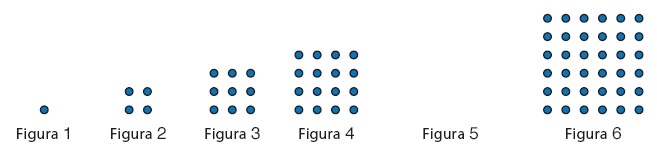 -Solicitar a los alumnos que observen la figura anterior y preguntar ¿cuántos elementos tendrá la figura 5?, ¿y la 10?-Hacer más preguntas al respecto y analizar las respuestas grupalmenteCIERRE:-De acuerdo al ejercicio anterior concluir sobre la regularidad de sucesión de las figuras. INICIO:-Recordar el tema visto la sesión anterior acerca de las sucesiones.-Preguntar a los alumnos ¿cómo se imaginan que sería una sucesión con figuras?, se resolvería de la misma manera?DESARROLLO:-Dibujar un ejemplo de sucesión en el pizarrón:-Solicitar a los alumnos que observen la figura anterior y preguntar ¿cuántos elementos tendrá la figura 5?, ¿y la 10?-Hacer más preguntas al respecto y analizar las respuestas grupalmenteCIERRE:-De acuerdo al ejercicio anterior concluir sobre la regularidad de sucesión de las figuras. INICIO:-Recordar el tema visto la sesión anterior acerca de las sucesiones.-Preguntar a los alumnos ¿cómo se imaginan que sería una sucesión con figuras?, se resolvería de la misma manera?DESARROLLO:-Dibujar un ejemplo de sucesión en el pizarrón:-Solicitar a los alumnos que observen la figura anterior y preguntar ¿cuántos elementos tendrá la figura 5?, ¿y la 10?-Hacer más preguntas al respecto y analizar las respuestas grupalmenteCIERRE:-De acuerdo al ejercicio anterior concluir sobre la regularidad de sucesión de las figuras. INICIO:-Recordar el tema visto la sesión anterior acerca de las sucesiones.-Preguntar a los alumnos ¿cómo se imaginan que sería una sucesión con figuras?, se resolvería de la misma manera?DESARROLLO:-Dibujar un ejemplo de sucesión en el pizarrón:-Solicitar a los alumnos que observen la figura anterior y preguntar ¿cuántos elementos tendrá la figura 5?, ¿y la 10?-Hacer más preguntas al respecto y analizar las respuestas grupalmenteCIERRE:-De acuerdo al ejercicio anterior concluir sobre la regularidad de sucesión de las figuras. INICIO:-Recordar el tema visto la sesión anterior acerca de las sucesiones.-Preguntar a los alumnos ¿cómo se imaginan que sería una sucesión con figuras?, se resolvería de la misma manera?DESARROLLO:-Dibujar un ejemplo de sucesión en el pizarrón:-Solicitar a los alumnos que observen la figura anterior y preguntar ¿cuántos elementos tendrá la figura 5?, ¿y la 10?-Hacer más preguntas al respecto y analizar las respuestas grupalmenteCIERRE:-De acuerdo al ejercicio anterior concluir sobre la regularidad de sucesión de las figuras. INICIO:-Recordar el tema visto la sesión anterior acerca de las sucesiones.-Preguntar a los alumnos ¿cómo se imaginan que sería una sucesión con figuras?, se resolvería de la misma manera?DESARROLLO:-Dibujar un ejemplo de sucesión en el pizarrón:-Solicitar a los alumnos que observen la figura anterior y preguntar ¿cuántos elementos tendrá la figura 5?, ¿y la 10?-Hacer más preguntas al respecto y analizar las respuestas grupalmenteCIERRE:-De acuerdo al ejercicio anterior concluir sobre la regularidad de sucesión de las figuras. INICIO:-Recordar el tema visto la sesión anterior acerca de las sucesiones.-Preguntar a los alumnos ¿cómo se imaginan que sería una sucesión con figuras?, se resolvería de la misma manera?DESARROLLO:-Dibujar un ejemplo de sucesión en el pizarrón:-Solicitar a los alumnos que observen la figura anterior y preguntar ¿cuántos elementos tendrá la figura 5?, ¿y la 10?-Hacer más preguntas al respecto y analizar las respuestas grupalmenteCIERRE:-De acuerdo al ejercicio anterior concluir sobre la regularidad de sucesión de las figuras. INICIO:-Recordar el tema visto la sesión anterior acerca de las sucesiones.-Preguntar a los alumnos ¿cómo se imaginan que sería una sucesión con figuras?, se resolvería de la misma manera?DESARROLLO:-Dibujar un ejemplo de sucesión en el pizarrón:-Solicitar a los alumnos que observen la figura anterior y preguntar ¿cuántos elementos tendrá la figura 5?, ¿y la 10?-Hacer más preguntas al respecto y analizar las respuestas grupalmenteCIERRE:-De acuerdo al ejercicio anterior concluir sobre la regularidad de sucesión de las figuras. INICIO:-Recordar el tema visto la sesión anterior acerca de las sucesiones.-Preguntar a los alumnos ¿cómo se imaginan que sería una sucesión con figuras?, se resolvería de la misma manera?DESARROLLO:-Dibujar un ejemplo de sucesión en el pizarrón:-Solicitar a los alumnos que observen la figura anterior y preguntar ¿cuántos elementos tendrá la figura 5?, ¿y la 10?-Hacer más preguntas al respecto y analizar las respuestas grupalmenteCIERRE:-De acuerdo al ejercicio anterior concluir sobre la regularidad de sucesión de las figuras. Sesión 3(1 hora con 15 minutos)TERMINO DE ACTIVIDAD*PAUSA ACTIVASesión 3(1 hora con 15 minutos)TERMINO DE ACTIVIDAD*PAUSA ACTIVAINICIO:-Recordar el tema anterior y preguntar ¿qué entienden ahora por sucesión y regularidad de sucesión?-Formar un concepto grupal de lo anterior con sus propias palabras.DESARROLLO:-Realizar más ejercicios en el pizarrón con sucesiones de figuras como la siguiente, donde deberán completar los espacios: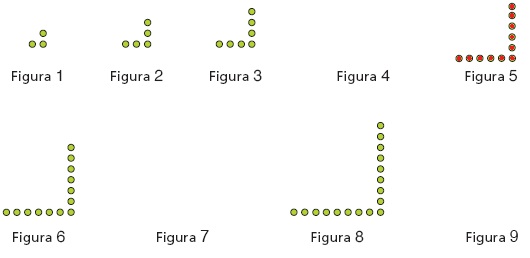 -Se pueden entregar en una hoja para resolverlas en lo individual o en binas.CIERRE:-Mostrar el resultado de las sucesiones elaboradas al resto del grupo.INICIO:-Recordar el tema anterior y preguntar ¿qué entienden ahora por sucesión y regularidad de sucesión?-Formar un concepto grupal de lo anterior con sus propias palabras.DESARROLLO:-Realizar más ejercicios en el pizarrón con sucesiones de figuras como la siguiente, donde deberán completar los espacios:-Se pueden entregar en una hoja para resolverlas en lo individual o en binas.CIERRE:-Mostrar el resultado de las sucesiones elaboradas al resto del grupo.INICIO:-Recordar el tema anterior y preguntar ¿qué entienden ahora por sucesión y regularidad de sucesión?-Formar un concepto grupal de lo anterior con sus propias palabras.DESARROLLO:-Realizar más ejercicios en el pizarrón con sucesiones de figuras como la siguiente, donde deberán completar los espacios:-Se pueden entregar en una hoja para resolverlas en lo individual o en binas.CIERRE:-Mostrar el resultado de las sucesiones elaboradas al resto del grupo.INICIO:-Recordar el tema anterior y preguntar ¿qué entienden ahora por sucesión y regularidad de sucesión?-Formar un concepto grupal de lo anterior con sus propias palabras.DESARROLLO:-Realizar más ejercicios en el pizarrón con sucesiones de figuras como la siguiente, donde deberán completar los espacios:-Se pueden entregar en una hoja para resolverlas en lo individual o en binas.CIERRE:-Mostrar el resultado de las sucesiones elaboradas al resto del grupo.INICIO:-Recordar el tema anterior y preguntar ¿qué entienden ahora por sucesión y regularidad de sucesión?-Formar un concepto grupal de lo anterior con sus propias palabras.DESARROLLO:-Realizar más ejercicios en el pizarrón con sucesiones de figuras como la siguiente, donde deberán completar los espacios:-Se pueden entregar en una hoja para resolverlas en lo individual o en binas.CIERRE:-Mostrar el resultado de las sucesiones elaboradas al resto del grupo.INICIO:-Recordar el tema anterior y preguntar ¿qué entienden ahora por sucesión y regularidad de sucesión?-Formar un concepto grupal de lo anterior con sus propias palabras.DESARROLLO:-Realizar más ejercicios en el pizarrón con sucesiones de figuras como la siguiente, donde deberán completar los espacios:-Se pueden entregar en una hoja para resolverlas en lo individual o en binas.CIERRE:-Mostrar el resultado de las sucesiones elaboradas al resto del grupo.INICIO:-Recordar el tema anterior y preguntar ¿qué entienden ahora por sucesión y regularidad de sucesión?-Formar un concepto grupal de lo anterior con sus propias palabras.DESARROLLO:-Realizar más ejercicios en el pizarrón con sucesiones de figuras como la siguiente, donde deberán completar los espacios:-Se pueden entregar en una hoja para resolverlas en lo individual o en binas.CIERRE:-Mostrar el resultado de las sucesiones elaboradas al resto del grupo.INICIO:-Recordar el tema anterior y preguntar ¿qué entienden ahora por sucesión y regularidad de sucesión?-Formar un concepto grupal de lo anterior con sus propias palabras.DESARROLLO:-Realizar más ejercicios en el pizarrón con sucesiones de figuras como la siguiente, donde deberán completar los espacios:-Se pueden entregar en una hoja para resolverlas en lo individual o en binas.CIERRE:-Mostrar el resultado de las sucesiones elaboradas al resto del grupo.INICIO:-Recordar el tema anterior y preguntar ¿qué entienden ahora por sucesión y regularidad de sucesión?-Formar un concepto grupal de lo anterior con sus propias palabras.DESARROLLO:-Realizar más ejercicios en el pizarrón con sucesiones de figuras como la siguiente, donde deberán completar los espacios:-Se pueden entregar en una hoja para resolverlas en lo individual o en binas.CIERRE:-Mostrar el resultado de las sucesiones elaboradas al resto del grupo.Sesión 4(1 hora con 15 minutos)TERMINO DE ACTIVIDAD*PAUSA ACTIVASesión 4(1 hora con 15 minutos)TERMINO DE ACTIVIDAD*PAUSA ACTIVAINICIO:-Preguntar a los alumnos si tienen dudas respecto al tema de las sucesiones  y aclarar las dudas.DESARROLLO:                              -Plantear a los alumnos, ejercicios en donde tengan que observar sucesiones con figuras que tengan progresión aritmética o geométrica, por ejemplo:¿Cuántos círculos tendrá la figura 7 si continuamos la siguiente sucesión?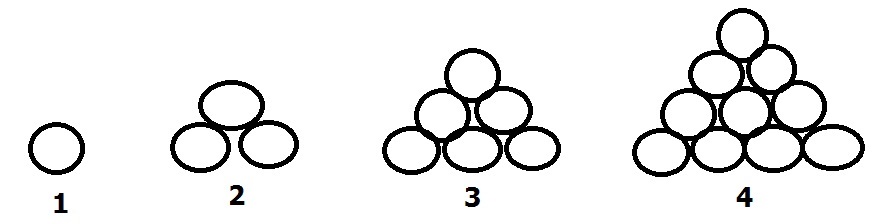 -Integrar a los alumnos por parejas para realizar las actividades del desafío#76, en donde identificarán la regularidad de una sucesión de figuras con progresión aritmética y la utilicen para encontrar términos faltantes o los que continúan. Libro de desafíos matemáticos páginas 140 y 141.CIERRE:-Realizar en plenaria comentarios de las actividades realizadas en el desafío anterior y del tema en general. INICIO:-Preguntar a los alumnos si tienen dudas respecto al tema de las sucesiones  y aclarar las dudas.DESARROLLO:                              -Plantear a los alumnos, ejercicios en donde tengan que observar sucesiones con figuras que tengan progresión aritmética o geométrica, por ejemplo:¿Cuántos círculos tendrá la figura 7 si continuamos la siguiente sucesión?-Integrar a los alumnos por parejas para realizar las actividades del desafío#76, en donde identificarán la regularidad de una sucesión de figuras con progresión aritmética y la utilicen para encontrar términos faltantes o los que continúan. Libro de desafíos matemáticos páginas 140 y 141.CIERRE:-Realizar en plenaria comentarios de las actividades realizadas en el desafío anterior y del tema en general. INICIO:-Preguntar a los alumnos si tienen dudas respecto al tema de las sucesiones  y aclarar las dudas.DESARROLLO:                              -Plantear a los alumnos, ejercicios en donde tengan que observar sucesiones con figuras que tengan progresión aritmética o geométrica, por ejemplo:¿Cuántos círculos tendrá la figura 7 si continuamos la siguiente sucesión?-Integrar a los alumnos por parejas para realizar las actividades del desafío#76, en donde identificarán la regularidad de una sucesión de figuras con progresión aritmética y la utilicen para encontrar términos faltantes o los que continúan. Libro de desafíos matemáticos páginas 140 y 141.CIERRE:-Realizar en plenaria comentarios de las actividades realizadas en el desafío anterior y del tema en general. INICIO:-Preguntar a los alumnos si tienen dudas respecto al tema de las sucesiones  y aclarar las dudas.DESARROLLO:                              -Plantear a los alumnos, ejercicios en donde tengan que observar sucesiones con figuras que tengan progresión aritmética o geométrica, por ejemplo:¿Cuántos círculos tendrá la figura 7 si continuamos la siguiente sucesión?-Integrar a los alumnos por parejas para realizar las actividades del desafío#76, en donde identificarán la regularidad de una sucesión de figuras con progresión aritmética y la utilicen para encontrar términos faltantes o los que continúan. Libro de desafíos matemáticos páginas 140 y 141.CIERRE:-Realizar en plenaria comentarios de las actividades realizadas en el desafío anterior y del tema en general. INICIO:-Preguntar a los alumnos si tienen dudas respecto al tema de las sucesiones  y aclarar las dudas.DESARROLLO:                              -Plantear a los alumnos, ejercicios en donde tengan que observar sucesiones con figuras que tengan progresión aritmética o geométrica, por ejemplo:¿Cuántos círculos tendrá la figura 7 si continuamos la siguiente sucesión?-Integrar a los alumnos por parejas para realizar las actividades del desafío#76, en donde identificarán la regularidad de una sucesión de figuras con progresión aritmética y la utilicen para encontrar términos faltantes o los que continúan. Libro de desafíos matemáticos páginas 140 y 141.CIERRE:-Realizar en plenaria comentarios de las actividades realizadas en el desafío anterior y del tema en general. INICIO:-Preguntar a los alumnos si tienen dudas respecto al tema de las sucesiones  y aclarar las dudas.DESARROLLO:                              -Plantear a los alumnos, ejercicios en donde tengan que observar sucesiones con figuras que tengan progresión aritmética o geométrica, por ejemplo:¿Cuántos círculos tendrá la figura 7 si continuamos la siguiente sucesión?-Integrar a los alumnos por parejas para realizar las actividades del desafío#76, en donde identificarán la regularidad de una sucesión de figuras con progresión aritmética y la utilicen para encontrar términos faltantes o los que continúan. Libro de desafíos matemáticos páginas 140 y 141.CIERRE:-Realizar en plenaria comentarios de las actividades realizadas en el desafío anterior y del tema en general. INICIO:-Preguntar a los alumnos si tienen dudas respecto al tema de las sucesiones  y aclarar las dudas.DESARROLLO:                              -Plantear a los alumnos, ejercicios en donde tengan que observar sucesiones con figuras que tengan progresión aritmética o geométrica, por ejemplo:¿Cuántos círculos tendrá la figura 7 si continuamos la siguiente sucesión?-Integrar a los alumnos por parejas para realizar las actividades del desafío#76, en donde identificarán la regularidad de una sucesión de figuras con progresión aritmética y la utilicen para encontrar términos faltantes o los que continúan. Libro de desafíos matemáticos páginas 140 y 141.CIERRE:-Realizar en plenaria comentarios de las actividades realizadas en el desafío anterior y del tema en general. INICIO:-Preguntar a los alumnos si tienen dudas respecto al tema de las sucesiones  y aclarar las dudas.DESARROLLO:                              -Plantear a los alumnos, ejercicios en donde tengan que observar sucesiones con figuras que tengan progresión aritmética o geométrica, por ejemplo:¿Cuántos círculos tendrá la figura 7 si continuamos la siguiente sucesión?-Integrar a los alumnos por parejas para realizar las actividades del desafío#76, en donde identificarán la regularidad de una sucesión de figuras con progresión aritmética y la utilicen para encontrar términos faltantes o los que continúan. Libro de desafíos matemáticos páginas 140 y 141.CIERRE:-Realizar en plenaria comentarios de las actividades realizadas en el desafío anterior y del tema en general. INICIO:-Preguntar a los alumnos si tienen dudas respecto al tema de las sucesiones  y aclarar las dudas.DESARROLLO:                              -Plantear a los alumnos, ejercicios en donde tengan que observar sucesiones con figuras que tengan progresión aritmética o geométrica, por ejemplo:¿Cuántos círculos tendrá la figura 7 si continuamos la siguiente sucesión?-Integrar a los alumnos por parejas para realizar las actividades del desafío#76, en donde identificarán la regularidad de una sucesión de figuras con progresión aritmética y la utilicen para encontrar términos faltantes o los que continúan. Libro de desafíos matemáticos páginas 140 y 141.CIERRE:-Realizar en plenaria comentarios de las actividades realizadas en el desafío anterior y del tema en general. REFERENCIAS Y RECURSOS DIDÁCTICOSREFERENCIAS Y RECURSOS DIDÁCTICOSREFERENCIAS Y RECURSOS DIDÁCTICOSREFERENCIAS Y RECURSOS DIDÁCTICOSREFERENCIAS Y RECURSOS DIDÁCTICOSREFERENCIAS Y RECURSOS DIDÁCTICOSREFERENCIAS Y RECURSOS DIDÁCTICOSREFERENCIAS Y RECURSOS DIDÁCTICOSREFERENCIAS Y RECURSOS DIDÁCTICOSREFERENCIAS Y RECURSOS DIDÁCTICOSREFERENCIAS Y RECURSOS DIDÁCTICOSLibro de texto. Bloque 5. Páginas   140 y 141.Cuaderno de trabajo.Colores.Regla.Libro de texto. Bloque 5. Páginas   140 y 141.Cuaderno de trabajo.Colores.Regla.Libro de texto. Bloque 5. Páginas   140 y 141.Cuaderno de trabajo.Colores.Regla.Libro de texto. Bloque 5. Páginas   140 y 141.Cuaderno de trabajo.Colores.Regla.Libro de texto. Bloque 5. Páginas   140 y 141.Cuaderno de trabajo.Colores.Regla.Libro de texto. Bloque 5. Páginas   140 y 141.Cuaderno de trabajo.Colores.Regla.Libro de texto. Bloque 5. Páginas   140 y 141.Cuaderno de trabajo.Colores.Regla.Libro de texto. Bloque 5. Páginas   140 y 141.Cuaderno de trabajo.Colores.Regla.Libro de texto. Bloque 5. Páginas   140 y 141.Cuaderno de trabajo.Colores.Regla.Libro de texto. Bloque 5. Páginas   140 y 141.Cuaderno de trabajo.Colores.Regla.Libro de texto. Bloque 5. Páginas   140 y 141.Cuaderno de trabajo.Colores.Regla.EVALUACIÓN Y EVIDENCIASEVALUACIÓN Y EVIDENCIASEVALUACIÓN Y EVIDENCIASEVALUACIÓN Y EVIDENCIASEVALUACIÓN Y EVIDENCIASEVALUACIÓN Y EVIDENCIASEVALUACIÓN Y EVIDENCIASEVALUACIÓN Y EVIDENCIASEVALUACIÓN Y EVIDENCIASEVALUACIÓN Y EVIDENCIASEVALUACIÓN Y EVIDENCIASObservación y análisis de las participaciones  y estrategias utilizadas por los alumnos en la realización de las actividades.Ejercicios en el cuaderno y en el libro de texto.Reflexionar: ¿Cuáles fueron las dudas y los errores más frecuentes en los alumnos?, ¿Qué hice para que los alumnos pudieran avanzar?, ¿Qué cambios debo de hacer para lograr los aprendizajes esperados y mejorar las actividades?Observación y análisis de las participaciones  y estrategias utilizadas por los alumnos en la realización de las actividades.Ejercicios en el cuaderno y en el libro de texto.Reflexionar: ¿Cuáles fueron las dudas y los errores más frecuentes en los alumnos?, ¿Qué hice para que los alumnos pudieran avanzar?, ¿Qué cambios debo de hacer para lograr los aprendizajes esperados y mejorar las actividades?Observación y análisis de las participaciones  y estrategias utilizadas por los alumnos en la realización de las actividades.Ejercicios en el cuaderno y en el libro de texto.Reflexionar: ¿Cuáles fueron las dudas y los errores más frecuentes en los alumnos?, ¿Qué hice para que los alumnos pudieran avanzar?, ¿Qué cambios debo de hacer para lograr los aprendizajes esperados y mejorar las actividades?Observación y análisis de las participaciones  y estrategias utilizadas por los alumnos en la realización de las actividades.Ejercicios en el cuaderno y en el libro de texto.Reflexionar: ¿Cuáles fueron las dudas y los errores más frecuentes en los alumnos?, ¿Qué hice para que los alumnos pudieran avanzar?, ¿Qué cambios debo de hacer para lograr los aprendizajes esperados y mejorar las actividades?Observación y análisis de las participaciones  y estrategias utilizadas por los alumnos en la realización de las actividades.Ejercicios en el cuaderno y en el libro de texto.Reflexionar: ¿Cuáles fueron las dudas y los errores más frecuentes en los alumnos?, ¿Qué hice para que los alumnos pudieran avanzar?, ¿Qué cambios debo de hacer para lograr los aprendizajes esperados y mejorar las actividades?Observación y análisis de las participaciones  y estrategias utilizadas por los alumnos en la realización de las actividades.Ejercicios en el cuaderno y en el libro de texto.Reflexionar: ¿Cuáles fueron las dudas y los errores más frecuentes en los alumnos?, ¿Qué hice para que los alumnos pudieran avanzar?, ¿Qué cambios debo de hacer para lograr los aprendizajes esperados y mejorar las actividades?Observación y análisis de las participaciones  y estrategias utilizadas por los alumnos en la realización de las actividades.Ejercicios en el cuaderno y en el libro de texto.Reflexionar: ¿Cuáles fueron las dudas y los errores más frecuentes en los alumnos?, ¿Qué hice para que los alumnos pudieran avanzar?, ¿Qué cambios debo de hacer para lograr los aprendizajes esperados y mejorar las actividades?Observación y análisis de las participaciones  y estrategias utilizadas por los alumnos en la realización de las actividades.Ejercicios en el cuaderno y en el libro de texto.Reflexionar: ¿Cuáles fueron las dudas y los errores más frecuentes en los alumnos?, ¿Qué hice para que los alumnos pudieran avanzar?, ¿Qué cambios debo de hacer para lograr los aprendizajes esperados y mejorar las actividades?Observación y análisis de las participaciones  y estrategias utilizadas por los alumnos en la realización de las actividades.Ejercicios en el cuaderno y en el libro de texto.Reflexionar: ¿Cuáles fueron las dudas y los errores más frecuentes en los alumnos?, ¿Qué hice para que los alumnos pudieran avanzar?, ¿Qué cambios debo de hacer para lograr los aprendizajes esperados y mejorar las actividades?Observación y análisis de las participaciones  y estrategias utilizadas por los alumnos en la realización de las actividades.Ejercicios en el cuaderno y en el libro de texto.Reflexionar: ¿Cuáles fueron las dudas y los errores más frecuentes en los alumnos?, ¿Qué hice para que los alumnos pudieran avanzar?, ¿Qué cambios debo de hacer para lograr los aprendizajes esperados y mejorar las actividades?Observación y análisis de las participaciones  y estrategias utilizadas por los alumnos en la realización de las actividades.Ejercicios en el cuaderno y en el libro de texto.Reflexionar: ¿Cuáles fueron las dudas y los errores más frecuentes en los alumnos?, ¿Qué hice para que los alumnos pudieran avanzar?, ¿Qué cambios debo de hacer para lograr los aprendizajes esperados y mejorar las actividades?ASIGNATURAASIGNATURAASIGNATURAMatemáticasMatemáticasGRADO 6°TIEMPOSemana 4. Del 25 al 29 de mayo 2020.Semana 4. Del 25 al 29 de mayo 2020.DESAFÍOSDESAFÍOSDESAFÍOS77. Incrementos rápidos.     78. Números figurados.77. Incrementos rápidos.     78. Números figurados.77. Incrementos rápidos.     78. Números figurados.77. Incrementos rápidos.     78. Números figurados.77. Incrementos rápidos.     78. Números figurados.BLOQUE5EJECONTENIDOSCONTENIDOSCONTENIDOSCONTENIDOSCONTENIDOSINTENCIÓN DIDÁCTICAINTENCIÓN DIDÁCTICAINTENCIÓN DIDÁCTICAINTENCIÓN DIDÁCTICASentido numérico y pensamiento algebraicoNúmeros y sistemas de numeración• Identificación y aplicación de la regularidad de sucesiones con figuras, que tengan progresión aritmética o geométrica, así como sucesiones especiales.Números y sistemas de numeración• Identificación y aplicación de la regularidad de sucesiones con figuras, que tengan progresión aritmética o geométrica, así como sucesiones especiales.Números y sistemas de numeración• Identificación y aplicación de la regularidad de sucesiones con figuras, que tengan progresión aritmética o geométrica, así como sucesiones especiales.Números y sistemas de numeración• Identificación y aplicación de la regularidad de sucesiones con figuras, que tengan progresión aritmética o geométrica, así como sucesiones especiales.Números y sistemas de numeración• Identificación y aplicación de la regularidad de sucesiones con figuras, que tengan progresión aritmética o geométrica, así como sucesiones especiales.Que los alumnos identifiquen la regularidad de una sucesión de figuras con progresión geométrica y la utilicen para encontrar términos faltantes o que continúan una sucesión. Que los alumnos identifiquen la regularidad de una sucesión especial y la utilicen para encontrar términos que continúan la sucesión.Que los alumnos identifiquen la regularidad de una sucesión de figuras con progresión geométrica y la utilicen para encontrar términos faltantes o que continúan una sucesión. Que los alumnos identifiquen la regularidad de una sucesión especial y la utilicen para encontrar términos que continúan la sucesión.Que los alumnos identifiquen la regularidad de una sucesión de figuras con progresión geométrica y la utilicen para encontrar términos faltantes o que continúan una sucesión. Que los alumnos identifiquen la regularidad de una sucesión especial y la utilicen para encontrar términos que continúan la sucesión.Que los alumnos identifiquen la regularidad de una sucesión de figuras con progresión geométrica y la utilicen para encontrar términos faltantes o que continúan una sucesión. Que los alumnos identifiquen la regularidad de una sucesión especial y la utilicen para encontrar términos que continúan la sucesión.PROPÓSITOS GENERALES DE LA ASIGNATURAPROPÓSITOS GENERALES DE LA ASIGNATURAPROPÓSITOS GENERALES DE LA ASIGNATURAPROPÓSITOS GENERALES DE LA ASIGNATURAPROPÓSITOS GENERALES DE LA ASIGNATURAPROPÓSITOS GENERALES DE LA ASIGNATURAPROPÓSITOS GENERALES DE LA ASIGNATURAPROPÓSITOS GENERALES DE LA ASIGNATURAPROPÓSITOS GENERALES DE LA ASIGNATURAPROPÓSITOS GENERALES DE LA ASIGNATURA• Utilicen el cálculo mental, la estimación de resultados o las operaciones escritas con números naturales, así como la suma y resta con números fraccionarios y decimales para resolver problemas aditivos y multiplicativos.• Identifiquen conjuntos de cantidades que varían o no proporcionalmente, calculen valores faltantes y porcentajes, y apliquen el factor constante de proporcionalidad (con números naturales) en casos sencillos.• Utilicen el cálculo mental, la estimación de resultados o las operaciones escritas con números naturales, así como la suma y resta con números fraccionarios y decimales para resolver problemas aditivos y multiplicativos.• Identifiquen conjuntos de cantidades que varían o no proporcionalmente, calculen valores faltantes y porcentajes, y apliquen el factor constante de proporcionalidad (con números naturales) en casos sencillos.• Utilicen el cálculo mental, la estimación de resultados o las operaciones escritas con números naturales, así como la suma y resta con números fraccionarios y decimales para resolver problemas aditivos y multiplicativos.• Identifiquen conjuntos de cantidades que varían o no proporcionalmente, calculen valores faltantes y porcentajes, y apliquen el factor constante de proporcionalidad (con números naturales) en casos sencillos.• Utilicen el cálculo mental, la estimación de resultados o las operaciones escritas con números naturales, así como la suma y resta con números fraccionarios y decimales para resolver problemas aditivos y multiplicativos.• Identifiquen conjuntos de cantidades que varían o no proporcionalmente, calculen valores faltantes y porcentajes, y apliquen el factor constante de proporcionalidad (con números naturales) en casos sencillos.• Utilicen el cálculo mental, la estimación de resultados o las operaciones escritas con números naturales, así como la suma y resta con números fraccionarios y decimales para resolver problemas aditivos y multiplicativos.• Identifiquen conjuntos de cantidades que varían o no proporcionalmente, calculen valores faltantes y porcentajes, y apliquen el factor constante de proporcionalidad (con números naturales) en casos sencillos.• Utilicen el cálculo mental, la estimación de resultados o las operaciones escritas con números naturales, así como la suma y resta con números fraccionarios y decimales para resolver problemas aditivos y multiplicativos.• Identifiquen conjuntos de cantidades que varían o no proporcionalmente, calculen valores faltantes y porcentajes, y apliquen el factor constante de proporcionalidad (con números naturales) en casos sencillos.• Utilicen el cálculo mental, la estimación de resultados o las operaciones escritas con números naturales, así como la suma y resta con números fraccionarios y decimales para resolver problemas aditivos y multiplicativos.• Identifiquen conjuntos de cantidades que varían o no proporcionalmente, calculen valores faltantes y porcentajes, y apliquen el factor constante de proporcionalidad (con números naturales) en casos sencillos.• Utilicen el cálculo mental, la estimación de resultados o las operaciones escritas con números naturales, así como la suma y resta con números fraccionarios y decimales para resolver problemas aditivos y multiplicativos.• Identifiquen conjuntos de cantidades que varían o no proporcionalmente, calculen valores faltantes y porcentajes, y apliquen el factor constante de proporcionalidad (con números naturales) en casos sencillos.• Utilicen el cálculo mental, la estimación de resultados o las operaciones escritas con números naturales, así como la suma y resta con números fraccionarios y decimales para resolver problemas aditivos y multiplicativos.• Identifiquen conjuntos de cantidades que varían o no proporcionalmente, calculen valores faltantes y porcentajes, y apliquen el factor constante de proporcionalidad (con números naturales) en casos sencillos.• Utilicen el cálculo mental, la estimación de resultados o las operaciones escritas con números naturales, así como la suma y resta con números fraccionarios y decimales para resolver problemas aditivos y multiplicativos.• Identifiquen conjuntos de cantidades que varían o no proporcionalmente, calculen valores faltantes y porcentajes, y apliquen el factor constante de proporcionalidad (con números naturales) en casos sencillos.ESTÁNDARES CURRICULARESESTÁNDARES CURRICULARESESTÁNDARES CURRICULARESESTÁNDARES CURRICULARESESTÁNDARES CURRICULARESESTÁNDARES CURRICULARESESTÁNDARES CURRICULARESESTÁNDARES CURRICULARESESTÁNDARES CURRICULARESESTÁNDARES CURRICULARES1.3.1. Resuelve problemas que impliquen multiplicar o dividir números naturales empleando los algoritmos convencionales.4.1. Desarrolla un concepto positivo de sí mismo como usuario de las matemáticas, el gusto y la inclinación por comprender y utilizar la notación, el vocabulario y los procesos matemáticos.4.2. Aplica el razonamiento matemático a la solución de problemas personales, sociales y naturales, aceptando el principio de que existen diversos procedimientos para resolver los problemas particulares.4.3. Desarrolla el hábito del pensamiento racional y utiliza las reglas del debate matemático al formular explicaciones o mostrar soluciones.4.4. Comparte e intercambia ideas sobre los procedimientos y resultados al resolver problemas.1.3.1. Resuelve problemas que impliquen multiplicar o dividir números naturales empleando los algoritmos convencionales.4.1. Desarrolla un concepto positivo de sí mismo como usuario de las matemáticas, el gusto y la inclinación por comprender y utilizar la notación, el vocabulario y los procesos matemáticos.4.2. Aplica el razonamiento matemático a la solución de problemas personales, sociales y naturales, aceptando el principio de que existen diversos procedimientos para resolver los problemas particulares.4.3. Desarrolla el hábito del pensamiento racional y utiliza las reglas del debate matemático al formular explicaciones o mostrar soluciones.4.4. Comparte e intercambia ideas sobre los procedimientos y resultados al resolver problemas.1.3.1. Resuelve problemas que impliquen multiplicar o dividir números naturales empleando los algoritmos convencionales.4.1. Desarrolla un concepto positivo de sí mismo como usuario de las matemáticas, el gusto y la inclinación por comprender y utilizar la notación, el vocabulario y los procesos matemáticos.4.2. Aplica el razonamiento matemático a la solución de problemas personales, sociales y naturales, aceptando el principio de que existen diversos procedimientos para resolver los problemas particulares.4.3. Desarrolla el hábito del pensamiento racional y utiliza las reglas del debate matemático al formular explicaciones o mostrar soluciones.4.4. Comparte e intercambia ideas sobre los procedimientos y resultados al resolver problemas.1.3.1. Resuelve problemas que impliquen multiplicar o dividir números naturales empleando los algoritmos convencionales.4.1. Desarrolla un concepto positivo de sí mismo como usuario de las matemáticas, el gusto y la inclinación por comprender y utilizar la notación, el vocabulario y los procesos matemáticos.4.2. Aplica el razonamiento matemático a la solución de problemas personales, sociales y naturales, aceptando el principio de que existen diversos procedimientos para resolver los problemas particulares.4.3. Desarrolla el hábito del pensamiento racional y utiliza las reglas del debate matemático al formular explicaciones o mostrar soluciones.4.4. Comparte e intercambia ideas sobre los procedimientos y resultados al resolver problemas.1.3.1. Resuelve problemas que impliquen multiplicar o dividir números naturales empleando los algoritmos convencionales.4.1. Desarrolla un concepto positivo de sí mismo como usuario de las matemáticas, el gusto y la inclinación por comprender y utilizar la notación, el vocabulario y los procesos matemáticos.4.2. Aplica el razonamiento matemático a la solución de problemas personales, sociales y naturales, aceptando el principio de que existen diversos procedimientos para resolver los problemas particulares.4.3. Desarrolla el hábito del pensamiento racional y utiliza las reglas del debate matemático al formular explicaciones o mostrar soluciones.4.4. Comparte e intercambia ideas sobre los procedimientos y resultados al resolver problemas.1.3.1. Resuelve problemas que impliquen multiplicar o dividir números naturales empleando los algoritmos convencionales.4.1. Desarrolla un concepto positivo de sí mismo como usuario de las matemáticas, el gusto y la inclinación por comprender y utilizar la notación, el vocabulario y los procesos matemáticos.4.2. Aplica el razonamiento matemático a la solución de problemas personales, sociales y naturales, aceptando el principio de que existen diversos procedimientos para resolver los problemas particulares.4.3. Desarrolla el hábito del pensamiento racional y utiliza las reglas del debate matemático al formular explicaciones o mostrar soluciones.4.4. Comparte e intercambia ideas sobre los procedimientos y resultados al resolver problemas.1.3.1. Resuelve problemas que impliquen multiplicar o dividir números naturales empleando los algoritmos convencionales.4.1. Desarrolla un concepto positivo de sí mismo como usuario de las matemáticas, el gusto y la inclinación por comprender y utilizar la notación, el vocabulario y los procesos matemáticos.4.2. Aplica el razonamiento matemático a la solución de problemas personales, sociales y naturales, aceptando el principio de que existen diversos procedimientos para resolver los problemas particulares.4.3. Desarrolla el hábito del pensamiento racional y utiliza las reglas del debate matemático al formular explicaciones o mostrar soluciones.4.4. Comparte e intercambia ideas sobre los procedimientos y resultados al resolver problemas.1.3.1. Resuelve problemas que impliquen multiplicar o dividir números naturales empleando los algoritmos convencionales.4.1. Desarrolla un concepto positivo de sí mismo como usuario de las matemáticas, el gusto y la inclinación por comprender y utilizar la notación, el vocabulario y los procesos matemáticos.4.2. Aplica el razonamiento matemático a la solución de problemas personales, sociales y naturales, aceptando el principio de que existen diversos procedimientos para resolver los problemas particulares.4.3. Desarrolla el hábito del pensamiento racional y utiliza las reglas del debate matemático al formular explicaciones o mostrar soluciones.4.4. Comparte e intercambia ideas sobre los procedimientos y resultados al resolver problemas.1.3.1. Resuelve problemas que impliquen multiplicar o dividir números naturales empleando los algoritmos convencionales.4.1. Desarrolla un concepto positivo de sí mismo como usuario de las matemáticas, el gusto y la inclinación por comprender y utilizar la notación, el vocabulario y los procesos matemáticos.4.2. Aplica el razonamiento matemático a la solución de problemas personales, sociales y naturales, aceptando el principio de que existen diversos procedimientos para resolver los problemas particulares.4.3. Desarrolla el hábito del pensamiento racional y utiliza las reglas del debate matemático al formular explicaciones o mostrar soluciones.4.4. Comparte e intercambia ideas sobre los procedimientos y resultados al resolver problemas.1.3.1. Resuelve problemas que impliquen multiplicar o dividir números naturales empleando los algoritmos convencionales.4.1. Desarrolla un concepto positivo de sí mismo como usuario de las matemáticas, el gusto y la inclinación por comprender y utilizar la notación, el vocabulario y los procesos matemáticos.4.2. Aplica el razonamiento matemático a la solución de problemas personales, sociales y naturales, aceptando el principio de que existen diversos procedimientos para resolver los problemas particulares.4.3. Desarrolla el hábito del pensamiento racional y utiliza las reglas del debate matemático al formular explicaciones o mostrar soluciones.4.4. Comparte e intercambia ideas sobre los procedimientos y resultados al resolver problemas.COMPETENCIAS QUE SE FAVORECENCOMPETENCIAS QUE SE FAVORECENCOMPETENCIAS QUE SE FAVORECENCOMPETENCIAS QUE SE FAVORECENCOMPETENCIAS QUE SE FAVORECENCOMPETENCIAS QUE SE FAVORECENCOMPETENCIAS QUE SE FAVORECENCOMPETENCIAS QUE SE FAVORECENCOMPETENCIAS QUE SE FAVORECENCOMPETENCIAS QUE SE FAVORECEN-Resolver problemas de manera autónoma.-Comunicar información matemática.Validar procedimientos y resultados.  Manejar técnicas eficientemente.-Resolver problemas de manera autónoma.-Comunicar información matemática.Validar procedimientos y resultados.  Manejar técnicas eficientemente.-Resolver problemas de manera autónoma.-Comunicar información matemática.Validar procedimientos y resultados.  Manejar técnicas eficientemente.-Resolver problemas de manera autónoma.-Comunicar información matemática.Validar procedimientos y resultados.  Manejar técnicas eficientemente.-Resolver problemas de manera autónoma.-Comunicar información matemática.Validar procedimientos y resultados.  Manejar técnicas eficientemente.-Resolver problemas de manera autónoma.-Comunicar información matemática.Validar procedimientos y resultados.  Manejar técnicas eficientemente.-Resolver problemas de manera autónoma.-Comunicar información matemática.Validar procedimientos y resultados.  Manejar técnicas eficientemente.-Resolver problemas de manera autónoma.-Comunicar información matemática.Validar procedimientos y resultados.  Manejar técnicas eficientemente.-Resolver problemas de manera autónoma.-Comunicar información matemática.Validar procedimientos y resultados.  Manejar técnicas eficientemente.-Resolver problemas de manera autónoma.-Comunicar información matemática.Validar procedimientos y resultados.  Manejar técnicas eficientemente.SECUENCIA DE ACTIVIDADESSECUENCIA DE ACTIVIDADESSECUENCIA DE ACTIVIDADESSECUENCIA DE ACTIVIDADESSECUENCIA DE ACTIVIDADESSECUENCIA DE ACTIVIDADESSECUENCIA DE ACTIVIDADESSECUENCIA DE ACTIVIDADESSECUENCIA DE ACTIVIDADESSECUENCIA DE ACTIVIDADESSesión 1(1 hora con 15 minutos)TERMINO DE ACTIVIDAD*PAUSA ACTIVASesión 1(1 hora con 15 minutos)TERMINO DE ACTIVIDAD*PAUSA ACTIVAINICIO:-Recordar a los alumnos las sucesiones que hicieron la semana pasada ¿qué dificultades tuvieron?, ¿las resolvieron? Dialogar al respecto. DESARROLLO:-Continuar la aplicación de más sucesiones, aumentando la dificultad, por ejemplo:      1. ¿Cuántas estrellas tendrá la figura 10 si continuamos la siguiente sucesión?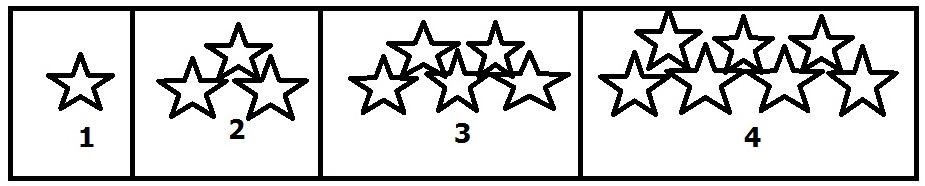 -Se puede invitar al alumno a dibujar en el pizarrón para comprobar en caso necesario.-Reunir al grupo por equipos para que lleven a cabo las actividades del desafío#77, en el cual aprenderán a identificar la regularidad de una sucesión de figuras con progresión geométrica y la utilicen para encontrar términos faltantes o que continúan la sucesión. Libro de desafíos matemáticos páginas 142-143.CIERRE:-Preguntar a los alumnos las dificultades que se les presentaron al resolver el desafío anterior.INICIO:-Recordar a los alumnos las sucesiones que hicieron la semana pasada ¿qué dificultades tuvieron?, ¿las resolvieron? Dialogar al respecto. DESARROLLO:-Continuar la aplicación de más sucesiones, aumentando la dificultad, por ejemplo:      1. ¿Cuántas estrellas tendrá la figura 10 si continuamos la siguiente sucesión?-Se puede invitar al alumno a dibujar en el pizarrón para comprobar en caso necesario.-Reunir al grupo por equipos para que lleven a cabo las actividades del desafío#77, en el cual aprenderán a identificar la regularidad de una sucesión de figuras con progresión geométrica y la utilicen para encontrar términos faltantes o que continúan la sucesión. Libro de desafíos matemáticos páginas 142-143.CIERRE:-Preguntar a los alumnos las dificultades que se les presentaron al resolver el desafío anterior.INICIO:-Recordar a los alumnos las sucesiones que hicieron la semana pasada ¿qué dificultades tuvieron?, ¿las resolvieron? Dialogar al respecto. DESARROLLO:-Continuar la aplicación de más sucesiones, aumentando la dificultad, por ejemplo:      1. ¿Cuántas estrellas tendrá la figura 10 si continuamos la siguiente sucesión?-Se puede invitar al alumno a dibujar en el pizarrón para comprobar en caso necesario.-Reunir al grupo por equipos para que lleven a cabo las actividades del desafío#77, en el cual aprenderán a identificar la regularidad de una sucesión de figuras con progresión geométrica y la utilicen para encontrar términos faltantes o que continúan la sucesión. Libro de desafíos matemáticos páginas 142-143.CIERRE:-Preguntar a los alumnos las dificultades que se les presentaron al resolver el desafío anterior.INICIO:-Recordar a los alumnos las sucesiones que hicieron la semana pasada ¿qué dificultades tuvieron?, ¿las resolvieron? Dialogar al respecto. DESARROLLO:-Continuar la aplicación de más sucesiones, aumentando la dificultad, por ejemplo:      1. ¿Cuántas estrellas tendrá la figura 10 si continuamos la siguiente sucesión?-Se puede invitar al alumno a dibujar en el pizarrón para comprobar en caso necesario.-Reunir al grupo por equipos para que lleven a cabo las actividades del desafío#77, en el cual aprenderán a identificar la regularidad de una sucesión de figuras con progresión geométrica y la utilicen para encontrar términos faltantes o que continúan la sucesión. Libro de desafíos matemáticos páginas 142-143.CIERRE:-Preguntar a los alumnos las dificultades que se les presentaron al resolver el desafío anterior.INICIO:-Recordar a los alumnos las sucesiones que hicieron la semana pasada ¿qué dificultades tuvieron?, ¿las resolvieron? Dialogar al respecto. DESARROLLO:-Continuar la aplicación de más sucesiones, aumentando la dificultad, por ejemplo:      1. ¿Cuántas estrellas tendrá la figura 10 si continuamos la siguiente sucesión?-Se puede invitar al alumno a dibujar en el pizarrón para comprobar en caso necesario.-Reunir al grupo por equipos para que lleven a cabo las actividades del desafío#77, en el cual aprenderán a identificar la regularidad de una sucesión de figuras con progresión geométrica y la utilicen para encontrar términos faltantes o que continúan la sucesión. Libro de desafíos matemáticos páginas 142-143.CIERRE:-Preguntar a los alumnos las dificultades que se les presentaron al resolver el desafío anterior.INICIO:-Recordar a los alumnos las sucesiones que hicieron la semana pasada ¿qué dificultades tuvieron?, ¿las resolvieron? Dialogar al respecto. DESARROLLO:-Continuar la aplicación de más sucesiones, aumentando la dificultad, por ejemplo:      1. ¿Cuántas estrellas tendrá la figura 10 si continuamos la siguiente sucesión?-Se puede invitar al alumno a dibujar en el pizarrón para comprobar en caso necesario.-Reunir al grupo por equipos para que lleven a cabo las actividades del desafío#77, en el cual aprenderán a identificar la regularidad de una sucesión de figuras con progresión geométrica y la utilicen para encontrar términos faltantes o que continúan la sucesión. Libro de desafíos matemáticos páginas 142-143.CIERRE:-Preguntar a los alumnos las dificultades que se les presentaron al resolver el desafío anterior.INICIO:-Recordar a los alumnos las sucesiones que hicieron la semana pasada ¿qué dificultades tuvieron?, ¿las resolvieron? Dialogar al respecto. DESARROLLO:-Continuar la aplicación de más sucesiones, aumentando la dificultad, por ejemplo:      1. ¿Cuántas estrellas tendrá la figura 10 si continuamos la siguiente sucesión?-Se puede invitar al alumno a dibujar en el pizarrón para comprobar en caso necesario.-Reunir al grupo por equipos para que lleven a cabo las actividades del desafío#77, en el cual aprenderán a identificar la regularidad de una sucesión de figuras con progresión geométrica y la utilicen para encontrar términos faltantes o que continúan la sucesión. Libro de desafíos matemáticos páginas 142-143.CIERRE:-Preguntar a los alumnos las dificultades que se les presentaron al resolver el desafío anterior.INICIO:-Recordar a los alumnos las sucesiones que hicieron la semana pasada ¿qué dificultades tuvieron?, ¿las resolvieron? Dialogar al respecto. DESARROLLO:-Continuar la aplicación de más sucesiones, aumentando la dificultad, por ejemplo:      1. ¿Cuántas estrellas tendrá la figura 10 si continuamos la siguiente sucesión?-Se puede invitar al alumno a dibujar en el pizarrón para comprobar en caso necesario.-Reunir al grupo por equipos para que lleven a cabo las actividades del desafío#77, en el cual aprenderán a identificar la regularidad de una sucesión de figuras con progresión geométrica y la utilicen para encontrar términos faltantes o que continúan la sucesión. Libro de desafíos matemáticos páginas 142-143.CIERRE:-Preguntar a los alumnos las dificultades que se les presentaron al resolver el desafío anterior.Sesión 2(1 hora con 15 minutos)TERMINO DE ACTIVIDAD*PAUSA ACTIVASesión 2(1 hora con 15 minutos)TERMINO DE ACTIVIDAD*PAUSA ACTIVAINICIO:-Realizar más ejercicios en el cuaderno.DESARROLLO:-Posteriormente y por equipos entregar una hoja con las siguientes figuras, ahí los alumnos deberán completar y responder las preguntas:¿Cuántas cuadros blancos se necesitan para formar una figura con 5 cuadros negros?, ¿cuántos blancos para que tenga 8 negros?, ¿y si tuviera 40 blancos, cuántos cuadros negros tendría?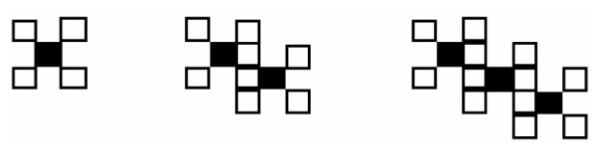 -Compartir sus respuestas con los demás equipos. CIERRE:-Llegar a una conclusión grupal sobre la regularidad de la figura anterior. INICIO:-Realizar más ejercicios en el cuaderno.DESARROLLO:-Posteriormente y por equipos entregar una hoja con las siguientes figuras, ahí los alumnos deberán completar y responder las preguntas:¿Cuántas cuadros blancos se necesitan para formar una figura con 5 cuadros negros?, ¿cuántos blancos para que tenga 8 negros?, ¿y si tuviera 40 blancos, cuántos cuadros negros tendría?-Compartir sus respuestas con los demás equipos. CIERRE:-Llegar a una conclusión grupal sobre la regularidad de la figura anterior. INICIO:-Realizar más ejercicios en el cuaderno.DESARROLLO:-Posteriormente y por equipos entregar una hoja con las siguientes figuras, ahí los alumnos deberán completar y responder las preguntas:¿Cuántas cuadros blancos se necesitan para formar una figura con 5 cuadros negros?, ¿cuántos blancos para que tenga 8 negros?, ¿y si tuviera 40 blancos, cuántos cuadros negros tendría?-Compartir sus respuestas con los demás equipos. CIERRE:-Llegar a una conclusión grupal sobre la regularidad de la figura anterior. INICIO:-Realizar más ejercicios en el cuaderno.DESARROLLO:-Posteriormente y por equipos entregar una hoja con las siguientes figuras, ahí los alumnos deberán completar y responder las preguntas:¿Cuántas cuadros blancos se necesitan para formar una figura con 5 cuadros negros?, ¿cuántos blancos para que tenga 8 negros?, ¿y si tuviera 40 blancos, cuántos cuadros negros tendría?-Compartir sus respuestas con los demás equipos. CIERRE:-Llegar a una conclusión grupal sobre la regularidad de la figura anterior. INICIO:-Realizar más ejercicios en el cuaderno.DESARROLLO:-Posteriormente y por equipos entregar una hoja con las siguientes figuras, ahí los alumnos deberán completar y responder las preguntas:¿Cuántas cuadros blancos se necesitan para formar una figura con 5 cuadros negros?, ¿cuántos blancos para que tenga 8 negros?, ¿y si tuviera 40 blancos, cuántos cuadros negros tendría?-Compartir sus respuestas con los demás equipos. CIERRE:-Llegar a una conclusión grupal sobre la regularidad de la figura anterior. INICIO:-Realizar más ejercicios en el cuaderno.DESARROLLO:-Posteriormente y por equipos entregar una hoja con las siguientes figuras, ahí los alumnos deberán completar y responder las preguntas:¿Cuántas cuadros blancos se necesitan para formar una figura con 5 cuadros negros?, ¿cuántos blancos para que tenga 8 negros?, ¿y si tuviera 40 blancos, cuántos cuadros negros tendría?-Compartir sus respuestas con los demás equipos. CIERRE:-Llegar a una conclusión grupal sobre la regularidad de la figura anterior. INICIO:-Realizar más ejercicios en el cuaderno.DESARROLLO:-Posteriormente y por equipos entregar una hoja con las siguientes figuras, ahí los alumnos deberán completar y responder las preguntas:¿Cuántas cuadros blancos se necesitan para formar una figura con 5 cuadros negros?, ¿cuántos blancos para que tenga 8 negros?, ¿y si tuviera 40 blancos, cuántos cuadros negros tendría?-Compartir sus respuestas con los demás equipos. CIERRE:-Llegar a una conclusión grupal sobre la regularidad de la figura anterior. INICIO:-Realizar más ejercicios en el cuaderno.DESARROLLO:-Posteriormente y por equipos entregar una hoja con las siguientes figuras, ahí los alumnos deberán completar y responder las preguntas:¿Cuántas cuadros blancos se necesitan para formar una figura con 5 cuadros negros?, ¿cuántos blancos para que tenga 8 negros?, ¿y si tuviera 40 blancos, cuántos cuadros negros tendría?-Compartir sus respuestas con los demás equipos. CIERRE:-Llegar a una conclusión grupal sobre la regularidad de la figura anterior. Sesión 3(1 hora con 15 minutos)TERMINO DE ACTIVIDAD*PAUSA ACTIVASesión 3(1 hora con 15 minutos)TERMINO DE ACTIVIDAD*PAUSA ACTIVAINICIO:-Recordar el tema y las conclusiones a las que llegaron la clase anterior.DESARROLLO:-Reunir a los alumnos en parejas para que resuelvan los ejercicios del desafío#78, en el cual identificarán la regularidad de una sucesión especial (las que no representan progresiones aritméticas ni geométricas) y la utilizarán para encontrar términos que continúan la sucesión. Libro de desafíos matemáticos página 144.-Identificar cómo en estas sucesiones el número que se suma o multiplica va en aumento.CIERRE:-Comentar en plenaria las conclusiones a las que llegaron al resolver el desafío anterior.INICIO:-Recordar el tema y las conclusiones a las que llegaron la clase anterior.DESARROLLO:-Reunir a los alumnos en parejas para que resuelvan los ejercicios del desafío#78, en el cual identificarán la regularidad de una sucesión especial (las que no representan progresiones aritméticas ni geométricas) y la utilizarán para encontrar términos que continúan la sucesión. Libro de desafíos matemáticos página 144.-Identificar cómo en estas sucesiones el número que se suma o multiplica va en aumento.CIERRE:-Comentar en plenaria las conclusiones a las que llegaron al resolver el desafío anterior.INICIO:-Recordar el tema y las conclusiones a las que llegaron la clase anterior.DESARROLLO:-Reunir a los alumnos en parejas para que resuelvan los ejercicios del desafío#78, en el cual identificarán la regularidad de una sucesión especial (las que no representan progresiones aritméticas ni geométricas) y la utilizarán para encontrar términos que continúan la sucesión. Libro de desafíos matemáticos página 144.-Identificar cómo en estas sucesiones el número que se suma o multiplica va en aumento.CIERRE:-Comentar en plenaria las conclusiones a las que llegaron al resolver el desafío anterior.INICIO:-Recordar el tema y las conclusiones a las que llegaron la clase anterior.DESARROLLO:-Reunir a los alumnos en parejas para que resuelvan los ejercicios del desafío#78, en el cual identificarán la regularidad de una sucesión especial (las que no representan progresiones aritméticas ni geométricas) y la utilizarán para encontrar términos que continúan la sucesión. Libro de desafíos matemáticos página 144.-Identificar cómo en estas sucesiones el número que se suma o multiplica va en aumento.CIERRE:-Comentar en plenaria las conclusiones a las que llegaron al resolver el desafío anterior.INICIO:-Recordar el tema y las conclusiones a las que llegaron la clase anterior.DESARROLLO:-Reunir a los alumnos en parejas para que resuelvan los ejercicios del desafío#78, en el cual identificarán la regularidad de una sucesión especial (las que no representan progresiones aritméticas ni geométricas) y la utilizarán para encontrar términos que continúan la sucesión. Libro de desafíos matemáticos página 144.-Identificar cómo en estas sucesiones el número que se suma o multiplica va en aumento.CIERRE:-Comentar en plenaria las conclusiones a las que llegaron al resolver el desafío anterior.INICIO:-Recordar el tema y las conclusiones a las que llegaron la clase anterior.DESARROLLO:-Reunir a los alumnos en parejas para que resuelvan los ejercicios del desafío#78, en el cual identificarán la regularidad de una sucesión especial (las que no representan progresiones aritméticas ni geométricas) y la utilizarán para encontrar términos que continúan la sucesión. Libro de desafíos matemáticos página 144.-Identificar cómo en estas sucesiones el número que se suma o multiplica va en aumento.CIERRE:-Comentar en plenaria las conclusiones a las que llegaron al resolver el desafío anterior.INICIO:-Recordar el tema y las conclusiones a las que llegaron la clase anterior.DESARROLLO:-Reunir a los alumnos en parejas para que resuelvan los ejercicios del desafío#78, en el cual identificarán la regularidad de una sucesión especial (las que no representan progresiones aritméticas ni geométricas) y la utilizarán para encontrar términos que continúan la sucesión. Libro de desafíos matemáticos página 144.-Identificar cómo en estas sucesiones el número que se suma o multiplica va en aumento.CIERRE:-Comentar en plenaria las conclusiones a las que llegaron al resolver el desafío anterior.INICIO:-Recordar el tema y las conclusiones a las que llegaron la clase anterior.DESARROLLO:-Reunir a los alumnos en parejas para que resuelvan los ejercicios del desafío#78, en el cual identificarán la regularidad de una sucesión especial (las que no representan progresiones aritméticas ni geométricas) y la utilizarán para encontrar términos que continúan la sucesión. Libro de desafíos matemáticos página 144.-Identificar cómo en estas sucesiones el número que se suma o multiplica va en aumento.CIERRE:-Comentar en plenaria las conclusiones a las que llegaron al resolver el desafío anterior.Sesión 4(1 hora con 15 minutos)TERMINO DE ACTIVIDAD*PAUSA ACTIVASesión 4(1 hora con 15 minutos)TERMINO DE ACTIVIDAD*PAUSA ACTIVAINICIO:-Aplicar una dinámica para reunir en equipos y llevar a cabo más ejercicios.DESARROLLO:                              -Entregar las figuras siguientes (una en cada hoja) y solicitar a los alumnos que completen las sucesiones hasta llegar a la figura 10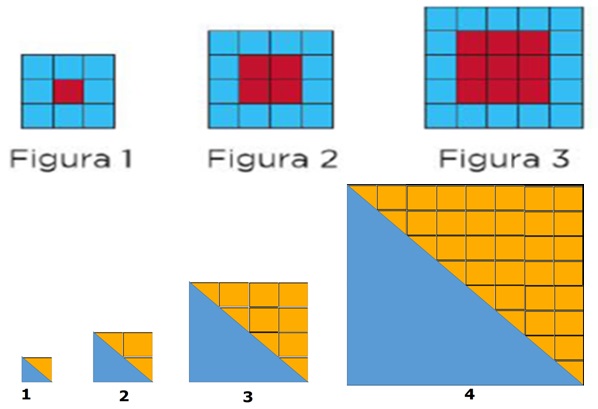 -Mostrar sus resultados a los compañeros de los demás equipos.CIERRE:-Hacer una conclusión final sobre las sucesiones con progresión aritmética o geométrica y las sucesiones sin progresión aritmética o geométrica.INICIO:-Aplicar una dinámica para reunir en equipos y llevar a cabo más ejercicios.DESARROLLO:                              -Entregar las figuras siguientes (una en cada hoja) y solicitar a los alumnos que completen las sucesiones hasta llegar a la figura 10-Mostrar sus resultados a los compañeros de los demás equipos.CIERRE:-Hacer una conclusión final sobre las sucesiones con progresión aritmética o geométrica y las sucesiones sin progresión aritmética o geométrica.INICIO:-Aplicar una dinámica para reunir en equipos y llevar a cabo más ejercicios.DESARROLLO:                              -Entregar las figuras siguientes (una en cada hoja) y solicitar a los alumnos que completen las sucesiones hasta llegar a la figura 10-Mostrar sus resultados a los compañeros de los demás equipos.CIERRE:-Hacer una conclusión final sobre las sucesiones con progresión aritmética o geométrica y las sucesiones sin progresión aritmética o geométrica.INICIO:-Aplicar una dinámica para reunir en equipos y llevar a cabo más ejercicios.DESARROLLO:                              -Entregar las figuras siguientes (una en cada hoja) y solicitar a los alumnos que completen las sucesiones hasta llegar a la figura 10-Mostrar sus resultados a los compañeros de los demás equipos.CIERRE:-Hacer una conclusión final sobre las sucesiones con progresión aritmética o geométrica y las sucesiones sin progresión aritmética o geométrica.INICIO:-Aplicar una dinámica para reunir en equipos y llevar a cabo más ejercicios.DESARROLLO:                              -Entregar las figuras siguientes (una en cada hoja) y solicitar a los alumnos que completen las sucesiones hasta llegar a la figura 10-Mostrar sus resultados a los compañeros de los demás equipos.CIERRE:-Hacer una conclusión final sobre las sucesiones con progresión aritmética o geométrica y las sucesiones sin progresión aritmética o geométrica.INICIO:-Aplicar una dinámica para reunir en equipos y llevar a cabo más ejercicios.DESARROLLO:                              -Entregar las figuras siguientes (una en cada hoja) y solicitar a los alumnos que completen las sucesiones hasta llegar a la figura 10-Mostrar sus resultados a los compañeros de los demás equipos.CIERRE:-Hacer una conclusión final sobre las sucesiones con progresión aritmética o geométrica y las sucesiones sin progresión aritmética o geométrica.INICIO:-Aplicar una dinámica para reunir en equipos y llevar a cabo más ejercicios.DESARROLLO:                              -Entregar las figuras siguientes (una en cada hoja) y solicitar a los alumnos que completen las sucesiones hasta llegar a la figura 10-Mostrar sus resultados a los compañeros de los demás equipos.CIERRE:-Hacer una conclusión final sobre las sucesiones con progresión aritmética o geométrica y las sucesiones sin progresión aritmética o geométrica.INICIO:-Aplicar una dinámica para reunir en equipos y llevar a cabo más ejercicios.DESARROLLO:                              -Entregar las figuras siguientes (una en cada hoja) y solicitar a los alumnos que completen las sucesiones hasta llegar a la figura 10-Mostrar sus resultados a los compañeros de los demás equipos.CIERRE:-Hacer una conclusión final sobre las sucesiones con progresión aritmética o geométrica y las sucesiones sin progresión aritmética o geométrica.REFERENCIAS Y RECURSOS DIDÁCTICOSLibro de texto. Bloque 5. Páginas   142 a la 144.Cuaderno de trabajo. Colores. Regla. Hojas blancas.REFERENCIAS Y RECURSOS DIDÁCTICOSLibro de texto. Bloque 5. Páginas   142 a la 144.Cuaderno de trabajo. Colores. Regla. Hojas blancas.REFERENCIAS Y RECURSOS DIDÁCTICOSLibro de texto. Bloque 5. Páginas   142 a la 144.Cuaderno de trabajo. Colores. Regla. Hojas blancas.REFERENCIAS Y RECURSOS DIDÁCTICOSLibro de texto. Bloque 5. Páginas   142 a la 144.Cuaderno de trabajo. Colores. Regla. Hojas blancas.EVALUACIÓN Y EVIDENCIASObservación y análisis de las participaciones  y estrategias utilizadas por los alumnos en la realización de las actividades. Ejercicios en el cuaderno y en el libro de texto.Reflexionar: ¿Cuáles fueron las dudas y los errores más frecuentes en los alumnos?, ¿Qué hice para que los alumnos pudieran avanzar?, ¿Qué cambios debo de hacer para lograr los aprendizajes esperados y mejorar las actividades?Secuencias de figuras dibujadas.EVALUACIÓN Y EVIDENCIASObservación y análisis de las participaciones  y estrategias utilizadas por los alumnos en la realización de las actividades. Ejercicios en el cuaderno y en el libro de texto.Reflexionar: ¿Cuáles fueron las dudas y los errores más frecuentes en los alumnos?, ¿Qué hice para que los alumnos pudieran avanzar?, ¿Qué cambios debo de hacer para lograr los aprendizajes esperados y mejorar las actividades?Secuencias de figuras dibujadas.EVALUACIÓN Y EVIDENCIASObservación y análisis de las participaciones  y estrategias utilizadas por los alumnos en la realización de las actividades. Ejercicios en el cuaderno y en el libro de texto.Reflexionar: ¿Cuáles fueron las dudas y los errores más frecuentes en los alumnos?, ¿Qué hice para que los alumnos pudieran avanzar?, ¿Qué cambios debo de hacer para lograr los aprendizajes esperados y mejorar las actividades?Secuencias de figuras dibujadas.EVALUACIÓN Y EVIDENCIASObservación y análisis de las participaciones  y estrategias utilizadas por los alumnos en la realización de las actividades. Ejercicios en el cuaderno y en el libro de texto.Reflexionar: ¿Cuáles fueron las dudas y los errores más frecuentes en los alumnos?, ¿Qué hice para que los alumnos pudieran avanzar?, ¿Qué cambios debo de hacer para lograr los aprendizajes esperados y mejorar las actividades?Secuencias de figuras dibujadas.EVALUACIÓN Y EVIDENCIASObservación y análisis de las participaciones  y estrategias utilizadas por los alumnos en la realización de las actividades. Ejercicios en el cuaderno y en el libro de texto.Reflexionar: ¿Cuáles fueron las dudas y los errores más frecuentes en los alumnos?, ¿Qué hice para que los alumnos pudieran avanzar?, ¿Qué cambios debo de hacer para lograr los aprendizajes esperados y mejorar las actividades?Secuencias de figuras dibujadas.EVALUACIÓN Y EVIDENCIASObservación y análisis de las participaciones  y estrategias utilizadas por los alumnos en la realización de las actividades. Ejercicios en el cuaderno y en el libro de texto.Reflexionar: ¿Cuáles fueron las dudas y los errores más frecuentes en los alumnos?, ¿Qué hice para que los alumnos pudieran avanzar?, ¿Qué cambios debo de hacer para lograr los aprendizajes esperados y mejorar las actividades?Secuencias de figuras dibujadas.ASIGNATURACiencias NaturalesCiencias NaturalesGRADO 6°6°6°TIEMPOSemana 1. Del 5 al 8 de mayo 2020.BLOQUE5¿Cómo conocemos? El conocimiento científico y técnico contribuye a que tome decisiones para construir un entorno saludable.¿Cómo conocemos? El conocimiento científico y técnico contribuye a que tome decisiones para construir un entorno saludable.¿Cómo conocemos? El conocimiento científico y técnico contribuye a que tome decisiones para construir un entorno saludable.¿Cómo conocemos? El conocimiento científico y técnico contribuye a que tome decisiones para construir un entorno saludable.¿Cómo conocemos? El conocimiento científico y técnico contribuye a que tome decisiones para construir un entorno saludable.¿Cómo conocemos? El conocimiento científico y técnico contribuye a que tome decisiones para construir un entorno saludable.¿Cómo conocemos? El conocimiento científico y técnico contribuye a que tome decisiones para construir un entorno saludable.TEMA Proyecto: Acciones para promover la salud.Proyecto: Acciones para promover la salud.Proyecto: Acciones para promover la salud.Proyecto: Acciones para promover la salud.Proyecto: Acciones para promover la salud.Proyecto: Acciones para promover la salud.Proyecto: Acciones para promover la salud.Proyecto: Acciones para promover la salud.APRENDIZAJES ESPERADOSAPRENDIZAJES ESPERADOSCONTENIDOSCONTENIDOSCONTENIDOSCONTENIDOSCONTENIDOSCONTENIDOSCONTENIDOSAplica habilidades, actitudes y valores de la formación científica básica durante la planeación, el desarrollo, la comunicación y la evaluación  de un proyecto de su interés en el que integra contenidos del curso.Aplica habilidades, actitudes y valores de la formación científica básica durante la planeación, el desarrollo, la comunicación y la evaluación  de un proyecto de su interés en el que integra contenidos del curso.Aplica habilidades, actitudes y valores de la formación científica básica durante la planeación, el desarrollo, la comunicación y la evaluación  de un proyecto de su interés en el que integra contenidos del curso.Aplica habilidades, actitudes y valores de la formación científica básica durante la planeación, el desarrollo, la comunicación y la evaluación  de un proyecto de su interés en el que integra contenidos del curso.Aplica habilidades, actitudes y valores de la formación científica básica durante la planeación, el desarrollo, la comunicación y la evaluación  de un proyecto de su interés en el que integra contenidos del curso.Acciones para promover la salud.- ¿Qué puedo hacer para conservar mi salud, a partir de las acciones que se llevan a cabo en el lugar donde vivo para promover la salud de niños y adolescentes?Acciones para promover la salud.- ¿Qué puedo hacer para conservar mi salud, a partir de las acciones que se llevan a cabo en el lugar donde vivo para promover la salud de niños y adolescentes?Acciones para promover la salud.- ¿Qué puedo hacer para conservar mi salud, a partir de las acciones que se llevan a cabo en el lugar donde vivo para promover la salud de niños y adolescentes?Acciones para promover la salud.- ¿Qué puedo hacer para conservar mi salud, a partir de las acciones que se llevan a cabo en el lugar donde vivo para promover la salud de niños y adolescentes?PROPÓSITOS GENERALES DE LA ASIGNATURAPROPÓSITOS GENERALES DE LA ASIGNATURAPROPÓSITOS GENERALES DE LA ASIGNATURAPROPÓSITOS GENERALES DE LA ASIGNATURAPROPÓSITOS GENERALES DE LA ASIGNATURAPROPÓSITOS GENERALES DE LA ASIGNATURAPROPÓSITOS GENERALES DE LA ASIGNATURAPROPÓSITOS GENERALES DE LA ASIGNATURAPROPÓSITOS GENERALES DE LA ASIGNATURA• Reconozcan la ciencia y la tecnología como procesos en actualización permanente, con los alcances y las limitaciones propios de toda construcción humana.• Practiquen hábitos saludables para prevenir enfermedades, accidentes y situaciones de riesgo a partir del conocimiento de su cuerpo.• Integren y apliquen sus conocimientos, habilidades y actitudes para buscar opciones de solución a problemas comunes de su entorno.• Reconozcan la ciencia y la tecnología como procesos en actualización permanente, con los alcances y las limitaciones propios de toda construcción humana.• Practiquen hábitos saludables para prevenir enfermedades, accidentes y situaciones de riesgo a partir del conocimiento de su cuerpo.• Integren y apliquen sus conocimientos, habilidades y actitudes para buscar opciones de solución a problemas comunes de su entorno.• Reconozcan la ciencia y la tecnología como procesos en actualización permanente, con los alcances y las limitaciones propios de toda construcción humana.• Practiquen hábitos saludables para prevenir enfermedades, accidentes y situaciones de riesgo a partir del conocimiento de su cuerpo.• Integren y apliquen sus conocimientos, habilidades y actitudes para buscar opciones de solución a problemas comunes de su entorno.• Reconozcan la ciencia y la tecnología como procesos en actualización permanente, con los alcances y las limitaciones propios de toda construcción humana.• Practiquen hábitos saludables para prevenir enfermedades, accidentes y situaciones de riesgo a partir del conocimiento de su cuerpo.• Integren y apliquen sus conocimientos, habilidades y actitudes para buscar opciones de solución a problemas comunes de su entorno.• Reconozcan la ciencia y la tecnología como procesos en actualización permanente, con los alcances y las limitaciones propios de toda construcción humana.• Practiquen hábitos saludables para prevenir enfermedades, accidentes y situaciones de riesgo a partir del conocimiento de su cuerpo.• Integren y apliquen sus conocimientos, habilidades y actitudes para buscar opciones de solución a problemas comunes de su entorno.• Reconozcan la ciencia y la tecnología como procesos en actualización permanente, con los alcances y las limitaciones propios de toda construcción humana.• Practiquen hábitos saludables para prevenir enfermedades, accidentes y situaciones de riesgo a partir del conocimiento de su cuerpo.• Integren y apliquen sus conocimientos, habilidades y actitudes para buscar opciones de solución a problemas comunes de su entorno.• Reconozcan la ciencia y la tecnología como procesos en actualización permanente, con los alcances y las limitaciones propios de toda construcción humana.• Practiquen hábitos saludables para prevenir enfermedades, accidentes y situaciones de riesgo a partir del conocimiento de su cuerpo.• Integren y apliquen sus conocimientos, habilidades y actitudes para buscar opciones de solución a problemas comunes de su entorno.• Reconozcan la ciencia y la tecnología como procesos en actualización permanente, con los alcances y las limitaciones propios de toda construcción humana.• Practiquen hábitos saludables para prevenir enfermedades, accidentes y situaciones de riesgo a partir del conocimiento de su cuerpo.• Integren y apliquen sus conocimientos, habilidades y actitudes para buscar opciones de solución a problemas comunes de su entorno.• Reconozcan la ciencia y la tecnología como procesos en actualización permanente, con los alcances y las limitaciones propios de toda construcción humana.• Practiquen hábitos saludables para prevenir enfermedades, accidentes y situaciones de riesgo a partir del conocimiento de su cuerpo.• Integren y apliquen sus conocimientos, habilidades y actitudes para buscar opciones de solución a problemas comunes de su entorno.ESTÁNDARES CURRICULARESESTÁNDARES CURRICULARESESTÁNDARES CURRICULARESESTÁNDARES CURRICULARESESTÁNDARES CURRICULARESESTÁNDARES CURRICULARESESTÁNDARES CURRICULARESESTÁNDARES CURRICULARESESTÁNDARES CURRICULARES1.1. Explica el funcionamiento integral del cuerpo humano, a partir de la interrelación de los sistemas que lo conforman e identifica causas que afectan la salud.2.1. Explica algunas causas que afectan el funcionamiento del cuerpo humano y la importancia de desarrollar estilos de vida saludables.2.2. Identifica la contribución de la ciencia y la tecnología en la investigación, la atención de la salud y el cuidado del ambiente.3.2. Aplica habilidades necesarias para la investigación científica: responde preguntas o identifica problemas, revisa resultados, registra datos de observaciones y experimentos, construye, aprueba o rechaza hipótesis, desarrolla explicaciones y comunica resultados.3.4. Explica cómo las conclusiones de una investigación científica son consistentes con los datos y evidencias.4.6. Manifiesta responsabilidad al tomar decisiones informadas para cuidar su salud.4.7. Disfruta y aprecia los espacios naturales disponibles para la recreación y la actividad física.4.8. Manifiesta disposición para el trabajo colaborativo y reconoce la importancia de la igualdad de oportunidades.1.1. Explica el funcionamiento integral del cuerpo humano, a partir de la interrelación de los sistemas que lo conforman e identifica causas que afectan la salud.2.1. Explica algunas causas que afectan el funcionamiento del cuerpo humano y la importancia de desarrollar estilos de vida saludables.2.2. Identifica la contribución de la ciencia y la tecnología en la investigación, la atención de la salud y el cuidado del ambiente.3.2. Aplica habilidades necesarias para la investigación científica: responde preguntas o identifica problemas, revisa resultados, registra datos de observaciones y experimentos, construye, aprueba o rechaza hipótesis, desarrolla explicaciones y comunica resultados.3.4. Explica cómo las conclusiones de una investigación científica son consistentes con los datos y evidencias.4.6. Manifiesta responsabilidad al tomar decisiones informadas para cuidar su salud.4.7. Disfruta y aprecia los espacios naturales disponibles para la recreación y la actividad física.4.8. Manifiesta disposición para el trabajo colaborativo y reconoce la importancia de la igualdad de oportunidades.1.1. Explica el funcionamiento integral del cuerpo humano, a partir de la interrelación de los sistemas que lo conforman e identifica causas que afectan la salud.2.1. Explica algunas causas que afectan el funcionamiento del cuerpo humano y la importancia de desarrollar estilos de vida saludables.2.2. Identifica la contribución de la ciencia y la tecnología en la investigación, la atención de la salud y el cuidado del ambiente.3.2. Aplica habilidades necesarias para la investigación científica: responde preguntas o identifica problemas, revisa resultados, registra datos de observaciones y experimentos, construye, aprueba o rechaza hipótesis, desarrolla explicaciones y comunica resultados.3.4. Explica cómo las conclusiones de una investigación científica son consistentes con los datos y evidencias.4.6. Manifiesta responsabilidad al tomar decisiones informadas para cuidar su salud.4.7. Disfruta y aprecia los espacios naturales disponibles para la recreación y la actividad física.4.8. Manifiesta disposición para el trabajo colaborativo y reconoce la importancia de la igualdad de oportunidades.1.1. Explica el funcionamiento integral del cuerpo humano, a partir de la interrelación de los sistemas que lo conforman e identifica causas que afectan la salud.2.1. Explica algunas causas que afectan el funcionamiento del cuerpo humano y la importancia de desarrollar estilos de vida saludables.2.2. Identifica la contribución de la ciencia y la tecnología en la investigación, la atención de la salud y el cuidado del ambiente.3.2. Aplica habilidades necesarias para la investigación científica: responde preguntas o identifica problemas, revisa resultados, registra datos de observaciones y experimentos, construye, aprueba o rechaza hipótesis, desarrolla explicaciones y comunica resultados.3.4. Explica cómo las conclusiones de una investigación científica son consistentes con los datos y evidencias.4.6. Manifiesta responsabilidad al tomar decisiones informadas para cuidar su salud.4.7. Disfruta y aprecia los espacios naturales disponibles para la recreación y la actividad física.4.8. Manifiesta disposición para el trabajo colaborativo y reconoce la importancia de la igualdad de oportunidades.1.1. Explica el funcionamiento integral del cuerpo humano, a partir de la interrelación de los sistemas que lo conforman e identifica causas que afectan la salud.2.1. Explica algunas causas que afectan el funcionamiento del cuerpo humano y la importancia de desarrollar estilos de vida saludables.2.2. Identifica la contribución de la ciencia y la tecnología en la investigación, la atención de la salud y el cuidado del ambiente.3.2. Aplica habilidades necesarias para la investigación científica: responde preguntas o identifica problemas, revisa resultados, registra datos de observaciones y experimentos, construye, aprueba o rechaza hipótesis, desarrolla explicaciones y comunica resultados.3.4. Explica cómo las conclusiones de una investigación científica son consistentes con los datos y evidencias.4.6. Manifiesta responsabilidad al tomar decisiones informadas para cuidar su salud.4.7. Disfruta y aprecia los espacios naturales disponibles para la recreación y la actividad física.4.8. Manifiesta disposición para el trabajo colaborativo y reconoce la importancia de la igualdad de oportunidades.1.1. Explica el funcionamiento integral del cuerpo humano, a partir de la interrelación de los sistemas que lo conforman e identifica causas que afectan la salud.2.1. Explica algunas causas que afectan el funcionamiento del cuerpo humano y la importancia de desarrollar estilos de vida saludables.2.2. Identifica la contribución de la ciencia y la tecnología en la investigación, la atención de la salud y el cuidado del ambiente.3.2. Aplica habilidades necesarias para la investigación científica: responde preguntas o identifica problemas, revisa resultados, registra datos de observaciones y experimentos, construye, aprueba o rechaza hipótesis, desarrolla explicaciones y comunica resultados.3.4. Explica cómo las conclusiones de una investigación científica son consistentes con los datos y evidencias.4.6. Manifiesta responsabilidad al tomar decisiones informadas para cuidar su salud.4.7. Disfruta y aprecia los espacios naturales disponibles para la recreación y la actividad física.4.8. Manifiesta disposición para el trabajo colaborativo y reconoce la importancia de la igualdad de oportunidades.1.1. Explica el funcionamiento integral del cuerpo humano, a partir de la interrelación de los sistemas que lo conforman e identifica causas que afectan la salud.2.1. Explica algunas causas que afectan el funcionamiento del cuerpo humano y la importancia de desarrollar estilos de vida saludables.2.2. Identifica la contribución de la ciencia y la tecnología en la investigación, la atención de la salud y el cuidado del ambiente.3.2. Aplica habilidades necesarias para la investigación científica: responde preguntas o identifica problemas, revisa resultados, registra datos de observaciones y experimentos, construye, aprueba o rechaza hipótesis, desarrolla explicaciones y comunica resultados.3.4. Explica cómo las conclusiones de una investigación científica son consistentes con los datos y evidencias.4.6. Manifiesta responsabilidad al tomar decisiones informadas para cuidar su salud.4.7. Disfruta y aprecia los espacios naturales disponibles para la recreación y la actividad física.4.8. Manifiesta disposición para el trabajo colaborativo y reconoce la importancia de la igualdad de oportunidades.1.1. Explica el funcionamiento integral del cuerpo humano, a partir de la interrelación de los sistemas que lo conforman e identifica causas que afectan la salud.2.1. Explica algunas causas que afectan el funcionamiento del cuerpo humano y la importancia de desarrollar estilos de vida saludables.2.2. Identifica la contribución de la ciencia y la tecnología en la investigación, la atención de la salud y el cuidado del ambiente.3.2. Aplica habilidades necesarias para la investigación científica: responde preguntas o identifica problemas, revisa resultados, registra datos de observaciones y experimentos, construye, aprueba o rechaza hipótesis, desarrolla explicaciones y comunica resultados.3.4. Explica cómo las conclusiones de una investigación científica son consistentes con los datos y evidencias.4.6. Manifiesta responsabilidad al tomar decisiones informadas para cuidar su salud.4.7. Disfruta y aprecia los espacios naturales disponibles para la recreación y la actividad física.4.8. Manifiesta disposición para el trabajo colaborativo y reconoce la importancia de la igualdad de oportunidades.1.1. Explica el funcionamiento integral del cuerpo humano, a partir de la interrelación de los sistemas que lo conforman e identifica causas que afectan la salud.2.1. Explica algunas causas que afectan el funcionamiento del cuerpo humano y la importancia de desarrollar estilos de vida saludables.2.2. Identifica la contribución de la ciencia y la tecnología en la investigación, la atención de la salud y el cuidado del ambiente.3.2. Aplica habilidades necesarias para la investigación científica: responde preguntas o identifica problemas, revisa resultados, registra datos de observaciones y experimentos, construye, aprueba o rechaza hipótesis, desarrolla explicaciones y comunica resultados.3.4. Explica cómo las conclusiones de una investigación científica son consistentes con los datos y evidencias.4.6. Manifiesta responsabilidad al tomar decisiones informadas para cuidar su salud.4.7. Disfruta y aprecia los espacios naturales disponibles para la recreación y la actividad física.4.8. Manifiesta disposición para el trabajo colaborativo y reconoce la importancia de la igualdad de oportunidades.COMPETENCIAS QUE SE FAVORECENCOMPETENCIAS QUE SE FAVORECENCOMPETENCIAS QUE SE FAVORECENCOMPETENCIAS QUE SE FAVORECENCOMPETENCIAS QUE SE FAVORECENCOMPETENCIAS QUE SE FAVORECENCOMPETENCIAS QUE SE FAVORECENCOMPETENCIAS QUE SE FAVORECENCOMPETENCIAS QUE SE FAVORECEN-Comprensión de fenómenos y procesos naturales desde la perspectiva científica. -Toma de decisiones informadas para el cuidado del ambiente y la promoción de la salud orientadas a la cultura de la prevención.-Comprensión de los alcances y limitaciones de la ciencia y del desarrollo tecnológico en diversos contextos.-Comprensión de fenómenos y procesos naturales desde la perspectiva científica. -Toma de decisiones informadas para el cuidado del ambiente y la promoción de la salud orientadas a la cultura de la prevención.-Comprensión de los alcances y limitaciones de la ciencia y del desarrollo tecnológico en diversos contextos.-Comprensión de fenómenos y procesos naturales desde la perspectiva científica. -Toma de decisiones informadas para el cuidado del ambiente y la promoción de la salud orientadas a la cultura de la prevención.-Comprensión de los alcances y limitaciones de la ciencia y del desarrollo tecnológico en diversos contextos.-Comprensión de fenómenos y procesos naturales desde la perspectiva científica. -Toma de decisiones informadas para el cuidado del ambiente y la promoción de la salud orientadas a la cultura de la prevención.-Comprensión de los alcances y limitaciones de la ciencia y del desarrollo tecnológico en diversos contextos.-Comprensión de fenómenos y procesos naturales desde la perspectiva científica. -Toma de decisiones informadas para el cuidado del ambiente y la promoción de la salud orientadas a la cultura de la prevención.-Comprensión de los alcances y limitaciones de la ciencia y del desarrollo tecnológico en diversos contextos.-Comprensión de fenómenos y procesos naturales desde la perspectiva científica. -Toma de decisiones informadas para el cuidado del ambiente y la promoción de la salud orientadas a la cultura de la prevención.-Comprensión de los alcances y limitaciones de la ciencia y del desarrollo tecnológico en diversos contextos.-Comprensión de fenómenos y procesos naturales desde la perspectiva científica. -Toma de decisiones informadas para el cuidado del ambiente y la promoción de la salud orientadas a la cultura de la prevención.-Comprensión de los alcances y limitaciones de la ciencia y del desarrollo tecnológico en diversos contextos.-Comprensión de fenómenos y procesos naturales desde la perspectiva científica. -Toma de decisiones informadas para el cuidado del ambiente y la promoción de la salud orientadas a la cultura de la prevención.-Comprensión de los alcances y limitaciones de la ciencia y del desarrollo tecnológico en diversos contextos.-Comprensión de fenómenos y procesos naturales desde la perspectiva científica. -Toma de decisiones informadas para el cuidado del ambiente y la promoción de la salud orientadas a la cultura de la prevención.-Comprensión de los alcances y limitaciones de la ciencia y del desarrollo tecnológico en diversos contextos.Actividades sugeridasActividades del libro. Solicite a los equipos que revisen las páginas 164 a 167 del libro de texto sep y observe y evalué su desempeño con una guía de observación y apóyelos para resolver las dudas que se les presenten. Actividades de cierre. Pida a los estudiantes que elaboren un protocolo de seguridad en una hoja sobre las precauciones que necesitan tener en cuenta para desarrollar su proyecto y que se comprometan a cumplirlo. Actividades sugeridasActividades del libro. Solicite a los equipos que revisen las páginas 164 a 167 del libro de texto sep y observe y evalué su desempeño con una guía de observación y apóyelos para resolver las dudas que se les presenten. Actividades de cierre. Pida a los estudiantes que elaboren un protocolo de seguridad en una hoja sobre las precauciones que necesitan tener en cuenta para desarrollar su proyecto y que se comprometan a cumplirlo. Actividades sugeridasActividades del libro. Solicite a los equipos que revisen las páginas 164 a 167 del libro de texto sep y observe y evalué su desempeño con una guía de observación y apóyelos para resolver las dudas que se les presenten. Actividades de cierre. Pida a los estudiantes que elaboren un protocolo de seguridad en una hoja sobre las precauciones que necesitan tener en cuenta para desarrollar su proyecto y que se comprometan a cumplirlo. Actividades sugeridasActividades del libro. Solicite a los equipos que revisen las páginas 164 a 167 del libro de texto sep y observe y evalué su desempeño con una guía de observación y apóyelos para resolver las dudas que se les presenten. Actividades de cierre. Pida a los estudiantes que elaboren un protocolo de seguridad en una hoja sobre las precauciones que necesitan tener en cuenta para desarrollar su proyecto y que se comprometan a cumplirlo. Actividades sugeridasActividades del libro. Solicite a los equipos que revisen las páginas 164 a 167 del libro de texto sep y observe y evalué su desempeño con una guía de observación y apóyelos para resolver las dudas que se les presenten. Actividades de cierre. Pida a los estudiantes que elaboren un protocolo de seguridad en una hoja sobre las precauciones que necesitan tener en cuenta para desarrollar su proyecto y que se comprometan a cumplirlo. Actividades sugeridasActividades del libro. Solicite a los equipos que revisen las páginas 164 a 167 del libro de texto sep y observe y evalué su desempeño con una guía de observación y apóyelos para resolver las dudas que se les presenten. Actividades de cierre. Pida a los estudiantes que elaboren un protocolo de seguridad en una hoja sobre las precauciones que necesitan tener en cuenta para desarrollar su proyecto y que se comprometan a cumplirlo. Actividades sugeridasActividades del libro. Solicite a los equipos que revisen las páginas 164 a 167 del libro de texto sep y observe y evalué su desempeño con una guía de observación y apóyelos para resolver las dudas que se les presenten. Actividades de cierre. Pida a los estudiantes que elaboren un protocolo de seguridad en una hoja sobre las precauciones que necesitan tener en cuenta para desarrollar su proyecto y que se comprometan a cumplirlo. Actividades sugeridasActividades del libro. Solicite a los equipos que revisen las páginas 164 a 167 del libro de texto sep y observe y evalué su desempeño con una guía de observación y apóyelos para resolver las dudas que se les presenten. Actividades de cierre. Pida a los estudiantes que elaboren un protocolo de seguridad en una hoja sobre las precauciones que necesitan tener en cuenta para desarrollar su proyecto y que se comprometan a cumplirlo. Actividades sugeridasActividades del libro. Solicite a los equipos que revisen las páginas 164 a 167 del libro de texto sep y observe y evalué su desempeño con una guía de observación y apóyelos para resolver las dudas que se les presenten. Actividades de cierre. Pida a los estudiantes que elaboren un protocolo de seguridad en una hoja sobre las precauciones que necesitan tener en cuenta para desarrollar su proyecto y que se comprometan a cumplirlo. SECUENCIA DE ACTIVIDADESSECUENCIA DE ACTIVIDADESSECUENCIA DE ACTIVIDADESSECUENCIA DE ACTIVIDADESSECUENCIA DE ACTIVIDADESSECUENCIA DE ACTIVIDADESSECUENCIA DE ACTIVIDADESSECUENCIA DE ACTIVIDADESSECUENCIA DE ACTIVIDADESSesión 1TERMINO DE ACTIVIDAD*PAUSA ACTIVAINICIO:Lo que conocen los alumnos.-Recordar a los alumnos acerca de los proyectos que han hecho a lo largo de los 4 bloques anteriores. Preguntar ¿qué partes componen un proyecto?, ¿para qué nos sirven los proyectos?, ¿cuál es su objetivo principal?, ¿nos ayudan a resolver algo?-Comentar todas las anteriores preguntas y reunir en equipos para dialogar al respecto.DESARROLLO:-Después de recordar los pasos para la elaboración del proyecto, aplicar una dinámica para formar equipos de 3 o 4 alumnos.-Mostrar al alumno la pregunta generadora: ¿Qué puedo hacer para conservar mi salud, a partir de las acciones que se llevan a cabo en el lugar donde vivo para promover la salud de niños y adolescentes?-Preguntar a los alumnos qué respuesta darían a esa pregunta, analizar posibilidades, alcances y limitaciones respecto a ella. -Reunidos en equipos elaborar una encuesta la cual será aplicada a la población escolar acerca de la nutrición y la importancia del ejercicio. -Entre todo el grupo se pueden sugerir las preguntas y la cantidad. Revisarlas para  unificar criterios.-Motivar el trabajo viendo el siguiente enlace sobre desnutrición y comentar al respecto.https://www.youtube.com/watch?v=D4bLYkuyaGMCIERRE:-Dejar de tarea la aplicación de la encuesta. Al menos 5 personas por cada niño como muestra representativa entre sus familiares. Además investigar y traer información acerca del tema ya sea escrito en el cuaderno, impreso, revistas o libros. INICIO:Lo que conocen los alumnos.-Recordar a los alumnos acerca de los proyectos que han hecho a lo largo de los 4 bloques anteriores. Preguntar ¿qué partes componen un proyecto?, ¿para qué nos sirven los proyectos?, ¿cuál es su objetivo principal?, ¿nos ayudan a resolver algo?-Comentar todas las anteriores preguntas y reunir en equipos para dialogar al respecto.DESARROLLO:-Después de recordar los pasos para la elaboración del proyecto, aplicar una dinámica para formar equipos de 3 o 4 alumnos.-Mostrar al alumno la pregunta generadora: ¿Qué puedo hacer para conservar mi salud, a partir de las acciones que se llevan a cabo en el lugar donde vivo para promover la salud de niños y adolescentes?-Preguntar a los alumnos qué respuesta darían a esa pregunta, analizar posibilidades, alcances y limitaciones respecto a ella. -Reunidos en equipos elaborar una encuesta la cual será aplicada a la población escolar acerca de la nutrición y la importancia del ejercicio. -Entre todo el grupo se pueden sugerir las preguntas y la cantidad. Revisarlas para  unificar criterios.-Motivar el trabajo viendo el siguiente enlace sobre desnutrición y comentar al respecto.https://www.youtube.com/watch?v=D4bLYkuyaGMCIERRE:-Dejar de tarea la aplicación de la encuesta. Al menos 5 personas por cada niño como muestra representativa entre sus familiares. Además investigar y traer información acerca del tema ya sea escrito en el cuaderno, impreso, revistas o libros. INICIO:Lo que conocen los alumnos.-Recordar a los alumnos acerca de los proyectos que han hecho a lo largo de los 4 bloques anteriores. Preguntar ¿qué partes componen un proyecto?, ¿para qué nos sirven los proyectos?, ¿cuál es su objetivo principal?, ¿nos ayudan a resolver algo?-Comentar todas las anteriores preguntas y reunir en equipos para dialogar al respecto.DESARROLLO:-Después de recordar los pasos para la elaboración del proyecto, aplicar una dinámica para formar equipos de 3 o 4 alumnos.-Mostrar al alumno la pregunta generadora: ¿Qué puedo hacer para conservar mi salud, a partir de las acciones que se llevan a cabo en el lugar donde vivo para promover la salud de niños y adolescentes?-Preguntar a los alumnos qué respuesta darían a esa pregunta, analizar posibilidades, alcances y limitaciones respecto a ella. -Reunidos en equipos elaborar una encuesta la cual será aplicada a la población escolar acerca de la nutrición y la importancia del ejercicio. -Entre todo el grupo se pueden sugerir las preguntas y la cantidad. Revisarlas para  unificar criterios.-Motivar el trabajo viendo el siguiente enlace sobre desnutrición y comentar al respecto.https://www.youtube.com/watch?v=D4bLYkuyaGMCIERRE:-Dejar de tarea la aplicación de la encuesta. Al menos 5 personas por cada niño como muestra representativa entre sus familiares. Además investigar y traer información acerca del tema ya sea escrito en el cuaderno, impreso, revistas o libros. INICIO:Lo que conocen los alumnos.-Recordar a los alumnos acerca de los proyectos que han hecho a lo largo de los 4 bloques anteriores. Preguntar ¿qué partes componen un proyecto?, ¿para qué nos sirven los proyectos?, ¿cuál es su objetivo principal?, ¿nos ayudan a resolver algo?-Comentar todas las anteriores preguntas y reunir en equipos para dialogar al respecto.DESARROLLO:-Después de recordar los pasos para la elaboración del proyecto, aplicar una dinámica para formar equipos de 3 o 4 alumnos.-Mostrar al alumno la pregunta generadora: ¿Qué puedo hacer para conservar mi salud, a partir de las acciones que se llevan a cabo en el lugar donde vivo para promover la salud de niños y adolescentes?-Preguntar a los alumnos qué respuesta darían a esa pregunta, analizar posibilidades, alcances y limitaciones respecto a ella. -Reunidos en equipos elaborar una encuesta la cual será aplicada a la población escolar acerca de la nutrición y la importancia del ejercicio. -Entre todo el grupo se pueden sugerir las preguntas y la cantidad. Revisarlas para  unificar criterios.-Motivar el trabajo viendo el siguiente enlace sobre desnutrición y comentar al respecto.https://www.youtube.com/watch?v=D4bLYkuyaGMCIERRE:-Dejar de tarea la aplicación de la encuesta. Al menos 5 personas por cada niño como muestra representativa entre sus familiares. Además investigar y traer información acerca del tema ya sea escrito en el cuaderno, impreso, revistas o libros. INICIO:Lo que conocen los alumnos.-Recordar a los alumnos acerca de los proyectos que han hecho a lo largo de los 4 bloques anteriores. Preguntar ¿qué partes componen un proyecto?, ¿para qué nos sirven los proyectos?, ¿cuál es su objetivo principal?, ¿nos ayudan a resolver algo?-Comentar todas las anteriores preguntas y reunir en equipos para dialogar al respecto.DESARROLLO:-Después de recordar los pasos para la elaboración del proyecto, aplicar una dinámica para formar equipos de 3 o 4 alumnos.-Mostrar al alumno la pregunta generadora: ¿Qué puedo hacer para conservar mi salud, a partir de las acciones que se llevan a cabo en el lugar donde vivo para promover la salud de niños y adolescentes?-Preguntar a los alumnos qué respuesta darían a esa pregunta, analizar posibilidades, alcances y limitaciones respecto a ella. -Reunidos en equipos elaborar una encuesta la cual será aplicada a la población escolar acerca de la nutrición y la importancia del ejercicio. -Entre todo el grupo se pueden sugerir las preguntas y la cantidad. Revisarlas para  unificar criterios.-Motivar el trabajo viendo el siguiente enlace sobre desnutrición y comentar al respecto.https://www.youtube.com/watch?v=D4bLYkuyaGMCIERRE:-Dejar de tarea la aplicación de la encuesta. Al menos 5 personas por cada niño como muestra representativa entre sus familiares. Además investigar y traer información acerca del tema ya sea escrito en el cuaderno, impreso, revistas o libros. INICIO:Lo que conocen los alumnos.-Recordar a los alumnos acerca de los proyectos que han hecho a lo largo de los 4 bloques anteriores. Preguntar ¿qué partes componen un proyecto?, ¿para qué nos sirven los proyectos?, ¿cuál es su objetivo principal?, ¿nos ayudan a resolver algo?-Comentar todas las anteriores preguntas y reunir en equipos para dialogar al respecto.DESARROLLO:-Después de recordar los pasos para la elaboración del proyecto, aplicar una dinámica para formar equipos de 3 o 4 alumnos.-Mostrar al alumno la pregunta generadora: ¿Qué puedo hacer para conservar mi salud, a partir de las acciones que se llevan a cabo en el lugar donde vivo para promover la salud de niños y adolescentes?-Preguntar a los alumnos qué respuesta darían a esa pregunta, analizar posibilidades, alcances y limitaciones respecto a ella. -Reunidos en equipos elaborar una encuesta la cual será aplicada a la población escolar acerca de la nutrición y la importancia del ejercicio. -Entre todo el grupo se pueden sugerir las preguntas y la cantidad. Revisarlas para  unificar criterios.-Motivar el trabajo viendo el siguiente enlace sobre desnutrición y comentar al respecto.https://www.youtube.com/watch?v=D4bLYkuyaGMCIERRE:-Dejar de tarea la aplicación de la encuesta. Al menos 5 personas por cada niño como muestra representativa entre sus familiares. Además investigar y traer información acerca del tema ya sea escrito en el cuaderno, impreso, revistas o libros. INICIO:Lo que conocen los alumnos.-Recordar a los alumnos acerca de los proyectos que han hecho a lo largo de los 4 bloques anteriores. Preguntar ¿qué partes componen un proyecto?, ¿para qué nos sirven los proyectos?, ¿cuál es su objetivo principal?, ¿nos ayudan a resolver algo?-Comentar todas las anteriores preguntas y reunir en equipos para dialogar al respecto.DESARROLLO:-Después de recordar los pasos para la elaboración del proyecto, aplicar una dinámica para formar equipos de 3 o 4 alumnos.-Mostrar al alumno la pregunta generadora: ¿Qué puedo hacer para conservar mi salud, a partir de las acciones que se llevan a cabo en el lugar donde vivo para promover la salud de niños y adolescentes?-Preguntar a los alumnos qué respuesta darían a esa pregunta, analizar posibilidades, alcances y limitaciones respecto a ella. -Reunidos en equipos elaborar una encuesta la cual será aplicada a la población escolar acerca de la nutrición y la importancia del ejercicio. -Entre todo el grupo se pueden sugerir las preguntas y la cantidad. Revisarlas para  unificar criterios.-Motivar el trabajo viendo el siguiente enlace sobre desnutrición y comentar al respecto.https://www.youtube.com/watch?v=D4bLYkuyaGMCIERRE:-Dejar de tarea la aplicación de la encuesta. Al menos 5 personas por cada niño como muestra representativa entre sus familiares. Además investigar y traer información acerca del tema ya sea escrito en el cuaderno, impreso, revistas o libros. INICIO:Lo que conocen los alumnos.-Recordar a los alumnos acerca de los proyectos que han hecho a lo largo de los 4 bloques anteriores. Preguntar ¿qué partes componen un proyecto?, ¿para qué nos sirven los proyectos?, ¿cuál es su objetivo principal?, ¿nos ayudan a resolver algo?-Comentar todas las anteriores preguntas y reunir en equipos para dialogar al respecto.DESARROLLO:-Después de recordar los pasos para la elaboración del proyecto, aplicar una dinámica para formar equipos de 3 o 4 alumnos.-Mostrar al alumno la pregunta generadora: ¿Qué puedo hacer para conservar mi salud, a partir de las acciones que se llevan a cabo en el lugar donde vivo para promover la salud de niños y adolescentes?-Preguntar a los alumnos qué respuesta darían a esa pregunta, analizar posibilidades, alcances y limitaciones respecto a ella. -Reunidos en equipos elaborar una encuesta la cual será aplicada a la población escolar acerca de la nutrición y la importancia del ejercicio. -Entre todo el grupo se pueden sugerir las preguntas y la cantidad. Revisarlas para  unificar criterios.-Motivar el trabajo viendo el siguiente enlace sobre desnutrición y comentar al respecto.https://www.youtube.com/watch?v=D4bLYkuyaGMCIERRE:-Dejar de tarea la aplicación de la encuesta. Al menos 5 personas por cada niño como muestra representativa entre sus familiares. Además investigar y traer información acerca del tema ya sea escrito en el cuaderno, impreso, revistas o libros. Sesión 2TERMINO DE ACTIVIDAD*PAUSA ACTIVAINICIO:-Reunir nuevamente en equipo y socializar las respuestas que les dieron sobre la encuesta de nutrición y ejercicio. -Analizar también la información traída respecto al tema.DESARROLLO:     Planeación. -Realizar una reflexión sobre lo que es la salud y cómo podemos conservarla. Así mismo,  sobre las enfermedades más frecuentes en el ser humano.-Ya con los elementos necesarios, repartir las comisiones entre los integrantes del equipo: informe de encuesta (el cual será grupal para que sea más representativo), gráficas,  análisis de lo investigado (teoría), introducción, conclusión, evaluación, difusión o comunicación (tríptico o cartel). CIERRE:-Preguntar a los alumnos si tienen alguna duda. Asesorar a los equipos en caso necesario. INICIO:-Reunir nuevamente en equipo y socializar las respuestas que les dieron sobre la encuesta de nutrición y ejercicio. -Analizar también la información traída respecto al tema.DESARROLLO:     Planeación. -Realizar una reflexión sobre lo que es la salud y cómo podemos conservarla. Así mismo,  sobre las enfermedades más frecuentes en el ser humano.-Ya con los elementos necesarios, repartir las comisiones entre los integrantes del equipo: informe de encuesta (el cual será grupal para que sea más representativo), gráficas,  análisis de lo investigado (teoría), introducción, conclusión, evaluación, difusión o comunicación (tríptico o cartel). CIERRE:-Preguntar a los alumnos si tienen alguna duda. Asesorar a los equipos en caso necesario. INICIO:-Reunir nuevamente en equipo y socializar las respuestas que les dieron sobre la encuesta de nutrición y ejercicio. -Analizar también la información traída respecto al tema.DESARROLLO:     Planeación. -Realizar una reflexión sobre lo que es la salud y cómo podemos conservarla. Así mismo,  sobre las enfermedades más frecuentes en el ser humano.-Ya con los elementos necesarios, repartir las comisiones entre los integrantes del equipo: informe de encuesta (el cual será grupal para que sea más representativo), gráficas,  análisis de lo investigado (teoría), introducción, conclusión, evaluación, difusión o comunicación (tríptico o cartel). CIERRE:-Preguntar a los alumnos si tienen alguna duda. Asesorar a los equipos en caso necesario. INICIO:-Reunir nuevamente en equipo y socializar las respuestas que les dieron sobre la encuesta de nutrición y ejercicio. -Analizar también la información traída respecto al tema.DESARROLLO:     Planeación. -Realizar una reflexión sobre lo que es la salud y cómo podemos conservarla. Así mismo,  sobre las enfermedades más frecuentes en el ser humano.-Ya con los elementos necesarios, repartir las comisiones entre los integrantes del equipo: informe de encuesta (el cual será grupal para que sea más representativo), gráficas,  análisis de lo investigado (teoría), introducción, conclusión, evaluación, difusión o comunicación (tríptico o cartel). CIERRE:-Preguntar a los alumnos si tienen alguna duda. Asesorar a los equipos en caso necesario. INICIO:-Reunir nuevamente en equipo y socializar las respuestas que les dieron sobre la encuesta de nutrición y ejercicio. -Analizar también la información traída respecto al tema.DESARROLLO:     Planeación. -Realizar una reflexión sobre lo que es la salud y cómo podemos conservarla. Así mismo,  sobre las enfermedades más frecuentes en el ser humano.-Ya con los elementos necesarios, repartir las comisiones entre los integrantes del equipo: informe de encuesta (el cual será grupal para que sea más representativo), gráficas,  análisis de lo investigado (teoría), introducción, conclusión, evaluación, difusión o comunicación (tríptico o cartel). CIERRE:-Preguntar a los alumnos si tienen alguna duda. Asesorar a los equipos en caso necesario. INICIO:-Reunir nuevamente en equipo y socializar las respuestas que les dieron sobre la encuesta de nutrición y ejercicio. -Analizar también la información traída respecto al tema.DESARROLLO:     Planeación. -Realizar una reflexión sobre lo que es la salud y cómo podemos conservarla. Así mismo,  sobre las enfermedades más frecuentes en el ser humano.-Ya con los elementos necesarios, repartir las comisiones entre los integrantes del equipo: informe de encuesta (el cual será grupal para que sea más representativo), gráficas,  análisis de lo investigado (teoría), introducción, conclusión, evaluación, difusión o comunicación (tríptico o cartel). CIERRE:-Preguntar a los alumnos si tienen alguna duda. Asesorar a los equipos en caso necesario. INICIO:-Reunir nuevamente en equipo y socializar las respuestas que les dieron sobre la encuesta de nutrición y ejercicio. -Analizar también la información traída respecto al tema.DESARROLLO:     Planeación. -Realizar una reflexión sobre lo que es la salud y cómo podemos conservarla. Así mismo,  sobre las enfermedades más frecuentes en el ser humano.-Ya con los elementos necesarios, repartir las comisiones entre los integrantes del equipo: informe de encuesta (el cual será grupal para que sea más representativo), gráficas,  análisis de lo investigado (teoría), introducción, conclusión, evaluación, difusión o comunicación (tríptico o cartel). CIERRE:-Preguntar a los alumnos si tienen alguna duda. Asesorar a los equipos en caso necesario. INICIO:-Reunir nuevamente en equipo y socializar las respuestas que les dieron sobre la encuesta de nutrición y ejercicio. -Analizar también la información traída respecto al tema.DESARROLLO:     Planeación. -Realizar una reflexión sobre lo que es la salud y cómo podemos conservarla. Así mismo,  sobre las enfermedades más frecuentes en el ser humano.-Ya con los elementos necesarios, repartir las comisiones entre los integrantes del equipo: informe de encuesta (el cual será grupal para que sea más representativo), gráficas,  análisis de lo investigado (teoría), introducción, conclusión, evaluación, difusión o comunicación (tríptico o cartel). CIERRE:-Preguntar a los alumnos si tienen alguna duda. Asesorar a los equipos en caso necesario. REFERENCIAS Y RECURSOS DIDÁCTICOS-Enlace sugerido.-Material  para realizar las actividades: hojas blancas, colores, tijeras, recortes, cartulina, pegamento. -Encuesta. .REFERENCIAS Y RECURSOS DIDÁCTICOS-Enlace sugerido.-Material  para realizar las actividades: hojas blancas, colores, tijeras, recortes, cartulina, pegamento. -Encuesta. .REFERENCIAS Y RECURSOS DIDÁCTICOS-Enlace sugerido.-Material  para realizar las actividades: hojas blancas, colores, tijeras, recortes, cartulina, pegamento. -Encuesta. .REFERENCIAS Y RECURSOS DIDÁCTICOS-Enlace sugerido.-Material  para realizar las actividades: hojas blancas, colores, tijeras, recortes, cartulina, pegamento. -Encuesta. .REFERENCIAS Y RECURSOS DIDÁCTICOS-Enlace sugerido.-Material  para realizar las actividades: hojas blancas, colores, tijeras, recortes, cartulina, pegamento. -Encuesta. .REFERENCIAS Y RECURSOS DIDÁCTICOS-Enlace sugerido.-Material  para realizar las actividades: hojas blancas, colores, tijeras, recortes, cartulina, pegamento. -Encuesta. .EVALUACIÓN Y EVIDENCIASPreguntas de reflexión de cada actividad  y conclusiones.Observación y análisis de las participaciones, producciones y desarrollo de las actividades.Investigaciones realizadas. Cartel sobre la salud. Tríptico. Rúbricas de autoevaluación y coevaluación.EVALUACIÓN Y EVIDENCIASPreguntas de reflexión de cada actividad  y conclusiones.Observación y análisis de las participaciones, producciones y desarrollo de las actividades.Investigaciones realizadas. Cartel sobre la salud. Tríptico. Rúbricas de autoevaluación y coevaluación.EVALUACIÓN Y EVIDENCIASPreguntas de reflexión de cada actividad  y conclusiones.Observación y análisis de las participaciones, producciones y desarrollo de las actividades.Investigaciones realizadas. Cartel sobre la salud. Tríptico. Rúbricas de autoevaluación y coevaluación.ASIGNATURACiencias NaturalesCiencias NaturalesGRADO6°6°TIEMPOSemana 2. Del 11 al 14 de mayo 2020.BLOQUE5¿Cómo conocemos? El conocimiento científico y técnico contribuye a que tome decisiones para construir un entorno saludable.¿Cómo conocemos? El conocimiento científico y técnico contribuye a que tome decisiones para construir un entorno saludable.¿Cómo conocemos? El conocimiento científico y técnico contribuye a que tome decisiones para construir un entorno saludable.¿Cómo conocemos? El conocimiento científico y técnico contribuye a que tome decisiones para construir un entorno saludable.¿Cómo conocemos? El conocimiento científico y técnico contribuye a que tome decisiones para construir un entorno saludable.¿Cómo conocemos? El conocimiento científico y técnico contribuye a que tome decisiones para construir un entorno saludable.TEMA 1Proyecto: Acciones para promover la salud.Proyecto: Acciones para promover la salud.Proyecto: Acciones para promover la salud.Proyecto: Acciones para promover la salud.Proyecto: Acciones para promover la salud.Proyecto: Acciones para promover la salud.Proyecto: Acciones para promover la salud.APRENDIZAJES ESPERADOSAPRENDIZAJES ESPERADOSAPRENDIZAJES ESPERADOSAPRENDIZAJES ESPERADOSCONTENIDOSCONTENIDOSCONTENIDOSCONTENIDOSAplica habilidades, actitudes y valores de la formación científica básica durante la planeación, el desarrollo, la comunicación y la evaluación  de un proyecto de su interés en el que integra contenidos del curso.Aplica habilidades, actitudes y valores de la formación científica básica durante la planeación, el desarrollo, la comunicación y la evaluación  de un proyecto de su interés en el que integra contenidos del curso.Aplica habilidades, actitudes y valores de la formación científica básica durante la planeación, el desarrollo, la comunicación y la evaluación  de un proyecto de su interés en el que integra contenidos del curso.Aplica habilidades, actitudes y valores de la formación científica básica durante la planeación, el desarrollo, la comunicación y la evaluación  de un proyecto de su interés en el que integra contenidos del curso.Acciones para promover la salud.- ¿Qué puedo hacer para conservar mi salud, a partir de las acciones que se llevan a cabo en el lugar donde vivo para promover la salud de niños y adolescentes?Acciones para promover la salud.- ¿Qué puedo hacer para conservar mi salud, a partir de las acciones que se llevan a cabo en el lugar donde vivo para promover la salud de niños y adolescentes?Acciones para promover la salud.- ¿Qué puedo hacer para conservar mi salud, a partir de las acciones que se llevan a cabo en el lugar donde vivo para promover la salud de niños y adolescentes?Acciones para promover la salud.- ¿Qué puedo hacer para conservar mi salud, a partir de las acciones que se llevan a cabo en el lugar donde vivo para promover la salud de niños y adolescentes?PROPÓSITOS GENERALES DE LA ASIGNATURAPROPÓSITOS GENERALES DE LA ASIGNATURAPROPÓSITOS GENERALES DE LA ASIGNATURAPROPÓSITOS GENERALES DE LA ASIGNATURAPROPÓSITOS GENERALES DE LA ASIGNATURAPROPÓSITOS GENERALES DE LA ASIGNATURAPROPÓSITOS GENERALES DE LA ASIGNATURAPROPÓSITOS GENERALES DE LA ASIGNATURA• Reconozcan la ciencia y la tecnología como procesos en actualización permanente, con los alcances y las limitaciones propios de toda construcción humana.• Practiquen hábitos saludables para prevenir enfermedades, accidentes y situaciones de riesgo a partir del conocimiento de su cuerpo.• Integren y apliquen sus conocimientos, habilidades y actitudes para buscar opciones de solución a problemas comunes de su entorno.• Reconozcan la ciencia y la tecnología como procesos en actualización permanente, con los alcances y las limitaciones propios de toda construcción humana.• Practiquen hábitos saludables para prevenir enfermedades, accidentes y situaciones de riesgo a partir del conocimiento de su cuerpo.• Integren y apliquen sus conocimientos, habilidades y actitudes para buscar opciones de solución a problemas comunes de su entorno.• Reconozcan la ciencia y la tecnología como procesos en actualización permanente, con los alcances y las limitaciones propios de toda construcción humana.• Practiquen hábitos saludables para prevenir enfermedades, accidentes y situaciones de riesgo a partir del conocimiento de su cuerpo.• Integren y apliquen sus conocimientos, habilidades y actitudes para buscar opciones de solución a problemas comunes de su entorno.• Reconozcan la ciencia y la tecnología como procesos en actualización permanente, con los alcances y las limitaciones propios de toda construcción humana.• Practiquen hábitos saludables para prevenir enfermedades, accidentes y situaciones de riesgo a partir del conocimiento de su cuerpo.• Integren y apliquen sus conocimientos, habilidades y actitudes para buscar opciones de solución a problemas comunes de su entorno.• Reconozcan la ciencia y la tecnología como procesos en actualización permanente, con los alcances y las limitaciones propios de toda construcción humana.• Practiquen hábitos saludables para prevenir enfermedades, accidentes y situaciones de riesgo a partir del conocimiento de su cuerpo.• Integren y apliquen sus conocimientos, habilidades y actitudes para buscar opciones de solución a problemas comunes de su entorno.• Reconozcan la ciencia y la tecnología como procesos en actualización permanente, con los alcances y las limitaciones propios de toda construcción humana.• Practiquen hábitos saludables para prevenir enfermedades, accidentes y situaciones de riesgo a partir del conocimiento de su cuerpo.• Integren y apliquen sus conocimientos, habilidades y actitudes para buscar opciones de solución a problemas comunes de su entorno.• Reconozcan la ciencia y la tecnología como procesos en actualización permanente, con los alcances y las limitaciones propios de toda construcción humana.• Practiquen hábitos saludables para prevenir enfermedades, accidentes y situaciones de riesgo a partir del conocimiento de su cuerpo.• Integren y apliquen sus conocimientos, habilidades y actitudes para buscar opciones de solución a problemas comunes de su entorno.• Reconozcan la ciencia y la tecnología como procesos en actualización permanente, con los alcances y las limitaciones propios de toda construcción humana.• Practiquen hábitos saludables para prevenir enfermedades, accidentes y situaciones de riesgo a partir del conocimiento de su cuerpo.• Integren y apliquen sus conocimientos, habilidades y actitudes para buscar opciones de solución a problemas comunes de su entorno.ESTÁNDARES CURRICULARESESTÁNDARES CURRICULARESESTÁNDARES CURRICULARESESTÁNDARES CURRICULARESESTÁNDARES CURRICULARESESTÁNDARES CURRICULARESESTÁNDARES CURRICULARESESTÁNDARES CURRICULARES1.1. Explica el funcionamiento integral del cuerpo humano, a partir de la interrelación de los sistemas que lo conforman e identifica causas que afectan la salud.2.1. Explica algunas causas que afectan el funcionamiento del cuerpo humano y la importancia de desarrollar estilos de vida saludables.2.2. Identifica la contribución de la ciencia y la tecnología en la investigación, la atención de la salud y el cuidado del ambiente.3.2. Aplica habilidades necesarias para la investigación científica: responde preguntas o identifica problemas, revisa resultados, registra datos de observaciones y experimentos, construye, aprueba o rechaza hipótesis, desarrolla explicaciones y comunica resultados.3.4. Explica cómo las conclusiones de una investigación científica son consistentes con los datos y evidencias.4.6. Manifiesta responsabilidad al tomar decisiones informadas para cuidar su salud.4.7. Disfruta y aprecia los espacios naturales disponibles para la recreación y la actividad física.4.8. Manifiesta disposición para el trabajo colaborativo y reconoce la importancia de la igualdad de oportunidades.1.1. Explica el funcionamiento integral del cuerpo humano, a partir de la interrelación de los sistemas que lo conforman e identifica causas que afectan la salud.2.1. Explica algunas causas que afectan el funcionamiento del cuerpo humano y la importancia de desarrollar estilos de vida saludables.2.2. Identifica la contribución de la ciencia y la tecnología en la investigación, la atención de la salud y el cuidado del ambiente.3.2. Aplica habilidades necesarias para la investigación científica: responde preguntas o identifica problemas, revisa resultados, registra datos de observaciones y experimentos, construye, aprueba o rechaza hipótesis, desarrolla explicaciones y comunica resultados.3.4. Explica cómo las conclusiones de una investigación científica son consistentes con los datos y evidencias.4.6. Manifiesta responsabilidad al tomar decisiones informadas para cuidar su salud.4.7. Disfruta y aprecia los espacios naturales disponibles para la recreación y la actividad física.4.8. Manifiesta disposición para el trabajo colaborativo y reconoce la importancia de la igualdad de oportunidades.1.1. Explica el funcionamiento integral del cuerpo humano, a partir de la interrelación de los sistemas que lo conforman e identifica causas que afectan la salud.2.1. Explica algunas causas que afectan el funcionamiento del cuerpo humano y la importancia de desarrollar estilos de vida saludables.2.2. Identifica la contribución de la ciencia y la tecnología en la investigación, la atención de la salud y el cuidado del ambiente.3.2. Aplica habilidades necesarias para la investigación científica: responde preguntas o identifica problemas, revisa resultados, registra datos de observaciones y experimentos, construye, aprueba o rechaza hipótesis, desarrolla explicaciones y comunica resultados.3.4. Explica cómo las conclusiones de una investigación científica son consistentes con los datos y evidencias.4.6. Manifiesta responsabilidad al tomar decisiones informadas para cuidar su salud.4.7. Disfruta y aprecia los espacios naturales disponibles para la recreación y la actividad física.4.8. Manifiesta disposición para el trabajo colaborativo y reconoce la importancia de la igualdad de oportunidades.1.1. Explica el funcionamiento integral del cuerpo humano, a partir de la interrelación de los sistemas que lo conforman e identifica causas que afectan la salud.2.1. Explica algunas causas que afectan el funcionamiento del cuerpo humano y la importancia de desarrollar estilos de vida saludables.2.2. Identifica la contribución de la ciencia y la tecnología en la investigación, la atención de la salud y el cuidado del ambiente.3.2. Aplica habilidades necesarias para la investigación científica: responde preguntas o identifica problemas, revisa resultados, registra datos de observaciones y experimentos, construye, aprueba o rechaza hipótesis, desarrolla explicaciones y comunica resultados.3.4. Explica cómo las conclusiones de una investigación científica son consistentes con los datos y evidencias.4.6. Manifiesta responsabilidad al tomar decisiones informadas para cuidar su salud.4.7. Disfruta y aprecia los espacios naturales disponibles para la recreación y la actividad física.4.8. Manifiesta disposición para el trabajo colaborativo y reconoce la importancia de la igualdad de oportunidades.1.1. Explica el funcionamiento integral del cuerpo humano, a partir de la interrelación de los sistemas que lo conforman e identifica causas que afectan la salud.2.1. Explica algunas causas que afectan el funcionamiento del cuerpo humano y la importancia de desarrollar estilos de vida saludables.2.2. Identifica la contribución de la ciencia y la tecnología en la investigación, la atención de la salud y el cuidado del ambiente.3.2. Aplica habilidades necesarias para la investigación científica: responde preguntas o identifica problemas, revisa resultados, registra datos de observaciones y experimentos, construye, aprueba o rechaza hipótesis, desarrolla explicaciones y comunica resultados.3.4. Explica cómo las conclusiones de una investigación científica son consistentes con los datos y evidencias.4.6. Manifiesta responsabilidad al tomar decisiones informadas para cuidar su salud.4.7. Disfruta y aprecia los espacios naturales disponibles para la recreación y la actividad física.4.8. Manifiesta disposición para el trabajo colaborativo y reconoce la importancia de la igualdad de oportunidades.1.1. Explica el funcionamiento integral del cuerpo humano, a partir de la interrelación de los sistemas que lo conforman e identifica causas que afectan la salud.2.1. Explica algunas causas que afectan el funcionamiento del cuerpo humano y la importancia de desarrollar estilos de vida saludables.2.2. Identifica la contribución de la ciencia y la tecnología en la investigación, la atención de la salud y el cuidado del ambiente.3.2. Aplica habilidades necesarias para la investigación científica: responde preguntas o identifica problemas, revisa resultados, registra datos de observaciones y experimentos, construye, aprueba o rechaza hipótesis, desarrolla explicaciones y comunica resultados.3.4. Explica cómo las conclusiones de una investigación científica son consistentes con los datos y evidencias.4.6. Manifiesta responsabilidad al tomar decisiones informadas para cuidar su salud.4.7. Disfruta y aprecia los espacios naturales disponibles para la recreación y la actividad física.4.8. Manifiesta disposición para el trabajo colaborativo y reconoce la importancia de la igualdad de oportunidades.1.1. Explica el funcionamiento integral del cuerpo humano, a partir de la interrelación de los sistemas que lo conforman e identifica causas que afectan la salud.2.1. Explica algunas causas que afectan el funcionamiento del cuerpo humano y la importancia de desarrollar estilos de vida saludables.2.2. Identifica la contribución de la ciencia y la tecnología en la investigación, la atención de la salud y el cuidado del ambiente.3.2. Aplica habilidades necesarias para la investigación científica: responde preguntas o identifica problemas, revisa resultados, registra datos de observaciones y experimentos, construye, aprueba o rechaza hipótesis, desarrolla explicaciones y comunica resultados.3.4. Explica cómo las conclusiones de una investigación científica son consistentes con los datos y evidencias.4.6. Manifiesta responsabilidad al tomar decisiones informadas para cuidar su salud.4.7. Disfruta y aprecia los espacios naturales disponibles para la recreación y la actividad física.4.8. Manifiesta disposición para el trabajo colaborativo y reconoce la importancia de la igualdad de oportunidades.1.1. Explica el funcionamiento integral del cuerpo humano, a partir de la interrelación de los sistemas que lo conforman e identifica causas que afectan la salud.2.1. Explica algunas causas que afectan el funcionamiento del cuerpo humano y la importancia de desarrollar estilos de vida saludables.2.2. Identifica la contribución de la ciencia y la tecnología en la investigación, la atención de la salud y el cuidado del ambiente.3.2. Aplica habilidades necesarias para la investigación científica: responde preguntas o identifica problemas, revisa resultados, registra datos de observaciones y experimentos, construye, aprueba o rechaza hipótesis, desarrolla explicaciones y comunica resultados.3.4. Explica cómo las conclusiones de una investigación científica son consistentes con los datos y evidencias.4.6. Manifiesta responsabilidad al tomar decisiones informadas para cuidar su salud.4.7. Disfruta y aprecia los espacios naturales disponibles para la recreación y la actividad física.4.8. Manifiesta disposición para el trabajo colaborativo y reconoce la importancia de la igualdad de oportunidades.COMPETENCIAS QUE SE FAVORECENCOMPETENCIAS QUE SE FAVORECENCOMPETENCIAS QUE SE FAVORECENCOMPETENCIAS QUE SE FAVORECENCOMPETENCIAS QUE SE FAVORECENCOMPETENCIAS QUE SE FAVORECENCOMPETENCIAS QUE SE FAVORECENCOMPETENCIAS QUE SE FAVORECEN-Comprensión de fenómenos y procesos naturales desde la perspectiva científica. -Toma de decisiones informadas para el cuidado del ambiente y la promoción de la salud orientadas a la cultura de la prevención.-Comprensión de los alcances y limitaciones de la ciencia y del desarrollo tecnológico en diversos contextos.-Comprensión de fenómenos y procesos naturales desde la perspectiva científica. -Toma de decisiones informadas para el cuidado del ambiente y la promoción de la salud orientadas a la cultura de la prevención.-Comprensión de los alcances y limitaciones de la ciencia y del desarrollo tecnológico en diversos contextos.-Comprensión de fenómenos y procesos naturales desde la perspectiva científica. -Toma de decisiones informadas para el cuidado del ambiente y la promoción de la salud orientadas a la cultura de la prevención.-Comprensión de los alcances y limitaciones de la ciencia y del desarrollo tecnológico en diversos contextos.-Comprensión de fenómenos y procesos naturales desde la perspectiva científica. -Toma de decisiones informadas para el cuidado del ambiente y la promoción de la salud orientadas a la cultura de la prevención.-Comprensión de los alcances y limitaciones de la ciencia y del desarrollo tecnológico en diversos contextos.-Comprensión de fenómenos y procesos naturales desde la perspectiva científica. -Toma de decisiones informadas para el cuidado del ambiente y la promoción de la salud orientadas a la cultura de la prevención.-Comprensión de los alcances y limitaciones de la ciencia y del desarrollo tecnológico en diversos contextos.-Comprensión de fenómenos y procesos naturales desde la perspectiva científica. -Toma de decisiones informadas para el cuidado del ambiente y la promoción de la salud orientadas a la cultura de la prevención.-Comprensión de los alcances y limitaciones de la ciencia y del desarrollo tecnológico en diversos contextos.-Comprensión de fenómenos y procesos naturales desde la perspectiva científica. -Toma de decisiones informadas para el cuidado del ambiente y la promoción de la salud orientadas a la cultura de la prevención.-Comprensión de los alcances y limitaciones de la ciencia y del desarrollo tecnológico en diversos contextos.-Comprensión de fenómenos y procesos naturales desde la perspectiva científica. -Toma de decisiones informadas para el cuidado del ambiente y la promoción de la salud orientadas a la cultura de la prevención.-Comprensión de los alcances y limitaciones de la ciencia y del desarrollo tecnológico en diversos contextos.Actividades sugeridasActividades del libro. Solicite a los equipos consulten las páginas 164 a 167 del libro de texto sep. Observe y evalué su desempeño con la guía de observación que inició la semana pasada. Haga sugerencias y ayúdeles en caso necesario. Actividades de cierre. Solicite a los equipos presentar sus productos ante el grupo, preparando con antelación lo necesario para hacerlo. Indique al grupo llevar a cabo la auto evaluación, la coevaluación, y finalmente realice la heteroevaluación, en función de una rúbrica elaborada con anticipación. Actividades sugeridasActividades del libro. Solicite a los equipos consulten las páginas 164 a 167 del libro de texto sep. Observe y evalué su desempeño con la guía de observación que inició la semana pasada. Haga sugerencias y ayúdeles en caso necesario. Actividades de cierre. Solicite a los equipos presentar sus productos ante el grupo, preparando con antelación lo necesario para hacerlo. Indique al grupo llevar a cabo la auto evaluación, la coevaluación, y finalmente realice la heteroevaluación, en función de una rúbrica elaborada con anticipación. Actividades sugeridasActividades del libro. Solicite a los equipos consulten las páginas 164 a 167 del libro de texto sep. Observe y evalué su desempeño con la guía de observación que inició la semana pasada. Haga sugerencias y ayúdeles en caso necesario. Actividades de cierre. Solicite a los equipos presentar sus productos ante el grupo, preparando con antelación lo necesario para hacerlo. Indique al grupo llevar a cabo la auto evaluación, la coevaluación, y finalmente realice la heteroevaluación, en función de una rúbrica elaborada con anticipación. Actividades sugeridasActividades del libro. Solicite a los equipos consulten las páginas 164 a 167 del libro de texto sep. Observe y evalué su desempeño con la guía de observación que inició la semana pasada. Haga sugerencias y ayúdeles en caso necesario. Actividades de cierre. Solicite a los equipos presentar sus productos ante el grupo, preparando con antelación lo necesario para hacerlo. Indique al grupo llevar a cabo la auto evaluación, la coevaluación, y finalmente realice la heteroevaluación, en función de una rúbrica elaborada con anticipación. Actividades sugeridasActividades del libro. Solicite a los equipos consulten las páginas 164 a 167 del libro de texto sep. Observe y evalué su desempeño con la guía de observación que inició la semana pasada. Haga sugerencias y ayúdeles en caso necesario. Actividades de cierre. Solicite a los equipos presentar sus productos ante el grupo, preparando con antelación lo necesario para hacerlo. Indique al grupo llevar a cabo la auto evaluación, la coevaluación, y finalmente realice la heteroevaluación, en función de una rúbrica elaborada con anticipación. Actividades sugeridasActividades del libro. Solicite a los equipos consulten las páginas 164 a 167 del libro de texto sep. Observe y evalué su desempeño con la guía de observación que inició la semana pasada. Haga sugerencias y ayúdeles en caso necesario. Actividades de cierre. Solicite a los equipos presentar sus productos ante el grupo, preparando con antelación lo necesario para hacerlo. Indique al grupo llevar a cabo la auto evaluación, la coevaluación, y finalmente realice la heteroevaluación, en función de una rúbrica elaborada con anticipación. Actividades sugeridasActividades del libro. Solicite a los equipos consulten las páginas 164 a 167 del libro de texto sep. Observe y evalué su desempeño con la guía de observación que inició la semana pasada. Haga sugerencias y ayúdeles en caso necesario. Actividades de cierre. Solicite a los equipos presentar sus productos ante el grupo, preparando con antelación lo necesario para hacerlo. Indique al grupo llevar a cabo la auto evaluación, la coevaluación, y finalmente realice la heteroevaluación, en función de una rúbrica elaborada con anticipación. Actividades sugeridasActividades del libro. Solicite a los equipos consulten las páginas 164 a 167 del libro de texto sep. Observe y evalué su desempeño con la guía de observación que inició la semana pasada. Haga sugerencias y ayúdeles en caso necesario. Actividades de cierre. Solicite a los equipos presentar sus productos ante el grupo, preparando con antelación lo necesario para hacerlo. Indique al grupo llevar a cabo la auto evaluación, la coevaluación, y finalmente realice la heteroevaluación, en función de una rúbrica elaborada con anticipación. Sesión 1TERMINO DE ACTIVIDAD*PAUSA ACTIVAINICIO:-Reunir a los equipos para ver sus avances, ¿qué les falta?, ¿qué dudas tienen?, ¿cómo pueden resolverlo?, etc.DESARROLLO:Desarrollo.  -Dejar que el alumno use su creatividad y destreza, pero sin dejar de apoyarlo a resolver sus dudas.-Comparar y debatir sobre la información dada por la investigación teórica y la investigación de campo. Hacer una conclusión. -Con apoyo de las encuestas y la información teórica, elaborar acciones por escrito acerca de cómo conservar la salud. Comunicación. -Realizar un informe en un cartel  y presentarlo a los compañeros.-Hacer un tríptico para dar a conocer las acciones de conservación de la salud. Recordar que un tríptico debe llevar imágenes que acompañen al texto para que sea explícito. Buscar imágenes en revistas o dibujarlas.CIERRE:-Entregar copia del tríptico a otros equipos para su valoración. INICIO:-Reunir a los equipos para ver sus avances, ¿qué les falta?, ¿qué dudas tienen?, ¿cómo pueden resolverlo?, etc.DESARROLLO:Desarrollo.  -Dejar que el alumno use su creatividad y destreza, pero sin dejar de apoyarlo a resolver sus dudas.-Comparar y debatir sobre la información dada por la investigación teórica y la investigación de campo. Hacer una conclusión. -Con apoyo de las encuestas y la información teórica, elaborar acciones por escrito acerca de cómo conservar la salud. Comunicación. -Realizar un informe en un cartel  y presentarlo a los compañeros.-Hacer un tríptico para dar a conocer las acciones de conservación de la salud. Recordar que un tríptico debe llevar imágenes que acompañen al texto para que sea explícito. Buscar imágenes en revistas o dibujarlas.CIERRE:-Entregar copia del tríptico a otros equipos para su valoración. INICIO:-Reunir a los equipos para ver sus avances, ¿qué les falta?, ¿qué dudas tienen?, ¿cómo pueden resolverlo?, etc.DESARROLLO:Desarrollo.  -Dejar que el alumno use su creatividad y destreza, pero sin dejar de apoyarlo a resolver sus dudas.-Comparar y debatir sobre la información dada por la investigación teórica y la investigación de campo. Hacer una conclusión. -Con apoyo de las encuestas y la información teórica, elaborar acciones por escrito acerca de cómo conservar la salud. Comunicación. -Realizar un informe en un cartel  y presentarlo a los compañeros.-Hacer un tríptico para dar a conocer las acciones de conservación de la salud. Recordar que un tríptico debe llevar imágenes que acompañen al texto para que sea explícito. Buscar imágenes en revistas o dibujarlas.CIERRE:-Entregar copia del tríptico a otros equipos para su valoración. INICIO:-Reunir a los equipos para ver sus avances, ¿qué les falta?, ¿qué dudas tienen?, ¿cómo pueden resolverlo?, etc.DESARROLLO:Desarrollo.  -Dejar que el alumno use su creatividad y destreza, pero sin dejar de apoyarlo a resolver sus dudas.-Comparar y debatir sobre la información dada por la investigación teórica y la investigación de campo. Hacer una conclusión. -Con apoyo de las encuestas y la información teórica, elaborar acciones por escrito acerca de cómo conservar la salud. Comunicación. -Realizar un informe en un cartel  y presentarlo a los compañeros.-Hacer un tríptico para dar a conocer las acciones de conservación de la salud. Recordar que un tríptico debe llevar imágenes que acompañen al texto para que sea explícito. Buscar imágenes en revistas o dibujarlas.CIERRE:-Entregar copia del tríptico a otros equipos para su valoración. INICIO:-Reunir a los equipos para ver sus avances, ¿qué les falta?, ¿qué dudas tienen?, ¿cómo pueden resolverlo?, etc.DESARROLLO:Desarrollo.  -Dejar que el alumno use su creatividad y destreza, pero sin dejar de apoyarlo a resolver sus dudas.-Comparar y debatir sobre la información dada por la investigación teórica y la investigación de campo. Hacer una conclusión. -Con apoyo de las encuestas y la información teórica, elaborar acciones por escrito acerca de cómo conservar la salud. Comunicación. -Realizar un informe en un cartel  y presentarlo a los compañeros.-Hacer un tríptico para dar a conocer las acciones de conservación de la salud. Recordar que un tríptico debe llevar imágenes que acompañen al texto para que sea explícito. Buscar imágenes en revistas o dibujarlas.CIERRE:-Entregar copia del tríptico a otros equipos para su valoración. INICIO:-Reunir a los equipos para ver sus avances, ¿qué les falta?, ¿qué dudas tienen?, ¿cómo pueden resolverlo?, etc.DESARROLLO:Desarrollo.  -Dejar que el alumno use su creatividad y destreza, pero sin dejar de apoyarlo a resolver sus dudas.-Comparar y debatir sobre la información dada por la investigación teórica y la investigación de campo. Hacer una conclusión. -Con apoyo de las encuestas y la información teórica, elaborar acciones por escrito acerca de cómo conservar la salud. Comunicación. -Realizar un informe en un cartel  y presentarlo a los compañeros.-Hacer un tríptico para dar a conocer las acciones de conservación de la salud. Recordar que un tríptico debe llevar imágenes que acompañen al texto para que sea explícito. Buscar imágenes en revistas o dibujarlas.CIERRE:-Entregar copia del tríptico a otros equipos para su valoración. INICIO:-Reunir a los equipos para ver sus avances, ¿qué les falta?, ¿qué dudas tienen?, ¿cómo pueden resolverlo?, etc.DESARROLLO:Desarrollo.  -Dejar que el alumno use su creatividad y destreza, pero sin dejar de apoyarlo a resolver sus dudas.-Comparar y debatir sobre la información dada por la investigación teórica y la investigación de campo. Hacer una conclusión. -Con apoyo de las encuestas y la información teórica, elaborar acciones por escrito acerca de cómo conservar la salud. Comunicación. -Realizar un informe en un cartel  y presentarlo a los compañeros.-Hacer un tríptico para dar a conocer las acciones de conservación de la salud. Recordar que un tríptico debe llevar imágenes que acompañen al texto para que sea explícito. Buscar imágenes en revistas o dibujarlas.CIERRE:-Entregar copia del tríptico a otros equipos para su valoración. Sesión 2TERMINO DE ACTIVIDAD*PAUSA ACTIVAINICIO:-Revisar en los equipos qué les hace falta para llevar a cabo la difusión y valorar el trabajo al final con una rúbrica. DESARROLLO:  -Pasar a los grupos a exponer sobre su proyecto entregando trípticos a los que se pueda. Recordar que deben presentarse y hablar con seriedad y volumen adecuado. Evaluación. -Conocer su desempeño de trabajo en equipo (coevaluación). Presentar los trabajos dentro y fuera del salón.-Elaborar entre todos una rúbrica la cual servirá para valorar el trabajo.CIERRE:-Llevar a cabo la valoración del equipo y  el trabajo. Reflexionar acerca de cómo se sintieron al exponer en otros grupos y en la elaboración del proyecto.INICIO:-Revisar en los equipos qué les hace falta para llevar a cabo la difusión y valorar el trabajo al final con una rúbrica. DESARROLLO:  -Pasar a los grupos a exponer sobre su proyecto entregando trípticos a los que se pueda. Recordar que deben presentarse y hablar con seriedad y volumen adecuado. Evaluación. -Conocer su desempeño de trabajo en equipo (coevaluación). Presentar los trabajos dentro y fuera del salón.-Elaborar entre todos una rúbrica la cual servirá para valorar el trabajo.CIERRE:-Llevar a cabo la valoración del equipo y  el trabajo. Reflexionar acerca de cómo se sintieron al exponer en otros grupos y en la elaboración del proyecto.INICIO:-Revisar en los equipos qué les hace falta para llevar a cabo la difusión y valorar el trabajo al final con una rúbrica. DESARROLLO:  -Pasar a los grupos a exponer sobre su proyecto entregando trípticos a los que se pueda. Recordar que deben presentarse y hablar con seriedad y volumen adecuado. Evaluación. -Conocer su desempeño de trabajo en equipo (coevaluación). Presentar los trabajos dentro y fuera del salón.-Elaborar entre todos una rúbrica la cual servirá para valorar el trabajo.CIERRE:-Llevar a cabo la valoración del equipo y  el trabajo. Reflexionar acerca de cómo se sintieron al exponer en otros grupos y en la elaboración del proyecto.INICIO:-Revisar en los equipos qué les hace falta para llevar a cabo la difusión y valorar el trabajo al final con una rúbrica. DESARROLLO:  -Pasar a los grupos a exponer sobre su proyecto entregando trípticos a los que se pueda. Recordar que deben presentarse y hablar con seriedad y volumen adecuado. Evaluación. -Conocer su desempeño de trabajo en equipo (coevaluación). Presentar los trabajos dentro y fuera del salón.-Elaborar entre todos una rúbrica la cual servirá para valorar el trabajo.CIERRE:-Llevar a cabo la valoración del equipo y  el trabajo. Reflexionar acerca de cómo se sintieron al exponer en otros grupos y en la elaboración del proyecto.INICIO:-Revisar en los equipos qué les hace falta para llevar a cabo la difusión y valorar el trabajo al final con una rúbrica. DESARROLLO:  -Pasar a los grupos a exponer sobre su proyecto entregando trípticos a los que se pueda. Recordar que deben presentarse y hablar con seriedad y volumen adecuado. Evaluación. -Conocer su desempeño de trabajo en equipo (coevaluación). Presentar los trabajos dentro y fuera del salón.-Elaborar entre todos una rúbrica la cual servirá para valorar el trabajo.CIERRE:-Llevar a cabo la valoración del equipo y  el trabajo. Reflexionar acerca de cómo se sintieron al exponer en otros grupos y en la elaboración del proyecto.INICIO:-Revisar en los equipos qué les hace falta para llevar a cabo la difusión y valorar el trabajo al final con una rúbrica. DESARROLLO:  -Pasar a los grupos a exponer sobre su proyecto entregando trípticos a los que se pueda. Recordar que deben presentarse y hablar con seriedad y volumen adecuado. Evaluación. -Conocer su desempeño de trabajo en equipo (coevaluación). Presentar los trabajos dentro y fuera del salón.-Elaborar entre todos una rúbrica la cual servirá para valorar el trabajo.CIERRE:-Llevar a cabo la valoración del equipo y  el trabajo. Reflexionar acerca de cómo se sintieron al exponer en otros grupos y en la elaboración del proyecto.INICIO:-Revisar en los equipos qué les hace falta para llevar a cabo la difusión y valorar el trabajo al final con una rúbrica. DESARROLLO:  -Pasar a los grupos a exponer sobre su proyecto entregando trípticos a los que se pueda. Recordar que deben presentarse y hablar con seriedad y volumen adecuado. Evaluación. -Conocer su desempeño de trabajo en equipo (coevaluación). Presentar los trabajos dentro y fuera del salón.-Elaborar entre todos una rúbrica la cual servirá para valorar el trabajo.CIERRE:-Llevar a cabo la valoración del equipo y  el trabajo. Reflexionar acerca de cómo se sintieron al exponer en otros grupos y en la elaboración del proyecto.REFERENCIAS Y RECURSOS DIDÁCTICOS-Enlace sugerido. Material  para realizar las actividades: hojas blancas, colores, tijeras, recortes, cartulina, pegamento. Encuesta.REFERENCIAS Y RECURSOS DIDÁCTICOS-Enlace sugerido. Material  para realizar las actividades: hojas blancas, colores, tijeras, recortes, cartulina, pegamento. Encuesta.REFERENCIAS Y RECURSOS DIDÁCTICOS-Enlace sugerido. Material  para realizar las actividades: hojas blancas, colores, tijeras, recortes, cartulina, pegamento. Encuesta.REFERENCIAS Y RECURSOS DIDÁCTICOS-Enlace sugerido. Material  para realizar las actividades: hojas blancas, colores, tijeras, recortes, cartulina, pegamento. Encuesta.REFERENCIAS Y RECURSOS DIDÁCTICOS-Enlace sugerido. Material  para realizar las actividades: hojas blancas, colores, tijeras, recortes, cartulina, pegamento. Encuesta.EVALUACIÓN Y EVIDENCIAS Preguntas de reflexión de cada actividad  y conclusiones.Observación y análisis de las participaciones, producciones y desarrollo de las actividades.Investigaciones realizadas. Proyecto por escrito.Cartel sobre la salud. Tríptico. Rúbricas de autoevaluación y coevaluación.EVALUACIÓN Y EVIDENCIAS Preguntas de reflexión de cada actividad  y conclusiones.Observación y análisis de las participaciones, producciones y desarrollo de las actividades.Investigaciones realizadas. Proyecto por escrito.Cartel sobre la salud. Tríptico. Rúbricas de autoevaluación y coevaluación.EVALUACIÓN Y EVIDENCIAS Preguntas de reflexión de cada actividad  y conclusiones.Observación y análisis de las participaciones, producciones y desarrollo de las actividades.Investigaciones realizadas. Proyecto por escrito.Cartel sobre la salud. Tríptico. Rúbricas de autoevaluación y coevaluación.ASIGNATURACiencias NaturalesCiencias NaturalesGRADO GRADO 6°6°TIEMPOSemana 3. Del 18 al 22 de mayo 2020.BLOQUE5¿Cómo conocemos? El conocimiento científico y técnico contribuye a que tome decisiones para construir un entorno saludable.¿Cómo conocemos? El conocimiento científico y técnico contribuye a que tome decisiones para construir un entorno saludable.¿Cómo conocemos? El conocimiento científico y técnico contribuye a que tome decisiones para construir un entorno saludable.¿Cómo conocemos? El conocimiento científico y técnico contribuye a que tome decisiones para construir un entorno saludable.¿Cómo conocemos? El conocimiento científico y técnico contribuye a que tome decisiones para construir un entorno saludable.¿Cómo conocemos? El conocimiento científico y técnico contribuye a que tome decisiones para construir un entorno saludable.¿Cómo conocemos? El conocimiento científico y técnico contribuye a que tome decisiones para construir un entorno saludable.TEMA 1Proyecto: Acciones para cuidar el ambiente.Proyecto: Acciones para cuidar el ambiente.Proyecto: Acciones para cuidar el ambiente.Proyecto: Acciones para cuidar el ambiente.Proyecto: Acciones para cuidar el ambiente.Proyecto: Acciones para cuidar el ambiente.Proyecto: Acciones para cuidar el ambiente.Proyecto: Acciones para cuidar el ambiente.APRENDIZAJES ESPERADOSAPRENDIZAJES ESPERADOSAPRENDIZAJES ESPERADOSAPRENDIZAJES ESPERADOSCONTENIDOSCONTENIDOSCONTENIDOSCONTENIDOSCONTENIDOSAplica habilidades, actitudes y valores de la formación científica básica durante la planeación, el desarrollo, la comunicación y la evaluación  de un proyecto de su interés en el que integra contenidos del curso.Aplica habilidades, actitudes y valores de la formación científica básica durante la planeación, el desarrollo, la comunicación y la evaluación  de un proyecto de su interés en el que integra contenidos del curso.Aplica habilidades, actitudes y valores de la formación científica básica durante la planeación, el desarrollo, la comunicación y la evaluación  de un proyecto de su interés en el que integra contenidos del curso.Aplica habilidades, actitudes y valores de la formación científica básica durante la planeación, el desarrollo, la comunicación y la evaluación  de un proyecto de su interés en el que integra contenidos del curso.Acciones para cuidar el ambiente.- ¿Cuáles son las acciones de consumo sustentable que podemos llevar a la práctica de manera cotidiana en nuestra localidad, con base en su contribución en el cuidado de la riqueza natural?Acciones para cuidar el ambiente.- ¿Cuáles son las acciones de consumo sustentable que podemos llevar a la práctica de manera cotidiana en nuestra localidad, con base en su contribución en el cuidado de la riqueza natural?Acciones para cuidar el ambiente.- ¿Cuáles son las acciones de consumo sustentable que podemos llevar a la práctica de manera cotidiana en nuestra localidad, con base en su contribución en el cuidado de la riqueza natural?Acciones para cuidar el ambiente.- ¿Cuáles son las acciones de consumo sustentable que podemos llevar a la práctica de manera cotidiana en nuestra localidad, con base en su contribución en el cuidado de la riqueza natural?Acciones para cuidar el ambiente.- ¿Cuáles son las acciones de consumo sustentable que podemos llevar a la práctica de manera cotidiana en nuestra localidad, con base en su contribución en el cuidado de la riqueza natural?PROPÓSITOS GENERALES DE LA ASIGNATURAPROPÓSITOS GENERALES DE LA ASIGNATURAPROPÓSITOS GENERALES DE LA ASIGNATURAPROPÓSITOS GENERALES DE LA ASIGNATURAPROPÓSITOS GENERALES DE LA ASIGNATURAPROPÓSITOS GENERALES DE LA ASIGNATURAPROPÓSITOS GENERALES DE LA ASIGNATURAPROPÓSITOS GENERALES DE LA ASIGNATURAPROPÓSITOS GENERALES DE LA ASIGNATURA• Reconozcan la ciencia y la tecnología como procesos en actualización permanente, con los alcances y las limitaciones propios de toda construcción humana.• Participen en acciones de consumo sustentable que contribuyan a cuidar el ambiente.• Integren y apliquen sus conocimientos, habilidades y actitudes para buscar opciones de solución a problemas comunes de su entorno.• Reconozcan la ciencia y la tecnología como procesos en actualización permanente, con los alcances y las limitaciones propios de toda construcción humana.• Participen en acciones de consumo sustentable que contribuyan a cuidar el ambiente.• Integren y apliquen sus conocimientos, habilidades y actitudes para buscar opciones de solución a problemas comunes de su entorno.• Reconozcan la ciencia y la tecnología como procesos en actualización permanente, con los alcances y las limitaciones propios de toda construcción humana.• Participen en acciones de consumo sustentable que contribuyan a cuidar el ambiente.• Integren y apliquen sus conocimientos, habilidades y actitudes para buscar opciones de solución a problemas comunes de su entorno.• Reconozcan la ciencia y la tecnología como procesos en actualización permanente, con los alcances y las limitaciones propios de toda construcción humana.• Participen en acciones de consumo sustentable que contribuyan a cuidar el ambiente.• Integren y apliquen sus conocimientos, habilidades y actitudes para buscar opciones de solución a problemas comunes de su entorno.• Reconozcan la ciencia y la tecnología como procesos en actualización permanente, con los alcances y las limitaciones propios de toda construcción humana.• Participen en acciones de consumo sustentable que contribuyan a cuidar el ambiente.• Integren y apliquen sus conocimientos, habilidades y actitudes para buscar opciones de solución a problemas comunes de su entorno.• Reconozcan la ciencia y la tecnología como procesos en actualización permanente, con los alcances y las limitaciones propios de toda construcción humana.• Participen en acciones de consumo sustentable que contribuyan a cuidar el ambiente.• Integren y apliquen sus conocimientos, habilidades y actitudes para buscar opciones de solución a problemas comunes de su entorno.• Reconozcan la ciencia y la tecnología como procesos en actualización permanente, con los alcances y las limitaciones propios de toda construcción humana.• Participen en acciones de consumo sustentable que contribuyan a cuidar el ambiente.• Integren y apliquen sus conocimientos, habilidades y actitudes para buscar opciones de solución a problemas comunes de su entorno.• Reconozcan la ciencia y la tecnología como procesos en actualización permanente, con los alcances y las limitaciones propios de toda construcción humana.• Participen en acciones de consumo sustentable que contribuyan a cuidar el ambiente.• Integren y apliquen sus conocimientos, habilidades y actitudes para buscar opciones de solución a problemas comunes de su entorno.• Reconozcan la ciencia y la tecnología como procesos en actualización permanente, con los alcances y las limitaciones propios de toda construcción humana.• Participen en acciones de consumo sustentable que contribuyan a cuidar el ambiente.• Integren y apliquen sus conocimientos, habilidades y actitudes para buscar opciones de solución a problemas comunes de su entorno.ESTÁNDARES CURRICULARESESTÁNDARES CURRICULARESESTÁNDARES CURRICULARESESTÁNDARES CURRICULARESESTÁNDARES CURRICULARESESTÁNDARES CURRICULARESESTÁNDARES CURRICULARESESTÁNDARES CURRICULARESESTÁNDARES CURRICULARES1.7. Identifica algunas causas y consecuencias del deterioro de los ecosistemas, así como del calentamiento global.3.2. Aplica habilidades necesarias para la investigación científica: responde preguntas o identifica problemas, revisa resultados, registra datos de observaciones y experimentos, construye, aprueba o rechaza hipótesis, desarrolla explicaciones y comunica resultados.4.3. Manifiesta disposición y toma decisiones en favor del cuidado del ambiente.4.4. Valora y respeta las diferentes formas de vida.4.5. Manifiesta compromiso con la idea de la interdependencia de los humanos con la naturaleza y la necesidad de cuidar la riqueza natural.4.8. Manifiesta disposición para el trabajo colaborativo y reconoce la importancia de la igualdad de oportunidades.1.7. Identifica algunas causas y consecuencias del deterioro de los ecosistemas, así como del calentamiento global.3.2. Aplica habilidades necesarias para la investigación científica: responde preguntas o identifica problemas, revisa resultados, registra datos de observaciones y experimentos, construye, aprueba o rechaza hipótesis, desarrolla explicaciones y comunica resultados.4.3. Manifiesta disposición y toma decisiones en favor del cuidado del ambiente.4.4. Valora y respeta las diferentes formas de vida.4.5. Manifiesta compromiso con la idea de la interdependencia de los humanos con la naturaleza y la necesidad de cuidar la riqueza natural.4.8. Manifiesta disposición para el trabajo colaborativo y reconoce la importancia de la igualdad de oportunidades.1.7. Identifica algunas causas y consecuencias del deterioro de los ecosistemas, así como del calentamiento global.3.2. Aplica habilidades necesarias para la investigación científica: responde preguntas o identifica problemas, revisa resultados, registra datos de observaciones y experimentos, construye, aprueba o rechaza hipótesis, desarrolla explicaciones y comunica resultados.4.3. Manifiesta disposición y toma decisiones en favor del cuidado del ambiente.4.4. Valora y respeta las diferentes formas de vida.4.5. Manifiesta compromiso con la idea de la interdependencia de los humanos con la naturaleza y la necesidad de cuidar la riqueza natural.4.8. Manifiesta disposición para el trabajo colaborativo y reconoce la importancia de la igualdad de oportunidades.1.7. Identifica algunas causas y consecuencias del deterioro de los ecosistemas, así como del calentamiento global.3.2. Aplica habilidades necesarias para la investigación científica: responde preguntas o identifica problemas, revisa resultados, registra datos de observaciones y experimentos, construye, aprueba o rechaza hipótesis, desarrolla explicaciones y comunica resultados.4.3. Manifiesta disposición y toma decisiones en favor del cuidado del ambiente.4.4. Valora y respeta las diferentes formas de vida.4.5. Manifiesta compromiso con la idea de la interdependencia de los humanos con la naturaleza y la necesidad de cuidar la riqueza natural.4.8. Manifiesta disposición para el trabajo colaborativo y reconoce la importancia de la igualdad de oportunidades.1.7. Identifica algunas causas y consecuencias del deterioro de los ecosistemas, así como del calentamiento global.3.2. Aplica habilidades necesarias para la investigación científica: responde preguntas o identifica problemas, revisa resultados, registra datos de observaciones y experimentos, construye, aprueba o rechaza hipótesis, desarrolla explicaciones y comunica resultados.4.3. Manifiesta disposición y toma decisiones en favor del cuidado del ambiente.4.4. Valora y respeta las diferentes formas de vida.4.5. Manifiesta compromiso con la idea de la interdependencia de los humanos con la naturaleza y la necesidad de cuidar la riqueza natural.4.8. Manifiesta disposición para el trabajo colaborativo y reconoce la importancia de la igualdad de oportunidades.1.7. Identifica algunas causas y consecuencias del deterioro de los ecosistemas, así como del calentamiento global.3.2. Aplica habilidades necesarias para la investigación científica: responde preguntas o identifica problemas, revisa resultados, registra datos de observaciones y experimentos, construye, aprueba o rechaza hipótesis, desarrolla explicaciones y comunica resultados.4.3. Manifiesta disposición y toma decisiones en favor del cuidado del ambiente.4.4. Valora y respeta las diferentes formas de vida.4.5. Manifiesta compromiso con la idea de la interdependencia de los humanos con la naturaleza y la necesidad de cuidar la riqueza natural.4.8. Manifiesta disposición para el trabajo colaborativo y reconoce la importancia de la igualdad de oportunidades.1.7. Identifica algunas causas y consecuencias del deterioro de los ecosistemas, así como del calentamiento global.3.2. Aplica habilidades necesarias para la investigación científica: responde preguntas o identifica problemas, revisa resultados, registra datos de observaciones y experimentos, construye, aprueba o rechaza hipótesis, desarrolla explicaciones y comunica resultados.4.3. Manifiesta disposición y toma decisiones en favor del cuidado del ambiente.4.4. Valora y respeta las diferentes formas de vida.4.5. Manifiesta compromiso con la idea de la interdependencia de los humanos con la naturaleza y la necesidad de cuidar la riqueza natural.4.8. Manifiesta disposición para el trabajo colaborativo y reconoce la importancia de la igualdad de oportunidades.1.7. Identifica algunas causas y consecuencias del deterioro de los ecosistemas, así como del calentamiento global.3.2. Aplica habilidades necesarias para la investigación científica: responde preguntas o identifica problemas, revisa resultados, registra datos de observaciones y experimentos, construye, aprueba o rechaza hipótesis, desarrolla explicaciones y comunica resultados.4.3. Manifiesta disposición y toma decisiones en favor del cuidado del ambiente.4.4. Valora y respeta las diferentes formas de vida.4.5. Manifiesta compromiso con la idea de la interdependencia de los humanos con la naturaleza y la necesidad de cuidar la riqueza natural.4.8. Manifiesta disposición para el trabajo colaborativo y reconoce la importancia de la igualdad de oportunidades.1.7. Identifica algunas causas y consecuencias del deterioro de los ecosistemas, así como del calentamiento global.3.2. Aplica habilidades necesarias para la investigación científica: responde preguntas o identifica problemas, revisa resultados, registra datos de observaciones y experimentos, construye, aprueba o rechaza hipótesis, desarrolla explicaciones y comunica resultados.4.3. Manifiesta disposición y toma decisiones en favor del cuidado del ambiente.4.4. Valora y respeta las diferentes formas de vida.4.5. Manifiesta compromiso con la idea de la interdependencia de los humanos con la naturaleza y la necesidad de cuidar la riqueza natural.4.8. Manifiesta disposición para el trabajo colaborativo y reconoce la importancia de la igualdad de oportunidades.COMPETENCIAS QUE SE FAVORECENCOMPETENCIAS QUE SE FAVORECENCOMPETENCIAS QUE SE FAVORECENCOMPETENCIAS QUE SE FAVORECENCOMPETENCIAS QUE SE FAVORECENCOMPETENCIAS QUE SE FAVORECENCOMPETENCIAS QUE SE FAVORECENCOMPETENCIAS QUE SE FAVORECENCOMPETENCIAS QUE SE FAVORECEN-Comprensión de fenómenos y procesos naturales desde la perspectiva científica. -Toma de decisiones informadas para el cuidado del ambiente y la promoción de la salud orientadas a la cultura de la prevención.-Comprensión de los alcances y limitaciones de la ciencia y del desarrollo tecnológico en diversos contextos.-Comprensión de fenómenos y procesos naturales desde la perspectiva científica. -Toma de decisiones informadas para el cuidado del ambiente y la promoción de la salud orientadas a la cultura de la prevención.-Comprensión de los alcances y limitaciones de la ciencia y del desarrollo tecnológico en diversos contextos.-Comprensión de fenómenos y procesos naturales desde la perspectiva científica. -Toma de decisiones informadas para el cuidado del ambiente y la promoción de la salud orientadas a la cultura de la prevención.-Comprensión de los alcances y limitaciones de la ciencia y del desarrollo tecnológico en diversos contextos.-Comprensión de fenómenos y procesos naturales desde la perspectiva científica. -Toma de decisiones informadas para el cuidado del ambiente y la promoción de la salud orientadas a la cultura de la prevención.-Comprensión de los alcances y limitaciones de la ciencia y del desarrollo tecnológico en diversos contextos.-Comprensión de fenómenos y procesos naturales desde la perspectiva científica. -Toma de decisiones informadas para el cuidado del ambiente y la promoción de la salud orientadas a la cultura de la prevención.-Comprensión de los alcances y limitaciones de la ciencia y del desarrollo tecnológico en diversos contextos.-Comprensión de fenómenos y procesos naturales desde la perspectiva científica. -Toma de decisiones informadas para el cuidado del ambiente y la promoción de la salud orientadas a la cultura de la prevención.-Comprensión de los alcances y limitaciones de la ciencia y del desarrollo tecnológico en diversos contextos.-Comprensión de fenómenos y procesos naturales desde la perspectiva científica. -Toma de decisiones informadas para el cuidado del ambiente y la promoción de la salud orientadas a la cultura de la prevención.-Comprensión de los alcances y limitaciones de la ciencia y del desarrollo tecnológico en diversos contextos.-Comprensión de fenómenos y procesos naturales desde la perspectiva científica. -Toma de decisiones informadas para el cuidado del ambiente y la promoción de la salud orientadas a la cultura de la prevención.-Comprensión de los alcances y limitaciones de la ciencia y del desarrollo tecnológico en diversos contextos.-Comprensión de fenómenos y procesos naturales desde la perspectiva científica. -Toma de decisiones informadas para el cuidado del ambiente y la promoción de la salud orientadas a la cultura de la prevención.-Comprensión de los alcances y limitaciones de la ciencia y del desarrollo tecnológico en diversos contextos.SECUENCIA DE ACTIVIDADESSECUENCIA DE ACTIVIDADESSECUENCIA DE ACTIVIDADESSECUENCIA DE ACTIVIDADESSECUENCIA DE ACTIVIDADESSECUENCIA DE ACTIVIDADESSECUENCIA DE ACTIVIDADESSECUENCIA DE ACTIVIDADESSECUENCIA DE ACTIVIDADESSesión 1TERMINO DE ACTIVIDAD*PAUSA ACTIVAINICIO:-Mostrar al alumno la pregunta generadora: ¿Cuáles son las acciones de consumo sustentable que podemos llevar a la práctica de manera cotidiana en nuestra localidad, con base en su contribución en el cuidado de la riqueza natural?-Dar las posibles respuestas a lo anterior y hacer anotaciones en el pintarrón.DESARROLLO:-Preguntar a los alumnos si recuerdan lo que es el desarrollo y el consumo sustentable. Mencionar acciones que ayudan a esto. En caso de que el alumno no lo  recuerde, deberán detenerse un poco en el tema para definirlo nuevamente.-Se sugiere ver prioridades según el contexto que rodea a la escuela. -Observar los siguientes enlaces como ejemplo, donde se desarrollan actividades que apoyan al tema:-https://www.youtube.com/watch?v=DjbZE9yyy6c   -https://www.youtube.com/watch?v=AA7Qtq9II5g-https://www.youtube.com/watch?v=MHO3oUExoGE   -Hacer las reflexiones y comentarios necesarios respecto a los videos. CIERRE: -Reunidos en equipo, ponerse de acuerdo en el tema a tratar. -Investigar acerca de lo que es el consumo sustentable y qué acciones llevan a cabo en casa, escuela y comunidad.INICIO:-Mostrar al alumno la pregunta generadora: ¿Cuáles son las acciones de consumo sustentable que podemos llevar a la práctica de manera cotidiana en nuestra localidad, con base en su contribución en el cuidado de la riqueza natural?-Dar las posibles respuestas a lo anterior y hacer anotaciones en el pintarrón.DESARROLLO:-Preguntar a los alumnos si recuerdan lo que es el desarrollo y el consumo sustentable. Mencionar acciones que ayudan a esto. En caso de que el alumno no lo  recuerde, deberán detenerse un poco en el tema para definirlo nuevamente.-Se sugiere ver prioridades según el contexto que rodea a la escuela. -Observar los siguientes enlaces como ejemplo, donde se desarrollan actividades que apoyan al tema:-https://www.youtube.com/watch?v=DjbZE9yyy6c   -https://www.youtube.com/watch?v=AA7Qtq9II5g-https://www.youtube.com/watch?v=MHO3oUExoGE   -Hacer las reflexiones y comentarios necesarios respecto a los videos. CIERRE: -Reunidos en equipo, ponerse de acuerdo en el tema a tratar. -Investigar acerca de lo que es el consumo sustentable y qué acciones llevan a cabo en casa, escuela y comunidad.INICIO:-Mostrar al alumno la pregunta generadora: ¿Cuáles son las acciones de consumo sustentable que podemos llevar a la práctica de manera cotidiana en nuestra localidad, con base en su contribución en el cuidado de la riqueza natural?-Dar las posibles respuestas a lo anterior y hacer anotaciones en el pintarrón.DESARROLLO:-Preguntar a los alumnos si recuerdan lo que es el desarrollo y el consumo sustentable. Mencionar acciones que ayudan a esto. En caso de que el alumno no lo  recuerde, deberán detenerse un poco en el tema para definirlo nuevamente.-Se sugiere ver prioridades según el contexto que rodea a la escuela. -Observar los siguientes enlaces como ejemplo, donde se desarrollan actividades que apoyan al tema:-https://www.youtube.com/watch?v=DjbZE9yyy6c   -https://www.youtube.com/watch?v=AA7Qtq9II5g-https://www.youtube.com/watch?v=MHO3oUExoGE   -Hacer las reflexiones y comentarios necesarios respecto a los videos. CIERRE: -Reunidos en equipo, ponerse de acuerdo en el tema a tratar. -Investigar acerca de lo que es el consumo sustentable y qué acciones llevan a cabo en casa, escuela y comunidad.INICIO:-Mostrar al alumno la pregunta generadora: ¿Cuáles son las acciones de consumo sustentable que podemos llevar a la práctica de manera cotidiana en nuestra localidad, con base en su contribución en el cuidado de la riqueza natural?-Dar las posibles respuestas a lo anterior y hacer anotaciones en el pintarrón.DESARROLLO:-Preguntar a los alumnos si recuerdan lo que es el desarrollo y el consumo sustentable. Mencionar acciones que ayudan a esto. En caso de que el alumno no lo  recuerde, deberán detenerse un poco en el tema para definirlo nuevamente.-Se sugiere ver prioridades según el contexto que rodea a la escuela. -Observar los siguientes enlaces como ejemplo, donde se desarrollan actividades que apoyan al tema:-https://www.youtube.com/watch?v=DjbZE9yyy6c   -https://www.youtube.com/watch?v=AA7Qtq9II5g-https://www.youtube.com/watch?v=MHO3oUExoGE   -Hacer las reflexiones y comentarios necesarios respecto a los videos. CIERRE: -Reunidos en equipo, ponerse de acuerdo en el tema a tratar. -Investigar acerca de lo que es el consumo sustentable y qué acciones llevan a cabo en casa, escuela y comunidad.INICIO:-Mostrar al alumno la pregunta generadora: ¿Cuáles son las acciones de consumo sustentable que podemos llevar a la práctica de manera cotidiana en nuestra localidad, con base en su contribución en el cuidado de la riqueza natural?-Dar las posibles respuestas a lo anterior y hacer anotaciones en el pintarrón.DESARROLLO:-Preguntar a los alumnos si recuerdan lo que es el desarrollo y el consumo sustentable. Mencionar acciones que ayudan a esto. En caso de que el alumno no lo  recuerde, deberán detenerse un poco en el tema para definirlo nuevamente.-Se sugiere ver prioridades según el contexto que rodea a la escuela. -Observar los siguientes enlaces como ejemplo, donde se desarrollan actividades que apoyan al tema:-https://www.youtube.com/watch?v=DjbZE9yyy6c   -https://www.youtube.com/watch?v=AA7Qtq9II5g-https://www.youtube.com/watch?v=MHO3oUExoGE   -Hacer las reflexiones y comentarios necesarios respecto a los videos. CIERRE: -Reunidos en equipo, ponerse de acuerdo en el tema a tratar. -Investigar acerca de lo que es el consumo sustentable y qué acciones llevan a cabo en casa, escuela y comunidad.INICIO:-Mostrar al alumno la pregunta generadora: ¿Cuáles son las acciones de consumo sustentable que podemos llevar a la práctica de manera cotidiana en nuestra localidad, con base en su contribución en el cuidado de la riqueza natural?-Dar las posibles respuestas a lo anterior y hacer anotaciones en el pintarrón.DESARROLLO:-Preguntar a los alumnos si recuerdan lo que es el desarrollo y el consumo sustentable. Mencionar acciones que ayudan a esto. En caso de que el alumno no lo  recuerde, deberán detenerse un poco en el tema para definirlo nuevamente.-Se sugiere ver prioridades según el contexto que rodea a la escuela. -Observar los siguientes enlaces como ejemplo, donde se desarrollan actividades que apoyan al tema:-https://www.youtube.com/watch?v=DjbZE9yyy6c   -https://www.youtube.com/watch?v=AA7Qtq9II5g-https://www.youtube.com/watch?v=MHO3oUExoGE   -Hacer las reflexiones y comentarios necesarios respecto a los videos. CIERRE: -Reunidos en equipo, ponerse de acuerdo en el tema a tratar. -Investigar acerca de lo que es el consumo sustentable y qué acciones llevan a cabo en casa, escuela y comunidad.INICIO:-Mostrar al alumno la pregunta generadora: ¿Cuáles son las acciones de consumo sustentable que podemos llevar a la práctica de manera cotidiana en nuestra localidad, con base en su contribución en el cuidado de la riqueza natural?-Dar las posibles respuestas a lo anterior y hacer anotaciones en el pintarrón.DESARROLLO:-Preguntar a los alumnos si recuerdan lo que es el desarrollo y el consumo sustentable. Mencionar acciones que ayudan a esto. En caso de que el alumno no lo  recuerde, deberán detenerse un poco en el tema para definirlo nuevamente.-Se sugiere ver prioridades según el contexto que rodea a la escuela. -Observar los siguientes enlaces como ejemplo, donde se desarrollan actividades que apoyan al tema:-https://www.youtube.com/watch?v=DjbZE9yyy6c   -https://www.youtube.com/watch?v=AA7Qtq9II5g-https://www.youtube.com/watch?v=MHO3oUExoGE   -Hacer las reflexiones y comentarios necesarios respecto a los videos. CIERRE: -Reunidos en equipo, ponerse de acuerdo en el tema a tratar. -Investigar acerca de lo que es el consumo sustentable y qué acciones llevan a cabo en casa, escuela y comunidad.INICIO:-Mostrar al alumno la pregunta generadora: ¿Cuáles son las acciones de consumo sustentable que podemos llevar a la práctica de manera cotidiana en nuestra localidad, con base en su contribución en el cuidado de la riqueza natural?-Dar las posibles respuestas a lo anterior y hacer anotaciones en el pintarrón.DESARROLLO:-Preguntar a los alumnos si recuerdan lo que es el desarrollo y el consumo sustentable. Mencionar acciones que ayudan a esto. En caso de que el alumno no lo  recuerde, deberán detenerse un poco en el tema para definirlo nuevamente.-Se sugiere ver prioridades según el contexto que rodea a la escuela. -Observar los siguientes enlaces como ejemplo, donde se desarrollan actividades que apoyan al tema:-https://www.youtube.com/watch?v=DjbZE9yyy6c   -https://www.youtube.com/watch?v=AA7Qtq9II5g-https://www.youtube.com/watch?v=MHO3oUExoGE   -Hacer las reflexiones y comentarios necesarios respecto a los videos. CIERRE: -Reunidos en equipo, ponerse de acuerdo en el tema a tratar. -Investigar acerca de lo que es el consumo sustentable y qué acciones llevan a cabo en casa, escuela y comunidad.Sesión 2TERMINO DE ACTIVIDAD*PAUSA ACTIVAINICIO:-Reunir los alumnos en equipo para saber cómo abordarán el tema y la información que trajeron. DESARROLLO:    Planeación. -Organizar el tema a tratar y los conceptos necesarios de acuerdo a la pregunta generadora. -Realizar una encuesta sobre el consumo sustentable. Preguntar a familiares y amigos acerca de las acciones que realizan o sugieren para apoyar el consumo sustentable.-Repartir las comisiones para reunir la información.CIERRE:En una lluvia de ideas escribir las acciones de consumo sustentable y definir las más importantes.INICIO:-Reunir los alumnos en equipo para saber cómo abordarán el tema y la información que trajeron. DESARROLLO:    Planeación. -Organizar el tema a tratar y los conceptos necesarios de acuerdo a la pregunta generadora. -Realizar una encuesta sobre el consumo sustentable. Preguntar a familiares y amigos acerca de las acciones que realizan o sugieren para apoyar el consumo sustentable.-Repartir las comisiones para reunir la información.CIERRE:En una lluvia de ideas escribir las acciones de consumo sustentable y definir las más importantes.INICIO:-Reunir los alumnos en equipo para saber cómo abordarán el tema y la información que trajeron. DESARROLLO:    Planeación. -Organizar el tema a tratar y los conceptos necesarios de acuerdo a la pregunta generadora. -Realizar una encuesta sobre el consumo sustentable. Preguntar a familiares y amigos acerca de las acciones que realizan o sugieren para apoyar el consumo sustentable.-Repartir las comisiones para reunir la información.CIERRE:En una lluvia de ideas escribir las acciones de consumo sustentable y definir las más importantes.INICIO:-Reunir los alumnos en equipo para saber cómo abordarán el tema y la información que trajeron. DESARROLLO:    Planeación. -Organizar el tema a tratar y los conceptos necesarios de acuerdo a la pregunta generadora. -Realizar una encuesta sobre el consumo sustentable. Preguntar a familiares y amigos acerca de las acciones que realizan o sugieren para apoyar el consumo sustentable.-Repartir las comisiones para reunir la información.CIERRE:En una lluvia de ideas escribir las acciones de consumo sustentable y definir las más importantes.INICIO:-Reunir los alumnos en equipo para saber cómo abordarán el tema y la información que trajeron. DESARROLLO:    Planeación. -Organizar el tema a tratar y los conceptos necesarios de acuerdo a la pregunta generadora. -Realizar una encuesta sobre el consumo sustentable. Preguntar a familiares y amigos acerca de las acciones que realizan o sugieren para apoyar el consumo sustentable.-Repartir las comisiones para reunir la información.CIERRE:En una lluvia de ideas escribir las acciones de consumo sustentable y definir las más importantes.INICIO:-Reunir los alumnos en equipo para saber cómo abordarán el tema y la información que trajeron. DESARROLLO:    Planeación. -Organizar el tema a tratar y los conceptos necesarios de acuerdo a la pregunta generadora. -Realizar una encuesta sobre el consumo sustentable. Preguntar a familiares y amigos acerca de las acciones que realizan o sugieren para apoyar el consumo sustentable.-Repartir las comisiones para reunir la información.CIERRE:En una lluvia de ideas escribir las acciones de consumo sustentable y definir las más importantes.INICIO:-Reunir los alumnos en equipo para saber cómo abordarán el tema y la información que trajeron. DESARROLLO:    Planeación. -Organizar el tema a tratar y los conceptos necesarios de acuerdo a la pregunta generadora. -Realizar una encuesta sobre el consumo sustentable. Preguntar a familiares y amigos acerca de las acciones que realizan o sugieren para apoyar el consumo sustentable.-Repartir las comisiones para reunir la información.CIERRE:En una lluvia de ideas escribir las acciones de consumo sustentable y definir las más importantes.INICIO:-Reunir los alumnos en equipo para saber cómo abordarán el tema y la información que trajeron. DESARROLLO:    Planeación. -Organizar el tema a tratar y los conceptos necesarios de acuerdo a la pregunta generadora. -Realizar una encuesta sobre el consumo sustentable. Preguntar a familiares y amigos acerca de las acciones que realizan o sugieren para apoyar el consumo sustentable.-Repartir las comisiones para reunir la información.CIERRE:En una lluvia de ideas escribir las acciones de consumo sustentable y definir las más importantes.REFERENCIAS Y RECURSOS DIDÁCTICOS-Enlaces sugeridos.-Material  para realizar las actividades: cartulina, colores, marcadores, cinta, dibujos o recortes, pegamento. -Hojas blancas  para el proyecto.REFERENCIAS Y RECURSOS DIDÁCTICOS-Enlaces sugeridos.-Material  para realizar las actividades: cartulina, colores, marcadores, cinta, dibujos o recortes, pegamento. -Hojas blancas  para el proyecto.REFERENCIAS Y RECURSOS DIDÁCTICOS-Enlaces sugeridos.-Material  para realizar las actividades: cartulina, colores, marcadores, cinta, dibujos o recortes, pegamento. -Hojas blancas  para el proyecto.REFERENCIAS Y RECURSOS DIDÁCTICOS-Enlaces sugeridos.-Material  para realizar las actividades: cartulina, colores, marcadores, cinta, dibujos o recortes, pegamento. -Hojas blancas  para el proyecto.REFERENCIAS Y RECURSOS DIDÁCTICOS-Enlaces sugeridos.-Material  para realizar las actividades: cartulina, colores, marcadores, cinta, dibujos o recortes, pegamento. -Hojas blancas  para el proyecto.REFERENCIAS Y RECURSOS DIDÁCTICOS-Enlaces sugeridos.-Material  para realizar las actividades: cartulina, colores, marcadores, cinta, dibujos o recortes, pegamento. -Hojas blancas  para el proyecto.EVALUACIÓN Y EVIDENCIASPreguntas de reflexión de cada actividad  y conclusiones.Observación y análisis de las participaciones, producciones y desarrollo de las actividades.Investigaciones realizadas. Carteles y exposiciones. Proyecto por escrito. Rúbricas de autoevaluación y coevaluación.EVALUACIÓN Y EVIDENCIASPreguntas de reflexión de cada actividad  y conclusiones.Observación y análisis de las participaciones, producciones y desarrollo de las actividades.Investigaciones realizadas. Carteles y exposiciones. Proyecto por escrito. Rúbricas de autoevaluación y coevaluación.EVALUACIÓN Y EVIDENCIASPreguntas de reflexión de cada actividad  y conclusiones.Observación y análisis de las participaciones, producciones y desarrollo de las actividades.Investigaciones realizadas. Carteles y exposiciones. Proyecto por escrito. Rúbricas de autoevaluación y coevaluación.ASIGNATURACiencias NaturalesCiencias NaturalesCiencias NaturalesGRADO GRADO 6°TIEMPOTIEMPOSemana 4. Del 25 al 29 de mayo 2020.BLOQUE55¿Cómo conocemos? El conocimiento científico y técnico contribuye a que tome decisiones para construir un entorno saludable.¿Cómo conocemos? El conocimiento científico y técnico contribuye a que tome decisiones para construir un entorno saludable.¿Cómo conocemos? El conocimiento científico y técnico contribuye a que tome decisiones para construir un entorno saludable.¿Cómo conocemos? El conocimiento científico y técnico contribuye a que tome decisiones para construir un entorno saludable.¿Cómo conocemos? El conocimiento científico y técnico contribuye a que tome decisiones para construir un entorno saludable.¿Cómo conocemos? El conocimiento científico y técnico contribuye a que tome decisiones para construir un entorno saludable.¿Cómo conocemos? El conocimiento científico y técnico contribuye a que tome decisiones para construir un entorno saludable.TEMAProyecto: Acciones para cuidar el ambiente.Proyecto: Acciones para cuidar el ambiente.Proyecto: Acciones para cuidar el ambiente.Proyecto: Acciones para cuidar el ambiente.Proyecto: Acciones para cuidar el ambiente.Proyecto: Acciones para cuidar el ambiente.Proyecto: Acciones para cuidar el ambiente.Proyecto: Acciones para cuidar el ambiente.Proyecto: Acciones para cuidar el ambiente.APRENDIZAJES ESPERADOSAPRENDIZAJES ESPERADOSAPRENDIZAJES ESPERADOSAPRENDIZAJES ESPERADOSAPRENDIZAJES ESPERADOSCONTENIDOSCONTENIDOSCONTENIDOSCONTENIDOSCONTENIDOSAplica habilidades, actitudes y valores de la formación científica básica durante la planeación, el desarrollo, la comunicación y la evaluación  de un proyecto de su interés en el que integra contenidos del curso.Aplica habilidades, actitudes y valores de la formación científica básica durante la planeación, el desarrollo, la comunicación y la evaluación  de un proyecto de su interés en el que integra contenidos del curso.Aplica habilidades, actitudes y valores de la formación científica básica durante la planeación, el desarrollo, la comunicación y la evaluación  de un proyecto de su interés en el que integra contenidos del curso.Aplica habilidades, actitudes y valores de la formación científica básica durante la planeación, el desarrollo, la comunicación y la evaluación  de un proyecto de su interés en el que integra contenidos del curso.Aplica habilidades, actitudes y valores de la formación científica básica durante la planeación, el desarrollo, la comunicación y la evaluación  de un proyecto de su interés en el que integra contenidos del curso.Acciones para cuidar el ambiente.- ¿Cuáles son las acciones de consumo sustentable que podemos llevar a la práctica de manera cotidiana en nuestra localidad, con base en su contribución en el cuidado de la riqueza natural?Acciones para cuidar el ambiente.- ¿Cuáles son las acciones de consumo sustentable que podemos llevar a la práctica de manera cotidiana en nuestra localidad, con base en su contribución en el cuidado de la riqueza natural?Acciones para cuidar el ambiente.- ¿Cuáles son las acciones de consumo sustentable que podemos llevar a la práctica de manera cotidiana en nuestra localidad, con base en su contribución en el cuidado de la riqueza natural?Acciones para cuidar el ambiente.- ¿Cuáles son las acciones de consumo sustentable que podemos llevar a la práctica de manera cotidiana en nuestra localidad, con base en su contribución en el cuidado de la riqueza natural?Acciones para cuidar el ambiente.- ¿Cuáles son las acciones de consumo sustentable que podemos llevar a la práctica de manera cotidiana en nuestra localidad, con base en su contribución en el cuidado de la riqueza natural?PROPÓSITOS GENERALES DE LA ASIGNATURAPROPÓSITOS GENERALES DE LA ASIGNATURAPROPÓSITOS GENERALES DE LA ASIGNATURAPROPÓSITOS GENERALES DE LA ASIGNATURAPROPÓSITOS GENERALES DE LA ASIGNATURAPROPÓSITOS GENERALES DE LA ASIGNATURAPROPÓSITOS GENERALES DE LA ASIGNATURAPROPÓSITOS GENERALES DE LA ASIGNATURAPROPÓSITOS GENERALES DE LA ASIGNATURAPROPÓSITOS GENERALES DE LA ASIGNATURA• Reconozcan la ciencia y la tecnología como procesos en actualización permanente, con los alcances y las limitaciones propios de toda construcción humana.• Participen en acciones de consumo sustentable que contribuyan a cuidar el ambiente.• Integren y apliquen sus conocimientos, habilidades y actitudes para buscar opciones de solución a problemas comunes de su entorno.• Reconozcan la ciencia y la tecnología como procesos en actualización permanente, con los alcances y las limitaciones propios de toda construcción humana.• Participen en acciones de consumo sustentable que contribuyan a cuidar el ambiente.• Integren y apliquen sus conocimientos, habilidades y actitudes para buscar opciones de solución a problemas comunes de su entorno.• Reconozcan la ciencia y la tecnología como procesos en actualización permanente, con los alcances y las limitaciones propios de toda construcción humana.• Participen en acciones de consumo sustentable que contribuyan a cuidar el ambiente.• Integren y apliquen sus conocimientos, habilidades y actitudes para buscar opciones de solución a problemas comunes de su entorno.• Reconozcan la ciencia y la tecnología como procesos en actualización permanente, con los alcances y las limitaciones propios de toda construcción humana.• Participen en acciones de consumo sustentable que contribuyan a cuidar el ambiente.• Integren y apliquen sus conocimientos, habilidades y actitudes para buscar opciones de solución a problemas comunes de su entorno.• Reconozcan la ciencia y la tecnología como procesos en actualización permanente, con los alcances y las limitaciones propios de toda construcción humana.• Participen en acciones de consumo sustentable que contribuyan a cuidar el ambiente.• Integren y apliquen sus conocimientos, habilidades y actitudes para buscar opciones de solución a problemas comunes de su entorno.• Reconozcan la ciencia y la tecnología como procesos en actualización permanente, con los alcances y las limitaciones propios de toda construcción humana.• Participen en acciones de consumo sustentable que contribuyan a cuidar el ambiente.• Integren y apliquen sus conocimientos, habilidades y actitudes para buscar opciones de solución a problemas comunes de su entorno.• Reconozcan la ciencia y la tecnología como procesos en actualización permanente, con los alcances y las limitaciones propios de toda construcción humana.• Participen en acciones de consumo sustentable que contribuyan a cuidar el ambiente.• Integren y apliquen sus conocimientos, habilidades y actitudes para buscar opciones de solución a problemas comunes de su entorno.• Reconozcan la ciencia y la tecnología como procesos en actualización permanente, con los alcances y las limitaciones propios de toda construcción humana.• Participen en acciones de consumo sustentable que contribuyan a cuidar el ambiente.• Integren y apliquen sus conocimientos, habilidades y actitudes para buscar opciones de solución a problemas comunes de su entorno.• Reconozcan la ciencia y la tecnología como procesos en actualización permanente, con los alcances y las limitaciones propios de toda construcción humana.• Participen en acciones de consumo sustentable que contribuyan a cuidar el ambiente.• Integren y apliquen sus conocimientos, habilidades y actitudes para buscar opciones de solución a problemas comunes de su entorno.• Reconozcan la ciencia y la tecnología como procesos en actualización permanente, con los alcances y las limitaciones propios de toda construcción humana.• Participen en acciones de consumo sustentable que contribuyan a cuidar el ambiente.• Integren y apliquen sus conocimientos, habilidades y actitudes para buscar opciones de solución a problemas comunes de su entorno.ESTÁNDARES CURRICULARESESTÁNDARES CURRICULARESESTÁNDARES CURRICULARESESTÁNDARES CURRICULARESESTÁNDARES CURRICULARESESTÁNDARES CURRICULARESESTÁNDARES CURRICULARESESTÁNDARES CURRICULARESESTÁNDARES CURRICULARESESTÁNDARES CURRICULARES1.7. Identifica algunas causas y consecuencias del deterioro de los ecosistemas, así como del calentamiento global.3.2. Aplica habilidades necesarias para la investigación científica: responde preguntas o identifica problemas, revisa resultados, registra datos de observaciones y experimentos, construye, aprueba o rechaza hipótesis, desarrolla explicaciones y comunica resultados.4.3. Manifiesta disposición y toma decisiones en favor del cuidado del ambiente.4.4. Valora y respeta las diferentes formas de vida.4.5. Manifiesta compromiso con la idea de la interdependencia de los humanos con la naturaleza y la necesidad de cuidar la riqueza natural.4.8. Manifiesta disposición para el trabajo colaborativo y reconoce la importancia de la igualdad de oportunidades.1.7. Identifica algunas causas y consecuencias del deterioro de los ecosistemas, así como del calentamiento global.3.2. Aplica habilidades necesarias para la investigación científica: responde preguntas o identifica problemas, revisa resultados, registra datos de observaciones y experimentos, construye, aprueba o rechaza hipótesis, desarrolla explicaciones y comunica resultados.4.3. Manifiesta disposición y toma decisiones en favor del cuidado del ambiente.4.4. Valora y respeta las diferentes formas de vida.4.5. Manifiesta compromiso con la idea de la interdependencia de los humanos con la naturaleza y la necesidad de cuidar la riqueza natural.4.8. Manifiesta disposición para el trabajo colaborativo y reconoce la importancia de la igualdad de oportunidades.1.7. Identifica algunas causas y consecuencias del deterioro de los ecosistemas, así como del calentamiento global.3.2. Aplica habilidades necesarias para la investigación científica: responde preguntas o identifica problemas, revisa resultados, registra datos de observaciones y experimentos, construye, aprueba o rechaza hipótesis, desarrolla explicaciones y comunica resultados.4.3. Manifiesta disposición y toma decisiones en favor del cuidado del ambiente.4.4. Valora y respeta las diferentes formas de vida.4.5. Manifiesta compromiso con la idea de la interdependencia de los humanos con la naturaleza y la necesidad de cuidar la riqueza natural.4.8. Manifiesta disposición para el trabajo colaborativo y reconoce la importancia de la igualdad de oportunidades.1.7. Identifica algunas causas y consecuencias del deterioro de los ecosistemas, así como del calentamiento global.3.2. Aplica habilidades necesarias para la investigación científica: responde preguntas o identifica problemas, revisa resultados, registra datos de observaciones y experimentos, construye, aprueba o rechaza hipótesis, desarrolla explicaciones y comunica resultados.4.3. Manifiesta disposición y toma decisiones en favor del cuidado del ambiente.4.4. Valora y respeta las diferentes formas de vida.4.5. Manifiesta compromiso con la idea de la interdependencia de los humanos con la naturaleza y la necesidad de cuidar la riqueza natural.4.8. Manifiesta disposición para el trabajo colaborativo y reconoce la importancia de la igualdad de oportunidades.1.7. Identifica algunas causas y consecuencias del deterioro de los ecosistemas, así como del calentamiento global.3.2. Aplica habilidades necesarias para la investigación científica: responde preguntas o identifica problemas, revisa resultados, registra datos de observaciones y experimentos, construye, aprueba o rechaza hipótesis, desarrolla explicaciones y comunica resultados.4.3. Manifiesta disposición y toma decisiones en favor del cuidado del ambiente.4.4. Valora y respeta las diferentes formas de vida.4.5. Manifiesta compromiso con la idea de la interdependencia de los humanos con la naturaleza y la necesidad de cuidar la riqueza natural.4.8. Manifiesta disposición para el trabajo colaborativo y reconoce la importancia de la igualdad de oportunidades.1.7. Identifica algunas causas y consecuencias del deterioro de los ecosistemas, así como del calentamiento global.3.2. Aplica habilidades necesarias para la investigación científica: responde preguntas o identifica problemas, revisa resultados, registra datos de observaciones y experimentos, construye, aprueba o rechaza hipótesis, desarrolla explicaciones y comunica resultados.4.3. Manifiesta disposición y toma decisiones en favor del cuidado del ambiente.4.4. Valora y respeta las diferentes formas de vida.4.5. Manifiesta compromiso con la idea de la interdependencia de los humanos con la naturaleza y la necesidad de cuidar la riqueza natural.4.8. Manifiesta disposición para el trabajo colaborativo y reconoce la importancia de la igualdad de oportunidades.1.7. Identifica algunas causas y consecuencias del deterioro de los ecosistemas, así como del calentamiento global.3.2. Aplica habilidades necesarias para la investigación científica: responde preguntas o identifica problemas, revisa resultados, registra datos de observaciones y experimentos, construye, aprueba o rechaza hipótesis, desarrolla explicaciones y comunica resultados.4.3. Manifiesta disposición y toma decisiones en favor del cuidado del ambiente.4.4. Valora y respeta las diferentes formas de vida.4.5. Manifiesta compromiso con la idea de la interdependencia de los humanos con la naturaleza y la necesidad de cuidar la riqueza natural.4.8. Manifiesta disposición para el trabajo colaborativo y reconoce la importancia de la igualdad de oportunidades.1.7. Identifica algunas causas y consecuencias del deterioro de los ecosistemas, así como del calentamiento global.3.2. Aplica habilidades necesarias para la investigación científica: responde preguntas o identifica problemas, revisa resultados, registra datos de observaciones y experimentos, construye, aprueba o rechaza hipótesis, desarrolla explicaciones y comunica resultados.4.3. Manifiesta disposición y toma decisiones en favor del cuidado del ambiente.4.4. Valora y respeta las diferentes formas de vida.4.5. Manifiesta compromiso con la idea de la interdependencia de los humanos con la naturaleza y la necesidad de cuidar la riqueza natural.4.8. Manifiesta disposición para el trabajo colaborativo y reconoce la importancia de la igualdad de oportunidades.1.7. Identifica algunas causas y consecuencias del deterioro de los ecosistemas, así como del calentamiento global.3.2. Aplica habilidades necesarias para la investigación científica: responde preguntas o identifica problemas, revisa resultados, registra datos de observaciones y experimentos, construye, aprueba o rechaza hipótesis, desarrolla explicaciones y comunica resultados.4.3. Manifiesta disposición y toma decisiones en favor del cuidado del ambiente.4.4. Valora y respeta las diferentes formas de vida.4.5. Manifiesta compromiso con la idea de la interdependencia de los humanos con la naturaleza y la necesidad de cuidar la riqueza natural.4.8. Manifiesta disposición para el trabajo colaborativo y reconoce la importancia de la igualdad de oportunidades.1.7. Identifica algunas causas y consecuencias del deterioro de los ecosistemas, así como del calentamiento global.3.2. Aplica habilidades necesarias para la investigación científica: responde preguntas o identifica problemas, revisa resultados, registra datos de observaciones y experimentos, construye, aprueba o rechaza hipótesis, desarrolla explicaciones y comunica resultados.4.3. Manifiesta disposición y toma decisiones en favor del cuidado del ambiente.4.4. Valora y respeta las diferentes formas de vida.4.5. Manifiesta compromiso con la idea de la interdependencia de los humanos con la naturaleza y la necesidad de cuidar la riqueza natural.4.8. Manifiesta disposición para el trabajo colaborativo y reconoce la importancia de la igualdad de oportunidades.COMPETENCIAS QUE SE FAVORECENCOMPETENCIAS QUE SE FAVORECENCOMPETENCIAS QUE SE FAVORECENCOMPETENCIAS QUE SE FAVORECENCOMPETENCIAS QUE SE FAVORECENCOMPETENCIAS QUE SE FAVORECENCOMPETENCIAS QUE SE FAVORECENCOMPETENCIAS QUE SE FAVORECENCOMPETENCIAS QUE SE FAVORECENCOMPETENCIAS QUE SE FAVORECEN-Comprensión de fenómenos y procesos naturales desde la perspectiva científica. -Toma de decisiones informadas para el cuidado del ambiente y la promoción de la salud orientadas a la cultura de la prevención.-Comprensión de los alcances y limitaciones de la ciencia y del desarrollo tecnológico en diversos contextos.-Comprensión de fenómenos y procesos naturales desde la perspectiva científica. -Toma de decisiones informadas para el cuidado del ambiente y la promoción de la salud orientadas a la cultura de la prevención.-Comprensión de los alcances y limitaciones de la ciencia y del desarrollo tecnológico en diversos contextos.-Comprensión de fenómenos y procesos naturales desde la perspectiva científica. -Toma de decisiones informadas para el cuidado del ambiente y la promoción de la salud orientadas a la cultura de la prevención.-Comprensión de los alcances y limitaciones de la ciencia y del desarrollo tecnológico en diversos contextos.-Comprensión de fenómenos y procesos naturales desde la perspectiva científica. -Toma de decisiones informadas para el cuidado del ambiente y la promoción de la salud orientadas a la cultura de la prevención.-Comprensión de los alcances y limitaciones de la ciencia y del desarrollo tecnológico en diversos contextos.-Comprensión de fenómenos y procesos naturales desde la perspectiva científica. -Toma de decisiones informadas para el cuidado del ambiente y la promoción de la salud orientadas a la cultura de la prevención.-Comprensión de los alcances y limitaciones de la ciencia y del desarrollo tecnológico en diversos contextos.-Comprensión de fenómenos y procesos naturales desde la perspectiva científica. -Toma de decisiones informadas para el cuidado del ambiente y la promoción de la salud orientadas a la cultura de la prevención.-Comprensión de los alcances y limitaciones de la ciencia y del desarrollo tecnológico en diversos contextos.-Comprensión de fenómenos y procesos naturales desde la perspectiva científica. -Toma de decisiones informadas para el cuidado del ambiente y la promoción de la salud orientadas a la cultura de la prevención.-Comprensión de los alcances y limitaciones de la ciencia y del desarrollo tecnológico en diversos contextos.-Comprensión de fenómenos y procesos naturales desde la perspectiva científica. -Toma de decisiones informadas para el cuidado del ambiente y la promoción de la salud orientadas a la cultura de la prevención.-Comprensión de los alcances y limitaciones de la ciencia y del desarrollo tecnológico en diversos contextos.-Comprensión de fenómenos y procesos naturales desde la perspectiva científica. -Toma de decisiones informadas para el cuidado del ambiente y la promoción de la salud orientadas a la cultura de la prevención.-Comprensión de los alcances y limitaciones de la ciencia y del desarrollo tecnológico en diversos contextos.-Comprensión de fenómenos y procesos naturales desde la perspectiva científica. -Toma de decisiones informadas para el cuidado del ambiente y la promoción de la salud orientadas a la cultura de la prevención.-Comprensión de los alcances y limitaciones de la ciencia y del desarrollo tecnológico en diversos contextos.SECUENCIA DE ACTIVIDADESSECUENCIA DE ACTIVIDADESSECUENCIA DE ACTIVIDADESSECUENCIA DE ACTIVIDADESSECUENCIA DE ACTIVIDADESSECUENCIA DE ACTIVIDADESSECUENCIA DE ACTIVIDADESSECUENCIA DE ACTIVIDADESSECUENCIA DE ACTIVIDADESSECUENCIA DE ACTIVIDADESSesión 1TERMINO DE ACTIVIDAD*PAUSA ACTIVASesión 1TERMINO DE ACTIVIDAD*PAUSA ACTIVAINICIO:-Preguntar y apoyar a los alumnos si tienen dudas respecto a su proyecto y la investigación. DESARROLLO:  Desarrollo. -Definir cómo apoyan todas las actividades dadas al medio ambiente y cuáles se pueden llevar a la práctica en casa, escuela y comunidad.-Hacer una depuración de las actividades para elegir las más prácticas y viables de aplicar. Comunicación. -Realizar carteles con frases y dibujos alusivos a las acciones del consumo sustentable realizables en casa, escuela y comunidad.-Exponer ante el grupo y la comunidad escolar su cartel.CIERRE:-Al final pegar los carteles en lugares estratégico donde puedan ser vistos por todos en la escuela.INICIO:-Preguntar y apoyar a los alumnos si tienen dudas respecto a su proyecto y la investigación. DESARROLLO:  Desarrollo. -Definir cómo apoyan todas las actividades dadas al medio ambiente y cuáles se pueden llevar a la práctica en casa, escuela y comunidad.-Hacer una depuración de las actividades para elegir las más prácticas y viables de aplicar. Comunicación. -Realizar carteles con frases y dibujos alusivos a las acciones del consumo sustentable realizables en casa, escuela y comunidad.-Exponer ante el grupo y la comunidad escolar su cartel.CIERRE:-Al final pegar los carteles en lugares estratégico donde puedan ser vistos por todos en la escuela.INICIO:-Preguntar y apoyar a los alumnos si tienen dudas respecto a su proyecto y la investigación. DESARROLLO:  Desarrollo. -Definir cómo apoyan todas las actividades dadas al medio ambiente y cuáles se pueden llevar a la práctica en casa, escuela y comunidad.-Hacer una depuración de las actividades para elegir las más prácticas y viables de aplicar. Comunicación. -Realizar carteles con frases y dibujos alusivos a las acciones del consumo sustentable realizables en casa, escuela y comunidad.-Exponer ante el grupo y la comunidad escolar su cartel.CIERRE:-Al final pegar los carteles en lugares estratégico donde puedan ser vistos por todos en la escuela.INICIO:-Preguntar y apoyar a los alumnos si tienen dudas respecto a su proyecto y la investigación. DESARROLLO:  Desarrollo. -Definir cómo apoyan todas las actividades dadas al medio ambiente y cuáles se pueden llevar a la práctica en casa, escuela y comunidad.-Hacer una depuración de las actividades para elegir las más prácticas y viables de aplicar. Comunicación. -Realizar carteles con frases y dibujos alusivos a las acciones del consumo sustentable realizables en casa, escuela y comunidad.-Exponer ante el grupo y la comunidad escolar su cartel.CIERRE:-Al final pegar los carteles en lugares estratégico donde puedan ser vistos por todos en la escuela.INICIO:-Preguntar y apoyar a los alumnos si tienen dudas respecto a su proyecto y la investigación. DESARROLLO:  Desarrollo. -Definir cómo apoyan todas las actividades dadas al medio ambiente y cuáles se pueden llevar a la práctica en casa, escuela y comunidad.-Hacer una depuración de las actividades para elegir las más prácticas y viables de aplicar. Comunicación. -Realizar carteles con frases y dibujos alusivos a las acciones del consumo sustentable realizables en casa, escuela y comunidad.-Exponer ante el grupo y la comunidad escolar su cartel.CIERRE:-Al final pegar los carteles en lugares estratégico donde puedan ser vistos por todos en la escuela.INICIO:-Preguntar y apoyar a los alumnos si tienen dudas respecto a su proyecto y la investigación. DESARROLLO:  Desarrollo. -Definir cómo apoyan todas las actividades dadas al medio ambiente y cuáles se pueden llevar a la práctica en casa, escuela y comunidad.-Hacer una depuración de las actividades para elegir las más prácticas y viables de aplicar. Comunicación. -Realizar carteles con frases y dibujos alusivos a las acciones del consumo sustentable realizables en casa, escuela y comunidad.-Exponer ante el grupo y la comunidad escolar su cartel.CIERRE:-Al final pegar los carteles en lugares estratégico donde puedan ser vistos por todos en la escuela.INICIO:-Preguntar y apoyar a los alumnos si tienen dudas respecto a su proyecto y la investigación. DESARROLLO:  Desarrollo. -Definir cómo apoyan todas las actividades dadas al medio ambiente y cuáles se pueden llevar a la práctica en casa, escuela y comunidad.-Hacer una depuración de las actividades para elegir las más prácticas y viables de aplicar. Comunicación. -Realizar carteles con frases y dibujos alusivos a las acciones del consumo sustentable realizables en casa, escuela y comunidad.-Exponer ante el grupo y la comunidad escolar su cartel.CIERRE:-Al final pegar los carteles en lugares estratégico donde puedan ser vistos por todos en la escuela.INICIO:-Preguntar y apoyar a los alumnos si tienen dudas respecto a su proyecto y la investigación. DESARROLLO:  Desarrollo. -Definir cómo apoyan todas las actividades dadas al medio ambiente y cuáles se pueden llevar a la práctica en casa, escuela y comunidad.-Hacer una depuración de las actividades para elegir las más prácticas y viables de aplicar. Comunicación. -Realizar carteles con frases y dibujos alusivos a las acciones del consumo sustentable realizables en casa, escuela y comunidad.-Exponer ante el grupo y la comunidad escolar su cartel.CIERRE:-Al final pegar los carteles en lugares estratégico donde puedan ser vistos por todos en la escuela.Sesión 2TERMINO DE ACTIVIDAD*PAUSA ACTIVASesión 2TERMINO DE ACTIVIDAD*PAUSA ACTIVAINICIO:-Revisar si algo les faltó por hacer en la teoría o práctica. DESARROLLO:    Evaluación. -Reunirse en equipo para valorar las actividades realizadas del proyecto por medio de una rúbrica. -Conocer su desempeño de trabajo por medio de la coevaluación y autoevaluación. CIERRE:- Hacer una reflexión y conclusión al final. INICIO:-Revisar si algo les faltó por hacer en la teoría o práctica. DESARROLLO:    Evaluación. -Reunirse en equipo para valorar las actividades realizadas del proyecto por medio de una rúbrica. -Conocer su desempeño de trabajo por medio de la coevaluación y autoevaluación. CIERRE:- Hacer una reflexión y conclusión al final. INICIO:-Revisar si algo les faltó por hacer en la teoría o práctica. DESARROLLO:    Evaluación. -Reunirse en equipo para valorar las actividades realizadas del proyecto por medio de una rúbrica. -Conocer su desempeño de trabajo por medio de la coevaluación y autoevaluación. CIERRE:- Hacer una reflexión y conclusión al final. INICIO:-Revisar si algo les faltó por hacer en la teoría o práctica. DESARROLLO:    Evaluación. -Reunirse en equipo para valorar las actividades realizadas del proyecto por medio de una rúbrica. -Conocer su desempeño de trabajo por medio de la coevaluación y autoevaluación. CIERRE:- Hacer una reflexión y conclusión al final. INICIO:-Revisar si algo les faltó por hacer en la teoría o práctica. DESARROLLO:    Evaluación. -Reunirse en equipo para valorar las actividades realizadas del proyecto por medio de una rúbrica. -Conocer su desempeño de trabajo por medio de la coevaluación y autoevaluación. CIERRE:- Hacer una reflexión y conclusión al final. INICIO:-Revisar si algo les faltó por hacer en la teoría o práctica. DESARROLLO:    Evaluación. -Reunirse en equipo para valorar las actividades realizadas del proyecto por medio de una rúbrica. -Conocer su desempeño de trabajo por medio de la coevaluación y autoevaluación. CIERRE:- Hacer una reflexión y conclusión al final. INICIO:-Revisar si algo les faltó por hacer en la teoría o práctica. DESARROLLO:    Evaluación. -Reunirse en equipo para valorar las actividades realizadas del proyecto por medio de una rúbrica. -Conocer su desempeño de trabajo por medio de la coevaluación y autoevaluación. CIERRE:- Hacer una reflexión y conclusión al final. INICIO:-Revisar si algo les faltó por hacer en la teoría o práctica. DESARROLLO:    Evaluación. -Reunirse en equipo para valorar las actividades realizadas del proyecto por medio de una rúbrica. -Conocer su desempeño de trabajo por medio de la coevaluación y autoevaluación. CIERRE:- Hacer una reflexión y conclusión al final. REFERENCIAS Y RECURSOS DIDÁCTICOS-Libro de texto. Bloque 5. Proyecto.-Enlaces sugeridos.-Material  para realizar las actividades: cartulina, colores, marcadores, cinta, dibujos o recortes, pegamento. -Hojas blancas  para el proyecto.REFERENCIAS Y RECURSOS DIDÁCTICOS-Libro de texto. Bloque 5. Proyecto.-Enlaces sugeridos.-Material  para realizar las actividades: cartulina, colores, marcadores, cinta, dibujos o recortes, pegamento. -Hojas blancas  para el proyecto.REFERENCIAS Y RECURSOS DIDÁCTICOS-Libro de texto. Bloque 5. Proyecto.-Enlaces sugeridos.-Material  para realizar las actividades: cartulina, colores, marcadores, cinta, dibujos o recortes, pegamento. -Hojas blancas  para el proyecto.REFERENCIAS Y RECURSOS DIDÁCTICOS-Libro de texto. Bloque 5. Proyecto.-Enlaces sugeridos.-Material  para realizar las actividades: cartulina, colores, marcadores, cinta, dibujos o recortes, pegamento. -Hojas blancas  para el proyecto.REFERENCIAS Y RECURSOS DIDÁCTICOS-Libro de texto. Bloque 5. Proyecto.-Enlaces sugeridos.-Material  para realizar las actividades: cartulina, colores, marcadores, cinta, dibujos o recortes, pegamento. -Hojas blancas  para el proyecto.REFERENCIAS Y RECURSOS DIDÁCTICOS-Libro de texto. Bloque 5. Proyecto.-Enlaces sugeridos.-Material  para realizar las actividades: cartulina, colores, marcadores, cinta, dibujos o recortes, pegamento. -Hojas blancas  para el proyecto.REFERENCIAS Y RECURSOS DIDÁCTICOS-Libro de texto. Bloque 5. Proyecto.-Enlaces sugeridos.-Material  para realizar las actividades: cartulina, colores, marcadores, cinta, dibujos o recortes, pegamento. -Hojas blancas  para el proyecto.REFERENCIAS Y RECURSOS DIDÁCTICOS-Libro de texto. Bloque 5. Proyecto.-Enlaces sugeridos.-Material  para realizar las actividades: cartulina, colores, marcadores, cinta, dibujos o recortes, pegamento. -Hojas blancas  para el proyecto.EVALUACIÓN Y EVIDENCIASPreguntas de reflexión de cada actividad  y conclusiones.Observación y análisis de las participaciones, producciones y desarrollo de las actividades.Investigaciones realizadas. Carteles y exposiciones. Proyecto por escrito. Rúbricas de autoevaluación y coevaluación.EVALUACIÓN Y EVIDENCIASPreguntas de reflexión de cada actividad  y conclusiones.Observación y análisis de las participaciones, producciones y desarrollo de las actividades.Investigaciones realizadas. Carteles y exposiciones. Proyecto por escrito. Rúbricas de autoevaluación y coevaluación.ASIGNATURAGeografíaGeografíaGRADO GRADO 6°6°TIEMPOTIEMPOSemana 1. Del 5 al 8 de mayo 2020.BLOQUE5Retos del mundo Retos del mundo Retos del mundo Retos del mundo Retos del mundo Retos del mundo Retos del mundo Retos del mundo EJE TEMÁTICOCalidad de vida, ambiente y prevención de desastres.Calidad de vida, ambiente y prevención de desastres.Calidad de vida, ambiente y prevención de desastres.Calidad de vida, ambiente y prevención de desastres.LECCIÓN 1 LECCIÓN 1 LECCIÓN 1 La calidad de vida.La calidad de vida.APRENDIZAJES ESPERADOSAPRENDIZAJES ESPERADOSAPRENDIZAJES ESPERADOSAPRENDIZAJES ESPERADOSCONTENIDOSCONTENIDOSCONTENIDOSCONTENIDOSCONTENIDOSCONTENIDOSReconoce factores que inciden en la calidad de vida de la población en el mundo.Reconoce factores que inciden en la calidad de vida de la población en el mundo.Reconoce factores que inciden en la calidad de vida de la población en el mundo.Reconoce factores que inciden en la calidad de vida de la población en el mundo.Factores que inciden en la calidad de vida de la población en el mundo: bienestar, seguridad, paz social, tiempo libre, entre otros.Diferencias en la calidad de vida en países representativos en el mundo.Factores que inciden en la calidad de vida de la población en el mundo: bienestar, seguridad, paz social, tiempo libre, entre otros.Diferencias en la calidad de vida en países representativos en el mundo.Factores que inciden en la calidad de vida de la población en el mundo: bienestar, seguridad, paz social, tiempo libre, entre otros.Diferencias en la calidad de vida en países representativos en el mundo.Factores que inciden en la calidad de vida de la población en el mundo: bienestar, seguridad, paz social, tiempo libre, entre otros.Diferencias en la calidad de vida en países representativos en el mundo.Factores que inciden en la calidad de vida de la población en el mundo: bienestar, seguridad, paz social, tiempo libre, entre otros.Diferencias en la calidad de vida en países representativos en el mundo.Factores que inciden en la calidad de vida de la población en el mundo: bienestar, seguridad, paz social, tiempo libre, entre otros.Diferencias en la calidad de vida en países representativos en el mundo.PROPÓSITOS GENERALES DE LA ASIGNATURAPROPÓSITOS GENERALES DE LA ASIGNATURAPROPÓSITOS GENERALES DE LA ASIGNATURAPROPÓSITOS GENERALES DE LA ASIGNATURAPROPÓSITOS GENERALES DE LA ASIGNATURAPROPÓSITOS GENERALES DE LA ASIGNATURAPROPÓSITOS GENERALES DE LA ASIGNATURAPROPÓSITOS GENERALES DE LA ASIGNATURAPROPÓSITOS GENERALES DE LA ASIGNATURAPROPÓSITOS GENERALES DE LA ASIGNATURA• Reconocer la distribución y las relaciones de los componentes naturales, sociales, culturales, económicos y políticos del espacio geográfico para caracterizar sus diferencias en las escalas local, estatal, nacional, continental y mundial.• Adquirir conceptos, habilidades y actitudes para construir la identidad nacional mediante el reconocimiento de la diversidad natural, social, cultural y económica del espacio geográfico.• Participar de manera informada en el lugar donde se vive para el cuidado del ambiente y la prevención de desastres.• Reconocer la distribución y las relaciones de los componentes naturales, sociales, culturales, económicos y políticos del espacio geográfico para caracterizar sus diferencias en las escalas local, estatal, nacional, continental y mundial.• Adquirir conceptos, habilidades y actitudes para construir la identidad nacional mediante el reconocimiento de la diversidad natural, social, cultural y económica del espacio geográfico.• Participar de manera informada en el lugar donde se vive para el cuidado del ambiente y la prevención de desastres.• Reconocer la distribución y las relaciones de los componentes naturales, sociales, culturales, económicos y políticos del espacio geográfico para caracterizar sus diferencias en las escalas local, estatal, nacional, continental y mundial.• Adquirir conceptos, habilidades y actitudes para construir la identidad nacional mediante el reconocimiento de la diversidad natural, social, cultural y económica del espacio geográfico.• Participar de manera informada en el lugar donde se vive para el cuidado del ambiente y la prevención de desastres.• Reconocer la distribución y las relaciones de los componentes naturales, sociales, culturales, económicos y políticos del espacio geográfico para caracterizar sus diferencias en las escalas local, estatal, nacional, continental y mundial.• Adquirir conceptos, habilidades y actitudes para construir la identidad nacional mediante el reconocimiento de la diversidad natural, social, cultural y económica del espacio geográfico.• Participar de manera informada en el lugar donde se vive para el cuidado del ambiente y la prevención de desastres.• Reconocer la distribución y las relaciones de los componentes naturales, sociales, culturales, económicos y políticos del espacio geográfico para caracterizar sus diferencias en las escalas local, estatal, nacional, continental y mundial.• Adquirir conceptos, habilidades y actitudes para construir la identidad nacional mediante el reconocimiento de la diversidad natural, social, cultural y económica del espacio geográfico.• Participar de manera informada en el lugar donde se vive para el cuidado del ambiente y la prevención de desastres.• Reconocer la distribución y las relaciones de los componentes naturales, sociales, culturales, económicos y políticos del espacio geográfico para caracterizar sus diferencias en las escalas local, estatal, nacional, continental y mundial.• Adquirir conceptos, habilidades y actitudes para construir la identidad nacional mediante el reconocimiento de la diversidad natural, social, cultural y económica del espacio geográfico.• Participar de manera informada en el lugar donde se vive para el cuidado del ambiente y la prevención de desastres.• Reconocer la distribución y las relaciones de los componentes naturales, sociales, culturales, económicos y políticos del espacio geográfico para caracterizar sus diferencias en las escalas local, estatal, nacional, continental y mundial.• Adquirir conceptos, habilidades y actitudes para construir la identidad nacional mediante el reconocimiento de la diversidad natural, social, cultural y económica del espacio geográfico.• Participar de manera informada en el lugar donde se vive para el cuidado del ambiente y la prevención de desastres.• Reconocer la distribución y las relaciones de los componentes naturales, sociales, culturales, económicos y políticos del espacio geográfico para caracterizar sus diferencias en las escalas local, estatal, nacional, continental y mundial.• Adquirir conceptos, habilidades y actitudes para construir la identidad nacional mediante el reconocimiento de la diversidad natural, social, cultural y económica del espacio geográfico.• Participar de manera informada en el lugar donde se vive para el cuidado del ambiente y la prevención de desastres.• Reconocer la distribución y las relaciones de los componentes naturales, sociales, culturales, económicos y políticos del espacio geográfico para caracterizar sus diferencias en las escalas local, estatal, nacional, continental y mundial.• Adquirir conceptos, habilidades y actitudes para construir la identidad nacional mediante el reconocimiento de la diversidad natural, social, cultural y económica del espacio geográfico.• Participar de manera informada en el lugar donde se vive para el cuidado del ambiente y la prevención de desastres.• Reconocer la distribución y las relaciones de los componentes naturales, sociales, culturales, económicos y políticos del espacio geográfico para caracterizar sus diferencias en las escalas local, estatal, nacional, continental y mundial.• Adquirir conceptos, habilidades y actitudes para construir la identidad nacional mediante el reconocimiento de la diversidad natural, social, cultural y económica del espacio geográfico.• Participar de manera informada en el lugar donde se vive para el cuidado del ambiente y la prevención de desastres.COMPETENCIAS QUE SE FAVORECEN Participación en el espacio donde se vive.COMPETENCIAS QUE SE FAVORECEN Participación en el espacio donde se vive.COMPETENCIAS QUE SE FAVORECEN Participación en el espacio donde se vive.COMPETENCIAS QUE SE FAVORECEN Participación en el espacio donde se vive.COMPETENCIAS QUE SE FAVORECEN Participación en el espacio donde se vive.COMPETENCIAS QUE SE FAVORECEN Participación en el espacio donde se vive.COMPETENCIAS QUE SE FAVORECEN Participación en el espacio donde se vive.COMPETENCIAS QUE SE FAVORECEN Participación en el espacio donde se vive.COMPETENCIAS QUE SE FAVORECEN Participación en el espacio donde se vive.COMPETENCIAS QUE SE FAVORECEN Participación en el espacio donde se vive.Actividades sugeridasActividades previas. Comience por recordar a los estudiantes que es producción y consumo, y cuestiónelos acerca qué es la comercialización, relacionando los dos conceptos ya conocidos.Actividades del libro. Lean y contesten grupalmente las páginas 133 a 135 del libro sep. Analicen y comenten las gráficas que se muestran en el texto. Actividades de reforzamiento. Pida a los alumnos que formen nuevos pares para elaborar tablas comparativas en su cuaderno para comparar el desarrollo en países donde predomina la producción agrícola y la ganadería, la comercialización y la producción industrial, y países donde la producción agrícola-ganadera, industrial y la comercialización son altas. Actividades de cierre. Pida a los alumnos que escriban en su cuaderno medidas para la diversificación económica de país.Actividades sugeridasActividades previas. Comience por recordar a los estudiantes que es producción y consumo, y cuestiónelos acerca qué es la comercialización, relacionando los dos conceptos ya conocidos.Actividades del libro. Lean y contesten grupalmente las páginas 133 a 135 del libro sep. Analicen y comenten las gráficas que se muestran en el texto. Actividades de reforzamiento. Pida a los alumnos que formen nuevos pares para elaborar tablas comparativas en su cuaderno para comparar el desarrollo en países donde predomina la producción agrícola y la ganadería, la comercialización y la producción industrial, y países donde la producción agrícola-ganadera, industrial y la comercialización son altas. Actividades de cierre. Pida a los alumnos que escriban en su cuaderno medidas para la diversificación económica de país.Actividades sugeridasActividades previas. Comience por recordar a los estudiantes que es producción y consumo, y cuestiónelos acerca qué es la comercialización, relacionando los dos conceptos ya conocidos.Actividades del libro. Lean y contesten grupalmente las páginas 133 a 135 del libro sep. Analicen y comenten las gráficas que se muestran en el texto. Actividades de reforzamiento. Pida a los alumnos que formen nuevos pares para elaborar tablas comparativas en su cuaderno para comparar el desarrollo en países donde predomina la producción agrícola y la ganadería, la comercialización y la producción industrial, y países donde la producción agrícola-ganadera, industrial y la comercialización son altas. Actividades de cierre. Pida a los alumnos que escriban en su cuaderno medidas para la diversificación económica de país.Actividades sugeridasActividades previas. Comience por recordar a los estudiantes que es producción y consumo, y cuestiónelos acerca qué es la comercialización, relacionando los dos conceptos ya conocidos.Actividades del libro. Lean y contesten grupalmente las páginas 133 a 135 del libro sep. Analicen y comenten las gráficas que se muestran en el texto. Actividades de reforzamiento. Pida a los alumnos que formen nuevos pares para elaborar tablas comparativas en su cuaderno para comparar el desarrollo en países donde predomina la producción agrícola y la ganadería, la comercialización y la producción industrial, y países donde la producción agrícola-ganadera, industrial y la comercialización son altas. Actividades de cierre. Pida a los alumnos que escriban en su cuaderno medidas para la diversificación económica de país.Actividades sugeridasActividades previas. Comience por recordar a los estudiantes que es producción y consumo, y cuestiónelos acerca qué es la comercialización, relacionando los dos conceptos ya conocidos.Actividades del libro. Lean y contesten grupalmente las páginas 133 a 135 del libro sep. Analicen y comenten las gráficas que se muestran en el texto. Actividades de reforzamiento. Pida a los alumnos que formen nuevos pares para elaborar tablas comparativas en su cuaderno para comparar el desarrollo en países donde predomina la producción agrícola y la ganadería, la comercialización y la producción industrial, y países donde la producción agrícola-ganadera, industrial y la comercialización son altas. Actividades de cierre. Pida a los alumnos que escriban en su cuaderno medidas para la diversificación económica de país.Actividades sugeridasActividades previas. Comience por recordar a los estudiantes que es producción y consumo, y cuestiónelos acerca qué es la comercialización, relacionando los dos conceptos ya conocidos.Actividades del libro. Lean y contesten grupalmente las páginas 133 a 135 del libro sep. Analicen y comenten las gráficas que se muestran en el texto. Actividades de reforzamiento. Pida a los alumnos que formen nuevos pares para elaborar tablas comparativas en su cuaderno para comparar el desarrollo en países donde predomina la producción agrícola y la ganadería, la comercialización y la producción industrial, y países donde la producción agrícola-ganadera, industrial y la comercialización son altas. Actividades de cierre. Pida a los alumnos que escriban en su cuaderno medidas para la diversificación económica de país.Actividades sugeridasActividades previas. Comience por recordar a los estudiantes que es producción y consumo, y cuestiónelos acerca qué es la comercialización, relacionando los dos conceptos ya conocidos.Actividades del libro. Lean y contesten grupalmente las páginas 133 a 135 del libro sep. Analicen y comenten las gráficas que se muestran en el texto. Actividades de reforzamiento. Pida a los alumnos que formen nuevos pares para elaborar tablas comparativas en su cuaderno para comparar el desarrollo en países donde predomina la producción agrícola y la ganadería, la comercialización y la producción industrial, y países donde la producción agrícola-ganadera, industrial y la comercialización son altas. Actividades de cierre. Pida a los alumnos que escriban en su cuaderno medidas para la diversificación económica de país.Actividades sugeridasActividades previas. Comience por recordar a los estudiantes que es producción y consumo, y cuestiónelos acerca qué es la comercialización, relacionando los dos conceptos ya conocidos.Actividades del libro. Lean y contesten grupalmente las páginas 133 a 135 del libro sep. Analicen y comenten las gráficas que se muestran en el texto. Actividades de reforzamiento. Pida a los alumnos que formen nuevos pares para elaborar tablas comparativas en su cuaderno para comparar el desarrollo en países donde predomina la producción agrícola y la ganadería, la comercialización y la producción industrial, y países donde la producción agrícola-ganadera, industrial y la comercialización son altas. Actividades de cierre. Pida a los alumnos que escriban en su cuaderno medidas para la diversificación económica de país.Actividades sugeridasActividades previas. Comience por recordar a los estudiantes que es producción y consumo, y cuestiónelos acerca qué es la comercialización, relacionando los dos conceptos ya conocidos.Actividades del libro. Lean y contesten grupalmente las páginas 133 a 135 del libro sep. Analicen y comenten las gráficas que se muestran en el texto. Actividades de reforzamiento. Pida a los alumnos que formen nuevos pares para elaborar tablas comparativas en su cuaderno para comparar el desarrollo en países donde predomina la producción agrícola y la ganadería, la comercialización y la producción industrial, y países donde la producción agrícola-ganadera, industrial y la comercialización son altas. Actividades de cierre. Pida a los alumnos que escriban en su cuaderno medidas para la diversificación económica de país.Actividades sugeridasActividades previas. Comience por recordar a los estudiantes que es producción y consumo, y cuestiónelos acerca qué es la comercialización, relacionando los dos conceptos ya conocidos.Actividades del libro. Lean y contesten grupalmente las páginas 133 a 135 del libro sep. Analicen y comenten las gráficas que se muestran en el texto. Actividades de reforzamiento. Pida a los alumnos que formen nuevos pares para elaborar tablas comparativas en su cuaderno para comparar el desarrollo en países donde predomina la producción agrícola y la ganadería, la comercialización y la producción industrial, y países donde la producción agrícola-ganadera, industrial y la comercialización son altas. Actividades de cierre. Pida a los alumnos que escriban en su cuaderno medidas para la diversificación económica de país.SECUENCIA DE ACTIVIDADESSECUENCIA DE ACTIVIDADESSECUENCIA DE ACTIVIDADESSECUENCIA DE ACTIVIDADESSECUENCIA DE ACTIVIDADESSECUENCIA DE ACTIVIDADESSECUENCIA DE ACTIVIDADESSECUENCIA DE ACTIVIDADESSECUENCIA DE ACTIVIDADESSECUENCIA DE ACTIVIDADESINICIO:     Comencemos. Pág. 148 y 149 -Leer el correo electrónico de Marco Antonio para Lety sobre la calidad de vida de Estados Unidos y comentar al respecto, ¿qué es la calidad de vida?, ¿qué se observa en la fotografía del correo?, ¿toda la población de Estados Unidos tiene buen nivel de calidad de vida?DESARROLLO:  Actividad. Pág. 149 -Reunirse en binas y observar las imágenes distinguiendo las diferencias entre una escuela de Uganda y una escuela en Perú. -Analizar el contraste y las similitudes entre ambas fotografías, ¿cuál de ellas se parece a la comunidad donde viven?, ¿cómo será la vida ahí?, -Leer la pág. 150 de aprendamos más sobre la calidad de vida, ¿qué indicadores se toman en cuenta para que un país sea considerado con calidad de vida? Exploremos pág. 151. -Observar las tablas de comparación de datos de los niveles de calidad de vida y desarrollo humano en la página 151, ¿qué lugar ocupará México?-Colorear en un planisferio los países según su nivel de calidad de vida: verde=muy alto y alta, amarillo=media y rojo=baja.-Verificar en qué continente están los países con mayor calidad de vida y en qué continente los que tienen menor calidad de vida.-Leer en parejas las pág. 152 y 153 acerca de los contrastes del mundo en relación a calidad de vida. Observar también las imágenes y hacer un comparativo de acuerdo a la percepción.CIERRE:-Platicar acerca de los países más verdes, los cuales no siempre son los mejores económicamente hablando.-Hacer una reflexión en el cuaderno acerca de la calidad de vida que cada alumno cree que vive en casa.TERMINO DE ACTIVIDAD*PAUSA ACTIVAINICIO:     Comencemos. Pág. 148 y 149 -Leer el correo electrónico de Marco Antonio para Lety sobre la calidad de vida de Estados Unidos y comentar al respecto, ¿qué es la calidad de vida?, ¿qué se observa en la fotografía del correo?, ¿toda la población de Estados Unidos tiene buen nivel de calidad de vida?DESARROLLO:  Actividad. Pág. 149 -Reunirse en binas y observar las imágenes distinguiendo las diferencias entre una escuela de Uganda y una escuela en Perú. -Analizar el contraste y las similitudes entre ambas fotografías, ¿cuál de ellas se parece a la comunidad donde viven?, ¿cómo será la vida ahí?, -Leer la pág. 150 de aprendamos más sobre la calidad de vida, ¿qué indicadores se toman en cuenta para que un país sea considerado con calidad de vida? Exploremos pág. 151. -Observar las tablas de comparación de datos de los niveles de calidad de vida y desarrollo humano en la página 151, ¿qué lugar ocupará México?-Colorear en un planisferio los países según su nivel de calidad de vida: verde=muy alto y alta, amarillo=media y rojo=baja.-Verificar en qué continente están los países con mayor calidad de vida y en qué continente los que tienen menor calidad de vida.-Leer en parejas las pág. 152 y 153 acerca de los contrastes del mundo en relación a calidad de vida. Observar también las imágenes y hacer un comparativo de acuerdo a la percepción.CIERRE:-Platicar acerca de los países más verdes, los cuales no siempre son los mejores económicamente hablando.-Hacer una reflexión en el cuaderno acerca de la calidad de vida que cada alumno cree que vive en casa.TERMINO DE ACTIVIDAD*PAUSA ACTIVAINICIO:     Comencemos. Pág. 148 y 149 -Leer el correo electrónico de Marco Antonio para Lety sobre la calidad de vida de Estados Unidos y comentar al respecto, ¿qué es la calidad de vida?, ¿qué se observa en la fotografía del correo?, ¿toda la población de Estados Unidos tiene buen nivel de calidad de vida?DESARROLLO:  Actividad. Pág. 149 -Reunirse en binas y observar las imágenes distinguiendo las diferencias entre una escuela de Uganda y una escuela en Perú. -Analizar el contraste y las similitudes entre ambas fotografías, ¿cuál de ellas se parece a la comunidad donde viven?, ¿cómo será la vida ahí?, -Leer la pág. 150 de aprendamos más sobre la calidad de vida, ¿qué indicadores se toman en cuenta para que un país sea considerado con calidad de vida? Exploremos pág. 151. -Observar las tablas de comparación de datos de los niveles de calidad de vida y desarrollo humano en la página 151, ¿qué lugar ocupará México?-Colorear en un planisferio los países según su nivel de calidad de vida: verde=muy alto y alta, amarillo=media y rojo=baja.-Verificar en qué continente están los países con mayor calidad de vida y en qué continente los que tienen menor calidad de vida.-Leer en parejas las pág. 152 y 153 acerca de los contrastes del mundo en relación a calidad de vida. Observar también las imágenes y hacer un comparativo de acuerdo a la percepción.CIERRE:-Platicar acerca de los países más verdes, los cuales no siempre son los mejores económicamente hablando.-Hacer una reflexión en el cuaderno acerca de la calidad de vida que cada alumno cree que vive en casa.TERMINO DE ACTIVIDAD*PAUSA ACTIVAINICIO:     Comencemos. Pág. 148 y 149 -Leer el correo electrónico de Marco Antonio para Lety sobre la calidad de vida de Estados Unidos y comentar al respecto, ¿qué es la calidad de vida?, ¿qué se observa en la fotografía del correo?, ¿toda la población de Estados Unidos tiene buen nivel de calidad de vida?DESARROLLO:  Actividad. Pág. 149 -Reunirse en binas y observar las imágenes distinguiendo las diferencias entre una escuela de Uganda y una escuela en Perú. -Analizar el contraste y las similitudes entre ambas fotografías, ¿cuál de ellas se parece a la comunidad donde viven?, ¿cómo será la vida ahí?, -Leer la pág. 150 de aprendamos más sobre la calidad de vida, ¿qué indicadores se toman en cuenta para que un país sea considerado con calidad de vida? Exploremos pág. 151. -Observar las tablas de comparación de datos de los niveles de calidad de vida y desarrollo humano en la página 151, ¿qué lugar ocupará México?-Colorear en un planisferio los países según su nivel de calidad de vida: verde=muy alto y alta, amarillo=media y rojo=baja.-Verificar en qué continente están los países con mayor calidad de vida y en qué continente los que tienen menor calidad de vida.-Leer en parejas las pág. 152 y 153 acerca de los contrastes del mundo en relación a calidad de vida. Observar también las imágenes y hacer un comparativo de acuerdo a la percepción.CIERRE:-Platicar acerca de los países más verdes, los cuales no siempre son los mejores económicamente hablando.-Hacer una reflexión en el cuaderno acerca de la calidad de vida que cada alumno cree que vive en casa.TERMINO DE ACTIVIDAD*PAUSA ACTIVAINICIO:     Comencemos. Pág. 148 y 149 -Leer el correo electrónico de Marco Antonio para Lety sobre la calidad de vida de Estados Unidos y comentar al respecto, ¿qué es la calidad de vida?, ¿qué se observa en la fotografía del correo?, ¿toda la población de Estados Unidos tiene buen nivel de calidad de vida?DESARROLLO:  Actividad. Pág. 149 -Reunirse en binas y observar las imágenes distinguiendo las diferencias entre una escuela de Uganda y una escuela en Perú. -Analizar el contraste y las similitudes entre ambas fotografías, ¿cuál de ellas se parece a la comunidad donde viven?, ¿cómo será la vida ahí?, -Leer la pág. 150 de aprendamos más sobre la calidad de vida, ¿qué indicadores se toman en cuenta para que un país sea considerado con calidad de vida? Exploremos pág. 151. -Observar las tablas de comparación de datos de los niveles de calidad de vida y desarrollo humano en la página 151, ¿qué lugar ocupará México?-Colorear en un planisferio los países según su nivel de calidad de vida: verde=muy alto y alta, amarillo=media y rojo=baja.-Verificar en qué continente están los países con mayor calidad de vida y en qué continente los que tienen menor calidad de vida.-Leer en parejas las pág. 152 y 153 acerca de los contrastes del mundo en relación a calidad de vida. Observar también las imágenes y hacer un comparativo de acuerdo a la percepción.CIERRE:-Platicar acerca de los países más verdes, los cuales no siempre son los mejores económicamente hablando.-Hacer una reflexión en el cuaderno acerca de la calidad de vida que cada alumno cree que vive en casa.TERMINO DE ACTIVIDAD*PAUSA ACTIVAINICIO:     Comencemos. Pág. 148 y 149 -Leer el correo electrónico de Marco Antonio para Lety sobre la calidad de vida de Estados Unidos y comentar al respecto, ¿qué es la calidad de vida?, ¿qué se observa en la fotografía del correo?, ¿toda la población de Estados Unidos tiene buen nivel de calidad de vida?DESARROLLO:  Actividad. Pág. 149 -Reunirse en binas y observar las imágenes distinguiendo las diferencias entre una escuela de Uganda y una escuela en Perú. -Analizar el contraste y las similitudes entre ambas fotografías, ¿cuál de ellas se parece a la comunidad donde viven?, ¿cómo será la vida ahí?, -Leer la pág. 150 de aprendamos más sobre la calidad de vida, ¿qué indicadores se toman en cuenta para que un país sea considerado con calidad de vida? Exploremos pág. 151. -Observar las tablas de comparación de datos de los niveles de calidad de vida y desarrollo humano en la página 151, ¿qué lugar ocupará México?-Colorear en un planisferio los países según su nivel de calidad de vida: verde=muy alto y alta, amarillo=media y rojo=baja.-Verificar en qué continente están los países con mayor calidad de vida y en qué continente los que tienen menor calidad de vida.-Leer en parejas las pág. 152 y 153 acerca de los contrastes del mundo en relación a calidad de vida. Observar también las imágenes y hacer un comparativo de acuerdo a la percepción.CIERRE:-Platicar acerca de los países más verdes, los cuales no siempre son los mejores económicamente hablando.-Hacer una reflexión en el cuaderno acerca de la calidad de vida que cada alumno cree que vive en casa.TERMINO DE ACTIVIDAD*PAUSA ACTIVAINICIO:     Comencemos. Pág. 148 y 149 -Leer el correo electrónico de Marco Antonio para Lety sobre la calidad de vida de Estados Unidos y comentar al respecto, ¿qué es la calidad de vida?, ¿qué se observa en la fotografía del correo?, ¿toda la población de Estados Unidos tiene buen nivel de calidad de vida?DESARROLLO:  Actividad. Pág. 149 -Reunirse en binas y observar las imágenes distinguiendo las diferencias entre una escuela de Uganda y una escuela en Perú. -Analizar el contraste y las similitudes entre ambas fotografías, ¿cuál de ellas se parece a la comunidad donde viven?, ¿cómo será la vida ahí?, -Leer la pág. 150 de aprendamos más sobre la calidad de vida, ¿qué indicadores se toman en cuenta para que un país sea considerado con calidad de vida? Exploremos pág. 151. -Observar las tablas de comparación de datos de los niveles de calidad de vida y desarrollo humano en la página 151, ¿qué lugar ocupará México?-Colorear en un planisferio los países según su nivel de calidad de vida: verde=muy alto y alta, amarillo=media y rojo=baja.-Verificar en qué continente están los países con mayor calidad de vida y en qué continente los que tienen menor calidad de vida.-Leer en parejas las pág. 152 y 153 acerca de los contrastes del mundo en relación a calidad de vida. Observar también las imágenes y hacer un comparativo de acuerdo a la percepción.CIERRE:-Platicar acerca de los países más verdes, los cuales no siempre son los mejores económicamente hablando.-Hacer una reflexión en el cuaderno acerca de la calidad de vida que cada alumno cree que vive en casa.TERMINO DE ACTIVIDAD*PAUSA ACTIVAINICIO:     Comencemos. Pág. 148 y 149 -Leer el correo electrónico de Marco Antonio para Lety sobre la calidad de vida de Estados Unidos y comentar al respecto, ¿qué es la calidad de vida?, ¿qué se observa en la fotografía del correo?, ¿toda la población de Estados Unidos tiene buen nivel de calidad de vida?DESARROLLO:  Actividad. Pág. 149 -Reunirse en binas y observar las imágenes distinguiendo las diferencias entre una escuela de Uganda y una escuela en Perú. -Analizar el contraste y las similitudes entre ambas fotografías, ¿cuál de ellas se parece a la comunidad donde viven?, ¿cómo será la vida ahí?, -Leer la pág. 150 de aprendamos más sobre la calidad de vida, ¿qué indicadores se toman en cuenta para que un país sea considerado con calidad de vida? Exploremos pág. 151. -Observar las tablas de comparación de datos de los niveles de calidad de vida y desarrollo humano en la página 151, ¿qué lugar ocupará México?-Colorear en un planisferio los países según su nivel de calidad de vida: verde=muy alto y alta, amarillo=media y rojo=baja.-Verificar en qué continente están los países con mayor calidad de vida y en qué continente los que tienen menor calidad de vida.-Leer en parejas las pág. 152 y 153 acerca de los contrastes del mundo en relación a calidad de vida. Observar también las imágenes y hacer un comparativo de acuerdo a la percepción.CIERRE:-Platicar acerca de los países más verdes, los cuales no siempre son los mejores económicamente hablando.-Hacer una reflexión en el cuaderno acerca de la calidad de vida que cada alumno cree que vive en casa.TERMINO DE ACTIVIDAD*PAUSA ACTIVAINICIO:     Comencemos. Pág. 148 y 149 -Leer el correo electrónico de Marco Antonio para Lety sobre la calidad de vida de Estados Unidos y comentar al respecto, ¿qué es la calidad de vida?, ¿qué se observa en la fotografía del correo?, ¿toda la población de Estados Unidos tiene buen nivel de calidad de vida?DESARROLLO:  Actividad. Pág. 149 -Reunirse en binas y observar las imágenes distinguiendo las diferencias entre una escuela de Uganda y una escuela en Perú. -Analizar el contraste y las similitudes entre ambas fotografías, ¿cuál de ellas se parece a la comunidad donde viven?, ¿cómo será la vida ahí?, -Leer la pág. 150 de aprendamos más sobre la calidad de vida, ¿qué indicadores se toman en cuenta para que un país sea considerado con calidad de vida? Exploremos pág. 151. -Observar las tablas de comparación de datos de los niveles de calidad de vida y desarrollo humano en la página 151, ¿qué lugar ocupará México?-Colorear en un planisferio los países según su nivel de calidad de vida: verde=muy alto y alta, amarillo=media y rojo=baja.-Verificar en qué continente están los países con mayor calidad de vida y en qué continente los que tienen menor calidad de vida.-Leer en parejas las pág. 152 y 153 acerca de los contrastes del mundo en relación a calidad de vida. Observar también las imágenes y hacer un comparativo de acuerdo a la percepción.CIERRE:-Platicar acerca de los países más verdes, los cuales no siempre son los mejores económicamente hablando.-Hacer una reflexión en el cuaderno acerca de la calidad de vida que cada alumno cree que vive en casa.TERMINO DE ACTIVIDAD*PAUSA ACTIVAINICIO:     Comencemos. Pág. 148 y 149 -Leer el correo electrónico de Marco Antonio para Lety sobre la calidad de vida de Estados Unidos y comentar al respecto, ¿qué es la calidad de vida?, ¿qué se observa en la fotografía del correo?, ¿toda la población de Estados Unidos tiene buen nivel de calidad de vida?DESARROLLO:  Actividad. Pág. 149 -Reunirse en binas y observar las imágenes distinguiendo las diferencias entre una escuela de Uganda y una escuela en Perú. -Analizar el contraste y las similitudes entre ambas fotografías, ¿cuál de ellas se parece a la comunidad donde viven?, ¿cómo será la vida ahí?, -Leer la pág. 150 de aprendamos más sobre la calidad de vida, ¿qué indicadores se toman en cuenta para que un país sea considerado con calidad de vida? Exploremos pág. 151. -Observar las tablas de comparación de datos de los niveles de calidad de vida y desarrollo humano en la página 151, ¿qué lugar ocupará México?-Colorear en un planisferio los países según su nivel de calidad de vida: verde=muy alto y alta, amarillo=media y rojo=baja.-Verificar en qué continente están los países con mayor calidad de vida y en qué continente los que tienen menor calidad de vida.-Leer en parejas las pág. 152 y 153 acerca de los contrastes del mundo en relación a calidad de vida. Observar también las imágenes y hacer un comparativo de acuerdo a la percepción.CIERRE:-Platicar acerca de los países más verdes, los cuales no siempre son los mejores económicamente hablando.-Hacer una reflexión en el cuaderno acerca de la calidad de vida que cada alumno cree que vive en casa.TERMINO DE ACTIVIDAD*PAUSA ACTIVAREFERENCIAS Y RECURSOS DIDÁCTICOSLibro de texto. Bloque 4. Lección  3.  Pág.  129 a la 132.Colores.  Cartulina.  Marcadores.REFERENCIAS Y RECURSOS DIDÁCTICOSLibro de texto. Bloque 4. Lección  3.  Pág.  129 a la 132.Colores.  Cartulina.  Marcadores.REFERENCIAS Y RECURSOS DIDÁCTICOSLibro de texto. Bloque 4. Lección  3.  Pág.  129 a la 132.Colores.  Cartulina.  Marcadores.REFERENCIAS Y RECURSOS DIDÁCTICOSLibro de texto. Bloque 4. Lección  3.  Pág.  129 a la 132.Colores.  Cartulina.  Marcadores.REFERENCIAS Y RECURSOS DIDÁCTICOSLibro de texto. Bloque 4. Lección  3.  Pág.  129 a la 132.Colores.  Cartulina.  Marcadores.REFERENCIAS Y RECURSOS DIDÁCTICOSLibro de texto. Bloque 4. Lección  3.  Pág.  129 a la 132.Colores.  Cartulina.  Marcadores.EVALUACIÓN Y EVIDENCIAS Notas en el cuaderno.Reflexión de preguntas.Observación y análisis de las participaciones de los alumnos en la realización de las actividades.Planisferio de calidad de vida.Reflexión de calidad de vida personal.EVALUACIÓN Y EVIDENCIAS Notas en el cuaderno.Reflexión de preguntas.Observación y análisis de las participaciones de los alumnos en la realización de las actividades.Planisferio de calidad de vida.Reflexión de calidad de vida personal.EVALUACIÓN Y EVIDENCIAS Notas en el cuaderno.Reflexión de preguntas.Observación y análisis de las participaciones de los alumnos en la realización de las actividades.Planisferio de calidad de vida.Reflexión de calidad de vida personal.EVALUACIÓN Y EVIDENCIAS Notas en el cuaderno.Reflexión de preguntas.Observación y análisis de las participaciones de los alumnos en la realización de las actividades.Planisferio de calidad de vida.Reflexión de calidad de vida personal.ASIGNATURAGeografíaGeografíaGRADOGRADO6°TIEMPOTIEMPOTIEMPOSemana 2. Del 11 al 14 de mayo 2020.BLOQUE5Retos del mundo Retos del mundo Retos del mundo Retos del mundo Retos del mundo Retos del mundo Retos del mundo Retos del mundo EJE TEMÁTICOCalidad de vida, ambiente y prevención de desastres.Calidad de vida, ambiente y prevención de desastres.Calidad de vida, ambiente y prevención de desastres.Calidad de vida, ambiente y prevención de desastres.LECCIÓN 1 LECCIÓN 1 La calidad de vida.La calidad de vida.La calidad de vida.APRENDIZAJES ESPERADOSAPRENDIZAJES ESPERADOSAPRENDIZAJES ESPERADOSAPRENDIZAJES ESPERADOSCONTENIDOSCONTENIDOSCONTENIDOSCONTENIDOSCONTENIDOSCONTENIDOSReconoce factores que inciden en la calidad de vida de la población en el mundo.Reconoce factores que inciden en la calidad de vida de la población en el mundo.Reconoce factores que inciden en la calidad de vida de la población en el mundo.Reconoce factores que inciden en la calidad de vida de la población en el mundo.-Factores que inciden en la calidad de vida de la población en el mundo: bienestar, seguridad, paz social, tiempo libre, entre otros.-Diferencias en la calidad de vida en países representativos en el mundo.-Factores que inciden en la calidad de vida de la población en el mundo: bienestar, seguridad, paz social, tiempo libre, entre otros.-Diferencias en la calidad de vida en países representativos en el mundo.-Factores que inciden en la calidad de vida de la población en el mundo: bienestar, seguridad, paz social, tiempo libre, entre otros.-Diferencias en la calidad de vida en países representativos en el mundo.-Factores que inciden en la calidad de vida de la población en el mundo: bienestar, seguridad, paz social, tiempo libre, entre otros.-Diferencias en la calidad de vida en países representativos en el mundo.-Factores que inciden en la calidad de vida de la población en el mundo: bienestar, seguridad, paz social, tiempo libre, entre otros.-Diferencias en la calidad de vida en países representativos en el mundo.-Factores que inciden en la calidad de vida de la población en el mundo: bienestar, seguridad, paz social, tiempo libre, entre otros.-Diferencias en la calidad de vida en países representativos en el mundo.PROPÓSITOS GENERALES DE LA ASIGNATURAPROPÓSITOS GENERALES DE LA ASIGNATURAPROPÓSITOS GENERALES DE LA ASIGNATURAPROPÓSITOS GENERALES DE LA ASIGNATURAPROPÓSITOS GENERALES DE LA ASIGNATURAPROPÓSITOS GENERALES DE LA ASIGNATURAPROPÓSITOS GENERALES DE LA ASIGNATURAPROPÓSITOS GENERALES DE LA ASIGNATURAPROPÓSITOS GENERALES DE LA ASIGNATURAPROPÓSITOS GENERALES DE LA ASIGNATURA• Reconocer la distribución y las relaciones de los componentes naturales, sociales, culturales, económicos y políticos del espacio geográfico para caracterizar sus diferencias en las escalas local, estatal, nacional, continental y mundial.• Adquirir conceptos, habilidades y actitudes para construir la identidad nacional mediante el reconocimiento de la diversidad natural, social, cultural y económica del espacio geográfico.• Participar de manera informada en el lugar donde se vive para el cuidado del ambiente y la prevención de desastres.• Reconocer la distribución y las relaciones de los componentes naturales, sociales, culturales, económicos y políticos del espacio geográfico para caracterizar sus diferencias en las escalas local, estatal, nacional, continental y mundial.• Adquirir conceptos, habilidades y actitudes para construir la identidad nacional mediante el reconocimiento de la diversidad natural, social, cultural y económica del espacio geográfico.• Participar de manera informada en el lugar donde se vive para el cuidado del ambiente y la prevención de desastres.• Reconocer la distribución y las relaciones de los componentes naturales, sociales, culturales, económicos y políticos del espacio geográfico para caracterizar sus diferencias en las escalas local, estatal, nacional, continental y mundial.• Adquirir conceptos, habilidades y actitudes para construir la identidad nacional mediante el reconocimiento de la diversidad natural, social, cultural y económica del espacio geográfico.• Participar de manera informada en el lugar donde se vive para el cuidado del ambiente y la prevención de desastres.• Reconocer la distribución y las relaciones de los componentes naturales, sociales, culturales, económicos y políticos del espacio geográfico para caracterizar sus diferencias en las escalas local, estatal, nacional, continental y mundial.• Adquirir conceptos, habilidades y actitudes para construir la identidad nacional mediante el reconocimiento de la diversidad natural, social, cultural y económica del espacio geográfico.• Participar de manera informada en el lugar donde se vive para el cuidado del ambiente y la prevención de desastres.• Reconocer la distribución y las relaciones de los componentes naturales, sociales, culturales, económicos y políticos del espacio geográfico para caracterizar sus diferencias en las escalas local, estatal, nacional, continental y mundial.• Adquirir conceptos, habilidades y actitudes para construir la identidad nacional mediante el reconocimiento de la diversidad natural, social, cultural y económica del espacio geográfico.• Participar de manera informada en el lugar donde se vive para el cuidado del ambiente y la prevención de desastres.• Reconocer la distribución y las relaciones de los componentes naturales, sociales, culturales, económicos y políticos del espacio geográfico para caracterizar sus diferencias en las escalas local, estatal, nacional, continental y mundial.• Adquirir conceptos, habilidades y actitudes para construir la identidad nacional mediante el reconocimiento de la diversidad natural, social, cultural y económica del espacio geográfico.• Participar de manera informada en el lugar donde se vive para el cuidado del ambiente y la prevención de desastres.• Reconocer la distribución y las relaciones de los componentes naturales, sociales, culturales, económicos y políticos del espacio geográfico para caracterizar sus diferencias en las escalas local, estatal, nacional, continental y mundial.• Adquirir conceptos, habilidades y actitudes para construir la identidad nacional mediante el reconocimiento de la diversidad natural, social, cultural y económica del espacio geográfico.• Participar de manera informada en el lugar donde se vive para el cuidado del ambiente y la prevención de desastres.• Reconocer la distribución y las relaciones de los componentes naturales, sociales, culturales, económicos y políticos del espacio geográfico para caracterizar sus diferencias en las escalas local, estatal, nacional, continental y mundial.• Adquirir conceptos, habilidades y actitudes para construir la identidad nacional mediante el reconocimiento de la diversidad natural, social, cultural y económica del espacio geográfico.• Participar de manera informada en el lugar donde se vive para el cuidado del ambiente y la prevención de desastres.• Reconocer la distribución y las relaciones de los componentes naturales, sociales, culturales, económicos y políticos del espacio geográfico para caracterizar sus diferencias en las escalas local, estatal, nacional, continental y mundial.• Adquirir conceptos, habilidades y actitudes para construir la identidad nacional mediante el reconocimiento de la diversidad natural, social, cultural y económica del espacio geográfico.• Participar de manera informada en el lugar donde se vive para el cuidado del ambiente y la prevención de desastres.• Reconocer la distribución y las relaciones de los componentes naturales, sociales, culturales, económicos y políticos del espacio geográfico para caracterizar sus diferencias en las escalas local, estatal, nacional, continental y mundial.• Adquirir conceptos, habilidades y actitudes para construir la identidad nacional mediante el reconocimiento de la diversidad natural, social, cultural y económica del espacio geográfico.• Participar de manera informada en el lugar donde se vive para el cuidado del ambiente y la prevención de desastres.COMPETENCIAS QUE SE FAVORECEN  Participación en el espacio donde se vive.COMPETENCIAS QUE SE FAVORECEN  Participación en el espacio donde se vive.COMPETENCIAS QUE SE FAVORECEN  Participación en el espacio donde se vive.COMPETENCIAS QUE SE FAVORECEN  Participación en el espacio donde se vive.COMPETENCIAS QUE SE FAVORECEN  Participación en el espacio donde se vive.COMPETENCIAS QUE SE FAVORECEN  Participación en el espacio donde se vive.COMPETENCIAS QUE SE FAVORECEN  Participación en el espacio donde se vive.COMPETENCIAS QUE SE FAVORECEN  Participación en el espacio donde se vive.COMPETENCIAS QUE SE FAVORECEN  Participación en el espacio donde se vive.COMPETENCIAS QUE SE FAVORECEN  Participación en el espacio donde se vive.Actividades sugeridasActividades previas. Muestre a los alumnos imágenes de diferentes países contrastantes, por ejemplo: Estados Unidos y Guatemala, o Alemania y Honduras; reflexionen acerca de las diferencias que observan y el motivo. Actividades del libro. Indique a los estudiantes que contesten la página 149 del libro de texto sep y después lean en grupo la página 150 y analicen las tablas de la página siguiente. Actividades de reforzamiento. Solicite a los alumnos que elaboren en su cuaderno una tabla comparativa de las características de un país con buena calidad de vida y con una mala calidad de vida. Actividades de cierre. Indique a los educandos que investiguen qué número ocupa México en calidad de vida, y mencionen algunos factores como la esperanza de vida al nacer, el promedio de años de escolaridad y el ingreso nacional bruto per cápita.Actividades sugeridasActividades previas. Muestre a los alumnos imágenes de diferentes países contrastantes, por ejemplo: Estados Unidos y Guatemala, o Alemania y Honduras; reflexionen acerca de las diferencias que observan y el motivo. Actividades del libro. Indique a los estudiantes que contesten la página 149 del libro de texto sep y después lean en grupo la página 150 y analicen las tablas de la página siguiente. Actividades de reforzamiento. Solicite a los alumnos que elaboren en su cuaderno una tabla comparativa de las características de un país con buena calidad de vida y con una mala calidad de vida. Actividades de cierre. Indique a los educandos que investiguen qué número ocupa México en calidad de vida, y mencionen algunos factores como la esperanza de vida al nacer, el promedio de años de escolaridad y el ingreso nacional bruto per cápita.Actividades sugeridasActividades previas. Muestre a los alumnos imágenes de diferentes países contrastantes, por ejemplo: Estados Unidos y Guatemala, o Alemania y Honduras; reflexionen acerca de las diferencias que observan y el motivo. Actividades del libro. Indique a los estudiantes que contesten la página 149 del libro de texto sep y después lean en grupo la página 150 y analicen las tablas de la página siguiente. Actividades de reforzamiento. Solicite a los alumnos que elaboren en su cuaderno una tabla comparativa de las características de un país con buena calidad de vida y con una mala calidad de vida. Actividades de cierre. Indique a los educandos que investiguen qué número ocupa México en calidad de vida, y mencionen algunos factores como la esperanza de vida al nacer, el promedio de años de escolaridad y el ingreso nacional bruto per cápita.Actividades sugeridasActividades previas. Muestre a los alumnos imágenes de diferentes países contrastantes, por ejemplo: Estados Unidos y Guatemala, o Alemania y Honduras; reflexionen acerca de las diferencias que observan y el motivo. Actividades del libro. Indique a los estudiantes que contesten la página 149 del libro de texto sep y después lean en grupo la página 150 y analicen las tablas de la página siguiente. Actividades de reforzamiento. Solicite a los alumnos que elaboren en su cuaderno una tabla comparativa de las características de un país con buena calidad de vida y con una mala calidad de vida. Actividades de cierre. Indique a los educandos que investiguen qué número ocupa México en calidad de vida, y mencionen algunos factores como la esperanza de vida al nacer, el promedio de años de escolaridad y el ingreso nacional bruto per cápita.Actividades sugeridasActividades previas. Muestre a los alumnos imágenes de diferentes países contrastantes, por ejemplo: Estados Unidos y Guatemala, o Alemania y Honduras; reflexionen acerca de las diferencias que observan y el motivo. Actividades del libro. Indique a los estudiantes que contesten la página 149 del libro de texto sep y después lean en grupo la página 150 y analicen las tablas de la página siguiente. Actividades de reforzamiento. Solicite a los alumnos que elaboren en su cuaderno una tabla comparativa de las características de un país con buena calidad de vida y con una mala calidad de vida. Actividades de cierre. Indique a los educandos que investiguen qué número ocupa México en calidad de vida, y mencionen algunos factores como la esperanza de vida al nacer, el promedio de años de escolaridad y el ingreso nacional bruto per cápita.Actividades sugeridasActividades previas. Muestre a los alumnos imágenes de diferentes países contrastantes, por ejemplo: Estados Unidos y Guatemala, o Alemania y Honduras; reflexionen acerca de las diferencias que observan y el motivo. Actividades del libro. Indique a los estudiantes que contesten la página 149 del libro de texto sep y después lean en grupo la página 150 y analicen las tablas de la página siguiente. Actividades de reforzamiento. Solicite a los alumnos que elaboren en su cuaderno una tabla comparativa de las características de un país con buena calidad de vida y con una mala calidad de vida. Actividades de cierre. Indique a los educandos que investiguen qué número ocupa México en calidad de vida, y mencionen algunos factores como la esperanza de vida al nacer, el promedio de años de escolaridad y el ingreso nacional bruto per cápita.Actividades sugeridasActividades previas. Muestre a los alumnos imágenes de diferentes países contrastantes, por ejemplo: Estados Unidos y Guatemala, o Alemania y Honduras; reflexionen acerca de las diferencias que observan y el motivo. Actividades del libro. Indique a los estudiantes que contesten la página 149 del libro de texto sep y después lean en grupo la página 150 y analicen las tablas de la página siguiente. Actividades de reforzamiento. Solicite a los alumnos que elaboren en su cuaderno una tabla comparativa de las características de un país con buena calidad de vida y con una mala calidad de vida. Actividades de cierre. Indique a los educandos que investiguen qué número ocupa México en calidad de vida, y mencionen algunos factores como la esperanza de vida al nacer, el promedio de años de escolaridad y el ingreso nacional bruto per cápita.Actividades sugeridasActividades previas. Muestre a los alumnos imágenes de diferentes países contrastantes, por ejemplo: Estados Unidos y Guatemala, o Alemania y Honduras; reflexionen acerca de las diferencias que observan y el motivo. Actividades del libro. Indique a los estudiantes que contesten la página 149 del libro de texto sep y después lean en grupo la página 150 y analicen las tablas de la página siguiente. Actividades de reforzamiento. Solicite a los alumnos que elaboren en su cuaderno una tabla comparativa de las características de un país con buena calidad de vida y con una mala calidad de vida. Actividades de cierre. Indique a los educandos que investiguen qué número ocupa México en calidad de vida, y mencionen algunos factores como la esperanza de vida al nacer, el promedio de años de escolaridad y el ingreso nacional bruto per cápita.Actividades sugeridasActividades previas. Muestre a los alumnos imágenes de diferentes países contrastantes, por ejemplo: Estados Unidos y Guatemala, o Alemania y Honduras; reflexionen acerca de las diferencias que observan y el motivo. Actividades del libro. Indique a los estudiantes que contesten la página 149 del libro de texto sep y después lean en grupo la página 150 y analicen las tablas de la página siguiente. Actividades de reforzamiento. Solicite a los alumnos que elaboren en su cuaderno una tabla comparativa de las características de un país con buena calidad de vida y con una mala calidad de vida. Actividades de cierre. Indique a los educandos que investiguen qué número ocupa México en calidad de vida, y mencionen algunos factores como la esperanza de vida al nacer, el promedio de años de escolaridad y el ingreso nacional bruto per cápita.Actividades sugeridasActividades previas. Muestre a los alumnos imágenes de diferentes países contrastantes, por ejemplo: Estados Unidos y Guatemala, o Alemania y Honduras; reflexionen acerca de las diferencias que observan y el motivo. Actividades del libro. Indique a los estudiantes que contesten la página 149 del libro de texto sep y después lean en grupo la página 150 y analicen las tablas de la página siguiente. Actividades de reforzamiento. Solicite a los alumnos que elaboren en su cuaderno una tabla comparativa de las características de un país con buena calidad de vida y con una mala calidad de vida. Actividades de cierre. Indique a los educandos que investiguen qué número ocupa México en calidad de vida, y mencionen algunos factores como la esperanza de vida al nacer, el promedio de años de escolaridad y el ingreso nacional bruto per cápita.SECUENCIA DE ACTIVIDADESSECUENCIA DE ACTIVIDADESSECUENCIA DE ACTIVIDADESSECUENCIA DE ACTIVIDADESSECUENCIA DE ACTIVIDADESSECUENCIA DE ACTIVIDADESSECUENCIA DE ACTIVIDADESSECUENCIA DE ACTIVIDADESSECUENCIA DE ACTIVIDADESSECUENCIA DE ACTIVIDADESINICIO:    -Recordar el tema de la calidad de vida en lluvia de ideas, ¿qué es la calidad de vida?, ¿cuáles son algunos países con calidad de vida alta?, ¿qué elementos se requieren para considerarse con excelente calidad de vida?DESARROLLO: Actividad. Pág. 154.  -Observar nuevamente las columnas de la pág. 151 y colorear con color verde los países verdes. Analizar por qué se les considera verdes, ¿qué relación existe entre la esperanza de vida de la población y la calidad del ambiente? -Platicar lo anterior en equipos. Apliquemos lo aprendido. Pág. 155-157 -Observar la tabla de los estados de la república y enseguida colorear en el anexo pág. 194 de acuerdo al nivel de vida, enseguida observar la gráfica con relación a la emisión  de los  contaminantes y contestar las preguntas.-Con base en la información de distintos indicadores de la calidad de vida (alimentación, educación, salud, vivienda y calidad del ambiente), analizar las diferencias en países representativos. Se sugiere que a través de entrevistas en el medio local, identifiquen los principales indicadores que les permitan reflexionar acerca de la calidad de vida del lugar donde viven.CIERRE:-Contestar las preguntas en el cuaderno y socializar respuestas.TERMINO DE ACTIVIDAD*PAUSA ACTIVAINICIO:    -Recordar el tema de la calidad de vida en lluvia de ideas, ¿qué es la calidad de vida?, ¿cuáles son algunos países con calidad de vida alta?, ¿qué elementos se requieren para considerarse con excelente calidad de vida?DESARROLLO: Actividad. Pág. 154.  -Observar nuevamente las columnas de la pág. 151 y colorear con color verde los países verdes. Analizar por qué se les considera verdes, ¿qué relación existe entre la esperanza de vida de la población y la calidad del ambiente? -Platicar lo anterior en equipos. Apliquemos lo aprendido. Pág. 155-157 -Observar la tabla de los estados de la república y enseguida colorear en el anexo pág. 194 de acuerdo al nivel de vida, enseguida observar la gráfica con relación a la emisión  de los  contaminantes y contestar las preguntas.-Con base en la información de distintos indicadores de la calidad de vida (alimentación, educación, salud, vivienda y calidad del ambiente), analizar las diferencias en países representativos. Se sugiere que a través de entrevistas en el medio local, identifiquen los principales indicadores que les permitan reflexionar acerca de la calidad de vida del lugar donde viven.CIERRE:-Contestar las preguntas en el cuaderno y socializar respuestas.TERMINO DE ACTIVIDAD*PAUSA ACTIVAINICIO:    -Recordar el tema de la calidad de vida en lluvia de ideas, ¿qué es la calidad de vida?, ¿cuáles son algunos países con calidad de vida alta?, ¿qué elementos se requieren para considerarse con excelente calidad de vida?DESARROLLO: Actividad. Pág. 154.  -Observar nuevamente las columnas de la pág. 151 y colorear con color verde los países verdes. Analizar por qué se les considera verdes, ¿qué relación existe entre la esperanza de vida de la población y la calidad del ambiente? -Platicar lo anterior en equipos. Apliquemos lo aprendido. Pág. 155-157 -Observar la tabla de los estados de la república y enseguida colorear en el anexo pág. 194 de acuerdo al nivel de vida, enseguida observar la gráfica con relación a la emisión  de los  contaminantes y contestar las preguntas.-Con base en la información de distintos indicadores de la calidad de vida (alimentación, educación, salud, vivienda y calidad del ambiente), analizar las diferencias en países representativos. Se sugiere que a través de entrevistas en el medio local, identifiquen los principales indicadores que les permitan reflexionar acerca de la calidad de vida del lugar donde viven.CIERRE:-Contestar las preguntas en el cuaderno y socializar respuestas.TERMINO DE ACTIVIDAD*PAUSA ACTIVAINICIO:    -Recordar el tema de la calidad de vida en lluvia de ideas, ¿qué es la calidad de vida?, ¿cuáles son algunos países con calidad de vida alta?, ¿qué elementos se requieren para considerarse con excelente calidad de vida?DESARROLLO: Actividad. Pág. 154.  -Observar nuevamente las columnas de la pág. 151 y colorear con color verde los países verdes. Analizar por qué se les considera verdes, ¿qué relación existe entre la esperanza de vida de la población y la calidad del ambiente? -Platicar lo anterior en equipos. Apliquemos lo aprendido. Pág. 155-157 -Observar la tabla de los estados de la república y enseguida colorear en el anexo pág. 194 de acuerdo al nivel de vida, enseguida observar la gráfica con relación a la emisión  de los  contaminantes y contestar las preguntas.-Con base en la información de distintos indicadores de la calidad de vida (alimentación, educación, salud, vivienda y calidad del ambiente), analizar las diferencias en países representativos. Se sugiere que a través de entrevistas en el medio local, identifiquen los principales indicadores que les permitan reflexionar acerca de la calidad de vida del lugar donde viven.CIERRE:-Contestar las preguntas en el cuaderno y socializar respuestas.TERMINO DE ACTIVIDAD*PAUSA ACTIVAINICIO:    -Recordar el tema de la calidad de vida en lluvia de ideas, ¿qué es la calidad de vida?, ¿cuáles son algunos países con calidad de vida alta?, ¿qué elementos se requieren para considerarse con excelente calidad de vida?DESARROLLO: Actividad. Pág. 154.  -Observar nuevamente las columnas de la pág. 151 y colorear con color verde los países verdes. Analizar por qué se les considera verdes, ¿qué relación existe entre la esperanza de vida de la población y la calidad del ambiente? -Platicar lo anterior en equipos. Apliquemos lo aprendido. Pág. 155-157 -Observar la tabla de los estados de la república y enseguida colorear en el anexo pág. 194 de acuerdo al nivel de vida, enseguida observar la gráfica con relación a la emisión  de los  contaminantes y contestar las preguntas.-Con base en la información de distintos indicadores de la calidad de vida (alimentación, educación, salud, vivienda y calidad del ambiente), analizar las diferencias en países representativos. Se sugiere que a través de entrevistas en el medio local, identifiquen los principales indicadores que les permitan reflexionar acerca de la calidad de vida del lugar donde viven.CIERRE:-Contestar las preguntas en el cuaderno y socializar respuestas.TERMINO DE ACTIVIDAD*PAUSA ACTIVAINICIO:    -Recordar el tema de la calidad de vida en lluvia de ideas, ¿qué es la calidad de vida?, ¿cuáles son algunos países con calidad de vida alta?, ¿qué elementos se requieren para considerarse con excelente calidad de vida?DESARROLLO: Actividad. Pág. 154.  -Observar nuevamente las columnas de la pág. 151 y colorear con color verde los países verdes. Analizar por qué se les considera verdes, ¿qué relación existe entre la esperanza de vida de la población y la calidad del ambiente? -Platicar lo anterior en equipos. Apliquemos lo aprendido. Pág. 155-157 -Observar la tabla de los estados de la república y enseguida colorear en el anexo pág. 194 de acuerdo al nivel de vida, enseguida observar la gráfica con relación a la emisión  de los  contaminantes y contestar las preguntas.-Con base en la información de distintos indicadores de la calidad de vida (alimentación, educación, salud, vivienda y calidad del ambiente), analizar las diferencias en países representativos. Se sugiere que a través de entrevistas en el medio local, identifiquen los principales indicadores que les permitan reflexionar acerca de la calidad de vida del lugar donde viven.CIERRE:-Contestar las preguntas en el cuaderno y socializar respuestas.TERMINO DE ACTIVIDAD*PAUSA ACTIVAINICIO:    -Recordar el tema de la calidad de vida en lluvia de ideas, ¿qué es la calidad de vida?, ¿cuáles son algunos países con calidad de vida alta?, ¿qué elementos se requieren para considerarse con excelente calidad de vida?DESARROLLO: Actividad. Pág. 154.  -Observar nuevamente las columnas de la pág. 151 y colorear con color verde los países verdes. Analizar por qué se les considera verdes, ¿qué relación existe entre la esperanza de vida de la población y la calidad del ambiente? -Platicar lo anterior en equipos. Apliquemos lo aprendido. Pág. 155-157 -Observar la tabla de los estados de la república y enseguida colorear en el anexo pág. 194 de acuerdo al nivel de vida, enseguida observar la gráfica con relación a la emisión  de los  contaminantes y contestar las preguntas.-Con base en la información de distintos indicadores de la calidad de vida (alimentación, educación, salud, vivienda y calidad del ambiente), analizar las diferencias en países representativos. Se sugiere que a través de entrevistas en el medio local, identifiquen los principales indicadores que les permitan reflexionar acerca de la calidad de vida del lugar donde viven.CIERRE:-Contestar las preguntas en el cuaderno y socializar respuestas.TERMINO DE ACTIVIDAD*PAUSA ACTIVAINICIO:    -Recordar el tema de la calidad de vida en lluvia de ideas, ¿qué es la calidad de vida?, ¿cuáles son algunos países con calidad de vida alta?, ¿qué elementos se requieren para considerarse con excelente calidad de vida?DESARROLLO: Actividad. Pág. 154.  -Observar nuevamente las columnas de la pág. 151 y colorear con color verde los países verdes. Analizar por qué se les considera verdes, ¿qué relación existe entre la esperanza de vida de la población y la calidad del ambiente? -Platicar lo anterior en equipos. Apliquemos lo aprendido. Pág. 155-157 -Observar la tabla de los estados de la república y enseguida colorear en el anexo pág. 194 de acuerdo al nivel de vida, enseguida observar la gráfica con relación a la emisión  de los  contaminantes y contestar las preguntas.-Con base en la información de distintos indicadores de la calidad de vida (alimentación, educación, salud, vivienda y calidad del ambiente), analizar las diferencias en países representativos. Se sugiere que a través de entrevistas en el medio local, identifiquen los principales indicadores que les permitan reflexionar acerca de la calidad de vida del lugar donde viven.CIERRE:-Contestar las preguntas en el cuaderno y socializar respuestas.TERMINO DE ACTIVIDAD*PAUSA ACTIVAINICIO:    -Recordar el tema de la calidad de vida en lluvia de ideas, ¿qué es la calidad de vida?, ¿cuáles son algunos países con calidad de vida alta?, ¿qué elementos se requieren para considerarse con excelente calidad de vida?DESARROLLO: Actividad. Pág. 154.  -Observar nuevamente las columnas de la pág. 151 y colorear con color verde los países verdes. Analizar por qué se les considera verdes, ¿qué relación existe entre la esperanza de vida de la población y la calidad del ambiente? -Platicar lo anterior en equipos. Apliquemos lo aprendido. Pág. 155-157 -Observar la tabla de los estados de la república y enseguida colorear en el anexo pág. 194 de acuerdo al nivel de vida, enseguida observar la gráfica con relación a la emisión  de los  contaminantes y contestar las preguntas.-Con base en la información de distintos indicadores de la calidad de vida (alimentación, educación, salud, vivienda y calidad del ambiente), analizar las diferencias en países representativos. Se sugiere que a través de entrevistas en el medio local, identifiquen los principales indicadores que les permitan reflexionar acerca de la calidad de vida del lugar donde viven.CIERRE:-Contestar las preguntas en el cuaderno y socializar respuestas.TERMINO DE ACTIVIDAD*PAUSA ACTIVAINICIO:    -Recordar el tema de la calidad de vida en lluvia de ideas, ¿qué es la calidad de vida?, ¿cuáles son algunos países con calidad de vida alta?, ¿qué elementos se requieren para considerarse con excelente calidad de vida?DESARROLLO: Actividad. Pág. 154.  -Observar nuevamente las columnas de la pág. 151 y colorear con color verde los países verdes. Analizar por qué se les considera verdes, ¿qué relación existe entre la esperanza de vida de la población y la calidad del ambiente? -Platicar lo anterior en equipos. Apliquemos lo aprendido. Pág. 155-157 -Observar la tabla de los estados de la república y enseguida colorear en el anexo pág. 194 de acuerdo al nivel de vida, enseguida observar la gráfica con relación a la emisión  de los  contaminantes y contestar las preguntas.-Con base en la información de distintos indicadores de la calidad de vida (alimentación, educación, salud, vivienda y calidad del ambiente), analizar las diferencias en países representativos. Se sugiere que a través de entrevistas en el medio local, identifiquen los principales indicadores que les permitan reflexionar acerca de la calidad de vida del lugar donde viven.CIERRE:-Contestar las preguntas en el cuaderno y socializar respuestas.TERMINO DE ACTIVIDAD*PAUSA ACTIVAREFERENCIAS Y RECURSOS DIDÁCTICOSLibro de texto. Bloque 5. Lección  1.  Pág.  151, 154 a la 157.Colores. Marcadores.REFERENCIAS Y RECURSOS DIDÁCTICOSLibro de texto. Bloque 5. Lección  1.  Pág.  151, 154 a la 157.Colores. Marcadores.REFERENCIAS Y RECURSOS DIDÁCTICOSLibro de texto. Bloque 5. Lección  1.  Pág.  151, 154 a la 157.Colores. Marcadores.REFERENCIAS Y RECURSOS DIDÁCTICOSLibro de texto. Bloque 5. Lección  1.  Pág.  151, 154 a la 157.Colores. Marcadores.REFERENCIAS Y RECURSOS DIDÁCTICOSLibro de texto. Bloque 5. Lección  1.  Pág.  151, 154 a la 157.Colores. Marcadores.REFERENCIAS Y RECURSOS DIDÁCTICOSLibro de texto. Bloque 5. Lección  1.  Pág.  151, 154 a la 157.Colores. Marcadores.REFERENCIAS Y RECURSOS DIDÁCTICOSLibro de texto. Bloque 5. Lección  1.  Pág.  151, 154 a la 157.Colores. Marcadores.REFERENCIAS Y RECURSOS DIDÁCTICOSLibro de texto. Bloque 5. Lección  1.  Pág.  151, 154 a la 157.Colores. Marcadores.EVALUACIÓN Y EVIDENCIAS Notas en el cuaderno.Reflexión de preguntas.Observación y análisis de las participaciones de los alumnos en la realización de las actividades.Mapa de la República Mexicana. Nivel de calidad de vida.Entrevistas.EVALUACIÓN Y EVIDENCIAS Notas en el cuaderno.Reflexión de preguntas.Observación y análisis de las participaciones de los alumnos en la realización de las actividades.Mapa de la República Mexicana. Nivel de calidad de vida.Entrevistas.ASIGNATURAGeografíaGeografíaGRADO GRADO 6°TIEMPOTIEMPOSemana 3. Del 18 al 22 de mayo 2020.BLOQUE5Retos del mundo Retos del mundo Retos del mundo Retos del mundo Retos del mundo Retos del mundo Retos del mundo EJE TEMÁTICOCalidad de vida, ambiente y prevención de desastres.Calidad de vida, ambiente y prevención de desastres.Calidad de vida, ambiente y prevención de desastres.Calidad de vida, ambiente y prevención de desastres.LECCIÓN2 LECCIÓN2 Acciones locales para preservar el ambiente.Acciones locales para preservar el ambiente.APRENDIZAJES ESPERADOSAPRENDIZAJES ESPERADOSAPRENDIZAJES ESPERADOSAPRENDIZAJES ESPERADOSCONTENIDOSCONTENIDOSCONTENIDOSCONTENIDOSCONTENIDOSValora los retos del mundo para mejorar el ambiente.Valora los retos del mundo para mejorar el ambiente.Valora los retos del mundo para mejorar el ambiente.Valora los retos del mundo para mejorar el ambiente.Reducción de los gases de efecto invernadero.• Aprovechamiento sustentable del agua.• Reforestación, reducción de la deforestación y de la desertificación del sueloConservación de la biodiversidad.Reducción de los gases de efecto invernadero.• Aprovechamiento sustentable del agua.• Reforestación, reducción de la deforestación y de la desertificación del sueloConservación de la biodiversidad.Reducción de los gases de efecto invernadero.• Aprovechamiento sustentable del agua.• Reforestación, reducción de la deforestación y de la desertificación del sueloConservación de la biodiversidad.Reducción de los gases de efecto invernadero.• Aprovechamiento sustentable del agua.• Reforestación, reducción de la deforestación y de la desertificación del sueloConservación de la biodiversidad.Reducción de los gases de efecto invernadero.• Aprovechamiento sustentable del agua.• Reforestación, reducción de la deforestación y de la desertificación del sueloConservación de la biodiversidad.PROPÓSITOS GENERALES DE LA ASIGNATURAPROPÓSITOS GENERALES DE LA ASIGNATURAPROPÓSITOS GENERALES DE LA ASIGNATURAPROPÓSITOS GENERALES DE LA ASIGNATURAPROPÓSITOS GENERALES DE LA ASIGNATURAPROPÓSITOS GENERALES DE LA ASIGNATURAPROPÓSITOS GENERALES DE LA ASIGNATURAPROPÓSITOS GENERALES DE LA ASIGNATURAPROPÓSITOS GENERALES DE LA ASIGNATURA• Adquirir conceptos, habilidades y actitudes para construir la identidad nacional mediante el reconocimiento de la diversidad natural, social, cultural y económica del espacio geográfico.• Participar de manera informada en el lugar donde se vive para el cuidado del ambiente y la prevención de desastres.• Adquirir conceptos, habilidades y actitudes para construir la identidad nacional mediante el reconocimiento de la diversidad natural, social, cultural y económica del espacio geográfico.• Participar de manera informada en el lugar donde se vive para el cuidado del ambiente y la prevención de desastres.• Adquirir conceptos, habilidades y actitudes para construir la identidad nacional mediante el reconocimiento de la diversidad natural, social, cultural y económica del espacio geográfico.• Participar de manera informada en el lugar donde se vive para el cuidado del ambiente y la prevención de desastres.• Adquirir conceptos, habilidades y actitudes para construir la identidad nacional mediante el reconocimiento de la diversidad natural, social, cultural y económica del espacio geográfico.• Participar de manera informada en el lugar donde se vive para el cuidado del ambiente y la prevención de desastres.• Adquirir conceptos, habilidades y actitudes para construir la identidad nacional mediante el reconocimiento de la diversidad natural, social, cultural y económica del espacio geográfico.• Participar de manera informada en el lugar donde se vive para el cuidado del ambiente y la prevención de desastres.• Adquirir conceptos, habilidades y actitudes para construir la identidad nacional mediante el reconocimiento de la diversidad natural, social, cultural y económica del espacio geográfico.• Participar de manera informada en el lugar donde se vive para el cuidado del ambiente y la prevención de desastres.• Adquirir conceptos, habilidades y actitudes para construir la identidad nacional mediante el reconocimiento de la diversidad natural, social, cultural y económica del espacio geográfico.• Participar de manera informada en el lugar donde se vive para el cuidado del ambiente y la prevención de desastres.• Adquirir conceptos, habilidades y actitudes para construir la identidad nacional mediante el reconocimiento de la diversidad natural, social, cultural y económica del espacio geográfico.• Participar de manera informada en el lugar donde se vive para el cuidado del ambiente y la prevención de desastres.• Adquirir conceptos, habilidades y actitudes para construir la identidad nacional mediante el reconocimiento de la diversidad natural, social, cultural y económica del espacio geográfico.• Participar de manera informada en el lugar donde se vive para el cuidado del ambiente y la prevención de desastres.COMPETENCIAS QUE SE FAVORECEN Participación en el espacio donde se vive.COMPETENCIAS QUE SE FAVORECEN Participación en el espacio donde se vive.COMPETENCIAS QUE SE FAVORECEN Participación en el espacio donde se vive.COMPETENCIAS QUE SE FAVORECEN Participación en el espacio donde se vive.COMPETENCIAS QUE SE FAVORECEN Participación en el espacio donde se vive.COMPETENCIAS QUE SE FAVORECEN Participación en el espacio donde se vive.COMPETENCIAS QUE SE FAVORECEN Participación en el espacio donde se vive.COMPETENCIAS QUE SE FAVORECEN Participación en el espacio donde se vive.COMPETENCIAS QUE SE FAVORECEN Participación en el espacio donde se vive.Actividades sugeridasActividades previas. Junto con los alumnos realice una lluvia de ideas de acciones que dañen el medio ambiente y después propongan como reducir el daño y evitar las acciones que dañen al medio ambiente. Actividades del libro. Lean grupalmente las páginas 159 a 161 del libro de texto sep y hagan lo que se pida, después analicen la tabla de la página 162. Actividades de reforzamiento. Solicite a los estudiantes que elaboren en su cuaderno un organizador donde registren las medidas y acciones para reducir los gases de efecto invernadero, para el aprovechamiento sustentable del agua, así como para la conservación de la biodiversidad. Actividades de cierre. Indique a los alumnos que revisen las medidas y acciones en el organizador para identificar aquellas con mayores posibilidades de llevarse a cabo, y su probabilidad de eficacia.Actividades sugeridasActividades previas. Junto con los alumnos realice una lluvia de ideas de acciones que dañen el medio ambiente y después propongan como reducir el daño y evitar las acciones que dañen al medio ambiente. Actividades del libro. Lean grupalmente las páginas 159 a 161 del libro de texto sep y hagan lo que se pida, después analicen la tabla de la página 162. Actividades de reforzamiento. Solicite a los estudiantes que elaboren en su cuaderno un organizador donde registren las medidas y acciones para reducir los gases de efecto invernadero, para el aprovechamiento sustentable del agua, así como para la conservación de la biodiversidad. Actividades de cierre. Indique a los alumnos que revisen las medidas y acciones en el organizador para identificar aquellas con mayores posibilidades de llevarse a cabo, y su probabilidad de eficacia.Actividades sugeridasActividades previas. Junto con los alumnos realice una lluvia de ideas de acciones que dañen el medio ambiente y después propongan como reducir el daño y evitar las acciones que dañen al medio ambiente. Actividades del libro. Lean grupalmente las páginas 159 a 161 del libro de texto sep y hagan lo que se pida, después analicen la tabla de la página 162. Actividades de reforzamiento. Solicite a los estudiantes que elaboren en su cuaderno un organizador donde registren las medidas y acciones para reducir los gases de efecto invernadero, para el aprovechamiento sustentable del agua, así como para la conservación de la biodiversidad. Actividades de cierre. Indique a los alumnos que revisen las medidas y acciones en el organizador para identificar aquellas con mayores posibilidades de llevarse a cabo, y su probabilidad de eficacia.Actividades sugeridasActividades previas. Junto con los alumnos realice una lluvia de ideas de acciones que dañen el medio ambiente y después propongan como reducir el daño y evitar las acciones que dañen al medio ambiente. Actividades del libro. Lean grupalmente las páginas 159 a 161 del libro de texto sep y hagan lo que se pida, después analicen la tabla de la página 162. Actividades de reforzamiento. Solicite a los estudiantes que elaboren en su cuaderno un organizador donde registren las medidas y acciones para reducir los gases de efecto invernadero, para el aprovechamiento sustentable del agua, así como para la conservación de la biodiversidad. Actividades de cierre. Indique a los alumnos que revisen las medidas y acciones en el organizador para identificar aquellas con mayores posibilidades de llevarse a cabo, y su probabilidad de eficacia.Actividades sugeridasActividades previas. Junto con los alumnos realice una lluvia de ideas de acciones que dañen el medio ambiente y después propongan como reducir el daño y evitar las acciones que dañen al medio ambiente. Actividades del libro. Lean grupalmente las páginas 159 a 161 del libro de texto sep y hagan lo que se pida, después analicen la tabla de la página 162. Actividades de reforzamiento. Solicite a los estudiantes que elaboren en su cuaderno un organizador donde registren las medidas y acciones para reducir los gases de efecto invernadero, para el aprovechamiento sustentable del agua, así como para la conservación de la biodiversidad. Actividades de cierre. Indique a los alumnos que revisen las medidas y acciones en el organizador para identificar aquellas con mayores posibilidades de llevarse a cabo, y su probabilidad de eficacia.Actividades sugeridasActividades previas. Junto con los alumnos realice una lluvia de ideas de acciones que dañen el medio ambiente y después propongan como reducir el daño y evitar las acciones que dañen al medio ambiente. Actividades del libro. Lean grupalmente las páginas 159 a 161 del libro de texto sep y hagan lo que se pida, después analicen la tabla de la página 162. Actividades de reforzamiento. Solicite a los estudiantes que elaboren en su cuaderno un organizador donde registren las medidas y acciones para reducir los gases de efecto invernadero, para el aprovechamiento sustentable del agua, así como para la conservación de la biodiversidad. Actividades de cierre. Indique a los alumnos que revisen las medidas y acciones en el organizador para identificar aquellas con mayores posibilidades de llevarse a cabo, y su probabilidad de eficacia.Actividades sugeridasActividades previas. Junto con los alumnos realice una lluvia de ideas de acciones que dañen el medio ambiente y después propongan como reducir el daño y evitar las acciones que dañen al medio ambiente. Actividades del libro. Lean grupalmente las páginas 159 a 161 del libro de texto sep y hagan lo que se pida, después analicen la tabla de la página 162. Actividades de reforzamiento. Solicite a los estudiantes que elaboren en su cuaderno un organizador donde registren las medidas y acciones para reducir los gases de efecto invernadero, para el aprovechamiento sustentable del agua, así como para la conservación de la biodiversidad. Actividades de cierre. Indique a los alumnos que revisen las medidas y acciones en el organizador para identificar aquellas con mayores posibilidades de llevarse a cabo, y su probabilidad de eficacia.Actividades sugeridasActividades previas. Junto con los alumnos realice una lluvia de ideas de acciones que dañen el medio ambiente y después propongan como reducir el daño y evitar las acciones que dañen al medio ambiente. Actividades del libro. Lean grupalmente las páginas 159 a 161 del libro de texto sep y hagan lo que se pida, después analicen la tabla de la página 162. Actividades de reforzamiento. Solicite a los estudiantes que elaboren en su cuaderno un organizador donde registren las medidas y acciones para reducir los gases de efecto invernadero, para el aprovechamiento sustentable del agua, así como para la conservación de la biodiversidad. Actividades de cierre. Indique a los alumnos que revisen las medidas y acciones en el organizador para identificar aquellas con mayores posibilidades de llevarse a cabo, y su probabilidad de eficacia.Actividades sugeridasActividades previas. Junto con los alumnos realice una lluvia de ideas de acciones que dañen el medio ambiente y después propongan como reducir el daño y evitar las acciones que dañen al medio ambiente. Actividades del libro. Lean grupalmente las páginas 159 a 161 del libro de texto sep y hagan lo que se pida, después analicen la tabla de la página 162. Actividades de reforzamiento. Solicite a los estudiantes que elaboren en su cuaderno un organizador donde registren las medidas y acciones para reducir los gases de efecto invernadero, para el aprovechamiento sustentable del agua, así como para la conservación de la biodiversidad. Actividades de cierre. Indique a los alumnos que revisen las medidas y acciones en el organizador para identificar aquellas con mayores posibilidades de llevarse a cabo, y su probabilidad de eficacia.SECUENCIA DE ACTIVIDADESSECUENCIA DE ACTIVIDADESSECUENCIA DE ACTIVIDADESSECUENCIA DE ACTIVIDADESSECUENCIA DE ACTIVIDADESSECUENCIA DE ACTIVIDADESSECUENCIA DE ACTIVIDADESSECUENCIA DE ACTIVIDADESSECUENCIA DE ACTIVIDADESINICIO:    Comencemos. Pág.  158  Revisar el correo de Abraham para Alberto y lo que le platica sobre el medio ambiente y sus cuidados.-Preguntar a los alumnos ¿qué actividades hacen en casa a favor del ambiente?DESARROLLO:-Observar las imágenes de la pág. 159 y comentar cuál de esas se puede realizar o ya se ha realizado para proteger el medio ambiente.Actividad. Pág. 160-Observar las 4 imágenes de los problemas ambientales y relacionar con una línea de color diferente las acciones que se pueden realizar para contribuir a la solución del problema.-Comentar en el grupo cuál o cuáles problemas existen en el lugar donde viven y cómo ayudarían. Anotar conclusiones en el cuaderno en binas.Aprendamos más. Pág. 161-Leer sobre el calentamiento global y cómo éste se ha convertido en un problema mundial y comentar la lectura ¿a qué se debe?, ¿cómo se evita? Socializar. CIERRE:-Ver el siguiente video como apoyo al tema y hacer individualmente una reflexión en su cuaderno:-https://www.youtube.com/watch?v=sm-WpVP8nUYTERMINO DE ACTIVIDAD*PAUSA ACTIVAINICIO:    Comencemos. Pág.  158  Revisar el correo de Abraham para Alberto y lo que le platica sobre el medio ambiente y sus cuidados.-Preguntar a los alumnos ¿qué actividades hacen en casa a favor del ambiente?DESARROLLO:-Observar las imágenes de la pág. 159 y comentar cuál de esas se puede realizar o ya se ha realizado para proteger el medio ambiente.Actividad. Pág. 160-Observar las 4 imágenes de los problemas ambientales y relacionar con una línea de color diferente las acciones que se pueden realizar para contribuir a la solución del problema.-Comentar en el grupo cuál o cuáles problemas existen en el lugar donde viven y cómo ayudarían. Anotar conclusiones en el cuaderno en binas.Aprendamos más. Pág. 161-Leer sobre el calentamiento global y cómo éste se ha convertido en un problema mundial y comentar la lectura ¿a qué se debe?, ¿cómo se evita? Socializar. CIERRE:-Ver el siguiente video como apoyo al tema y hacer individualmente una reflexión en su cuaderno:-https://www.youtube.com/watch?v=sm-WpVP8nUYTERMINO DE ACTIVIDAD*PAUSA ACTIVAINICIO:    Comencemos. Pág.  158  Revisar el correo de Abraham para Alberto y lo que le platica sobre el medio ambiente y sus cuidados.-Preguntar a los alumnos ¿qué actividades hacen en casa a favor del ambiente?DESARROLLO:-Observar las imágenes de la pág. 159 y comentar cuál de esas se puede realizar o ya se ha realizado para proteger el medio ambiente.Actividad. Pág. 160-Observar las 4 imágenes de los problemas ambientales y relacionar con una línea de color diferente las acciones que se pueden realizar para contribuir a la solución del problema.-Comentar en el grupo cuál o cuáles problemas existen en el lugar donde viven y cómo ayudarían. Anotar conclusiones en el cuaderno en binas.Aprendamos más. Pág. 161-Leer sobre el calentamiento global y cómo éste se ha convertido en un problema mundial y comentar la lectura ¿a qué se debe?, ¿cómo se evita? Socializar. CIERRE:-Ver el siguiente video como apoyo al tema y hacer individualmente una reflexión en su cuaderno:-https://www.youtube.com/watch?v=sm-WpVP8nUYTERMINO DE ACTIVIDAD*PAUSA ACTIVAINICIO:    Comencemos. Pág.  158  Revisar el correo de Abraham para Alberto y lo que le platica sobre el medio ambiente y sus cuidados.-Preguntar a los alumnos ¿qué actividades hacen en casa a favor del ambiente?DESARROLLO:-Observar las imágenes de la pág. 159 y comentar cuál de esas se puede realizar o ya se ha realizado para proteger el medio ambiente.Actividad. Pág. 160-Observar las 4 imágenes de los problemas ambientales y relacionar con una línea de color diferente las acciones que se pueden realizar para contribuir a la solución del problema.-Comentar en el grupo cuál o cuáles problemas existen en el lugar donde viven y cómo ayudarían. Anotar conclusiones en el cuaderno en binas.Aprendamos más. Pág. 161-Leer sobre el calentamiento global y cómo éste se ha convertido en un problema mundial y comentar la lectura ¿a qué se debe?, ¿cómo se evita? Socializar. CIERRE:-Ver el siguiente video como apoyo al tema y hacer individualmente una reflexión en su cuaderno:-https://www.youtube.com/watch?v=sm-WpVP8nUYTERMINO DE ACTIVIDAD*PAUSA ACTIVAINICIO:    Comencemos. Pág.  158  Revisar el correo de Abraham para Alberto y lo que le platica sobre el medio ambiente y sus cuidados.-Preguntar a los alumnos ¿qué actividades hacen en casa a favor del ambiente?DESARROLLO:-Observar las imágenes de la pág. 159 y comentar cuál de esas se puede realizar o ya se ha realizado para proteger el medio ambiente.Actividad. Pág. 160-Observar las 4 imágenes de los problemas ambientales y relacionar con una línea de color diferente las acciones que se pueden realizar para contribuir a la solución del problema.-Comentar en el grupo cuál o cuáles problemas existen en el lugar donde viven y cómo ayudarían. Anotar conclusiones en el cuaderno en binas.Aprendamos más. Pág. 161-Leer sobre el calentamiento global y cómo éste se ha convertido en un problema mundial y comentar la lectura ¿a qué se debe?, ¿cómo se evita? Socializar. CIERRE:-Ver el siguiente video como apoyo al tema y hacer individualmente una reflexión en su cuaderno:-https://www.youtube.com/watch?v=sm-WpVP8nUYTERMINO DE ACTIVIDAD*PAUSA ACTIVAINICIO:    Comencemos. Pág.  158  Revisar el correo de Abraham para Alberto y lo que le platica sobre el medio ambiente y sus cuidados.-Preguntar a los alumnos ¿qué actividades hacen en casa a favor del ambiente?DESARROLLO:-Observar las imágenes de la pág. 159 y comentar cuál de esas se puede realizar o ya se ha realizado para proteger el medio ambiente.Actividad. Pág. 160-Observar las 4 imágenes de los problemas ambientales y relacionar con una línea de color diferente las acciones que se pueden realizar para contribuir a la solución del problema.-Comentar en el grupo cuál o cuáles problemas existen en el lugar donde viven y cómo ayudarían. Anotar conclusiones en el cuaderno en binas.Aprendamos más. Pág. 161-Leer sobre el calentamiento global y cómo éste se ha convertido en un problema mundial y comentar la lectura ¿a qué se debe?, ¿cómo se evita? Socializar. CIERRE:-Ver el siguiente video como apoyo al tema y hacer individualmente una reflexión en su cuaderno:-https://www.youtube.com/watch?v=sm-WpVP8nUYTERMINO DE ACTIVIDAD*PAUSA ACTIVAINICIO:    Comencemos. Pág.  158  Revisar el correo de Abraham para Alberto y lo que le platica sobre el medio ambiente y sus cuidados.-Preguntar a los alumnos ¿qué actividades hacen en casa a favor del ambiente?DESARROLLO:-Observar las imágenes de la pág. 159 y comentar cuál de esas se puede realizar o ya se ha realizado para proteger el medio ambiente.Actividad. Pág. 160-Observar las 4 imágenes de los problemas ambientales y relacionar con una línea de color diferente las acciones que se pueden realizar para contribuir a la solución del problema.-Comentar en el grupo cuál o cuáles problemas existen en el lugar donde viven y cómo ayudarían. Anotar conclusiones en el cuaderno en binas.Aprendamos más. Pág. 161-Leer sobre el calentamiento global y cómo éste se ha convertido en un problema mundial y comentar la lectura ¿a qué se debe?, ¿cómo se evita? Socializar. CIERRE:-Ver el siguiente video como apoyo al tema y hacer individualmente una reflexión en su cuaderno:-https://www.youtube.com/watch?v=sm-WpVP8nUYTERMINO DE ACTIVIDAD*PAUSA ACTIVAINICIO:    Comencemos. Pág.  158  Revisar el correo de Abraham para Alberto y lo que le platica sobre el medio ambiente y sus cuidados.-Preguntar a los alumnos ¿qué actividades hacen en casa a favor del ambiente?DESARROLLO:-Observar las imágenes de la pág. 159 y comentar cuál de esas se puede realizar o ya se ha realizado para proteger el medio ambiente.Actividad. Pág. 160-Observar las 4 imágenes de los problemas ambientales y relacionar con una línea de color diferente las acciones que se pueden realizar para contribuir a la solución del problema.-Comentar en el grupo cuál o cuáles problemas existen en el lugar donde viven y cómo ayudarían. Anotar conclusiones en el cuaderno en binas.Aprendamos más. Pág. 161-Leer sobre el calentamiento global y cómo éste se ha convertido en un problema mundial y comentar la lectura ¿a qué se debe?, ¿cómo se evita? Socializar. CIERRE:-Ver el siguiente video como apoyo al tema y hacer individualmente una reflexión en su cuaderno:-https://www.youtube.com/watch?v=sm-WpVP8nUYTERMINO DE ACTIVIDAD*PAUSA ACTIVAINICIO:    Comencemos. Pág.  158  Revisar el correo de Abraham para Alberto y lo que le platica sobre el medio ambiente y sus cuidados.-Preguntar a los alumnos ¿qué actividades hacen en casa a favor del ambiente?DESARROLLO:-Observar las imágenes de la pág. 159 y comentar cuál de esas se puede realizar o ya se ha realizado para proteger el medio ambiente.Actividad. Pág. 160-Observar las 4 imágenes de los problemas ambientales y relacionar con una línea de color diferente las acciones que se pueden realizar para contribuir a la solución del problema.-Comentar en el grupo cuál o cuáles problemas existen en el lugar donde viven y cómo ayudarían. Anotar conclusiones en el cuaderno en binas.Aprendamos más. Pág. 161-Leer sobre el calentamiento global y cómo éste se ha convertido en un problema mundial y comentar la lectura ¿a qué se debe?, ¿cómo se evita? Socializar. CIERRE:-Ver el siguiente video como apoyo al tema y hacer individualmente una reflexión en su cuaderno:-https://www.youtube.com/watch?v=sm-WpVP8nUYTERMINO DE ACTIVIDAD*PAUSA ACTIVAREFERENCIAS Y RECURSOS DIDÁCTICOSLibro de texto. Bloque 5. Lección  2.  Pág. 158 a la 161.Colores. Marcadores.Enlace sugerido.REFERENCIAS Y RECURSOS DIDÁCTICOSLibro de texto. Bloque 5. Lección  2.  Pág. 158 a la 161.Colores. Marcadores.Enlace sugerido.REFERENCIAS Y RECURSOS DIDÁCTICOSLibro de texto. Bloque 5. Lección  2.  Pág. 158 a la 161.Colores. Marcadores.Enlace sugerido.REFERENCIAS Y RECURSOS DIDÁCTICOSLibro de texto. Bloque 5. Lección  2.  Pág. 158 a la 161.Colores. Marcadores.Enlace sugerido.REFERENCIAS Y RECURSOS DIDÁCTICOSLibro de texto. Bloque 5. Lección  2.  Pág. 158 a la 161.Colores. Marcadores.Enlace sugerido.EVALUACIÓN Y EVIDENCIASNotas en el cuaderno.Reflexión de preguntas.Observación y análisis de las participaciones de los alumnos en la realización de las actividades.EVALUACIÓN Y EVIDENCIASNotas en el cuaderno.Reflexión de preguntas.Observación y análisis de las participaciones de los alumnos en la realización de las actividades.EVALUACIÓN Y EVIDENCIASNotas en el cuaderno.Reflexión de preguntas.Observación y análisis de las participaciones de los alumnos en la realización de las actividades.EVALUACIÓN Y EVIDENCIASNotas en el cuaderno.Reflexión de preguntas.Observación y análisis de las participaciones de los alumnos en la realización de las actividades.ASIGNATURAGeografíaGeografíaGeografíaGRADO GRADO 6°TIEMPOTIEMPOSemana 4. Del 25 al 29 de mayo 2020.BLOQUE5Retos del mundo Retos del mundo Retos del mundo Retos del mundo Retos del mundo Retos del mundo Retos del mundo Retos del mundo EJE TEMÁTICOCalidad de vida, ambiente y prevención de desastres.Calidad de vida, ambiente y prevención de desastres.Calidad de vida, ambiente y prevención de desastres.Calidad de vida, ambiente y prevención de desastres.Calidad de vida, ambiente y prevención de desastres.LECCIÓN2 LECCIÓN2 Acciones locales para preservar el ambiente.Acciones locales para preservar el ambiente.APRENDIZAJES ESPERADOSAPRENDIZAJES ESPERADOSAPRENDIZAJES ESPERADOSCONTENIDOSCONTENIDOSCONTENIDOSCONTENIDOSCONTENIDOSCONTENIDOSCONTENIDOSValora los retos del mundo para mejorar el ambiente.Valora los retos del mundo para mejorar el ambiente.Valora los retos del mundo para mejorar el ambiente.Reducción de los gases de efecto invernadero. Aprovechamiento sustentable del agua.  Reforestación, reducción de la deforestación y de la desertificación del suelo.Conservación de la biodiversidad.Reducción de los gases de efecto invernadero. Aprovechamiento sustentable del agua.  Reforestación, reducción de la deforestación y de la desertificación del suelo.Conservación de la biodiversidad.Reducción de los gases de efecto invernadero. Aprovechamiento sustentable del agua.  Reforestación, reducción de la deforestación y de la desertificación del suelo.Conservación de la biodiversidad.Reducción de los gases de efecto invernadero. Aprovechamiento sustentable del agua.  Reforestación, reducción de la deforestación y de la desertificación del suelo.Conservación de la biodiversidad.Reducción de los gases de efecto invernadero. Aprovechamiento sustentable del agua.  Reforestación, reducción de la deforestación y de la desertificación del suelo.Conservación de la biodiversidad.Reducción de los gases de efecto invernadero. Aprovechamiento sustentable del agua.  Reforestación, reducción de la deforestación y de la desertificación del suelo.Conservación de la biodiversidad.Reducción de los gases de efecto invernadero. Aprovechamiento sustentable del agua.  Reforestación, reducción de la deforestación y de la desertificación del suelo.Conservación de la biodiversidad.PROPÓSITOS GENERALES DE LA ASIGNATURAPROPÓSITOS GENERALES DE LA ASIGNATURAPROPÓSITOS GENERALES DE LA ASIGNATURAPROPÓSITOS GENERALES DE LA ASIGNATURAPROPÓSITOS GENERALES DE LA ASIGNATURAPROPÓSITOS GENERALES DE LA ASIGNATURAPROPÓSITOS GENERALES DE LA ASIGNATURAPROPÓSITOS GENERALES DE LA ASIGNATURAPROPÓSITOS GENERALES DE LA ASIGNATURAPROPÓSITOS GENERALES DE LA ASIGNATURA• Adquirir conceptos, habilidades y actitudes para construir la identidad nacional mediante el reconocimiento de la diversidad natural, social, cultural y económica del espacio geográfico.• Participar de manera informada en el lugar donde se vive para el cuidado del ambiente y la prevención de desastres.• Adquirir conceptos, habilidades y actitudes para construir la identidad nacional mediante el reconocimiento de la diversidad natural, social, cultural y económica del espacio geográfico.• Participar de manera informada en el lugar donde se vive para el cuidado del ambiente y la prevención de desastres.• Adquirir conceptos, habilidades y actitudes para construir la identidad nacional mediante el reconocimiento de la diversidad natural, social, cultural y económica del espacio geográfico.• Participar de manera informada en el lugar donde se vive para el cuidado del ambiente y la prevención de desastres.• Adquirir conceptos, habilidades y actitudes para construir la identidad nacional mediante el reconocimiento de la diversidad natural, social, cultural y económica del espacio geográfico.• Participar de manera informada en el lugar donde se vive para el cuidado del ambiente y la prevención de desastres.• Adquirir conceptos, habilidades y actitudes para construir la identidad nacional mediante el reconocimiento de la diversidad natural, social, cultural y económica del espacio geográfico.• Participar de manera informada en el lugar donde se vive para el cuidado del ambiente y la prevención de desastres.• Adquirir conceptos, habilidades y actitudes para construir la identidad nacional mediante el reconocimiento de la diversidad natural, social, cultural y económica del espacio geográfico.• Participar de manera informada en el lugar donde se vive para el cuidado del ambiente y la prevención de desastres.• Adquirir conceptos, habilidades y actitudes para construir la identidad nacional mediante el reconocimiento de la diversidad natural, social, cultural y económica del espacio geográfico.• Participar de manera informada en el lugar donde se vive para el cuidado del ambiente y la prevención de desastres.• Adquirir conceptos, habilidades y actitudes para construir la identidad nacional mediante el reconocimiento de la diversidad natural, social, cultural y económica del espacio geográfico.• Participar de manera informada en el lugar donde se vive para el cuidado del ambiente y la prevención de desastres.• Adquirir conceptos, habilidades y actitudes para construir la identidad nacional mediante el reconocimiento de la diversidad natural, social, cultural y económica del espacio geográfico.• Participar de manera informada en el lugar donde se vive para el cuidado del ambiente y la prevención de desastres.• Adquirir conceptos, habilidades y actitudes para construir la identidad nacional mediante el reconocimiento de la diversidad natural, social, cultural y económica del espacio geográfico.• Participar de manera informada en el lugar donde se vive para el cuidado del ambiente y la prevención de desastres.COMPETENCIAS QUE SE FAVORECEN Participación en el espacio donde se vive.COMPETENCIAS QUE SE FAVORECEN Participación en el espacio donde se vive.COMPETENCIAS QUE SE FAVORECEN Participación en el espacio donde se vive.COMPETENCIAS QUE SE FAVORECEN Participación en el espacio donde se vive.COMPETENCIAS QUE SE FAVORECEN Participación en el espacio donde se vive.COMPETENCIAS QUE SE FAVORECEN Participación en el espacio donde se vive.COMPETENCIAS QUE SE FAVORECEN Participación en el espacio donde se vive.COMPETENCIAS QUE SE FAVORECEN Participación en el espacio donde se vive.COMPETENCIAS QUE SE FAVORECEN Participación en el espacio donde se vive.COMPETENCIAS QUE SE FAVORECEN Participación en el espacio donde se vive.SECUENCIA DE ACTIVIDADESSECUENCIA DE ACTIVIDADESSECUENCIA DE ACTIVIDADESSECUENCIA DE ACTIVIDADESSECUENCIA DE ACTIVIDADESSECUENCIA DE ACTIVIDADESSECUENCIA DE ACTIVIDADESSECUENCIA DE ACTIVIDADESSECUENCIA DE ACTIVIDADESSECUENCIA DE ACTIVIDADESINICIO:    -Recordar el tema de la sesión anterior en lluvia de ideas. Retroalimentar.DESARROLLO:  Actividad. Pág. 161 -En equipos investigar los efectos del calentamiento global y observar el cuadro de la pág. 162 acerca de los efectos del calentamiento global en México y las zonas vulnerables.-Revisar si su comunidad es una zona vulnerable. -Conseguir y revisar en el Atlas de México  el clima, vegetación, relieve y tipo de agricultura de su municipio.  Escribirlo en el cuaderno.Apliquemos lo aprendido pág. 163. -Organizar  en equipos y discutir las medidas que deben tomar en su comunidad para contribuir a la disminución de emisión de los gases, la deforestación o la contaminación de los ríos (aprovechar sustentablemente el agua).-Llenar el cuadro conforme a la región que se vive, donde deben identificar el problema y los efectos del calentamiento global, analizar las posibles soluciones y proponer acciones.CIERRE:-Exponer la tabla terminada y dialogar al respecto de manera grupal sobre las acciones a realizar.TERMINO DE ACTIVIDAD*PAUSA ACTIVAINICIO:    -Recordar el tema de la sesión anterior en lluvia de ideas. Retroalimentar.DESARROLLO:  Actividad. Pág. 161 -En equipos investigar los efectos del calentamiento global y observar el cuadro de la pág. 162 acerca de los efectos del calentamiento global en México y las zonas vulnerables.-Revisar si su comunidad es una zona vulnerable. -Conseguir y revisar en el Atlas de México  el clima, vegetación, relieve y tipo de agricultura de su municipio.  Escribirlo en el cuaderno.Apliquemos lo aprendido pág. 163. -Organizar  en equipos y discutir las medidas que deben tomar en su comunidad para contribuir a la disminución de emisión de los gases, la deforestación o la contaminación de los ríos (aprovechar sustentablemente el agua).-Llenar el cuadro conforme a la región que se vive, donde deben identificar el problema y los efectos del calentamiento global, analizar las posibles soluciones y proponer acciones.CIERRE:-Exponer la tabla terminada y dialogar al respecto de manera grupal sobre las acciones a realizar.TERMINO DE ACTIVIDAD*PAUSA ACTIVAINICIO:    -Recordar el tema de la sesión anterior en lluvia de ideas. Retroalimentar.DESARROLLO:  Actividad. Pág. 161 -En equipos investigar los efectos del calentamiento global y observar el cuadro de la pág. 162 acerca de los efectos del calentamiento global en México y las zonas vulnerables.-Revisar si su comunidad es una zona vulnerable. -Conseguir y revisar en el Atlas de México  el clima, vegetación, relieve y tipo de agricultura de su municipio.  Escribirlo en el cuaderno.Apliquemos lo aprendido pág. 163. -Organizar  en equipos y discutir las medidas que deben tomar en su comunidad para contribuir a la disminución de emisión de los gases, la deforestación o la contaminación de los ríos (aprovechar sustentablemente el agua).-Llenar el cuadro conforme a la región que se vive, donde deben identificar el problema y los efectos del calentamiento global, analizar las posibles soluciones y proponer acciones.CIERRE:-Exponer la tabla terminada y dialogar al respecto de manera grupal sobre las acciones a realizar.TERMINO DE ACTIVIDAD*PAUSA ACTIVAINICIO:    -Recordar el tema de la sesión anterior en lluvia de ideas. Retroalimentar.DESARROLLO:  Actividad. Pág. 161 -En equipos investigar los efectos del calentamiento global y observar el cuadro de la pág. 162 acerca de los efectos del calentamiento global en México y las zonas vulnerables.-Revisar si su comunidad es una zona vulnerable. -Conseguir y revisar en el Atlas de México  el clima, vegetación, relieve y tipo de agricultura de su municipio.  Escribirlo en el cuaderno.Apliquemos lo aprendido pág. 163. -Organizar  en equipos y discutir las medidas que deben tomar en su comunidad para contribuir a la disminución de emisión de los gases, la deforestación o la contaminación de los ríos (aprovechar sustentablemente el agua).-Llenar el cuadro conforme a la región que se vive, donde deben identificar el problema y los efectos del calentamiento global, analizar las posibles soluciones y proponer acciones.CIERRE:-Exponer la tabla terminada y dialogar al respecto de manera grupal sobre las acciones a realizar.TERMINO DE ACTIVIDAD*PAUSA ACTIVAINICIO:    -Recordar el tema de la sesión anterior en lluvia de ideas. Retroalimentar.DESARROLLO:  Actividad. Pág. 161 -En equipos investigar los efectos del calentamiento global y observar el cuadro de la pág. 162 acerca de los efectos del calentamiento global en México y las zonas vulnerables.-Revisar si su comunidad es una zona vulnerable. -Conseguir y revisar en el Atlas de México  el clima, vegetación, relieve y tipo de agricultura de su municipio.  Escribirlo en el cuaderno.Apliquemos lo aprendido pág. 163. -Organizar  en equipos y discutir las medidas que deben tomar en su comunidad para contribuir a la disminución de emisión de los gases, la deforestación o la contaminación de los ríos (aprovechar sustentablemente el agua).-Llenar el cuadro conforme a la región que se vive, donde deben identificar el problema y los efectos del calentamiento global, analizar las posibles soluciones y proponer acciones.CIERRE:-Exponer la tabla terminada y dialogar al respecto de manera grupal sobre las acciones a realizar.TERMINO DE ACTIVIDAD*PAUSA ACTIVAINICIO:    -Recordar el tema de la sesión anterior en lluvia de ideas. Retroalimentar.DESARROLLO:  Actividad. Pág. 161 -En equipos investigar los efectos del calentamiento global y observar el cuadro de la pág. 162 acerca de los efectos del calentamiento global en México y las zonas vulnerables.-Revisar si su comunidad es una zona vulnerable. -Conseguir y revisar en el Atlas de México  el clima, vegetación, relieve y tipo de agricultura de su municipio.  Escribirlo en el cuaderno.Apliquemos lo aprendido pág. 163. -Organizar  en equipos y discutir las medidas que deben tomar en su comunidad para contribuir a la disminución de emisión de los gases, la deforestación o la contaminación de los ríos (aprovechar sustentablemente el agua).-Llenar el cuadro conforme a la región que se vive, donde deben identificar el problema y los efectos del calentamiento global, analizar las posibles soluciones y proponer acciones.CIERRE:-Exponer la tabla terminada y dialogar al respecto de manera grupal sobre las acciones a realizar.TERMINO DE ACTIVIDAD*PAUSA ACTIVAINICIO:    -Recordar el tema de la sesión anterior en lluvia de ideas. Retroalimentar.DESARROLLO:  Actividad. Pág. 161 -En equipos investigar los efectos del calentamiento global y observar el cuadro de la pág. 162 acerca de los efectos del calentamiento global en México y las zonas vulnerables.-Revisar si su comunidad es una zona vulnerable. -Conseguir y revisar en el Atlas de México  el clima, vegetación, relieve y tipo de agricultura de su municipio.  Escribirlo en el cuaderno.Apliquemos lo aprendido pág. 163. -Organizar  en equipos y discutir las medidas que deben tomar en su comunidad para contribuir a la disminución de emisión de los gases, la deforestación o la contaminación de los ríos (aprovechar sustentablemente el agua).-Llenar el cuadro conforme a la región que se vive, donde deben identificar el problema y los efectos del calentamiento global, analizar las posibles soluciones y proponer acciones.CIERRE:-Exponer la tabla terminada y dialogar al respecto de manera grupal sobre las acciones a realizar.TERMINO DE ACTIVIDAD*PAUSA ACTIVAINICIO:    -Recordar el tema de la sesión anterior en lluvia de ideas. Retroalimentar.DESARROLLO:  Actividad. Pág. 161 -En equipos investigar los efectos del calentamiento global y observar el cuadro de la pág. 162 acerca de los efectos del calentamiento global en México y las zonas vulnerables.-Revisar si su comunidad es una zona vulnerable. -Conseguir y revisar en el Atlas de México  el clima, vegetación, relieve y tipo de agricultura de su municipio.  Escribirlo en el cuaderno.Apliquemos lo aprendido pág. 163. -Organizar  en equipos y discutir las medidas que deben tomar en su comunidad para contribuir a la disminución de emisión de los gases, la deforestación o la contaminación de los ríos (aprovechar sustentablemente el agua).-Llenar el cuadro conforme a la región que se vive, donde deben identificar el problema y los efectos del calentamiento global, analizar las posibles soluciones y proponer acciones.CIERRE:-Exponer la tabla terminada y dialogar al respecto de manera grupal sobre las acciones a realizar.TERMINO DE ACTIVIDAD*PAUSA ACTIVAINICIO:    -Recordar el tema de la sesión anterior en lluvia de ideas. Retroalimentar.DESARROLLO:  Actividad. Pág. 161 -En equipos investigar los efectos del calentamiento global y observar el cuadro de la pág. 162 acerca de los efectos del calentamiento global en México y las zonas vulnerables.-Revisar si su comunidad es una zona vulnerable. -Conseguir y revisar en el Atlas de México  el clima, vegetación, relieve y tipo de agricultura de su municipio.  Escribirlo en el cuaderno.Apliquemos lo aprendido pág. 163. -Organizar  en equipos y discutir las medidas que deben tomar en su comunidad para contribuir a la disminución de emisión de los gases, la deforestación o la contaminación de los ríos (aprovechar sustentablemente el agua).-Llenar el cuadro conforme a la región que se vive, donde deben identificar el problema y los efectos del calentamiento global, analizar las posibles soluciones y proponer acciones.CIERRE:-Exponer la tabla terminada y dialogar al respecto de manera grupal sobre las acciones a realizar.TERMINO DE ACTIVIDAD*PAUSA ACTIVAINICIO:    -Recordar el tema de la sesión anterior en lluvia de ideas. Retroalimentar.DESARROLLO:  Actividad. Pág. 161 -En equipos investigar los efectos del calentamiento global y observar el cuadro de la pág. 162 acerca de los efectos del calentamiento global en México y las zonas vulnerables.-Revisar si su comunidad es una zona vulnerable. -Conseguir y revisar en el Atlas de México  el clima, vegetación, relieve y tipo de agricultura de su municipio.  Escribirlo en el cuaderno.Apliquemos lo aprendido pág. 163. -Organizar  en equipos y discutir las medidas que deben tomar en su comunidad para contribuir a la disminución de emisión de los gases, la deforestación o la contaminación de los ríos (aprovechar sustentablemente el agua).-Llenar el cuadro conforme a la región que se vive, donde deben identificar el problema y los efectos del calentamiento global, analizar las posibles soluciones y proponer acciones.CIERRE:-Exponer la tabla terminada y dialogar al respecto de manera grupal sobre las acciones a realizar.TERMINO DE ACTIVIDAD*PAUSA ACTIVAREFERENCIAS Y RECURSOS DIDÁCTICOSLibro de texto. Bloque 5. Lección  2.  Pág.  161 a la 163.Colores.  Marcadores.Atlas de México.REFERENCIAS Y RECURSOS DIDÁCTICOSLibro de texto. Bloque 5. Lección  2.  Pág.  161 a la 163.Colores.  Marcadores.Atlas de México.REFERENCIAS Y RECURSOS DIDÁCTICOSLibro de texto. Bloque 5. Lección  2.  Pág.  161 a la 163.Colores.  Marcadores.Atlas de México.REFERENCIAS Y RECURSOS DIDÁCTICOSLibro de texto. Bloque 5. Lección  2.  Pág.  161 a la 163.Colores.  Marcadores.Atlas de México.REFERENCIAS Y RECURSOS DIDÁCTICOSLibro de texto. Bloque 5. Lección  2.  Pág.  161 a la 163.Colores.  Marcadores.Atlas de México.EVALUACIÓN Y EVIDENCIASNotas en el cuaderno.Reflexión de preguntas.Observación y análisis de las participaciones de los alumnos en la realización de las actividades.Investigación del calentamiento global.Cuadro de identificación de problemas.EVALUACIÓN Y EVIDENCIASNotas en el cuaderno.Reflexión de preguntas.Observación y análisis de las participaciones de los alumnos en la realización de las actividades.Investigación del calentamiento global.Cuadro de identificación de problemas.EVALUACIÓN Y EVIDENCIASNotas en el cuaderno.Reflexión de preguntas.Observación y análisis de las participaciones de los alumnos en la realización de las actividades.Investigación del calentamiento global.Cuadro de identificación de problemas.EVALUACIÓN Y EVIDENCIASNotas en el cuaderno.Reflexión de preguntas.Observación y análisis de las participaciones de los alumnos en la realización de las actividades.Investigación del calentamiento global.Cuadro de identificación de problemas.EVALUACIÓN Y EVIDENCIASNotas en el cuaderno.Reflexión de preguntas.Observación y análisis de las participaciones de los alumnos en la realización de las actividades.Investigación del calentamiento global.Cuadro de identificación de problemas.ASIGNATURAHistoriaHistoriaGRADO 6°TIEMPOTIEMPOTIEMPOSemana 1. Del 5 al 8 de mayo 2020.BLOQUE5Inicios de la Edad ModernaInicios de la Edad ModernaInicios de la Edad ModernaInicios de la Edad ModernaInicios de la Edad ModernaInicios de la Edad ModernaInicios de la Edad ModernaTEMAUbicación temporal y espacial del Renacimiento y de los viajes de exploración.Ubicación temporal y espacial del Renacimiento y de los viajes de exploración.Ubicación temporal y espacial del Renacimiento y de los viajes de exploración.Ubicación temporal y espacial del Renacimiento y de los viajes de exploración.Ubicación temporal y espacial del Renacimiento y de los viajes de exploración.Ubicación temporal y espacial del Renacimiento y de los viajes de exploración.Ubicación temporal y espacial del Renacimiento y de los viajes de exploración.Ubicación temporal y espacial del Renacimiento y de los viajes de exploración.APRENDIZAJES ESPERADOSAPRENDIZAJES ESPERADOSAPRENDIZAJES ESPERADOSAPRENDIZAJES ESPERADOSAPRENDIZAJES ESPERADOSAPRENDIZAJES ESPERADOSAPRENDIZAJES ESPERADOSCONTENIDOSCONTENIDOSOrdena cronológicamente los procesos de expansión cultural y económica de los inicios de la Edad Moderna y ubica espacialmente los viajes de exploración que permitieron el encuentro de Europa y América.Ordena cronológicamente los procesos de expansión cultural y económica de los inicios de la Edad Moderna y ubica espacialmente los viajes de exploración que permitieron el encuentro de Europa y América.Ordena cronológicamente los procesos de expansión cultural y económica de los inicios de la Edad Moderna y ubica espacialmente los viajes de exploración que permitieron el encuentro de Europa y América.Ordena cronológicamente los procesos de expansión cultural y económica de los inicios de la Edad Moderna y ubica espacialmente los viajes de exploración que permitieron el encuentro de Europa y América.Ordena cronológicamente los procesos de expansión cultural y económica de los inicios de la Edad Moderna y ubica espacialmente los viajes de exploración que permitieron el encuentro de Europa y América.Ordena cronológicamente los procesos de expansión cultural y económica de los inicios de la Edad Moderna y ubica espacialmente los viajes de exploración que permitieron el encuentro de Europa y América.Ordena cronológicamente los procesos de expansión cultural y económica de los inicios de la Edad Moderna y ubica espacialmente los viajes de exploración que permitieron el encuentro de Europa y América.Panorama del periodoUbicación temporal y espacial del Renacimiento y de los viajes de exploración.Panorama del periodoUbicación temporal y espacial del Renacimiento y de los viajes de exploración.PROPÓSITOS GENERALES DE LA ASIGNATURAPROPÓSITOS GENERALES DE LA ASIGNATURAPROPÓSITOS GENERALES DE LA ASIGNATURAPROPÓSITOS GENERALES DE LA ASIGNATURAPROPÓSITOS GENERALES DE LA ASIGNATURAPROPÓSITOS GENERALES DE LA ASIGNATURAPROPÓSITOS GENERALES DE LA ASIGNATURAPROPÓSITOS GENERALES DE LA ASIGNATURAPROPÓSITOS GENERALES DE LA ASIGNATURA• Establezcan relaciones de secuencia, cambio y multicausalidad para ubicar temporal  y espacialmente los principales hechos y procesos históricos del lugar donde viven, del país y del mundo.• Consulten, seleccionen y analicen diversas fuentes de información histórica para responder preguntas sobre el pasado.• Identifiquen elementos comunes de las sociedades del pasado y del presente para fortalecer su identidad y conocer y cuidar el patrimonio natural y cultural.• Establezcan relaciones de secuencia, cambio y multicausalidad para ubicar temporal  y espacialmente los principales hechos y procesos históricos del lugar donde viven, del país y del mundo.• Consulten, seleccionen y analicen diversas fuentes de información histórica para responder preguntas sobre el pasado.• Identifiquen elementos comunes de las sociedades del pasado y del presente para fortalecer su identidad y conocer y cuidar el patrimonio natural y cultural.• Establezcan relaciones de secuencia, cambio y multicausalidad para ubicar temporal  y espacialmente los principales hechos y procesos históricos del lugar donde viven, del país y del mundo.• Consulten, seleccionen y analicen diversas fuentes de información histórica para responder preguntas sobre el pasado.• Identifiquen elementos comunes de las sociedades del pasado y del presente para fortalecer su identidad y conocer y cuidar el patrimonio natural y cultural.• Establezcan relaciones de secuencia, cambio y multicausalidad para ubicar temporal  y espacialmente los principales hechos y procesos históricos del lugar donde viven, del país y del mundo.• Consulten, seleccionen y analicen diversas fuentes de información histórica para responder preguntas sobre el pasado.• Identifiquen elementos comunes de las sociedades del pasado y del presente para fortalecer su identidad y conocer y cuidar el patrimonio natural y cultural.• Establezcan relaciones de secuencia, cambio y multicausalidad para ubicar temporal  y espacialmente los principales hechos y procesos históricos del lugar donde viven, del país y del mundo.• Consulten, seleccionen y analicen diversas fuentes de información histórica para responder preguntas sobre el pasado.• Identifiquen elementos comunes de las sociedades del pasado y del presente para fortalecer su identidad y conocer y cuidar el patrimonio natural y cultural.• Establezcan relaciones de secuencia, cambio y multicausalidad para ubicar temporal  y espacialmente los principales hechos y procesos históricos del lugar donde viven, del país y del mundo.• Consulten, seleccionen y analicen diversas fuentes de información histórica para responder preguntas sobre el pasado.• Identifiquen elementos comunes de las sociedades del pasado y del presente para fortalecer su identidad y conocer y cuidar el patrimonio natural y cultural.• Establezcan relaciones de secuencia, cambio y multicausalidad para ubicar temporal  y espacialmente los principales hechos y procesos históricos del lugar donde viven, del país y del mundo.• Consulten, seleccionen y analicen diversas fuentes de información histórica para responder preguntas sobre el pasado.• Identifiquen elementos comunes de las sociedades del pasado y del presente para fortalecer su identidad y conocer y cuidar el patrimonio natural y cultural.• Establezcan relaciones de secuencia, cambio y multicausalidad para ubicar temporal  y espacialmente los principales hechos y procesos históricos del lugar donde viven, del país y del mundo.• Consulten, seleccionen y analicen diversas fuentes de información histórica para responder preguntas sobre el pasado.• Identifiquen elementos comunes de las sociedades del pasado y del presente para fortalecer su identidad y conocer y cuidar el patrimonio natural y cultural.• Establezcan relaciones de secuencia, cambio y multicausalidad para ubicar temporal  y espacialmente los principales hechos y procesos históricos del lugar donde viven, del país y del mundo.• Consulten, seleccionen y analicen diversas fuentes de información histórica para responder preguntas sobre el pasado.• Identifiquen elementos comunes de las sociedades del pasado y del presente para fortalecer su identidad y conocer y cuidar el patrimonio natural y cultural.COMPETENCIAS QUE SE FAVORECENCOMPETENCIAS QUE SE FAVORECENCOMPETENCIAS QUE SE FAVORECENCOMPETENCIAS QUE SE FAVORECENCOMPETENCIAS QUE SE FAVORECENCOMPETENCIAS QUE SE FAVORECENCOMPETENCIAS QUE SE FAVORECENCOMPETENCIAS QUE SE FAVORECENCOMPETENCIAS QUE SE FAVORECEN-Comprensión del tiempo y del espacio históricos.  -Manejo de información histórica.-Formación de una conciencia histórica para la convivencia.-Comprensión del tiempo y del espacio históricos.  -Manejo de información histórica.-Formación de una conciencia histórica para la convivencia.-Comprensión del tiempo y del espacio históricos.  -Manejo de información histórica.-Formación de una conciencia histórica para la convivencia.-Comprensión del tiempo y del espacio históricos.  -Manejo de información histórica.-Formación de una conciencia histórica para la convivencia.-Comprensión del tiempo y del espacio históricos.  -Manejo de información histórica.-Formación de una conciencia histórica para la convivencia.-Comprensión del tiempo y del espacio históricos.  -Manejo de información histórica.-Formación de una conciencia histórica para la convivencia.-Comprensión del tiempo y del espacio históricos.  -Manejo de información histórica.-Formación de una conciencia histórica para la convivencia.-Comprensión del tiempo y del espacio históricos.  -Manejo de información histórica.-Formación de una conciencia histórica para la convivencia.-Comprensión del tiempo y del espacio históricos.  -Manejo de información histórica.-Formación de una conciencia histórica para la convivencia.Actividades sugeridasEvaluación diagnóstica. Pregunte a sus alumnos ¿Qué recuerdan acerca de Cristóbal Colón? ¿Quién era? ¿Qué hizo? ¿Cómo era la época en qué vivió? Actividades del libro. Solicite a los estudiantes que lean individualmente la página 108 del libro de texto sep y comenten la lectura en grupo retomando las preguntas del inicio. Posteriormente, de manera grupal, contesten las preguntas de las páginas 109 y 110 en el cuaderno y analicen las líneas del tiempo y el mapa de las páginas 110 y 111 del libro de texto. Actividades de reforzamiento. Solicite a los educandos que hagan en su cuaderno una tabla cronológica de eventos que tuvieron lugar durante el Renacimiento. Actividades de cierre. Finalmente, reflexione con el grupo de qué manera la tecnología les permitió a los europeos la conquista de América y la expansión de sus dominios a todo el mundo. Para la evaluación, considere los cuadernos de los alumnos y la guía de observación.Actividades sugeridasEvaluación diagnóstica. Pregunte a sus alumnos ¿Qué recuerdan acerca de Cristóbal Colón? ¿Quién era? ¿Qué hizo? ¿Cómo era la época en qué vivió? Actividades del libro. Solicite a los estudiantes que lean individualmente la página 108 del libro de texto sep y comenten la lectura en grupo retomando las preguntas del inicio. Posteriormente, de manera grupal, contesten las preguntas de las páginas 109 y 110 en el cuaderno y analicen las líneas del tiempo y el mapa de las páginas 110 y 111 del libro de texto. Actividades de reforzamiento. Solicite a los educandos que hagan en su cuaderno una tabla cronológica de eventos que tuvieron lugar durante el Renacimiento. Actividades de cierre. Finalmente, reflexione con el grupo de qué manera la tecnología les permitió a los europeos la conquista de América y la expansión de sus dominios a todo el mundo. Para la evaluación, considere los cuadernos de los alumnos y la guía de observación.Actividades sugeridasEvaluación diagnóstica. Pregunte a sus alumnos ¿Qué recuerdan acerca de Cristóbal Colón? ¿Quién era? ¿Qué hizo? ¿Cómo era la época en qué vivió? Actividades del libro. Solicite a los estudiantes que lean individualmente la página 108 del libro de texto sep y comenten la lectura en grupo retomando las preguntas del inicio. Posteriormente, de manera grupal, contesten las preguntas de las páginas 109 y 110 en el cuaderno y analicen las líneas del tiempo y el mapa de las páginas 110 y 111 del libro de texto. Actividades de reforzamiento. Solicite a los educandos que hagan en su cuaderno una tabla cronológica de eventos que tuvieron lugar durante el Renacimiento. Actividades de cierre. Finalmente, reflexione con el grupo de qué manera la tecnología les permitió a los europeos la conquista de América y la expansión de sus dominios a todo el mundo. Para la evaluación, considere los cuadernos de los alumnos y la guía de observación.Actividades sugeridasEvaluación diagnóstica. Pregunte a sus alumnos ¿Qué recuerdan acerca de Cristóbal Colón? ¿Quién era? ¿Qué hizo? ¿Cómo era la época en qué vivió? Actividades del libro. Solicite a los estudiantes que lean individualmente la página 108 del libro de texto sep y comenten la lectura en grupo retomando las preguntas del inicio. Posteriormente, de manera grupal, contesten las preguntas de las páginas 109 y 110 en el cuaderno y analicen las líneas del tiempo y el mapa de las páginas 110 y 111 del libro de texto. Actividades de reforzamiento. Solicite a los educandos que hagan en su cuaderno una tabla cronológica de eventos que tuvieron lugar durante el Renacimiento. Actividades de cierre. Finalmente, reflexione con el grupo de qué manera la tecnología les permitió a los europeos la conquista de América y la expansión de sus dominios a todo el mundo. Para la evaluación, considere los cuadernos de los alumnos y la guía de observación.Actividades sugeridasEvaluación diagnóstica. Pregunte a sus alumnos ¿Qué recuerdan acerca de Cristóbal Colón? ¿Quién era? ¿Qué hizo? ¿Cómo era la época en qué vivió? Actividades del libro. Solicite a los estudiantes que lean individualmente la página 108 del libro de texto sep y comenten la lectura en grupo retomando las preguntas del inicio. Posteriormente, de manera grupal, contesten las preguntas de las páginas 109 y 110 en el cuaderno y analicen las líneas del tiempo y el mapa de las páginas 110 y 111 del libro de texto. Actividades de reforzamiento. Solicite a los educandos que hagan en su cuaderno una tabla cronológica de eventos que tuvieron lugar durante el Renacimiento. Actividades de cierre. Finalmente, reflexione con el grupo de qué manera la tecnología les permitió a los europeos la conquista de América y la expansión de sus dominios a todo el mundo. Para la evaluación, considere los cuadernos de los alumnos y la guía de observación.Actividades sugeridasEvaluación diagnóstica. Pregunte a sus alumnos ¿Qué recuerdan acerca de Cristóbal Colón? ¿Quién era? ¿Qué hizo? ¿Cómo era la época en qué vivió? Actividades del libro. Solicite a los estudiantes que lean individualmente la página 108 del libro de texto sep y comenten la lectura en grupo retomando las preguntas del inicio. Posteriormente, de manera grupal, contesten las preguntas de las páginas 109 y 110 en el cuaderno y analicen las líneas del tiempo y el mapa de las páginas 110 y 111 del libro de texto. Actividades de reforzamiento. Solicite a los educandos que hagan en su cuaderno una tabla cronológica de eventos que tuvieron lugar durante el Renacimiento. Actividades de cierre. Finalmente, reflexione con el grupo de qué manera la tecnología les permitió a los europeos la conquista de América y la expansión de sus dominios a todo el mundo. Para la evaluación, considere los cuadernos de los alumnos y la guía de observación.Actividades sugeridasEvaluación diagnóstica. Pregunte a sus alumnos ¿Qué recuerdan acerca de Cristóbal Colón? ¿Quién era? ¿Qué hizo? ¿Cómo era la época en qué vivió? Actividades del libro. Solicite a los estudiantes que lean individualmente la página 108 del libro de texto sep y comenten la lectura en grupo retomando las preguntas del inicio. Posteriormente, de manera grupal, contesten las preguntas de las páginas 109 y 110 en el cuaderno y analicen las líneas del tiempo y el mapa de las páginas 110 y 111 del libro de texto. Actividades de reforzamiento. Solicite a los educandos que hagan en su cuaderno una tabla cronológica de eventos que tuvieron lugar durante el Renacimiento. Actividades de cierre. Finalmente, reflexione con el grupo de qué manera la tecnología les permitió a los europeos la conquista de América y la expansión de sus dominios a todo el mundo. Para la evaluación, considere los cuadernos de los alumnos y la guía de observación.Actividades sugeridasEvaluación diagnóstica. Pregunte a sus alumnos ¿Qué recuerdan acerca de Cristóbal Colón? ¿Quién era? ¿Qué hizo? ¿Cómo era la época en qué vivió? Actividades del libro. Solicite a los estudiantes que lean individualmente la página 108 del libro de texto sep y comenten la lectura en grupo retomando las preguntas del inicio. Posteriormente, de manera grupal, contesten las preguntas de las páginas 109 y 110 en el cuaderno y analicen las líneas del tiempo y el mapa de las páginas 110 y 111 del libro de texto. Actividades de reforzamiento. Solicite a los educandos que hagan en su cuaderno una tabla cronológica de eventos que tuvieron lugar durante el Renacimiento. Actividades de cierre. Finalmente, reflexione con el grupo de qué manera la tecnología les permitió a los europeos la conquista de América y la expansión de sus dominios a todo el mundo. Para la evaluación, considere los cuadernos de los alumnos y la guía de observación.Actividades sugeridasEvaluación diagnóstica. Pregunte a sus alumnos ¿Qué recuerdan acerca de Cristóbal Colón? ¿Quién era? ¿Qué hizo? ¿Cómo era la época en qué vivió? Actividades del libro. Solicite a los estudiantes que lean individualmente la página 108 del libro de texto sep y comenten la lectura en grupo retomando las preguntas del inicio. Posteriormente, de manera grupal, contesten las preguntas de las páginas 109 y 110 en el cuaderno y analicen las líneas del tiempo y el mapa de las páginas 110 y 111 del libro de texto. Actividades de reforzamiento. Solicite a los educandos que hagan en su cuaderno una tabla cronológica de eventos que tuvieron lugar durante el Renacimiento. Actividades de cierre. Finalmente, reflexione con el grupo de qué manera la tecnología les permitió a los europeos la conquista de América y la expansión de sus dominios a todo el mundo. Para la evaluación, considere los cuadernos de los alumnos y la guía de observación.SECUENCIA DE ACTIVIDADESSECUENCIA DE ACTIVIDADESSECUENCIA DE ACTIVIDADESSECUENCIA DE ACTIVIDADESSECUENCIA DE ACTIVIDADESSECUENCIA DE ACTIVIDADESSECUENCIA DE ACTIVIDADESSECUENCIA DE ACTIVIDADESSECUENCIA DE ACTIVIDADESINICIO: Panorama del periodo.-Observar el mapa de la portada del inicio del bloque 5 y preguntar a los alumnos lo que ven: ¿qué es?, ¿es igual a lo que conocen actualmente?, ¿hace cuánto tiempo lo habrán elaborado?, etc.DESARROLLO:-Leer grupalmente la página 108 acerca de la Edad Moderna y sus  características. Realizar en binas un mapa mental con la información más relevante. -Contestar las preguntas de la pág. 109 respecto a los continentes que se identifican dentro del mapa de la portada. Buscar las diferencias entre el mapa de la portada y el de esta página.-Cuándo y dónde pasó. Observar individualmente la línea del tiempo de las pág. 110 y 111 para ubicar cuándo da inicio la Edad Moderna, los acontecimientos artísticos o intelectuales relacionados con el Renacimiento, las guerras religiosas, la llegada de Cristóbal Colón y la conquista de México-Tenochtitlán. -Dar a los alumnos una hoja blanca y cortarla a la mitad de manera horizontal; enseguida unirla para formar una línea del tiempo donde se ubicarán los eventos más sobresalientes de la época.-Entregar o encargar un planisferio a los alumnos para dibujar con colores distintos las rutas principales de navegación de esa época, hechas por Bartolomé Díaz, Cristóbal Colón, Vasco de Gama, Pedro Álvarez Cabral y Fernando de Magallanes. Página 111.CIERRE:-Ver el siguiente enlace sobre el Renacimiento. http://www.youtube.com/watch?v=x8pF7O8tKj0 -Ubicar el renacimiento en la línea del tiempo de su libro para complementar lo visto en el video anterior.TERMINO DE ACTIVIDAD*PAUSA ACTIVAINICIO: Panorama del periodo.-Observar el mapa de la portada del inicio del bloque 5 y preguntar a los alumnos lo que ven: ¿qué es?, ¿es igual a lo que conocen actualmente?, ¿hace cuánto tiempo lo habrán elaborado?, etc.DESARROLLO:-Leer grupalmente la página 108 acerca de la Edad Moderna y sus  características. Realizar en binas un mapa mental con la información más relevante. -Contestar las preguntas de la pág. 109 respecto a los continentes que se identifican dentro del mapa de la portada. Buscar las diferencias entre el mapa de la portada y el de esta página.-Cuándo y dónde pasó. Observar individualmente la línea del tiempo de las pág. 110 y 111 para ubicar cuándo da inicio la Edad Moderna, los acontecimientos artísticos o intelectuales relacionados con el Renacimiento, las guerras religiosas, la llegada de Cristóbal Colón y la conquista de México-Tenochtitlán. -Dar a los alumnos una hoja blanca y cortarla a la mitad de manera horizontal; enseguida unirla para formar una línea del tiempo donde se ubicarán los eventos más sobresalientes de la época.-Entregar o encargar un planisferio a los alumnos para dibujar con colores distintos las rutas principales de navegación de esa época, hechas por Bartolomé Díaz, Cristóbal Colón, Vasco de Gama, Pedro Álvarez Cabral y Fernando de Magallanes. Página 111.CIERRE:-Ver el siguiente enlace sobre el Renacimiento. http://www.youtube.com/watch?v=x8pF7O8tKj0 -Ubicar el renacimiento en la línea del tiempo de su libro para complementar lo visto en el video anterior.TERMINO DE ACTIVIDAD*PAUSA ACTIVAINICIO: Panorama del periodo.-Observar el mapa de la portada del inicio del bloque 5 y preguntar a los alumnos lo que ven: ¿qué es?, ¿es igual a lo que conocen actualmente?, ¿hace cuánto tiempo lo habrán elaborado?, etc.DESARROLLO:-Leer grupalmente la página 108 acerca de la Edad Moderna y sus  características. Realizar en binas un mapa mental con la información más relevante. -Contestar las preguntas de la pág. 109 respecto a los continentes que se identifican dentro del mapa de la portada. Buscar las diferencias entre el mapa de la portada y el de esta página.-Cuándo y dónde pasó. Observar individualmente la línea del tiempo de las pág. 110 y 111 para ubicar cuándo da inicio la Edad Moderna, los acontecimientos artísticos o intelectuales relacionados con el Renacimiento, las guerras religiosas, la llegada de Cristóbal Colón y la conquista de México-Tenochtitlán. -Dar a los alumnos una hoja blanca y cortarla a la mitad de manera horizontal; enseguida unirla para formar una línea del tiempo donde se ubicarán los eventos más sobresalientes de la época.-Entregar o encargar un planisferio a los alumnos para dibujar con colores distintos las rutas principales de navegación de esa época, hechas por Bartolomé Díaz, Cristóbal Colón, Vasco de Gama, Pedro Álvarez Cabral y Fernando de Magallanes. Página 111.CIERRE:-Ver el siguiente enlace sobre el Renacimiento. http://www.youtube.com/watch?v=x8pF7O8tKj0 -Ubicar el renacimiento en la línea del tiempo de su libro para complementar lo visto en el video anterior.TERMINO DE ACTIVIDAD*PAUSA ACTIVAINICIO: Panorama del periodo.-Observar el mapa de la portada del inicio del bloque 5 y preguntar a los alumnos lo que ven: ¿qué es?, ¿es igual a lo que conocen actualmente?, ¿hace cuánto tiempo lo habrán elaborado?, etc.DESARROLLO:-Leer grupalmente la página 108 acerca de la Edad Moderna y sus  características. Realizar en binas un mapa mental con la información más relevante. -Contestar las preguntas de la pág. 109 respecto a los continentes que se identifican dentro del mapa de la portada. Buscar las diferencias entre el mapa de la portada y el de esta página.-Cuándo y dónde pasó. Observar individualmente la línea del tiempo de las pág. 110 y 111 para ubicar cuándo da inicio la Edad Moderna, los acontecimientos artísticos o intelectuales relacionados con el Renacimiento, las guerras religiosas, la llegada de Cristóbal Colón y la conquista de México-Tenochtitlán. -Dar a los alumnos una hoja blanca y cortarla a la mitad de manera horizontal; enseguida unirla para formar una línea del tiempo donde se ubicarán los eventos más sobresalientes de la época.-Entregar o encargar un planisferio a los alumnos para dibujar con colores distintos las rutas principales de navegación de esa época, hechas por Bartolomé Díaz, Cristóbal Colón, Vasco de Gama, Pedro Álvarez Cabral y Fernando de Magallanes. Página 111.CIERRE:-Ver el siguiente enlace sobre el Renacimiento. http://www.youtube.com/watch?v=x8pF7O8tKj0 -Ubicar el renacimiento en la línea del tiempo de su libro para complementar lo visto en el video anterior.TERMINO DE ACTIVIDAD*PAUSA ACTIVAINICIO: Panorama del periodo.-Observar el mapa de la portada del inicio del bloque 5 y preguntar a los alumnos lo que ven: ¿qué es?, ¿es igual a lo que conocen actualmente?, ¿hace cuánto tiempo lo habrán elaborado?, etc.DESARROLLO:-Leer grupalmente la página 108 acerca de la Edad Moderna y sus  características. Realizar en binas un mapa mental con la información más relevante. -Contestar las preguntas de la pág. 109 respecto a los continentes que se identifican dentro del mapa de la portada. Buscar las diferencias entre el mapa de la portada y el de esta página.-Cuándo y dónde pasó. Observar individualmente la línea del tiempo de las pág. 110 y 111 para ubicar cuándo da inicio la Edad Moderna, los acontecimientos artísticos o intelectuales relacionados con el Renacimiento, las guerras religiosas, la llegada de Cristóbal Colón y la conquista de México-Tenochtitlán. -Dar a los alumnos una hoja blanca y cortarla a la mitad de manera horizontal; enseguida unirla para formar una línea del tiempo donde se ubicarán los eventos más sobresalientes de la época.-Entregar o encargar un planisferio a los alumnos para dibujar con colores distintos las rutas principales de navegación de esa época, hechas por Bartolomé Díaz, Cristóbal Colón, Vasco de Gama, Pedro Álvarez Cabral y Fernando de Magallanes. Página 111.CIERRE:-Ver el siguiente enlace sobre el Renacimiento. http://www.youtube.com/watch?v=x8pF7O8tKj0 -Ubicar el renacimiento en la línea del tiempo de su libro para complementar lo visto en el video anterior.TERMINO DE ACTIVIDAD*PAUSA ACTIVAINICIO: Panorama del periodo.-Observar el mapa de la portada del inicio del bloque 5 y preguntar a los alumnos lo que ven: ¿qué es?, ¿es igual a lo que conocen actualmente?, ¿hace cuánto tiempo lo habrán elaborado?, etc.DESARROLLO:-Leer grupalmente la página 108 acerca de la Edad Moderna y sus  características. Realizar en binas un mapa mental con la información más relevante. -Contestar las preguntas de la pág. 109 respecto a los continentes que se identifican dentro del mapa de la portada. Buscar las diferencias entre el mapa de la portada y el de esta página.-Cuándo y dónde pasó. Observar individualmente la línea del tiempo de las pág. 110 y 111 para ubicar cuándo da inicio la Edad Moderna, los acontecimientos artísticos o intelectuales relacionados con el Renacimiento, las guerras religiosas, la llegada de Cristóbal Colón y la conquista de México-Tenochtitlán. -Dar a los alumnos una hoja blanca y cortarla a la mitad de manera horizontal; enseguida unirla para formar una línea del tiempo donde se ubicarán los eventos más sobresalientes de la época.-Entregar o encargar un planisferio a los alumnos para dibujar con colores distintos las rutas principales de navegación de esa época, hechas por Bartolomé Díaz, Cristóbal Colón, Vasco de Gama, Pedro Álvarez Cabral y Fernando de Magallanes. Página 111.CIERRE:-Ver el siguiente enlace sobre el Renacimiento. http://www.youtube.com/watch?v=x8pF7O8tKj0 -Ubicar el renacimiento en la línea del tiempo de su libro para complementar lo visto en el video anterior.TERMINO DE ACTIVIDAD*PAUSA ACTIVAINICIO: Panorama del periodo.-Observar el mapa de la portada del inicio del bloque 5 y preguntar a los alumnos lo que ven: ¿qué es?, ¿es igual a lo que conocen actualmente?, ¿hace cuánto tiempo lo habrán elaborado?, etc.DESARROLLO:-Leer grupalmente la página 108 acerca de la Edad Moderna y sus  características. Realizar en binas un mapa mental con la información más relevante. -Contestar las preguntas de la pág. 109 respecto a los continentes que se identifican dentro del mapa de la portada. Buscar las diferencias entre el mapa de la portada y el de esta página.-Cuándo y dónde pasó. Observar individualmente la línea del tiempo de las pág. 110 y 111 para ubicar cuándo da inicio la Edad Moderna, los acontecimientos artísticos o intelectuales relacionados con el Renacimiento, las guerras religiosas, la llegada de Cristóbal Colón y la conquista de México-Tenochtitlán. -Dar a los alumnos una hoja blanca y cortarla a la mitad de manera horizontal; enseguida unirla para formar una línea del tiempo donde se ubicarán los eventos más sobresalientes de la época.-Entregar o encargar un planisferio a los alumnos para dibujar con colores distintos las rutas principales de navegación de esa época, hechas por Bartolomé Díaz, Cristóbal Colón, Vasco de Gama, Pedro Álvarez Cabral y Fernando de Magallanes. Página 111.CIERRE:-Ver el siguiente enlace sobre el Renacimiento. http://www.youtube.com/watch?v=x8pF7O8tKj0 -Ubicar el renacimiento en la línea del tiempo de su libro para complementar lo visto en el video anterior.TERMINO DE ACTIVIDAD*PAUSA ACTIVAINICIO: Panorama del periodo.-Observar el mapa de la portada del inicio del bloque 5 y preguntar a los alumnos lo que ven: ¿qué es?, ¿es igual a lo que conocen actualmente?, ¿hace cuánto tiempo lo habrán elaborado?, etc.DESARROLLO:-Leer grupalmente la página 108 acerca de la Edad Moderna y sus  características. Realizar en binas un mapa mental con la información más relevante. -Contestar las preguntas de la pág. 109 respecto a los continentes que se identifican dentro del mapa de la portada. Buscar las diferencias entre el mapa de la portada y el de esta página.-Cuándo y dónde pasó. Observar individualmente la línea del tiempo de las pág. 110 y 111 para ubicar cuándo da inicio la Edad Moderna, los acontecimientos artísticos o intelectuales relacionados con el Renacimiento, las guerras religiosas, la llegada de Cristóbal Colón y la conquista de México-Tenochtitlán. -Dar a los alumnos una hoja blanca y cortarla a la mitad de manera horizontal; enseguida unirla para formar una línea del tiempo donde se ubicarán los eventos más sobresalientes de la época.-Entregar o encargar un planisferio a los alumnos para dibujar con colores distintos las rutas principales de navegación de esa época, hechas por Bartolomé Díaz, Cristóbal Colón, Vasco de Gama, Pedro Álvarez Cabral y Fernando de Magallanes. Página 111.CIERRE:-Ver el siguiente enlace sobre el Renacimiento. http://www.youtube.com/watch?v=x8pF7O8tKj0 -Ubicar el renacimiento en la línea del tiempo de su libro para complementar lo visto en el video anterior.TERMINO DE ACTIVIDAD*PAUSA ACTIVAINICIO: Panorama del periodo.-Observar el mapa de la portada del inicio del bloque 5 y preguntar a los alumnos lo que ven: ¿qué es?, ¿es igual a lo que conocen actualmente?, ¿hace cuánto tiempo lo habrán elaborado?, etc.DESARROLLO:-Leer grupalmente la página 108 acerca de la Edad Moderna y sus  características. Realizar en binas un mapa mental con la información más relevante. -Contestar las preguntas de la pág. 109 respecto a los continentes que se identifican dentro del mapa de la portada. Buscar las diferencias entre el mapa de la portada y el de esta página.-Cuándo y dónde pasó. Observar individualmente la línea del tiempo de las pág. 110 y 111 para ubicar cuándo da inicio la Edad Moderna, los acontecimientos artísticos o intelectuales relacionados con el Renacimiento, las guerras religiosas, la llegada de Cristóbal Colón y la conquista de México-Tenochtitlán. -Dar a los alumnos una hoja blanca y cortarla a la mitad de manera horizontal; enseguida unirla para formar una línea del tiempo donde se ubicarán los eventos más sobresalientes de la época.-Entregar o encargar un planisferio a los alumnos para dibujar con colores distintos las rutas principales de navegación de esa época, hechas por Bartolomé Díaz, Cristóbal Colón, Vasco de Gama, Pedro Álvarez Cabral y Fernando de Magallanes. Página 111.CIERRE:-Ver el siguiente enlace sobre el Renacimiento. http://www.youtube.com/watch?v=x8pF7O8tKj0 -Ubicar el renacimiento en la línea del tiempo de su libro para complementar lo visto en el video anterior.TERMINO DE ACTIVIDAD*PAUSA ACTIVAREFERENCIAS Y RECURSOS DIDÁCTICOSLibro de texto. Bloque 5. Páginas 106 a la 111.Hojas blancas.Tijeras. Colores.Planisferio. Enlace sugerido.REFERENCIAS Y RECURSOS DIDÁCTICOSLibro de texto. Bloque 5. Páginas 106 a la 111.Hojas blancas.Tijeras. Colores.Planisferio. Enlace sugerido.REFERENCIAS Y RECURSOS DIDÁCTICOSLibro de texto. Bloque 5. Páginas 106 a la 111.Hojas blancas.Tijeras. Colores.Planisferio. Enlace sugerido.REFERENCIAS Y RECURSOS DIDÁCTICOSLibro de texto. Bloque 5. Páginas 106 a la 111.Hojas blancas.Tijeras. Colores.Planisferio. Enlace sugerido.REFERENCIAS Y RECURSOS DIDÁCTICOSLibro de texto. Bloque 5. Páginas 106 a la 111.Hojas blancas.Tijeras. Colores.Planisferio. Enlace sugerido.REFERENCIAS Y RECURSOS DIDÁCTICOSLibro de texto. Bloque 5. Páginas 106 a la 111.Hojas blancas.Tijeras. Colores.Planisferio. Enlace sugerido.EVALUACIÓN Y EVIDENCIASLínea del tiempo.Preguntas de reflexión.Mapa mental.  Observación y análisis de las participaciones, producciones y desarrollo de las actividades.Planisferio de rutas de navegación.EVALUACIÓN Y EVIDENCIASLínea del tiempo.Preguntas de reflexión.Mapa mental.  Observación y análisis de las participaciones, producciones y desarrollo de las actividades.Planisferio de rutas de navegación.EVALUACIÓN Y EVIDENCIASLínea del tiempo.Preguntas de reflexión.Mapa mental.  Observación y análisis de las participaciones, producciones y desarrollo de las actividades.Planisferio de rutas de navegación.ASIGNATURAHistoriaHistoriaHistoriaGRADO y GRUPOGRADO y GRUPO6°TIEMPOSemana 2. Del 11 al 14 de mayo 2020.BLOQUE5Inicios de la Edad ModernaInicios de la Edad ModernaInicios de la Edad ModernaInicios de la Edad ModernaInicios de la Edad ModernaInicios de la Edad ModernaInicios de la Edad ModernaTEMAEl resurgimiento de la vida urbana y del comercio: Las repúblicas italianas y el florecimiento del comercio de Europa con Oriente.El resurgimiento de la vida urbana y del comercio: Las repúblicas italianas y el florecimiento del comercio de Europa con Oriente.El resurgimiento de la vida urbana y del comercio: Las repúblicas italianas y el florecimiento del comercio de Europa con Oriente.El resurgimiento de la vida urbana y del comercio: Las repúblicas italianas y el florecimiento del comercio de Europa con Oriente.El resurgimiento de la vida urbana y del comercio: Las repúblicas italianas y el florecimiento del comercio de Europa con Oriente.El resurgimiento de la vida urbana y del comercio: Las repúblicas italianas y el florecimiento del comercio de Europa con Oriente.El resurgimiento de la vida urbana y del comercio: Las repúblicas italianas y el florecimiento del comercio de Europa con Oriente.El resurgimiento de la vida urbana y del comercio: Las repúblicas italianas y el florecimiento del comercio de Europa con Oriente.APRENDIZAJES ESPERADOSAPRENDIZAJES ESPERADOSAPRENDIZAJES ESPERADOSCONTENIDOSCONTENIDOSCONTENIDOSCONTENIDOSCONTENIDOSCONTENIDOSDescribe las causas que favorecieron el crecimiento de las ciudades.Describe las causas que favorecieron el crecimiento de las ciudades.Describe las causas que favorecieron el crecimiento de las ciudades.Temas para comprender el periodo ¿Por qué Europa se convierte en un continente importante?El resurgimiento de la vida urbana y del comercio: Las repúblicas italianas y el florecimiento del comercio de Europa con Oriente.Temas para comprender el periodo ¿Por qué Europa se convierte en un continente importante?El resurgimiento de la vida urbana y del comercio: Las repúblicas italianas y el florecimiento del comercio de Europa con Oriente.Temas para comprender el periodo ¿Por qué Europa se convierte en un continente importante?El resurgimiento de la vida urbana y del comercio: Las repúblicas italianas y el florecimiento del comercio de Europa con Oriente.Temas para comprender el periodo ¿Por qué Europa se convierte en un continente importante?El resurgimiento de la vida urbana y del comercio: Las repúblicas italianas y el florecimiento del comercio de Europa con Oriente.Temas para comprender el periodo ¿Por qué Europa se convierte en un continente importante?El resurgimiento de la vida urbana y del comercio: Las repúblicas italianas y el florecimiento del comercio de Europa con Oriente.Temas para comprender el periodo ¿Por qué Europa se convierte en un continente importante?El resurgimiento de la vida urbana y del comercio: Las repúblicas italianas y el florecimiento del comercio de Europa con Oriente.PROPÓSITOS GENERALES DE LA ASIGNATURAPROPÓSITOS GENERALES DE LA ASIGNATURAPROPÓSITOS GENERALES DE LA ASIGNATURAPROPÓSITOS GENERALES DE LA ASIGNATURAPROPÓSITOS GENERALES DE LA ASIGNATURAPROPÓSITOS GENERALES DE LA ASIGNATURAPROPÓSITOS GENERALES DE LA ASIGNATURAPROPÓSITOS GENERALES DE LA ASIGNATURAPROPÓSITOS GENERALES DE LA ASIGNATURA• Establezcan relaciones de secuencia, cambio y multicausalidad para ubicar temporal  y espacialmente los principales hechos y procesos históricos del lugar donde viven, del país y del mundo.• Consulten, seleccionen y analicen diversas fuentes de información histórica para responder preguntas sobre el pasado.• Identifiquen elementos comunes de las sociedades del pasado y del presente para fortalecer su identidad y conocer y cuidar el patrimonio natural y cultural.• Establezcan relaciones de secuencia, cambio y multicausalidad para ubicar temporal  y espacialmente los principales hechos y procesos históricos del lugar donde viven, del país y del mundo.• Consulten, seleccionen y analicen diversas fuentes de información histórica para responder preguntas sobre el pasado.• Identifiquen elementos comunes de las sociedades del pasado y del presente para fortalecer su identidad y conocer y cuidar el patrimonio natural y cultural.• Establezcan relaciones de secuencia, cambio y multicausalidad para ubicar temporal  y espacialmente los principales hechos y procesos históricos del lugar donde viven, del país y del mundo.• Consulten, seleccionen y analicen diversas fuentes de información histórica para responder preguntas sobre el pasado.• Identifiquen elementos comunes de las sociedades del pasado y del presente para fortalecer su identidad y conocer y cuidar el patrimonio natural y cultural.• Establezcan relaciones de secuencia, cambio y multicausalidad para ubicar temporal  y espacialmente los principales hechos y procesos históricos del lugar donde viven, del país y del mundo.• Consulten, seleccionen y analicen diversas fuentes de información histórica para responder preguntas sobre el pasado.• Identifiquen elementos comunes de las sociedades del pasado y del presente para fortalecer su identidad y conocer y cuidar el patrimonio natural y cultural.• Establezcan relaciones de secuencia, cambio y multicausalidad para ubicar temporal  y espacialmente los principales hechos y procesos históricos del lugar donde viven, del país y del mundo.• Consulten, seleccionen y analicen diversas fuentes de información histórica para responder preguntas sobre el pasado.• Identifiquen elementos comunes de las sociedades del pasado y del presente para fortalecer su identidad y conocer y cuidar el patrimonio natural y cultural.• Establezcan relaciones de secuencia, cambio y multicausalidad para ubicar temporal  y espacialmente los principales hechos y procesos históricos del lugar donde viven, del país y del mundo.• Consulten, seleccionen y analicen diversas fuentes de información histórica para responder preguntas sobre el pasado.• Identifiquen elementos comunes de las sociedades del pasado y del presente para fortalecer su identidad y conocer y cuidar el patrimonio natural y cultural.• Establezcan relaciones de secuencia, cambio y multicausalidad para ubicar temporal  y espacialmente los principales hechos y procesos históricos del lugar donde viven, del país y del mundo.• Consulten, seleccionen y analicen diversas fuentes de información histórica para responder preguntas sobre el pasado.• Identifiquen elementos comunes de las sociedades del pasado y del presente para fortalecer su identidad y conocer y cuidar el patrimonio natural y cultural.• Establezcan relaciones de secuencia, cambio y multicausalidad para ubicar temporal  y espacialmente los principales hechos y procesos históricos del lugar donde viven, del país y del mundo.• Consulten, seleccionen y analicen diversas fuentes de información histórica para responder preguntas sobre el pasado.• Identifiquen elementos comunes de las sociedades del pasado y del presente para fortalecer su identidad y conocer y cuidar el patrimonio natural y cultural.• Establezcan relaciones de secuencia, cambio y multicausalidad para ubicar temporal  y espacialmente los principales hechos y procesos históricos del lugar donde viven, del país y del mundo.• Consulten, seleccionen y analicen diversas fuentes de información histórica para responder preguntas sobre el pasado.• Identifiquen elementos comunes de las sociedades del pasado y del presente para fortalecer su identidad y conocer y cuidar el patrimonio natural y cultural.COMPETENCIAS QUE SE FAVORECENCOMPETENCIAS QUE SE FAVORECENCOMPETENCIAS QUE SE FAVORECENCOMPETENCIAS QUE SE FAVORECENCOMPETENCIAS QUE SE FAVORECENCOMPETENCIAS QUE SE FAVORECENCOMPETENCIAS QUE SE FAVORECENCOMPETENCIAS QUE SE FAVORECENCOMPETENCIAS QUE SE FAVORECENComprensión del tiempo y del espacio históricos.  Manejo de información histórica.Formación de una conciencia histórica para la convivencia.Comprensión del tiempo y del espacio históricos.  Manejo de información histórica.Formación de una conciencia histórica para la convivencia.Comprensión del tiempo y del espacio históricos.  Manejo de información histórica.Formación de una conciencia histórica para la convivencia.Comprensión del tiempo y del espacio históricos.  Manejo de información histórica.Formación de una conciencia histórica para la convivencia.Comprensión del tiempo y del espacio históricos.  Manejo de información histórica.Formación de una conciencia histórica para la convivencia.Comprensión del tiempo y del espacio históricos.  Manejo de información histórica.Formación de una conciencia histórica para la convivencia.Comprensión del tiempo y del espacio históricos.  Manejo de información histórica.Formación de una conciencia histórica para la convivencia.Comprensión del tiempo y del espacio históricos.  Manejo de información histórica.Formación de una conciencia histórica para la convivencia.Comprensión del tiempo y del espacio históricos.  Manejo de información histórica.Formación de una conciencia histórica para la convivencia.Actividades sugeridasActividades previas. Pida a los alumnos que lleven a clase un mapa de Europa, en el cual deberán colorear las monarquías: Francia, España, Portugal e Inglaterra, y pregunte ¿Cómo son estos países en la actualidad? ¿Cómo creen que eran en el siglo xv? Actividades del libro. Indique a los estudiantes que lean la página 112 del libro de texto sep y que completen el cuadro de la página 113. A continuación organice a los estudiantes en grupos de tres y solicite que lean las páginas 114 a 117. Analicen la lectura en grupo y relaciónelas con las preguntas del inicio de la clase.Actividades de cierre. Para concluir, solicíteles a los alumnos que elaboren en su cuaderno un mapa conceptual de la lección y que algunos estudiantes lo comenten ante el grupo.Actividades sugeridasActividades previas. Pida a los alumnos que lleven a clase un mapa de Europa, en el cual deberán colorear las monarquías: Francia, España, Portugal e Inglaterra, y pregunte ¿Cómo son estos países en la actualidad? ¿Cómo creen que eran en el siglo xv? Actividades del libro. Indique a los estudiantes que lean la página 112 del libro de texto sep y que completen el cuadro de la página 113. A continuación organice a los estudiantes en grupos de tres y solicite que lean las páginas 114 a 117. Analicen la lectura en grupo y relaciónelas con las preguntas del inicio de la clase.Actividades de cierre. Para concluir, solicíteles a los alumnos que elaboren en su cuaderno un mapa conceptual de la lección y que algunos estudiantes lo comenten ante el grupo.Actividades sugeridasActividades previas. Pida a los alumnos que lleven a clase un mapa de Europa, en el cual deberán colorear las monarquías: Francia, España, Portugal e Inglaterra, y pregunte ¿Cómo son estos países en la actualidad? ¿Cómo creen que eran en el siglo xv? Actividades del libro. Indique a los estudiantes que lean la página 112 del libro de texto sep y que completen el cuadro de la página 113. A continuación organice a los estudiantes en grupos de tres y solicite que lean las páginas 114 a 117. Analicen la lectura en grupo y relaciónelas con las preguntas del inicio de la clase.Actividades de cierre. Para concluir, solicíteles a los alumnos que elaboren en su cuaderno un mapa conceptual de la lección y que algunos estudiantes lo comenten ante el grupo.Actividades sugeridasActividades previas. Pida a los alumnos que lleven a clase un mapa de Europa, en el cual deberán colorear las monarquías: Francia, España, Portugal e Inglaterra, y pregunte ¿Cómo son estos países en la actualidad? ¿Cómo creen que eran en el siglo xv? Actividades del libro. Indique a los estudiantes que lean la página 112 del libro de texto sep y que completen el cuadro de la página 113. A continuación organice a los estudiantes en grupos de tres y solicite que lean las páginas 114 a 117. Analicen la lectura en grupo y relaciónelas con las preguntas del inicio de la clase.Actividades de cierre. Para concluir, solicíteles a los alumnos que elaboren en su cuaderno un mapa conceptual de la lección y que algunos estudiantes lo comenten ante el grupo.Actividades sugeridasActividades previas. Pida a los alumnos que lleven a clase un mapa de Europa, en el cual deberán colorear las monarquías: Francia, España, Portugal e Inglaterra, y pregunte ¿Cómo son estos países en la actualidad? ¿Cómo creen que eran en el siglo xv? Actividades del libro. Indique a los estudiantes que lean la página 112 del libro de texto sep y que completen el cuadro de la página 113. A continuación organice a los estudiantes en grupos de tres y solicite que lean las páginas 114 a 117. Analicen la lectura en grupo y relaciónelas con las preguntas del inicio de la clase.Actividades de cierre. Para concluir, solicíteles a los alumnos que elaboren en su cuaderno un mapa conceptual de la lección y que algunos estudiantes lo comenten ante el grupo.Actividades sugeridasActividades previas. Pida a los alumnos que lleven a clase un mapa de Europa, en el cual deberán colorear las monarquías: Francia, España, Portugal e Inglaterra, y pregunte ¿Cómo son estos países en la actualidad? ¿Cómo creen que eran en el siglo xv? Actividades del libro. Indique a los estudiantes que lean la página 112 del libro de texto sep y que completen el cuadro de la página 113. A continuación organice a los estudiantes en grupos de tres y solicite que lean las páginas 114 a 117. Analicen la lectura en grupo y relaciónelas con las preguntas del inicio de la clase.Actividades de cierre. Para concluir, solicíteles a los alumnos que elaboren en su cuaderno un mapa conceptual de la lección y que algunos estudiantes lo comenten ante el grupo.Actividades sugeridasActividades previas. Pida a los alumnos que lleven a clase un mapa de Europa, en el cual deberán colorear las monarquías: Francia, España, Portugal e Inglaterra, y pregunte ¿Cómo son estos países en la actualidad? ¿Cómo creen que eran en el siglo xv? Actividades del libro. Indique a los estudiantes que lean la página 112 del libro de texto sep y que completen el cuadro de la página 113. A continuación organice a los estudiantes en grupos de tres y solicite que lean las páginas 114 a 117. Analicen la lectura en grupo y relaciónelas con las preguntas del inicio de la clase.Actividades de cierre. Para concluir, solicíteles a los alumnos que elaboren en su cuaderno un mapa conceptual de la lección y que algunos estudiantes lo comenten ante el grupo.Actividades sugeridasActividades previas. Pida a los alumnos que lleven a clase un mapa de Europa, en el cual deberán colorear las monarquías: Francia, España, Portugal e Inglaterra, y pregunte ¿Cómo son estos países en la actualidad? ¿Cómo creen que eran en el siglo xv? Actividades del libro. Indique a los estudiantes que lean la página 112 del libro de texto sep y que completen el cuadro de la página 113. A continuación organice a los estudiantes en grupos de tres y solicite que lean las páginas 114 a 117. Analicen la lectura en grupo y relaciónelas con las preguntas del inicio de la clase.Actividades de cierre. Para concluir, solicíteles a los alumnos que elaboren en su cuaderno un mapa conceptual de la lección y que algunos estudiantes lo comenten ante el grupo.Actividades sugeridasActividades previas. Pida a los alumnos que lleven a clase un mapa de Europa, en el cual deberán colorear las monarquías: Francia, España, Portugal e Inglaterra, y pregunte ¿Cómo son estos países en la actualidad? ¿Cómo creen que eran en el siglo xv? Actividades del libro. Indique a los estudiantes que lean la página 112 del libro de texto sep y que completen el cuadro de la página 113. A continuación organice a los estudiantes en grupos de tres y solicite que lean las páginas 114 a 117. Analicen la lectura en grupo y relaciónelas con las preguntas del inicio de la clase.Actividades de cierre. Para concluir, solicíteles a los alumnos que elaboren en su cuaderno un mapa conceptual de la lección y que algunos estudiantes lo comenten ante el grupo.SECUENCIA DE ACTIVIDADESSECUENCIA DE ACTIVIDADESSECUENCIA DE ACTIVIDADESSECUENCIA DE ACTIVIDADESSECUENCIA DE ACTIVIDADESSECUENCIA DE ACTIVIDADESSECUENCIA DE ACTIVIDADESSECUENCIA DE ACTIVIDADESSECUENCIA DE ACTIVIDADESINICIO: Temas para comprender el periodo.-Para observadores. Leer la pregunta ¿Por qué Europa se convierte en un continente importante?, registrarla en la libreta y contestar lo que se conoce hasta el momento. Enriquecer la respuesta conforme se avance en el bloque 5.DESARROLLO:-Leo y comprendo. Hacer el cuadro de la pág. 113 para analizar cada uno de los temas que se abordan en este bloque:-Observar las imágenes que se encuentran en las pág. 112 y 113 sobre Italia, los barcos de Colón, el astrolabio, etc.  y comentar al respecto, ¿conocen el astrolabio?, ¿para qué se usa?, ¿dónde se usa?-Leer el texto de las pág. 114 y 115 acerca de cómo Europa tuvo que resurgir después de la peste, así como el florecimiento del comercio de Europa de Occidente.-Hacer un resumen con la información anterior en binas. -Escribir cómo es que influyeron: el aumento del comercio, el incremento de la población y el desarrollo de la actividad artesanal, en el crecimiento de las ciudades.CIERRE:-Socializar lo elaborado pasando al frente y dando lectura al resumen y respuestas obtenidas del análisis.TERMINO DE ACTIVIDAD*PAUSA ACTIVAINICIO: Temas para comprender el periodo.-Para observadores. Leer la pregunta ¿Por qué Europa se convierte en un continente importante?, registrarla en la libreta y contestar lo que se conoce hasta el momento. Enriquecer la respuesta conforme se avance en el bloque 5.DESARROLLO:-Leo y comprendo. Hacer el cuadro de la pág. 113 para analizar cada uno de los temas que se abordan en este bloque:-Observar las imágenes que se encuentran en las pág. 112 y 113 sobre Italia, los barcos de Colón, el astrolabio, etc.  y comentar al respecto, ¿conocen el astrolabio?, ¿para qué se usa?, ¿dónde se usa?-Leer el texto de las pág. 114 y 115 acerca de cómo Europa tuvo que resurgir después de la peste, así como el florecimiento del comercio de Europa de Occidente.-Hacer un resumen con la información anterior en binas. -Escribir cómo es que influyeron: el aumento del comercio, el incremento de la población y el desarrollo de la actividad artesanal, en el crecimiento de las ciudades.CIERRE:-Socializar lo elaborado pasando al frente y dando lectura al resumen y respuestas obtenidas del análisis.TERMINO DE ACTIVIDAD*PAUSA ACTIVAINICIO: Temas para comprender el periodo.-Para observadores. Leer la pregunta ¿Por qué Europa se convierte en un continente importante?, registrarla en la libreta y contestar lo que se conoce hasta el momento. Enriquecer la respuesta conforme se avance en el bloque 5.DESARROLLO:-Leo y comprendo. Hacer el cuadro de la pág. 113 para analizar cada uno de los temas que se abordan en este bloque:-Observar las imágenes que se encuentran en las pág. 112 y 113 sobre Italia, los barcos de Colón, el astrolabio, etc.  y comentar al respecto, ¿conocen el astrolabio?, ¿para qué se usa?, ¿dónde se usa?-Leer el texto de las pág. 114 y 115 acerca de cómo Europa tuvo que resurgir después de la peste, así como el florecimiento del comercio de Europa de Occidente.-Hacer un resumen con la información anterior en binas. -Escribir cómo es que influyeron: el aumento del comercio, el incremento de la población y el desarrollo de la actividad artesanal, en el crecimiento de las ciudades.CIERRE:-Socializar lo elaborado pasando al frente y dando lectura al resumen y respuestas obtenidas del análisis.TERMINO DE ACTIVIDAD*PAUSA ACTIVAINICIO: Temas para comprender el periodo.-Para observadores. Leer la pregunta ¿Por qué Europa se convierte en un continente importante?, registrarla en la libreta y contestar lo que se conoce hasta el momento. Enriquecer la respuesta conforme se avance en el bloque 5.DESARROLLO:-Leo y comprendo. Hacer el cuadro de la pág. 113 para analizar cada uno de los temas que se abordan en este bloque:-Observar las imágenes que se encuentran en las pág. 112 y 113 sobre Italia, los barcos de Colón, el astrolabio, etc.  y comentar al respecto, ¿conocen el astrolabio?, ¿para qué se usa?, ¿dónde se usa?-Leer el texto de las pág. 114 y 115 acerca de cómo Europa tuvo que resurgir después de la peste, así como el florecimiento del comercio de Europa de Occidente.-Hacer un resumen con la información anterior en binas. -Escribir cómo es que influyeron: el aumento del comercio, el incremento de la población y el desarrollo de la actividad artesanal, en el crecimiento de las ciudades.CIERRE:-Socializar lo elaborado pasando al frente y dando lectura al resumen y respuestas obtenidas del análisis.TERMINO DE ACTIVIDAD*PAUSA ACTIVAINICIO: Temas para comprender el periodo.-Para observadores. Leer la pregunta ¿Por qué Europa se convierte en un continente importante?, registrarla en la libreta y contestar lo que se conoce hasta el momento. Enriquecer la respuesta conforme se avance en el bloque 5.DESARROLLO:-Leo y comprendo. Hacer el cuadro de la pág. 113 para analizar cada uno de los temas que se abordan en este bloque:-Observar las imágenes que se encuentran en las pág. 112 y 113 sobre Italia, los barcos de Colón, el astrolabio, etc.  y comentar al respecto, ¿conocen el astrolabio?, ¿para qué se usa?, ¿dónde se usa?-Leer el texto de las pág. 114 y 115 acerca de cómo Europa tuvo que resurgir después de la peste, así como el florecimiento del comercio de Europa de Occidente.-Hacer un resumen con la información anterior en binas. -Escribir cómo es que influyeron: el aumento del comercio, el incremento de la población y el desarrollo de la actividad artesanal, en el crecimiento de las ciudades.CIERRE:-Socializar lo elaborado pasando al frente y dando lectura al resumen y respuestas obtenidas del análisis.TERMINO DE ACTIVIDAD*PAUSA ACTIVAINICIO: Temas para comprender el periodo.-Para observadores. Leer la pregunta ¿Por qué Europa se convierte en un continente importante?, registrarla en la libreta y contestar lo que se conoce hasta el momento. Enriquecer la respuesta conforme se avance en el bloque 5.DESARROLLO:-Leo y comprendo. Hacer el cuadro de la pág. 113 para analizar cada uno de los temas que se abordan en este bloque:-Observar las imágenes que se encuentran en las pág. 112 y 113 sobre Italia, los barcos de Colón, el astrolabio, etc.  y comentar al respecto, ¿conocen el astrolabio?, ¿para qué se usa?, ¿dónde se usa?-Leer el texto de las pág. 114 y 115 acerca de cómo Europa tuvo que resurgir después de la peste, así como el florecimiento del comercio de Europa de Occidente.-Hacer un resumen con la información anterior en binas. -Escribir cómo es que influyeron: el aumento del comercio, el incremento de la población y el desarrollo de la actividad artesanal, en el crecimiento de las ciudades.CIERRE:-Socializar lo elaborado pasando al frente y dando lectura al resumen y respuestas obtenidas del análisis.TERMINO DE ACTIVIDAD*PAUSA ACTIVAINICIO: Temas para comprender el periodo.-Para observadores. Leer la pregunta ¿Por qué Europa se convierte en un continente importante?, registrarla en la libreta y contestar lo que se conoce hasta el momento. Enriquecer la respuesta conforme se avance en el bloque 5.DESARROLLO:-Leo y comprendo. Hacer el cuadro de la pág. 113 para analizar cada uno de los temas que se abordan en este bloque:-Observar las imágenes que se encuentran en las pág. 112 y 113 sobre Italia, los barcos de Colón, el astrolabio, etc.  y comentar al respecto, ¿conocen el astrolabio?, ¿para qué se usa?, ¿dónde se usa?-Leer el texto de las pág. 114 y 115 acerca de cómo Europa tuvo que resurgir después de la peste, así como el florecimiento del comercio de Europa de Occidente.-Hacer un resumen con la información anterior en binas. -Escribir cómo es que influyeron: el aumento del comercio, el incremento de la población y el desarrollo de la actividad artesanal, en el crecimiento de las ciudades.CIERRE:-Socializar lo elaborado pasando al frente y dando lectura al resumen y respuestas obtenidas del análisis.TERMINO DE ACTIVIDAD*PAUSA ACTIVAINICIO: Temas para comprender el periodo.-Para observadores. Leer la pregunta ¿Por qué Europa se convierte en un continente importante?, registrarla en la libreta y contestar lo que se conoce hasta el momento. Enriquecer la respuesta conforme se avance en el bloque 5.DESARROLLO:-Leo y comprendo. Hacer el cuadro de la pág. 113 para analizar cada uno de los temas que se abordan en este bloque:-Observar las imágenes que se encuentran en las pág. 112 y 113 sobre Italia, los barcos de Colón, el astrolabio, etc.  y comentar al respecto, ¿conocen el astrolabio?, ¿para qué se usa?, ¿dónde se usa?-Leer el texto de las pág. 114 y 115 acerca de cómo Europa tuvo que resurgir después de la peste, así como el florecimiento del comercio de Europa de Occidente.-Hacer un resumen con la información anterior en binas. -Escribir cómo es que influyeron: el aumento del comercio, el incremento de la población y el desarrollo de la actividad artesanal, en el crecimiento de las ciudades.CIERRE:-Socializar lo elaborado pasando al frente y dando lectura al resumen y respuestas obtenidas del análisis.TERMINO DE ACTIVIDAD*PAUSA ACTIVAINICIO: Temas para comprender el periodo.-Para observadores. Leer la pregunta ¿Por qué Europa se convierte en un continente importante?, registrarla en la libreta y contestar lo que se conoce hasta el momento. Enriquecer la respuesta conforme se avance en el bloque 5.DESARROLLO:-Leo y comprendo. Hacer el cuadro de la pág. 113 para analizar cada uno de los temas que se abordan en este bloque:-Observar las imágenes que se encuentran en las pág. 112 y 113 sobre Italia, los barcos de Colón, el astrolabio, etc.  y comentar al respecto, ¿conocen el astrolabio?, ¿para qué se usa?, ¿dónde se usa?-Leer el texto de las pág. 114 y 115 acerca de cómo Europa tuvo que resurgir después de la peste, así como el florecimiento del comercio de Europa de Occidente.-Hacer un resumen con la información anterior en binas. -Escribir cómo es que influyeron: el aumento del comercio, el incremento de la población y el desarrollo de la actividad artesanal, en el crecimiento de las ciudades.CIERRE:-Socializar lo elaborado pasando al frente y dando lectura al resumen y respuestas obtenidas del análisis.TERMINO DE ACTIVIDAD*PAUSA ACTIVAREFERENCIAS Y RECURSOS DIDÁCTICOSLibro de texto. Bloque 5. Páginas 112 a la 115.Hojas blancas.Tijeras. Colores.REFERENCIAS Y RECURSOS DIDÁCTICOSLibro de texto. Bloque 5. Páginas 112 a la 115.Hojas blancas.Tijeras. Colores.REFERENCIAS Y RECURSOS DIDÁCTICOSLibro de texto. Bloque 5. Páginas 112 a la 115.Hojas blancas.Tijeras. Colores.REFERENCIAS Y RECURSOS DIDÁCTICOSLibro de texto. Bloque 5. Páginas 112 a la 115.Hojas blancas.Tijeras. Colores.REFERENCIAS Y RECURSOS DIDÁCTICOSLibro de texto. Bloque 5. Páginas 112 a la 115.Hojas blancas.Tijeras. Colores.EVALUACIÓN Y EVIDENCIAS Línea del tiempo.Preguntas de reflexión.  Observación y análisis de las participaciones, producciones y desarrollo de las actividades.Cuadro del tema: el resurgimiento de la vida urbana y del comercio.Resumen del tema.EVALUACIÓN Y EVIDENCIAS Línea del tiempo.Preguntas de reflexión.  Observación y análisis de las participaciones, producciones y desarrollo de las actividades.Cuadro del tema: el resurgimiento de la vida urbana y del comercio.Resumen del tema.EVALUACIÓN Y EVIDENCIAS Línea del tiempo.Preguntas de reflexión.  Observación y análisis de las participaciones, producciones y desarrollo de las actividades.Cuadro del tema: el resurgimiento de la vida urbana y del comercio.Resumen del tema.EVALUACIÓN Y EVIDENCIAS Línea del tiempo.Preguntas de reflexión.  Observación y análisis de las participaciones, producciones y desarrollo de las actividades.Cuadro del tema: el resurgimiento de la vida urbana y del comercio.Resumen del tema.ASIGNATURAHistoriaHistoriaGRADO 6°6°TIEMPOSemana 3. Del 18 al 22 de mayo 2020.BLOQUE5Inicios de la Edad ModernaInicios de la Edad ModernaInicios de la Edad ModernaInicios de la Edad ModernaInicios de la Edad ModernaInicios de la Edad ModernaTEMALa formación de las monarquías europeas: España, Portugal, Inglaterra y Francia.La caída de Constantinopla y el cierre de rutas comerciales.La formación de las monarquías europeas: España, Portugal, Inglaterra y Francia.La caída de Constantinopla y el cierre de rutas comerciales.La formación de las monarquías europeas: España, Portugal, Inglaterra y Francia.La caída de Constantinopla y el cierre de rutas comerciales.La formación de las monarquías europeas: España, Portugal, Inglaterra y Francia.La caída de Constantinopla y el cierre de rutas comerciales.La formación de las monarquías europeas: España, Portugal, Inglaterra y Francia.La caída de Constantinopla y el cierre de rutas comerciales.La formación de las monarquías europeas: España, Portugal, Inglaterra y Francia.La caída de Constantinopla y el cierre de rutas comerciales.La formación de las monarquías europeas: España, Portugal, Inglaterra y Francia.La caída de Constantinopla y el cierre de rutas comerciales.APRENDIZAJES ESPERADOSAPRENDIZAJES ESPERADOSAPRENDIZAJES ESPERADOSAPRENDIZAJES ESPERADOSAPRENDIZAJES ESPERADOSCONTENIDOSCONTENIDOSCONTENIDOSIdentifica causas de la formación de las monarquías europeas.Explica las consecuencias económicas de la caída de Constantinopla.Identifica causas de la formación de las monarquías europeas.Explica las consecuencias económicas de la caída de Constantinopla.Identifica causas de la formación de las monarquías europeas.Explica las consecuencias económicas de la caída de Constantinopla.Identifica causas de la formación de las monarquías europeas.Explica las consecuencias económicas de la caída de Constantinopla.Identifica causas de la formación de las monarquías europeas.Explica las consecuencias económicas de la caída de Constantinopla.La formación de las monarquías europeas: España, Portugal, Inglaterra y Francia.La caída de Constantinopla y el cierre de rutas comerciales.La formación de las monarquías europeas: España, Portugal, Inglaterra y Francia.La caída de Constantinopla y el cierre de rutas comerciales.La formación de las monarquías europeas: España, Portugal, Inglaterra y Francia.La caída de Constantinopla y el cierre de rutas comerciales.PROPÓSITOS GENERALES DE LA ASIGNATURAPROPÓSITOS GENERALES DE LA ASIGNATURAPROPÓSITOS GENERALES DE LA ASIGNATURAPROPÓSITOS GENERALES DE LA ASIGNATURAPROPÓSITOS GENERALES DE LA ASIGNATURAPROPÓSITOS GENERALES DE LA ASIGNATURAPROPÓSITOS GENERALES DE LA ASIGNATURAPROPÓSITOS GENERALES DE LA ASIGNATURA• Establezcan relaciones de secuencia, cambio y multicausalidad para ubicar temporal  y espacialmente los principales hechos y procesos históricos del lugar donde viven, del país y del mundo.• Identifiquen elementos comunes de las sociedades del pasado y del presente para fortalecer su identidad y conocer y cuidar el patrimonio natural y cultural.• Establezcan relaciones de secuencia, cambio y multicausalidad para ubicar temporal  y espacialmente los principales hechos y procesos históricos del lugar donde viven, del país y del mundo.• Identifiquen elementos comunes de las sociedades del pasado y del presente para fortalecer su identidad y conocer y cuidar el patrimonio natural y cultural.• Establezcan relaciones de secuencia, cambio y multicausalidad para ubicar temporal  y espacialmente los principales hechos y procesos históricos del lugar donde viven, del país y del mundo.• Identifiquen elementos comunes de las sociedades del pasado y del presente para fortalecer su identidad y conocer y cuidar el patrimonio natural y cultural.• Establezcan relaciones de secuencia, cambio y multicausalidad para ubicar temporal  y espacialmente los principales hechos y procesos históricos del lugar donde viven, del país y del mundo.• Identifiquen elementos comunes de las sociedades del pasado y del presente para fortalecer su identidad y conocer y cuidar el patrimonio natural y cultural.• Establezcan relaciones de secuencia, cambio y multicausalidad para ubicar temporal  y espacialmente los principales hechos y procesos históricos del lugar donde viven, del país y del mundo.• Identifiquen elementos comunes de las sociedades del pasado y del presente para fortalecer su identidad y conocer y cuidar el patrimonio natural y cultural.• Establezcan relaciones de secuencia, cambio y multicausalidad para ubicar temporal  y espacialmente los principales hechos y procesos históricos del lugar donde viven, del país y del mundo.• Identifiquen elementos comunes de las sociedades del pasado y del presente para fortalecer su identidad y conocer y cuidar el patrimonio natural y cultural.• Establezcan relaciones de secuencia, cambio y multicausalidad para ubicar temporal  y espacialmente los principales hechos y procesos históricos del lugar donde viven, del país y del mundo.• Identifiquen elementos comunes de las sociedades del pasado y del presente para fortalecer su identidad y conocer y cuidar el patrimonio natural y cultural.• Establezcan relaciones de secuencia, cambio y multicausalidad para ubicar temporal  y espacialmente los principales hechos y procesos históricos del lugar donde viven, del país y del mundo.• Identifiquen elementos comunes de las sociedades del pasado y del presente para fortalecer su identidad y conocer y cuidar el patrimonio natural y cultural.COMPETENCIAS QUE SE FAVORECENCOMPETENCIAS QUE SE FAVORECENCOMPETENCIAS QUE SE FAVORECENCOMPETENCIAS QUE SE FAVORECENCOMPETENCIAS QUE SE FAVORECENCOMPETENCIAS QUE SE FAVORECENCOMPETENCIAS QUE SE FAVORECENCOMPETENCIAS QUE SE FAVORECEN-Comprensión del tiempo y del espacio históricos.  -Manejo de información histórica.-Formación de una conciencia histórica para la convivencia.-Comprensión del tiempo y del espacio históricos.  -Manejo de información histórica.-Formación de una conciencia histórica para la convivencia.-Comprensión del tiempo y del espacio históricos.  -Manejo de información histórica.-Formación de una conciencia histórica para la convivencia.-Comprensión del tiempo y del espacio históricos.  -Manejo de información histórica.-Formación de una conciencia histórica para la convivencia.-Comprensión del tiempo y del espacio históricos.  -Manejo de información histórica.-Formación de una conciencia histórica para la convivencia.-Comprensión del tiempo y del espacio históricos.  -Manejo de información histórica.-Formación de una conciencia histórica para la convivencia.-Comprensión del tiempo y del espacio históricos.  -Manejo de información histórica.-Formación de una conciencia histórica para la convivencia.-Comprensión del tiempo y del espacio históricos.  -Manejo de información histórica.-Formación de una conciencia histórica para la convivencia.SECUENCIA DE ACTIVIDADESSECUENCIA DE ACTIVIDADESSECUENCIA DE ACTIVIDADESSECUENCIA DE ACTIVIDADESSECUENCIA DE ACTIVIDADESSECUENCIA DE ACTIVIDADESSECUENCIA DE ACTIVIDADESSECUENCIA DE ACTIVIDADESINICIO: -Realizar una lluvia de ideas para recordar lo visto en la sesión anterior y retroalimentar. -Preguntar acerca de los países España, Portugal, Inglaterra y Francia, ¿qué saben de esos países?, ¿qué idioma tiene?, ¿en qué continente quedan?DESARROLLO:-Leer las pág. 116 y 117 y hacer un cuadro en la libreta, individualmente, escribiendo las características más importantes de los países que se mencionan en la lectura.-Comentar respecto a lo desarrollado en cada lugar.-Leer acerca de Constantinopla y su caída ante los turcos, recordando que fue la capital del imperio bizantino que se vio en el bloque anterior. Pág. 118.-Hacer un diagrama en la libreta con la información anterior en binas.CIERRE:-Compartir con el resto del grupo el cuadro de las monarquías europeas y el diagrama.TERMINO DE ACTIVIDAD*PAUSA ACTIVAINICIO: -Realizar una lluvia de ideas para recordar lo visto en la sesión anterior y retroalimentar. -Preguntar acerca de los países España, Portugal, Inglaterra y Francia, ¿qué saben de esos países?, ¿qué idioma tiene?, ¿en qué continente quedan?DESARROLLO:-Leer las pág. 116 y 117 y hacer un cuadro en la libreta, individualmente, escribiendo las características más importantes de los países que se mencionan en la lectura.-Comentar respecto a lo desarrollado en cada lugar.-Leer acerca de Constantinopla y su caída ante los turcos, recordando que fue la capital del imperio bizantino que se vio en el bloque anterior. Pág. 118.-Hacer un diagrama en la libreta con la información anterior en binas.CIERRE:-Compartir con el resto del grupo el cuadro de las monarquías europeas y el diagrama.TERMINO DE ACTIVIDAD*PAUSA ACTIVAINICIO: -Realizar una lluvia de ideas para recordar lo visto en la sesión anterior y retroalimentar. -Preguntar acerca de los países España, Portugal, Inglaterra y Francia, ¿qué saben de esos países?, ¿qué idioma tiene?, ¿en qué continente quedan?DESARROLLO:-Leer las pág. 116 y 117 y hacer un cuadro en la libreta, individualmente, escribiendo las características más importantes de los países que se mencionan en la lectura.-Comentar respecto a lo desarrollado en cada lugar.-Leer acerca de Constantinopla y su caída ante los turcos, recordando que fue la capital del imperio bizantino que se vio en el bloque anterior. Pág. 118.-Hacer un diagrama en la libreta con la información anterior en binas.CIERRE:-Compartir con el resto del grupo el cuadro de las monarquías europeas y el diagrama.TERMINO DE ACTIVIDAD*PAUSA ACTIVAINICIO: -Realizar una lluvia de ideas para recordar lo visto en la sesión anterior y retroalimentar. -Preguntar acerca de los países España, Portugal, Inglaterra y Francia, ¿qué saben de esos países?, ¿qué idioma tiene?, ¿en qué continente quedan?DESARROLLO:-Leer las pág. 116 y 117 y hacer un cuadro en la libreta, individualmente, escribiendo las características más importantes de los países que se mencionan en la lectura.-Comentar respecto a lo desarrollado en cada lugar.-Leer acerca de Constantinopla y su caída ante los turcos, recordando que fue la capital del imperio bizantino que se vio en el bloque anterior. Pág. 118.-Hacer un diagrama en la libreta con la información anterior en binas.CIERRE:-Compartir con el resto del grupo el cuadro de las monarquías europeas y el diagrama.TERMINO DE ACTIVIDAD*PAUSA ACTIVAINICIO: -Realizar una lluvia de ideas para recordar lo visto en la sesión anterior y retroalimentar. -Preguntar acerca de los países España, Portugal, Inglaterra y Francia, ¿qué saben de esos países?, ¿qué idioma tiene?, ¿en qué continente quedan?DESARROLLO:-Leer las pág. 116 y 117 y hacer un cuadro en la libreta, individualmente, escribiendo las características más importantes de los países que se mencionan en la lectura.-Comentar respecto a lo desarrollado en cada lugar.-Leer acerca de Constantinopla y su caída ante los turcos, recordando que fue la capital del imperio bizantino que se vio en el bloque anterior. Pág. 118.-Hacer un diagrama en la libreta con la información anterior en binas.CIERRE:-Compartir con el resto del grupo el cuadro de las monarquías europeas y el diagrama.TERMINO DE ACTIVIDAD*PAUSA ACTIVAINICIO: -Realizar una lluvia de ideas para recordar lo visto en la sesión anterior y retroalimentar. -Preguntar acerca de los países España, Portugal, Inglaterra y Francia, ¿qué saben de esos países?, ¿qué idioma tiene?, ¿en qué continente quedan?DESARROLLO:-Leer las pág. 116 y 117 y hacer un cuadro en la libreta, individualmente, escribiendo las características más importantes de los países que se mencionan en la lectura.-Comentar respecto a lo desarrollado en cada lugar.-Leer acerca de Constantinopla y su caída ante los turcos, recordando que fue la capital del imperio bizantino que se vio en el bloque anterior. Pág. 118.-Hacer un diagrama en la libreta con la información anterior en binas.CIERRE:-Compartir con el resto del grupo el cuadro de las monarquías europeas y el diagrama.TERMINO DE ACTIVIDAD*PAUSA ACTIVAINICIO: -Realizar una lluvia de ideas para recordar lo visto en la sesión anterior y retroalimentar. -Preguntar acerca de los países España, Portugal, Inglaterra y Francia, ¿qué saben de esos países?, ¿qué idioma tiene?, ¿en qué continente quedan?DESARROLLO:-Leer las pág. 116 y 117 y hacer un cuadro en la libreta, individualmente, escribiendo las características más importantes de los países que se mencionan en la lectura.-Comentar respecto a lo desarrollado en cada lugar.-Leer acerca de Constantinopla y su caída ante los turcos, recordando que fue la capital del imperio bizantino que se vio en el bloque anterior. Pág. 118.-Hacer un diagrama en la libreta con la información anterior en binas.CIERRE:-Compartir con el resto del grupo el cuadro de las monarquías europeas y el diagrama.TERMINO DE ACTIVIDAD*PAUSA ACTIVAINICIO: -Realizar una lluvia de ideas para recordar lo visto en la sesión anterior y retroalimentar. -Preguntar acerca de los países España, Portugal, Inglaterra y Francia, ¿qué saben de esos países?, ¿qué idioma tiene?, ¿en qué continente quedan?DESARROLLO:-Leer las pág. 116 y 117 y hacer un cuadro en la libreta, individualmente, escribiendo las características más importantes de los países que se mencionan en la lectura.-Comentar respecto a lo desarrollado en cada lugar.-Leer acerca de Constantinopla y su caída ante los turcos, recordando que fue la capital del imperio bizantino que se vio en el bloque anterior. Pág. 118.-Hacer un diagrama en la libreta con la información anterior en binas.CIERRE:-Compartir con el resto del grupo el cuadro de las monarquías europeas y el diagrama.TERMINO DE ACTIVIDAD*PAUSA ACTIVAREFERENCIAS Y RECURSOS DIDÁCTICOSLibro de texto. Bloque 5. Páginas 116 a la 118.Hojas blancas.Tijeras. Colores.REFERENCIAS Y RECURSOS DIDÁCTICOSLibro de texto. Bloque 5. Páginas 116 a la 118.Hojas blancas.Tijeras. Colores.REFERENCIAS Y RECURSOS DIDÁCTICOSLibro de texto. Bloque 5. Páginas 116 a la 118.Hojas blancas.Tijeras. Colores.REFERENCIAS Y RECURSOS DIDÁCTICOSLibro de texto. Bloque 5. Páginas 116 a la 118.Hojas blancas.Tijeras. Colores.REFERENCIAS Y RECURSOS DIDÁCTICOSLibro de texto. Bloque 5. Páginas 116 a la 118.Hojas blancas.Tijeras. Colores.EVALUACIÓN Y EVIDENCIAS Línea del tiempo.Preguntas de reflexión.  Observación y análisis de lasparticipaciones, producciones y desarrollo de las actividades.Cuadro de características de las 4 monarquías.Diagrama de la caída de Constantinopla.EVALUACIÓN Y EVIDENCIAS Línea del tiempo.Preguntas de reflexión.  Observación y análisis de lasparticipaciones, producciones y desarrollo de las actividades.Cuadro de características de las 4 monarquías.Diagrama de la caída de Constantinopla.EVALUACIÓN Y EVIDENCIAS Línea del tiempo.Preguntas de reflexión.  Observación y análisis de lasparticipaciones, producciones y desarrollo de las actividades.Cuadro de características de las 4 monarquías.Diagrama de la caída de Constantinopla.ASIGNATURAHistoriaHistoriaGRADO GRADO 6°6°TIEMPOSemana 4. Del 25 al 29 de mayo 2020.BLOQUE5Inicios de la Edad ModernaInicios de la Edad ModernaInicios de la Edad ModernaInicios de la Edad ModernaInicios de la Edad ModernaInicios de la Edad ModernaInicios de la Edad ModernaTEMAEl humanismo, una nueva visión del hombre y del mundo.El arte inspirado en la Antigüedad, florecimiento de la ciencia e importancia de la investigación.El humanismo, una nueva visión del hombre y del mundo.El arte inspirado en la Antigüedad, florecimiento de la ciencia e importancia de la investigación.El humanismo, una nueva visión del hombre y del mundo.El arte inspirado en la Antigüedad, florecimiento de la ciencia e importancia de la investigación.El humanismo, una nueva visión del hombre y del mundo.El arte inspirado en la Antigüedad, florecimiento de la ciencia e importancia de la investigación.El humanismo, una nueva visión del hombre y del mundo.El arte inspirado en la Antigüedad, florecimiento de la ciencia e importancia de la investigación.El humanismo, una nueva visión del hombre y del mundo.El arte inspirado en la Antigüedad, florecimiento de la ciencia e importancia de la investigación.El humanismo, una nueva visión del hombre y del mundo.El arte inspirado en la Antigüedad, florecimiento de la ciencia e importancia de la investigación.El humanismo, una nueva visión del hombre y del mundo.El arte inspirado en la Antigüedad, florecimiento de la ciencia e importancia de la investigación.APRENDIZAJES ESPERADOSAPRENDIZAJES ESPERADOSAPRENDIZAJES ESPERADOSAPRENDIZAJES ESPERADOSCONTENIDOSCONTENIDOSCONTENIDOSCONTENIDOSCONTENIDOSDescribe las características del arte, la cultura, la ciencia y la influencia del humanismo durante los inicios de la Edad Moderna.Describe las características del arte, la cultura, la ciencia y la influencia del humanismo durante los inicios de la Edad Moderna.Describe las características del arte, la cultura, la ciencia y la influencia del humanismo durante los inicios de la Edad Moderna.Describe las características del arte, la cultura, la ciencia y la influencia del humanismo durante los inicios de la Edad Moderna.El humanismo, una nueva visión del hombre y del mundo.El arte inspirado en la Antigüedad, florecimiento de la ciencia e importancia de la investigación.El humanismo, una nueva visión del hombre y del mundo.El arte inspirado en la Antigüedad, florecimiento de la ciencia e importancia de la investigación.El humanismo, una nueva visión del hombre y del mundo.El arte inspirado en la Antigüedad, florecimiento de la ciencia e importancia de la investigación.El humanismo, una nueva visión del hombre y del mundo.El arte inspirado en la Antigüedad, florecimiento de la ciencia e importancia de la investigación.El humanismo, una nueva visión del hombre y del mundo.El arte inspirado en la Antigüedad, florecimiento de la ciencia e importancia de la investigación.PROPÓSITOS GENERALES DE LA ASIGNATURAPROPÓSITOS GENERALES DE LA ASIGNATURAPROPÓSITOS GENERALES DE LA ASIGNATURAPROPÓSITOS GENERALES DE LA ASIGNATURAPROPÓSITOS GENERALES DE LA ASIGNATURAPROPÓSITOS GENERALES DE LA ASIGNATURAPROPÓSITOS GENERALES DE LA ASIGNATURAPROPÓSITOS GENERALES DE LA ASIGNATURAPROPÓSITOS GENERALES DE LA ASIGNATURA• Establezcan relaciones de secuencia, cambio y multicausalidad para ubicar temporal  y espacialmente los principales hechos y procesos históricos del lugar donde viven, del país y del mundo.• Consulten, seleccionen y analicen diversas fuentes de información histórica para responder preguntas sobre el pasado.• Identifiquen elementos comunes de las sociedades del pasado y del presente para fortalecer su identidad y conocer y cuidar el patrimonio natural y cultural.• Realicen acciones para favorecer una convivencia democrática en la escuela y su comunidad.• Establezcan relaciones de secuencia, cambio y multicausalidad para ubicar temporal  y espacialmente los principales hechos y procesos históricos del lugar donde viven, del país y del mundo.• Consulten, seleccionen y analicen diversas fuentes de información histórica para responder preguntas sobre el pasado.• Identifiquen elementos comunes de las sociedades del pasado y del presente para fortalecer su identidad y conocer y cuidar el patrimonio natural y cultural.• Realicen acciones para favorecer una convivencia democrática en la escuela y su comunidad.• Establezcan relaciones de secuencia, cambio y multicausalidad para ubicar temporal  y espacialmente los principales hechos y procesos históricos del lugar donde viven, del país y del mundo.• Consulten, seleccionen y analicen diversas fuentes de información histórica para responder preguntas sobre el pasado.• Identifiquen elementos comunes de las sociedades del pasado y del presente para fortalecer su identidad y conocer y cuidar el patrimonio natural y cultural.• Realicen acciones para favorecer una convivencia democrática en la escuela y su comunidad.• Establezcan relaciones de secuencia, cambio y multicausalidad para ubicar temporal  y espacialmente los principales hechos y procesos históricos del lugar donde viven, del país y del mundo.• Consulten, seleccionen y analicen diversas fuentes de información histórica para responder preguntas sobre el pasado.• Identifiquen elementos comunes de las sociedades del pasado y del presente para fortalecer su identidad y conocer y cuidar el patrimonio natural y cultural.• Realicen acciones para favorecer una convivencia democrática en la escuela y su comunidad.• Establezcan relaciones de secuencia, cambio y multicausalidad para ubicar temporal  y espacialmente los principales hechos y procesos históricos del lugar donde viven, del país y del mundo.• Consulten, seleccionen y analicen diversas fuentes de información histórica para responder preguntas sobre el pasado.• Identifiquen elementos comunes de las sociedades del pasado y del presente para fortalecer su identidad y conocer y cuidar el patrimonio natural y cultural.• Realicen acciones para favorecer una convivencia democrática en la escuela y su comunidad.• Establezcan relaciones de secuencia, cambio y multicausalidad para ubicar temporal  y espacialmente los principales hechos y procesos históricos del lugar donde viven, del país y del mundo.• Consulten, seleccionen y analicen diversas fuentes de información histórica para responder preguntas sobre el pasado.• Identifiquen elementos comunes de las sociedades del pasado y del presente para fortalecer su identidad y conocer y cuidar el patrimonio natural y cultural.• Realicen acciones para favorecer una convivencia democrática en la escuela y su comunidad.• Establezcan relaciones de secuencia, cambio y multicausalidad para ubicar temporal  y espacialmente los principales hechos y procesos históricos del lugar donde viven, del país y del mundo.• Consulten, seleccionen y analicen diversas fuentes de información histórica para responder preguntas sobre el pasado.• Identifiquen elementos comunes de las sociedades del pasado y del presente para fortalecer su identidad y conocer y cuidar el patrimonio natural y cultural.• Realicen acciones para favorecer una convivencia democrática en la escuela y su comunidad.• Establezcan relaciones de secuencia, cambio y multicausalidad para ubicar temporal  y espacialmente los principales hechos y procesos históricos del lugar donde viven, del país y del mundo.• Consulten, seleccionen y analicen diversas fuentes de información histórica para responder preguntas sobre el pasado.• Identifiquen elementos comunes de las sociedades del pasado y del presente para fortalecer su identidad y conocer y cuidar el patrimonio natural y cultural.• Realicen acciones para favorecer una convivencia democrática en la escuela y su comunidad.• Establezcan relaciones de secuencia, cambio y multicausalidad para ubicar temporal  y espacialmente los principales hechos y procesos históricos del lugar donde viven, del país y del mundo.• Consulten, seleccionen y analicen diversas fuentes de información histórica para responder preguntas sobre el pasado.• Identifiquen elementos comunes de las sociedades del pasado y del presente para fortalecer su identidad y conocer y cuidar el patrimonio natural y cultural.• Realicen acciones para favorecer una convivencia democrática en la escuela y su comunidad.COMPETENCIAS QUE SE FAVORECENCOMPETENCIAS QUE SE FAVORECENCOMPETENCIAS QUE SE FAVORECENCOMPETENCIAS QUE SE FAVORECENCOMPETENCIAS QUE SE FAVORECENCOMPETENCIAS QUE SE FAVORECENCOMPETENCIAS QUE SE FAVORECENCOMPETENCIAS QUE SE FAVORECENCOMPETENCIAS QUE SE FAVORECEN-Comprensión del tiempo y del espacio históricos.  -Manejo de información histórica.-Formación de una conciencia histórica para la convivencia.-Comprensión del tiempo y del espacio históricos.  -Manejo de información histórica.-Formación de una conciencia histórica para la convivencia.-Comprensión del tiempo y del espacio históricos.  -Manejo de información histórica.-Formación de una conciencia histórica para la convivencia.-Comprensión del tiempo y del espacio históricos.  -Manejo de información histórica.-Formación de una conciencia histórica para la convivencia.-Comprensión del tiempo y del espacio históricos.  -Manejo de información histórica.-Formación de una conciencia histórica para la convivencia.-Comprensión del tiempo y del espacio históricos.  -Manejo de información histórica.-Formación de una conciencia histórica para la convivencia.-Comprensión del tiempo y del espacio históricos.  -Manejo de información histórica.-Formación de una conciencia histórica para la convivencia.-Comprensión del tiempo y del espacio históricos.  -Manejo de información histórica.-Formación de una conciencia histórica para la convivencia.-Comprensión del tiempo y del espacio históricos.  -Manejo de información histórica.-Formación de una conciencia histórica para la convivencia.Actividades sugeridasActividades previas. Pida a los alumnos que investiguen qué países actuales fueron territorio del Imperio turco-otomano en el siglo xv, que en unan un mapa de Asia y con otro de Europa para formar uno solo y que coloreen estos países. Actividades del libro. Indique a los alumnos que lean las páginas 118 a 124 del libro de texto sep, comenten la lectura en grupo y después pídales que elaboren un mapa mental del tema en el cuaderno. Actividades de cierre. Solicite a los estudiantes que elaboren un cuadro comparativo para diferenciar las concepciones del universo y el mundo anteriores con las del humanismo renacentista. Considere el portafolio de evidencias y elabore también una guía de observación para la evaluación.Actividades sugeridasActividades previas. Pida a los alumnos que investiguen qué países actuales fueron territorio del Imperio turco-otomano en el siglo xv, que en unan un mapa de Asia y con otro de Europa para formar uno solo y que coloreen estos países. Actividades del libro. Indique a los alumnos que lean las páginas 118 a 124 del libro de texto sep, comenten la lectura en grupo y después pídales que elaboren un mapa mental del tema en el cuaderno. Actividades de cierre. Solicite a los estudiantes que elaboren un cuadro comparativo para diferenciar las concepciones del universo y el mundo anteriores con las del humanismo renacentista. Considere el portafolio de evidencias y elabore también una guía de observación para la evaluación.Actividades sugeridasActividades previas. Pida a los alumnos que investiguen qué países actuales fueron territorio del Imperio turco-otomano en el siglo xv, que en unan un mapa de Asia y con otro de Europa para formar uno solo y que coloreen estos países. Actividades del libro. Indique a los alumnos que lean las páginas 118 a 124 del libro de texto sep, comenten la lectura en grupo y después pídales que elaboren un mapa mental del tema en el cuaderno. Actividades de cierre. Solicite a los estudiantes que elaboren un cuadro comparativo para diferenciar las concepciones del universo y el mundo anteriores con las del humanismo renacentista. Considere el portafolio de evidencias y elabore también una guía de observación para la evaluación.Actividades sugeridasActividades previas. Pida a los alumnos que investiguen qué países actuales fueron territorio del Imperio turco-otomano en el siglo xv, que en unan un mapa de Asia y con otro de Europa para formar uno solo y que coloreen estos países. Actividades del libro. Indique a los alumnos que lean las páginas 118 a 124 del libro de texto sep, comenten la lectura en grupo y después pídales que elaboren un mapa mental del tema en el cuaderno. Actividades de cierre. Solicite a los estudiantes que elaboren un cuadro comparativo para diferenciar las concepciones del universo y el mundo anteriores con las del humanismo renacentista. Considere el portafolio de evidencias y elabore también una guía de observación para la evaluación.Actividades sugeridasActividades previas. Pida a los alumnos que investiguen qué países actuales fueron territorio del Imperio turco-otomano en el siglo xv, que en unan un mapa de Asia y con otro de Europa para formar uno solo y que coloreen estos países. Actividades del libro. Indique a los alumnos que lean las páginas 118 a 124 del libro de texto sep, comenten la lectura en grupo y después pídales que elaboren un mapa mental del tema en el cuaderno. Actividades de cierre. Solicite a los estudiantes que elaboren un cuadro comparativo para diferenciar las concepciones del universo y el mundo anteriores con las del humanismo renacentista. Considere el portafolio de evidencias y elabore también una guía de observación para la evaluación.Actividades sugeridasActividades previas. Pida a los alumnos que investiguen qué países actuales fueron territorio del Imperio turco-otomano en el siglo xv, que en unan un mapa de Asia y con otro de Europa para formar uno solo y que coloreen estos países. Actividades del libro. Indique a los alumnos que lean las páginas 118 a 124 del libro de texto sep, comenten la lectura en grupo y después pídales que elaboren un mapa mental del tema en el cuaderno. Actividades de cierre. Solicite a los estudiantes que elaboren un cuadro comparativo para diferenciar las concepciones del universo y el mundo anteriores con las del humanismo renacentista. Considere el portafolio de evidencias y elabore también una guía de observación para la evaluación.Actividades sugeridasActividades previas. Pida a los alumnos que investiguen qué países actuales fueron territorio del Imperio turco-otomano en el siglo xv, que en unan un mapa de Asia y con otro de Europa para formar uno solo y que coloreen estos países. Actividades del libro. Indique a los alumnos que lean las páginas 118 a 124 del libro de texto sep, comenten la lectura en grupo y después pídales que elaboren un mapa mental del tema en el cuaderno. Actividades de cierre. Solicite a los estudiantes que elaboren un cuadro comparativo para diferenciar las concepciones del universo y el mundo anteriores con las del humanismo renacentista. Considere el portafolio de evidencias y elabore también una guía de observación para la evaluación.Actividades sugeridasActividades previas. Pida a los alumnos que investiguen qué países actuales fueron territorio del Imperio turco-otomano en el siglo xv, que en unan un mapa de Asia y con otro de Europa para formar uno solo y que coloreen estos países. Actividades del libro. Indique a los alumnos que lean las páginas 118 a 124 del libro de texto sep, comenten la lectura en grupo y después pídales que elaboren un mapa mental del tema en el cuaderno. Actividades de cierre. Solicite a los estudiantes que elaboren un cuadro comparativo para diferenciar las concepciones del universo y el mundo anteriores con las del humanismo renacentista. Considere el portafolio de evidencias y elabore también una guía de observación para la evaluación.Actividades sugeridasActividades previas. Pida a los alumnos que investiguen qué países actuales fueron territorio del Imperio turco-otomano en el siglo xv, que en unan un mapa de Asia y con otro de Europa para formar uno solo y que coloreen estos países. Actividades del libro. Indique a los alumnos que lean las páginas 118 a 124 del libro de texto sep, comenten la lectura en grupo y después pídales que elaboren un mapa mental del tema en el cuaderno. Actividades de cierre. Solicite a los estudiantes que elaboren un cuadro comparativo para diferenciar las concepciones del universo y el mundo anteriores con las del humanismo renacentista. Considere el portafolio de evidencias y elabore también una guía de observación para la evaluación.SECUENCIA DE ACTIVIDADESSECUENCIA DE ACTIVIDADESSECUENCIA DE ACTIVIDADESSECUENCIA DE ACTIVIDADESSECUENCIA DE ACTIVIDADESSECUENCIA DE ACTIVIDADESSECUENCIA DE ACTIVIDADESSECUENCIA DE ACTIVIDADESSECUENCIA DE ACTIVIDADESINICIO: -Solicitar a los alumnos con anticipación que investiguen acerca del humanismo y llevar la información al día siguiente para compartirla y comentar.-Realizar una lluvia de ideas y preguntar ¿qué es el humanismo?, ¿en qué época surgió?DESARROLLO:-Destacar las ideas más importantes de la investigación, mediante una lluvia de ideas grupal y haciendo anotaciones en el pintarrón. -Leer la pág. 119 y rescatar la información más importante del humanismo y la visión del ser humano y del mundo de esa época. -Hacer las anotaciones necesarias en la libreta, por equipo, respecto a lo más importante del texto.-Ver el siguiente enlace acerca de la biografía de  Leonardo Da Vinci, destacado personajes del arte, la ciencia y la investigación:   https://www.youtube.com/watch?v=9LF5shWF8kgCIERRE:-Hacer un mapa conceptual de las pág. 120 y 121 sobre el florecimiento de la ciencia y la investigación.TERMINO DE ACTIVIDAD*PAUSA ACTIVAINICIO: -Solicitar a los alumnos con anticipación que investiguen acerca del humanismo y llevar la información al día siguiente para compartirla y comentar.-Realizar una lluvia de ideas y preguntar ¿qué es el humanismo?, ¿en qué época surgió?DESARROLLO:-Destacar las ideas más importantes de la investigación, mediante una lluvia de ideas grupal y haciendo anotaciones en el pintarrón. -Leer la pág. 119 y rescatar la información más importante del humanismo y la visión del ser humano y del mundo de esa época. -Hacer las anotaciones necesarias en la libreta, por equipo, respecto a lo más importante del texto.-Ver el siguiente enlace acerca de la biografía de  Leonardo Da Vinci, destacado personajes del arte, la ciencia y la investigación:   https://www.youtube.com/watch?v=9LF5shWF8kgCIERRE:-Hacer un mapa conceptual de las pág. 120 y 121 sobre el florecimiento de la ciencia y la investigación.TERMINO DE ACTIVIDAD*PAUSA ACTIVAINICIO: -Solicitar a los alumnos con anticipación que investiguen acerca del humanismo y llevar la información al día siguiente para compartirla y comentar.-Realizar una lluvia de ideas y preguntar ¿qué es el humanismo?, ¿en qué época surgió?DESARROLLO:-Destacar las ideas más importantes de la investigación, mediante una lluvia de ideas grupal y haciendo anotaciones en el pintarrón. -Leer la pág. 119 y rescatar la información más importante del humanismo y la visión del ser humano y del mundo de esa época. -Hacer las anotaciones necesarias en la libreta, por equipo, respecto a lo más importante del texto.-Ver el siguiente enlace acerca de la biografía de  Leonardo Da Vinci, destacado personajes del arte, la ciencia y la investigación:   https://www.youtube.com/watch?v=9LF5shWF8kgCIERRE:-Hacer un mapa conceptual de las pág. 120 y 121 sobre el florecimiento de la ciencia y la investigación.TERMINO DE ACTIVIDAD*PAUSA ACTIVAINICIO: -Solicitar a los alumnos con anticipación que investiguen acerca del humanismo y llevar la información al día siguiente para compartirla y comentar.-Realizar una lluvia de ideas y preguntar ¿qué es el humanismo?, ¿en qué época surgió?DESARROLLO:-Destacar las ideas más importantes de la investigación, mediante una lluvia de ideas grupal y haciendo anotaciones en el pintarrón. -Leer la pág. 119 y rescatar la información más importante del humanismo y la visión del ser humano y del mundo de esa época. -Hacer las anotaciones necesarias en la libreta, por equipo, respecto a lo más importante del texto.-Ver el siguiente enlace acerca de la biografía de  Leonardo Da Vinci, destacado personajes del arte, la ciencia y la investigación:   https://www.youtube.com/watch?v=9LF5shWF8kgCIERRE:-Hacer un mapa conceptual de las pág. 120 y 121 sobre el florecimiento de la ciencia y la investigación.TERMINO DE ACTIVIDAD*PAUSA ACTIVAINICIO: -Solicitar a los alumnos con anticipación que investiguen acerca del humanismo y llevar la información al día siguiente para compartirla y comentar.-Realizar una lluvia de ideas y preguntar ¿qué es el humanismo?, ¿en qué época surgió?DESARROLLO:-Destacar las ideas más importantes de la investigación, mediante una lluvia de ideas grupal y haciendo anotaciones en el pintarrón. -Leer la pág. 119 y rescatar la información más importante del humanismo y la visión del ser humano y del mundo de esa época. -Hacer las anotaciones necesarias en la libreta, por equipo, respecto a lo más importante del texto.-Ver el siguiente enlace acerca de la biografía de  Leonardo Da Vinci, destacado personajes del arte, la ciencia y la investigación:   https://www.youtube.com/watch?v=9LF5shWF8kgCIERRE:-Hacer un mapa conceptual de las pág. 120 y 121 sobre el florecimiento de la ciencia y la investigación.TERMINO DE ACTIVIDAD*PAUSA ACTIVAINICIO: -Solicitar a los alumnos con anticipación que investiguen acerca del humanismo y llevar la información al día siguiente para compartirla y comentar.-Realizar una lluvia de ideas y preguntar ¿qué es el humanismo?, ¿en qué época surgió?DESARROLLO:-Destacar las ideas más importantes de la investigación, mediante una lluvia de ideas grupal y haciendo anotaciones en el pintarrón. -Leer la pág. 119 y rescatar la información más importante del humanismo y la visión del ser humano y del mundo de esa época. -Hacer las anotaciones necesarias en la libreta, por equipo, respecto a lo más importante del texto.-Ver el siguiente enlace acerca de la biografía de  Leonardo Da Vinci, destacado personajes del arte, la ciencia y la investigación:   https://www.youtube.com/watch?v=9LF5shWF8kgCIERRE:-Hacer un mapa conceptual de las pág. 120 y 121 sobre el florecimiento de la ciencia y la investigación.TERMINO DE ACTIVIDAD*PAUSA ACTIVAINICIO: -Solicitar a los alumnos con anticipación que investiguen acerca del humanismo y llevar la información al día siguiente para compartirla y comentar.-Realizar una lluvia de ideas y preguntar ¿qué es el humanismo?, ¿en qué época surgió?DESARROLLO:-Destacar las ideas más importantes de la investigación, mediante una lluvia de ideas grupal y haciendo anotaciones en el pintarrón. -Leer la pág. 119 y rescatar la información más importante del humanismo y la visión del ser humano y del mundo de esa época. -Hacer las anotaciones necesarias en la libreta, por equipo, respecto a lo más importante del texto.-Ver el siguiente enlace acerca de la biografía de  Leonardo Da Vinci, destacado personajes del arte, la ciencia y la investigación:   https://www.youtube.com/watch?v=9LF5shWF8kgCIERRE:-Hacer un mapa conceptual de las pág. 120 y 121 sobre el florecimiento de la ciencia y la investigación.TERMINO DE ACTIVIDAD*PAUSA ACTIVAINICIO: -Solicitar a los alumnos con anticipación que investiguen acerca del humanismo y llevar la información al día siguiente para compartirla y comentar.-Realizar una lluvia de ideas y preguntar ¿qué es el humanismo?, ¿en qué época surgió?DESARROLLO:-Destacar las ideas más importantes de la investigación, mediante una lluvia de ideas grupal y haciendo anotaciones en el pintarrón. -Leer la pág. 119 y rescatar la información más importante del humanismo y la visión del ser humano y del mundo de esa época. -Hacer las anotaciones necesarias en la libreta, por equipo, respecto a lo más importante del texto.-Ver el siguiente enlace acerca de la biografía de  Leonardo Da Vinci, destacado personajes del arte, la ciencia y la investigación:   https://www.youtube.com/watch?v=9LF5shWF8kgCIERRE:-Hacer un mapa conceptual de las pág. 120 y 121 sobre el florecimiento de la ciencia y la investigación.TERMINO DE ACTIVIDAD*PAUSA ACTIVAINICIO: -Solicitar a los alumnos con anticipación que investiguen acerca del humanismo y llevar la información al día siguiente para compartirla y comentar.-Realizar una lluvia de ideas y preguntar ¿qué es el humanismo?, ¿en qué época surgió?DESARROLLO:-Destacar las ideas más importantes de la investigación, mediante una lluvia de ideas grupal y haciendo anotaciones en el pintarrón. -Leer la pág. 119 y rescatar la información más importante del humanismo y la visión del ser humano y del mundo de esa época. -Hacer las anotaciones necesarias en la libreta, por equipo, respecto a lo más importante del texto.-Ver el siguiente enlace acerca de la biografía de  Leonardo Da Vinci, destacado personajes del arte, la ciencia y la investigación:   https://www.youtube.com/watch?v=9LF5shWF8kgCIERRE:-Hacer un mapa conceptual de las pág. 120 y 121 sobre el florecimiento de la ciencia y la investigación.TERMINO DE ACTIVIDAD*PAUSA ACTIVAREFERENCIAS Y RECURSOS DIDÁCTICOSLibro de texto. Bloque 5. Páginas 119 a la 121.Hojas blancas.Tijeras. Colores.Enlace sugerido.REFERENCIAS Y RECURSOS DIDÁCTICOSLibro de texto. Bloque 5. Páginas 119 a la 121.Hojas blancas.Tijeras. Colores.Enlace sugerido.REFERENCIAS Y RECURSOS DIDÁCTICOSLibro de texto. Bloque 5. Páginas 119 a la 121.Hojas blancas.Tijeras. Colores.Enlace sugerido.REFERENCIAS Y RECURSOS DIDÁCTICOSLibro de texto. Bloque 5. Páginas 119 a la 121.Hojas blancas.Tijeras. Colores.Enlace sugerido.REFERENCIAS Y RECURSOS DIDÁCTICOSLibro de texto. Bloque 5. Páginas 119 a la 121.Hojas blancas.Tijeras. Colores.Enlace sugerido.REFERENCIAS Y RECURSOS DIDÁCTICOSLibro de texto. Bloque 5. Páginas 119 a la 121.Hojas blancas.Tijeras. Colores.Enlace sugerido.EVALUACIÓN Y EVIDENCIASLínea del tiempo.Preguntas de reflexión.  Observación y análisis de las participaciones, producciones y desarrollo de las actividades.Investigación del Humanismo.Mapa conceptual sobre el florecimiento de la ciencia y la investigación.EVALUACIÓN Y EVIDENCIASLínea del tiempo.Preguntas de reflexión.  Observación y análisis de las participaciones, producciones y desarrollo de las actividades.Investigación del Humanismo.Mapa conceptual sobre el florecimiento de la ciencia y la investigación.EVALUACIÓN Y EVIDENCIASLínea del tiempo.Preguntas de reflexión.  Observación y análisis de las participaciones, producciones y desarrollo de las actividades.Investigación del Humanismo.Mapa conceptual sobre el florecimiento de la ciencia y la investigación.ASIGNATURAFormación C y EFormación C y EGRADO 6°6°TIEMPOTIEMPOSemana 1. Del 5 al 8 de mayo 2020.Semana 1. Del 5 al 8 de mayo 2020.BLOQUE5Acontecimientos sociales que demandan la participación ciudadana.Acontecimientos sociales que demandan la participación ciudadana.Acontecimientos sociales que demandan la participación ciudadana.Acontecimientos sociales que demandan la participación ciudadana.Acontecimientos sociales que demandan la participación ciudadana.Acontecimientos sociales que demandan la participación ciudadana.Acontecimientos sociales que demandan la participación ciudadana.Acontecimientos sociales que demandan la participación ciudadana.LECCIÓN 13Los conflictos: componentes de la convivencia diaria.	Los conflictos: componentes de la convivencia diaria.	Los conflictos: componentes de la convivencia diaria.	Los conflictos: componentes de la convivencia diaria.	Los conflictos: componentes de la convivencia diaria.	Los conflictos: componentes de la convivencia diaria.	ÁMBITOÁMBITOAula APRENDIZAJES ESPERADOSAPRENDIZAJES ESPERADOSCONTENIDOSCONTENIDOSCONTENIDOSCONTENIDOSCONTENIDOSCONTENIDOSCONTENIDOSCONTENIDOS• Participa en la solución de conflictos, tomando en consideración la opinión de los demás y empleando mecanismos de negociación y mediación.• Participa en la solución de conflictos, tomando en consideración la opinión de los demás y empleando mecanismos de negociación y mediación.Los conflictos: un componente de la convivencia diariaQué conflictos se han generado recientemente en la región donde vivo, en el país o en el mundo. En qué medios de información me entero de los conflictos colectivos. Qué función tiene la información en la búsqueda de soluciones a conflictos. Qué papel tiene el diálogo, la negociación y la mediación en la solución de los conflictos locales e internacionales. Qué capacidades y actitudes deben ponerse en práctica para resolver conflictos.Los conflictos: un componente de la convivencia diariaQué conflictos se han generado recientemente en la región donde vivo, en el país o en el mundo. En qué medios de información me entero de los conflictos colectivos. Qué función tiene la información en la búsqueda de soluciones a conflictos. Qué papel tiene el diálogo, la negociación y la mediación en la solución de los conflictos locales e internacionales. Qué capacidades y actitudes deben ponerse en práctica para resolver conflictos.Los conflictos: un componente de la convivencia diariaQué conflictos se han generado recientemente en la región donde vivo, en el país o en el mundo. En qué medios de información me entero de los conflictos colectivos. Qué función tiene la información en la búsqueda de soluciones a conflictos. Qué papel tiene el diálogo, la negociación y la mediación en la solución de los conflictos locales e internacionales. Qué capacidades y actitudes deben ponerse en práctica para resolver conflictos.Los conflictos: un componente de la convivencia diariaQué conflictos se han generado recientemente en la región donde vivo, en el país o en el mundo. En qué medios de información me entero de los conflictos colectivos. Qué función tiene la información en la búsqueda de soluciones a conflictos. Qué papel tiene el diálogo, la negociación y la mediación en la solución de los conflictos locales e internacionales. Qué capacidades y actitudes deben ponerse en práctica para resolver conflictos.Los conflictos: un componente de la convivencia diariaQué conflictos se han generado recientemente en la región donde vivo, en el país o en el mundo. En qué medios de información me entero de los conflictos colectivos. Qué función tiene la información en la búsqueda de soluciones a conflictos. Qué papel tiene el diálogo, la negociación y la mediación en la solución de los conflictos locales e internacionales. Qué capacidades y actitudes deben ponerse en práctica para resolver conflictos.Los conflictos: un componente de la convivencia diariaQué conflictos se han generado recientemente en la región donde vivo, en el país o en el mundo. En qué medios de información me entero de los conflictos colectivos. Qué función tiene la información en la búsqueda de soluciones a conflictos. Qué papel tiene el diálogo, la negociación y la mediación en la solución de los conflictos locales e internacionales. Qué capacidades y actitudes deben ponerse en práctica para resolver conflictos.Los conflictos: un componente de la convivencia diariaQué conflictos se han generado recientemente en la región donde vivo, en el país o en el mundo. En qué medios de información me entero de los conflictos colectivos. Qué función tiene la información en la búsqueda de soluciones a conflictos. Qué papel tiene el diálogo, la negociación y la mediación en la solución de los conflictos locales e internacionales. Qué capacidades y actitudes deben ponerse en práctica para resolver conflictos.Los conflictos: un componente de la convivencia diariaQué conflictos se han generado recientemente en la región donde vivo, en el país o en el mundo. En qué medios de información me entero de los conflictos colectivos. Qué función tiene la información en la búsqueda de soluciones a conflictos. Qué papel tiene el diálogo, la negociación y la mediación en la solución de los conflictos locales e internacionales. Qué capacidades y actitudes deben ponerse en práctica para resolver conflictos.PROPÓSITOS GENERALES DE LA ASIGNATURAPROPÓSITOS GENERALES DE LA ASIGNATURAPROPÓSITOS GENERALES DE LA ASIGNATURAPROPÓSITOS GENERALES DE LA ASIGNATURAPROPÓSITOS GENERALES DE LA ASIGNATURAPROPÓSITOS GENERALES DE LA ASIGNATURAPROPÓSITOS GENERALES DE LA ASIGNATURAPROPÓSITOS GENERALES DE LA ASIGNATURAPROPÓSITOS GENERALES DE LA ASIGNATURAPROPÓSITOS GENERALES DE LA ASIGNATURADesarrollen su potencial personal de manera sana, placentera, afectiva, responsable, libre de violencia y adicciones, para la construcción de un proyecto de vida viable que contemple el mejoramiento personal y social, el respeto a la diversidad y el desarrollo de entornos saludables.Conozcan los principios fundamentales de los derechos humanos, los valores para la democracia y el respeto a las leyes para favorecer su capacidad de formular juicios éticos, así como la toma de decisiones y la participación responsable a partir de la reflexión y el análisis crítico de su persona, así como del mundo en que viven.Desarrollen su potencial personal de manera sana, placentera, afectiva, responsable, libre de violencia y adicciones, para la construcción de un proyecto de vida viable que contemple el mejoramiento personal y social, el respeto a la diversidad y el desarrollo de entornos saludables.Conozcan los principios fundamentales de los derechos humanos, los valores para la democracia y el respeto a las leyes para favorecer su capacidad de formular juicios éticos, así como la toma de decisiones y la participación responsable a partir de la reflexión y el análisis crítico de su persona, así como del mundo en que viven.Desarrollen su potencial personal de manera sana, placentera, afectiva, responsable, libre de violencia y adicciones, para la construcción de un proyecto de vida viable que contemple el mejoramiento personal y social, el respeto a la diversidad y el desarrollo de entornos saludables.Conozcan los principios fundamentales de los derechos humanos, los valores para la democracia y el respeto a las leyes para favorecer su capacidad de formular juicios éticos, así como la toma de decisiones y la participación responsable a partir de la reflexión y el análisis crítico de su persona, así como del mundo en que viven.Desarrollen su potencial personal de manera sana, placentera, afectiva, responsable, libre de violencia y adicciones, para la construcción de un proyecto de vida viable que contemple el mejoramiento personal y social, el respeto a la diversidad y el desarrollo de entornos saludables.Conozcan los principios fundamentales de los derechos humanos, los valores para la democracia y el respeto a las leyes para favorecer su capacidad de formular juicios éticos, así como la toma de decisiones y la participación responsable a partir de la reflexión y el análisis crítico de su persona, así como del mundo en que viven.Desarrollen su potencial personal de manera sana, placentera, afectiva, responsable, libre de violencia y adicciones, para la construcción de un proyecto de vida viable que contemple el mejoramiento personal y social, el respeto a la diversidad y el desarrollo de entornos saludables.Conozcan los principios fundamentales de los derechos humanos, los valores para la democracia y el respeto a las leyes para favorecer su capacidad de formular juicios éticos, así como la toma de decisiones y la participación responsable a partir de la reflexión y el análisis crítico de su persona, así como del mundo en que viven.Desarrollen su potencial personal de manera sana, placentera, afectiva, responsable, libre de violencia y adicciones, para la construcción de un proyecto de vida viable que contemple el mejoramiento personal y social, el respeto a la diversidad y el desarrollo de entornos saludables.Conozcan los principios fundamentales de los derechos humanos, los valores para la democracia y el respeto a las leyes para favorecer su capacidad de formular juicios éticos, así como la toma de decisiones y la participación responsable a partir de la reflexión y el análisis crítico de su persona, así como del mundo en que viven.Desarrollen su potencial personal de manera sana, placentera, afectiva, responsable, libre de violencia y adicciones, para la construcción de un proyecto de vida viable que contemple el mejoramiento personal y social, el respeto a la diversidad y el desarrollo de entornos saludables.Conozcan los principios fundamentales de los derechos humanos, los valores para la democracia y el respeto a las leyes para favorecer su capacidad de formular juicios éticos, así como la toma de decisiones y la participación responsable a partir de la reflexión y el análisis crítico de su persona, así como del mundo en que viven.Desarrollen su potencial personal de manera sana, placentera, afectiva, responsable, libre de violencia y adicciones, para la construcción de un proyecto de vida viable que contemple el mejoramiento personal y social, el respeto a la diversidad y el desarrollo de entornos saludables.Conozcan los principios fundamentales de los derechos humanos, los valores para la democracia y el respeto a las leyes para favorecer su capacidad de formular juicios éticos, así como la toma de decisiones y la participación responsable a partir de la reflexión y el análisis crítico de su persona, así como del mundo en que viven.Desarrollen su potencial personal de manera sana, placentera, afectiva, responsable, libre de violencia y adicciones, para la construcción de un proyecto de vida viable que contemple el mejoramiento personal y social, el respeto a la diversidad y el desarrollo de entornos saludables.Conozcan los principios fundamentales de los derechos humanos, los valores para la democracia y el respeto a las leyes para favorecer su capacidad de formular juicios éticos, así como la toma de decisiones y la participación responsable a partir de la reflexión y el análisis crítico de su persona, así como del mundo en que viven.Desarrollen su potencial personal de manera sana, placentera, afectiva, responsable, libre de violencia y adicciones, para la construcción de un proyecto de vida viable que contemple el mejoramiento personal y social, el respeto a la diversidad y el desarrollo de entornos saludables.Conozcan los principios fundamentales de los derechos humanos, los valores para la democracia y el respeto a las leyes para favorecer su capacidad de formular juicios éticos, así como la toma de decisiones y la participación responsable a partir de la reflexión y el análisis crítico de su persona, así como del mundo en que viven.COMPETENCIAS QUE SE FAVORECENCOMPETENCIAS QUE SE FAVORECENCOMPETENCIAS QUE SE FAVORECENCOMPETENCIAS QUE SE FAVORECENCOMPETENCIAS QUE SE FAVORECENCOMPETENCIAS QUE SE FAVORECENCOMPETENCIAS QUE SE FAVORECENCOMPETENCIAS QUE SE FAVORECENCOMPETENCIAS QUE SE FAVORECENCOMPETENCIAS QUE SE FAVORECEN-Manejo y resolución de conflictos. -Participación social y política.-Manejo y resolución de conflictos. -Participación social y política.-Manejo y resolución de conflictos. -Participación social y política.-Manejo y resolución de conflictos. -Participación social y política.-Manejo y resolución de conflictos. -Participación social y política.-Manejo y resolución de conflictos. -Participación social y política.-Manejo y resolución de conflictos. -Participación social y política.-Manejo y resolución de conflictos. -Participación social y política.-Manejo y resolución de conflictos. -Participación social y política.-Manejo y resolución de conflictos. -Participación social y política.Actividades sugeridasActividades previas. Pida a los alumnos que identifiquen en su cuaderno por cuáles medios se enteran de los conflictos colectivos y que compartan con el grupo un problema que se generó en su localidad.Actividades de reforzamiento. Solicite a los alumnos que escriban en su cuaderno los mecanismos de negociación y mediación necesarios para resolver el conflicto que mencionaron. Actividades de cierre. Indique a los alumnos que reconozcan en su cuaderno un perfil del mediador y negociador con las actitudes y capacidades que se deben poner en práctica para resolver conflictos. Evalúe considerando como herramienta los cuadernos de los alumnos. Actividades sugeridasActividades previas. Pida a los alumnos que identifiquen en su cuaderno por cuáles medios se enteran de los conflictos colectivos y que compartan con el grupo un problema que se generó en su localidad.Actividades de reforzamiento. Solicite a los alumnos que escriban en su cuaderno los mecanismos de negociación y mediación necesarios para resolver el conflicto que mencionaron. Actividades de cierre. Indique a los alumnos que reconozcan en su cuaderno un perfil del mediador y negociador con las actitudes y capacidades que se deben poner en práctica para resolver conflictos. Evalúe considerando como herramienta los cuadernos de los alumnos. Actividades sugeridasActividades previas. Pida a los alumnos que identifiquen en su cuaderno por cuáles medios se enteran de los conflictos colectivos y que compartan con el grupo un problema que se generó en su localidad.Actividades de reforzamiento. Solicite a los alumnos que escriban en su cuaderno los mecanismos de negociación y mediación necesarios para resolver el conflicto que mencionaron. Actividades de cierre. Indique a los alumnos que reconozcan en su cuaderno un perfil del mediador y negociador con las actitudes y capacidades que se deben poner en práctica para resolver conflictos. Evalúe considerando como herramienta los cuadernos de los alumnos. Actividades sugeridasActividades previas. Pida a los alumnos que identifiquen en su cuaderno por cuáles medios se enteran de los conflictos colectivos y que compartan con el grupo un problema que se generó en su localidad.Actividades de reforzamiento. Solicite a los alumnos que escriban en su cuaderno los mecanismos de negociación y mediación necesarios para resolver el conflicto que mencionaron. Actividades de cierre. Indique a los alumnos que reconozcan en su cuaderno un perfil del mediador y negociador con las actitudes y capacidades que se deben poner en práctica para resolver conflictos. Evalúe considerando como herramienta los cuadernos de los alumnos. Actividades sugeridasActividades previas. Pida a los alumnos que identifiquen en su cuaderno por cuáles medios se enteran de los conflictos colectivos y que compartan con el grupo un problema que se generó en su localidad.Actividades de reforzamiento. Solicite a los alumnos que escriban en su cuaderno los mecanismos de negociación y mediación necesarios para resolver el conflicto que mencionaron. Actividades de cierre. Indique a los alumnos que reconozcan en su cuaderno un perfil del mediador y negociador con las actitudes y capacidades que se deben poner en práctica para resolver conflictos. Evalúe considerando como herramienta los cuadernos de los alumnos. Actividades sugeridasActividades previas. Pida a los alumnos que identifiquen en su cuaderno por cuáles medios se enteran de los conflictos colectivos y que compartan con el grupo un problema que se generó en su localidad.Actividades de reforzamiento. Solicite a los alumnos que escriban en su cuaderno los mecanismos de negociación y mediación necesarios para resolver el conflicto que mencionaron. Actividades de cierre. Indique a los alumnos que reconozcan en su cuaderno un perfil del mediador y negociador con las actitudes y capacidades que se deben poner en práctica para resolver conflictos. Evalúe considerando como herramienta los cuadernos de los alumnos. Actividades sugeridasActividades previas. Pida a los alumnos que identifiquen en su cuaderno por cuáles medios se enteran de los conflictos colectivos y que compartan con el grupo un problema que se generó en su localidad.Actividades de reforzamiento. Solicite a los alumnos que escriban en su cuaderno los mecanismos de negociación y mediación necesarios para resolver el conflicto que mencionaron. Actividades de cierre. Indique a los alumnos que reconozcan en su cuaderno un perfil del mediador y negociador con las actitudes y capacidades que se deben poner en práctica para resolver conflictos. Evalúe considerando como herramienta los cuadernos de los alumnos. Actividades sugeridasActividades previas. Pida a los alumnos que identifiquen en su cuaderno por cuáles medios se enteran de los conflictos colectivos y que compartan con el grupo un problema que se generó en su localidad.Actividades de reforzamiento. Solicite a los alumnos que escriban en su cuaderno los mecanismos de negociación y mediación necesarios para resolver el conflicto que mencionaron. Actividades de cierre. Indique a los alumnos que reconozcan en su cuaderno un perfil del mediador y negociador con las actitudes y capacidades que se deben poner en práctica para resolver conflictos. Evalúe considerando como herramienta los cuadernos de los alumnos. Actividades sugeridasActividades previas. Pida a los alumnos que identifiquen en su cuaderno por cuáles medios se enteran de los conflictos colectivos y que compartan con el grupo un problema que se generó en su localidad.Actividades de reforzamiento. Solicite a los alumnos que escriban en su cuaderno los mecanismos de negociación y mediación necesarios para resolver el conflicto que mencionaron. Actividades de cierre. Indique a los alumnos que reconozcan en su cuaderno un perfil del mediador y negociador con las actitudes y capacidades que se deben poner en práctica para resolver conflictos. Evalúe considerando como herramienta los cuadernos de los alumnos. Actividades sugeridasActividades previas. Pida a los alumnos que identifiquen en su cuaderno por cuáles medios se enteran de los conflictos colectivos y que compartan con el grupo un problema que se generó en su localidad.Actividades de reforzamiento. Solicite a los alumnos que escriban en su cuaderno los mecanismos de negociación y mediación necesarios para resolver el conflicto que mencionaron. Actividades de cierre. Indique a los alumnos que reconozcan en su cuaderno un perfil del mediador y negociador con las actitudes y capacidades que se deben poner en práctica para resolver conflictos. Evalúe considerando como herramienta los cuadernos de los alumnos. SECUENCIA DE ACTIVIDADESSECUENCIA DE ACTIVIDADESSECUENCIA DE ACTIVIDADESSECUENCIA DE ACTIVIDADESSECUENCIA DE ACTIVIDADESSECUENCIA DE ACTIVIDADESSECUENCIA DE ACTIVIDADESSECUENCIA DE ACTIVIDADESSECUENCIA DE ACTIVIDADESSECUENCIA DE ACTIVIDADESINICIO:Proyecto de la mejora de la convivencia.-Preguntar a los alumnos qué es un proyecto y cómo es que se lleva a cabo.-Observar a su alrededor para localizar algunos problemas que afecten a la convivencia de los alumnos en la escuela. Escribirlos en lluvia de ideas en el pizarrón.-Analizar cada uno de los problemas que se mencionaron y ver las posibilidades de solución a corto plazo, tomando en cuenta el tiempo que les queda en sexto grado.DESARROLLO:-Leer el libro de texto en las pág. 160 y 161 para observar los pasos de un proyecto.-Reunir en equipo de tres a cuatro integrantes para realizar su proyecto con un conflicto o tema que elegirán en las próximas lecciones. -El proyecto colaborativo irá desarrollando sus etapas durante el abordaje de los demás contenidos vistos en este bloque.Los conflictos: componentes de la convivencia. Lección 17.-Preguntar a los alumnos si han tenido conflictos en casa, en la escuela o en su comunidad, ¿de qué tipo?, ¿se han resuelto?, ¿quiénes han intervenido?, ¿cuánto tiempo duró?-Platicar con el grupo acerca de los conflictos sociales que aquejan a nuestro país y mencionar algunos de ellos. Solicitar a los alumnos que mencionen más y anotarlos en el pizarrón haciendo una lista.-Leer las pág. 162 y 163 acerca de una comunidad llamada Los Girasoles, la cual tiene un problema de basura, pues no hay quien la recoja y  el Ayuntamiento no puede pagar por falta de recursos. Comentar al finalizar.-Después de hacer la lectura, escribir en el cuaderno la tabla de análisis de conflictos que se encuentra en la pág. 164 contestando todas las preguntas respecto al conflicto.-Hablar respecto a la violencia y ver las posibilidades para evitarla.-Hacer un ejercicio de solución de conflicto que afecte a la comunidad, el país o el mundo. -Iniciar al mismo tiempo del trabajo diario en clase, el paso 1 y 2 del proyecto:Paso 1. En lluvia de ideas mencionar conflictos que afecten en la escuela, aula o comunidad.Paso 2. Seleccionar un problema de los antes mencionados para aplicar lo que se ha aprendido.CIERRE:-Leer la pág. 165 para saber más acerca de los conflictos realizando un mapa conceptual anotándolo en su cuaderno.-Socializar en binas y posteriormente grupal.TERMINO DE ACTIVIDAD*PAUSA ACTIVAINICIO:Proyecto de la mejora de la convivencia.-Preguntar a los alumnos qué es un proyecto y cómo es que se lleva a cabo.-Observar a su alrededor para localizar algunos problemas que afecten a la convivencia de los alumnos en la escuela. Escribirlos en lluvia de ideas en el pizarrón.-Analizar cada uno de los problemas que se mencionaron y ver las posibilidades de solución a corto plazo, tomando en cuenta el tiempo que les queda en sexto grado.DESARROLLO:-Leer el libro de texto en las pág. 160 y 161 para observar los pasos de un proyecto.-Reunir en equipo de tres a cuatro integrantes para realizar su proyecto con un conflicto o tema que elegirán en las próximas lecciones. -El proyecto colaborativo irá desarrollando sus etapas durante el abordaje de los demás contenidos vistos en este bloque.Los conflictos: componentes de la convivencia. Lección 17.-Preguntar a los alumnos si han tenido conflictos en casa, en la escuela o en su comunidad, ¿de qué tipo?, ¿se han resuelto?, ¿quiénes han intervenido?, ¿cuánto tiempo duró?-Platicar con el grupo acerca de los conflictos sociales que aquejan a nuestro país y mencionar algunos de ellos. Solicitar a los alumnos que mencionen más y anotarlos en el pizarrón haciendo una lista.-Leer las pág. 162 y 163 acerca de una comunidad llamada Los Girasoles, la cual tiene un problema de basura, pues no hay quien la recoja y  el Ayuntamiento no puede pagar por falta de recursos. Comentar al finalizar.-Después de hacer la lectura, escribir en el cuaderno la tabla de análisis de conflictos que se encuentra en la pág. 164 contestando todas las preguntas respecto al conflicto.-Hablar respecto a la violencia y ver las posibilidades para evitarla.-Hacer un ejercicio de solución de conflicto que afecte a la comunidad, el país o el mundo. -Iniciar al mismo tiempo del trabajo diario en clase, el paso 1 y 2 del proyecto:Paso 1. En lluvia de ideas mencionar conflictos que afecten en la escuela, aula o comunidad.Paso 2. Seleccionar un problema de los antes mencionados para aplicar lo que se ha aprendido.CIERRE:-Leer la pág. 165 para saber más acerca de los conflictos realizando un mapa conceptual anotándolo en su cuaderno.-Socializar en binas y posteriormente grupal.TERMINO DE ACTIVIDAD*PAUSA ACTIVAINICIO:Proyecto de la mejora de la convivencia.-Preguntar a los alumnos qué es un proyecto y cómo es que se lleva a cabo.-Observar a su alrededor para localizar algunos problemas que afecten a la convivencia de los alumnos en la escuela. Escribirlos en lluvia de ideas en el pizarrón.-Analizar cada uno de los problemas que se mencionaron y ver las posibilidades de solución a corto plazo, tomando en cuenta el tiempo que les queda en sexto grado.DESARROLLO:-Leer el libro de texto en las pág. 160 y 161 para observar los pasos de un proyecto.-Reunir en equipo de tres a cuatro integrantes para realizar su proyecto con un conflicto o tema que elegirán en las próximas lecciones. -El proyecto colaborativo irá desarrollando sus etapas durante el abordaje de los demás contenidos vistos en este bloque.Los conflictos: componentes de la convivencia. Lección 17.-Preguntar a los alumnos si han tenido conflictos en casa, en la escuela o en su comunidad, ¿de qué tipo?, ¿se han resuelto?, ¿quiénes han intervenido?, ¿cuánto tiempo duró?-Platicar con el grupo acerca de los conflictos sociales que aquejan a nuestro país y mencionar algunos de ellos. Solicitar a los alumnos que mencionen más y anotarlos en el pizarrón haciendo una lista.-Leer las pág. 162 y 163 acerca de una comunidad llamada Los Girasoles, la cual tiene un problema de basura, pues no hay quien la recoja y  el Ayuntamiento no puede pagar por falta de recursos. Comentar al finalizar.-Después de hacer la lectura, escribir en el cuaderno la tabla de análisis de conflictos que se encuentra en la pág. 164 contestando todas las preguntas respecto al conflicto.-Hablar respecto a la violencia y ver las posibilidades para evitarla.-Hacer un ejercicio de solución de conflicto que afecte a la comunidad, el país o el mundo. -Iniciar al mismo tiempo del trabajo diario en clase, el paso 1 y 2 del proyecto:Paso 1. En lluvia de ideas mencionar conflictos que afecten en la escuela, aula o comunidad.Paso 2. Seleccionar un problema de los antes mencionados para aplicar lo que se ha aprendido.CIERRE:-Leer la pág. 165 para saber más acerca de los conflictos realizando un mapa conceptual anotándolo en su cuaderno.-Socializar en binas y posteriormente grupal.TERMINO DE ACTIVIDAD*PAUSA ACTIVAINICIO:Proyecto de la mejora de la convivencia.-Preguntar a los alumnos qué es un proyecto y cómo es que se lleva a cabo.-Observar a su alrededor para localizar algunos problemas que afecten a la convivencia de los alumnos en la escuela. Escribirlos en lluvia de ideas en el pizarrón.-Analizar cada uno de los problemas que se mencionaron y ver las posibilidades de solución a corto plazo, tomando en cuenta el tiempo que les queda en sexto grado.DESARROLLO:-Leer el libro de texto en las pág. 160 y 161 para observar los pasos de un proyecto.-Reunir en equipo de tres a cuatro integrantes para realizar su proyecto con un conflicto o tema que elegirán en las próximas lecciones. -El proyecto colaborativo irá desarrollando sus etapas durante el abordaje de los demás contenidos vistos en este bloque.Los conflictos: componentes de la convivencia. Lección 17.-Preguntar a los alumnos si han tenido conflictos en casa, en la escuela o en su comunidad, ¿de qué tipo?, ¿se han resuelto?, ¿quiénes han intervenido?, ¿cuánto tiempo duró?-Platicar con el grupo acerca de los conflictos sociales que aquejan a nuestro país y mencionar algunos de ellos. Solicitar a los alumnos que mencionen más y anotarlos en el pizarrón haciendo una lista.-Leer las pág. 162 y 163 acerca de una comunidad llamada Los Girasoles, la cual tiene un problema de basura, pues no hay quien la recoja y  el Ayuntamiento no puede pagar por falta de recursos. Comentar al finalizar.-Después de hacer la lectura, escribir en el cuaderno la tabla de análisis de conflictos que se encuentra en la pág. 164 contestando todas las preguntas respecto al conflicto.-Hablar respecto a la violencia y ver las posibilidades para evitarla.-Hacer un ejercicio de solución de conflicto que afecte a la comunidad, el país o el mundo. -Iniciar al mismo tiempo del trabajo diario en clase, el paso 1 y 2 del proyecto:Paso 1. En lluvia de ideas mencionar conflictos que afecten en la escuela, aula o comunidad.Paso 2. Seleccionar un problema de los antes mencionados para aplicar lo que se ha aprendido.CIERRE:-Leer la pág. 165 para saber más acerca de los conflictos realizando un mapa conceptual anotándolo en su cuaderno.-Socializar en binas y posteriormente grupal.TERMINO DE ACTIVIDAD*PAUSA ACTIVAINICIO:Proyecto de la mejora de la convivencia.-Preguntar a los alumnos qué es un proyecto y cómo es que se lleva a cabo.-Observar a su alrededor para localizar algunos problemas que afecten a la convivencia de los alumnos en la escuela. Escribirlos en lluvia de ideas en el pizarrón.-Analizar cada uno de los problemas que se mencionaron y ver las posibilidades de solución a corto plazo, tomando en cuenta el tiempo que les queda en sexto grado.DESARROLLO:-Leer el libro de texto en las pág. 160 y 161 para observar los pasos de un proyecto.-Reunir en equipo de tres a cuatro integrantes para realizar su proyecto con un conflicto o tema que elegirán en las próximas lecciones. -El proyecto colaborativo irá desarrollando sus etapas durante el abordaje de los demás contenidos vistos en este bloque.Los conflictos: componentes de la convivencia. Lección 17.-Preguntar a los alumnos si han tenido conflictos en casa, en la escuela o en su comunidad, ¿de qué tipo?, ¿se han resuelto?, ¿quiénes han intervenido?, ¿cuánto tiempo duró?-Platicar con el grupo acerca de los conflictos sociales que aquejan a nuestro país y mencionar algunos de ellos. Solicitar a los alumnos que mencionen más y anotarlos en el pizarrón haciendo una lista.-Leer las pág. 162 y 163 acerca de una comunidad llamada Los Girasoles, la cual tiene un problema de basura, pues no hay quien la recoja y  el Ayuntamiento no puede pagar por falta de recursos. Comentar al finalizar.-Después de hacer la lectura, escribir en el cuaderno la tabla de análisis de conflictos que se encuentra en la pág. 164 contestando todas las preguntas respecto al conflicto.-Hablar respecto a la violencia y ver las posibilidades para evitarla.-Hacer un ejercicio de solución de conflicto que afecte a la comunidad, el país o el mundo. -Iniciar al mismo tiempo del trabajo diario en clase, el paso 1 y 2 del proyecto:Paso 1. En lluvia de ideas mencionar conflictos que afecten en la escuela, aula o comunidad.Paso 2. Seleccionar un problema de los antes mencionados para aplicar lo que se ha aprendido.CIERRE:-Leer la pág. 165 para saber más acerca de los conflictos realizando un mapa conceptual anotándolo en su cuaderno.-Socializar en binas y posteriormente grupal.TERMINO DE ACTIVIDAD*PAUSA ACTIVAINICIO:Proyecto de la mejora de la convivencia.-Preguntar a los alumnos qué es un proyecto y cómo es que se lleva a cabo.-Observar a su alrededor para localizar algunos problemas que afecten a la convivencia de los alumnos en la escuela. Escribirlos en lluvia de ideas en el pizarrón.-Analizar cada uno de los problemas que se mencionaron y ver las posibilidades de solución a corto plazo, tomando en cuenta el tiempo que les queda en sexto grado.DESARROLLO:-Leer el libro de texto en las pág. 160 y 161 para observar los pasos de un proyecto.-Reunir en equipo de tres a cuatro integrantes para realizar su proyecto con un conflicto o tema que elegirán en las próximas lecciones. -El proyecto colaborativo irá desarrollando sus etapas durante el abordaje de los demás contenidos vistos en este bloque.Los conflictos: componentes de la convivencia. Lección 17.-Preguntar a los alumnos si han tenido conflictos en casa, en la escuela o en su comunidad, ¿de qué tipo?, ¿se han resuelto?, ¿quiénes han intervenido?, ¿cuánto tiempo duró?-Platicar con el grupo acerca de los conflictos sociales que aquejan a nuestro país y mencionar algunos de ellos. Solicitar a los alumnos que mencionen más y anotarlos en el pizarrón haciendo una lista.-Leer las pág. 162 y 163 acerca de una comunidad llamada Los Girasoles, la cual tiene un problema de basura, pues no hay quien la recoja y  el Ayuntamiento no puede pagar por falta de recursos. Comentar al finalizar.-Después de hacer la lectura, escribir en el cuaderno la tabla de análisis de conflictos que se encuentra en la pág. 164 contestando todas las preguntas respecto al conflicto.-Hablar respecto a la violencia y ver las posibilidades para evitarla.-Hacer un ejercicio de solución de conflicto que afecte a la comunidad, el país o el mundo. -Iniciar al mismo tiempo del trabajo diario en clase, el paso 1 y 2 del proyecto:Paso 1. En lluvia de ideas mencionar conflictos que afecten en la escuela, aula o comunidad.Paso 2. Seleccionar un problema de los antes mencionados para aplicar lo que se ha aprendido.CIERRE:-Leer la pág. 165 para saber más acerca de los conflictos realizando un mapa conceptual anotándolo en su cuaderno.-Socializar en binas y posteriormente grupal.TERMINO DE ACTIVIDAD*PAUSA ACTIVAINICIO:Proyecto de la mejora de la convivencia.-Preguntar a los alumnos qué es un proyecto y cómo es que se lleva a cabo.-Observar a su alrededor para localizar algunos problemas que afecten a la convivencia de los alumnos en la escuela. Escribirlos en lluvia de ideas en el pizarrón.-Analizar cada uno de los problemas que se mencionaron y ver las posibilidades de solución a corto plazo, tomando en cuenta el tiempo que les queda en sexto grado.DESARROLLO:-Leer el libro de texto en las pág. 160 y 161 para observar los pasos de un proyecto.-Reunir en equipo de tres a cuatro integrantes para realizar su proyecto con un conflicto o tema que elegirán en las próximas lecciones. -El proyecto colaborativo irá desarrollando sus etapas durante el abordaje de los demás contenidos vistos en este bloque.Los conflictos: componentes de la convivencia. Lección 17.-Preguntar a los alumnos si han tenido conflictos en casa, en la escuela o en su comunidad, ¿de qué tipo?, ¿se han resuelto?, ¿quiénes han intervenido?, ¿cuánto tiempo duró?-Platicar con el grupo acerca de los conflictos sociales que aquejan a nuestro país y mencionar algunos de ellos. Solicitar a los alumnos que mencionen más y anotarlos en el pizarrón haciendo una lista.-Leer las pág. 162 y 163 acerca de una comunidad llamada Los Girasoles, la cual tiene un problema de basura, pues no hay quien la recoja y  el Ayuntamiento no puede pagar por falta de recursos. Comentar al finalizar.-Después de hacer la lectura, escribir en el cuaderno la tabla de análisis de conflictos que se encuentra en la pág. 164 contestando todas las preguntas respecto al conflicto.-Hablar respecto a la violencia y ver las posibilidades para evitarla.-Hacer un ejercicio de solución de conflicto que afecte a la comunidad, el país o el mundo. -Iniciar al mismo tiempo del trabajo diario en clase, el paso 1 y 2 del proyecto:Paso 1. En lluvia de ideas mencionar conflictos que afecten en la escuela, aula o comunidad.Paso 2. Seleccionar un problema de los antes mencionados para aplicar lo que se ha aprendido.CIERRE:-Leer la pág. 165 para saber más acerca de los conflictos realizando un mapa conceptual anotándolo en su cuaderno.-Socializar en binas y posteriormente grupal.TERMINO DE ACTIVIDAD*PAUSA ACTIVAINICIO:Proyecto de la mejora de la convivencia.-Preguntar a los alumnos qué es un proyecto y cómo es que se lleva a cabo.-Observar a su alrededor para localizar algunos problemas que afecten a la convivencia de los alumnos en la escuela. Escribirlos en lluvia de ideas en el pizarrón.-Analizar cada uno de los problemas que se mencionaron y ver las posibilidades de solución a corto plazo, tomando en cuenta el tiempo que les queda en sexto grado.DESARROLLO:-Leer el libro de texto en las pág. 160 y 161 para observar los pasos de un proyecto.-Reunir en equipo de tres a cuatro integrantes para realizar su proyecto con un conflicto o tema que elegirán en las próximas lecciones. -El proyecto colaborativo irá desarrollando sus etapas durante el abordaje de los demás contenidos vistos en este bloque.Los conflictos: componentes de la convivencia. Lección 17.-Preguntar a los alumnos si han tenido conflictos en casa, en la escuela o en su comunidad, ¿de qué tipo?, ¿se han resuelto?, ¿quiénes han intervenido?, ¿cuánto tiempo duró?-Platicar con el grupo acerca de los conflictos sociales que aquejan a nuestro país y mencionar algunos de ellos. Solicitar a los alumnos que mencionen más y anotarlos en el pizarrón haciendo una lista.-Leer las pág. 162 y 163 acerca de una comunidad llamada Los Girasoles, la cual tiene un problema de basura, pues no hay quien la recoja y  el Ayuntamiento no puede pagar por falta de recursos. Comentar al finalizar.-Después de hacer la lectura, escribir en el cuaderno la tabla de análisis de conflictos que se encuentra en la pág. 164 contestando todas las preguntas respecto al conflicto.-Hablar respecto a la violencia y ver las posibilidades para evitarla.-Hacer un ejercicio de solución de conflicto que afecte a la comunidad, el país o el mundo. -Iniciar al mismo tiempo del trabajo diario en clase, el paso 1 y 2 del proyecto:Paso 1. En lluvia de ideas mencionar conflictos que afecten en la escuela, aula o comunidad.Paso 2. Seleccionar un problema de los antes mencionados para aplicar lo que se ha aprendido.CIERRE:-Leer la pág. 165 para saber más acerca de los conflictos realizando un mapa conceptual anotándolo en su cuaderno.-Socializar en binas y posteriormente grupal.TERMINO DE ACTIVIDAD*PAUSA ACTIVAINICIO:Proyecto de la mejora de la convivencia.-Preguntar a los alumnos qué es un proyecto y cómo es que se lleva a cabo.-Observar a su alrededor para localizar algunos problemas que afecten a la convivencia de los alumnos en la escuela. Escribirlos en lluvia de ideas en el pizarrón.-Analizar cada uno de los problemas que se mencionaron y ver las posibilidades de solución a corto plazo, tomando en cuenta el tiempo que les queda en sexto grado.DESARROLLO:-Leer el libro de texto en las pág. 160 y 161 para observar los pasos de un proyecto.-Reunir en equipo de tres a cuatro integrantes para realizar su proyecto con un conflicto o tema que elegirán en las próximas lecciones. -El proyecto colaborativo irá desarrollando sus etapas durante el abordaje de los demás contenidos vistos en este bloque.Los conflictos: componentes de la convivencia. Lección 17.-Preguntar a los alumnos si han tenido conflictos en casa, en la escuela o en su comunidad, ¿de qué tipo?, ¿se han resuelto?, ¿quiénes han intervenido?, ¿cuánto tiempo duró?-Platicar con el grupo acerca de los conflictos sociales que aquejan a nuestro país y mencionar algunos de ellos. Solicitar a los alumnos que mencionen más y anotarlos en el pizarrón haciendo una lista.-Leer las pág. 162 y 163 acerca de una comunidad llamada Los Girasoles, la cual tiene un problema de basura, pues no hay quien la recoja y  el Ayuntamiento no puede pagar por falta de recursos. Comentar al finalizar.-Después de hacer la lectura, escribir en el cuaderno la tabla de análisis de conflictos que se encuentra en la pág. 164 contestando todas las preguntas respecto al conflicto.-Hablar respecto a la violencia y ver las posibilidades para evitarla.-Hacer un ejercicio de solución de conflicto que afecte a la comunidad, el país o el mundo. -Iniciar al mismo tiempo del trabajo diario en clase, el paso 1 y 2 del proyecto:Paso 1. En lluvia de ideas mencionar conflictos que afecten en la escuela, aula o comunidad.Paso 2. Seleccionar un problema de los antes mencionados para aplicar lo que se ha aprendido.CIERRE:-Leer la pág. 165 para saber más acerca de los conflictos realizando un mapa conceptual anotándolo en su cuaderno.-Socializar en binas y posteriormente grupal.TERMINO DE ACTIVIDAD*PAUSA ACTIVAINICIO:Proyecto de la mejora de la convivencia.-Preguntar a los alumnos qué es un proyecto y cómo es que se lleva a cabo.-Observar a su alrededor para localizar algunos problemas que afecten a la convivencia de los alumnos en la escuela. Escribirlos en lluvia de ideas en el pizarrón.-Analizar cada uno de los problemas que se mencionaron y ver las posibilidades de solución a corto plazo, tomando en cuenta el tiempo que les queda en sexto grado.DESARROLLO:-Leer el libro de texto en las pág. 160 y 161 para observar los pasos de un proyecto.-Reunir en equipo de tres a cuatro integrantes para realizar su proyecto con un conflicto o tema que elegirán en las próximas lecciones. -El proyecto colaborativo irá desarrollando sus etapas durante el abordaje de los demás contenidos vistos en este bloque.Los conflictos: componentes de la convivencia. Lección 17.-Preguntar a los alumnos si han tenido conflictos en casa, en la escuela o en su comunidad, ¿de qué tipo?, ¿se han resuelto?, ¿quiénes han intervenido?, ¿cuánto tiempo duró?-Platicar con el grupo acerca de los conflictos sociales que aquejan a nuestro país y mencionar algunos de ellos. Solicitar a los alumnos que mencionen más y anotarlos en el pizarrón haciendo una lista.-Leer las pág. 162 y 163 acerca de una comunidad llamada Los Girasoles, la cual tiene un problema de basura, pues no hay quien la recoja y  el Ayuntamiento no puede pagar por falta de recursos. Comentar al finalizar.-Después de hacer la lectura, escribir en el cuaderno la tabla de análisis de conflictos que se encuentra en la pág. 164 contestando todas las preguntas respecto al conflicto.-Hablar respecto a la violencia y ver las posibilidades para evitarla.-Hacer un ejercicio de solución de conflicto que afecte a la comunidad, el país o el mundo. -Iniciar al mismo tiempo del trabajo diario en clase, el paso 1 y 2 del proyecto:Paso 1. En lluvia de ideas mencionar conflictos que afecten en la escuela, aula o comunidad.Paso 2. Seleccionar un problema de los antes mencionados para aplicar lo que se ha aprendido.CIERRE:-Leer la pág. 165 para saber más acerca de los conflictos realizando un mapa conceptual anotándolo en su cuaderno.-Socializar en binas y posteriormente grupal.TERMINO DE ACTIVIDAD*PAUSA ACTIVAREFERENCIAS Y RECURSOS DIDÁCTICOSLibro de texto. Bloque 5. Lección 17. Páginas  160 a la 165.Hojas blancas, cartulina o papel bond.Colores.Plumones.REFERENCIAS Y RECURSOS DIDÁCTICOSLibro de texto. Bloque 5. Lección 17. Páginas  160 a la 165.Hojas blancas, cartulina o papel bond.Colores.Plumones.REFERENCIAS Y RECURSOS DIDÁCTICOSLibro de texto. Bloque 5. Lección 17. Páginas  160 a la 165.Hojas blancas, cartulina o papel bond.Colores.Plumones.REFERENCIAS Y RECURSOS DIDÁCTICOSLibro de texto. Bloque 5. Lección 17. Páginas  160 a la 165.Hojas blancas, cartulina o papel bond.Colores.Plumones.REFERENCIAS Y RECURSOS DIDÁCTICOSLibro de texto. Bloque 5. Lección 17. Páginas  160 a la 165.Hojas blancas, cartulina o papel bond.Colores.Plumones.EVALUACIÓN Y EVIDENCIAS Observación y análisis de las participaciones, producciones y desarrollo de las actividades.Preguntas de reflexión oral o escritas.Investigaciones realizadas.Tabla de análisis de conflictos.Mapa conceptual de los conflictos.EVALUACIÓN Y EVIDENCIAS Observación y análisis de las participaciones, producciones y desarrollo de las actividades.Preguntas de reflexión oral o escritas.Investigaciones realizadas.Tabla de análisis de conflictos.Mapa conceptual de los conflictos.EVALUACIÓN Y EVIDENCIAS Observación y análisis de las participaciones, producciones y desarrollo de las actividades.Preguntas de reflexión oral o escritas.Investigaciones realizadas.Tabla de análisis de conflictos.Mapa conceptual de los conflictos.EVALUACIÓN Y EVIDENCIAS Observación y análisis de las participaciones, producciones y desarrollo de las actividades.Preguntas de reflexión oral o escritas.Investigaciones realizadas.Tabla de análisis de conflictos.Mapa conceptual de los conflictos.EVALUACIÓN Y EVIDENCIAS Observación y análisis de las participaciones, producciones y desarrollo de las actividades.Preguntas de reflexión oral o escritas.Investigaciones realizadas.Tabla de análisis de conflictos.Mapa conceptual de los conflictos.ASIGNATURAFormación C y EFormación C y EGRADO6°6°TIEMPOSemana 2. Del 11 al 14 de mayo 2020.BLOQUE5Acontecimientos sociales que demandan la participación ciudadana.Acontecimientos sociales que demandan la participación ciudadana.Acontecimientos sociales que demandan la participación ciudadana.Acontecimientos sociales que demandan la participación ciudadana.Acontecimientos sociales que demandan la participación ciudadana.Acontecimientos sociales que demandan la participación ciudadana.LECCIÓN 13Los conflictos: componentes de la convivencia diaria.	Los conflictos: componentes de la convivencia diaria.	Los conflictos: componentes de la convivencia diaria.	Los conflictos: componentes de la convivencia diaria.	Los conflictos: componentes de la convivencia diaria.	ÁMBITOAula APRENDIZAJES ESPERADOSAPRENDIZAJES ESPERADOSCONTENIDOSCONTENIDOSCONTENIDOSCONTENIDOSCONTENIDOSCONTENIDOS• Participa en la solución de conflictos, tomando en consideración la opinión de los demás y empleando mecanismos de negociación y mediación.• Participa en la solución de conflictos, tomando en consideración la opinión de los demás y empleando mecanismos de negociación y mediación.Los conflictos: un componente de la convivencia diariaQué conflictos se han generado recientemente en la región donde vivo, en el país o en el mundo. En qué medios de información me entero de los conflictos colectivos. Qué función tiene la información en la búsqueda de soluciones a conflictos. Qué papel tiene el diálogo, la negociación y la mediación en la solución de los conflictos locales e internacionales. Qué capacidades y actitudes deben ponerse en práctica para resolver conflictos.Los conflictos: un componente de la convivencia diariaQué conflictos se han generado recientemente en la región donde vivo, en el país o en el mundo. En qué medios de información me entero de los conflictos colectivos. Qué función tiene la información en la búsqueda de soluciones a conflictos. Qué papel tiene el diálogo, la negociación y la mediación en la solución de los conflictos locales e internacionales. Qué capacidades y actitudes deben ponerse en práctica para resolver conflictos.Los conflictos: un componente de la convivencia diariaQué conflictos se han generado recientemente en la región donde vivo, en el país o en el mundo. En qué medios de información me entero de los conflictos colectivos. Qué función tiene la información en la búsqueda de soluciones a conflictos. Qué papel tiene el diálogo, la negociación y la mediación en la solución de los conflictos locales e internacionales. Qué capacidades y actitudes deben ponerse en práctica para resolver conflictos.Los conflictos: un componente de la convivencia diariaQué conflictos se han generado recientemente en la región donde vivo, en el país o en el mundo. En qué medios de información me entero de los conflictos colectivos. Qué función tiene la información en la búsqueda de soluciones a conflictos. Qué papel tiene el diálogo, la negociación y la mediación en la solución de los conflictos locales e internacionales. Qué capacidades y actitudes deben ponerse en práctica para resolver conflictos.Los conflictos: un componente de la convivencia diariaQué conflictos se han generado recientemente en la región donde vivo, en el país o en el mundo. En qué medios de información me entero de los conflictos colectivos. Qué función tiene la información en la búsqueda de soluciones a conflictos. Qué papel tiene el diálogo, la negociación y la mediación en la solución de los conflictos locales e internacionales. Qué capacidades y actitudes deben ponerse en práctica para resolver conflictos.Los conflictos: un componente de la convivencia diariaQué conflictos se han generado recientemente en la región donde vivo, en el país o en el mundo. En qué medios de información me entero de los conflictos colectivos. Qué función tiene la información en la búsqueda de soluciones a conflictos. Qué papel tiene el diálogo, la negociación y la mediación en la solución de los conflictos locales e internacionales. Qué capacidades y actitudes deben ponerse en práctica para resolver conflictos.PROPÓSITOS GENERALES DE LA ASIGNATURAPROPÓSITOS GENERALES DE LA ASIGNATURAPROPÓSITOS GENERALES DE LA ASIGNATURAPROPÓSITOS GENERALES DE LA ASIGNATURAPROPÓSITOS GENERALES DE LA ASIGNATURAPROPÓSITOS GENERALES DE LA ASIGNATURAPROPÓSITOS GENERALES DE LA ASIGNATURAPROPÓSITOS GENERALES DE LA ASIGNATURADesarrollen su potencial personal de manera sana, placentera, afectiva, responsable, libre de violencia y adicciones, para la construcción de un proyecto de vida viable que contemple el mejoramiento personal y social, el respeto a la diversidad y el desarrollo de entornos saludables.Conozcan los principios fundamentales de los derechos humanos, los valores para la democracia y el respeto a las leyes para favorecer su capacidad de formular juicios éticos, así como la toma de decisiones y la participación responsable a partir de la reflexión y el análisis crítico de su persona, así como del mundo en que viven.Desarrollen su potencial personal de manera sana, placentera, afectiva, responsable, libre de violencia y adicciones, para la construcción de un proyecto de vida viable que contemple el mejoramiento personal y social, el respeto a la diversidad y el desarrollo de entornos saludables.Conozcan los principios fundamentales de los derechos humanos, los valores para la democracia y el respeto a las leyes para favorecer su capacidad de formular juicios éticos, así como la toma de decisiones y la participación responsable a partir de la reflexión y el análisis crítico de su persona, así como del mundo en que viven.Desarrollen su potencial personal de manera sana, placentera, afectiva, responsable, libre de violencia y adicciones, para la construcción de un proyecto de vida viable que contemple el mejoramiento personal y social, el respeto a la diversidad y el desarrollo de entornos saludables.Conozcan los principios fundamentales de los derechos humanos, los valores para la democracia y el respeto a las leyes para favorecer su capacidad de formular juicios éticos, así como la toma de decisiones y la participación responsable a partir de la reflexión y el análisis crítico de su persona, así como del mundo en que viven.Desarrollen su potencial personal de manera sana, placentera, afectiva, responsable, libre de violencia y adicciones, para la construcción de un proyecto de vida viable que contemple el mejoramiento personal y social, el respeto a la diversidad y el desarrollo de entornos saludables.Conozcan los principios fundamentales de los derechos humanos, los valores para la democracia y el respeto a las leyes para favorecer su capacidad de formular juicios éticos, así como la toma de decisiones y la participación responsable a partir de la reflexión y el análisis crítico de su persona, así como del mundo en que viven.Desarrollen su potencial personal de manera sana, placentera, afectiva, responsable, libre de violencia y adicciones, para la construcción de un proyecto de vida viable que contemple el mejoramiento personal y social, el respeto a la diversidad y el desarrollo de entornos saludables.Conozcan los principios fundamentales de los derechos humanos, los valores para la democracia y el respeto a las leyes para favorecer su capacidad de formular juicios éticos, así como la toma de decisiones y la participación responsable a partir de la reflexión y el análisis crítico de su persona, así como del mundo en que viven.Desarrollen su potencial personal de manera sana, placentera, afectiva, responsable, libre de violencia y adicciones, para la construcción de un proyecto de vida viable que contemple el mejoramiento personal y social, el respeto a la diversidad y el desarrollo de entornos saludables.Conozcan los principios fundamentales de los derechos humanos, los valores para la democracia y el respeto a las leyes para favorecer su capacidad de formular juicios éticos, así como la toma de decisiones y la participación responsable a partir de la reflexión y el análisis crítico de su persona, así como del mundo en que viven.Desarrollen su potencial personal de manera sana, placentera, afectiva, responsable, libre de violencia y adicciones, para la construcción de un proyecto de vida viable que contemple el mejoramiento personal y social, el respeto a la diversidad y el desarrollo de entornos saludables.Conozcan los principios fundamentales de los derechos humanos, los valores para la democracia y el respeto a las leyes para favorecer su capacidad de formular juicios éticos, así como la toma de decisiones y la participación responsable a partir de la reflexión y el análisis crítico de su persona, así como del mundo en que viven.Desarrollen su potencial personal de manera sana, placentera, afectiva, responsable, libre de violencia y adicciones, para la construcción de un proyecto de vida viable que contemple el mejoramiento personal y social, el respeto a la diversidad y el desarrollo de entornos saludables.Conozcan los principios fundamentales de los derechos humanos, los valores para la democracia y el respeto a las leyes para favorecer su capacidad de formular juicios éticos, así como la toma de decisiones y la participación responsable a partir de la reflexión y el análisis crítico de su persona, así como del mundo en que viven.COMPETENCIAS QUE SE FAVORECENCOMPETENCIAS QUE SE FAVORECENCOMPETENCIAS QUE SE FAVORECENCOMPETENCIAS QUE SE FAVORECENCOMPETENCIAS QUE SE FAVORECENCOMPETENCIAS QUE SE FAVORECENCOMPETENCIAS QUE SE FAVORECENCOMPETENCIAS QUE SE FAVORECEN-Manejo y resolución de conflictos. -Participación social y política.-Manejo y resolución de conflictos. -Participación social y política.-Manejo y resolución de conflictos. -Participación social y política.-Manejo y resolución de conflictos. -Participación social y política.-Manejo y resolución de conflictos. -Participación social y política.-Manejo y resolución de conflictos. -Participación social y política.-Manejo y resolución de conflictos. -Participación social y política.-Manejo y resolución de conflictos. -Participación social y política.SECUENCIA DE ACTIVIDADESSECUENCIA DE ACTIVIDADESSECUENCIA DE ACTIVIDADESSECUENCIA DE ACTIVIDADESSECUENCIA DE ACTIVIDADESSECUENCIA DE ACTIVIDADESSECUENCIA DE ACTIVIDADESSECUENCIA DE ACTIVIDADESINICIO:-Observar y analizar la infografía de las pág. 166 y 167 respecto a las estrategias para el manejo y la resolución pacífica de conflictos.-Destacar los conceptos de negociación y mediación para ubicar cómo se puede resolver el problema elegido anteriormente.DESARROLLO:-Regresar al conflicto que se eligió en equipo y determinar cuál es la forma de solucionar sin llegar a la violencia: ¿por negociación o por mediación?, ¿cuáles son las habilidades de diálogo que se pueden emplear y/o cuáles las habilidades para el manejo de emociones?-Hacer todas las anotaciones en el cuaderno y compartir el ejercicio de solución de un conflicto con el resto del grupo.-Observar los tipos de conflictos que se mencionan en la pág. 168 y mencionar un ejemplo de cada uno.-Revisar nuevamente la infografía de las pág. 166 y 167 para ver cómo se pueden resolver si por mediación o por negociación.-Elegir uno que se pueda resolver por mediación y otro por negociación.-Dividir al grupo en dos equipos para que representen de forma teatral los conflictos anteriores.-Al momento de representarlo se debe tomar en cuenta el diagrama de la pág. 169 acerca de las actitudes ante el conflicto.-Al final escribir las dificultades y logros que se observaron en el manejo de conflictos.-Observar el mapa de la pág. 170 acerca de los conflictos ambientales en el mundo y comentar.-Después de los ejercicios de solución de conflictos realizados, analizar si se pueden mejorar la capacidad para la negociación y la mediación, cómo se puede aplicar en el aula, en la escuela y en la casa.CIERRE:-Hacer en el cuaderno en qué consiste la  negociación y la mediación con sus propias palabras. Compartir con el grupo.-Contestar en el cuaderno  ¿qué puede pasar si no se intenta resolver un conflicto? Página 171.TERMINO DE ACTIVIDAD*PAUSA ACTIVAINICIO:-Observar y analizar la infografía de las pág. 166 y 167 respecto a las estrategias para el manejo y la resolución pacífica de conflictos.-Destacar los conceptos de negociación y mediación para ubicar cómo se puede resolver el problema elegido anteriormente.DESARROLLO:-Regresar al conflicto que se eligió en equipo y determinar cuál es la forma de solucionar sin llegar a la violencia: ¿por negociación o por mediación?, ¿cuáles son las habilidades de diálogo que se pueden emplear y/o cuáles las habilidades para el manejo de emociones?-Hacer todas las anotaciones en el cuaderno y compartir el ejercicio de solución de un conflicto con el resto del grupo.-Observar los tipos de conflictos que se mencionan en la pág. 168 y mencionar un ejemplo de cada uno.-Revisar nuevamente la infografía de las pág. 166 y 167 para ver cómo se pueden resolver si por mediación o por negociación.-Elegir uno que se pueda resolver por mediación y otro por negociación.-Dividir al grupo en dos equipos para que representen de forma teatral los conflictos anteriores.-Al momento de representarlo se debe tomar en cuenta el diagrama de la pág. 169 acerca de las actitudes ante el conflicto.-Al final escribir las dificultades y logros que se observaron en el manejo de conflictos.-Observar el mapa de la pág. 170 acerca de los conflictos ambientales en el mundo y comentar.-Después de los ejercicios de solución de conflictos realizados, analizar si se pueden mejorar la capacidad para la negociación y la mediación, cómo se puede aplicar en el aula, en la escuela y en la casa.CIERRE:-Hacer en el cuaderno en qué consiste la  negociación y la mediación con sus propias palabras. Compartir con el grupo.-Contestar en el cuaderno  ¿qué puede pasar si no se intenta resolver un conflicto? Página 171.TERMINO DE ACTIVIDAD*PAUSA ACTIVAINICIO:-Observar y analizar la infografía de las pág. 166 y 167 respecto a las estrategias para el manejo y la resolución pacífica de conflictos.-Destacar los conceptos de negociación y mediación para ubicar cómo se puede resolver el problema elegido anteriormente.DESARROLLO:-Regresar al conflicto que se eligió en equipo y determinar cuál es la forma de solucionar sin llegar a la violencia: ¿por negociación o por mediación?, ¿cuáles son las habilidades de diálogo que se pueden emplear y/o cuáles las habilidades para el manejo de emociones?-Hacer todas las anotaciones en el cuaderno y compartir el ejercicio de solución de un conflicto con el resto del grupo.-Observar los tipos de conflictos que se mencionan en la pág. 168 y mencionar un ejemplo de cada uno.-Revisar nuevamente la infografía de las pág. 166 y 167 para ver cómo se pueden resolver si por mediación o por negociación.-Elegir uno que se pueda resolver por mediación y otro por negociación.-Dividir al grupo en dos equipos para que representen de forma teatral los conflictos anteriores.-Al momento de representarlo se debe tomar en cuenta el diagrama de la pág. 169 acerca de las actitudes ante el conflicto.-Al final escribir las dificultades y logros que se observaron en el manejo de conflictos.-Observar el mapa de la pág. 170 acerca de los conflictos ambientales en el mundo y comentar.-Después de los ejercicios de solución de conflictos realizados, analizar si se pueden mejorar la capacidad para la negociación y la mediación, cómo se puede aplicar en el aula, en la escuela y en la casa.CIERRE:-Hacer en el cuaderno en qué consiste la  negociación y la mediación con sus propias palabras. Compartir con el grupo.-Contestar en el cuaderno  ¿qué puede pasar si no se intenta resolver un conflicto? Página 171.TERMINO DE ACTIVIDAD*PAUSA ACTIVAINICIO:-Observar y analizar la infografía de las pág. 166 y 167 respecto a las estrategias para el manejo y la resolución pacífica de conflictos.-Destacar los conceptos de negociación y mediación para ubicar cómo se puede resolver el problema elegido anteriormente.DESARROLLO:-Regresar al conflicto que se eligió en equipo y determinar cuál es la forma de solucionar sin llegar a la violencia: ¿por negociación o por mediación?, ¿cuáles son las habilidades de diálogo que se pueden emplear y/o cuáles las habilidades para el manejo de emociones?-Hacer todas las anotaciones en el cuaderno y compartir el ejercicio de solución de un conflicto con el resto del grupo.-Observar los tipos de conflictos que se mencionan en la pág. 168 y mencionar un ejemplo de cada uno.-Revisar nuevamente la infografía de las pág. 166 y 167 para ver cómo se pueden resolver si por mediación o por negociación.-Elegir uno que se pueda resolver por mediación y otro por negociación.-Dividir al grupo en dos equipos para que representen de forma teatral los conflictos anteriores.-Al momento de representarlo se debe tomar en cuenta el diagrama de la pág. 169 acerca de las actitudes ante el conflicto.-Al final escribir las dificultades y logros que se observaron en el manejo de conflictos.-Observar el mapa de la pág. 170 acerca de los conflictos ambientales en el mundo y comentar.-Después de los ejercicios de solución de conflictos realizados, analizar si se pueden mejorar la capacidad para la negociación y la mediación, cómo se puede aplicar en el aula, en la escuela y en la casa.CIERRE:-Hacer en el cuaderno en qué consiste la  negociación y la mediación con sus propias palabras. Compartir con el grupo.-Contestar en el cuaderno  ¿qué puede pasar si no se intenta resolver un conflicto? Página 171.TERMINO DE ACTIVIDAD*PAUSA ACTIVAINICIO:-Observar y analizar la infografía de las pág. 166 y 167 respecto a las estrategias para el manejo y la resolución pacífica de conflictos.-Destacar los conceptos de negociación y mediación para ubicar cómo se puede resolver el problema elegido anteriormente.DESARROLLO:-Regresar al conflicto que se eligió en equipo y determinar cuál es la forma de solucionar sin llegar a la violencia: ¿por negociación o por mediación?, ¿cuáles son las habilidades de diálogo que se pueden emplear y/o cuáles las habilidades para el manejo de emociones?-Hacer todas las anotaciones en el cuaderno y compartir el ejercicio de solución de un conflicto con el resto del grupo.-Observar los tipos de conflictos que se mencionan en la pág. 168 y mencionar un ejemplo de cada uno.-Revisar nuevamente la infografía de las pág. 166 y 167 para ver cómo se pueden resolver si por mediación o por negociación.-Elegir uno que se pueda resolver por mediación y otro por negociación.-Dividir al grupo en dos equipos para que representen de forma teatral los conflictos anteriores.-Al momento de representarlo se debe tomar en cuenta el diagrama de la pág. 169 acerca de las actitudes ante el conflicto.-Al final escribir las dificultades y logros que se observaron en el manejo de conflictos.-Observar el mapa de la pág. 170 acerca de los conflictos ambientales en el mundo y comentar.-Después de los ejercicios de solución de conflictos realizados, analizar si se pueden mejorar la capacidad para la negociación y la mediación, cómo se puede aplicar en el aula, en la escuela y en la casa.CIERRE:-Hacer en el cuaderno en qué consiste la  negociación y la mediación con sus propias palabras. Compartir con el grupo.-Contestar en el cuaderno  ¿qué puede pasar si no se intenta resolver un conflicto? Página 171.TERMINO DE ACTIVIDAD*PAUSA ACTIVAINICIO:-Observar y analizar la infografía de las pág. 166 y 167 respecto a las estrategias para el manejo y la resolución pacífica de conflictos.-Destacar los conceptos de negociación y mediación para ubicar cómo se puede resolver el problema elegido anteriormente.DESARROLLO:-Regresar al conflicto que se eligió en equipo y determinar cuál es la forma de solucionar sin llegar a la violencia: ¿por negociación o por mediación?, ¿cuáles son las habilidades de diálogo que se pueden emplear y/o cuáles las habilidades para el manejo de emociones?-Hacer todas las anotaciones en el cuaderno y compartir el ejercicio de solución de un conflicto con el resto del grupo.-Observar los tipos de conflictos que se mencionan en la pág. 168 y mencionar un ejemplo de cada uno.-Revisar nuevamente la infografía de las pág. 166 y 167 para ver cómo se pueden resolver si por mediación o por negociación.-Elegir uno que se pueda resolver por mediación y otro por negociación.-Dividir al grupo en dos equipos para que representen de forma teatral los conflictos anteriores.-Al momento de representarlo se debe tomar en cuenta el diagrama de la pág. 169 acerca de las actitudes ante el conflicto.-Al final escribir las dificultades y logros que se observaron en el manejo de conflictos.-Observar el mapa de la pág. 170 acerca de los conflictos ambientales en el mundo y comentar.-Después de los ejercicios de solución de conflictos realizados, analizar si se pueden mejorar la capacidad para la negociación y la mediación, cómo se puede aplicar en el aula, en la escuela y en la casa.CIERRE:-Hacer en el cuaderno en qué consiste la  negociación y la mediación con sus propias palabras. Compartir con el grupo.-Contestar en el cuaderno  ¿qué puede pasar si no se intenta resolver un conflicto? Página 171.TERMINO DE ACTIVIDAD*PAUSA ACTIVAINICIO:-Observar y analizar la infografía de las pág. 166 y 167 respecto a las estrategias para el manejo y la resolución pacífica de conflictos.-Destacar los conceptos de negociación y mediación para ubicar cómo se puede resolver el problema elegido anteriormente.DESARROLLO:-Regresar al conflicto que se eligió en equipo y determinar cuál es la forma de solucionar sin llegar a la violencia: ¿por negociación o por mediación?, ¿cuáles son las habilidades de diálogo que se pueden emplear y/o cuáles las habilidades para el manejo de emociones?-Hacer todas las anotaciones en el cuaderno y compartir el ejercicio de solución de un conflicto con el resto del grupo.-Observar los tipos de conflictos que se mencionan en la pág. 168 y mencionar un ejemplo de cada uno.-Revisar nuevamente la infografía de las pág. 166 y 167 para ver cómo se pueden resolver si por mediación o por negociación.-Elegir uno que se pueda resolver por mediación y otro por negociación.-Dividir al grupo en dos equipos para que representen de forma teatral los conflictos anteriores.-Al momento de representarlo se debe tomar en cuenta el diagrama de la pág. 169 acerca de las actitudes ante el conflicto.-Al final escribir las dificultades y logros que se observaron en el manejo de conflictos.-Observar el mapa de la pág. 170 acerca de los conflictos ambientales en el mundo y comentar.-Después de los ejercicios de solución de conflictos realizados, analizar si se pueden mejorar la capacidad para la negociación y la mediación, cómo se puede aplicar en el aula, en la escuela y en la casa.CIERRE:-Hacer en el cuaderno en qué consiste la  negociación y la mediación con sus propias palabras. Compartir con el grupo.-Contestar en el cuaderno  ¿qué puede pasar si no se intenta resolver un conflicto? Página 171.TERMINO DE ACTIVIDAD*PAUSA ACTIVAINICIO:-Observar y analizar la infografía de las pág. 166 y 167 respecto a las estrategias para el manejo y la resolución pacífica de conflictos.-Destacar los conceptos de negociación y mediación para ubicar cómo se puede resolver el problema elegido anteriormente.DESARROLLO:-Regresar al conflicto que se eligió en equipo y determinar cuál es la forma de solucionar sin llegar a la violencia: ¿por negociación o por mediación?, ¿cuáles son las habilidades de diálogo que se pueden emplear y/o cuáles las habilidades para el manejo de emociones?-Hacer todas las anotaciones en el cuaderno y compartir el ejercicio de solución de un conflicto con el resto del grupo.-Observar los tipos de conflictos que se mencionan en la pág. 168 y mencionar un ejemplo de cada uno.-Revisar nuevamente la infografía de las pág. 166 y 167 para ver cómo se pueden resolver si por mediación o por negociación.-Elegir uno que se pueda resolver por mediación y otro por negociación.-Dividir al grupo en dos equipos para que representen de forma teatral los conflictos anteriores.-Al momento de representarlo se debe tomar en cuenta el diagrama de la pág. 169 acerca de las actitudes ante el conflicto.-Al final escribir las dificultades y logros que se observaron en el manejo de conflictos.-Observar el mapa de la pág. 170 acerca de los conflictos ambientales en el mundo y comentar.-Después de los ejercicios de solución de conflictos realizados, analizar si se pueden mejorar la capacidad para la negociación y la mediación, cómo se puede aplicar en el aula, en la escuela y en la casa.CIERRE:-Hacer en el cuaderno en qué consiste la  negociación y la mediación con sus propias palabras. Compartir con el grupo.-Contestar en el cuaderno  ¿qué puede pasar si no se intenta resolver un conflicto? Página 171.TERMINO DE ACTIVIDAD*PAUSA ACTIVAREFERENCIAS Y RECURSOS DIDÁCTICOSLibro de texto. Bloque 5. Lección  17. Páginas 166 a la 171.Hojas blancas, cartulina o papel bond.Colores.Plumones.REFERENCIAS Y RECURSOS DIDÁCTICOSLibro de texto. Bloque 5. Lección  17. Páginas 166 a la 171.Hojas blancas, cartulina o papel bond.Colores.Plumones.REFERENCIAS Y RECURSOS DIDÁCTICOSLibro de texto. Bloque 5. Lección  17. Páginas 166 a la 171.Hojas blancas, cartulina o papel bond.Colores.Plumones.REFERENCIAS Y RECURSOS DIDÁCTICOSLibro de texto. Bloque 5. Lección  17. Páginas 166 a la 171.Hojas blancas, cartulina o papel bond.Colores.Plumones.REFERENCIAS Y RECURSOS DIDÁCTICOSLibro de texto. Bloque 5. Lección  17. Páginas 166 a la 171.Hojas blancas, cartulina o papel bond.Colores.Plumones.EVALUACIÓN Y EVIDENCIAS Observación y análisis de las participaciones, producciones y desarrollo de las actividades.Preguntas de reflexión oral o escritas. Investigaciones realizadas. Conceptos de negociación y mediación. Representación teatral de conflictos.EVALUACIÓN Y EVIDENCIAS Observación y análisis de las participaciones, producciones y desarrollo de las actividades.Preguntas de reflexión oral o escritas. Investigaciones realizadas. Conceptos de negociación y mediación. Representación teatral de conflictos.EVALUACIÓN Y EVIDENCIAS Observación y análisis de las participaciones, producciones y desarrollo de las actividades.Preguntas de reflexión oral o escritas. Investigaciones realizadas. Conceptos de negociación y mediación. Representación teatral de conflictos.ASIGNATURAFormación C y EFormación C y EFormación C y EGRADO y GRUPO6°6°TIEMPOSemana 3. Del 18 al 22 de mayo 2020.BLOQUE5Acontecimientos sociales que demandan la participación ciudadana.Acontecimientos sociales que demandan la participación ciudadana.Acontecimientos sociales que demandan la participación ciudadana.Acontecimientos sociales que demandan la participación ciudadana.Acontecimientos sociales que demandan la participación ciudadana.Acontecimientos sociales que demandan la participación ciudadana.Acontecimientos sociales que demandan la participación ciudadana.LECCIÓN 14Corresponsabilidad en los asuntos públicos.Corresponsabilidad en los asuntos públicos.Corresponsabilidad en los asuntos públicos.Corresponsabilidad en los asuntos públicos.Corresponsabilidad en los asuntos públicos.Corresponsabilidad en los asuntos públicos.ÁMBITOAula APRENDIZAJES ESPERADOSAPRENDIZAJES ESPERADOSCONTENIDOSCONTENIDOSCONTENIDOSCONTENIDOSCONTENIDOSCONTENIDOSCONTENIDOS• Argumenta sobre la importancia de la participación individual y colectiva en conjunto con autoridades, para la atención de asuntos de beneficio común.• Argumenta sobre la importancia de la participación individual y colectiva en conjunto con autoridades, para la atención de asuntos de beneficio común.• Argumenta sobre la importancia de la participación individual y colectiva en conjunto con autoridades, para la atención de asuntos de beneficio común.Corresponsabilidad en los asuntos públicosQué acciones han realizado las autoridades del gobierno del lugar donde vivimos para promover bienestar colectivo. Qué acciones faltan para mejorar las condiciones de la comunidad. Por qué es importante la participación conjunta entre autoridades y ciudadanos para la atención de asuntos públicos. En qué decisiones y acciones de gobierno pueden influir los ciudadanos.Corresponsabilidad en los asuntos públicosQué acciones han realizado las autoridades del gobierno del lugar donde vivimos para promover bienestar colectivo. Qué acciones faltan para mejorar las condiciones de la comunidad. Por qué es importante la participación conjunta entre autoridades y ciudadanos para la atención de asuntos públicos. En qué decisiones y acciones de gobierno pueden influir los ciudadanos.Corresponsabilidad en los asuntos públicosQué acciones han realizado las autoridades del gobierno del lugar donde vivimos para promover bienestar colectivo. Qué acciones faltan para mejorar las condiciones de la comunidad. Por qué es importante la participación conjunta entre autoridades y ciudadanos para la atención de asuntos públicos. En qué decisiones y acciones de gobierno pueden influir los ciudadanos.Corresponsabilidad en los asuntos públicosQué acciones han realizado las autoridades del gobierno del lugar donde vivimos para promover bienestar colectivo. Qué acciones faltan para mejorar las condiciones de la comunidad. Por qué es importante la participación conjunta entre autoridades y ciudadanos para la atención de asuntos públicos. En qué decisiones y acciones de gobierno pueden influir los ciudadanos.Corresponsabilidad en los asuntos públicosQué acciones han realizado las autoridades del gobierno del lugar donde vivimos para promover bienestar colectivo. Qué acciones faltan para mejorar las condiciones de la comunidad. Por qué es importante la participación conjunta entre autoridades y ciudadanos para la atención de asuntos públicos. En qué decisiones y acciones de gobierno pueden influir los ciudadanos.Corresponsabilidad en los asuntos públicosQué acciones han realizado las autoridades del gobierno del lugar donde vivimos para promover bienestar colectivo. Qué acciones faltan para mejorar las condiciones de la comunidad. Por qué es importante la participación conjunta entre autoridades y ciudadanos para la atención de asuntos públicos. En qué decisiones y acciones de gobierno pueden influir los ciudadanos.PROPÓSITOS GENERALES DE LA ASIGNATURAPROPÓSITOS GENERALES DE LA ASIGNATURAPROPÓSITOS GENERALES DE LA ASIGNATURAPROPÓSITOS GENERALES DE LA ASIGNATURAPROPÓSITOS GENERALES DE LA ASIGNATURAPROPÓSITOS GENERALES DE LA ASIGNATURAPROPÓSITOS GENERALES DE LA ASIGNATURAPROPÓSITOS GENERALES DE LA ASIGNATURAPROPÓSITOS GENERALES DE LA ASIGNATURADesarrollen su potencial personal de manera sana, placentera, afectiva, responsable, libre de violencia y adicciones, para la construcción de un proyecto de vida viable que contemple el mejoramiento personal y social, el respeto a la diversidad y el desarrollo de entornos saludables.Conozcan los principios fundamentales de los derechos humanos, los valores para la democracia y el respeto a las leyes para favorecer su capacidad de formular juicios éticos, así como la toma de decisiones y la participación responsable a partir de la reflexión y el análisis crítico de su persona, así como del mundo en que viven.Desarrollen su potencial personal de manera sana, placentera, afectiva, responsable, libre de violencia y adicciones, para la construcción de un proyecto de vida viable que contemple el mejoramiento personal y social, el respeto a la diversidad y el desarrollo de entornos saludables.Conozcan los principios fundamentales de los derechos humanos, los valores para la democracia y el respeto a las leyes para favorecer su capacidad de formular juicios éticos, así como la toma de decisiones y la participación responsable a partir de la reflexión y el análisis crítico de su persona, así como del mundo en que viven.Desarrollen su potencial personal de manera sana, placentera, afectiva, responsable, libre de violencia y adicciones, para la construcción de un proyecto de vida viable que contemple el mejoramiento personal y social, el respeto a la diversidad y el desarrollo de entornos saludables.Conozcan los principios fundamentales de los derechos humanos, los valores para la democracia y el respeto a las leyes para favorecer su capacidad de formular juicios éticos, así como la toma de decisiones y la participación responsable a partir de la reflexión y el análisis crítico de su persona, así como del mundo en que viven.Desarrollen su potencial personal de manera sana, placentera, afectiva, responsable, libre de violencia y adicciones, para la construcción de un proyecto de vida viable que contemple el mejoramiento personal y social, el respeto a la diversidad y el desarrollo de entornos saludables.Conozcan los principios fundamentales de los derechos humanos, los valores para la democracia y el respeto a las leyes para favorecer su capacidad de formular juicios éticos, así como la toma de decisiones y la participación responsable a partir de la reflexión y el análisis crítico de su persona, así como del mundo en que viven.Desarrollen su potencial personal de manera sana, placentera, afectiva, responsable, libre de violencia y adicciones, para la construcción de un proyecto de vida viable que contemple el mejoramiento personal y social, el respeto a la diversidad y el desarrollo de entornos saludables.Conozcan los principios fundamentales de los derechos humanos, los valores para la democracia y el respeto a las leyes para favorecer su capacidad de formular juicios éticos, así como la toma de decisiones y la participación responsable a partir de la reflexión y el análisis crítico de su persona, así como del mundo en que viven.Desarrollen su potencial personal de manera sana, placentera, afectiva, responsable, libre de violencia y adicciones, para la construcción de un proyecto de vida viable que contemple el mejoramiento personal y social, el respeto a la diversidad y el desarrollo de entornos saludables.Conozcan los principios fundamentales de los derechos humanos, los valores para la democracia y el respeto a las leyes para favorecer su capacidad de formular juicios éticos, así como la toma de decisiones y la participación responsable a partir de la reflexión y el análisis crítico de su persona, así como del mundo en que viven.Desarrollen su potencial personal de manera sana, placentera, afectiva, responsable, libre de violencia y adicciones, para la construcción de un proyecto de vida viable que contemple el mejoramiento personal y social, el respeto a la diversidad y el desarrollo de entornos saludables.Conozcan los principios fundamentales de los derechos humanos, los valores para la democracia y el respeto a las leyes para favorecer su capacidad de formular juicios éticos, así como la toma de decisiones y la participación responsable a partir de la reflexión y el análisis crítico de su persona, así como del mundo en que viven.Desarrollen su potencial personal de manera sana, placentera, afectiva, responsable, libre de violencia y adicciones, para la construcción de un proyecto de vida viable que contemple el mejoramiento personal y social, el respeto a la diversidad y el desarrollo de entornos saludables.Conozcan los principios fundamentales de los derechos humanos, los valores para la democracia y el respeto a las leyes para favorecer su capacidad de formular juicios éticos, así como la toma de decisiones y la participación responsable a partir de la reflexión y el análisis crítico de su persona, así como del mundo en que viven.Desarrollen su potencial personal de manera sana, placentera, afectiva, responsable, libre de violencia y adicciones, para la construcción de un proyecto de vida viable que contemple el mejoramiento personal y social, el respeto a la diversidad y el desarrollo de entornos saludables.Conozcan los principios fundamentales de los derechos humanos, los valores para la democracia y el respeto a las leyes para favorecer su capacidad de formular juicios éticos, así como la toma de decisiones y la participación responsable a partir de la reflexión y el análisis crítico de su persona, así como del mundo en que viven.COMPETENCIAS QUE SE FAVORECENCOMPETENCIAS QUE SE FAVORECENCOMPETENCIAS QUE SE FAVORECENCOMPETENCIAS QUE SE FAVORECENCOMPETENCIAS QUE SE FAVORECENCOMPETENCIAS QUE SE FAVORECENCOMPETENCIAS QUE SE FAVORECENCOMPETENCIAS QUE SE FAVORECENCOMPETENCIAS QUE SE FAVORECEN-Manejo y resolución de conflictos. -Participación social y política.-Manejo y resolución de conflictos. -Participación social y política.-Manejo y resolución de conflictos. -Participación social y política.-Manejo y resolución de conflictos. -Participación social y política.-Manejo y resolución de conflictos. -Participación social y política.-Manejo y resolución de conflictos. -Participación social y política.-Manejo y resolución de conflictos. -Participación social y política.-Manejo y resolución de conflictos. -Participación social y política.-Manejo y resolución de conflictos. -Participación social y política.Actividades sugeridasActividades previas. Pida a los alumnos elaborar una historieta a color en hojas blancas divididas en seis cuadros. En la primera página deberán narrar que conocen a un extraterrestre y se hacen su amigo, y explicarle que en la Tierra se vive de acuerdo con normas y leyes, y definir qué son y para qué sirven. Actividades del libro. Después de realizar las actividades de las páginas 172 a 177 del libro de texto sep, solicite a los estudiantes continuar la historieta, y en las páginas siguientes deberán explicar al extraterrestre por qué se deben conocer y respetar las normas y leyes. Actividades de cierre. Indique a los estudiantes que concluyan la historieta con ejemplos de cómo podemos contribuir a que las leyes y normas sean respetadas.Actividades sugeridasActividades previas. Pida a los alumnos elaborar una historieta a color en hojas blancas divididas en seis cuadros. En la primera página deberán narrar que conocen a un extraterrestre y se hacen su amigo, y explicarle que en la Tierra se vive de acuerdo con normas y leyes, y definir qué son y para qué sirven. Actividades del libro. Después de realizar las actividades de las páginas 172 a 177 del libro de texto sep, solicite a los estudiantes continuar la historieta, y en las páginas siguientes deberán explicar al extraterrestre por qué se deben conocer y respetar las normas y leyes. Actividades de cierre. Indique a los estudiantes que concluyan la historieta con ejemplos de cómo podemos contribuir a que las leyes y normas sean respetadas.Actividades sugeridasActividades previas. Pida a los alumnos elaborar una historieta a color en hojas blancas divididas en seis cuadros. En la primera página deberán narrar que conocen a un extraterrestre y se hacen su amigo, y explicarle que en la Tierra se vive de acuerdo con normas y leyes, y definir qué son y para qué sirven. Actividades del libro. Después de realizar las actividades de las páginas 172 a 177 del libro de texto sep, solicite a los estudiantes continuar la historieta, y en las páginas siguientes deberán explicar al extraterrestre por qué se deben conocer y respetar las normas y leyes. Actividades de cierre. Indique a los estudiantes que concluyan la historieta con ejemplos de cómo podemos contribuir a que las leyes y normas sean respetadas.Actividades sugeridasActividades previas. Pida a los alumnos elaborar una historieta a color en hojas blancas divididas en seis cuadros. En la primera página deberán narrar que conocen a un extraterrestre y se hacen su amigo, y explicarle que en la Tierra se vive de acuerdo con normas y leyes, y definir qué son y para qué sirven. Actividades del libro. Después de realizar las actividades de las páginas 172 a 177 del libro de texto sep, solicite a los estudiantes continuar la historieta, y en las páginas siguientes deberán explicar al extraterrestre por qué se deben conocer y respetar las normas y leyes. Actividades de cierre. Indique a los estudiantes que concluyan la historieta con ejemplos de cómo podemos contribuir a que las leyes y normas sean respetadas.Actividades sugeridasActividades previas. Pida a los alumnos elaborar una historieta a color en hojas blancas divididas en seis cuadros. En la primera página deberán narrar que conocen a un extraterrestre y se hacen su amigo, y explicarle que en la Tierra se vive de acuerdo con normas y leyes, y definir qué son y para qué sirven. Actividades del libro. Después de realizar las actividades de las páginas 172 a 177 del libro de texto sep, solicite a los estudiantes continuar la historieta, y en las páginas siguientes deberán explicar al extraterrestre por qué se deben conocer y respetar las normas y leyes. Actividades de cierre. Indique a los estudiantes que concluyan la historieta con ejemplos de cómo podemos contribuir a que las leyes y normas sean respetadas.Actividades sugeridasActividades previas. Pida a los alumnos elaborar una historieta a color en hojas blancas divididas en seis cuadros. En la primera página deberán narrar que conocen a un extraterrestre y se hacen su amigo, y explicarle que en la Tierra se vive de acuerdo con normas y leyes, y definir qué son y para qué sirven. Actividades del libro. Después de realizar las actividades de las páginas 172 a 177 del libro de texto sep, solicite a los estudiantes continuar la historieta, y en las páginas siguientes deberán explicar al extraterrestre por qué se deben conocer y respetar las normas y leyes. Actividades de cierre. Indique a los estudiantes que concluyan la historieta con ejemplos de cómo podemos contribuir a que las leyes y normas sean respetadas.Actividades sugeridasActividades previas. Pida a los alumnos elaborar una historieta a color en hojas blancas divididas en seis cuadros. En la primera página deberán narrar que conocen a un extraterrestre y se hacen su amigo, y explicarle que en la Tierra se vive de acuerdo con normas y leyes, y definir qué son y para qué sirven. Actividades del libro. Después de realizar las actividades de las páginas 172 a 177 del libro de texto sep, solicite a los estudiantes continuar la historieta, y en las páginas siguientes deberán explicar al extraterrestre por qué se deben conocer y respetar las normas y leyes. Actividades de cierre. Indique a los estudiantes que concluyan la historieta con ejemplos de cómo podemos contribuir a que las leyes y normas sean respetadas.Actividades sugeridasActividades previas. Pida a los alumnos elaborar una historieta a color en hojas blancas divididas en seis cuadros. En la primera página deberán narrar que conocen a un extraterrestre y se hacen su amigo, y explicarle que en la Tierra se vive de acuerdo con normas y leyes, y definir qué son y para qué sirven. Actividades del libro. Después de realizar las actividades de las páginas 172 a 177 del libro de texto sep, solicite a los estudiantes continuar la historieta, y en las páginas siguientes deberán explicar al extraterrestre por qué se deben conocer y respetar las normas y leyes. Actividades de cierre. Indique a los estudiantes que concluyan la historieta con ejemplos de cómo podemos contribuir a que las leyes y normas sean respetadas.Actividades sugeridasActividades previas. Pida a los alumnos elaborar una historieta a color en hojas blancas divididas en seis cuadros. En la primera página deberán narrar que conocen a un extraterrestre y se hacen su amigo, y explicarle que en la Tierra se vive de acuerdo con normas y leyes, y definir qué son y para qué sirven. Actividades del libro. Después de realizar las actividades de las páginas 172 a 177 del libro de texto sep, solicite a los estudiantes continuar la historieta, y en las páginas siguientes deberán explicar al extraterrestre por qué se deben conocer y respetar las normas y leyes. Actividades de cierre. Indique a los estudiantes que concluyan la historieta con ejemplos de cómo podemos contribuir a que las leyes y normas sean respetadas.SECUENCIA DE ACTIVIDADESSECUENCIA DE ACTIVIDADESSECUENCIA DE ACTIVIDADESSECUENCIA DE ACTIVIDADESSECUENCIA DE ACTIVIDADESSECUENCIA DE ACTIVIDADESSECUENCIA DE ACTIVIDADESSECUENCIA DE ACTIVIDADESSECUENCIA DE ACTIVIDADESINICIO:Corresponsabilidad en los asuntos públicos. Lección 18.-Leer las imágenes de noticias acerca de inversiones que lleva a cabo el gobierno y comentar de manera grupal al respecto, ¿siempre salen bien las obras de gobierno?, ¿crees que están bien planeadas?, ¿van de acuerdo a las necesidades de la ciudadanía?DESARROLLO:-Responder las preguntas de la pág. 172 respecto a la importancia de que la ciudadanía esté informada sobre las acciones del gobierno para realizar mejoras.-Leer las pág. 173 y 174 respecto a la responsabilidad del gobierno y la ciudadanía de manera conjunta mediante organizaciones civiles de éstos últimos siendo corresponsables en un asunto de interés colectivo. Rescatar la información en un mapa mental. -Analizar la imagen de la pág. 175 y localizar los problemas que se presentan o se pueden presentar de acuerdo a las condiciones. Contestar las preguntas en el cuaderno.-Anotar en el cuadro de la pág. 176 ejemplos de acciones que ha realizado el gobierno, la sociedad, ambos y las posibles a realizar.CIERRE:-Hacer un concepto de lo que es "participación ciudadana" leyendo las pág. 176 y 177.TERMINO DE ACTIVIDAD*PAUSA ACTIVAINICIO:Corresponsabilidad en los asuntos públicos. Lección 18.-Leer las imágenes de noticias acerca de inversiones que lleva a cabo el gobierno y comentar de manera grupal al respecto, ¿siempre salen bien las obras de gobierno?, ¿crees que están bien planeadas?, ¿van de acuerdo a las necesidades de la ciudadanía?DESARROLLO:-Responder las preguntas de la pág. 172 respecto a la importancia de que la ciudadanía esté informada sobre las acciones del gobierno para realizar mejoras.-Leer las pág. 173 y 174 respecto a la responsabilidad del gobierno y la ciudadanía de manera conjunta mediante organizaciones civiles de éstos últimos siendo corresponsables en un asunto de interés colectivo. Rescatar la información en un mapa mental. -Analizar la imagen de la pág. 175 y localizar los problemas que se presentan o se pueden presentar de acuerdo a las condiciones. Contestar las preguntas en el cuaderno.-Anotar en el cuadro de la pág. 176 ejemplos de acciones que ha realizado el gobierno, la sociedad, ambos y las posibles a realizar.CIERRE:-Hacer un concepto de lo que es "participación ciudadana" leyendo las pág. 176 y 177.TERMINO DE ACTIVIDAD*PAUSA ACTIVAINICIO:Corresponsabilidad en los asuntos públicos. Lección 18.-Leer las imágenes de noticias acerca de inversiones que lleva a cabo el gobierno y comentar de manera grupal al respecto, ¿siempre salen bien las obras de gobierno?, ¿crees que están bien planeadas?, ¿van de acuerdo a las necesidades de la ciudadanía?DESARROLLO:-Responder las preguntas de la pág. 172 respecto a la importancia de que la ciudadanía esté informada sobre las acciones del gobierno para realizar mejoras.-Leer las pág. 173 y 174 respecto a la responsabilidad del gobierno y la ciudadanía de manera conjunta mediante organizaciones civiles de éstos últimos siendo corresponsables en un asunto de interés colectivo. Rescatar la información en un mapa mental. -Analizar la imagen de la pág. 175 y localizar los problemas que se presentan o se pueden presentar de acuerdo a las condiciones. Contestar las preguntas en el cuaderno.-Anotar en el cuadro de la pág. 176 ejemplos de acciones que ha realizado el gobierno, la sociedad, ambos y las posibles a realizar.CIERRE:-Hacer un concepto de lo que es "participación ciudadana" leyendo las pág. 176 y 177.TERMINO DE ACTIVIDAD*PAUSA ACTIVAINICIO:Corresponsabilidad en los asuntos públicos. Lección 18.-Leer las imágenes de noticias acerca de inversiones que lleva a cabo el gobierno y comentar de manera grupal al respecto, ¿siempre salen bien las obras de gobierno?, ¿crees que están bien planeadas?, ¿van de acuerdo a las necesidades de la ciudadanía?DESARROLLO:-Responder las preguntas de la pág. 172 respecto a la importancia de que la ciudadanía esté informada sobre las acciones del gobierno para realizar mejoras.-Leer las pág. 173 y 174 respecto a la responsabilidad del gobierno y la ciudadanía de manera conjunta mediante organizaciones civiles de éstos últimos siendo corresponsables en un asunto de interés colectivo. Rescatar la información en un mapa mental. -Analizar la imagen de la pág. 175 y localizar los problemas que se presentan o se pueden presentar de acuerdo a las condiciones. Contestar las preguntas en el cuaderno.-Anotar en el cuadro de la pág. 176 ejemplos de acciones que ha realizado el gobierno, la sociedad, ambos y las posibles a realizar.CIERRE:-Hacer un concepto de lo que es "participación ciudadana" leyendo las pág. 176 y 177.TERMINO DE ACTIVIDAD*PAUSA ACTIVAINICIO:Corresponsabilidad en los asuntos públicos. Lección 18.-Leer las imágenes de noticias acerca de inversiones que lleva a cabo el gobierno y comentar de manera grupal al respecto, ¿siempre salen bien las obras de gobierno?, ¿crees que están bien planeadas?, ¿van de acuerdo a las necesidades de la ciudadanía?DESARROLLO:-Responder las preguntas de la pág. 172 respecto a la importancia de que la ciudadanía esté informada sobre las acciones del gobierno para realizar mejoras.-Leer las pág. 173 y 174 respecto a la responsabilidad del gobierno y la ciudadanía de manera conjunta mediante organizaciones civiles de éstos últimos siendo corresponsables en un asunto de interés colectivo. Rescatar la información en un mapa mental. -Analizar la imagen de la pág. 175 y localizar los problemas que se presentan o se pueden presentar de acuerdo a las condiciones. Contestar las preguntas en el cuaderno.-Anotar en el cuadro de la pág. 176 ejemplos de acciones que ha realizado el gobierno, la sociedad, ambos y las posibles a realizar.CIERRE:-Hacer un concepto de lo que es "participación ciudadana" leyendo las pág. 176 y 177.TERMINO DE ACTIVIDAD*PAUSA ACTIVAINICIO:Corresponsabilidad en los asuntos públicos. Lección 18.-Leer las imágenes de noticias acerca de inversiones que lleva a cabo el gobierno y comentar de manera grupal al respecto, ¿siempre salen bien las obras de gobierno?, ¿crees que están bien planeadas?, ¿van de acuerdo a las necesidades de la ciudadanía?DESARROLLO:-Responder las preguntas de la pág. 172 respecto a la importancia de que la ciudadanía esté informada sobre las acciones del gobierno para realizar mejoras.-Leer las pág. 173 y 174 respecto a la responsabilidad del gobierno y la ciudadanía de manera conjunta mediante organizaciones civiles de éstos últimos siendo corresponsables en un asunto de interés colectivo. Rescatar la información en un mapa mental. -Analizar la imagen de la pág. 175 y localizar los problemas que se presentan o se pueden presentar de acuerdo a las condiciones. Contestar las preguntas en el cuaderno.-Anotar en el cuadro de la pág. 176 ejemplos de acciones que ha realizado el gobierno, la sociedad, ambos y las posibles a realizar.CIERRE:-Hacer un concepto de lo que es "participación ciudadana" leyendo las pág. 176 y 177.TERMINO DE ACTIVIDAD*PAUSA ACTIVAINICIO:Corresponsabilidad en los asuntos públicos. Lección 18.-Leer las imágenes de noticias acerca de inversiones que lleva a cabo el gobierno y comentar de manera grupal al respecto, ¿siempre salen bien las obras de gobierno?, ¿crees que están bien planeadas?, ¿van de acuerdo a las necesidades de la ciudadanía?DESARROLLO:-Responder las preguntas de la pág. 172 respecto a la importancia de que la ciudadanía esté informada sobre las acciones del gobierno para realizar mejoras.-Leer las pág. 173 y 174 respecto a la responsabilidad del gobierno y la ciudadanía de manera conjunta mediante organizaciones civiles de éstos últimos siendo corresponsables en un asunto de interés colectivo. Rescatar la información en un mapa mental. -Analizar la imagen de la pág. 175 y localizar los problemas que se presentan o se pueden presentar de acuerdo a las condiciones. Contestar las preguntas en el cuaderno.-Anotar en el cuadro de la pág. 176 ejemplos de acciones que ha realizado el gobierno, la sociedad, ambos y las posibles a realizar.CIERRE:-Hacer un concepto de lo que es "participación ciudadana" leyendo las pág. 176 y 177.TERMINO DE ACTIVIDAD*PAUSA ACTIVAINICIO:Corresponsabilidad en los asuntos públicos. Lección 18.-Leer las imágenes de noticias acerca de inversiones que lleva a cabo el gobierno y comentar de manera grupal al respecto, ¿siempre salen bien las obras de gobierno?, ¿crees que están bien planeadas?, ¿van de acuerdo a las necesidades de la ciudadanía?DESARROLLO:-Responder las preguntas de la pág. 172 respecto a la importancia de que la ciudadanía esté informada sobre las acciones del gobierno para realizar mejoras.-Leer las pág. 173 y 174 respecto a la responsabilidad del gobierno y la ciudadanía de manera conjunta mediante organizaciones civiles de éstos últimos siendo corresponsables en un asunto de interés colectivo. Rescatar la información en un mapa mental. -Analizar la imagen de la pág. 175 y localizar los problemas que se presentan o se pueden presentar de acuerdo a las condiciones. Contestar las preguntas en el cuaderno.-Anotar en el cuadro de la pág. 176 ejemplos de acciones que ha realizado el gobierno, la sociedad, ambos y las posibles a realizar.CIERRE:-Hacer un concepto de lo que es "participación ciudadana" leyendo las pág. 176 y 177.TERMINO DE ACTIVIDAD*PAUSA ACTIVAINICIO:Corresponsabilidad en los asuntos públicos. Lección 18.-Leer las imágenes de noticias acerca de inversiones que lleva a cabo el gobierno y comentar de manera grupal al respecto, ¿siempre salen bien las obras de gobierno?, ¿crees que están bien planeadas?, ¿van de acuerdo a las necesidades de la ciudadanía?DESARROLLO:-Responder las preguntas de la pág. 172 respecto a la importancia de que la ciudadanía esté informada sobre las acciones del gobierno para realizar mejoras.-Leer las pág. 173 y 174 respecto a la responsabilidad del gobierno y la ciudadanía de manera conjunta mediante organizaciones civiles de éstos últimos siendo corresponsables en un asunto de interés colectivo. Rescatar la información en un mapa mental. -Analizar la imagen de la pág. 175 y localizar los problemas que se presentan o se pueden presentar de acuerdo a las condiciones. Contestar las preguntas en el cuaderno.-Anotar en el cuadro de la pág. 176 ejemplos de acciones que ha realizado el gobierno, la sociedad, ambos y las posibles a realizar.CIERRE:-Hacer un concepto de lo que es "participación ciudadana" leyendo las pág. 176 y 177.TERMINO DE ACTIVIDAD*PAUSA ACTIVAREFERENCIAS Y RECURSOS DIDÁCTICOSLibro de texto. Bloque 5. Lección  18. Páginas  172 a la 177.Hojas blancas, cartulina o papel bond.Colores.Plumones.REFERENCIAS Y RECURSOS DIDÁCTICOSLibro de texto. Bloque 5. Lección  18. Páginas  172 a la 177.Hojas blancas, cartulina o papel bond.Colores.Plumones.REFERENCIAS Y RECURSOS DIDÁCTICOSLibro de texto. Bloque 5. Lección  18. Páginas  172 a la 177.Hojas blancas, cartulina o papel bond.Colores.Plumones.REFERENCIAS Y RECURSOS DIDÁCTICOSLibro de texto. Bloque 5. Lección  18. Páginas  172 a la 177.Hojas blancas, cartulina o papel bond.Colores.Plumones.REFERENCIAS Y RECURSOS DIDÁCTICOSLibro de texto. Bloque 5. Lección  18. Páginas  172 a la 177.Hojas blancas, cartulina o papel bond.Colores.Plumones.REFERENCIAS Y RECURSOS DIDÁCTICOSLibro de texto. Bloque 5. Lección  18. Páginas  172 a la 177.Hojas blancas, cartulina o papel bond.Colores.Plumones.EVALUACIÓN Y EVIDENCIASObservación y análisis de las participaciones, producciones y desarrollo de las actividades.Preguntas de reflexión oral o escritas.Investigaciones realizadas.Cuadro de acciones de gobierno y sociedad.Concepto de participación ciudadana.EVALUACIÓN Y EVIDENCIASObservación y análisis de las participaciones, producciones y desarrollo de las actividades.Preguntas de reflexión oral o escritas.Investigaciones realizadas.Cuadro de acciones de gobierno y sociedad.Concepto de participación ciudadana.EVALUACIÓN Y EVIDENCIASObservación y análisis de las participaciones, producciones y desarrollo de las actividades.Preguntas de reflexión oral o escritas.Investigaciones realizadas.Cuadro de acciones de gobierno y sociedad.Concepto de participación ciudadana.ASIGNATURAFormación C y EFormación C y EFormación C y EGRADO 6°TIEMPOTIEMPOSemana 4. Del 25 al 29 de mayo 2020.BLOQUE5Acontecimientos sociales que demandan la participación ciudadana.Acontecimientos sociales que demandan la participación ciudadana.Acontecimientos sociales que demandan la participación ciudadana.Acontecimientos sociales que demandan la participación ciudadana.Acontecimientos sociales que demandan la participación ciudadana.Acontecimientos sociales que demandan la participación ciudadana.Acontecimientos sociales que demandan la participación ciudadana.LECCIÓN 14Corresponsabilidad en los asuntos públicos.Corresponsabilidad en los asuntos públicos.Corresponsabilidad en los asuntos públicos.Corresponsabilidad en los asuntos públicos.Corresponsabilidad en los asuntos públicos.ÁMBITOÁMBITOAula APRENDIZAJES ESPERADOSAPRENDIZAJES ESPERADOSCONTENIDOSCONTENIDOSCONTENIDOSCONTENIDOSCONTENIDOSCONTENIDOSCONTENIDOS• Argumenta sobre la importancia de la participación individual y colectiva en conjunto con autoridades, para la atención de asuntos de beneficio común.• Argumenta sobre la importancia de la participación individual y colectiva en conjunto con autoridades, para la atención de asuntos de beneficio común.• Argumenta sobre la importancia de la participación individual y colectiva en conjunto con autoridades, para la atención de asuntos de beneficio común.Corresponsabilidad en los asuntos públicosQué acciones han realizado las autoridades del gobierno del lugar donde vivimos para promover bienestar colectivo. Qué acciones faltan para mejorar las condiciones de la comunidad. Por qué es importante la participación conjunta entre autoridades y ciudadanos para la atención de asuntos públicos. En qué decisiones y acciones de gobierno pueden influir los ciudadanos.Corresponsabilidad en los asuntos públicosQué acciones han realizado las autoridades del gobierno del lugar donde vivimos para promover bienestar colectivo. Qué acciones faltan para mejorar las condiciones de la comunidad. Por qué es importante la participación conjunta entre autoridades y ciudadanos para la atención de asuntos públicos. En qué decisiones y acciones de gobierno pueden influir los ciudadanos.Corresponsabilidad en los asuntos públicosQué acciones han realizado las autoridades del gobierno del lugar donde vivimos para promover bienestar colectivo. Qué acciones faltan para mejorar las condiciones de la comunidad. Por qué es importante la participación conjunta entre autoridades y ciudadanos para la atención de asuntos públicos. En qué decisiones y acciones de gobierno pueden influir los ciudadanos.Corresponsabilidad en los asuntos públicosQué acciones han realizado las autoridades del gobierno del lugar donde vivimos para promover bienestar colectivo. Qué acciones faltan para mejorar las condiciones de la comunidad. Por qué es importante la participación conjunta entre autoridades y ciudadanos para la atención de asuntos públicos. En qué decisiones y acciones de gobierno pueden influir los ciudadanos.Corresponsabilidad en los asuntos públicosQué acciones han realizado las autoridades del gobierno del lugar donde vivimos para promover bienestar colectivo. Qué acciones faltan para mejorar las condiciones de la comunidad. Por qué es importante la participación conjunta entre autoridades y ciudadanos para la atención de asuntos públicos. En qué decisiones y acciones de gobierno pueden influir los ciudadanos.Corresponsabilidad en los asuntos públicosQué acciones han realizado las autoridades del gobierno del lugar donde vivimos para promover bienestar colectivo. Qué acciones faltan para mejorar las condiciones de la comunidad. Por qué es importante la participación conjunta entre autoridades y ciudadanos para la atención de asuntos públicos. En qué decisiones y acciones de gobierno pueden influir los ciudadanos.PROPÓSITOS GENERALES DE LA ASIGNATURAPROPÓSITOS GENERALES DE LA ASIGNATURAPROPÓSITOS GENERALES DE LA ASIGNATURAPROPÓSITOS GENERALES DE LA ASIGNATURAPROPÓSITOS GENERALES DE LA ASIGNATURAPROPÓSITOS GENERALES DE LA ASIGNATURAPROPÓSITOS GENERALES DE LA ASIGNATURAPROPÓSITOS GENERALES DE LA ASIGNATURAPROPÓSITOS GENERALES DE LA ASIGNATURADesarrollen su potencial personal de manera sana, placentera, afectiva, responsable, libre de violencia y adicciones, para la construcción de un proyecto de vida viable que contemple el mejoramiento personal y social, el respeto a la diversidad y el desarrollo de entornos saludables.Conozcan los principios fundamentales de los derechos humanos, los valores para la democracia y el respeto a las leyes para favorecer su capacidad de formular juicios éticos, así como la toma de decisiones y la participación responsable a partir de la reflexión y el análisis crítico de su persona, así como del mundo en que viven.Desarrollen su potencial personal de manera sana, placentera, afectiva, responsable, libre de violencia y adicciones, para la construcción de un proyecto de vida viable que contemple el mejoramiento personal y social, el respeto a la diversidad y el desarrollo de entornos saludables.Conozcan los principios fundamentales de los derechos humanos, los valores para la democracia y el respeto a las leyes para favorecer su capacidad de formular juicios éticos, así como la toma de decisiones y la participación responsable a partir de la reflexión y el análisis crítico de su persona, así como del mundo en que viven.Desarrollen su potencial personal de manera sana, placentera, afectiva, responsable, libre de violencia y adicciones, para la construcción de un proyecto de vida viable que contemple el mejoramiento personal y social, el respeto a la diversidad y el desarrollo de entornos saludables.Conozcan los principios fundamentales de los derechos humanos, los valores para la democracia y el respeto a las leyes para favorecer su capacidad de formular juicios éticos, así como la toma de decisiones y la participación responsable a partir de la reflexión y el análisis crítico de su persona, así como del mundo en que viven.Desarrollen su potencial personal de manera sana, placentera, afectiva, responsable, libre de violencia y adicciones, para la construcción de un proyecto de vida viable que contemple el mejoramiento personal y social, el respeto a la diversidad y el desarrollo de entornos saludables.Conozcan los principios fundamentales de los derechos humanos, los valores para la democracia y el respeto a las leyes para favorecer su capacidad de formular juicios éticos, así como la toma de decisiones y la participación responsable a partir de la reflexión y el análisis crítico de su persona, así como del mundo en que viven.Desarrollen su potencial personal de manera sana, placentera, afectiva, responsable, libre de violencia y adicciones, para la construcción de un proyecto de vida viable que contemple el mejoramiento personal y social, el respeto a la diversidad y el desarrollo de entornos saludables.Conozcan los principios fundamentales de los derechos humanos, los valores para la democracia y el respeto a las leyes para favorecer su capacidad de formular juicios éticos, así como la toma de decisiones y la participación responsable a partir de la reflexión y el análisis crítico de su persona, así como del mundo en que viven.Desarrollen su potencial personal de manera sana, placentera, afectiva, responsable, libre de violencia y adicciones, para la construcción de un proyecto de vida viable que contemple el mejoramiento personal y social, el respeto a la diversidad y el desarrollo de entornos saludables.Conozcan los principios fundamentales de los derechos humanos, los valores para la democracia y el respeto a las leyes para favorecer su capacidad de formular juicios éticos, así como la toma de decisiones y la participación responsable a partir de la reflexión y el análisis crítico de su persona, así como del mundo en que viven.Desarrollen su potencial personal de manera sana, placentera, afectiva, responsable, libre de violencia y adicciones, para la construcción de un proyecto de vida viable que contemple el mejoramiento personal y social, el respeto a la diversidad y el desarrollo de entornos saludables.Conozcan los principios fundamentales de los derechos humanos, los valores para la democracia y el respeto a las leyes para favorecer su capacidad de formular juicios éticos, así como la toma de decisiones y la participación responsable a partir de la reflexión y el análisis crítico de su persona, así como del mundo en que viven.Desarrollen su potencial personal de manera sana, placentera, afectiva, responsable, libre de violencia y adicciones, para la construcción de un proyecto de vida viable que contemple el mejoramiento personal y social, el respeto a la diversidad y el desarrollo de entornos saludables.Conozcan los principios fundamentales de los derechos humanos, los valores para la democracia y el respeto a las leyes para favorecer su capacidad de formular juicios éticos, así como la toma de decisiones y la participación responsable a partir de la reflexión y el análisis crítico de su persona, así como del mundo en que viven.Desarrollen su potencial personal de manera sana, placentera, afectiva, responsable, libre de violencia y adicciones, para la construcción de un proyecto de vida viable que contemple el mejoramiento personal y social, el respeto a la diversidad y el desarrollo de entornos saludables.Conozcan los principios fundamentales de los derechos humanos, los valores para la democracia y el respeto a las leyes para favorecer su capacidad de formular juicios éticos, así como la toma de decisiones y la participación responsable a partir de la reflexión y el análisis crítico de su persona, así como del mundo en que viven.COMPETENCIAS QUE SE FAVORECENCOMPETENCIAS QUE SE FAVORECENCOMPETENCIAS QUE SE FAVORECENCOMPETENCIAS QUE SE FAVORECENCOMPETENCIAS QUE SE FAVORECENCOMPETENCIAS QUE SE FAVORECENCOMPETENCIAS QUE SE FAVORECENCOMPETENCIAS QUE SE FAVORECENCOMPETENCIAS QUE SE FAVORECEN-Manejo y resolución de conflictos. -Participación social y política.-Manejo y resolución de conflictos. -Participación social y política.-Manejo y resolución de conflictos. -Participación social y política.-Manejo y resolución de conflictos. -Participación social y política.-Manejo y resolución de conflictos. -Participación social y política.-Manejo y resolución de conflictos. -Participación social y política.-Manejo y resolución de conflictos. -Participación social y política.-Manejo y resolución de conflictos. -Participación social y política.-Manejo y resolución de conflictos. -Participación social y política.Actividades sugeridasActividades previas. Solicite a los estudiantes que escriban en su cuaderno por qué es importante estar informados sobre las acciones del gobierno. Actividades del libro. Después de hacer las actividades del libro de texto sep, indique que identifiquen los medios a través de los cuales se informan sobre las acciones de las autoridades de su localidad y que argumenten en su cuaderno por qué es importante el acceso a la información pública gubernamental. Actividades de cierre. Pida que reconozcan una demanda ciudadana y se informen acerca de ella en distintas fuentes de información. Actividades sugeridasActividades previas. Solicite a los estudiantes que escriban en su cuaderno por qué es importante estar informados sobre las acciones del gobierno. Actividades del libro. Después de hacer las actividades del libro de texto sep, indique que identifiquen los medios a través de los cuales se informan sobre las acciones de las autoridades de su localidad y que argumenten en su cuaderno por qué es importante el acceso a la información pública gubernamental. Actividades de cierre. Pida que reconozcan una demanda ciudadana y se informen acerca de ella en distintas fuentes de información. Actividades sugeridasActividades previas. Solicite a los estudiantes que escriban en su cuaderno por qué es importante estar informados sobre las acciones del gobierno. Actividades del libro. Después de hacer las actividades del libro de texto sep, indique que identifiquen los medios a través de los cuales se informan sobre las acciones de las autoridades de su localidad y que argumenten en su cuaderno por qué es importante el acceso a la información pública gubernamental. Actividades de cierre. Pida que reconozcan una demanda ciudadana y se informen acerca de ella en distintas fuentes de información. Actividades sugeridasActividades previas. Solicite a los estudiantes que escriban en su cuaderno por qué es importante estar informados sobre las acciones del gobierno. Actividades del libro. Después de hacer las actividades del libro de texto sep, indique que identifiquen los medios a través de los cuales se informan sobre las acciones de las autoridades de su localidad y que argumenten en su cuaderno por qué es importante el acceso a la información pública gubernamental. Actividades de cierre. Pida que reconozcan una demanda ciudadana y se informen acerca de ella en distintas fuentes de información. Actividades sugeridasActividades previas. Solicite a los estudiantes que escriban en su cuaderno por qué es importante estar informados sobre las acciones del gobierno. Actividades del libro. Después de hacer las actividades del libro de texto sep, indique que identifiquen los medios a través de los cuales se informan sobre las acciones de las autoridades de su localidad y que argumenten en su cuaderno por qué es importante el acceso a la información pública gubernamental. Actividades de cierre. Pida que reconozcan una demanda ciudadana y se informen acerca de ella en distintas fuentes de información. Actividades sugeridasActividades previas. Solicite a los estudiantes que escriban en su cuaderno por qué es importante estar informados sobre las acciones del gobierno. Actividades del libro. Después de hacer las actividades del libro de texto sep, indique que identifiquen los medios a través de los cuales se informan sobre las acciones de las autoridades de su localidad y que argumenten en su cuaderno por qué es importante el acceso a la información pública gubernamental. Actividades de cierre. Pida que reconozcan una demanda ciudadana y se informen acerca de ella en distintas fuentes de información. Actividades sugeridasActividades previas. Solicite a los estudiantes que escriban en su cuaderno por qué es importante estar informados sobre las acciones del gobierno. Actividades del libro. Después de hacer las actividades del libro de texto sep, indique que identifiquen los medios a través de los cuales se informan sobre las acciones de las autoridades de su localidad y que argumenten en su cuaderno por qué es importante el acceso a la información pública gubernamental. Actividades de cierre. Pida que reconozcan una demanda ciudadana y se informen acerca de ella en distintas fuentes de información. Actividades sugeridasActividades previas. Solicite a los estudiantes que escriban en su cuaderno por qué es importante estar informados sobre las acciones del gobierno. Actividades del libro. Después de hacer las actividades del libro de texto sep, indique que identifiquen los medios a través de los cuales se informan sobre las acciones de las autoridades de su localidad y que argumenten en su cuaderno por qué es importante el acceso a la información pública gubernamental. Actividades de cierre. Pida que reconozcan una demanda ciudadana y se informen acerca de ella en distintas fuentes de información. Actividades sugeridasActividades previas. Solicite a los estudiantes que escriban en su cuaderno por qué es importante estar informados sobre las acciones del gobierno. Actividades del libro. Después de hacer las actividades del libro de texto sep, indique que identifiquen los medios a través de los cuales se informan sobre las acciones de las autoridades de su localidad y que argumenten en su cuaderno por qué es importante el acceso a la información pública gubernamental. Actividades de cierre. Pida que reconozcan una demanda ciudadana y se informen acerca de ella en distintas fuentes de información. SECUENCIA DE ACTIVIDADESSECUENCIA DE ACTIVIDADESSECUENCIA DE ACTIVIDADESSECUENCIA DE ACTIVIDADESSECUENCIA DE ACTIVIDADESSECUENCIA DE ACTIVIDADESSECUENCIA DE ACTIVIDADESSECUENCIA DE ACTIVIDADESSECUENCIA DE ACTIVIDADESINICIO:-Preguntar a los alumnos: ¿qué es una obra comunitaria?, ¿conocen las obras que  ha hecho el gobierno en la localidad?, ¿cuáles obras ha hecho la ciudadanía?, ¿cuáles han hecho juntos?DESARROLLO:-Reunir en equipos y dibujar en una cartulina un mapa de la localidad donde viven con los sitios más cercanos a su domicilio y señalar con distintos colores las obras y servicios que ha realizado el gobierno municipal, estatal o federal, las que ha realizado la sociedad y las que se han hecho de manera conjunta. Así mismo las necesidades que aún no han sido resueltas. Poner simbología al mapa.-Exponer el trabajo explicando cada una de los colores y las acciones.-Continuar con la elaboración del proyecto: -Paso 3. Proponer actividades de alternativas de solución para el problema o conflicto.-Paso 4. diseñar el proyecto elaborando un plan de trabajo incluyendo responsables y cronograma. Guiar al alumno para realizar lo anterior.-Continuar con lo que indica la lección y contestar las preguntas de la pág. 179 en el cuaderno explicando por qué es importante la participación individual y colectiva de la ciudadanía.-Paso 5. Dar aplicación al plan de trabajo elaborado respecto al proyecto. Tomar en consideración la tabla que se muestra en el libro de texto donde deberán escribir el nombre del proyecto, el problema que atiende, los logros y retos.CIERRE:-Preguntar a los alumnos si han tenido dudas respecto a la elaboración del proyecto, ¿qué fuentes han consultado?, ¿cómo ha sido la participación de los integrantes?, ¿hay comisiones?TERMINO DE ACTIVIDAD*PAUSA ACTIVAINICIO:-Preguntar a los alumnos: ¿qué es una obra comunitaria?, ¿conocen las obras que  ha hecho el gobierno en la localidad?, ¿cuáles obras ha hecho la ciudadanía?, ¿cuáles han hecho juntos?DESARROLLO:-Reunir en equipos y dibujar en una cartulina un mapa de la localidad donde viven con los sitios más cercanos a su domicilio y señalar con distintos colores las obras y servicios que ha realizado el gobierno municipal, estatal o federal, las que ha realizado la sociedad y las que se han hecho de manera conjunta. Así mismo las necesidades que aún no han sido resueltas. Poner simbología al mapa.-Exponer el trabajo explicando cada una de los colores y las acciones.-Continuar con la elaboración del proyecto: -Paso 3. Proponer actividades de alternativas de solución para el problema o conflicto.-Paso 4. diseñar el proyecto elaborando un plan de trabajo incluyendo responsables y cronograma. Guiar al alumno para realizar lo anterior.-Continuar con lo que indica la lección y contestar las preguntas de la pág. 179 en el cuaderno explicando por qué es importante la participación individual y colectiva de la ciudadanía.-Paso 5. Dar aplicación al plan de trabajo elaborado respecto al proyecto. Tomar en consideración la tabla que se muestra en el libro de texto donde deberán escribir el nombre del proyecto, el problema que atiende, los logros y retos.CIERRE:-Preguntar a los alumnos si han tenido dudas respecto a la elaboración del proyecto, ¿qué fuentes han consultado?, ¿cómo ha sido la participación de los integrantes?, ¿hay comisiones?TERMINO DE ACTIVIDAD*PAUSA ACTIVAINICIO:-Preguntar a los alumnos: ¿qué es una obra comunitaria?, ¿conocen las obras que  ha hecho el gobierno en la localidad?, ¿cuáles obras ha hecho la ciudadanía?, ¿cuáles han hecho juntos?DESARROLLO:-Reunir en equipos y dibujar en una cartulina un mapa de la localidad donde viven con los sitios más cercanos a su domicilio y señalar con distintos colores las obras y servicios que ha realizado el gobierno municipal, estatal o federal, las que ha realizado la sociedad y las que se han hecho de manera conjunta. Así mismo las necesidades que aún no han sido resueltas. Poner simbología al mapa.-Exponer el trabajo explicando cada una de los colores y las acciones.-Continuar con la elaboración del proyecto: -Paso 3. Proponer actividades de alternativas de solución para el problema o conflicto.-Paso 4. diseñar el proyecto elaborando un plan de trabajo incluyendo responsables y cronograma. Guiar al alumno para realizar lo anterior.-Continuar con lo que indica la lección y contestar las preguntas de la pág. 179 en el cuaderno explicando por qué es importante la participación individual y colectiva de la ciudadanía.-Paso 5. Dar aplicación al plan de trabajo elaborado respecto al proyecto. Tomar en consideración la tabla que se muestra en el libro de texto donde deberán escribir el nombre del proyecto, el problema que atiende, los logros y retos.CIERRE:-Preguntar a los alumnos si han tenido dudas respecto a la elaboración del proyecto, ¿qué fuentes han consultado?, ¿cómo ha sido la participación de los integrantes?, ¿hay comisiones?TERMINO DE ACTIVIDAD*PAUSA ACTIVAINICIO:-Preguntar a los alumnos: ¿qué es una obra comunitaria?, ¿conocen las obras que  ha hecho el gobierno en la localidad?, ¿cuáles obras ha hecho la ciudadanía?, ¿cuáles han hecho juntos?DESARROLLO:-Reunir en equipos y dibujar en una cartulina un mapa de la localidad donde viven con los sitios más cercanos a su domicilio y señalar con distintos colores las obras y servicios que ha realizado el gobierno municipal, estatal o federal, las que ha realizado la sociedad y las que se han hecho de manera conjunta. Así mismo las necesidades que aún no han sido resueltas. Poner simbología al mapa.-Exponer el trabajo explicando cada una de los colores y las acciones.-Continuar con la elaboración del proyecto: -Paso 3. Proponer actividades de alternativas de solución para el problema o conflicto.-Paso 4. diseñar el proyecto elaborando un plan de trabajo incluyendo responsables y cronograma. Guiar al alumno para realizar lo anterior.-Continuar con lo que indica la lección y contestar las preguntas de la pág. 179 en el cuaderno explicando por qué es importante la participación individual y colectiva de la ciudadanía.-Paso 5. Dar aplicación al plan de trabajo elaborado respecto al proyecto. Tomar en consideración la tabla que se muestra en el libro de texto donde deberán escribir el nombre del proyecto, el problema que atiende, los logros y retos.CIERRE:-Preguntar a los alumnos si han tenido dudas respecto a la elaboración del proyecto, ¿qué fuentes han consultado?, ¿cómo ha sido la participación de los integrantes?, ¿hay comisiones?TERMINO DE ACTIVIDAD*PAUSA ACTIVAINICIO:-Preguntar a los alumnos: ¿qué es una obra comunitaria?, ¿conocen las obras que  ha hecho el gobierno en la localidad?, ¿cuáles obras ha hecho la ciudadanía?, ¿cuáles han hecho juntos?DESARROLLO:-Reunir en equipos y dibujar en una cartulina un mapa de la localidad donde viven con los sitios más cercanos a su domicilio y señalar con distintos colores las obras y servicios que ha realizado el gobierno municipal, estatal o federal, las que ha realizado la sociedad y las que se han hecho de manera conjunta. Así mismo las necesidades que aún no han sido resueltas. Poner simbología al mapa.-Exponer el trabajo explicando cada una de los colores y las acciones.-Continuar con la elaboración del proyecto: -Paso 3. Proponer actividades de alternativas de solución para el problema o conflicto.-Paso 4. diseñar el proyecto elaborando un plan de trabajo incluyendo responsables y cronograma. Guiar al alumno para realizar lo anterior.-Continuar con lo que indica la lección y contestar las preguntas de la pág. 179 en el cuaderno explicando por qué es importante la participación individual y colectiva de la ciudadanía.-Paso 5. Dar aplicación al plan de trabajo elaborado respecto al proyecto. Tomar en consideración la tabla que se muestra en el libro de texto donde deberán escribir el nombre del proyecto, el problema que atiende, los logros y retos.CIERRE:-Preguntar a los alumnos si han tenido dudas respecto a la elaboración del proyecto, ¿qué fuentes han consultado?, ¿cómo ha sido la participación de los integrantes?, ¿hay comisiones?TERMINO DE ACTIVIDAD*PAUSA ACTIVAINICIO:-Preguntar a los alumnos: ¿qué es una obra comunitaria?, ¿conocen las obras que  ha hecho el gobierno en la localidad?, ¿cuáles obras ha hecho la ciudadanía?, ¿cuáles han hecho juntos?DESARROLLO:-Reunir en equipos y dibujar en una cartulina un mapa de la localidad donde viven con los sitios más cercanos a su domicilio y señalar con distintos colores las obras y servicios que ha realizado el gobierno municipal, estatal o federal, las que ha realizado la sociedad y las que se han hecho de manera conjunta. Así mismo las necesidades que aún no han sido resueltas. Poner simbología al mapa.-Exponer el trabajo explicando cada una de los colores y las acciones.-Continuar con la elaboración del proyecto: -Paso 3. Proponer actividades de alternativas de solución para el problema o conflicto.-Paso 4. diseñar el proyecto elaborando un plan de trabajo incluyendo responsables y cronograma. Guiar al alumno para realizar lo anterior.-Continuar con lo que indica la lección y contestar las preguntas de la pág. 179 en el cuaderno explicando por qué es importante la participación individual y colectiva de la ciudadanía.-Paso 5. Dar aplicación al plan de trabajo elaborado respecto al proyecto. Tomar en consideración la tabla que se muestra en el libro de texto donde deberán escribir el nombre del proyecto, el problema que atiende, los logros y retos.CIERRE:-Preguntar a los alumnos si han tenido dudas respecto a la elaboración del proyecto, ¿qué fuentes han consultado?, ¿cómo ha sido la participación de los integrantes?, ¿hay comisiones?TERMINO DE ACTIVIDAD*PAUSA ACTIVAINICIO:-Preguntar a los alumnos: ¿qué es una obra comunitaria?, ¿conocen las obras que  ha hecho el gobierno en la localidad?, ¿cuáles obras ha hecho la ciudadanía?, ¿cuáles han hecho juntos?DESARROLLO:-Reunir en equipos y dibujar en una cartulina un mapa de la localidad donde viven con los sitios más cercanos a su domicilio y señalar con distintos colores las obras y servicios que ha realizado el gobierno municipal, estatal o federal, las que ha realizado la sociedad y las que se han hecho de manera conjunta. Así mismo las necesidades que aún no han sido resueltas. Poner simbología al mapa.-Exponer el trabajo explicando cada una de los colores y las acciones.-Continuar con la elaboración del proyecto: -Paso 3. Proponer actividades de alternativas de solución para el problema o conflicto.-Paso 4. diseñar el proyecto elaborando un plan de trabajo incluyendo responsables y cronograma. Guiar al alumno para realizar lo anterior.-Continuar con lo que indica la lección y contestar las preguntas de la pág. 179 en el cuaderno explicando por qué es importante la participación individual y colectiva de la ciudadanía.-Paso 5. Dar aplicación al plan de trabajo elaborado respecto al proyecto. Tomar en consideración la tabla que se muestra en el libro de texto donde deberán escribir el nombre del proyecto, el problema que atiende, los logros y retos.CIERRE:-Preguntar a los alumnos si han tenido dudas respecto a la elaboración del proyecto, ¿qué fuentes han consultado?, ¿cómo ha sido la participación de los integrantes?, ¿hay comisiones?TERMINO DE ACTIVIDAD*PAUSA ACTIVAINICIO:-Preguntar a los alumnos: ¿qué es una obra comunitaria?, ¿conocen las obras que  ha hecho el gobierno en la localidad?, ¿cuáles obras ha hecho la ciudadanía?, ¿cuáles han hecho juntos?DESARROLLO:-Reunir en equipos y dibujar en una cartulina un mapa de la localidad donde viven con los sitios más cercanos a su domicilio y señalar con distintos colores las obras y servicios que ha realizado el gobierno municipal, estatal o federal, las que ha realizado la sociedad y las que se han hecho de manera conjunta. Así mismo las necesidades que aún no han sido resueltas. Poner simbología al mapa.-Exponer el trabajo explicando cada una de los colores y las acciones.-Continuar con la elaboración del proyecto: -Paso 3. Proponer actividades de alternativas de solución para el problema o conflicto.-Paso 4. diseñar el proyecto elaborando un plan de trabajo incluyendo responsables y cronograma. Guiar al alumno para realizar lo anterior.-Continuar con lo que indica la lección y contestar las preguntas de la pág. 179 en el cuaderno explicando por qué es importante la participación individual y colectiva de la ciudadanía.-Paso 5. Dar aplicación al plan de trabajo elaborado respecto al proyecto. Tomar en consideración la tabla que se muestra en el libro de texto donde deberán escribir el nombre del proyecto, el problema que atiende, los logros y retos.CIERRE:-Preguntar a los alumnos si han tenido dudas respecto a la elaboración del proyecto, ¿qué fuentes han consultado?, ¿cómo ha sido la participación de los integrantes?, ¿hay comisiones?TERMINO DE ACTIVIDAD*PAUSA ACTIVAINICIO:-Preguntar a los alumnos: ¿qué es una obra comunitaria?, ¿conocen las obras que  ha hecho el gobierno en la localidad?, ¿cuáles obras ha hecho la ciudadanía?, ¿cuáles han hecho juntos?DESARROLLO:-Reunir en equipos y dibujar en una cartulina un mapa de la localidad donde viven con los sitios más cercanos a su domicilio y señalar con distintos colores las obras y servicios que ha realizado el gobierno municipal, estatal o federal, las que ha realizado la sociedad y las que se han hecho de manera conjunta. Así mismo las necesidades que aún no han sido resueltas. Poner simbología al mapa.-Exponer el trabajo explicando cada una de los colores y las acciones.-Continuar con la elaboración del proyecto: -Paso 3. Proponer actividades de alternativas de solución para el problema o conflicto.-Paso 4. diseñar el proyecto elaborando un plan de trabajo incluyendo responsables y cronograma. Guiar al alumno para realizar lo anterior.-Continuar con lo que indica la lección y contestar las preguntas de la pág. 179 en el cuaderno explicando por qué es importante la participación individual y colectiva de la ciudadanía.-Paso 5. Dar aplicación al plan de trabajo elaborado respecto al proyecto. Tomar en consideración la tabla que se muestra en el libro de texto donde deberán escribir el nombre del proyecto, el problema que atiende, los logros y retos.CIERRE:-Preguntar a los alumnos si han tenido dudas respecto a la elaboración del proyecto, ¿qué fuentes han consultado?, ¿cómo ha sido la participación de los integrantes?, ¿hay comisiones?TERMINO DE ACTIVIDAD*PAUSA ACTIVAREFERENCIAS Y RECURSOS DIDÁCTICOSLibro de texto. Bloque 5. Lección  18. Páginas   178 y 179.Hojas blancas, cartulina o papel bond.Colores.Plumones.REFERENCIAS Y RECURSOS DIDÁCTICOSLibro de texto. Bloque 5. Lección  18. Páginas   178 y 179.Hojas blancas, cartulina o papel bond.Colores.Plumones.REFERENCIAS Y RECURSOS DIDÁCTICOSLibro de texto. Bloque 5. Lección  18. Páginas   178 y 179.Hojas blancas, cartulina o papel bond.Colores.Plumones.REFERENCIAS Y RECURSOS DIDÁCTICOSLibro de texto. Bloque 5. Lección  18. Páginas   178 y 179.Hojas blancas, cartulina o papel bond.Colores.Plumones.REFERENCIAS Y RECURSOS DIDÁCTICOSLibro de texto. Bloque 5. Lección  18. Páginas   178 y 179.Hojas blancas, cartulina o papel bond.Colores.Plumones.REFERENCIAS Y RECURSOS DIDÁCTICOSLibro de texto. Bloque 5. Lección  18. Páginas   178 y 179.Hojas blancas, cartulina o papel bond.Colores.Plumones.REFERENCIAS Y RECURSOS DIDÁCTICOSLibro de texto. Bloque 5. Lección  18. Páginas   178 y 179.Hojas blancas, cartulina o papel bond.Colores.Plumones.EVALUACIÓN Y EVIDENCIAS Observación y análisis de las participaciones, producciones y desarrollo de las actividades.Preguntas de reflexión oral o escritas.Investigaciones realizadas.Mapa de la localidad en cartulina.EVALUACIÓN Y EVIDENCIAS Observación y análisis de las participaciones, producciones y desarrollo de las actividades.Preguntas de reflexión oral o escritas.Investigaciones realizadas.Mapa de la localidad en cartulina.ÁREAArtesGRADO y GRUPO6°TIEMPOTIEMPOSemana 1. Del 5 al 8 de marzo 2020.APRENDIZAJES CLAVEAPRENDIZAJES CLAVEAPRENDIZAJES CLAVEAPRENDIZAJES CLAVEAPRENDIZAJES CLAVEAPRENDIZAJES CLAVEAPRENDIZAJES CLAVEEJETEMAAPRENDIZAJES ESPERADOSAPRENDIZAJES ESPERADOSAPRENDIZAJES ESPERADOSAPRENDIZAJES ESPERADOSAPRENDIZAJES ESPERADOSArtes y entornoDiversidad cultural y artística Explica las principales características de, por lo menos, tres obras de teatro infantil o juvenil de México o Latinoamérica.Explica las principales características de, por lo menos, tres obras de teatro infantil o juvenil de México o Latinoamérica.Explica las principales características de, por lo menos, tres obras de teatro infantil o juvenil de México o Latinoamérica.Explica las principales características de, por lo menos, tres obras de teatro infantil o juvenil de México o Latinoamérica.Explica las principales características de, por lo menos, tres obras de teatro infantil o juvenil de México o Latinoamérica.ACTIVIDADESACTIVIDADESACTIVIDADESACTIVIDADESACTIVIDADESACTIVIDADESACTIVIDADESINICIO:-Platicar con los alumnos acerca de las obras teatrales, ¿qué partes la componen?, ¿hay un límite de personajes?, ¿cuáles son sus principales características?DESARROLLO:-Mostrar a los alumnos una obra de teatro infantil corta, tomada del siguiente enlace: http://home.coqui.net/sendero/drama.htm-Leer cualquiera de las obras que ahí se muestran, del autor Andrés Díaz Marrero.-Analizar cada una de sus partes que la componen, comparar sus características: actos, escenas, personajes, temas, diálogos.CIERRE:-Escribir en su cuaderno una conclusión sobre lo analizado en esta sesión.  TERMINO DE ACTIVIDAD*PAUSA ACTIVAINICIO:-Platicar con los alumnos acerca de las obras teatrales, ¿qué partes la componen?, ¿hay un límite de personajes?, ¿cuáles son sus principales características?DESARROLLO:-Mostrar a los alumnos una obra de teatro infantil corta, tomada del siguiente enlace: http://home.coqui.net/sendero/drama.htm-Leer cualquiera de las obras que ahí se muestran, del autor Andrés Díaz Marrero.-Analizar cada una de sus partes que la componen, comparar sus características: actos, escenas, personajes, temas, diálogos.CIERRE:-Escribir en su cuaderno una conclusión sobre lo analizado en esta sesión.  TERMINO DE ACTIVIDAD*PAUSA ACTIVAINICIO:-Platicar con los alumnos acerca de las obras teatrales, ¿qué partes la componen?, ¿hay un límite de personajes?, ¿cuáles son sus principales características?DESARROLLO:-Mostrar a los alumnos una obra de teatro infantil corta, tomada del siguiente enlace: http://home.coqui.net/sendero/drama.htm-Leer cualquiera de las obras que ahí se muestran, del autor Andrés Díaz Marrero.-Analizar cada una de sus partes que la componen, comparar sus características: actos, escenas, personajes, temas, diálogos.CIERRE:-Escribir en su cuaderno una conclusión sobre lo analizado en esta sesión.  TERMINO DE ACTIVIDAD*PAUSA ACTIVAINICIO:-Platicar con los alumnos acerca de las obras teatrales, ¿qué partes la componen?, ¿hay un límite de personajes?, ¿cuáles son sus principales características?DESARROLLO:-Mostrar a los alumnos una obra de teatro infantil corta, tomada del siguiente enlace: http://home.coqui.net/sendero/drama.htm-Leer cualquiera de las obras que ahí se muestran, del autor Andrés Díaz Marrero.-Analizar cada una de sus partes que la componen, comparar sus características: actos, escenas, personajes, temas, diálogos.CIERRE:-Escribir en su cuaderno una conclusión sobre lo analizado en esta sesión.  TERMINO DE ACTIVIDAD*PAUSA ACTIVAINICIO:-Platicar con los alumnos acerca de las obras teatrales, ¿qué partes la componen?, ¿hay un límite de personajes?, ¿cuáles son sus principales características?DESARROLLO:-Mostrar a los alumnos una obra de teatro infantil corta, tomada del siguiente enlace: http://home.coqui.net/sendero/drama.htm-Leer cualquiera de las obras que ahí se muestran, del autor Andrés Díaz Marrero.-Analizar cada una de sus partes que la componen, comparar sus características: actos, escenas, personajes, temas, diálogos.CIERRE:-Escribir en su cuaderno una conclusión sobre lo analizado en esta sesión.  TERMINO DE ACTIVIDAD*PAUSA ACTIVAINICIO:-Platicar con los alumnos acerca de las obras teatrales, ¿qué partes la componen?, ¿hay un límite de personajes?, ¿cuáles son sus principales características?DESARROLLO:-Mostrar a los alumnos una obra de teatro infantil corta, tomada del siguiente enlace: http://home.coqui.net/sendero/drama.htm-Leer cualquiera de las obras que ahí se muestran, del autor Andrés Díaz Marrero.-Analizar cada una de sus partes que la componen, comparar sus características: actos, escenas, personajes, temas, diálogos.CIERRE:-Escribir en su cuaderno una conclusión sobre lo analizado en esta sesión.  TERMINO DE ACTIVIDAD*PAUSA ACTIVAINICIO:-Platicar con los alumnos acerca de las obras teatrales, ¿qué partes la componen?, ¿hay un límite de personajes?, ¿cuáles son sus principales características?DESARROLLO:-Mostrar a los alumnos una obra de teatro infantil corta, tomada del siguiente enlace: http://home.coqui.net/sendero/drama.htm-Leer cualquiera de las obras que ahí se muestran, del autor Andrés Díaz Marrero.-Analizar cada una de sus partes que la componen, comparar sus características: actos, escenas, personajes, temas, diálogos.CIERRE:-Escribir en su cuaderno una conclusión sobre lo analizado en esta sesión.  TERMINO DE ACTIVIDAD*PAUSA ACTIVAREFERENCIAS Y RECURSOS DIDÁCTICOSCuaderno para bitácora.Enlace sugerido.REFERENCIAS Y RECURSOS DIDÁCTICOSCuaderno para bitácora.Enlace sugerido.REFERENCIAS Y RECURSOS DIDÁCTICOSCuaderno para bitácora.Enlace sugerido.REFERENCIAS Y RECURSOS DIDÁCTICOSCuaderno para bitácora.Enlace sugerido.REFERENCIAS Y RECURSOS DIDÁCTICOSCuaderno para bitácora.Enlace sugerido.EVALUACIÓN Y EVIDENCIAS Observación diagnóstica.Bitácora del alumno.EVALUACIÓN Y EVIDENCIAS Observación diagnóstica.Bitácora del alumno.ÁREAArtesGRADO y GRUPO6°TIEMPOTIEMPOSemana 2. Del 11 al 14 de mayo 2020.APRENDIZAJES CLAVEAPRENDIZAJES CLAVEAPRENDIZAJES CLAVEAPRENDIZAJES CLAVEAPRENDIZAJES CLAVEAPRENDIZAJES CLAVEAPRENDIZAJES CLAVEEJETEMAAPRENDIZAJES ESPERADOSAPRENDIZAJES ESPERADOSAPRENDIZAJES ESPERADOSAPRENDIZAJES ESPERADOSAPRENDIZAJES ESPERADOSArtes y entornoDiversidad cultural y artística Explica las principales características de, por lo menos, tres obras de teatro infantil o juvenil de México o Latinoamérica.Explica las principales características de, por lo menos, tres obras de teatro infantil o juvenil de México o Latinoamérica.Explica las principales características de, por lo menos, tres obras de teatro infantil o juvenil de México o Latinoamérica.Explica las principales características de, por lo menos, tres obras de teatro infantil o juvenil de México o Latinoamérica.Explica las principales características de, por lo menos, tres obras de teatro infantil o juvenil de México o Latinoamérica.ACTIVIDADESACTIVIDADESACTIVIDADESACTIVIDADESACTIVIDADESACTIVIDADESACTIVIDADESINICIO:-Retomar el tema de las obras de teatro infantil de la sesión pasada.DESARROLLO:-Reunir en equipo y hacer en su cuaderno las características principales de las obras de teatro que analizaron, del autor Díaz Marrero.-Ver en el siguiente enlace, más obras de teatro: https://obrasdeteatrocortas.mx/obras-de-teatro-infantiles/ -Analizar al menos tres obras de teatro del enlace anterior y hacer un comparativo con las que analizaron la sesión anterior, ¿tienen las mismas características?, ¿son del mismo tamaño?, ¿son para la misma audiencia?CIERRE:- Hacer una reflexión y conclusión final de lo analizado. Primero de manera grupal oral y después de manera individual por escrito. TERMINO DE ACTIVIDAD*PAUSA ACTIVAINICIO:-Retomar el tema de las obras de teatro infantil de la sesión pasada.DESARROLLO:-Reunir en equipo y hacer en su cuaderno las características principales de las obras de teatro que analizaron, del autor Díaz Marrero.-Ver en el siguiente enlace, más obras de teatro: https://obrasdeteatrocortas.mx/obras-de-teatro-infantiles/ -Analizar al menos tres obras de teatro del enlace anterior y hacer un comparativo con las que analizaron la sesión anterior, ¿tienen las mismas características?, ¿son del mismo tamaño?, ¿son para la misma audiencia?CIERRE:- Hacer una reflexión y conclusión final de lo analizado. Primero de manera grupal oral y después de manera individual por escrito. TERMINO DE ACTIVIDAD*PAUSA ACTIVAINICIO:-Retomar el tema de las obras de teatro infantil de la sesión pasada.DESARROLLO:-Reunir en equipo y hacer en su cuaderno las características principales de las obras de teatro que analizaron, del autor Díaz Marrero.-Ver en el siguiente enlace, más obras de teatro: https://obrasdeteatrocortas.mx/obras-de-teatro-infantiles/ -Analizar al menos tres obras de teatro del enlace anterior y hacer un comparativo con las que analizaron la sesión anterior, ¿tienen las mismas características?, ¿son del mismo tamaño?, ¿son para la misma audiencia?CIERRE:- Hacer una reflexión y conclusión final de lo analizado. Primero de manera grupal oral y después de manera individual por escrito. TERMINO DE ACTIVIDAD*PAUSA ACTIVAINICIO:-Retomar el tema de las obras de teatro infantil de la sesión pasada.DESARROLLO:-Reunir en equipo y hacer en su cuaderno las características principales de las obras de teatro que analizaron, del autor Díaz Marrero.-Ver en el siguiente enlace, más obras de teatro: https://obrasdeteatrocortas.mx/obras-de-teatro-infantiles/ -Analizar al menos tres obras de teatro del enlace anterior y hacer un comparativo con las que analizaron la sesión anterior, ¿tienen las mismas características?, ¿son del mismo tamaño?, ¿son para la misma audiencia?CIERRE:- Hacer una reflexión y conclusión final de lo analizado. Primero de manera grupal oral y después de manera individual por escrito. TERMINO DE ACTIVIDAD*PAUSA ACTIVAINICIO:-Retomar el tema de las obras de teatro infantil de la sesión pasada.DESARROLLO:-Reunir en equipo y hacer en su cuaderno las características principales de las obras de teatro que analizaron, del autor Díaz Marrero.-Ver en el siguiente enlace, más obras de teatro: https://obrasdeteatrocortas.mx/obras-de-teatro-infantiles/ -Analizar al menos tres obras de teatro del enlace anterior y hacer un comparativo con las que analizaron la sesión anterior, ¿tienen las mismas características?, ¿son del mismo tamaño?, ¿son para la misma audiencia?CIERRE:- Hacer una reflexión y conclusión final de lo analizado. Primero de manera grupal oral y después de manera individual por escrito. TERMINO DE ACTIVIDAD*PAUSA ACTIVAINICIO:-Retomar el tema de las obras de teatro infantil de la sesión pasada.DESARROLLO:-Reunir en equipo y hacer en su cuaderno las características principales de las obras de teatro que analizaron, del autor Díaz Marrero.-Ver en el siguiente enlace, más obras de teatro: https://obrasdeteatrocortas.mx/obras-de-teatro-infantiles/ -Analizar al menos tres obras de teatro del enlace anterior y hacer un comparativo con las que analizaron la sesión anterior, ¿tienen las mismas características?, ¿son del mismo tamaño?, ¿son para la misma audiencia?CIERRE:- Hacer una reflexión y conclusión final de lo analizado. Primero de manera grupal oral y después de manera individual por escrito. TERMINO DE ACTIVIDAD*PAUSA ACTIVAINICIO:-Retomar el tema de las obras de teatro infantil de la sesión pasada.DESARROLLO:-Reunir en equipo y hacer en su cuaderno las características principales de las obras de teatro que analizaron, del autor Díaz Marrero.-Ver en el siguiente enlace, más obras de teatro: https://obrasdeteatrocortas.mx/obras-de-teatro-infantiles/ -Analizar al menos tres obras de teatro del enlace anterior y hacer un comparativo con las que analizaron la sesión anterior, ¿tienen las mismas características?, ¿son del mismo tamaño?, ¿son para la misma audiencia?CIERRE:- Hacer una reflexión y conclusión final de lo analizado. Primero de manera grupal oral y después de manera individual por escrito. TERMINO DE ACTIVIDAD*PAUSA ACTIVAREFERENCIAS Y RECURSOS DIDÁCTICOSCuaderno para bitácora.Enlace sugerido.REFERENCIAS Y RECURSOS DIDÁCTICOSCuaderno para bitácora.Enlace sugerido.REFERENCIAS Y RECURSOS DIDÁCTICOSCuaderno para bitácora.Enlace sugerido.REFERENCIAS Y RECURSOS DIDÁCTICOSCuaderno para bitácora.Enlace sugerido.REFERENCIAS Y RECURSOS DIDÁCTICOSCuaderno para bitácora.Enlace sugerido.EVALUACIÓN Y EVIDENCIAS Observación diagnóstica.Bitácora del alumno.Conclusión escrita.EVALUACIÓN Y EVIDENCIAS Observación diagnóstica.Bitácora del alumno.Conclusión escrita.ÁREAArtesGRADO y GRUPO6°TIEMPOTIEMPOSemana 3. Del  al 22 de mayo 2020.APRENDIZAJES CLAVEAPRENDIZAJES CLAVEAPRENDIZAJES CLAVEAPRENDIZAJES CLAVEAPRENDIZAJES CLAVEAPRENDIZAJES CLAVEAPRENDIZAJES CLAVEEJETEMAAPRENDIZAJES ESPERADOS18APRENDIZAJES ESPERADOS18APRENDIZAJES ESPERADOS18APRENDIZAJES ESPERADOS18APRENDIZAJES ESPERADOS18Artes y entornoDiversidad cultural y artística Ubica diferentes sitios en donde se presentan artes escénicas (teatro, títeres, danza, artes circenses, acrobacia, clown, magia, malabares y pantomima) para niños en México y otras partes del mundo. Ubica diferentes sitios en donde se presentan artes escénicas (teatro, títeres, danza, artes circenses, acrobacia, clown, magia, malabares y pantomima) para niños en México y otras partes del mundo. Ubica diferentes sitios en donde se presentan artes escénicas (teatro, títeres, danza, artes circenses, acrobacia, clown, magia, malabares y pantomima) para niños en México y otras partes del mundo. Ubica diferentes sitios en donde se presentan artes escénicas (teatro, títeres, danza, artes circenses, acrobacia, clown, magia, malabares y pantomima) para niños en México y otras partes del mundo. Ubica diferentes sitios en donde se presentan artes escénicas (teatro, títeres, danza, artes circenses, acrobacia, clown, magia, malabares y pantomima) para niños en México y otras partes del mundo. ACTIVIDADESACTIVIDADESACTIVIDADESACTIVIDADESACTIVIDADESACTIVIDADESACTIVIDADESINICIO:-Platicar sobre las artes escénicas, ¿cuáles conocen?DESARROLLO:-Hablar sobre el teatro, títeres, danza, artes circenses, acrobacia, clown, magia, malabares y pantomima.-Anotar en el pintarrón los que conozcan y escribir sus características. -Ver el siguiente enlace sobre los tipos de artes escénicas más importantes: https://prezi.com/slnzdpta3jpi/tipos-de-artes-escenicas/-Platicar sobre el teatro, la danza, música y el cine que son los principales. -Hacer  una tabla con las características de cada uno.CIERRE:- Hacer una conclusión de la sesión de hoy. -Reflexionar ¿cuáles artes escénicas han presentado en su salón?-Dejar de tarea, investigar todas las artes escénicas que existen. TERMINO DE ACTIVIDAD*PAUSA ACTIVAINICIO:-Platicar sobre las artes escénicas, ¿cuáles conocen?DESARROLLO:-Hablar sobre el teatro, títeres, danza, artes circenses, acrobacia, clown, magia, malabares y pantomima.-Anotar en el pintarrón los que conozcan y escribir sus características. -Ver el siguiente enlace sobre los tipos de artes escénicas más importantes: https://prezi.com/slnzdpta3jpi/tipos-de-artes-escenicas/-Platicar sobre el teatro, la danza, música y el cine que son los principales. -Hacer  una tabla con las características de cada uno.CIERRE:- Hacer una conclusión de la sesión de hoy. -Reflexionar ¿cuáles artes escénicas han presentado en su salón?-Dejar de tarea, investigar todas las artes escénicas que existen. TERMINO DE ACTIVIDAD*PAUSA ACTIVAINICIO:-Platicar sobre las artes escénicas, ¿cuáles conocen?DESARROLLO:-Hablar sobre el teatro, títeres, danza, artes circenses, acrobacia, clown, magia, malabares y pantomima.-Anotar en el pintarrón los que conozcan y escribir sus características. -Ver el siguiente enlace sobre los tipos de artes escénicas más importantes: https://prezi.com/slnzdpta3jpi/tipos-de-artes-escenicas/-Platicar sobre el teatro, la danza, música y el cine que son los principales. -Hacer  una tabla con las características de cada uno.CIERRE:- Hacer una conclusión de la sesión de hoy. -Reflexionar ¿cuáles artes escénicas han presentado en su salón?-Dejar de tarea, investigar todas las artes escénicas que existen. TERMINO DE ACTIVIDAD*PAUSA ACTIVAINICIO:-Platicar sobre las artes escénicas, ¿cuáles conocen?DESARROLLO:-Hablar sobre el teatro, títeres, danza, artes circenses, acrobacia, clown, magia, malabares y pantomima.-Anotar en el pintarrón los que conozcan y escribir sus características. -Ver el siguiente enlace sobre los tipos de artes escénicas más importantes: https://prezi.com/slnzdpta3jpi/tipos-de-artes-escenicas/-Platicar sobre el teatro, la danza, música y el cine que son los principales. -Hacer  una tabla con las características de cada uno.CIERRE:- Hacer una conclusión de la sesión de hoy. -Reflexionar ¿cuáles artes escénicas han presentado en su salón?-Dejar de tarea, investigar todas las artes escénicas que existen. TERMINO DE ACTIVIDAD*PAUSA ACTIVAINICIO:-Platicar sobre las artes escénicas, ¿cuáles conocen?DESARROLLO:-Hablar sobre el teatro, títeres, danza, artes circenses, acrobacia, clown, magia, malabares y pantomima.-Anotar en el pintarrón los que conozcan y escribir sus características. -Ver el siguiente enlace sobre los tipos de artes escénicas más importantes: https://prezi.com/slnzdpta3jpi/tipos-de-artes-escenicas/-Platicar sobre el teatro, la danza, música y el cine que son los principales. -Hacer  una tabla con las características de cada uno.CIERRE:- Hacer una conclusión de la sesión de hoy. -Reflexionar ¿cuáles artes escénicas han presentado en su salón?-Dejar de tarea, investigar todas las artes escénicas que existen. TERMINO DE ACTIVIDAD*PAUSA ACTIVAINICIO:-Platicar sobre las artes escénicas, ¿cuáles conocen?DESARROLLO:-Hablar sobre el teatro, títeres, danza, artes circenses, acrobacia, clown, magia, malabares y pantomima.-Anotar en el pintarrón los que conozcan y escribir sus características. -Ver el siguiente enlace sobre los tipos de artes escénicas más importantes: https://prezi.com/slnzdpta3jpi/tipos-de-artes-escenicas/-Platicar sobre el teatro, la danza, música y el cine que son los principales. -Hacer  una tabla con las características de cada uno.CIERRE:- Hacer una conclusión de la sesión de hoy. -Reflexionar ¿cuáles artes escénicas han presentado en su salón?-Dejar de tarea, investigar todas las artes escénicas que existen. TERMINO DE ACTIVIDAD*PAUSA ACTIVAINICIO:-Platicar sobre las artes escénicas, ¿cuáles conocen?DESARROLLO:-Hablar sobre el teatro, títeres, danza, artes circenses, acrobacia, clown, magia, malabares y pantomima.-Anotar en el pintarrón los que conozcan y escribir sus características. -Ver el siguiente enlace sobre los tipos de artes escénicas más importantes: https://prezi.com/slnzdpta3jpi/tipos-de-artes-escenicas/-Platicar sobre el teatro, la danza, música y el cine que son los principales. -Hacer  una tabla con las características de cada uno.CIERRE:- Hacer una conclusión de la sesión de hoy. -Reflexionar ¿cuáles artes escénicas han presentado en su salón?-Dejar de tarea, investigar todas las artes escénicas que existen. TERMINO DE ACTIVIDAD*PAUSA ACTIVAREFERENCIAS Y RECURSOS DIDÁCTICOSCuaderno para bitácora.Enlace sugerido.REFERENCIAS Y RECURSOS DIDÁCTICOSCuaderno para bitácora.Enlace sugerido.REFERENCIAS Y RECURSOS DIDÁCTICOSCuaderno para bitácora.Enlace sugerido.REFERENCIAS Y RECURSOS DIDÁCTICOSCuaderno para bitácora.Enlace sugerido.REFERENCIAS Y RECURSOS DIDÁCTICOSCuaderno para bitácora.Enlace sugerido.EVALUACIÓN Y EVIDENCIASObservación diagnóstica.Bitácora del alumno.Reflexión.EVALUACIÓN Y EVIDENCIASObservación diagnóstica.Bitácora del alumno.Reflexión.ÁREAArtesGRADO y GRUPO6°TIEMPOTIEMPOSemana 4. Del 25 al 29 de mayo 2020.APRENDIZAJES CLAVEAPRENDIZAJES CLAVEAPRENDIZAJES CLAVEAPRENDIZAJES CLAVEAPRENDIZAJES CLAVEAPRENDIZAJES CLAVEAPRENDIZAJES CLAVEEJETEMAAPRENDIZAJES ESPERADOSAPRENDIZAJES ESPERADOSAPRENDIZAJES ESPERADOSAPRENDIZAJES ESPERADOSAPRENDIZAJES ESPERADOSArtes y entornoDiversidad cultural y artística Ubica diferentes sitios en donde se presentan artes escénicas (teatro, títeres, danza, artes circenses, acrobacia, clown, magia, malabares y pantomima) para niños en México y otras partes del mundo. Ubica diferentes sitios en donde se presentan artes escénicas (teatro, títeres, danza, artes circenses, acrobacia, clown, magia, malabares y pantomima) para niños en México y otras partes del mundo. Ubica diferentes sitios en donde se presentan artes escénicas (teatro, títeres, danza, artes circenses, acrobacia, clown, magia, malabares y pantomima) para niños en México y otras partes del mundo. Ubica diferentes sitios en donde se presentan artes escénicas (teatro, títeres, danza, artes circenses, acrobacia, clown, magia, malabares y pantomima) para niños en México y otras partes del mundo. Ubica diferentes sitios en donde se presentan artes escénicas (teatro, títeres, danza, artes circenses, acrobacia, clown, magia, malabares y pantomima) para niños en México y otras partes del mundo. ACTIVIDADESACTIVIDADESACTIVIDADESACTIVIDADESACTIVIDADESACTIVIDADESACTIVIDADESINICIO:-Retomar lo visto en la sesión anterior.-Revisar la investigación de las artes escénicas ¿qué son? Y ¿cuáles existen?DESARROLLO:-Ver el siguiente video sobre las artes escénicas: https://www.youtube.com/watch?v=sftiVAKEHYY -Platicar acerca de lo que menciona en el video y la experiencia de la gente sobre el tema. -Organizar en equipos y solicitarles que elijan una de las artes escénicas que no hayan realizado, para que improvisen una presentación: arte circense, acrobacia, clown, magia, etc. CIERRE:- Hacer una conclusión final sobre el tema de las artes escénicas. -Realizar una coevaluación. TERMINO DE ACTIVIDAD*PAUSA ACTIVAINICIO:-Retomar lo visto en la sesión anterior.-Revisar la investigación de las artes escénicas ¿qué son? Y ¿cuáles existen?DESARROLLO:-Ver el siguiente video sobre las artes escénicas: https://www.youtube.com/watch?v=sftiVAKEHYY -Platicar acerca de lo que menciona en el video y la experiencia de la gente sobre el tema. -Organizar en equipos y solicitarles que elijan una de las artes escénicas que no hayan realizado, para que improvisen una presentación: arte circense, acrobacia, clown, magia, etc. CIERRE:- Hacer una conclusión final sobre el tema de las artes escénicas. -Realizar una coevaluación. TERMINO DE ACTIVIDAD*PAUSA ACTIVAINICIO:-Retomar lo visto en la sesión anterior.-Revisar la investigación de las artes escénicas ¿qué son? Y ¿cuáles existen?DESARROLLO:-Ver el siguiente video sobre las artes escénicas: https://www.youtube.com/watch?v=sftiVAKEHYY -Platicar acerca de lo que menciona en el video y la experiencia de la gente sobre el tema. -Organizar en equipos y solicitarles que elijan una de las artes escénicas que no hayan realizado, para que improvisen una presentación: arte circense, acrobacia, clown, magia, etc. CIERRE:- Hacer una conclusión final sobre el tema de las artes escénicas. -Realizar una coevaluación. TERMINO DE ACTIVIDAD*PAUSA ACTIVAINICIO:-Retomar lo visto en la sesión anterior.-Revisar la investigación de las artes escénicas ¿qué son? Y ¿cuáles existen?DESARROLLO:-Ver el siguiente video sobre las artes escénicas: https://www.youtube.com/watch?v=sftiVAKEHYY -Platicar acerca de lo que menciona en el video y la experiencia de la gente sobre el tema. -Organizar en equipos y solicitarles que elijan una de las artes escénicas que no hayan realizado, para que improvisen una presentación: arte circense, acrobacia, clown, magia, etc. CIERRE:- Hacer una conclusión final sobre el tema de las artes escénicas. -Realizar una coevaluación. TERMINO DE ACTIVIDAD*PAUSA ACTIVAINICIO:-Retomar lo visto en la sesión anterior.-Revisar la investigación de las artes escénicas ¿qué son? Y ¿cuáles existen?DESARROLLO:-Ver el siguiente video sobre las artes escénicas: https://www.youtube.com/watch?v=sftiVAKEHYY -Platicar acerca de lo que menciona en el video y la experiencia de la gente sobre el tema. -Organizar en equipos y solicitarles que elijan una de las artes escénicas que no hayan realizado, para que improvisen una presentación: arte circense, acrobacia, clown, magia, etc. CIERRE:- Hacer una conclusión final sobre el tema de las artes escénicas. -Realizar una coevaluación. TERMINO DE ACTIVIDAD*PAUSA ACTIVAINICIO:-Retomar lo visto en la sesión anterior.-Revisar la investigación de las artes escénicas ¿qué son? Y ¿cuáles existen?DESARROLLO:-Ver el siguiente video sobre las artes escénicas: https://www.youtube.com/watch?v=sftiVAKEHYY -Platicar acerca de lo que menciona en el video y la experiencia de la gente sobre el tema. -Organizar en equipos y solicitarles que elijan una de las artes escénicas que no hayan realizado, para que improvisen una presentación: arte circense, acrobacia, clown, magia, etc. CIERRE:- Hacer una conclusión final sobre el tema de las artes escénicas. -Realizar una coevaluación. TERMINO DE ACTIVIDAD*PAUSA ACTIVAINICIO:-Retomar lo visto en la sesión anterior.-Revisar la investigación de las artes escénicas ¿qué son? Y ¿cuáles existen?DESARROLLO:-Ver el siguiente video sobre las artes escénicas: https://www.youtube.com/watch?v=sftiVAKEHYY -Platicar acerca de lo que menciona en el video y la experiencia de la gente sobre el tema. -Organizar en equipos y solicitarles que elijan una de las artes escénicas que no hayan realizado, para que improvisen una presentación: arte circense, acrobacia, clown, magia, etc. CIERRE:- Hacer una conclusión final sobre el tema de las artes escénicas. -Realizar una coevaluación. TERMINO DE ACTIVIDAD*PAUSA ACTIVAREFERENCIAS Y RECURSOS DIDÁCTICOSCuaderno para bitácora.Enlace sugerido.REFERENCIAS Y RECURSOS DIDÁCTICOSCuaderno para bitácora.Enlace sugerido.REFERENCIAS Y RECURSOS DIDÁCTICOSCuaderno para bitácora.Enlace sugerido.REFERENCIAS Y RECURSOS DIDÁCTICOSCuaderno para bitácora.Enlace sugerido.REFERENCIAS Y RECURSOS DIDÁCTICOSCuaderno para bitácora.Enlace sugerido.EVALUACIÓN Y EVIDENCIASObservación diagnóstica.Bitácora del alumno.Presentación improvisada. Coevaluación. Conclusión final.EVALUACIÓN Y EVIDENCIASObservación diagnóstica.Bitácora del alumno.Presentación improvisada. Coevaluación. Conclusión final.ÁREAEducación SocioemocionalGRADO y GRUPO6°TIEMPOSemana 1. Del 5 al 8 de mayo 2020.Semana 1. Del 5 al 8 de mayo 2020.APRENDIZAJES CLAVEAPRENDIZAJES CLAVEAPRENDIZAJES CLAVEAPRENDIZAJES CLAVEAPRENDIZAJES CLAVEAPRENDIZAJES CLAVEAPRENDIZAJES CLAVEDIMENSIÓNHABILIDAD ASOCIADAINDICADORES DE LOGROINDICADORES DE LOGROINDICADORES DE LOGROINDICADORES DE LOGROINDICADORES DE LOGROColaboración Responsabilidad Evalúa el trabajo en equipo reconociendo los aciertos y errores para mejorar experiencias futuras. Evalúa el trabajo en equipo reconociendo los aciertos y errores para mejorar experiencias futuras. Evalúa el trabajo en equipo reconociendo los aciertos y errores para mejorar experiencias futuras. Evalúa el trabajo en equipo reconociendo los aciertos y errores para mejorar experiencias futuras. Evalúa el trabajo en equipo reconociendo los aciertos y errores para mejorar experiencias futuras. ACTIVIDADESACTIVIDADESACTIVIDADESACTIVIDADESACTIVIDADESACTIVIDADESACTIVIDADESINICIO:-Solicitar a los alumnos que adopten la postura de montaña, mientras suena una campana o cualquier otro instrumento. -Al terminar el sonido levantar la mano para completar la siguiente frase: "me gustaría aprender a..."DESARROLLO:-Platicar sobre la responsabilidad. Solicitar a los alumnos que den ejemplos de ser responsable.-Platicar también sobre la colaboración y hacer equipos de 5 integrantes para que elaboren un dibujo relacionado con el tema de la responsabilidad. Ellos deberán ponerse de acuerdo en su elaboración. -Solicitar con anticipación hojas de rotafolio, plumones de colores, pinturas o acuarelas y cinta adhesiva. -Observar el desempeño de los alumnos trabajando en colaboración. CIERRE:-Dar el espacio necesario para que terminen sus dibujos en esta sesión. TERMINO DE ACTIVIDAD*PAUSA ACTIVAINICIO:-Solicitar a los alumnos que adopten la postura de montaña, mientras suena una campana o cualquier otro instrumento. -Al terminar el sonido levantar la mano para completar la siguiente frase: "me gustaría aprender a..."DESARROLLO:-Platicar sobre la responsabilidad. Solicitar a los alumnos que den ejemplos de ser responsable.-Platicar también sobre la colaboración y hacer equipos de 5 integrantes para que elaboren un dibujo relacionado con el tema de la responsabilidad. Ellos deberán ponerse de acuerdo en su elaboración. -Solicitar con anticipación hojas de rotafolio, plumones de colores, pinturas o acuarelas y cinta adhesiva. -Observar el desempeño de los alumnos trabajando en colaboración. CIERRE:-Dar el espacio necesario para que terminen sus dibujos en esta sesión. TERMINO DE ACTIVIDAD*PAUSA ACTIVAINICIO:-Solicitar a los alumnos que adopten la postura de montaña, mientras suena una campana o cualquier otro instrumento. -Al terminar el sonido levantar la mano para completar la siguiente frase: "me gustaría aprender a..."DESARROLLO:-Platicar sobre la responsabilidad. Solicitar a los alumnos que den ejemplos de ser responsable.-Platicar también sobre la colaboración y hacer equipos de 5 integrantes para que elaboren un dibujo relacionado con el tema de la responsabilidad. Ellos deberán ponerse de acuerdo en su elaboración. -Solicitar con anticipación hojas de rotafolio, plumones de colores, pinturas o acuarelas y cinta adhesiva. -Observar el desempeño de los alumnos trabajando en colaboración. CIERRE:-Dar el espacio necesario para que terminen sus dibujos en esta sesión. TERMINO DE ACTIVIDAD*PAUSA ACTIVAINICIO:-Solicitar a los alumnos que adopten la postura de montaña, mientras suena una campana o cualquier otro instrumento. -Al terminar el sonido levantar la mano para completar la siguiente frase: "me gustaría aprender a..."DESARROLLO:-Platicar sobre la responsabilidad. Solicitar a los alumnos que den ejemplos de ser responsable.-Platicar también sobre la colaboración y hacer equipos de 5 integrantes para que elaboren un dibujo relacionado con el tema de la responsabilidad. Ellos deberán ponerse de acuerdo en su elaboración. -Solicitar con anticipación hojas de rotafolio, plumones de colores, pinturas o acuarelas y cinta adhesiva. -Observar el desempeño de los alumnos trabajando en colaboración. CIERRE:-Dar el espacio necesario para que terminen sus dibujos en esta sesión. TERMINO DE ACTIVIDAD*PAUSA ACTIVAINICIO:-Solicitar a los alumnos que adopten la postura de montaña, mientras suena una campana o cualquier otro instrumento. -Al terminar el sonido levantar la mano para completar la siguiente frase: "me gustaría aprender a..."DESARROLLO:-Platicar sobre la responsabilidad. Solicitar a los alumnos que den ejemplos de ser responsable.-Platicar también sobre la colaboración y hacer equipos de 5 integrantes para que elaboren un dibujo relacionado con el tema de la responsabilidad. Ellos deberán ponerse de acuerdo en su elaboración. -Solicitar con anticipación hojas de rotafolio, plumones de colores, pinturas o acuarelas y cinta adhesiva. -Observar el desempeño de los alumnos trabajando en colaboración. CIERRE:-Dar el espacio necesario para que terminen sus dibujos en esta sesión. TERMINO DE ACTIVIDAD*PAUSA ACTIVAINICIO:-Solicitar a los alumnos que adopten la postura de montaña, mientras suena una campana o cualquier otro instrumento. -Al terminar el sonido levantar la mano para completar la siguiente frase: "me gustaría aprender a..."DESARROLLO:-Platicar sobre la responsabilidad. Solicitar a los alumnos que den ejemplos de ser responsable.-Platicar también sobre la colaboración y hacer equipos de 5 integrantes para que elaboren un dibujo relacionado con el tema de la responsabilidad. Ellos deberán ponerse de acuerdo en su elaboración. -Solicitar con anticipación hojas de rotafolio, plumones de colores, pinturas o acuarelas y cinta adhesiva. -Observar el desempeño de los alumnos trabajando en colaboración. CIERRE:-Dar el espacio necesario para que terminen sus dibujos en esta sesión. TERMINO DE ACTIVIDAD*PAUSA ACTIVAINICIO:-Solicitar a los alumnos que adopten la postura de montaña, mientras suena una campana o cualquier otro instrumento. -Al terminar el sonido levantar la mano para completar la siguiente frase: "me gustaría aprender a..."DESARROLLO:-Platicar sobre la responsabilidad. Solicitar a los alumnos que den ejemplos de ser responsable.-Platicar también sobre la colaboración y hacer equipos de 5 integrantes para que elaboren un dibujo relacionado con el tema de la responsabilidad. Ellos deberán ponerse de acuerdo en su elaboración. -Solicitar con anticipación hojas de rotafolio, plumones de colores, pinturas o acuarelas y cinta adhesiva. -Observar el desempeño de los alumnos trabajando en colaboración. CIERRE:-Dar el espacio necesario para que terminen sus dibujos en esta sesión. TERMINO DE ACTIVIDAD*PAUSA ACTIVAMATERIALES Y RECURSOS DIDÁCTICOSAprendizajes clave. Educación primaria 6to. Página 507 .Instrumento musical o campana.Hojas de rotafolio.Plumones de colores.Pinturas de distinto tipo.Cinta adhesiva.MATERIALES Y RECURSOS DIDÁCTICOSAprendizajes clave. Educación primaria 6to. Página 507 .Instrumento musical o campana.Hojas de rotafolio.Plumones de colores.Pinturas de distinto tipo.Cinta adhesiva.MATERIALES Y RECURSOS DIDÁCTICOSAprendizajes clave. Educación primaria 6to. Página 507 .Instrumento musical o campana.Hojas de rotafolio.Plumones de colores.Pinturas de distinto tipo.Cinta adhesiva.MATERIALES Y RECURSOS DIDÁCTICOSAprendizajes clave. Educación primaria 6to. Página 507 .Instrumento musical o campana.Hojas de rotafolio.Plumones de colores.Pinturas de distinto tipo.Cinta adhesiva.MATERIALES Y RECURSOS DIDÁCTICOSAprendizajes clave. Educación primaria 6to. Página 507 .Instrumento musical o campana.Hojas de rotafolio.Plumones de colores.Pinturas de distinto tipo.Cinta adhesiva.MATERIALES Y RECURSOS DIDÁCTICOSAprendizajes clave. Educación primaria 6to. Página 507 .Instrumento musical o campana.Hojas de rotafolio.Plumones de colores.Pinturas de distinto tipo.Cinta adhesiva.EVALUACIÓN Y EVIDENCIASGuía de observación.Escala de valoración.Dibujo en equipo.ÁREAEducación SocioemocionalGRADO y GRUPO6°TIEMPOTIEMPOSemana 2. Del 11 al 14 de mayo 2020.APRENDIZAJES CLAVEAPRENDIZAJES CLAVEAPRENDIZAJES CLAVEAPRENDIZAJES CLAVEAPRENDIZAJES CLAVEAPRENDIZAJES CLAVEAPRENDIZAJES CLAVEDIMENSIÓNHABILIDAD ASOCIADAINDICADORES DE LOGROINDICADORES DE LOGROINDICADORES DE LOGROINDICADORES DE LOGROINDICADORES DE LOGROColaboración Responsabilidad Evalúa el trabajo en equipo reconociendo los aciertos y errores para mejorar experiencias futuras. Evalúa el trabajo en equipo reconociendo los aciertos y errores para mejorar experiencias futuras. Evalúa el trabajo en equipo reconociendo los aciertos y errores para mejorar experiencias futuras. Evalúa el trabajo en equipo reconociendo los aciertos y errores para mejorar experiencias futuras. Evalúa el trabajo en equipo reconociendo los aciertos y errores para mejorar experiencias futuras. ACTIVIDADESACTIVIDADESACTIVIDADESACTIVIDADESACTIVIDADESACTIVIDADESACTIVIDADESINICIO:-Preguntar a los alumnos si tuvieron alguna dificultad en ponerse de acuerdo en la elaboración de su dibujo.DESARROLLO: -Solicitar a los equipos que detallen su dibujo si algo les faltó. -Después, pasar en equipo a mostrar y explicar el dibujo que hicieron, ¿qué les gustó más?, ¿qué les gusta menos?, ¿cuál fue la contribución específica de cada uno?, ¿cómo podrían hacerlo mejor?-Posteriormente, pegarlo en una pared del salón.- Comunidad de diálogo: ¿qué aprendieron en esta actividad?CIERRE:-Propiciar que los alumnos relacionen la responsabilidad con la contribución específica de cada uno al trabajo. -Solicitar a los alumnos que escriban en una hoja su experiencia con la responsabilidad compartida. TERMINO DE ACTIVIDAD*PAUSA ACTIVAINICIO:-Preguntar a los alumnos si tuvieron alguna dificultad en ponerse de acuerdo en la elaboración de su dibujo.DESARROLLO: -Solicitar a los equipos que detallen su dibujo si algo les faltó. -Después, pasar en equipo a mostrar y explicar el dibujo que hicieron, ¿qué les gustó más?, ¿qué les gusta menos?, ¿cuál fue la contribución específica de cada uno?, ¿cómo podrían hacerlo mejor?-Posteriormente, pegarlo en una pared del salón.- Comunidad de diálogo: ¿qué aprendieron en esta actividad?CIERRE:-Propiciar que los alumnos relacionen la responsabilidad con la contribución específica de cada uno al trabajo. -Solicitar a los alumnos que escriban en una hoja su experiencia con la responsabilidad compartida. TERMINO DE ACTIVIDAD*PAUSA ACTIVAINICIO:-Preguntar a los alumnos si tuvieron alguna dificultad en ponerse de acuerdo en la elaboración de su dibujo.DESARROLLO: -Solicitar a los equipos que detallen su dibujo si algo les faltó. -Después, pasar en equipo a mostrar y explicar el dibujo que hicieron, ¿qué les gustó más?, ¿qué les gusta menos?, ¿cuál fue la contribución específica de cada uno?, ¿cómo podrían hacerlo mejor?-Posteriormente, pegarlo en una pared del salón.- Comunidad de diálogo: ¿qué aprendieron en esta actividad?CIERRE:-Propiciar que los alumnos relacionen la responsabilidad con la contribución específica de cada uno al trabajo. -Solicitar a los alumnos que escriban en una hoja su experiencia con la responsabilidad compartida. TERMINO DE ACTIVIDAD*PAUSA ACTIVAINICIO:-Preguntar a los alumnos si tuvieron alguna dificultad en ponerse de acuerdo en la elaboración de su dibujo.DESARROLLO: -Solicitar a los equipos que detallen su dibujo si algo les faltó. -Después, pasar en equipo a mostrar y explicar el dibujo que hicieron, ¿qué les gustó más?, ¿qué les gusta menos?, ¿cuál fue la contribución específica de cada uno?, ¿cómo podrían hacerlo mejor?-Posteriormente, pegarlo en una pared del salón.- Comunidad de diálogo: ¿qué aprendieron en esta actividad?CIERRE:-Propiciar que los alumnos relacionen la responsabilidad con la contribución específica de cada uno al trabajo. -Solicitar a los alumnos que escriban en una hoja su experiencia con la responsabilidad compartida. TERMINO DE ACTIVIDAD*PAUSA ACTIVAINICIO:-Preguntar a los alumnos si tuvieron alguna dificultad en ponerse de acuerdo en la elaboración de su dibujo.DESARROLLO: -Solicitar a los equipos que detallen su dibujo si algo les faltó. -Después, pasar en equipo a mostrar y explicar el dibujo que hicieron, ¿qué les gustó más?, ¿qué les gusta menos?, ¿cuál fue la contribución específica de cada uno?, ¿cómo podrían hacerlo mejor?-Posteriormente, pegarlo en una pared del salón.- Comunidad de diálogo: ¿qué aprendieron en esta actividad?CIERRE:-Propiciar que los alumnos relacionen la responsabilidad con la contribución específica de cada uno al trabajo. -Solicitar a los alumnos que escriban en una hoja su experiencia con la responsabilidad compartida. TERMINO DE ACTIVIDAD*PAUSA ACTIVAINICIO:-Preguntar a los alumnos si tuvieron alguna dificultad en ponerse de acuerdo en la elaboración de su dibujo.DESARROLLO: -Solicitar a los equipos que detallen su dibujo si algo les faltó. -Después, pasar en equipo a mostrar y explicar el dibujo que hicieron, ¿qué les gustó más?, ¿qué les gusta menos?, ¿cuál fue la contribución específica de cada uno?, ¿cómo podrían hacerlo mejor?-Posteriormente, pegarlo en una pared del salón.- Comunidad de diálogo: ¿qué aprendieron en esta actividad?CIERRE:-Propiciar que los alumnos relacionen la responsabilidad con la contribución específica de cada uno al trabajo. -Solicitar a los alumnos que escriban en una hoja su experiencia con la responsabilidad compartida. TERMINO DE ACTIVIDAD*PAUSA ACTIVAINICIO:-Preguntar a los alumnos si tuvieron alguna dificultad en ponerse de acuerdo en la elaboración de su dibujo.DESARROLLO: -Solicitar a los equipos que detallen su dibujo si algo les faltó. -Después, pasar en equipo a mostrar y explicar el dibujo que hicieron, ¿qué les gustó más?, ¿qué les gusta menos?, ¿cuál fue la contribución específica de cada uno?, ¿cómo podrían hacerlo mejor?-Posteriormente, pegarlo en una pared del salón.- Comunidad de diálogo: ¿qué aprendieron en esta actividad?CIERRE:-Propiciar que los alumnos relacionen la responsabilidad con la contribución específica de cada uno al trabajo. -Solicitar a los alumnos que escriban en una hoja su experiencia con la responsabilidad compartida. TERMINO DE ACTIVIDAD*PAUSA ACTIVAMATERIALES Y RECURSOS DIDÁCTICOSAprendizajes clave. Educación primaria 6to. Página 507 .Instrumento musical o campana.Hojas de rotafolio.Plumones de colores.Pinturas de distinto tipo.Cinta adhesiva.MATERIALES Y RECURSOS DIDÁCTICOSAprendizajes clave. Educación primaria 6to. Página 507 .Instrumento musical o campana.Hojas de rotafolio.Plumones de colores.Pinturas de distinto tipo.Cinta adhesiva.MATERIALES Y RECURSOS DIDÁCTICOSAprendizajes clave. Educación primaria 6to. Página 507 .Instrumento musical o campana.Hojas de rotafolio.Plumones de colores.Pinturas de distinto tipo.Cinta adhesiva.MATERIALES Y RECURSOS DIDÁCTICOSAprendizajes clave. Educación primaria 6to. Página 507 .Instrumento musical o campana.Hojas de rotafolio.Plumones de colores.Pinturas de distinto tipo.Cinta adhesiva.MATERIALES Y RECURSOS DIDÁCTICOSAprendizajes clave. Educación primaria 6to. Página 507 .Instrumento musical o campana.Hojas de rotafolio.Plumones de colores.Pinturas de distinto tipo.Cinta adhesiva.EVALUACIÓN Y EVIDENCIASGuía de observación.Escala de valoración.Dibujo en equipo.Experiencia escrita sobre la responsabilidad compartida.EVALUACIÓN Y EVIDENCIASGuía de observación.Escala de valoración.Dibujo en equipo.Experiencia escrita sobre la responsabilidad compartida.ÁREAEducación SocioemocionalGRADO y GRUPO6°TIEMPOTIEMPOSemana 3. Del 20 al 24 de mayo.APRENDIZAJES CLAVEAPRENDIZAJES CLAVEAPRENDIZAJES CLAVEAPRENDIZAJES CLAVEAPRENDIZAJES CLAVEAPRENDIZAJES CLAVEAPRENDIZAJES CLAVEDIMENSIÓNHABILIDAD ASOCIADAINDICADORES DE LOGROINDICADORES DE LOGROINDICADORES DE LOGROINDICADORES DE LOGROINDICADORES DE LOGROColaboración Inclusión Analiza los estereotipos de género y reconoce las fortalezas de todos sus compañeros al llevar  a cabo un trabajo colaborativo. Analiza los estereotipos de género y reconoce las fortalezas de todos sus compañeros al llevar  a cabo un trabajo colaborativo. Analiza los estereotipos de género y reconoce las fortalezas de todos sus compañeros al llevar  a cabo un trabajo colaborativo. Analiza los estereotipos de género y reconoce las fortalezas de todos sus compañeros al llevar  a cabo un trabajo colaborativo. Analiza los estereotipos de género y reconoce las fortalezas de todos sus compañeros al llevar  a cabo un trabajo colaborativo. ACTIVIDADESACTIVIDADESACTIVIDADESACTIVIDADESACTIVIDADESACTIVIDADESACTIVIDADESINICIO:-Solicitar a los alumnos la postura de montaña mientras se escucha el sonido de un instrumento musical. -Levantar la mano al terminar el sonido y completar la frase: "los hombres y las mujeres podemos..."DESARROLLO:-Salir al patio para jugar al "barco se hunde". Imaginar que van en un barco y los botes salvavidas son para cierta cantidad de personas, 3, 4, 5 o 6. Los alumnos que se equivoquen van saliendo del juego, hasta que solo quede un equipo. -Continuar jugando varias rondas.CIERRE:-Reflexionar acerca del juego ¿fue sencillo?, ¿se equivocaron mucho?TERMINO DE ACTIVIDAD*PAUSA ACTIVAINICIO:-Solicitar a los alumnos la postura de montaña mientras se escucha el sonido de un instrumento musical. -Levantar la mano al terminar el sonido y completar la frase: "los hombres y las mujeres podemos..."DESARROLLO:-Salir al patio para jugar al "barco se hunde". Imaginar que van en un barco y los botes salvavidas son para cierta cantidad de personas, 3, 4, 5 o 6. Los alumnos que se equivoquen van saliendo del juego, hasta que solo quede un equipo. -Continuar jugando varias rondas.CIERRE:-Reflexionar acerca del juego ¿fue sencillo?, ¿se equivocaron mucho?TERMINO DE ACTIVIDAD*PAUSA ACTIVAINICIO:-Solicitar a los alumnos la postura de montaña mientras se escucha el sonido de un instrumento musical. -Levantar la mano al terminar el sonido y completar la frase: "los hombres y las mujeres podemos..."DESARROLLO:-Salir al patio para jugar al "barco se hunde". Imaginar que van en un barco y los botes salvavidas son para cierta cantidad de personas, 3, 4, 5 o 6. Los alumnos que se equivoquen van saliendo del juego, hasta que solo quede un equipo. -Continuar jugando varias rondas.CIERRE:-Reflexionar acerca del juego ¿fue sencillo?, ¿se equivocaron mucho?TERMINO DE ACTIVIDAD*PAUSA ACTIVAINICIO:-Solicitar a los alumnos la postura de montaña mientras se escucha el sonido de un instrumento musical. -Levantar la mano al terminar el sonido y completar la frase: "los hombres y las mujeres podemos..."DESARROLLO:-Salir al patio para jugar al "barco se hunde". Imaginar que van en un barco y los botes salvavidas son para cierta cantidad de personas, 3, 4, 5 o 6. Los alumnos que se equivoquen van saliendo del juego, hasta que solo quede un equipo. -Continuar jugando varias rondas.CIERRE:-Reflexionar acerca del juego ¿fue sencillo?, ¿se equivocaron mucho?TERMINO DE ACTIVIDAD*PAUSA ACTIVAINICIO:-Solicitar a los alumnos la postura de montaña mientras se escucha el sonido de un instrumento musical. -Levantar la mano al terminar el sonido y completar la frase: "los hombres y las mujeres podemos..."DESARROLLO:-Salir al patio para jugar al "barco se hunde". Imaginar que van en un barco y los botes salvavidas son para cierta cantidad de personas, 3, 4, 5 o 6. Los alumnos que se equivoquen van saliendo del juego, hasta que solo quede un equipo. -Continuar jugando varias rondas.CIERRE:-Reflexionar acerca del juego ¿fue sencillo?, ¿se equivocaron mucho?TERMINO DE ACTIVIDAD*PAUSA ACTIVAINICIO:-Solicitar a los alumnos la postura de montaña mientras se escucha el sonido de un instrumento musical. -Levantar la mano al terminar el sonido y completar la frase: "los hombres y las mujeres podemos..."DESARROLLO:-Salir al patio para jugar al "barco se hunde". Imaginar que van en un barco y los botes salvavidas son para cierta cantidad de personas, 3, 4, 5 o 6. Los alumnos que se equivoquen van saliendo del juego, hasta que solo quede un equipo. -Continuar jugando varias rondas.CIERRE:-Reflexionar acerca del juego ¿fue sencillo?, ¿se equivocaron mucho?TERMINO DE ACTIVIDAD*PAUSA ACTIVAINICIO:-Solicitar a los alumnos la postura de montaña mientras se escucha el sonido de un instrumento musical. -Levantar la mano al terminar el sonido y completar la frase: "los hombres y las mujeres podemos..."DESARROLLO:-Salir al patio para jugar al "barco se hunde". Imaginar que van en un barco y los botes salvavidas son para cierta cantidad de personas, 3, 4, 5 o 6. Los alumnos que se equivoquen van saliendo del juego, hasta que solo quede un equipo. -Continuar jugando varias rondas.CIERRE:-Reflexionar acerca del juego ¿fue sencillo?, ¿se equivocaron mucho?TERMINO DE ACTIVIDAD*PAUSA ACTIVAMATERIALES Y RECURSOS DIDÁCTICOSAprendizajes clave. Educación primaria 6to. Página 508.Instrumento musical o campana.MATERIALES Y RECURSOS DIDÁCTICOSAprendizajes clave. Educación primaria 6to. Página 508.Instrumento musical o campana.MATERIALES Y RECURSOS DIDÁCTICOSAprendizajes clave. Educación primaria 6to. Página 508.Instrumento musical o campana.MATERIALES Y RECURSOS DIDÁCTICOSAprendizajes clave. Educación primaria 6to. Página 508.Instrumento musical o campana.MATERIALES Y RECURSOS DIDÁCTICOSAprendizajes clave. Educación primaria 6to. Página 508.Instrumento musical o campana.EVALUACIÓN Y EVIDENCIASGuía de observación.Escala de valoración.EVALUACIÓN Y EVIDENCIASGuía de observación.Escala de valoración.ÁREAEducación SocioemocionalGRADO y GRUPO6°TIEMPOTIEMPOSemana 4. Del 25 al 29 de mayo 2020.APRENDIZAJES CLAVEAPRENDIZAJES CLAVEAPRENDIZAJES CLAVEAPRENDIZAJES CLAVEAPRENDIZAJES CLAVEAPRENDIZAJES CLAVEAPRENDIZAJES CLAVEDIMENSIÓNHABILIDAD ASOCIADAINDICADORES DE LOGROINDICADORES DE LOGROINDICADORES DE LOGROINDICADORES DE LOGROINDICADORES DE LOGROColaboración Inclusión Analiza los estereotipos de género y reconoce las fortalezas de todos sus compañeros al llevar  a cabo un trabajo colaborativo. Analiza los estereotipos de género y reconoce las fortalezas de todos sus compañeros al llevar  a cabo un trabajo colaborativo. Analiza los estereotipos de género y reconoce las fortalezas de todos sus compañeros al llevar  a cabo un trabajo colaborativo. Analiza los estereotipos de género y reconoce las fortalezas de todos sus compañeros al llevar  a cabo un trabajo colaborativo. Analiza los estereotipos de género y reconoce las fortalezas de todos sus compañeros al llevar  a cabo un trabajo colaborativo. ACTIVIDADESACTIVIDADESACTIVIDADESACTIVIDADESACTIVIDADESACTIVIDADESACTIVIDADESINICIO:-Preguntar al grupo si recuerdan el juego de la sesión anterior sobre el barco que se hunde, ¿cómo incluían a sus compañeros para no dejarlos fuera del bote salvavidas?DESARROLLO:-Sino recuerdan el juego, se puede hacer una ronda nuevamente. -Comunidad de diálogo: compartir experiencias ¿cómo se sintieron durante el juego?, ¿qué sintieron cuando querían formar parte de un grupo y este los rechazaba?, ¿qué sintieron cuando rechazaron a alguien y lo dejaron hundirse en el mar?, ¿alguno de sus amigos los rechazó?, ¿rechazaron alguno de ellos?, ¿recibieron ayuda de alguien que no esperaban?, ¿aceptaron en su grupo a un amigo aún a pesar de que sabían que se hundirían? , ¿cómo podemos relacionar esto con la vida real?, ¿se han sentido rechazados?-Preguntar ¿qué es la inclusión?, ¿cómo podemos hacer que se presente la inclusión?CIERRE:-Hacer en su cuaderno anotaciones de reflexión sobre el tema de la inclusión y elaborar un concepto del mismo. TERMINO DE ACTIVIDAD*PAUSA ACTIVAINICIO:-Preguntar al grupo si recuerdan el juego de la sesión anterior sobre el barco que se hunde, ¿cómo incluían a sus compañeros para no dejarlos fuera del bote salvavidas?DESARROLLO:-Sino recuerdan el juego, se puede hacer una ronda nuevamente. -Comunidad de diálogo: compartir experiencias ¿cómo se sintieron durante el juego?, ¿qué sintieron cuando querían formar parte de un grupo y este los rechazaba?, ¿qué sintieron cuando rechazaron a alguien y lo dejaron hundirse en el mar?, ¿alguno de sus amigos los rechazó?, ¿rechazaron alguno de ellos?, ¿recibieron ayuda de alguien que no esperaban?, ¿aceptaron en su grupo a un amigo aún a pesar de que sabían que se hundirían? , ¿cómo podemos relacionar esto con la vida real?, ¿se han sentido rechazados?-Preguntar ¿qué es la inclusión?, ¿cómo podemos hacer que se presente la inclusión?CIERRE:-Hacer en su cuaderno anotaciones de reflexión sobre el tema de la inclusión y elaborar un concepto del mismo. TERMINO DE ACTIVIDAD*PAUSA ACTIVAINICIO:-Preguntar al grupo si recuerdan el juego de la sesión anterior sobre el barco que se hunde, ¿cómo incluían a sus compañeros para no dejarlos fuera del bote salvavidas?DESARROLLO:-Sino recuerdan el juego, se puede hacer una ronda nuevamente. -Comunidad de diálogo: compartir experiencias ¿cómo se sintieron durante el juego?, ¿qué sintieron cuando querían formar parte de un grupo y este los rechazaba?, ¿qué sintieron cuando rechazaron a alguien y lo dejaron hundirse en el mar?, ¿alguno de sus amigos los rechazó?, ¿rechazaron alguno de ellos?, ¿recibieron ayuda de alguien que no esperaban?, ¿aceptaron en su grupo a un amigo aún a pesar de que sabían que se hundirían? , ¿cómo podemos relacionar esto con la vida real?, ¿se han sentido rechazados?-Preguntar ¿qué es la inclusión?, ¿cómo podemos hacer que se presente la inclusión?CIERRE:-Hacer en su cuaderno anotaciones de reflexión sobre el tema de la inclusión y elaborar un concepto del mismo. TERMINO DE ACTIVIDAD*PAUSA ACTIVAINICIO:-Preguntar al grupo si recuerdan el juego de la sesión anterior sobre el barco que se hunde, ¿cómo incluían a sus compañeros para no dejarlos fuera del bote salvavidas?DESARROLLO:-Sino recuerdan el juego, se puede hacer una ronda nuevamente. -Comunidad de diálogo: compartir experiencias ¿cómo se sintieron durante el juego?, ¿qué sintieron cuando querían formar parte de un grupo y este los rechazaba?, ¿qué sintieron cuando rechazaron a alguien y lo dejaron hundirse en el mar?, ¿alguno de sus amigos los rechazó?, ¿rechazaron alguno de ellos?, ¿recibieron ayuda de alguien que no esperaban?, ¿aceptaron en su grupo a un amigo aún a pesar de que sabían que se hundirían? , ¿cómo podemos relacionar esto con la vida real?, ¿se han sentido rechazados?-Preguntar ¿qué es la inclusión?, ¿cómo podemos hacer que se presente la inclusión?CIERRE:-Hacer en su cuaderno anotaciones de reflexión sobre el tema de la inclusión y elaborar un concepto del mismo. TERMINO DE ACTIVIDAD*PAUSA ACTIVAINICIO:-Preguntar al grupo si recuerdan el juego de la sesión anterior sobre el barco que se hunde, ¿cómo incluían a sus compañeros para no dejarlos fuera del bote salvavidas?DESARROLLO:-Sino recuerdan el juego, se puede hacer una ronda nuevamente. -Comunidad de diálogo: compartir experiencias ¿cómo se sintieron durante el juego?, ¿qué sintieron cuando querían formar parte de un grupo y este los rechazaba?, ¿qué sintieron cuando rechazaron a alguien y lo dejaron hundirse en el mar?, ¿alguno de sus amigos los rechazó?, ¿rechazaron alguno de ellos?, ¿recibieron ayuda de alguien que no esperaban?, ¿aceptaron en su grupo a un amigo aún a pesar de que sabían que se hundirían? , ¿cómo podemos relacionar esto con la vida real?, ¿se han sentido rechazados?-Preguntar ¿qué es la inclusión?, ¿cómo podemos hacer que se presente la inclusión?CIERRE:-Hacer en su cuaderno anotaciones de reflexión sobre el tema de la inclusión y elaborar un concepto del mismo. TERMINO DE ACTIVIDAD*PAUSA ACTIVAINICIO:-Preguntar al grupo si recuerdan el juego de la sesión anterior sobre el barco que se hunde, ¿cómo incluían a sus compañeros para no dejarlos fuera del bote salvavidas?DESARROLLO:-Sino recuerdan el juego, se puede hacer una ronda nuevamente. -Comunidad de diálogo: compartir experiencias ¿cómo se sintieron durante el juego?, ¿qué sintieron cuando querían formar parte de un grupo y este los rechazaba?, ¿qué sintieron cuando rechazaron a alguien y lo dejaron hundirse en el mar?, ¿alguno de sus amigos los rechazó?, ¿rechazaron alguno de ellos?, ¿recibieron ayuda de alguien que no esperaban?, ¿aceptaron en su grupo a un amigo aún a pesar de que sabían que se hundirían? , ¿cómo podemos relacionar esto con la vida real?, ¿se han sentido rechazados?-Preguntar ¿qué es la inclusión?, ¿cómo podemos hacer que se presente la inclusión?CIERRE:-Hacer en su cuaderno anotaciones de reflexión sobre el tema de la inclusión y elaborar un concepto del mismo. TERMINO DE ACTIVIDAD*PAUSA ACTIVAINICIO:-Preguntar al grupo si recuerdan el juego de la sesión anterior sobre el barco que se hunde, ¿cómo incluían a sus compañeros para no dejarlos fuera del bote salvavidas?DESARROLLO:-Sino recuerdan el juego, se puede hacer una ronda nuevamente. -Comunidad de diálogo: compartir experiencias ¿cómo se sintieron durante el juego?, ¿qué sintieron cuando querían formar parte de un grupo y este los rechazaba?, ¿qué sintieron cuando rechazaron a alguien y lo dejaron hundirse en el mar?, ¿alguno de sus amigos los rechazó?, ¿rechazaron alguno de ellos?, ¿recibieron ayuda de alguien que no esperaban?, ¿aceptaron en su grupo a un amigo aún a pesar de que sabían que se hundirían? , ¿cómo podemos relacionar esto con la vida real?, ¿se han sentido rechazados?-Preguntar ¿qué es la inclusión?, ¿cómo podemos hacer que se presente la inclusión?CIERRE:-Hacer en su cuaderno anotaciones de reflexión sobre el tema de la inclusión y elaborar un concepto del mismo. TERMINO DE ACTIVIDAD*PAUSA ACTIVAMATERIALES Y RECURSOS DIDÁCTICOSAprendizajes clave. Educación primaria 6to. Página 508.Instrumento musical o campana.MATERIALES Y RECURSOS DIDÁCTICOSAprendizajes clave. Educación primaria 6to. Página 508.Instrumento musical o campana.MATERIALES Y RECURSOS DIDÁCTICOSAprendizajes clave. Educación primaria 6to. Página 508.Instrumento musical o campana.MATERIALES Y RECURSOS DIDÁCTICOSAprendizajes clave. Educación primaria 6to. Página 508.Instrumento musical o campana.MATERIALES Y RECURSOS DIDÁCTICOSAprendizajes clave. Educación primaria 6to. Página 508.Instrumento musical o campana.EVALUACIÓN Y EVIDENCIASGuía de observación.Escala de valoración.Reflexión y conclusión sobre la inclusión.EVALUACIÓN Y EVIDENCIASGuía de observación.Escala de valoración.Reflexión y conclusión sobre la inclusión.ÁREAÁREAEducación FísicaEducación FísicaGRADOGRADO66TIEMPOMAYO 2020APRENDIZAJES CLAVEAPRENDIZAJES CLAVEAPRENDIZAJES CLAVEAPRENDIZAJES CLAVEAPRENDIZAJES CLAVEAPRENDIZAJES CLAVEAPRENDIZAJES CLAVEAPRENDIZAJES CLAVEAPRENDIZAJES CLAVEAPRENDIZAJES CLAVEEJEEJEEJEEJECOMPONENTE PEDAGÓGICO-DIDÁCTICOCOMPONENTE PEDAGÓGICO-DIDÁCTICOCOMPONENTE PEDAGÓGICO-DIDÁCTICOCOMPONENTE PEDAGÓGICO-DIDÁCTICOCOMPONENTE PEDAGÓGICO-DIDÁCTICOCOMPONENTE PEDAGÓGICO-DIDÁCTICOCompetencia motriz Competencia motriz Competencia motriz Competencia motriz Creatividad en la acción motrizCreatividad en la acción motrizCreatividad en la acción motrizCreatividad en la acción motrizCreatividad en la acción motrizCreatividad en la acción motrizAPRENDIZAJE ESPERADOAPRENDIZAJE ESPERADOAPRENDIZAJE ESPERADOAPRENDIZAJE ESPERADOAPRENDIZAJE ESPERADOAPRENDIZAJE ESPERADOAPRENDIZAJE ESPERADOAPRENDIZAJE ESPERADOAPRENDIZAJE ESPERADOAPRENDIZAJE ESPERADODiseña estrategias al modificar los elementos básicos del juego en situaciones de iniciación deportiva, con la intención de adaptarse a los cambios en la lógica interna de cada una.Diseña estrategias al modificar los elementos básicos del juego en situaciones de iniciación deportiva, con la intención de adaptarse a los cambios en la lógica interna de cada una.Diseña estrategias al modificar los elementos básicos del juego en situaciones de iniciación deportiva, con la intención de adaptarse a los cambios en la lógica interna de cada una.Diseña estrategias al modificar los elementos básicos del juego en situaciones de iniciación deportiva, con la intención de adaptarse a los cambios en la lógica interna de cada una.Diseña estrategias al modificar los elementos básicos del juego en situaciones de iniciación deportiva, con la intención de adaptarse a los cambios en la lógica interna de cada una.Diseña estrategias al modificar los elementos básicos del juego en situaciones de iniciación deportiva, con la intención de adaptarse a los cambios en la lógica interna de cada una.Diseña estrategias al modificar los elementos básicos del juego en situaciones de iniciación deportiva, con la intención de adaptarse a los cambios en la lógica interna de cada una.Diseña estrategias al modificar los elementos básicos del juego en situaciones de iniciación deportiva, con la intención de adaptarse a los cambios en la lógica interna de cada una.Diseña estrategias al modificar los elementos básicos del juego en situaciones de iniciación deportiva, con la intención de adaptarse a los cambios en la lógica interna de cada una.Diseña estrategias al modificar los elementos básicos del juego en situaciones de iniciación deportiva, con la intención de adaptarse a los cambios en la lógica interna de cada una.UNIDAD DIDÁCTICAUNIDAD DIDÁCTICAUNIDAD DIDÁCTICAPROPÓSITOPROPÓSITOPROPÓSITOPROPÓSITOPROPÓSITOPROPÓSITOPROPÓSITO¡ganemos el éxito!¡ganemos el éxito!¡ganemos el éxito!Los alumnos logran construir estrategias que implican diversificar posibilidades, buscar soluciones individuales y colectivas y reestructurar permanentemente la actuación durante el juego.Los alumnos logran construir estrategias que implican diversificar posibilidades, buscar soluciones individuales y colectivas y reestructurar permanentemente la actuación durante el juego.Los alumnos logran construir estrategias que implican diversificar posibilidades, buscar soluciones individuales y colectivas y reestructurar permanentemente la actuación durante el juego.Los alumnos logran construir estrategias que implican diversificar posibilidades, buscar soluciones individuales y colectivas y reestructurar permanentemente la actuación durante el juego.Los alumnos logran construir estrategias que implican diversificar posibilidades, buscar soluciones individuales y colectivas y reestructurar permanentemente la actuación durante el juego.Los alumnos logran construir estrategias que implican diversificar posibilidades, buscar soluciones individuales y colectivas y reestructurar permanentemente la actuación durante el juego.Los alumnos logran construir estrategias que implican diversificar posibilidades, buscar soluciones individuales y colectivas y reestructurar permanentemente la actuación durante el juego.INTRODUCCIÓNINTRODUCCIÓNINTRODUCCIÓNINTRODUCCIÓNINTRODUCCIÓNINTRODUCCIÓNINTRODUCCIÓNINTRODUCCIÓNINTRODUCCIÓNINTRODUCCIÓNQue los alumnos logren encontrar, ajustar y adaptar su actuación estratégica con el desempeño motor, la lógica propia y de sus compañeros, que facilite coordinar acciones individuales y grupales para resolver tareas propuestas y acordar estrategias que permitan soluciones alternas.Que los alumnos logren encontrar, ajustar y adaptar su actuación estratégica con el desempeño motor, la lógica propia y de sus compañeros, que facilite coordinar acciones individuales y grupales para resolver tareas propuestas y acordar estrategias que permitan soluciones alternas.Que los alumnos logren encontrar, ajustar y adaptar su actuación estratégica con el desempeño motor, la lógica propia y de sus compañeros, que facilite coordinar acciones individuales y grupales para resolver tareas propuestas y acordar estrategias que permitan soluciones alternas.Que los alumnos logren encontrar, ajustar y adaptar su actuación estratégica con el desempeño motor, la lógica propia y de sus compañeros, que facilite coordinar acciones individuales y grupales para resolver tareas propuestas y acordar estrategias que permitan soluciones alternas.Que los alumnos logren encontrar, ajustar y adaptar su actuación estratégica con el desempeño motor, la lógica propia y de sus compañeros, que facilite coordinar acciones individuales y grupales para resolver tareas propuestas y acordar estrategias que permitan soluciones alternas.Que los alumnos logren encontrar, ajustar y adaptar su actuación estratégica con el desempeño motor, la lógica propia y de sus compañeros, que facilite coordinar acciones individuales y grupales para resolver tareas propuestas y acordar estrategias que permitan soluciones alternas.Que los alumnos logren encontrar, ajustar y adaptar su actuación estratégica con el desempeño motor, la lógica propia y de sus compañeros, que facilite coordinar acciones individuales y grupales para resolver tareas propuestas y acordar estrategias que permitan soluciones alternas.Que los alumnos logren encontrar, ajustar y adaptar su actuación estratégica con el desempeño motor, la lógica propia y de sus compañeros, que facilite coordinar acciones individuales y grupales para resolver tareas propuestas y acordar estrategias que permitan soluciones alternas.Que los alumnos logren encontrar, ajustar y adaptar su actuación estratégica con el desempeño motor, la lógica propia y de sus compañeros, que facilite coordinar acciones individuales y grupales para resolver tareas propuestas y acordar estrategias que permitan soluciones alternas.Que los alumnos logren encontrar, ajustar y adaptar su actuación estratégica con el desempeño motor, la lógica propia y de sus compañeros, que facilite coordinar acciones individuales y grupales para resolver tareas propuestas y acordar estrategias que permitan soluciones alternas.ESTRATEGIAS DIDÁCTICASESTRATEGIAS DIDÁCTICASESTRATEGIAS DIDÁCTICASESTRATEGIAS DIDÁCTICASESTRATEGIAS DIDÁCTICASTÉCNICAS DE ENSEÑANZATÉCNICAS DE ENSEÑANZATÉCNICAS DE ENSEÑANZATÉCNICAS DE ENSEÑANZATÉCNICAS DE ENSEÑANZARetos motores. Juegos cooperativas. Deportes alternativos.Taller diseño de material.Retos motores. Juegos cooperativas. Deportes alternativos.Taller diseño de material.Retos motores. Juegos cooperativas. Deportes alternativos.Taller diseño de material.Retos motores. Juegos cooperativas. Deportes alternativos.Taller diseño de material.Retos motores. Juegos cooperativas. Deportes alternativos.Taller diseño de material.Mando directo. Resolución de problemas. Asignación de tareas. Descubrimiento guiado.Mando directo. Resolución de problemas. Asignación de tareas. Descubrimiento guiado.Mando directo. Resolución de problemas. Asignación de tareas. Descubrimiento guiado.Mando directo. Resolución de problemas. Asignación de tareas. Descubrimiento guiado.Mando directo. Resolución de problemas. Asignación de tareas. Descubrimiento guiado.ACTIVIDADESACTIVIDADESACTIVIDADESACTIVIDADESACTIVIDADESACTIVIDADESACTIVIDADESACTIVIDADESACTIVIDADESACTIVIDADESSesión 1(50 minutos)INTENCIÓN DIDÁCTICAAjusten su actuación estratégica con el desempeño motor de sus compañeros que permitan coordinar acciones individuales o grupales para resolver las tareas propuestas y acordar estrategias.Conejos y cazadores. -Solicitar 8 niños voluntarios para tomar el rol de conejos.-El resto de los alumnos tomarán el rol de cazadores.-Los cazadores se reparten en un amplio círculo trazado previamente.-Los conejos se dispersan en el interior del mismo círculo.-A la señal del profesor con la ayuda de una pelota los cazadores tendrán que cazar a los conejos, los cazadores tendrán que permanecer inmóviles.-Los conejos pueden desplazarse libremente tratando no ser golpeados por la pelota.-Si un conejo es impactado por una pelota en ese momento se convierte a cazador, pero si el conejo atrapa una pelota el cazador se vuelve conejo.-El juego termina en el lapso de tiempo determinado por el profesor y los alumnos.VARIANTES: El juego puede terminar cuando uno de los dos equipos se quede sin integrantes, puede hacerse un cambio de roles, cuando el cazador impacte con la pelota al conejo este último se convierte en cazador y el cazador en conejo, etc.Conejos y cazadores. -Solicitar 8 niños voluntarios para tomar el rol de conejos.-El resto de los alumnos tomarán el rol de cazadores.-Los cazadores se reparten en un amplio círculo trazado previamente.-Los conejos se dispersan en el interior del mismo círculo.-A la señal del profesor con la ayuda de una pelota los cazadores tendrán que cazar a los conejos, los cazadores tendrán que permanecer inmóviles.-Los conejos pueden desplazarse libremente tratando no ser golpeados por la pelota.-Si un conejo es impactado por una pelota en ese momento se convierte a cazador, pero si el conejo atrapa una pelota el cazador se vuelve conejo.-El juego termina en el lapso de tiempo determinado por el profesor y los alumnos.VARIANTES: El juego puede terminar cuando uno de los dos equipos se quede sin integrantes, puede hacerse un cambio de roles, cuando el cazador impacte con la pelota al conejo este último se convierte en cazador y el cazador en conejo, etc.Conejos y cazadores. -Solicitar 8 niños voluntarios para tomar el rol de conejos.-El resto de los alumnos tomarán el rol de cazadores.-Los cazadores se reparten en un amplio círculo trazado previamente.-Los conejos se dispersan en el interior del mismo círculo.-A la señal del profesor con la ayuda de una pelota los cazadores tendrán que cazar a los conejos, los cazadores tendrán que permanecer inmóviles.-Los conejos pueden desplazarse libremente tratando no ser golpeados por la pelota.-Si un conejo es impactado por una pelota en ese momento se convierte a cazador, pero si el conejo atrapa una pelota el cazador se vuelve conejo.-El juego termina en el lapso de tiempo determinado por el profesor y los alumnos.VARIANTES: El juego puede terminar cuando uno de los dos equipos se quede sin integrantes, puede hacerse un cambio de roles, cuando el cazador impacte con la pelota al conejo este último se convierte en cazador y el cazador en conejo, etc.Conejos y cazadores. -Solicitar 8 niños voluntarios para tomar el rol de conejos.-El resto de los alumnos tomarán el rol de cazadores.-Los cazadores se reparten en un amplio círculo trazado previamente.-Los conejos se dispersan en el interior del mismo círculo.-A la señal del profesor con la ayuda de una pelota los cazadores tendrán que cazar a los conejos, los cazadores tendrán que permanecer inmóviles.-Los conejos pueden desplazarse libremente tratando no ser golpeados por la pelota.-Si un conejo es impactado por una pelota en ese momento se convierte a cazador, pero si el conejo atrapa una pelota el cazador se vuelve conejo.-El juego termina en el lapso de tiempo determinado por el profesor y los alumnos.VARIANTES: El juego puede terminar cuando uno de los dos equipos se quede sin integrantes, puede hacerse un cambio de roles, cuando el cazador impacte con la pelota al conejo este último se convierte en cazador y el cazador en conejo, etc.Conejos y cazadores. -Solicitar 8 niños voluntarios para tomar el rol de conejos.-El resto de los alumnos tomarán el rol de cazadores.-Los cazadores se reparten en un amplio círculo trazado previamente.-Los conejos se dispersan en el interior del mismo círculo.-A la señal del profesor con la ayuda de una pelota los cazadores tendrán que cazar a los conejos, los cazadores tendrán que permanecer inmóviles.-Los conejos pueden desplazarse libremente tratando no ser golpeados por la pelota.-Si un conejo es impactado por una pelota en ese momento se convierte a cazador, pero si el conejo atrapa una pelota el cazador se vuelve conejo.-El juego termina en el lapso de tiempo determinado por el profesor y los alumnos.VARIANTES: El juego puede terminar cuando uno de los dos equipos se quede sin integrantes, puede hacerse un cambio de roles, cuando el cazador impacte con la pelota al conejo este último se convierte en cazador y el cazador en conejo, etc.Conejos y cazadores. -Solicitar 8 niños voluntarios para tomar el rol de conejos.-El resto de los alumnos tomarán el rol de cazadores.-Los cazadores se reparten en un amplio círculo trazado previamente.-Los conejos se dispersan en el interior del mismo círculo.-A la señal del profesor con la ayuda de una pelota los cazadores tendrán que cazar a los conejos, los cazadores tendrán que permanecer inmóviles.-Los conejos pueden desplazarse libremente tratando no ser golpeados por la pelota.-Si un conejo es impactado por una pelota en ese momento se convierte a cazador, pero si el conejo atrapa una pelota el cazador se vuelve conejo.-El juego termina en el lapso de tiempo determinado por el profesor y los alumnos.VARIANTES: El juego puede terminar cuando uno de los dos equipos se quede sin integrantes, puede hacerse un cambio de roles, cuando el cazador impacte con la pelota al conejo este último se convierte en cazador y el cazador en conejo, etc.Conejos y cazadores. -Solicitar 8 niños voluntarios para tomar el rol de conejos.-El resto de los alumnos tomarán el rol de cazadores.-Los cazadores se reparten en un amplio círculo trazado previamente.-Los conejos se dispersan en el interior del mismo círculo.-A la señal del profesor con la ayuda de una pelota los cazadores tendrán que cazar a los conejos, los cazadores tendrán que permanecer inmóviles.-Los conejos pueden desplazarse libremente tratando no ser golpeados por la pelota.-Si un conejo es impactado por una pelota en ese momento se convierte a cazador, pero si el conejo atrapa una pelota el cazador se vuelve conejo.-El juego termina en el lapso de tiempo determinado por el profesor y los alumnos.VARIANTES: El juego puede terminar cuando uno de los dos equipos se quede sin integrantes, puede hacerse un cambio de roles, cuando el cazador impacte con la pelota al conejo este último se convierte en cazador y el cazador en conejo, etc.Conejos y cazadores. -Solicitar 8 niños voluntarios para tomar el rol de conejos.-El resto de los alumnos tomarán el rol de cazadores.-Los cazadores se reparten en un amplio círculo trazado previamente.-Los conejos se dispersan en el interior del mismo círculo.-A la señal del profesor con la ayuda de una pelota los cazadores tendrán que cazar a los conejos, los cazadores tendrán que permanecer inmóviles.-Los conejos pueden desplazarse libremente tratando no ser golpeados por la pelota.-Si un conejo es impactado por una pelota en ese momento se convierte a cazador, pero si el conejo atrapa una pelota el cazador se vuelve conejo.-El juego termina en el lapso de tiempo determinado por el profesor y los alumnos.VARIANTES: El juego puede terminar cuando uno de los dos equipos se quede sin integrantes, puede hacerse un cambio de roles, cuando el cazador impacte con la pelota al conejo este último se convierte en cazador y el cazador en conejo, etc.Sesión 1(50 minutos)INTENCIÓN DIDÁCTICAAjusten su actuación estratégica con el desempeño motor de sus compañeros que permitan coordinar acciones individuales o grupales para resolver las tareas propuestas y acordar estrategias.Carrera de uno y todos.-Solicitar a los alumnos formar equipos de igual número de integrantes.-Cada equipo se coloca en un extremo de la cancha o patio formados en una fila.-A la señal del profesor uno de los integrantes de cada equipo corre al otro extremo de la cancha y vuelve por el jugador número dos, se toman de una mano y corren al otro extremo de nuevo y sin soltarse.-La dinámica se repite hasta que pasen todos los integrantes del equipo y lleguen al otro extremo.-Cuando todos están del otro lado deberán regresar haciendo un puente acostados de manera horizontal.-El primer integrante se acuesta mientras que el segundo lo cruza de tronquito y se queda a lado del compañero, así sucesivamente hasta que todos vuelvan al punto de partida original.VARIANTES: Cambiar la manera de desplazarse, más o menos equipos, la forma en que se toman, etc. Carrera de uno y todos.-Solicitar a los alumnos formar equipos de igual número de integrantes.-Cada equipo se coloca en un extremo de la cancha o patio formados en una fila.-A la señal del profesor uno de los integrantes de cada equipo corre al otro extremo de la cancha y vuelve por el jugador número dos, se toman de una mano y corren al otro extremo de nuevo y sin soltarse.-La dinámica se repite hasta que pasen todos los integrantes del equipo y lleguen al otro extremo.-Cuando todos están del otro lado deberán regresar haciendo un puente acostados de manera horizontal.-El primer integrante se acuesta mientras que el segundo lo cruza de tronquito y se queda a lado del compañero, así sucesivamente hasta que todos vuelvan al punto de partida original.VARIANTES: Cambiar la manera de desplazarse, más o menos equipos, la forma en que se toman, etc. Carrera de uno y todos.-Solicitar a los alumnos formar equipos de igual número de integrantes.-Cada equipo se coloca en un extremo de la cancha o patio formados en una fila.-A la señal del profesor uno de los integrantes de cada equipo corre al otro extremo de la cancha y vuelve por el jugador número dos, se toman de una mano y corren al otro extremo de nuevo y sin soltarse.-La dinámica se repite hasta que pasen todos los integrantes del equipo y lleguen al otro extremo.-Cuando todos están del otro lado deberán regresar haciendo un puente acostados de manera horizontal.-El primer integrante se acuesta mientras que el segundo lo cruza de tronquito y se queda a lado del compañero, así sucesivamente hasta que todos vuelvan al punto de partida original.VARIANTES: Cambiar la manera de desplazarse, más o menos equipos, la forma en que se toman, etc. Carrera de uno y todos.-Solicitar a los alumnos formar equipos de igual número de integrantes.-Cada equipo se coloca en un extremo de la cancha o patio formados en una fila.-A la señal del profesor uno de los integrantes de cada equipo corre al otro extremo de la cancha y vuelve por el jugador número dos, se toman de una mano y corren al otro extremo de nuevo y sin soltarse.-La dinámica se repite hasta que pasen todos los integrantes del equipo y lleguen al otro extremo.-Cuando todos están del otro lado deberán regresar haciendo un puente acostados de manera horizontal.-El primer integrante se acuesta mientras que el segundo lo cruza de tronquito y se queda a lado del compañero, así sucesivamente hasta que todos vuelvan al punto de partida original.VARIANTES: Cambiar la manera de desplazarse, más o menos equipos, la forma en que se toman, etc. Carrera de uno y todos.-Solicitar a los alumnos formar equipos de igual número de integrantes.-Cada equipo se coloca en un extremo de la cancha o patio formados en una fila.-A la señal del profesor uno de los integrantes de cada equipo corre al otro extremo de la cancha y vuelve por el jugador número dos, se toman de una mano y corren al otro extremo de nuevo y sin soltarse.-La dinámica se repite hasta que pasen todos los integrantes del equipo y lleguen al otro extremo.-Cuando todos están del otro lado deberán regresar haciendo un puente acostados de manera horizontal.-El primer integrante se acuesta mientras que el segundo lo cruza de tronquito y se queda a lado del compañero, así sucesivamente hasta que todos vuelvan al punto de partida original.VARIANTES: Cambiar la manera de desplazarse, más o menos equipos, la forma en que se toman, etc. Carrera de uno y todos.-Solicitar a los alumnos formar equipos de igual número de integrantes.-Cada equipo se coloca en un extremo de la cancha o patio formados en una fila.-A la señal del profesor uno de los integrantes de cada equipo corre al otro extremo de la cancha y vuelve por el jugador número dos, se toman de una mano y corren al otro extremo de nuevo y sin soltarse.-La dinámica se repite hasta que pasen todos los integrantes del equipo y lleguen al otro extremo.-Cuando todos están del otro lado deberán regresar haciendo un puente acostados de manera horizontal.-El primer integrante se acuesta mientras que el segundo lo cruza de tronquito y se queda a lado del compañero, así sucesivamente hasta que todos vuelvan al punto de partida original.VARIANTES: Cambiar la manera de desplazarse, más o menos equipos, la forma en que se toman, etc. Carrera de uno y todos.-Solicitar a los alumnos formar equipos de igual número de integrantes.-Cada equipo se coloca en un extremo de la cancha o patio formados en una fila.-A la señal del profesor uno de los integrantes de cada equipo corre al otro extremo de la cancha y vuelve por el jugador número dos, se toman de una mano y corren al otro extremo de nuevo y sin soltarse.-La dinámica se repite hasta que pasen todos los integrantes del equipo y lleguen al otro extremo.-Cuando todos están del otro lado deberán regresar haciendo un puente acostados de manera horizontal.-El primer integrante se acuesta mientras que el segundo lo cruza de tronquito y se queda a lado del compañero, así sucesivamente hasta que todos vuelvan al punto de partida original.VARIANTES: Cambiar la manera de desplazarse, más o menos equipos, la forma en que se toman, etc. Carrera de uno y todos.-Solicitar a los alumnos formar equipos de igual número de integrantes.-Cada equipo se coloca en un extremo de la cancha o patio formados en una fila.-A la señal del profesor uno de los integrantes de cada equipo corre al otro extremo de la cancha y vuelve por el jugador número dos, se toman de una mano y corren al otro extremo de nuevo y sin soltarse.-La dinámica se repite hasta que pasen todos los integrantes del equipo y lleguen al otro extremo.-Cuando todos están del otro lado deberán regresar haciendo un puente acostados de manera horizontal.-El primer integrante se acuesta mientras que el segundo lo cruza de tronquito y se queda a lado del compañero, así sucesivamente hasta que todos vuelvan al punto de partida original.VARIANTES: Cambiar la manera de desplazarse, más o menos equipos, la forma en que se toman, etc. Sesión 2(50 minutos)INTENCIÓN DIDÁCTICAAdapten su actuación estratégica a las lógicas de los siguientes juegos.Ringol.-Formar equipos mixtos de 7 u 8 integrantes.-El maestro comenta a los niños que es un deporte donde se intenta introducir el balón en la portería o aro contrarios mediante golpeos con todas las partes del cuerpo excepto cabeza y puños. -El docente explica las reglas del juego.-Mediante un sorteo se decide los primeros equipos en jugar, estableciéndose un sistema de retas donde el que anote 3 goles se queda en la cancha mientras que le otro equipo descansa esperando su turno.REGLAS: -El ringol se practica en una superficie de juego rectangular.-Sólo es permitido dar un solo golpe a la pelota.-Para golpear la pelota está permitido usar cualquier parte del cuerpo excepto cabeza y puños.-Si el golpeo de balón es con el pie deberá de efectuarse de modo que el balón haga una parábola.-Se puede tener posesión del balón tomándolo con una o las dos manos siempre y cuando no rebase los 5 segundos.-El agarre del balón dentro del área contraria está prohibido a menos que no rebase los 5 segundos de posesión y el tiro se efectúe al aro y no a la portería.-Si el tiro se efectúa a la portería, será inválido y la posesión del balón pasará al otro equipo.-El gol puede ser marcado efectuando un disparo a portería o al aro que se ubicará arriba de del travesaño de la portería.-Si el gol es a la portería equivale a un punto, si el gol es en el aro equivale a dos puntos.Ringol.-Formar equipos mixtos de 7 u 8 integrantes.-El maestro comenta a los niños que es un deporte donde se intenta introducir el balón en la portería o aro contrarios mediante golpeos con todas las partes del cuerpo excepto cabeza y puños. -El docente explica las reglas del juego.-Mediante un sorteo se decide los primeros equipos en jugar, estableciéndose un sistema de retas donde el que anote 3 goles se queda en la cancha mientras que le otro equipo descansa esperando su turno.REGLAS: -El ringol se practica en una superficie de juego rectangular.-Sólo es permitido dar un solo golpe a la pelota.-Para golpear la pelota está permitido usar cualquier parte del cuerpo excepto cabeza y puños.-Si el golpeo de balón es con el pie deberá de efectuarse de modo que el balón haga una parábola.-Se puede tener posesión del balón tomándolo con una o las dos manos siempre y cuando no rebase los 5 segundos.-El agarre del balón dentro del área contraria está prohibido a menos que no rebase los 5 segundos de posesión y el tiro se efectúe al aro y no a la portería.-Si el tiro se efectúa a la portería, será inválido y la posesión del balón pasará al otro equipo.-El gol puede ser marcado efectuando un disparo a portería o al aro que se ubicará arriba de del travesaño de la portería.-Si el gol es a la portería equivale a un punto, si el gol es en el aro equivale a dos puntos.Ringol.-Formar equipos mixtos de 7 u 8 integrantes.-El maestro comenta a los niños que es un deporte donde se intenta introducir el balón en la portería o aro contrarios mediante golpeos con todas las partes del cuerpo excepto cabeza y puños. -El docente explica las reglas del juego.-Mediante un sorteo se decide los primeros equipos en jugar, estableciéndose un sistema de retas donde el que anote 3 goles se queda en la cancha mientras que le otro equipo descansa esperando su turno.REGLAS: -El ringol se practica en una superficie de juego rectangular.-Sólo es permitido dar un solo golpe a la pelota.-Para golpear la pelota está permitido usar cualquier parte del cuerpo excepto cabeza y puños.-Si el golpeo de balón es con el pie deberá de efectuarse de modo que el balón haga una parábola.-Se puede tener posesión del balón tomándolo con una o las dos manos siempre y cuando no rebase los 5 segundos.-El agarre del balón dentro del área contraria está prohibido a menos que no rebase los 5 segundos de posesión y el tiro se efectúe al aro y no a la portería.-Si el tiro se efectúa a la portería, será inválido y la posesión del balón pasará al otro equipo.-El gol puede ser marcado efectuando un disparo a portería o al aro que se ubicará arriba de del travesaño de la portería.-Si el gol es a la portería equivale a un punto, si el gol es en el aro equivale a dos puntos.Ringol.-Formar equipos mixtos de 7 u 8 integrantes.-El maestro comenta a los niños que es un deporte donde se intenta introducir el balón en la portería o aro contrarios mediante golpeos con todas las partes del cuerpo excepto cabeza y puños. -El docente explica las reglas del juego.-Mediante un sorteo se decide los primeros equipos en jugar, estableciéndose un sistema de retas donde el que anote 3 goles se queda en la cancha mientras que le otro equipo descansa esperando su turno.REGLAS: -El ringol se practica en una superficie de juego rectangular.-Sólo es permitido dar un solo golpe a la pelota.-Para golpear la pelota está permitido usar cualquier parte del cuerpo excepto cabeza y puños.-Si el golpeo de balón es con el pie deberá de efectuarse de modo que el balón haga una parábola.-Se puede tener posesión del balón tomándolo con una o las dos manos siempre y cuando no rebase los 5 segundos.-El agarre del balón dentro del área contraria está prohibido a menos que no rebase los 5 segundos de posesión y el tiro se efectúe al aro y no a la portería.-Si el tiro se efectúa a la portería, será inválido y la posesión del balón pasará al otro equipo.-El gol puede ser marcado efectuando un disparo a portería o al aro que se ubicará arriba de del travesaño de la portería.-Si el gol es a la portería equivale a un punto, si el gol es en el aro equivale a dos puntos.Ringol.-Formar equipos mixtos de 7 u 8 integrantes.-El maestro comenta a los niños que es un deporte donde se intenta introducir el balón en la portería o aro contrarios mediante golpeos con todas las partes del cuerpo excepto cabeza y puños. -El docente explica las reglas del juego.-Mediante un sorteo se decide los primeros equipos en jugar, estableciéndose un sistema de retas donde el que anote 3 goles se queda en la cancha mientras que le otro equipo descansa esperando su turno.REGLAS: -El ringol se practica en una superficie de juego rectangular.-Sólo es permitido dar un solo golpe a la pelota.-Para golpear la pelota está permitido usar cualquier parte del cuerpo excepto cabeza y puños.-Si el golpeo de balón es con el pie deberá de efectuarse de modo que el balón haga una parábola.-Se puede tener posesión del balón tomándolo con una o las dos manos siempre y cuando no rebase los 5 segundos.-El agarre del balón dentro del área contraria está prohibido a menos que no rebase los 5 segundos de posesión y el tiro se efectúe al aro y no a la portería.-Si el tiro se efectúa a la portería, será inválido y la posesión del balón pasará al otro equipo.-El gol puede ser marcado efectuando un disparo a portería o al aro que se ubicará arriba de del travesaño de la portería.-Si el gol es a la portería equivale a un punto, si el gol es en el aro equivale a dos puntos.Ringol.-Formar equipos mixtos de 7 u 8 integrantes.-El maestro comenta a los niños que es un deporte donde se intenta introducir el balón en la portería o aro contrarios mediante golpeos con todas las partes del cuerpo excepto cabeza y puños. -El docente explica las reglas del juego.-Mediante un sorteo se decide los primeros equipos en jugar, estableciéndose un sistema de retas donde el que anote 3 goles se queda en la cancha mientras que le otro equipo descansa esperando su turno.REGLAS: -El ringol se practica en una superficie de juego rectangular.-Sólo es permitido dar un solo golpe a la pelota.-Para golpear la pelota está permitido usar cualquier parte del cuerpo excepto cabeza y puños.-Si el golpeo de balón es con el pie deberá de efectuarse de modo que el balón haga una parábola.-Se puede tener posesión del balón tomándolo con una o las dos manos siempre y cuando no rebase los 5 segundos.-El agarre del balón dentro del área contraria está prohibido a menos que no rebase los 5 segundos de posesión y el tiro se efectúe al aro y no a la portería.-Si el tiro se efectúa a la portería, será inválido y la posesión del balón pasará al otro equipo.-El gol puede ser marcado efectuando un disparo a portería o al aro que se ubicará arriba de del travesaño de la portería.-Si el gol es a la portería equivale a un punto, si el gol es en el aro equivale a dos puntos.Ringol.-Formar equipos mixtos de 7 u 8 integrantes.-El maestro comenta a los niños que es un deporte donde se intenta introducir el balón en la portería o aro contrarios mediante golpeos con todas las partes del cuerpo excepto cabeza y puños. -El docente explica las reglas del juego.-Mediante un sorteo se decide los primeros equipos en jugar, estableciéndose un sistema de retas donde el que anote 3 goles se queda en la cancha mientras que le otro equipo descansa esperando su turno.REGLAS: -El ringol se practica en una superficie de juego rectangular.-Sólo es permitido dar un solo golpe a la pelota.-Para golpear la pelota está permitido usar cualquier parte del cuerpo excepto cabeza y puños.-Si el golpeo de balón es con el pie deberá de efectuarse de modo que el balón haga una parábola.-Se puede tener posesión del balón tomándolo con una o las dos manos siempre y cuando no rebase los 5 segundos.-El agarre del balón dentro del área contraria está prohibido a menos que no rebase los 5 segundos de posesión y el tiro se efectúe al aro y no a la portería.-Si el tiro se efectúa a la portería, será inválido y la posesión del balón pasará al otro equipo.-El gol puede ser marcado efectuando un disparo a portería o al aro que se ubicará arriba de del travesaño de la portería.-Si el gol es a la portería equivale a un punto, si el gol es en el aro equivale a dos puntos.Ringol.-Formar equipos mixtos de 7 u 8 integrantes.-El maestro comenta a los niños que es un deporte donde se intenta introducir el balón en la portería o aro contrarios mediante golpeos con todas las partes del cuerpo excepto cabeza y puños. -El docente explica las reglas del juego.-Mediante un sorteo se decide los primeros equipos en jugar, estableciéndose un sistema de retas donde el que anote 3 goles se queda en la cancha mientras que le otro equipo descansa esperando su turno.REGLAS: -El ringol se practica en una superficie de juego rectangular.-Sólo es permitido dar un solo golpe a la pelota.-Para golpear la pelota está permitido usar cualquier parte del cuerpo excepto cabeza y puños.-Si el golpeo de balón es con el pie deberá de efectuarse de modo que el balón haga una parábola.-Se puede tener posesión del balón tomándolo con una o las dos manos siempre y cuando no rebase los 5 segundos.-El agarre del balón dentro del área contraria está prohibido a menos que no rebase los 5 segundos de posesión y el tiro se efectúe al aro y no a la portería.-Si el tiro se efectúa a la portería, será inválido y la posesión del balón pasará al otro equipo.-El gol puede ser marcado efectuando un disparo a portería o al aro que se ubicará arriba de del travesaño de la portería.-Si el gol es a la portería equivale a un punto, si el gol es en el aro equivale a dos puntos.Sesión 2(50 minutos)INTENCIÓN DIDÁCTICAAdapten su actuación estratégica a las lógicas de los siguientes juegos.-Existe un área de aproximadamente 6 metros que puede denominarse área de portero donde éste podrá usar manos y pies para evitar el gol, podrá rebasar el tiempo de posesión. -Si el balón sale del terreno de juego, podrá reingresarse por el equipo contrario tomando la pelota con ambas manos estando siempre atrás de la línea de banda.-Está prohibido empujar o golpear a los rivales, si esto ocurriera afuera del área se marca una infracción, si ocurre dentro del área de portero se marcará penal.-Infracciones: se cobran entregando la posesión de balón al equipo contrario, estos a su vez efectuarán un pase con un golpeo de balón para reanudar el juego.-Penal: Tiro franco que sólo puede efectuarse con las manos al aro a una distancia de 4 metros, puede tomar más de los 5 segundos de posesión, pero la figura del portero desaparece durante el penal.-Gol de penal equivale sólo a un punto.TAREA: Solicitar a los niños que preparen material para la siguiente sesión, tres botellas de plástico de dos litros por niño, pabilo, tijeras, cinta canela o la que se tenga disponible, un palo de escoba, pintura de varios colores y una brocha o pincel.-Existe un área de aproximadamente 6 metros que puede denominarse área de portero donde éste podrá usar manos y pies para evitar el gol, podrá rebasar el tiempo de posesión. -Si el balón sale del terreno de juego, podrá reingresarse por el equipo contrario tomando la pelota con ambas manos estando siempre atrás de la línea de banda.-Está prohibido empujar o golpear a los rivales, si esto ocurriera afuera del área se marca una infracción, si ocurre dentro del área de portero se marcará penal.-Infracciones: se cobran entregando la posesión de balón al equipo contrario, estos a su vez efectuarán un pase con un golpeo de balón para reanudar el juego.-Penal: Tiro franco que sólo puede efectuarse con las manos al aro a una distancia de 4 metros, puede tomar más de los 5 segundos de posesión, pero la figura del portero desaparece durante el penal.-Gol de penal equivale sólo a un punto.TAREA: Solicitar a los niños que preparen material para la siguiente sesión, tres botellas de plástico de dos litros por niño, pabilo, tijeras, cinta canela o la que se tenga disponible, un palo de escoba, pintura de varios colores y una brocha o pincel.-Existe un área de aproximadamente 6 metros que puede denominarse área de portero donde éste podrá usar manos y pies para evitar el gol, podrá rebasar el tiempo de posesión. -Si el balón sale del terreno de juego, podrá reingresarse por el equipo contrario tomando la pelota con ambas manos estando siempre atrás de la línea de banda.-Está prohibido empujar o golpear a los rivales, si esto ocurriera afuera del área se marca una infracción, si ocurre dentro del área de portero se marcará penal.-Infracciones: se cobran entregando la posesión de balón al equipo contrario, estos a su vez efectuarán un pase con un golpeo de balón para reanudar el juego.-Penal: Tiro franco que sólo puede efectuarse con las manos al aro a una distancia de 4 metros, puede tomar más de los 5 segundos de posesión, pero la figura del portero desaparece durante el penal.-Gol de penal equivale sólo a un punto.TAREA: Solicitar a los niños que preparen material para la siguiente sesión, tres botellas de plástico de dos litros por niño, pabilo, tijeras, cinta canela o la que se tenga disponible, un palo de escoba, pintura de varios colores y una brocha o pincel.-Existe un área de aproximadamente 6 metros que puede denominarse área de portero donde éste podrá usar manos y pies para evitar el gol, podrá rebasar el tiempo de posesión. -Si el balón sale del terreno de juego, podrá reingresarse por el equipo contrario tomando la pelota con ambas manos estando siempre atrás de la línea de banda.-Está prohibido empujar o golpear a los rivales, si esto ocurriera afuera del área se marca una infracción, si ocurre dentro del área de portero se marcará penal.-Infracciones: se cobran entregando la posesión de balón al equipo contrario, estos a su vez efectuarán un pase con un golpeo de balón para reanudar el juego.-Penal: Tiro franco que sólo puede efectuarse con las manos al aro a una distancia de 4 metros, puede tomar más de los 5 segundos de posesión, pero la figura del portero desaparece durante el penal.-Gol de penal equivale sólo a un punto.TAREA: Solicitar a los niños que preparen material para la siguiente sesión, tres botellas de plástico de dos litros por niño, pabilo, tijeras, cinta canela o la que se tenga disponible, un palo de escoba, pintura de varios colores y una brocha o pincel.-Existe un área de aproximadamente 6 metros que puede denominarse área de portero donde éste podrá usar manos y pies para evitar el gol, podrá rebasar el tiempo de posesión. -Si el balón sale del terreno de juego, podrá reingresarse por el equipo contrario tomando la pelota con ambas manos estando siempre atrás de la línea de banda.-Está prohibido empujar o golpear a los rivales, si esto ocurriera afuera del área se marca una infracción, si ocurre dentro del área de portero se marcará penal.-Infracciones: se cobran entregando la posesión de balón al equipo contrario, estos a su vez efectuarán un pase con un golpeo de balón para reanudar el juego.-Penal: Tiro franco que sólo puede efectuarse con las manos al aro a una distancia de 4 metros, puede tomar más de los 5 segundos de posesión, pero la figura del portero desaparece durante el penal.-Gol de penal equivale sólo a un punto.TAREA: Solicitar a los niños que preparen material para la siguiente sesión, tres botellas de plástico de dos litros por niño, pabilo, tijeras, cinta canela o la que se tenga disponible, un palo de escoba, pintura de varios colores y una brocha o pincel.-Existe un área de aproximadamente 6 metros que puede denominarse área de portero donde éste podrá usar manos y pies para evitar el gol, podrá rebasar el tiempo de posesión. -Si el balón sale del terreno de juego, podrá reingresarse por el equipo contrario tomando la pelota con ambas manos estando siempre atrás de la línea de banda.-Está prohibido empujar o golpear a los rivales, si esto ocurriera afuera del área se marca una infracción, si ocurre dentro del área de portero se marcará penal.-Infracciones: se cobran entregando la posesión de balón al equipo contrario, estos a su vez efectuarán un pase con un golpeo de balón para reanudar el juego.-Penal: Tiro franco que sólo puede efectuarse con las manos al aro a una distancia de 4 metros, puede tomar más de los 5 segundos de posesión, pero la figura del portero desaparece durante el penal.-Gol de penal equivale sólo a un punto.TAREA: Solicitar a los niños que preparen material para la siguiente sesión, tres botellas de plástico de dos litros por niño, pabilo, tijeras, cinta canela o la que se tenga disponible, un palo de escoba, pintura de varios colores y una brocha o pincel.-Existe un área de aproximadamente 6 metros que puede denominarse área de portero donde éste podrá usar manos y pies para evitar el gol, podrá rebasar el tiempo de posesión. -Si el balón sale del terreno de juego, podrá reingresarse por el equipo contrario tomando la pelota con ambas manos estando siempre atrás de la línea de banda.-Está prohibido empujar o golpear a los rivales, si esto ocurriera afuera del área se marca una infracción, si ocurre dentro del área de portero se marcará penal.-Infracciones: se cobran entregando la posesión de balón al equipo contrario, estos a su vez efectuarán un pase con un golpeo de balón para reanudar el juego.-Penal: Tiro franco que sólo puede efectuarse con las manos al aro a una distancia de 4 metros, puede tomar más de los 5 segundos de posesión, pero la figura del portero desaparece durante el penal.-Gol de penal equivale sólo a un punto.TAREA: Solicitar a los niños que preparen material para la siguiente sesión, tres botellas de plástico de dos litros por niño, pabilo, tijeras, cinta canela o la que se tenga disponible, un palo de escoba, pintura de varios colores y una brocha o pincel.-Existe un área de aproximadamente 6 metros que puede denominarse área de portero donde éste podrá usar manos y pies para evitar el gol, podrá rebasar el tiempo de posesión. -Si el balón sale del terreno de juego, podrá reingresarse por el equipo contrario tomando la pelota con ambas manos estando siempre atrás de la línea de banda.-Está prohibido empujar o golpear a los rivales, si esto ocurriera afuera del área se marca una infracción, si ocurre dentro del área de portero se marcará penal.-Infracciones: se cobran entregando la posesión de balón al equipo contrario, estos a su vez efectuarán un pase con un golpeo de balón para reanudar el juego.-Penal: Tiro franco que sólo puede efectuarse con las manos al aro a una distancia de 4 metros, puede tomar más de los 5 segundos de posesión, pero la figura del portero desaparece durante el penal.-Gol de penal equivale sólo a un punto.TAREA: Solicitar a los niños que preparen material para la siguiente sesión, tres botellas de plástico de dos litros por niño, pabilo, tijeras, cinta canela o la que se tenga disponible, un palo de escoba, pintura de varios colores y una brocha o pincel.MATERIALES Y/O RECURSOS DIDÁCTICOSSesión 1: Pelota.Sesión 2: Pelota.Sesión 3: Tres botellas de plástico de dos litros por niño, pabilo, tijeras, cinta adhesiva, un palo de escoba, pintura de varios colores y una brocha o pincel.Sesión 4: Patines de botella, stick de escoba y pelota.MATERIALES Y/O RECURSOS DIDÁCTICOSSesión 1: Pelota.Sesión 2: Pelota.Sesión 3: Tres botellas de plástico de dos litros por niño, pabilo, tijeras, cinta adhesiva, un palo de escoba, pintura de varios colores y una brocha o pincel.Sesión 4: Patines de botella, stick de escoba y pelota.MATERIALES Y/O RECURSOS DIDÁCTICOSSesión 1: Pelota.Sesión 2: Pelota.Sesión 3: Tres botellas de plástico de dos litros por niño, pabilo, tijeras, cinta adhesiva, un palo de escoba, pintura de varios colores y una brocha o pincel.Sesión 4: Patines de botella, stick de escoba y pelota.MATERIALES Y/O RECURSOS DIDÁCTICOSSesión 1: Pelota.Sesión 2: Pelota.Sesión 3: Tres botellas de plástico de dos litros por niño, pabilo, tijeras, cinta adhesiva, un palo de escoba, pintura de varios colores y una brocha o pincel.Sesión 4: Patines de botella, stick de escoba y pelota.MATERIALES Y/O RECURSOS DIDÁCTICOSSesión 1: Pelota.Sesión 2: Pelota.Sesión 3: Tres botellas de plástico de dos litros por niño, pabilo, tijeras, cinta adhesiva, un palo de escoba, pintura de varios colores y una brocha o pincel.Sesión 4: Patines de botella, stick de escoba y pelota.MATERIALES Y/O RECURSOS DIDÁCTICOSSesión 1: Pelota.Sesión 2: Pelota.Sesión 3: Tres botellas de plástico de dos litros por niño, pabilo, tijeras, cinta adhesiva, un palo de escoba, pintura de varios colores y una brocha o pincel.Sesión 4: Patines de botella, stick de escoba y pelota.MATERIALES Y/O RECURSOS DIDÁCTICOSSesión 1: Pelota.Sesión 2: Pelota.Sesión 3: Tres botellas de plástico de dos litros por niño, pabilo, tijeras, cinta adhesiva, un palo de escoba, pintura de varios colores y una brocha o pincel.Sesión 4: Patines de botella, stick de escoba y pelota.EVALUACIÓN Y EVIDENCIAS DE APRENDIZAJE-Explicación verbal sobre cómo las modificaciones de las condiciones de juego influyen en el desempeño individual y colectivo, así como sobre el diseño de estrategias.-Testimonio escrito de las modificaciones a los elementos estructurales de los juegos o actividades, así como de las estrategias utilizadas en distintos momentos.Lista de cotejo.EVALUACIÓN Y EVIDENCIAS DE APRENDIZAJE-Explicación verbal sobre cómo las modificaciones de las condiciones de juego influyen en el desempeño individual y colectivo, así como sobre el diseño de estrategias.-Testimonio escrito de las modificaciones a los elementos estructurales de los juegos o actividades, así como de las estrategias utilizadas en distintos momentos.Lista de cotejo.EVALUACIÓN Y EVIDENCIAS DE APRENDIZAJE-Explicación verbal sobre cómo las modificaciones de las condiciones de juego influyen en el desempeño individual y colectivo, así como sobre el diseño de estrategias.-Testimonio escrito de las modificaciones a los elementos estructurales de los juegos o actividades, así como de las estrategias utilizadas en distintos momentos.Lista de cotejo.EJEEJEEJEEJECOMPONENTE PEDAGÓGICO-DIDÁCTICOCOMPONENTE PEDAGÓGICO-DIDÁCTICOCOMPONENTE PEDAGÓGICO-DIDÁCTICOCOMPONENTE PEDAGÓGICO-DIDÁCTICOCOMPONENTE PEDAGÓGICO-DIDÁCTICOCOMPONENTE PEDAGÓGICO-DIDÁCTICOCOMPONENTE PEDAGÓGICO-DIDÁCTICOCompetencia motriz Competencia motriz Competencia motriz Competencia motriz Creatividad en la acción motrizCreatividad en la acción motrizCreatividad en la acción motrizCreatividad en la acción motrizCreatividad en la acción motrizCreatividad en la acción motrizCreatividad en la acción motrizAPRENDIZAJE ESPERADOAPRENDIZAJE ESPERADOAPRENDIZAJE ESPERADOAPRENDIZAJE ESPERADOAPRENDIZAJE ESPERADOAPRENDIZAJE ESPERADOAPRENDIZAJE ESPERADOAPRENDIZAJE ESPERADOAPRENDIZAJE ESPERADOAPRENDIZAJE ESPERADOAPRENDIZAJE ESPERADODiseña estrategias al modificar los elementos básicos del juego en situaciones de iniciación deportiva, con la intención de adaptarse a los cambios en la lógica interna de cada una.Diseña estrategias al modificar los elementos básicos del juego en situaciones de iniciación deportiva, con la intención de adaptarse a los cambios en la lógica interna de cada una.Diseña estrategias al modificar los elementos básicos del juego en situaciones de iniciación deportiva, con la intención de adaptarse a los cambios en la lógica interna de cada una.Diseña estrategias al modificar los elementos básicos del juego en situaciones de iniciación deportiva, con la intención de adaptarse a los cambios en la lógica interna de cada una.Diseña estrategias al modificar los elementos básicos del juego en situaciones de iniciación deportiva, con la intención de adaptarse a los cambios en la lógica interna de cada una.Diseña estrategias al modificar los elementos básicos del juego en situaciones de iniciación deportiva, con la intención de adaptarse a los cambios en la lógica interna de cada una.Diseña estrategias al modificar los elementos básicos del juego en situaciones de iniciación deportiva, con la intención de adaptarse a los cambios en la lógica interna de cada una.Diseña estrategias al modificar los elementos básicos del juego en situaciones de iniciación deportiva, con la intención de adaptarse a los cambios en la lógica interna de cada una.Diseña estrategias al modificar los elementos básicos del juego en situaciones de iniciación deportiva, con la intención de adaptarse a los cambios en la lógica interna de cada una.Diseña estrategias al modificar los elementos básicos del juego en situaciones de iniciación deportiva, con la intención de adaptarse a los cambios en la lógica interna de cada una.Diseña estrategias al modificar los elementos básicos del juego en situaciones de iniciación deportiva, con la intención de adaptarse a los cambios en la lógica interna de cada una.NOMBRE DEL (DE LA) ALUMNO(A)INDICADORESINDICADORESINDICADORESINDICADORESINDICADORESINDICADORESINDICADORESINDICADORESINDICADORESINDICADORESNOMBRE DEL (DE LA) ALUMNO(A)Adapta sus habilidades motrices de acuerdo con las modificaciones de los elementos estructurales de cada juego o actividad.Adapta sus habilidades motrices de acuerdo con las modificaciones de los elementos estructurales de cada juego o actividad.Adapta sus habilidades motrices de acuerdo con las modificaciones de los elementos estructurales de cada juego o actividad.Adapta sus habilidades motrices de acuerdo con las modificaciones de los elementos estructurales de cada juego o actividad.Colabora con su equipo en la resolución de retos motoresColabora con su equipo en la resolución de retos motoresColabora con su equipo en la resolución de retos motoresEncuentra soluciones alternativas al analizar la lógica del juego y las interacciones motrices.Encuentra soluciones alternativas al analizar la lógica del juego y las interacciones motrices.Encuentra soluciones alternativas al analizar la lógica del juego y las interacciones motrices.NOMBRE DEL (DE LA) ALUMNO(A)LEPMDMDLEPMDLEPMDASIGNATURAInglésInglésInglésGRADO y GRUPO66TIEMPOSemana 1. Del 4 al 8 de marzo.AMBIENTE SOCIAL DE APRENDIZAJEAMBIENTE SOCIAL DE APRENDIZAJEAMBIENTE SOCIAL DE APRENDIZAJEAMBIENTE SOCIAL DE APRENDIZAJEAcadémico y de formación.Académico y de formación.COMPETENCIA ESPECÍFICACOMPETENCIA ESPECÍFICARegistrar información para elaborar un reporte sobre actividades relacionadas con una labor o profesión.PRACTICA SOCIAL DE LENGUAJEPRACTICA SOCIAL DE LENGUAJEPRACTICA SOCIAL DE LENGUAJEPRACTICA SOCIAL DE LENGUAJERegistrar información para elaborar un reporte sobre actividades relacionadas con una labor o profesión.Registrar información para elaborar un reporte sobre actividades relacionadas con una labor o profesión.Registrar información para elaborar un reporte sobre actividades relacionadas con una labor o profesión.Registrar información para elaborar un reporte sobre actividades relacionadas con una labor o profesión.Registrar información para elaborar un reporte sobre actividades relacionadas con una labor o profesión.APRENDIZAJES ESPERADOSAPRENDIZAJES ESPERADOSAPRENDIZAJES ESPERADOSAPRENDIZAJES ESPERADOSCONTENIDOSCONTENIDOSCONTENIDOSCONTENIDOSCONTENIDOSEnuncia nombres de oficios profesiones.Formula y responde preguntas sobre oficios y profesiones.Lee en voz alta textos informativos que describen actividades propias de oficios profesiones.Diferencia ideas principales de secundarias en párrafos.Reconoce introducción, desarrollo y conclusiones.Escribe información sobre oficios y profesiones.Enuncia nombres de oficios profesiones.Formula y responde preguntas sobre oficios y profesiones.Lee en voz alta textos informativos que describen actividades propias de oficios profesiones.Diferencia ideas principales de secundarias en párrafos.Reconoce introducción, desarrollo y conclusiones.Escribe información sobre oficios y profesiones.Enuncia nombres de oficios profesiones.Formula y responde preguntas sobre oficios y profesiones.Lee en voz alta textos informativos que describen actividades propias de oficios profesiones.Diferencia ideas principales de secundarias en párrafos.Reconoce introducción, desarrollo y conclusiones.Escribe información sobre oficios y profesiones.Enuncia nombres de oficios profesiones.Formula y responde preguntas sobre oficios y profesiones.Lee en voz alta textos informativos que describen actividades propias de oficios profesiones.Diferencia ideas principales de secundarias en párrafos.Reconoce introducción, desarrollo y conclusiones.Escribe información sobre oficios y profesiones.Explorar secuencias de imágenes de actividades relacionadas con un oficio o profesión.-Activar conocimientos previos y de la lengua materna para anticipar el contenido de imágenes.-Reconocer una secuencia de actividades a partir de sus ilustraciones.-Identificar destinatario y propósito.Reunir información sobre actividades de un oficio o profesión.-Formular y responder preguntas sobre actividades de oficios profesiones representadas en imágenes.-Leer en voz alta textos informativos donde se describen actividades de un oficio o profesión.-Relacionar la información con actividades propias de un oficio, profesión, representadas en una secuencia de imágenes.-Diferenciar ideas principales de secundarias en un párrafo.-Subrayar ideas principales.Explorar reportes sobre actividades.-Enunciar situaciones en que se elaboran reportes de actividades.-Reconocer partes de un reporte.-Leer título y anticipar contenido.-Identificar ideas principales y el orden en que se presentan.Escribir información sobre oficios y profesiones para hacer un reporte.-Clasificar información.-Completar enunciados con información conocida de actividades propias de un oficio o profesión (por ejemplo, las costureras hacen moldes de las prendas que confeccionan; los campesinos limpian el terreno, etcétera).-Ordenar enunciados en función de una secuencia de imágenes.-Elegir conectores apropiados para relacionar los enunciados entre sí.-Escribir títulos para reportes.Revisar convenciones ortográficas y de puntuación.Explorar secuencias de imágenes de actividades relacionadas con un oficio o profesión.-Activar conocimientos previos y de la lengua materna para anticipar el contenido de imágenes.-Reconocer una secuencia de actividades a partir de sus ilustraciones.-Identificar destinatario y propósito.Reunir información sobre actividades de un oficio o profesión.-Formular y responder preguntas sobre actividades de oficios profesiones representadas en imágenes.-Leer en voz alta textos informativos donde se describen actividades de un oficio o profesión.-Relacionar la información con actividades propias de un oficio, profesión, representadas en una secuencia de imágenes.-Diferenciar ideas principales de secundarias en un párrafo.-Subrayar ideas principales.Explorar reportes sobre actividades.-Enunciar situaciones en que se elaboran reportes de actividades.-Reconocer partes de un reporte.-Leer título y anticipar contenido.-Identificar ideas principales y el orden en que se presentan.Escribir información sobre oficios y profesiones para hacer un reporte.-Clasificar información.-Completar enunciados con información conocida de actividades propias de un oficio o profesión (por ejemplo, las costureras hacen moldes de las prendas que confeccionan; los campesinos limpian el terreno, etcétera).-Ordenar enunciados en función de una secuencia de imágenes.-Elegir conectores apropiados para relacionar los enunciados entre sí.-Escribir títulos para reportes.Revisar convenciones ortográficas y de puntuación.Explorar secuencias de imágenes de actividades relacionadas con un oficio o profesión.-Activar conocimientos previos y de la lengua materna para anticipar el contenido de imágenes.-Reconocer una secuencia de actividades a partir de sus ilustraciones.-Identificar destinatario y propósito.Reunir información sobre actividades de un oficio o profesión.-Formular y responder preguntas sobre actividades de oficios profesiones representadas en imágenes.-Leer en voz alta textos informativos donde se describen actividades de un oficio o profesión.-Relacionar la información con actividades propias de un oficio, profesión, representadas en una secuencia de imágenes.-Diferenciar ideas principales de secundarias en un párrafo.-Subrayar ideas principales.Explorar reportes sobre actividades.-Enunciar situaciones en que se elaboran reportes de actividades.-Reconocer partes de un reporte.-Leer título y anticipar contenido.-Identificar ideas principales y el orden en que se presentan.Escribir información sobre oficios y profesiones para hacer un reporte.-Clasificar información.-Completar enunciados con información conocida de actividades propias de un oficio o profesión (por ejemplo, las costureras hacen moldes de las prendas que confeccionan; los campesinos limpian el terreno, etcétera).-Ordenar enunciados en función de una secuencia de imágenes.-Elegir conectores apropiados para relacionar los enunciados entre sí.-Escribir títulos para reportes.Revisar convenciones ortográficas y de puntuación.Explorar secuencias de imágenes de actividades relacionadas con un oficio o profesión.-Activar conocimientos previos y de la lengua materna para anticipar el contenido de imágenes.-Reconocer una secuencia de actividades a partir de sus ilustraciones.-Identificar destinatario y propósito.Reunir información sobre actividades de un oficio o profesión.-Formular y responder preguntas sobre actividades de oficios profesiones representadas en imágenes.-Leer en voz alta textos informativos donde se describen actividades de un oficio o profesión.-Relacionar la información con actividades propias de un oficio, profesión, representadas en una secuencia de imágenes.-Diferenciar ideas principales de secundarias en un párrafo.-Subrayar ideas principales.Explorar reportes sobre actividades.-Enunciar situaciones en que se elaboran reportes de actividades.-Reconocer partes de un reporte.-Leer título y anticipar contenido.-Identificar ideas principales y el orden en que se presentan.Escribir información sobre oficios y profesiones para hacer un reporte.-Clasificar información.-Completar enunciados con información conocida de actividades propias de un oficio o profesión (por ejemplo, las costureras hacen moldes de las prendas que confeccionan; los campesinos limpian el terreno, etcétera).-Ordenar enunciados en función de una secuencia de imágenes.-Elegir conectores apropiados para relacionar los enunciados entre sí.-Escribir títulos para reportes.Revisar convenciones ortográficas y de puntuación.Explorar secuencias de imágenes de actividades relacionadas con un oficio o profesión.-Activar conocimientos previos y de la lengua materna para anticipar el contenido de imágenes.-Reconocer una secuencia de actividades a partir de sus ilustraciones.-Identificar destinatario y propósito.Reunir información sobre actividades de un oficio o profesión.-Formular y responder preguntas sobre actividades de oficios profesiones representadas en imágenes.-Leer en voz alta textos informativos donde se describen actividades de un oficio o profesión.-Relacionar la información con actividades propias de un oficio, profesión, representadas en una secuencia de imágenes.-Diferenciar ideas principales de secundarias en un párrafo.-Subrayar ideas principales.Explorar reportes sobre actividades.-Enunciar situaciones en que se elaboran reportes de actividades.-Reconocer partes de un reporte.-Leer título y anticipar contenido.-Identificar ideas principales y el orden en que se presentan.Escribir información sobre oficios y profesiones para hacer un reporte.-Clasificar información.-Completar enunciados con información conocida de actividades propias de un oficio o profesión (por ejemplo, las costureras hacen moldes de las prendas que confeccionan; los campesinos limpian el terreno, etcétera).-Ordenar enunciados en función de una secuencia de imágenes.-Elegir conectores apropiados para relacionar los enunciados entre sí.-Escribir títulos para reportes.Revisar convenciones ortográficas y de puntuación.VOCABULARIOVOCABULARIOVOCABULARIOVOCABULARIOVOCABULARIOVOCABULARIOVOCABULARIOVOCABULARIOVOCABULARIOOccupations: teacher, lawyer, doctor, policeman, mailman, nurse, pilot, bus driver, etc.Occupations: teacher, lawyer, doctor, policeman, mailman, nurse, pilot, bus driver, etc.Occupations: teacher, lawyer, doctor, policeman, mailman, nurse, pilot, bus driver, etc.Occupations: teacher, lawyer, doctor, policeman, mailman, nurse, pilot, bus driver, etc.Occupations: teacher, lawyer, doctor, policeman, mailman, nurse, pilot, bus driver, etc.Occupations: teacher, lawyer, doctor, policeman, mailman, nurse, pilot, bus driver, etc.Occupations: teacher, lawyer, doctor, policeman, mailman, nurse, pilot, bus driver, etc.Occupations: teacher, lawyer, doctor, policeman, mailman, nurse, pilot, bus driver, etc.Occupations: teacher, lawyer, doctor, policeman, mailman, nurse, pilot, bus driver, etc.SECUENCIA DE ACTIVIDADESSECUENCIA DE ACTIVIDADESSECUENCIA DE ACTIVIDADESSECUENCIA DE ACTIVIDADESSECUENCIA DE ACTIVIDADESSECUENCIA DE ACTIVIDADESSECUENCIA DE ACTIVIDADESSECUENCIA DE ACTIVIDADESSECUENCIA DE ACTIVIDADESSesión 150’TERMINO DE ACTIVIDAD*PAUSA ACTIVASesión 150’TERMINO DE ACTIVIDAD*PAUSA ACTIVAINICIO:-Escribir en el pizarrón la frase “When I grow up I would like to be a/an”-Aclarar el significado de la frase y pedir a los alumnos que la completen con la profesión que les gustaría ejercer.-Usar el diccionario para buscar las palabras desconocidas sobre profesiones.DESARROLLO:-Pegar imágenes de diferentes ocupaciones en el pizarrón, preguntar a los estudiantes cuáles conocen (nombrarlos en su lengua materna) y cuáles saben sus nombres en inglés. https://www.mes-english.com/flashcards/people.php -Preguntar a los estudiantes qué saben sobre esas ocupaciones.  -Relacionar imágenes de objetos con profesiones. Ejemplo: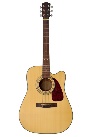 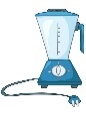 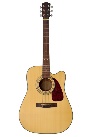 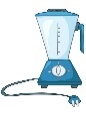 Escribir oraciones sobre problemas. Ejemplo:My dog is sick. – a vetThe toilet is not working. – a plumberI don’t understand this Math activity – a teacherWe need a bigger classroom at school. - a construction workerMy hair is too long I need a haircut. – a hair dresser. -Pedir a estudiantes que lean las oraciones en voz alta. Usar el diccionario para aclarar el significado de palabras desconocidas.-Individualmente, escribir el nombre de la persona que puede resolver el problema.CIERRE:-Coralmente, repetir los nombres de las ocupaciones en voz alta.INICIO:-Escribir en el pizarrón la frase “When I grow up I would like to be a/an”-Aclarar el significado de la frase y pedir a los alumnos que la completen con la profesión que les gustaría ejercer.-Usar el diccionario para buscar las palabras desconocidas sobre profesiones.DESARROLLO:-Pegar imágenes de diferentes ocupaciones en el pizarrón, preguntar a los estudiantes cuáles conocen (nombrarlos en su lengua materna) y cuáles saben sus nombres en inglés. https://www.mes-english.com/flashcards/people.php -Preguntar a los estudiantes qué saben sobre esas ocupaciones.  -Relacionar imágenes de objetos con profesiones. Ejemplo:Escribir oraciones sobre problemas. Ejemplo:My dog is sick. – a vetThe toilet is not working. – a plumberI don’t understand this Math activity – a teacherWe need a bigger classroom at school. - a construction workerMy hair is too long I need a haircut. – a hair dresser. -Pedir a estudiantes que lean las oraciones en voz alta. Usar el diccionario para aclarar el significado de palabras desconocidas.-Individualmente, escribir el nombre de la persona que puede resolver el problema.CIERRE:-Coralmente, repetir los nombres de las ocupaciones en voz alta.INICIO:-Escribir en el pizarrón la frase “When I grow up I would like to be a/an”-Aclarar el significado de la frase y pedir a los alumnos que la completen con la profesión que les gustaría ejercer.-Usar el diccionario para buscar las palabras desconocidas sobre profesiones.DESARROLLO:-Pegar imágenes de diferentes ocupaciones en el pizarrón, preguntar a los estudiantes cuáles conocen (nombrarlos en su lengua materna) y cuáles saben sus nombres en inglés. https://www.mes-english.com/flashcards/people.php -Preguntar a los estudiantes qué saben sobre esas ocupaciones.  -Relacionar imágenes de objetos con profesiones. Ejemplo:Escribir oraciones sobre problemas. Ejemplo:My dog is sick. – a vetThe toilet is not working. – a plumberI don’t understand this Math activity – a teacherWe need a bigger classroom at school. - a construction workerMy hair is too long I need a haircut. – a hair dresser. -Pedir a estudiantes que lean las oraciones en voz alta. Usar el diccionario para aclarar el significado de palabras desconocidas.-Individualmente, escribir el nombre de la persona que puede resolver el problema.CIERRE:-Coralmente, repetir los nombres de las ocupaciones en voz alta.INICIO:-Escribir en el pizarrón la frase “When I grow up I would like to be a/an”-Aclarar el significado de la frase y pedir a los alumnos que la completen con la profesión que les gustaría ejercer.-Usar el diccionario para buscar las palabras desconocidas sobre profesiones.DESARROLLO:-Pegar imágenes de diferentes ocupaciones en el pizarrón, preguntar a los estudiantes cuáles conocen (nombrarlos en su lengua materna) y cuáles saben sus nombres en inglés. https://www.mes-english.com/flashcards/people.php -Preguntar a los estudiantes qué saben sobre esas ocupaciones.  -Relacionar imágenes de objetos con profesiones. Ejemplo:Escribir oraciones sobre problemas. Ejemplo:My dog is sick. – a vetThe toilet is not working. – a plumberI don’t understand this Math activity – a teacherWe need a bigger classroom at school. - a construction workerMy hair is too long I need a haircut. – a hair dresser. -Pedir a estudiantes que lean las oraciones en voz alta. Usar el diccionario para aclarar el significado de palabras desconocidas.-Individualmente, escribir el nombre de la persona que puede resolver el problema.CIERRE:-Coralmente, repetir los nombres de las ocupaciones en voz alta.INICIO:-Escribir en el pizarrón la frase “When I grow up I would like to be a/an”-Aclarar el significado de la frase y pedir a los alumnos que la completen con la profesión que les gustaría ejercer.-Usar el diccionario para buscar las palabras desconocidas sobre profesiones.DESARROLLO:-Pegar imágenes de diferentes ocupaciones en el pizarrón, preguntar a los estudiantes cuáles conocen (nombrarlos en su lengua materna) y cuáles saben sus nombres en inglés. https://www.mes-english.com/flashcards/people.php -Preguntar a los estudiantes qué saben sobre esas ocupaciones.  -Relacionar imágenes de objetos con profesiones. Ejemplo:Escribir oraciones sobre problemas. Ejemplo:My dog is sick. – a vetThe toilet is not working. – a plumberI don’t understand this Math activity – a teacherWe need a bigger classroom at school. - a construction workerMy hair is too long I need a haircut. – a hair dresser. -Pedir a estudiantes que lean las oraciones en voz alta. Usar el diccionario para aclarar el significado de palabras desconocidas.-Individualmente, escribir el nombre de la persona que puede resolver el problema.CIERRE:-Coralmente, repetir los nombres de las ocupaciones en voz alta.INICIO:-Escribir en el pizarrón la frase “When I grow up I would like to be a/an”-Aclarar el significado de la frase y pedir a los alumnos que la completen con la profesión que les gustaría ejercer.-Usar el diccionario para buscar las palabras desconocidas sobre profesiones.DESARROLLO:-Pegar imágenes de diferentes ocupaciones en el pizarrón, preguntar a los estudiantes cuáles conocen (nombrarlos en su lengua materna) y cuáles saben sus nombres en inglés. https://www.mes-english.com/flashcards/people.php -Preguntar a los estudiantes qué saben sobre esas ocupaciones.  -Relacionar imágenes de objetos con profesiones. Ejemplo:Escribir oraciones sobre problemas. Ejemplo:My dog is sick. – a vetThe toilet is not working. – a plumberI don’t understand this Math activity – a teacherWe need a bigger classroom at school. - a construction workerMy hair is too long I need a haircut. – a hair dresser. -Pedir a estudiantes que lean las oraciones en voz alta. Usar el diccionario para aclarar el significado de palabras desconocidas.-Individualmente, escribir el nombre de la persona que puede resolver el problema.CIERRE:-Coralmente, repetir los nombres de las ocupaciones en voz alta.INICIO:-Escribir en el pizarrón la frase “When I grow up I would like to be a/an”-Aclarar el significado de la frase y pedir a los alumnos que la completen con la profesión que les gustaría ejercer.-Usar el diccionario para buscar las palabras desconocidas sobre profesiones.DESARROLLO:-Pegar imágenes de diferentes ocupaciones en el pizarrón, preguntar a los estudiantes cuáles conocen (nombrarlos en su lengua materna) y cuáles saben sus nombres en inglés. https://www.mes-english.com/flashcards/people.php -Preguntar a los estudiantes qué saben sobre esas ocupaciones.  -Relacionar imágenes de objetos con profesiones. Ejemplo:Escribir oraciones sobre problemas. Ejemplo:My dog is sick. – a vetThe toilet is not working. – a plumberI don’t understand this Math activity – a teacherWe need a bigger classroom at school. - a construction workerMy hair is too long I need a haircut. – a hair dresser. -Pedir a estudiantes que lean las oraciones en voz alta. Usar el diccionario para aclarar el significado de palabras desconocidas.-Individualmente, escribir el nombre de la persona que puede resolver el problema.CIERRE:-Coralmente, repetir los nombres de las ocupaciones en voz alta.Sesión 250’TERMINO DE ACTIVIDAD*PAUSA ACTIVASesión 250’TERMINO DE ACTIVIDAD*PAUSA ACTIVAINICIO:-Jugar al “Ahorcado” para descubrir nombres de ocupaciones.DESARROLLO:-Escribir descripciones de diferentes ocupaciones. Ejemplo:Design buildings.Provides education to students.Fight fires.Serves food in a restaurant.Cook food.-Con la ayuda de un diccionario, buscar las palabras desconocidas.-Leer descripciones de diferentes ocupaciones, escribir los nombres y dibujar la ocupación. Ejemplo: I cook food – You are a chef. http://www.eslkidsworld.com/worksheets/jobs%20worksheets/jobs-actions-storyboard.pdf -De manera voluntaria, leer las oraciones en voz alta.-Formar equipos de 3 o 4 integrantes. Entregar tarjetas con descripciones de profesiones. Por turnos, leer en voz alta las descripciones, el resto del equipo debe de adivinar de qué profesión se trata.CIERRE:-Resolver anagramas de ocupaciones. Ejemplo:Teacher – thaceerFireman – fmearinPoliceman – pelomiacnBus driver – sub devrirDoctor – dcootrINICIO:-Jugar al “Ahorcado” para descubrir nombres de ocupaciones.DESARROLLO:-Escribir descripciones de diferentes ocupaciones. Ejemplo:Design buildings.Provides education to students.Fight fires.Serves food in a restaurant.Cook food.-Con la ayuda de un diccionario, buscar las palabras desconocidas.-Leer descripciones de diferentes ocupaciones, escribir los nombres y dibujar la ocupación. Ejemplo: I cook food – You are a chef. http://www.eslkidsworld.com/worksheets/jobs%20worksheets/jobs-actions-storyboard.pdf -De manera voluntaria, leer las oraciones en voz alta.-Formar equipos de 3 o 4 integrantes. Entregar tarjetas con descripciones de profesiones. Por turnos, leer en voz alta las descripciones, el resto del equipo debe de adivinar de qué profesión se trata.CIERRE:-Resolver anagramas de ocupaciones. Ejemplo:Teacher – thaceerFireman – fmearinPoliceman – pelomiacnBus driver – sub devrirDoctor – dcootrINICIO:-Jugar al “Ahorcado” para descubrir nombres de ocupaciones.DESARROLLO:-Escribir descripciones de diferentes ocupaciones. Ejemplo:Design buildings.Provides education to students.Fight fires.Serves food in a restaurant.Cook food.-Con la ayuda de un diccionario, buscar las palabras desconocidas.-Leer descripciones de diferentes ocupaciones, escribir los nombres y dibujar la ocupación. Ejemplo: I cook food – You are a chef. http://www.eslkidsworld.com/worksheets/jobs%20worksheets/jobs-actions-storyboard.pdf -De manera voluntaria, leer las oraciones en voz alta.-Formar equipos de 3 o 4 integrantes. Entregar tarjetas con descripciones de profesiones. Por turnos, leer en voz alta las descripciones, el resto del equipo debe de adivinar de qué profesión se trata.CIERRE:-Resolver anagramas de ocupaciones. Ejemplo:Teacher – thaceerFireman – fmearinPoliceman – pelomiacnBus driver – sub devrirDoctor – dcootrINICIO:-Jugar al “Ahorcado” para descubrir nombres de ocupaciones.DESARROLLO:-Escribir descripciones de diferentes ocupaciones. Ejemplo:Design buildings.Provides education to students.Fight fires.Serves food in a restaurant.Cook food.-Con la ayuda de un diccionario, buscar las palabras desconocidas.-Leer descripciones de diferentes ocupaciones, escribir los nombres y dibujar la ocupación. Ejemplo: I cook food – You are a chef. http://www.eslkidsworld.com/worksheets/jobs%20worksheets/jobs-actions-storyboard.pdf -De manera voluntaria, leer las oraciones en voz alta.-Formar equipos de 3 o 4 integrantes. Entregar tarjetas con descripciones de profesiones. Por turnos, leer en voz alta las descripciones, el resto del equipo debe de adivinar de qué profesión se trata.CIERRE:-Resolver anagramas de ocupaciones. Ejemplo:Teacher – thaceerFireman – fmearinPoliceman – pelomiacnBus driver – sub devrirDoctor – dcootrINICIO:-Jugar al “Ahorcado” para descubrir nombres de ocupaciones.DESARROLLO:-Escribir descripciones de diferentes ocupaciones. Ejemplo:Design buildings.Provides education to students.Fight fires.Serves food in a restaurant.Cook food.-Con la ayuda de un diccionario, buscar las palabras desconocidas.-Leer descripciones de diferentes ocupaciones, escribir los nombres y dibujar la ocupación. Ejemplo: I cook food – You are a chef. http://www.eslkidsworld.com/worksheets/jobs%20worksheets/jobs-actions-storyboard.pdf -De manera voluntaria, leer las oraciones en voz alta.-Formar equipos de 3 o 4 integrantes. Entregar tarjetas con descripciones de profesiones. Por turnos, leer en voz alta las descripciones, el resto del equipo debe de adivinar de qué profesión se trata.CIERRE:-Resolver anagramas de ocupaciones. Ejemplo:Teacher – thaceerFireman – fmearinPoliceman – pelomiacnBus driver – sub devrirDoctor – dcootrINICIO:-Jugar al “Ahorcado” para descubrir nombres de ocupaciones.DESARROLLO:-Escribir descripciones de diferentes ocupaciones. Ejemplo:Design buildings.Provides education to students.Fight fires.Serves food in a restaurant.Cook food.-Con la ayuda de un diccionario, buscar las palabras desconocidas.-Leer descripciones de diferentes ocupaciones, escribir los nombres y dibujar la ocupación. Ejemplo: I cook food – You are a chef. http://www.eslkidsworld.com/worksheets/jobs%20worksheets/jobs-actions-storyboard.pdf -De manera voluntaria, leer las oraciones en voz alta.-Formar equipos de 3 o 4 integrantes. Entregar tarjetas con descripciones de profesiones. Por turnos, leer en voz alta las descripciones, el resto del equipo debe de adivinar de qué profesión se trata.CIERRE:-Resolver anagramas de ocupaciones. Ejemplo:Teacher – thaceerFireman – fmearinPoliceman – pelomiacnBus driver – sub devrirDoctor – dcootrINICIO:-Jugar al “Ahorcado” para descubrir nombres de ocupaciones.DESARROLLO:-Escribir descripciones de diferentes ocupaciones. Ejemplo:Design buildings.Provides education to students.Fight fires.Serves food in a restaurant.Cook food.-Con la ayuda de un diccionario, buscar las palabras desconocidas.-Leer descripciones de diferentes ocupaciones, escribir los nombres y dibujar la ocupación. Ejemplo: I cook food – You are a chef. http://www.eslkidsworld.com/worksheets/jobs%20worksheets/jobs-actions-storyboard.pdf -De manera voluntaria, leer las oraciones en voz alta.-Formar equipos de 3 o 4 integrantes. Entregar tarjetas con descripciones de profesiones. Por turnos, leer en voz alta las descripciones, el resto del equipo debe de adivinar de qué profesión se trata.CIERRE:-Resolver anagramas de ocupaciones. Ejemplo:Teacher – thaceerFireman – fmearinPoliceman – pelomiacnBus driver – sub devrirDoctor – dcootrSesión 350’TERMINO DE ACTIVIDAD*PAUSA ACTIVASesión 350’TERMINO DE ACTIVIDAD*PAUSA ACTIVAINICIO:-Pegar imágenes de las profesiones en el pizarrón, preguntar los nombre en voz alta.-Pegar o escribir los nombres junto a cada imagen.-Escuchar una canción sobre las ocupaciones. Canción sugerida: “Occupations Song”. https://www.youtube.com/watch?v=BOv4EnaeM9w -Individualmente, completar la letra de la canción con los nombres de las profesiones. Ejemplo: I want to be a nurse,Want to be a dancer, Want to be an astronaut.I want to be a doctor, a lawyer, or maybe even president.DESARROLLO:-Proyectar un video sobre lo que una niña quiere ser de grande. https://learnenglishkids.britishcouncil.org/es/node/13963 -Hacer preguntas de comprensión como: What did her grandmother do?, Where did her grandma live?, What will the girl be when she grows up?, etc.-En binas, mostrar la transcripción del video para que revisen sus respuestas.https://learnenglishkids.britishcouncil.org/sites/kids/files/attachment/grammar-videos-kittys-dream-job-transcript.pdf-En binas, relacionar palabras del video con sus imágenes y responder una actividad de verdadero y falso.https://learnenglishkids.britishcouncil.org/sites/kids/files/attachment/grammar-videos-kittys-dream-job-worksheet.pdf -Explicar el uso del auxiliar “Will” para hablar del futuro.CIERRE:-Relacionar imágenes de ocupaciones con sus nombres. Usar el diccionario para buscar palabras desconocidas. Ejemplo:https://www.englishwsheets.com/jobs%20occupations%20professions%20vocabulary%20matching%20exercise%20worksheet.pdf -Intercambiar las hojas de trabajo y revisar, luego con la ayuda del profesor.INICIO:-Pegar imágenes de las profesiones en el pizarrón, preguntar los nombre en voz alta.-Pegar o escribir los nombres junto a cada imagen.-Escuchar una canción sobre las ocupaciones. Canción sugerida: “Occupations Song”. https://www.youtube.com/watch?v=BOv4EnaeM9w -Individualmente, completar la letra de la canción con los nombres de las profesiones. Ejemplo: I want to be a nurse,Want to be a dancer, Want to be an astronaut.I want to be a doctor, a lawyer, or maybe even president.DESARROLLO:-Proyectar un video sobre lo que una niña quiere ser de grande. https://learnenglishkids.britishcouncil.org/es/node/13963 -Hacer preguntas de comprensión como: What did her grandmother do?, Where did her grandma live?, What will the girl be when she grows up?, etc.-En binas, mostrar la transcripción del video para que revisen sus respuestas.https://learnenglishkids.britishcouncil.org/sites/kids/files/attachment/grammar-videos-kittys-dream-job-transcript.pdf-En binas, relacionar palabras del video con sus imágenes y responder una actividad de verdadero y falso.https://learnenglishkids.britishcouncil.org/sites/kids/files/attachment/grammar-videos-kittys-dream-job-worksheet.pdf -Explicar el uso del auxiliar “Will” para hablar del futuro.CIERRE:-Relacionar imágenes de ocupaciones con sus nombres. Usar el diccionario para buscar palabras desconocidas. Ejemplo:https://www.englishwsheets.com/jobs%20occupations%20professions%20vocabulary%20matching%20exercise%20worksheet.pdf -Intercambiar las hojas de trabajo y revisar, luego con la ayuda del profesor.INICIO:-Pegar imágenes de las profesiones en el pizarrón, preguntar los nombre en voz alta.-Pegar o escribir los nombres junto a cada imagen.-Escuchar una canción sobre las ocupaciones. Canción sugerida: “Occupations Song”. https://www.youtube.com/watch?v=BOv4EnaeM9w -Individualmente, completar la letra de la canción con los nombres de las profesiones. Ejemplo: I want to be a nurse,Want to be a dancer, Want to be an astronaut.I want to be a doctor, a lawyer, or maybe even president.DESARROLLO:-Proyectar un video sobre lo que una niña quiere ser de grande. https://learnenglishkids.britishcouncil.org/es/node/13963 -Hacer preguntas de comprensión como: What did her grandmother do?, Where did her grandma live?, What will the girl be when she grows up?, etc.-En binas, mostrar la transcripción del video para que revisen sus respuestas.https://learnenglishkids.britishcouncil.org/sites/kids/files/attachment/grammar-videos-kittys-dream-job-transcript.pdf-En binas, relacionar palabras del video con sus imágenes y responder una actividad de verdadero y falso.https://learnenglishkids.britishcouncil.org/sites/kids/files/attachment/grammar-videos-kittys-dream-job-worksheet.pdf -Explicar el uso del auxiliar “Will” para hablar del futuro.CIERRE:-Relacionar imágenes de ocupaciones con sus nombres. Usar el diccionario para buscar palabras desconocidas. Ejemplo:https://www.englishwsheets.com/jobs%20occupations%20professions%20vocabulary%20matching%20exercise%20worksheet.pdf -Intercambiar las hojas de trabajo y revisar, luego con la ayuda del profesor.INICIO:-Pegar imágenes de las profesiones en el pizarrón, preguntar los nombre en voz alta.-Pegar o escribir los nombres junto a cada imagen.-Escuchar una canción sobre las ocupaciones. Canción sugerida: “Occupations Song”. https://www.youtube.com/watch?v=BOv4EnaeM9w -Individualmente, completar la letra de la canción con los nombres de las profesiones. Ejemplo: I want to be a nurse,Want to be a dancer, Want to be an astronaut.I want to be a doctor, a lawyer, or maybe even president.DESARROLLO:-Proyectar un video sobre lo que una niña quiere ser de grande. https://learnenglishkids.britishcouncil.org/es/node/13963 -Hacer preguntas de comprensión como: What did her grandmother do?, Where did her grandma live?, What will the girl be when she grows up?, etc.-En binas, mostrar la transcripción del video para que revisen sus respuestas.https://learnenglishkids.britishcouncil.org/sites/kids/files/attachment/grammar-videos-kittys-dream-job-transcript.pdf-En binas, relacionar palabras del video con sus imágenes y responder una actividad de verdadero y falso.https://learnenglishkids.britishcouncil.org/sites/kids/files/attachment/grammar-videos-kittys-dream-job-worksheet.pdf -Explicar el uso del auxiliar “Will” para hablar del futuro.CIERRE:-Relacionar imágenes de ocupaciones con sus nombres. Usar el diccionario para buscar palabras desconocidas. Ejemplo:https://www.englishwsheets.com/jobs%20occupations%20professions%20vocabulary%20matching%20exercise%20worksheet.pdf -Intercambiar las hojas de trabajo y revisar, luego con la ayuda del profesor.INICIO:-Pegar imágenes de las profesiones en el pizarrón, preguntar los nombre en voz alta.-Pegar o escribir los nombres junto a cada imagen.-Escuchar una canción sobre las ocupaciones. Canción sugerida: “Occupations Song”. https://www.youtube.com/watch?v=BOv4EnaeM9w -Individualmente, completar la letra de la canción con los nombres de las profesiones. Ejemplo: I want to be a nurse,Want to be a dancer, Want to be an astronaut.I want to be a doctor, a lawyer, or maybe even president.DESARROLLO:-Proyectar un video sobre lo que una niña quiere ser de grande. https://learnenglishkids.britishcouncil.org/es/node/13963 -Hacer preguntas de comprensión como: What did her grandmother do?, Where did her grandma live?, What will the girl be when she grows up?, etc.-En binas, mostrar la transcripción del video para que revisen sus respuestas.https://learnenglishkids.britishcouncil.org/sites/kids/files/attachment/grammar-videos-kittys-dream-job-transcript.pdf-En binas, relacionar palabras del video con sus imágenes y responder una actividad de verdadero y falso.https://learnenglishkids.britishcouncil.org/sites/kids/files/attachment/grammar-videos-kittys-dream-job-worksheet.pdf -Explicar el uso del auxiliar “Will” para hablar del futuro.CIERRE:-Relacionar imágenes de ocupaciones con sus nombres. Usar el diccionario para buscar palabras desconocidas. Ejemplo:https://www.englishwsheets.com/jobs%20occupations%20professions%20vocabulary%20matching%20exercise%20worksheet.pdf -Intercambiar las hojas de trabajo y revisar, luego con la ayuda del profesor.INICIO:-Pegar imágenes de las profesiones en el pizarrón, preguntar los nombre en voz alta.-Pegar o escribir los nombres junto a cada imagen.-Escuchar una canción sobre las ocupaciones. Canción sugerida: “Occupations Song”. https://www.youtube.com/watch?v=BOv4EnaeM9w -Individualmente, completar la letra de la canción con los nombres de las profesiones. Ejemplo: I want to be a nurse,Want to be a dancer, Want to be an astronaut.I want to be a doctor, a lawyer, or maybe even president.DESARROLLO:-Proyectar un video sobre lo que una niña quiere ser de grande. https://learnenglishkids.britishcouncil.org/es/node/13963 -Hacer preguntas de comprensión como: What did her grandmother do?, Where did her grandma live?, What will the girl be when she grows up?, etc.-En binas, mostrar la transcripción del video para que revisen sus respuestas.https://learnenglishkids.britishcouncil.org/sites/kids/files/attachment/grammar-videos-kittys-dream-job-transcript.pdf-En binas, relacionar palabras del video con sus imágenes y responder una actividad de verdadero y falso.https://learnenglishkids.britishcouncil.org/sites/kids/files/attachment/grammar-videos-kittys-dream-job-worksheet.pdf -Explicar el uso del auxiliar “Will” para hablar del futuro.CIERRE:-Relacionar imágenes de ocupaciones con sus nombres. Usar el diccionario para buscar palabras desconocidas. Ejemplo:https://www.englishwsheets.com/jobs%20occupations%20professions%20vocabulary%20matching%20exercise%20worksheet.pdf -Intercambiar las hojas de trabajo y revisar, luego con la ayuda del profesor.INICIO:-Pegar imágenes de las profesiones en el pizarrón, preguntar los nombre en voz alta.-Pegar o escribir los nombres junto a cada imagen.-Escuchar una canción sobre las ocupaciones. Canción sugerida: “Occupations Song”. https://www.youtube.com/watch?v=BOv4EnaeM9w -Individualmente, completar la letra de la canción con los nombres de las profesiones. Ejemplo: I want to be a nurse,Want to be a dancer, Want to be an astronaut.I want to be a doctor, a lawyer, or maybe even president.DESARROLLO:-Proyectar un video sobre lo que una niña quiere ser de grande. https://learnenglishkids.britishcouncil.org/es/node/13963 -Hacer preguntas de comprensión como: What did her grandmother do?, Where did her grandma live?, What will the girl be when she grows up?, etc.-En binas, mostrar la transcripción del video para que revisen sus respuestas.https://learnenglishkids.britishcouncil.org/sites/kids/files/attachment/grammar-videos-kittys-dream-job-transcript.pdf-En binas, relacionar palabras del video con sus imágenes y responder una actividad de verdadero y falso.https://learnenglishkids.britishcouncil.org/sites/kids/files/attachment/grammar-videos-kittys-dream-job-worksheet.pdf -Explicar el uso del auxiliar “Will” para hablar del futuro.CIERRE:-Relacionar imágenes de ocupaciones con sus nombres. Usar el diccionario para buscar palabras desconocidas. Ejemplo:https://www.englishwsheets.com/jobs%20occupations%20professions%20vocabulary%20matching%20exercise%20worksheet.pdf -Intercambiar las hojas de trabajo y revisar, luego con la ayuda del profesor.REFERENCIAS Y RECURSOS DIDÁCTICOSREFERENCIAS Y RECURSOS DIDÁCTICOSREFERENCIAS Y RECURSOS DIDÁCTICOSREFERENCIAS Y RECURSOS DIDÁCTICOSREFERENCIAS Y RECURSOS DIDÁCTICOSREFERENCIAS Y RECURSOS DIDÁCTICOSREFERENCIAS Y RECURSOS DIDÁCTICOSREFERENCIAS Y RECURSOS DIDÁCTICOSREFERENCIAS Y RECURSOS DIDÁCTICOSFlashcards. Copias. Cartulina, las tarjetas con las descripciones de las profesiones se pueden elaborar con cartulina. Sitio: http://www.eslkidsworld.com Sitio: www.mes-english.com Flashcards. Copias. Cartulina, las tarjetas con las descripciones de las profesiones se pueden elaborar con cartulina. Sitio: http://www.eslkidsworld.com Sitio: www.mes-english.com Flashcards. Copias. Cartulina, las tarjetas con las descripciones de las profesiones se pueden elaborar con cartulina. Sitio: http://www.eslkidsworld.com Sitio: www.mes-english.com Flashcards. Copias. Cartulina, las tarjetas con las descripciones de las profesiones se pueden elaborar con cartulina. Sitio: http://www.eslkidsworld.com Sitio: www.mes-english.com Flashcards. Copias. Cartulina, las tarjetas con las descripciones de las profesiones se pueden elaborar con cartulina. Sitio: http://www.eslkidsworld.com Sitio: www.mes-english.com Flashcards. Copias. Cartulina, las tarjetas con las descripciones de las profesiones se pueden elaborar con cartulina. Sitio: http://www.eslkidsworld.com Sitio: www.mes-english.com Flashcards. Copias. Cartulina, las tarjetas con las descripciones de las profesiones se pueden elaborar con cartulina. Sitio: http://www.eslkidsworld.com Sitio: www.mes-english.com Flashcards. Copias. Cartulina, las tarjetas con las descripciones de las profesiones se pueden elaborar con cartulina. Sitio: http://www.eslkidsworld.com Sitio: www.mes-english.com Flashcards. Copias. Cartulina, las tarjetas con las descripciones de las profesiones se pueden elaborar con cartulina. Sitio: http://www.eslkidsworld.com Sitio: www.mes-english.com EVALUACIÓNEVALUACIÓNEVALUACIÓNPRODUCTOPRODUCTOPRODUCTOPRODUCTOPRODUCTOPRODUCTOParticipación.Identificación de nombres de ocupaciones.Memorización de nombres de ocupaciones.Participación.Identificación de nombres de ocupaciones.Memorización de nombres de ocupaciones.Participación.Identificación de nombres de ocupaciones.Memorización de nombres de ocupaciones.Reporte ilustrado.-Seleccionar un oficio, una profesión o labor propia para redactar un reporte de actividades.-Escribir un título y reunir información proveniente de fuentes de consulta.-Escribir, a partir de un modelo, enunciados que describan las actividades.-Utilizar conectores para relacionar los enunciados entre sí y ordenarlos en una secuencia.-Revisar que su escritura esté completa y cumpla con las convenciones ortográficas y de puntuación.Pasar los enunciados a un reporte y agregar ilustraciones.-Presentar el reporte al resto del grupo.Reporte ilustrado.-Seleccionar un oficio, una profesión o labor propia para redactar un reporte de actividades.-Escribir un título y reunir información proveniente de fuentes de consulta.-Escribir, a partir de un modelo, enunciados que describan las actividades.-Utilizar conectores para relacionar los enunciados entre sí y ordenarlos en una secuencia.-Revisar que su escritura esté completa y cumpla con las convenciones ortográficas y de puntuación.Pasar los enunciados a un reporte y agregar ilustraciones.-Presentar el reporte al resto del grupo.Reporte ilustrado.-Seleccionar un oficio, una profesión o labor propia para redactar un reporte de actividades.-Escribir un título y reunir información proveniente de fuentes de consulta.-Escribir, a partir de un modelo, enunciados que describan las actividades.-Utilizar conectores para relacionar los enunciados entre sí y ordenarlos en una secuencia.-Revisar que su escritura esté completa y cumpla con las convenciones ortográficas y de puntuación.Pasar los enunciados a un reporte y agregar ilustraciones.-Presentar el reporte al resto del grupo.Reporte ilustrado.-Seleccionar un oficio, una profesión o labor propia para redactar un reporte de actividades.-Escribir un título y reunir información proveniente de fuentes de consulta.-Escribir, a partir de un modelo, enunciados que describan las actividades.-Utilizar conectores para relacionar los enunciados entre sí y ordenarlos en una secuencia.-Revisar que su escritura esté completa y cumpla con las convenciones ortográficas y de puntuación.Pasar los enunciados a un reporte y agregar ilustraciones.-Presentar el reporte al resto del grupo.Reporte ilustrado.-Seleccionar un oficio, una profesión o labor propia para redactar un reporte de actividades.-Escribir un título y reunir información proveniente de fuentes de consulta.-Escribir, a partir de un modelo, enunciados que describan las actividades.-Utilizar conectores para relacionar los enunciados entre sí y ordenarlos en una secuencia.-Revisar que su escritura esté completa y cumpla con las convenciones ortográficas y de puntuación.Pasar los enunciados a un reporte y agregar ilustraciones.-Presentar el reporte al resto del grupo.Reporte ilustrado.-Seleccionar un oficio, una profesión o labor propia para redactar un reporte de actividades.-Escribir un título y reunir información proveniente de fuentes de consulta.-Escribir, a partir de un modelo, enunciados que describan las actividades.-Utilizar conectores para relacionar los enunciados entre sí y ordenarlos en una secuencia.-Revisar que su escritura esté completa y cumpla con las convenciones ortográficas y de puntuación.Pasar los enunciados a un reporte y agregar ilustraciones.-Presentar el reporte al resto del grupo.ASIGNATURAASIGNATURAInglésInglésGRADO y GRUPO66TIEMPOSemana 2. Del 11 al 14 de mayo 2020.AMBIENTE SOCIAL DE APRENDIZAJEAMBIENTE SOCIAL DE APRENDIZAJEAMBIENTE SOCIAL DE APRENDIZAJEAMBIENTE SOCIAL DE APRENDIZAJEAcadémico y de formación.Académico y de formación.COMPETENCIA ESPECÍFICACOMPETENCIA ESPECÍFICARegistrar información para elaborar un reporte sobre actividades relacionadas con una labor o profesión.PRACTICA SOCIAL DE LENGUAJEPRACTICA SOCIAL DE LENGUAJEPRACTICA SOCIAL DE LENGUAJEPRACTICA SOCIAL DE LENGUAJELeer y escribir recados y cartas.Leer y escribir recados y cartas.Leer y escribir recados y cartas.Leer y escribir recados y cartas.Leer y escribir recados y cartas.APRENDIZAJES ESPERADOSAPRENDIZAJES ESPERADOSAPRENDIZAJES ESPERADOSAPRENDIZAJES ESPERADOSCONTENIDOSCONTENIDOSCONTENIDOSCONTENIDOSCONTENIDOSEnuncia nombres de oficios profesiones.Formula y responde preguntas sobre oficios y profesiones.Lee en voz alta textos informativos que describen actividades propias de oficios profesiones.Diferencia ideas principales de secundarias en párrafos.Reconoce introducción, desarrollo y conclusiones.Escribe información sobre oficios y profesiones.Enuncia nombres de oficios profesiones.Formula y responde preguntas sobre oficios y profesiones.Lee en voz alta textos informativos que describen actividades propias de oficios profesiones.Diferencia ideas principales de secundarias en párrafos.Reconoce introducción, desarrollo y conclusiones.Escribe información sobre oficios y profesiones.Enuncia nombres de oficios profesiones.Formula y responde preguntas sobre oficios y profesiones.Lee en voz alta textos informativos que describen actividades propias de oficios profesiones.Diferencia ideas principales de secundarias en párrafos.Reconoce introducción, desarrollo y conclusiones.Escribe información sobre oficios y profesiones.Enuncia nombres de oficios profesiones.Formula y responde preguntas sobre oficios y profesiones.Lee en voz alta textos informativos que describen actividades propias de oficios profesiones.Diferencia ideas principales de secundarias en párrafos.Reconoce introducción, desarrollo y conclusiones.Escribe información sobre oficios y profesiones.Explorar secuencias de imágenes de actividades relacionadas con un oficio o profesión.-Activar conocimientos previos y de la lengua materna para anticipar el contenido de imágenes.-Reconocer una secuencia de actividades a partir de sus ilustraciones.-Identificar destinatario y propósito.Reunir información sobre actividades de un oficio o profesión.-Formular y responder preguntas sobre actividades de oficios profesiones representadas en imágenes.-Leer en voz alta textos informativos donde se describen actividades de un oficio o profesión.-Relacionar la información con actividades propias de un oficio, profesión, representadas en una secuencia de imágenes.-Diferenciar ideas principales de secundarias en un párrafo.-Subrayar ideas principales.Explorar reportes sobre actividades.-Enunciar situaciones en que se elaboran reportes de actividades.-Reconocer partes de un reporte.-Leer título y anticipar contenido.-Identificar ideas principales y el orden en que se presentan.Escribir información sobre oficios y profesiones para hacer un reporte.-Clasificar información.-Completar enunciados con información conocida de actividades propias de un oficio o profesión (por ejemplo, las costureras hacen moldes de las prendas que confeccionan; los campesinos limpian el terreno, etcétera).-Ordenar enunciados en función de una secuencia de imágenes.-Elegir conectores apropiados para relacionar los enunciados entre sí.-Escribir títulos para reportes.Revisar convenciones ortográficas y de puntuación.Explorar secuencias de imágenes de actividades relacionadas con un oficio o profesión.-Activar conocimientos previos y de la lengua materna para anticipar el contenido de imágenes.-Reconocer una secuencia de actividades a partir de sus ilustraciones.-Identificar destinatario y propósito.Reunir información sobre actividades de un oficio o profesión.-Formular y responder preguntas sobre actividades de oficios profesiones representadas en imágenes.-Leer en voz alta textos informativos donde se describen actividades de un oficio o profesión.-Relacionar la información con actividades propias de un oficio, profesión, representadas en una secuencia de imágenes.-Diferenciar ideas principales de secundarias en un párrafo.-Subrayar ideas principales.Explorar reportes sobre actividades.-Enunciar situaciones en que se elaboran reportes de actividades.-Reconocer partes de un reporte.-Leer título y anticipar contenido.-Identificar ideas principales y el orden en que se presentan.Escribir información sobre oficios y profesiones para hacer un reporte.-Clasificar información.-Completar enunciados con información conocida de actividades propias de un oficio o profesión (por ejemplo, las costureras hacen moldes de las prendas que confeccionan; los campesinos limpian el terreno, etcétera).-Ordenar enunciados en función de una secuencia de imágenes.-Elegir conectores apropiados para relacionar los enunciados entre sí.-Escribir títulos para reportes.Revisar convenciones ortográficas y de puntuación.Explorar secuencias de imágenes de actividades relacionadas con un oficio o profesión.-Activar conocimientos previos y de la lengua materna para anticipar el contenido de imágenes.-Reconocer una secuencia de actividades a partir de sus ilustraciones.-Identificar destinatario y propósito.Reunir información sobre actividades de un oficio o profesión.-Formular y responder preguntas sobre actividades de oficios profesiones representadas en imágenes.-Leer en voz alta textos informativos donde se describen actividades de un oficio o profesión.-Relacionar la información con actividades propias de un oficio, profesión, representadas en una secuencia de imágenes.-Diferenciar ideas principales de secundarias en un párrafo.-Subrayar ideas principales.Explorar reportes sobre actividades.-Enunciar situaciones en que se elaboran reportes de actividades.-Reconocer partes de un reporte.-Leer título y anticipar contenido.-Identificar ideas principales y el orden en que se presentan.Escribir información sobre oficios y profesiones para hacer un reporte.-Clasificar información.-Completar enunciados con información conocida de actividades propias de un oficio o profesión (por ejemplo, las costureras hacen moldes de las prendas que confeccionan; los campesinos limpian el terreno, etcétera).-Ordenar enunciados en función de una secuencia de imágenes.-Elegir conectores apropiados para relacionar los enunciados entre sí.-Escribir títulos para reportes.Revisar convenciones ortográficas y de puntuación.Explorar secuencias de imágenes de actividades relacionadas con un oficio o profesión.-Activar conocimientos previos y de la lengua materna para anticipar el contenido de imágenes.-Reconocer una secuencia de actividades a partir de sus ilustraciones.-Identificar destinatario y propósito.Reunir información sobre actividades de un oficio o profesión.-Formular y responder preguntas sobre actividades de oficios profesiones representadas en imágenes.-Leer en voz alta textos informativos donde se describen actividades de un oficio o profesión.-Relacionar la información con actividades propias de un oficio, profesión, representadas en una secuencia de imágenes.-Diferenciar ideas principales de secundarias en un párrafo.-Subrayar ideas principales.Explorar reportes sobre actividades.-Enunciar situaciones en que se elaboran reportes de actividades.-Reconocer partes de un reporte.-Leer título y anticipar contenido.-Identificar ideas principales y el orden en que se presentan.Escribir información sobre oficios y profesiones para hacer un reporte.-Clasificar información.-Completar enunciados con información conocida de actividades propias de un oficio o profesión (por ejemplo, las costureras hacen moldes de las prendas que confeccionan; los campesinos limpian el terreno, etcétera).-Ordenar enunciados en función de una secuencia de imágenes.-Elegir conectores apropiados para relacionar los enunciados entre sí.-Escribir títulos para reportes.Revisar convenciones ortográficas y de puntuación.Explorar secuencias de imágenes de actividades relacionadas con un oficio o profesión.-Activar conocimientos previos y de la lengua materna para anticipar el contenido de imágenes.-Reconocer una secuencia de actividades a partir de sus ilustraciones.-Identificar destinatario y propósito.Reunir información sobre actividades de un oficio o profesión.-Formular y responder preguntas sobre actividades de oficios profesiones representadas en imágenes.-Leer en voz alta textos informativos donde se describen actividades de un oficio o profesión.-Relacionar la información con actividades propias de un oficio, profesión, representadas en una secuencia de imágenes.-Diferenciar ideas principales de secundarias en un párrafo.-Subrayar ideas principales.Explorar reportes sobre actividades.-Enunciar situaciones en que se elaboran reportes de actividades.-Reconocer partes de un reporte.-Leer título y anticipar contenido.-Identificar ideas principales y el orden en que se presentan.Escribir información sobre oficios y profesiones para hacer un reporte.-Clasificar información.-Completar enunciados con información conocida de actividades propias de un oficio o profesión (por ejemplo, las costureras hacen moldes de las prendas que confeccionan; los campesinos limpian el terreno, etcétera).-Ordenar enunciados en función de una secuencia de imágenes.-Elegir conectores apropiados para relacionar los enunciados entre sí.-Escribir títulos para reportes.Revisar convenciones ortográficas y de puntuación.VOCABULARIOVOCABULARIOVOCABULARIOVOCABULARIOVOCABULARIOVOCABULARIOVOCABULARIOVOCABULARIOVOCABULARIOOccupations: teacher, lawyer, doctor, policeman, mailman, nurse, pilot, bus driver, etc.Occupations: teacher, lawyer, doctor, policeman, mailman, nurse, pilot, bus driver, etc.Occupations: teacher, lawyer, doctor, policeman, mailman, nurse, pilot, bus driver, etc.Occupations: teacher, lawyer, doctor, policeman, mailman, nurse, pilot, bus driver, etc.Occupations: teacher, lawyer, doctor, policeman, mailman, nurse, pilot, bus driver, etc.Occupations: teacher, lawyer, doctor, policeman, mailman, nurse, pilot, bus driver, etc.Occupations: teacher, lawyer, doctor, policeman, mailman, nurse, pilot, bus driver, etc.Occupations: teacher, lawyer, doctor, policeman, mailman, nurse, pilot, bus driver, etc.Occupations: teacher, lawyer, doctor, policeman, mailman, nurse, pilot, bus driver, etc.SECUENCIA DE ACTIVIDADESSECUENCIA DE ACTIVIDADESSECUENCIA DE ACTIVIDADESSECUENCIA DE ACTIVIDADESSECUENCIA DE ACTIVIDADESSECUENCIA DE ACTIVIDADESSECUENCIA DE ACTIVIDADESSECUENCIA DE ACTIVIDADESSECUENCIA DE ACTIVIDADESSesión 150’TERMINO DE ACTIVIDAD*PAUSA ACTIVAINICIO:-Escuchar una rima de una profesión. Rima sugerida: “Teacher, Rhymes on profession” https://www.youtube.com/watch?v=xWGqtFTsLu4  -Preguntar a los estudiantes algunas de las actividades que realiza “la maestra”.-Entregar la letra de la canción para que la escuchen y la lean. -Aclarar significado de las actividades que realiza la maestra.DESARROLLO:-Proyectar un video sobre las profesiones de papás de un grupo de alumnos. https://learnenglishkids.britishcouncil.org/spell/the-super-jobs  -Hacer preguntas de comprensión sobre el video. Practicar deletreo de los nombres de las profesiones que aparecen en el video.-Relacionar imágenes con los nombres de las profesiones que aparecen en el video.-De manera voluntaria, leer en voz alta oraciones de descripciones de las profesiones, revisar la pronunciación de ciertas palabras y practicar coralmente.https://learnenglishkids.britishcouncil.org/sites/kids/files/attachment/spell-the-super-jobs-worksheet-v1.pdf -Completar oraciones de descripciones de las ocupaciones. Ejemplo:I milk cows and shear sheeps.I cut and curl hair. I color it dark or fair.I take your order and bring it to the table.I check your teeth and give them a clean.CIERRE:-De manera voluntaria, pasar al frente a deletrear nombres de profesiones, el resto del grupo debe escribir las palabras que sus compañeroseletreen.-Intercambiar hojas y revisar las palabras.INICIO:-Escuchar una rima de una profesión. Rima sugerida: “Teacher, Rhymes on profession” https://www.youtube.com/watch?v=xWGqtFTsLu4  -Preguntar a los estudiantes algunas de las actividades que realiza “la maestra”.-Entregar la letra de la canción para que la escuchen y la lean. -Aclarar significado de las actividades que realiza la maestra.DESARROLLO:-Proyectar un video sobre las profesiones de papás de un grupo de alumnos. https://learnenglishkids.britishcouncil.org/spell/the-super-jobs  -Hacer preguntas de comprensión sobre el video. Practicar deletreo de los nombres de las profesiones que aparecen en el video.-Relacionar imágenes con los nombres de las profesiones que aparecen en el video.-De manera voluntaria, leer en voz alta oraciones de descripciones de las profesiones, revisar la pronunciación de ciertas palabras y practicar coralmente.https://learnenglishkids.britishcouncil.org/sites/kids/files/attachment/spell-the-super-jobs-worksheet-v1.pdf -Completar oraciones de descripciones de las ocupaciones. Ejemplo:I milk cows and shear sheeps.I cut and curl hair. I color it dark or fair.I take your order and bring it to the table.I check your teeth and give them a clean.CIERRE:-De manera voluntaria, pasar al frente a deletrear nombres de profesiones, el resto del grupo debe escribir las palabras que sus compañeroseletreen.-Intercambiar hojas y revisar las palabras.INICIO:-Escuchar una rima de una profesión. Rima sugerida: “Teacher, Rhymes on profession” https://www.youtube.com/watch?v=xWGqtFTsLu4  -Preguntar a los estudiantes algunas de las actividades que realiza “la maestra”.-Entregar la letra de la canción para que la escuchen y la lean. -Aclarar significado de las actividades que realiza la maestra.DESARROLLO:-Proyectar un video sobre las profesiones de papás de un grupo de alumnos. https://learnenglishkids.britishcouncil.org/spell/the-super-jobs  -Hacer preguntas de comprensión sobre el video. Practicar deletreo de los nombres de las profesiones que aparecen en el video.-Relacionar imágenes con los nombres de las profesiones que aparecen en el video.-De manera voluntaria, leer en voz alta oraciones de descripciones de las profesiones, revisar la pronunciación de ciertas palabras y practicar coralmente.https://learnenglishkids.britishcouncil.org/sites/kids/files/attachment/spell-the-super-jobs-worksheet-v1.pdf -Completar oraciones de descripciones de las ocupaciones. Ejemplo:I milk cows and shear sheeps.I cut and curl hair. I color it dark or fair.I take your order and bring it to the table.I check your teeth and give them a clean.CIERRE:-De manera voluntaria, pasar al frente a deletrear nombres de profesiones, el resto del grupo debe escribir las palabras que sus compañeroseletreen.-Intercambiar hojas y revisar las palabras.INICIO:-Escuchar una rima de una profesión. Rima sugerida: “Teacher, Rhymes on profession” https://www.youtube.com/watch?v=xWGqtFTsLu4  -Preguntar a los estudiantes algunas de las actividades que realiza “la maestra”.-Entregar la letra de la canción para que la escuchen y la lean. -Aclarar significado de las actividades que realiza la maestra.DESARROLLO:-Proyectar un video sobre las profesiones de papás de un grupo de alumnos. https://learnenglishkids.britishcouncil.org/spell/the-super-jobs  -Hacer preguntas de comprensión sobre el video. Practicar deletreo de los nombres de las profesiones que aparecen en el video.-Relacionar imágenes con los nombres de las profesiones que aparecen en el video.-De manera voluntaria, leer en voz alta oraciones de descripciones de las profesiones, revisar la pronunciación de ciertas palabras y practicar coralmente.https://learnenglishkids.britishcouncil.org/sites/kids/files/attachment/spell-the-super-jobs-worksheet-v1.pdf -Completar oraciones de descripciones de las ocupaciones. Ejemplo:I milk cows and shear sheeps.I cut and curl hair. I color it dark or fair.I take your order and bring it to the table.I check your teeth and give them a clean.CIERRE:-De manera voluntaria, pasar al frente a deletrear nombres de profesiones, el resto del grupo debe escribir las palabras que sus compañeroseletreen.-Intercambiar hojas y revisar las palabras.INICIO:-Escuchar una rima de una profesión. Rima sugerida: “Teacher, Rhymes on profession” https://www.youtube.com/watch?v=xWGqtFTsLu4  -Preguntar a los estudiantes algunas de las actividades que realiza “la maestra”.-Entregar la letra de la canción para que la escuchen y la lean. -Aclarar significado de las actividades que realiza la maestra.DESARROLLO:-Proyectar un video sobre las profesiones de papás de un grupo de alumnos. https://learnenglishkids.britishcouncil.org/spell/the-super-jobs  -Hacer preguntas de comprensión sobre el video. Practicar deletreo de los nombres de las profesiones que aparecen en el video.-Relacionar imágenes con los nombres de las profesiones que aparecen en el video.-De manera voluntaria, leer en voz alta oraciones de descripciones de las profesiones, revisar la pronunciación de ciertas palabras y practicar coralmente.https://learnenglishkids.britishcouncil.org/sites/kids/files/attachment/spell-the-super-jobs-worksheet-v1.pdf -Completar oraciones de descripciones de las ocupaciones. Ejemplo:I milk cows and shear sheeps.I cut and curl hair. I color it dark or fair.I take your order and bring it to the table.I check your teeth and give them a clean.CIERRE:-De manera voluntaria, pasar al frente a deletrear nombres de profesiones, el resto del grupo debe escribir las palabras que sus compañeroseletreen.-Intercambiar hojas y revisar las palabras.INICIO:-Escuchar una rima de una profesión. Rima sugerida: “Teacher, Rhymes on profession” https://www.youtube.com/watch?v=xWGqtFTsLu4  -Preguntar a los estudiantes algunas de las actividades que realiza “la maestra”.-Entregar la letra de la canción para que la escuchen y la lean. -Aclarar significado de las actividades que realiza la maestra.DESARROLLO:-Proyectar un video sobre las profesiones de papás de un grupo de alumnos. https://learnenglishkids.britishcouncil.org/spell/the-super-jobs  -Hacer preguntas de comprensión sobre el video. Practicar deletreo de los nombres de las profesiones que aparecen en el video.-Relacionar imágenes con los nombres de las profesiones que aparecen en el video.-De manera voluntaria, leer en voz alta oraciones de descripciones de las profesiones, revisar la pronunciación de ciertas palabras y practicar coralmente.https://learnenglishkids.britishcouncil.org/sites/kids/files/attachment/spell-the-super-jobs-worksheet-v1.pdf -Completar oraciones de descripciones de las ocupaciones. Ejemplo:I milk cows and shear sheeps.I cut and curl hair. I color it dark or fair.I take your order and bring it to the table.I check your teeth and give them a clean.CIERRE:-De manera voluntaria, pasar al frente a deletrear nombres de profesiones, el resto del grupo debe escribir las palabras que sus compañeroseletreen.-Intercambiar hojas y revisar las palabras.INICIO:-Escuchar una rima de una profesión. Rima sugerida: “Teacher, Rhymes on profession” https://www.youtube.com/watch?v=xWGqtFTsLu4  -Preguntar a los estudiantes algunas de las actividades que realiza “la maestra”.-Entregar la letra de la canción para que la escuchen y la lean. -Aclarar significado de las actividades que realiza la maestra.DESARROLLO:-Proyectar un video sobre las profesiones de papás de un grupo de alumnos. https://learnenglishkids.britishcouncil.org/spell/the-super-jobs  -Hacer preguntas de comprensión sobre el video. Practicar deletreo de los nombres de las profesiones que aparecen en el video.-Relacionar imágenes con los nombres de las profesiones que aparecen en el video.-De manera voluntaria, leer en voz alta oraciones de descripciones de las profesiones, revisar la pronunciación de ciertas palabras y practicar coralmente.https://learnenglishkids.britishcouncil.org/sites/kids/files/attachment/spell-the-super-jobs-worksheet-v1.pdf -Completar oraciones de descripciones de las ocupaciones. Ejemplo:I milk cows and shear sheeps.I cut and curl hair. I color it dark or fair.I take your order and bring it to the table.I check your teeth and give them a clean.CIERRE:-De manera voluntaria, pasar al frente a deletrear nombres de profesiones, el resto del grupo debe escribir las palabras que sus compañeroseletreen.-Intercambiar hojas y revisar las palabras.INICIO:-Escuchar una rima de una profesión. Rima sugerida: “Teacher, Rhymes on profession” https://www.youtube.com/watch?v=xWGqtFTsLu4  -Preguntar a los estudiantes algunas de las actividades que realiza “la maestra”.-Entregar la letra de la canción para que la escuchen y la lean. -Aclarar significado de las actividades que realiza la maestra.DESARROLLO:-Proyectar un video sobre las profesiones de papás de un grupo de alumnos. https://learnenglishkids.britishcouncil.org/spell/the-super-jobs  -Hacer preguntas de comprensión sobre el video. Practicar deletreo de los nombres de las profesiones que aparecen en el video.-Relacionar imágenes con los nombres de las profesiones que aparecen en el video.-De manera voluntaria, leer en voz alta oraciones de descripciones de las profesiones, revisar la pronunciación de ciertas palabras y practicar coralmente.https://learnenglishkids.britishcouncil.org/sites/kids/files/attachment/spell-the-super-jobs-worksheet-v1.pdf -Completar oraciones de descripciones de las ocupaciones. Ejemplo:I milk cows and shear sheeps.I cut and curl hair. I color it dark or fair.I take your order and bring it to the table.I check your teeth and give them a clean.CIERRE:-De manera voluntaria, pasar al frente a deletrear nombres de profesiones, el resto del grupo debe escribir las palabras que sus compañeroseletreen.-Intercambiar hojas y revisar las palabras.Sesión 250’TERMINO DE ACTIVIDAD*PAUSA ACTIVAINICIO:-Escuchar una rima de una profesión. Rima sugerida: “Carpenter, Rhymes on profession” https://www.youtube.com/watch?v=SJ05TPvWJ04 -Preguntar a los estudiantes de qué profesión habla la rima. -Entregar la letra de la canción, en binas, con la ayuda del diccionario buscar las palabras desconocidas y anotarlas en el glosario. -Escuchar y leer la rima.DESARROLLO:-Individualmente, relacionar imágenes de profesiones con sus nombres. El que termine primero y tenga las respuestas correctas gana.https://www.englishwsheets.com/jobs%20occupations%20professions%20vocabulary%20matching%20exercise%20worksheet.pdf -Completar una tabla sobre el lugar donde usualmente trabajan ciertos personas. Ejemplo: Police officer, taxi driver, firefighter, farmer, mechanic, chef, plumber, dentist, etc.-Individualmente, leer oraciones y seleccionar la respuesta correcta sobre el equipo que usan las personas en sus trabajos. Ejemplo:A chef uses a map/ handcuffs/ pots and pans.A doctor uses a thermometer/ a ruler/ a spoon.A mail carrier uses a chair/ a bag/ a dog.A taxi driver uses a car/ a magazine/ a tractor.A firefighter uses a fork/ a hose/ a straw.-Intercambiar libretas y revisar respuestas, de manera voluntaria leer las oraciones en voz alta.CIERRE: -Completar nombres de ocupaciones. Ejemplo:P__l__c__  off__c__rD__ct__rT__ __ch__rCh__fT__x__ dr__v__rINICIO:-Escuchar una rima de una profesión. Rima sugerida: “Carpenter, Rhymes on profession” https://www.youtube.com/watch?v=SJ05TPvWJ04 -Preguntar a los estudiantes de qué profesión habla la rima. -Entregar la letra de la canción, en binas, con la ayuda del diccionario buscar las palabras desconocidas y anotarlas en el glosario. -Escuchar y leer la rima.DESARROLLO:-Individualmente, relacionar imágenes de profesiones con sus nombres. El que termine primero y tenga las respuestas correctas gana.https://www.englishwsheets.com/jobs%20occupations%20professions%20vocabulary%20matching%20exercise%20worksheet.pdf -Completar una tabla sobre el lugar donde usualmente trabajan ciertos personas. Ejemplo: Police officer, taxi driver, firefighter, farmer, mechanic, chef, plumber, dentist, etc.-Individualmente, leer oraciones y seleccionar la respuesta correcta sobre el equipo que usan las personas en sus trabajos. Ejemplo:A chef uses a map/ handcuffs/ pots and pans.A doctor uses a thermometer/ a ruler/ a spoon.A mail carrier uses a chair/ a bag/ a dog.A taxi driver uses a car/ a magazine/ a tractor.A firefighter uses a fork/ a hose/ a straw.-Intercambiar libretas y revisar respuestas, de manera voluntaria leer las oraciones en voz alta.CIERRE: -Completar nombres de ocupaciones. Ejemplo:P__l__c__  off__c__rD__ct__rT__ __ch__rCh__fT__x__ dr__v__rINICIO:-Escuchar una rima de una profesión. Rima sugerida: “Carpenter, Rhymes on profession” https://www.youtube.com/watch?v=SJ05TPvWJ04 -Preguntar a los estudiantes de qué profesión habla la rima. -Entregar la letra de la canción, en binas, con la ayuda del diccionario buscar las palabras desconocidas y anotarlas en el glosario. -Escuchar y leer la rima.DESARROLLO:-Individualmente, relacionar imágenes de profesiones con sus nombres. El que termine primero y tenga las respuestas correctas gana.https://www.englishwsheets.com/jobs%20occupations%20professions%20vocabulary%20matching%20exercise%20worksheet.pdf -Completar una tabla sobre el lugar donde usualmente trabajan ciertos personas. Ejemplo: Police officer, taxi driver, firefighter, farmer, mechanic, chef, plumber, dentist, etc.-Individualmente, leer oraciones y seleccionar la respuesta correcta sobre el equipo que usan las personas en sus trabajos. Ejemplo:A chef uses a map/ handcuffs/ pots and pans.A doctor uses a thermometer/ a ruler/ a spoon.A mail carrier uses a chair/ a bag/ a dog.A taxi driver uses a car/ a magazine/ a tractor.A firefighter uses a fork/ a hose/ a straw.-Intercambiar libretas y revisar respuestas, de manera voluntaria leer las oraciones en voz alta.CIERRE: -Completar nombres de ocupaciones. Ejemplo:P__l__c__  off__c__rD__ct__rT__ __ch__rCh__fT__x__ dr__v__rINICIO:-Escuchar una rima de una profesión. Rima sugerida: “Carpenter, Rhymes on profession” https://www.youtube.com/watch?v=SJ05TPvWJ04 -Preguntar a los estudiantes de qué profesión habla la rima. -Entregar la letra de la canción, en binas, con la ayuda del diccionario buscar las palabras desconocidas y anotarlas en el glosario. -Escuchar y leer la rima.DESARROLLO:-Individualmente, relacionar imágenes de profesiones con sus nombres. El que termine primero y tenga las respuestas correctas gana.https://www.englishwsheets.com/jobs%20occupations%20professions%20vocabulary%20matching%20exercise%20worksheet.pdf -Completar una tabla sobre el lugar donde usualmente trabajan ciertos personas. Ejemplo: Police officer, taxi driver, firefighter, farmer, mechanic, chef, plumber, dentist, etc.-Individualmente, leer oraciones y seleccionar la respuesta correcta sobre el equipo que usan las personas en sus trabajos. Ejemplo:A chef uses a map/ handcuffs/ pots and pans.A doctor uses a thermometer/ a ruler/ a spoon.A mail carrier uses a chair/ a bag/ a dog.A taxi driver uses a car/ a magazine/ a tractor.A firefighter uses a fork/ a hose/ a straw.-Intercambiar libretas y revisar respuestas, de manera voluntaria leer las oraciones en voz alta.CIERRE: -Completar nombres de ocupaciones. Ejemplo:P__l__c__  off__c__rD__ct__rT__ __ch__rCh__fT__x__ dr__v__rINICIO:-Escuchar una rima de una profesión. Rima sugerida: “Carpenter, Rhymes on profession” https://www.youtube.com/watch?v=SJ05TPvWJ04 -Preguntar a los estudiantes de qué profesión habla la rima. -Entregar la letra de la canción, en binas, con la ayuda del diccionario buscar las palabras desconocidas y anotarlas en el glosario. -Escuchar y leer la rima.DESARROLLO:-Individualmente, relacionar imágenes de profesiones con sus nombres. El que termine primero y tenga las respuestas correctas gana.https://www.englishwsheets.com/jobs%20occupations%20professions%20vocabulary%20matching%20exercise%20worksheet.pdf -Completar una tabla sobre el lugar donde usualmente trabajan ciertos personas. Ejemplo: Police officer, taxi driver, firefighter, farmer, mechanic, chef, plumber, dentist, etc.-Individualmente, leer oraciones y seleccionar la respuesta correcta sobre el equipo que usan las personas en sus trabajos. Ejemplo:A chef uses a map/ handcuffs/ pots and pans.A doctor uses a thermometer/ a ruler/ a spoon.A mail carrier uses a chair/ a bag/ a dog.A taxi driver uses a car/ a magazine/ a tractor.A firefighter uses a fork/ a hose/ a straw.-Intercambiar libretas y revisar respuestas, de manera voluntaria leer las oraciones en voz alta.CIERRE: -Completar nombres de ocupaciones. Ejemplo:P__l__c__  off__c__rD__ct__rT__ __ch__rCh__fT__x__ dr__v__rINICIO:-Escuchar una rima de una profesión. Rima sugerida: “Carpenter, Rhymes on profession” https://www.youtube.com/watch?v=SJ05TPvWJ04 -Preguntar a los estudiantes de qué profesión habla la rima. -Entregar la letra de la canción, en binas, con la ayuda del diccionario buscar las palabras desconocidas y anotarlas en el glosario. -Escuchar y leer la rima.DESARROLLO:-Individualmente, relacionar imágenes de profesiones con sus nombres. El que termine primero y tenga las respuestas correctas gana.https://www.englishwsheets.com/jobs%20occupations%20professions%20vocabulary%20matching%20exercise%20worksheet.pdf -Completar una tabla sobre el lugar donde usualmente trabajan ciertos personas. Ejemplo: Police officer, taxi driver, firefighter, farmer, mechanic, chef, plumber, dentist, etc.-Individualmente, leer oraciones y seleccionar la respuesta correcta sobre el equipo que usan las personas en sus trabajos. Ejemplo:A chef uses a map/ handcuffs/ pots and pans.A doctor uses a thermometer/ a ruler/ a spoon.A mail carrier uses a chair/ a bag/ a dog.A taxi driver uses a car/ a magazine/ a tractor.A firefighter uses a fork/ a hose/ a straw.-Intercambiar libretas y revisar respuestas, de manera voluntaria leer las oraciones en voz alta.CIERRE: -Completar nombres de ocupaciones. Ejemplo:P__l__c__  off__c__rD__ct__rT__ __ch__rCh__fT__x__ dr__v__rINICIO:-Escuchar una rima de una profesión. Rima sugerida: “Carpenter, Rhymes on profession” https://www.youtube.com/watch?v=SJ05TPvWJ04 -Preguntar a los estudiantes de qué profesión habla la rima. -Entregar la letra de la canción, en binas, con la ayuda del diccionario buscar las palabras desconocidas y anotarlas en el glosario. -Escuchar y leer la rima.DESARROLLO:-Individualmente, relacionar imágenes de profesiones con sus nombres. El que termine primero y tenga las respuestas correctas gana.https://www.englishwsheets.com/jobs%20occupations%20professions%20vocabulary%20matching%20exercise%20worksheet.pdf -Completar una tabla sobre el lugar donde usualmente trabajan ciertos personas. Ejemplo: Police officer, taxi driver, firefighter, farmer, mechanic, chef, plumber, dentist, etc.-Individualmente, leer oraciones y seleccionar la respuesta correcta sobre el equipo que usan las personas en sus trabajos. Ejemplo:A chef uses a map/ handcuffs/ pots and pans.A doctor uses a thermometer/ a ruler/ a spoon.A mail carrier uses a chair/ a bag/ a dog.A taxi driver uses a car/ a magazine/ a tractor.A firefighter uses a fork/ a hose/ a straw.-Intercambiar libretas y revisar respuestas, de manera voluntaria leer las oraciones en voz alta.CIERRE: -Completar nombres de ocupaciones. Ejemplo:P__l__c__  off__c__rD__ct__rT__ __ch__rCh__fT__x__ dr__v__rINICIO:-Escuchar una rima de una profesión. Rima sugerida: “Carpenter, Rhymes on profession” https://www.youtube.com/watch?v=SJ05TPvWJ04 -Preguntar a los estudiantes de qué profesión habla la rima. -Entregar la letra de la canción, en binas, con la ayuda del diccionario buscar las palabras desconocidas y anotarlas en el glosario. -Escuchar y leer la rima.DESARROLLO:-Individualmente, relacionar imágenes de profesiones con sus nombres. El que termine primero y tenga las respuestas correctas gana.https://www.englishwsheets.com/jobs%20occupations%20professions%20vocabulary%20matching%20exercise%20worksheet.pdf -Completar una tabla sobre el lugar donde usualmente trabajan ciertos personas. Ejemplo: Police officer, taxi driver, firefighter, farmer, mechanic, chef, plumber, dentist, etc.-Individualmente, leer oraciones y seleccionar la respuesta correcta sobre el equipo que usan las personas en sus trabajos. Ejemplo:A chef uses a map/ handcuffs/ pots and pans.A doctor uses a thermometer/ a ruler/ a spoon.A mail carrier uses a chair/ a bag/ a dog.A taxi driver uses a car/ a magazine/ a tractor.A firefighter uses a fork/ a hose/ a straw.-Intercambiar libretas y revisar respuestas, de manera voluntaria leer las oraciones en voz alta.CIERRE: -Completar nombres de ocupaciones. Ejemplo:P__l__c__  off__c__rD__ct__rT__ __ch__rCh__fT__x__ dr__v__rSesión 350’TERMINO DE ACTIVIDAD*PAUSA ACTIVAINICIO:-Jugar bingo de profesiones. https://www.mes-english.com/flashcards/people.php DESARROLLO:-Leer un texto sobre la descripción de actividades de una profesión. Ejemplo: https://wiki.kidzsearch.com/wiki/Police -Con la ayuda del diccionario, buscar las palabras desconocidas, con la ayuda del profesor, aclarar el significado de la lectura.-Identificar y señalar las actividades que realiza un policía. Ejemplo: Enforce law, help with emergencies, solve crimes, protect the public, arrest people, search people, etc.-Individualmente, escuchar y completar un texto sobre un agente policiaco. Ejemplo:I am a police officer.I protect people in my town.I work with people in my community to make our town safe.I teach them about the laws.I drive a police car.I has a siren and a radio.I patrol the neighborhood in my car.I drive around and solve any problems I see.http://teacher.scholastic.com/commclub/officer/page-2.htm CIERRE:-Hacer o colorear un dibujo de un policía.http://www.supercoloring.com/coloring-pages/police-officers-are-superheroes?tag=58448 INICIO:-Jugar bingo de profesiones. https://www.mes-english.com/flashcards/people.php DESARROLLO:-Leer un texto sobre la descripción de actividades de una profesión. Ejemplo: https://wiki.kidzsearch.com/wiki/Police -Con la ayuda del diccionario, buscar las palabras desconocidas, con la ayuda del profesor, aclarar el significado de la lectura.-Identificar y señalar las actividades que realiza un policía. Ejemplo: Enforce law, help with emergencies, solve crimes, protect the public, arrest people, search people, etc.-Individualmente, escuchar y completar un texto sobre un agente policiaco. Ejemplo:I am a police officer.I protect people in my town.I work with people in my community to make our town safe.I teach them about the laws.I drive a police car.I has a siren and a radio.I patrol the neighborhood in my car.I drive around and solve any problems I see.http://teacher.scholastic.com/commclub/officer/page-2.htm CIERRE:-Hacer o colorear un dibujo de un policía.http://www.supercoloring.com/coloring-pages/police-officers-are-superheroes?tag=58448 INICIO:-Jugar bingo de profesiones. https://www.mes-english.com/flashcards/people.php DESARROLLO:-Leer un texto sobre la descripción de actividades de una profesión. Ejemplo: https://wiki.kidzsearch.com/wiki/Police -Con la ayuda del diccionario, buscar las palabras desconocidas, con la ayuda del profesor, aclarar el significado de la lectura.-Identificar y señalar las actividades que realiza un policía. Ejemplo: Enforce law, help with emergencies, solve crimes, protect the public, arrest people, search people, etc.-Individualmente, escuchar y completar un texto sobre un agente policiaco. Ejemplo:I am a police officer.I protect people in my town.I work with people in my community to make our town safe.I teach them about the laws.I drive a police car.I has a siren and a radio.I patrol the neighborhood in my car.I drive around and solve any problems I see.http://teacher.scholastic.com/commclub/officer/page-2.htm CIERRE:-Hacer o colorear un dibujo de un policía.http://www.supercoloring.com/coloring-pages/police-officers-are-superheroes?tag=58448 INICIO:-Jugar bingo de profesiones. https://www.mes-english.com/flashcards/people.php DESARROLLO:-Leer un texto sobre la descripción de actividades de una profesión. Ejemplo: https://wiki.kidzsearch.com/wiki/Police -Con la ayuda del diccionario, buscar las palabras desconocidas, con la ayuda del profesor, aclarar el significado de la lectura.-Identificar y señalar las actividades que realiza un policía. Ejemplo: Enforce law, help with emergencies, solve crimes, protect the public, arrest people, search people, etc.-Individualmente, escuchar y completar un texto sobre un agente policiaco. Ejemplo:I am a police officer.I protect people in my town.I work with people in my community to make our town safe.I teach them about the laws.I drive a police car.I has a siren and a radio.I patrol the neighborhood in my car.I drive around and solve any problems I see.http://teacher.scholastic.com/commclub/officer/page-2.htm CIERRE:-Hacer o colorear un dibujo de un policía.http://www.supercoloring.com/coloring-pages/police-officers-are-superheroes?tag=58448 INICIO:-Jugar bingo de profesiones. https://www.mes-english.com/flashcards/people.php DESARROLLO:-Leer un texto sobre la descripción de actividades de una profesión. Ejemplo: https://wiki.kidzsearch.com/wiki/Police -Con la ayuda del diccionario, buscar las palabras desconocidas, con la ayuda del profesor, aclarar el significado de la lectura.-Identificar y señalar las actividades que realiza un policía. Ejemplo: Enforce law, help with emergencies, solve crimes, protect the public, arrest people, search people, etc.-Individualmente, escuchar y completar un texto sobre un agente policiaco. Ejemplo:I am a police officer.I protect people in my town.I work with people in my community to make our town safe.I teach them about the laws.I drive a police car.I has a siren and a radio.I patrol the neighborhood in my car.I drive around and solve any problems I see.http://teacher.scholastic.com/commclub/officer/page-2.htm CIERRE:-Hacer o colorear un dibujo de un policía.http://www.supercoloring.com/coloring-pages/police-officers-are-superheroes?tag=58448 INICIO:-Jugar bingo de profesiones. https://www.mes-english.com/flashcards/people.php DESARROLLO:-Leer un texto sobre la descripción de actividades de una profesión. Ejemplo: https://wiki.kidzsearch.com/wiki/Police -Con la ayuda del diccionario, buscar las palabras desconocidas, con la ayuda del profesor, aclarar el significado de la lectura.-Identificar y señalar las actividades que realiza un policía. Ejemplo: Enforce law, help with emergencies, solve crimes, protect the public, arrest people, search people, etc.-Individualmente, escuchar y completar un texto sobre un agente policiaco. Ejemplo:I am a police officer.I protect people in my town.I work with people in my community to make our town safe.I teach them about the laws.I drive a police car.I has a siren and a radio.I patrol the neighborhood in my car.I drive around and solve any problems I see.http://teacher.scholastic.com/commclub/officer/page-2.htm CIERRE:-Hacer o colorear un dibujo de un policía.http://www.supercoloring.com/coloring-pages/police-officers-are-superheroes?tag=58448 INICIO:-Jugar bingo de profesiones. https://www.mes-english.com/flashcards/people.php DESARROLLO:-Leer un texto sobre la descripción de actividades de una profesión. Ejemplo: https://wiki.kidzsearch.com/wiki/Police -Con la ayuda del diccionario, buscar las palabras desconocidas, con la ayuda del profesor, aclarar el significado de la lectura.-Identificar y señalar las actividades que realiza un policía. Ejemplo: Enforce law, help with emergencies, solve crimes, protect the public, arrest people, search people, etc.-Individualmente, escuchar y completar un texto sobre un agente policiaco. Ejemplo:I am a police officer.I protect people in my town.I work with people in my community to make our town safe.I teach them about the laws.I drive a police car.I has a siren and a radio.I patrol the neighborhood in my car.I drive around and solve any problems I see.http://teacher.scholastic.com/commclub/officer/page-2.htm CIERRE:-Hacer o colorear un dibujo de un policía.http://www.supercoloring.com/coloring-pages/police-officers-are-superheroes?tag=58448 INICIO:-Jugar bingo de profesiones. https://www.mes-english.com/flashcards/people.php DESARROLLO:-Leer un texto sobre la descripción de actividades de una profesión. Ejemplo: https://wiki.kidzsearch.com/wiki/Police -Con la ayuda del diccionario, buscar las palabras desconocidas, con la ayuda del profesor, aclarar el significado de la lectura.-Identificar y señalar las actividades que realiza un policía. Ejemplo: Enforce law, help with emergencies, solve crimes, protect the public, arrest people, search people, etc.-Individualmente, escuchar y completar un texto sobre un agente policiaco. Ejemplo:I am a police officer.I protect people in my town.I work with people in my community to make our town safe.I teach them about the laws.I drive a police car.I has a siren and a radio.I patrol the neighborhood in my car.I drive around and solve any problems I see.http://teacher.scholastic.com/commclub/officer/page-2.htm CIERRE:-Hacer o colorear un dibujo de un policía.http://www.supercoloring.com/coloring-pages/police-officers-are-superheroes?tag=58448 REFERENCIAS Y RECURSOS DIDÁCTICOSREFERENCIAS Y RECURSOS DIDÁCTICOSREFERENCIAS Y RECURSOS DIDÁCTICOSREFERENCIAS Y RECURSOS DIDÁCTICOSREFERENCIAS Y RECURSOS DIDÁCTICOSREFERENCIAS Y RECURSOS DIDÁCTICOSREFERENCIAS Y RECURSOS DIDÁCTICOSREFERENCIAS Y RECURSOS DIDÁCTICOSREFERENCIAS Y RECURSOS DIDÁCTICOSFlashcards.Copias.Flashcards.Copias.Flashcards.Copias.Flashcards.Copias.Flashcards.Copias.Flashcards.Copias.Flashcards.Copias.Flashcards.Copias.Flashcards.Copias.EVALUACIÓNEVALUACIÓNEVALUACIÓNPRODUCTOPRODUCTOPRODUCTOPRODUCTOPRODUCTOPRODUCTOParticipación.Identificación de descripción de ocupaciones.Participación.Identificación de descripción de ocupaciones.Participación.Identificación de descripción de ocupaciones.Reporte ilustrado.-Seleccionar un oficio, una profesión o labor propia para redactar un reporte de actividades.-Escribir un título y reunir información proveniente de fuentes de consulta.-Escribir, a partir de un modelo, enunciados que describan las actividades.-Utilizar conectores para relacionar los enunciados entre sí y ordenarlos en una secuencia.-Revisar que su escritura esté completa y cumpla con las convenciones ortográficas y de puntuación.-Pasar los enunciados a un reporte y agregar ilustraciones.-Presentar el reporte al resto del grupo.Reporte ilustrado.-Seleccionar un oficio, una profesión o labor propia para redactar un reporte de actividades.-Escribir un título y reunir información proveniente de fuentes de consulta.-Escribir, a partir de un modelo, enunciados que describan las actividades.-Utilizar conectores para relacionar los enunciados entre sí y ordenarlos en una secuencia.-Revisar que su escritura esté completa y cumpla con las convenciones ortográficas y de puntuación.-Pasar los enunciados a un reporte y agregar ilustraciones.-Presentar el reporte al resto del grupo.Reporte ilustrado.-Seleccionar un oficio, una profesión o labor propia para redactar un reporte de actividades.-Escribir un título y reunir información proveniente de fuentes de consulta.-Escribir, a partir de un modelo, enunciados que describan las actividades.-Utilizar conectores para relacionar los enunciados entre sí y ordenarlos en una secuencia.-Revisar que su escritura esté completa y cumpla con las convenciones ortográficas y de puntuación.-Pasar los enunciados a un reporte y agregar ilustraciones.-Presentar el reporte al resto del grupo.Reporte ilustrado.-Seleccionar un oficio, una profesión o labor propia para redactar un reporte de actividades.-Escribir un título y reunir información proveniente de fuentes de consulta.-Escribir, a partir de un modelo, enunciados que describan las actividades.-Utilizar conectores para relacionar los enunciados entre sí y ordenarlos en una secuencia.-Revisar que su escritura esté completa y cumpla con las convenciones ortográficas y de puntuación.-Pasar los enunciados a un reporte y agregar ilustraciones.-Presentar el reporte al resto del grupo.Reporte ilustrado.-Seleccionar un oficio, una profesión o labor propia para redactar un reporte de actividades.-Escribir un título y reunir información proveniente de fuentes de consulta.-Escribir, a partir de un modelo, enunciados que describan las actividades.-Utilizar conectores para relacionar los enunciados entre sí y ordenarlos en una secuencia.-Revisar que su escritura esté completa y cumpla con las convenciones ortográficas y de puntuación.-Pasar los enunciados a un reporte y agregar ilustraciones.-Presentar el reporte al resto del grupo.Reporte ilustrado.-Seleccionar un oficio, una profesión o labor propia para redactar un reporte de actividades.-Escribir un título y reunir información proveniente de fuentes de consulta.-Escribir, a partir de un modelo, enunciados que describan las actividades.-Utilizar conectores para relacionar los enunciados entre sí y ordenarlos en una secuencia.-Revisar que su escritura esté completa y cumpla con las convenciones ortográficas y de puntuación.-Pasar los enunciados a un reporte y agregar ilustraciones.-Presentar el reporte al resto del grupo.ASIGNATURAASIGNATURAInglésInglésInglésGRADO y GRUPO66TIEMPOSemana 3. Del 18 al 22 de mayo 2020.AMBIENTE SOCIAL DE APRENDIZAJEAMBIENTE SOCIAL DE APRENDIZAJEAMBIENTE SOCIAL DE APRENDIZAJEAMBIENTE SOCIAL DE APRENDIZAJEAcadémico y de formación.Académico y de formación.Académico y de formación.COMPETENCIA ESPECÍFICACOMPETENCIA ESPECÍFICARegistrar información para elaborar un reporte sobre actividades relacionadas con una labor o profesión.PRACTICA SOCIAL DE LENGUAJEPRACTICA SOCIAL DE LENGUAJEPRACTICA SOCIAL DE LENGUAJEPRACTICA SOCIAL DE LENGUAJELeer y registrar información para elaborar cuestionarios y reportes.Leer y registrar información para elaborar cuestionarios y reportes.Leer y registrar información para elaborar cuestionarios y reportes.Leer y registrar información para elaborar cuestionarios y reportes.Leer y registrar información para elaborar cuestionarios y reportes.Leer y registrar información para elaborar cuestionarios y reportes.APRENDIZAJES ESPERADOSAPRENDIZAJES ESPERADOSAPRENDIZAJES ESPERADOSAPRENDIZAJES ESPERADOSCONTENIDOSCONTENIDOSCONTENIDOSCONTENIDOSCONTENIDOSCONTENIDOSEnuncia nombres de oficios profesiones.Formula y responde preguntas sobre oficios y profesiones.Lee en voz alta textos informativos que describen actividades propias de oficios profesiones.Diferencia ideas principales de secundarias en párrafos.Reconoce introducción, desarrollo y conclusiones.Escribe información sobre oficios y profesiones.Enuncia nombres de oficios profesiones.Formula y responde preguntas sobre oficios y profesiones.Lee en voz alta textos informativos que describen actividades propias de oficios profesiones.Diferencia ideas principales de secundarias en párrafos.Reconoce introducción, desarrollo y conclusiones.Escribe información sobre oficios y profesiones.Enuncia nombres de oficios profesiones.Formula y responde preguntas sobre oficios y profesiones.Lee en voz alta textos informativos que describen actividades propias de oficios profesiones.Diferencia ideas principales de secundarias en párrafos.Reconoce introducción, desarrollo y conclusiones.Escribe información sobre oficios y profesiones.Enuncia nombres de oficios profesiones.Formula y responde preguntas sobre oficios y profesiones.Lee en voz alta textos informativos que describen actividades propias de oficios profesiones.Diferencia ideas principales de secundarias en párrafos.Reconoce introducción, desarrollo y conclusiones.Escribe información sobre oficios y profesiones.Explorar secuencias de imágenes de actividades relacionadas con un oficio o profesión.-Activar conocimientos previos y de la lengua materna para anticipar el contenido de imágenes.-Reconocer una secuencia de actividades a partir de sus ilustraciones.-Identificar destinatario y propósito.Reunir información sobre actividades de un oficio o profesión.-Formular y responder preguntas sobre actividades de oficios profesiones representadas en imágenes.-Leer en voz alta textos informativos donde se describen actividades de un oficio o profesión.-Relacionar la información con actividades propias de un oficio, profesión, representadas en una secuencia de imágenes.-Diferenciar ideas principales de secundarias en un párrafo.-Subrayar ideas principales.Explorar reportes sobre actividades.-Enunciar situaciones en que se elaboran reportes de actividades.-Reconocer partes de un reporte.-Leer título y anticipar contenido.-Identificar ideas principales y el orden en que se presentan.Escribir información sobre oficios y profesiones para hacer un reporte.-Clasificar información.-Completar enunciados con información conocida de actividades propias de un oficio o profesión (por ejemplo, las costureras hacen moldes de las prendas que confeccionan; los campesinos limpian el terreno, etcétera).-Ordenar enunciados en función de una secuencia de imágenes.-Elegir conectores apropiados para relacionar los enunciados entre sí.-Escribir títulos para reportes.Revisar convenciones ortográficas y de puntuación.Explorar secuencias de imágenes de actividades relacionadas con un oficio o profesión.-Activar conocimientos previos y de la lengua materna para anticipar el contenido de imágenes.-Reconocer una secuencia de actividades a partir de sus ilustraciones.-Identificar destinatario y propósito.Reunir información sobre actividades de un oficio o profesión.-Formular y responder preguntas sobre actividades de oficios profesiones representadas en imágenes.-Leer en voz alta textos informativos donde se describen actividades de un oficio o profesión.-Relacionar la información con actividades propias de un oficio, profesión, representadas en una secuencia de imágenes.-Diferenciar ideas principales de secundarias en un párrafo.-Subrayar ideas principales.Explorar reportes sobre actividades.-Enunciar situaciones en que se elaboran reportes de actividades.-Reconocer partes de un reporte.-Leer título y anticipar contenido.-Identificar ideas principales y el orden en que se presentan.Escribir información sobre oficios y profesiones para hacer un reporte.-Clasificar información.-Completar enunciados con información conocida de actividades propias de un oficio o profesión (por ejemplo, las costureras hacen moldes de las prendas que confeccionan; los campesinos limpian el terreno, etcétera).-Ordenar enunciados en función de una secuencia de imágenes.-Elegir conectores apropiados para relacionar los enunciados entre sí.-Escribir títulos para reportes.Revisar convenciones ortográficas y de puntuación.Explorar secuencias de imágenes de actividades relacionadas con un oficio o profesión.-Activar conocimientos previos y de la lengua materna para anticipar el contenido de imágenes.-Reconocer una secuencia de actividades a partir de sus ilustraciones.-Identificar destinatario y propósito.Reunir información sobre actividades de un oficio o profesión.-Formular y responder preguntas sobre actividades de oficios profesiones representadas en imágenes.-Leer en voz alta textos informativos donde se describen actividades de un oficio o profesión.-Relacionar la información con actividades propias de un oficio, profesión, representadas en una secuencia de imágenes.-Diferenciar ideas principales de secundarias en un párrafo.-Subrayar ideas principales.Explorar reportes sobre actividades.-Enunciar situaciones en que se elaboran reportes de actividades.-Reconocer partes de un reporte.-Leer título y anticipar contenido.-Identificar ideas principales y el orden en que se presentan.Escribir información sobre oficios y profesiones para hacer un reporte.-Clasificar información.-Completar enunciados con información conocida de actividades propias de un oficio o profesión (por ejemplo, las costureras hacen moldes de las prendas que confeccionan; los campesinos limpian el terreno, etcétera).-Ordenar enunciados en función de una secuencia de imágenes.-Elegir conectores apropiados para relacionar los enunciados entre sí.-Escribir títulos para reportes.Revisar convenciones ortográficas y de puntuación.Explorar secuencias de imágenes de actividades relacionadas con un oficio o profesión.-Activar conocimientos previos y de la lengua materna para anticipar el contenido de imágenes.-Reconocer una secuencia de actividades a partir de sus ilustraciones.-Identificar destinatario y propósito.Reunir información sobre actividades de un oficio o profesión.-Formular y responder preguntas sobre actividades de oficios profesiones representadas en imágenes.-Leer en voz alta textos informativos donde se describen actividades de un oficio o profesión.-Relacionar la información con actividades propias de un oficio, profesión, representadas en una secuencia de imágenes.-Diferenciar ideas principales de secundarias en un párrafo.-Subrayar ideas principales.Explorar reportes sobre actividades.-Enunciar situaciones en que se elaboran reportes de actividades.-Reconocer partes de un reporte.-Leer título y anticipar contenido.-Identificar ideas principales y el orden en que se presentan.Escribir información sobre oficios y profesiones para hacer un reporte.-Clasificar información.-Completar enunciados con información conocida de actividades propias de un oficio o profesión (por ejemplo, las costureras hacen moldes de las prendas que confeccionan; los campesinos limpian el terreno, etcétera).-Ordenar enunciados en función de una secuencia de imágenes.-Elegir conectores apropiados para relacionar los enunciados entre sí.-Escribir títulos para reportes.Revisar convenciones ortográficas y de puntuación.Explorar secuencias de imágenes de actividades relacionadas con un oficio o profesión.-Activar conocimientos previos y de la lengua materna para anticipar el contenido de imágenes.-Reconocer una secuencia de actividades a partir de sus ilustraciones.-Identificar destinatario y propósito.Reunir información sobre actividades de un oficio o profesión.-Formular y responder preguntas sobre actividades de oficios profesiones representadas en imágenes.-Leer en voz alta textos informativos donde se describen actividades de un oficio o profesión.-Relacionar la información con actividades propias de un oficio, profesión, representadas en una secuencia de imágenes.-Diferenciar ideas principales de secundarias en un párrafo.-Subrayar ideas principales.Explorar reportes sobre actividades.-Enunciar situaciones en que se elaboran reportes de actividades.-Reconocer partes de un reporte.-Leer título y anticipar contenido.-Identificar ideas principales y el orden en que se presentan.Escribir información sobre oficios y profesiones para hacer un reporte.-Clasificar información.-Completar enunciados con información conocida de actividades propias de un oficio o profesión (por ejemplo, las costureras hacen moldes de las prendas que confeccionan; los campesinos limpian el terreno, etcétera).-Ordenar enunciados en función de una secuencia de imágenes.-Elegir conectores apropiados para relacionar los enunciados entre sí.-Escribir títulos para reportes.Revisar convenciones ortográficas y de puntuación.Explorar secuencias de imágenes de actividades relacionadas con un oficio o profesión.-Activar conocimientos previos y de la lengua materna para anticipar el contenido de imágenes.-Reconocer una secuencia de actividades a partir de sus ilustraciones.-Identificar destinatario y propósito.Reunir información sobre actividades de un oficio o profesión.-Formular y responder preguntas sobre actividades de oficios profesiones representadas en imágenes.-Leer en voz alta textos informativos donde se describen actividades de un oficio o profesión.-Relacionar la información con actividades propias de un oficio, profesión, representadas en una secuencia de imágenes.-Diferenciar ideas principales de secundarias en un párrafo.-Subrayar ideas principales.Explorar reportes sobre actividades.-Enunciar situaciones en que se elaboran reportes de actividades.-Reconocer partes de un reporte.-Leer título y anticipar contenido.-Identificar ideas principales y el orden en que se presentan.Escribir información sobre oficios y profesiones para hacer un reporte.-Clasificar información.-Completar enunciados con información conocida de actividades propias de un oficio o profesión (por ejemplo, las costureras hacen moldes de las prendas que confeccionan; los campesinos limpian el terreno, etcétera).-Ordenar enunciados en función de una secuencia de imágenes.-Elegir conectores apropiados para relacionar los enunciados entre sí.-Escribir títulos para reportes.Revisar convenciones ortográficas y de puntuación.VOCABULARIOVOCABULARIOVOCABULARIOVOCABULARIOVOCABULARIOVOCABULARIOVOCABULARIOVOCABULARIOVOCABULARIOVOCABULARIOOccupations: teacher, lawyer, doctor, policeman, mailman, nurse, pilot, bus driver, etc.Occupations: teacher, lawyer, doctor, policeman, mailman, nurse, pilot, bus driver, etc.Occupations: teacher, lawyer, doctor, policeman, mailman, nurse, pilot, bus driver, etc.Occupations: teacher, lawyer, doctor, policeman, mailman, nurse, pilot, bus driver, etc.Occupations: teacher, lawyer, doctor, policeman, mailman, nurse, pilot, bus driver, etc.Occupations: teacher, lawyer, doctor, policeman, mailman, nurse, pilot, bus driver, etc.Occupations: teacher, lawyer, doctor, policeman, mailman, nurse, pilot, bus driver, etc.Occupations: teacher, lawyer, doctor, policeman, mailman, nurse, pilot, bus driver, etc.Occupations: teacher, lawyer, doctor, policeman, mailman, nurse, pilot, bus driver, etc.Occupations: teacher, lawyer, doctor, policeman, mailman, nurse, pilot, bus driver, etc.SECUENCIA DE ACTIVIDADESSECUENCIA DE ACTIVIDADESSECUENCIA DE ACTIVIDADESSECUENCIA DE ACTIVIDADESSECUENCIA DE ACTIVIDADESSECUENCIA DE ACTIVIDADESSECUENCIA DE ACTIVIDADESSECUENCIA DE ACTIVIDADESSECUENCIA DE ACTIVIDADESSECUENCIA DE ACTIVIDADESSesión 150’TERMINO DE ACTIVIDAD*PAUSA ACTIVAINICIO:-Escuchar una rima de una profesión. Rima sugerida: “Firefighter, Rhymes on profession”-https://www.youtube.com/watch?v=R4axL4W49v8 -Preguntar a los estudiantes de qué profesión habla la rima.-Entregar la letra de la canción, en binas, con la ayuda del diccionario buscar las palabras desconocidas y anotarlas en el glosario.-Escuchar y leer la rima.DESARROLLO:-Leer un texto sobre bomberos. Ejemplo:Firefighters or firemen are people whose job is to put out fires and rescue people. In a city, the building they work in is called a fire station, or fire hall. Firefighters work for the fire department.There are firefighters in cities and towns who fight fires in houses and other buildings. These are called structural firefighters. There are also firefighters who fight wildfires away from towns.In some places, they are also taught first aid and given medical training so they can help people in other ways. A paramedic or an emergency medical technician (EMT) are names for people who have first aid training and usually work on ambulances. Paramedics and EMTs in many places work for fire departments. Some work for other agencies such as ambulance companies or hospitals to ride on ambulances to transport sick and injured people. Fire engines sometimes go to medical emergencies if they are closer and can give first aid before the ambulance gets there. A fire truck usually carries the same equipment as an ambulance does. Search and rescue is also done by many fire departments.Firefighters have vehicles they drive fires and rescue operations. If the vehicle pumps water it is called an engine. If it does not pump water it is called a truck. A rescue truck's main job is to responds to car wrecks, collapsed buildings, search and rescue, stuck elevators and other emergencies. If it carries the fire chief to fires, it is a fire chief car. Fire engines pump water and foam which is used to put out the fire. Fire trucks carry ladders and tools to help rescue people from burning buildings. Most engines carry first aid kits to help people who are injured or hurt.Firefighters must wear heavy clothing which protects them from the heat when they are fighting a fire. This is called bunker gear or turnout gear.-En binas, responder preguntas de comprensión. Ejemplo: What is another name for a firefighter? – Firemen, What is name of the building they work in? – Fire station or Fire hall, Who are the structural Firefighters? – Firefighters who fight fires in houses and other buildings, what other occupation is mentioned in the text? – Paramedic, etc.-De manera voluntaria, leer las respuestas, con la ayuda del profesor revisar si están correctas.-Individualmente, buscar palabras que sean similares al español (cognados). Ejemplo: estación – station, paramédico – paramedic, ambulancia – ambulance, agencia – agency, hospital – hospital, transportar – transport, vehículos – vehicles, etc.-Con la ayuda de diccionario, buscar palabras desconocidas del texto.-Agregar el nuevo vocabulario a su glosario.CIERRE:-Contestar una sopa de letras de ocupaciones.https://www.mes-english.com/worksheets/flashcards/people1_wordsearch.php INICIO:-Escuchar una rima de una profesión. Rima sugerida: “Firefighter, Rhymes on profession”-https://www.youtube.com/watch?v=R4axL4W49v8 -Preguntar a los estudiantes de qué profesión habla la rima.-Entregar la letra de la canción, en binas, con la ayuda del diccionario buscar las palabras desconocidas y anotarlas en el glosario.-Escuchar y leer la rima.DESARROLLO:-Leer un texto sobre bomberos. Ejemplo:Firefighters or firemen are people whose job is to put out fires and rescue people. In a city, the building they work in is called a fire station, or fire hall. Firefighters work for the fire department.There are firefighters in cities and towns who fight fires in houses and other buildings. These are called structural firefighters. There are also firefighters who fight wildfires away from towns.In some places, they are also taught first aid and given medical training so they can help people in other ways. A paramedic or an emergency medical technician (EMT) are names for people who have first aid training and usually work on ambulances. Paramedics and EMTs in many places work for fire departments. Some work for other agencies such as ambulance companies or hospitals to ride on ambulances to transport sick and injured people. Fire engines sometimes go to medical emergencies if they are closer and can give first aid before the ambulance gets there. A fire truck usually carries the same equipment as an ambulance does. Search and rescue is also done by many fire departments.Firefighters have vehicles they drive fires and rescue operations. If the vehicle pumps water it is called an engine. If it does not pump water it is called a truck. A rescue truck's main job is to responds to car wrecks, collapsed buildings, search and rescue, stuck elevators and other emergencies. If it carries the fire chief to fires, it is a fire chief car. Fire engines pump water and foam which is used to put out the fire. Fire trucks carry ladders and tools to help rescue people from burning buildings. Most engines carry first aid kits to help people who are injured or hurt.Firefighters must wear heavy clothing which protects them from the heat when they are fighting a fire. This is called bunker gear or turnout gear.-En binas, responder preguntas de comprensión. Ejemplo: What is another name for a firefighter? – Firemen, What is name of the building they work in? – Fire station or Fire hall, Who are the structural Firefighters? – Firefighters who fight fires in houses and other buildings, what other occupation is mentioned in the text? – Paramedic, etc.-De manera voluntaria, leer las respuestas, con la ayuda del profesor revisar si están correctas.-Individualmente, buscar palabras que sean similares al español (cognados). Ejemplo: estación – station, paramédico – paramedic, ambulancia – ambulance, agencia – agency, hospital – hospital, transportar – transport, vehículos – vehicles, etc.-Con la ayuda de diccionario, buscar palabras desconocidas del texto.-Agregar el nuevo vocabulario a su glosario.CIERRE:-Contestar una sopa de letras de ocupaciones.https://www.mes-english.com/worksheets/flashcards/people1_wordsearch.php INICIO:-Escuchar una rima de una profesión. Rima sugerida: “Firefighter, Rhymes on profession”-https://www.youtube.com/watch?v=R4axL4W49v8 -Preguntar a los estudiantes de qué profesión habla la rima.-Entregar la letra de la canción, en binas, con la ayuda del diccionario buscar las palabras desconocidas y anotarlas en el glosario.-Escuchar y leer la rima.DESARROLLO:-Leer un texto sobre bomberos. Ejemplo:Firefighters or firemen are people whose job is to put out fires and rescue people. In a city, the building they work in is called a fire station, or fire hall. Firefighters work for the fire department.There are firefighters in cities and towns who fight fires in houses and other buildings. These are called structural firefighters. There are also firefighters who fight wildfires away from towns.In some places, they are also taught first aid and given medical training so they can help people in other ways. A paramedic or an emergency medical technician (EMT) are names for people who have first aid training and usually work on ambulances. Paramedics and EMTs in many places work for fire departments. Some work for other agencies such as ambulance companies or hospitals to ride on ambulances to transport sick and injured people. Fire engines sometimes go to medical emergencies if they are closer and can give first aid before the ambulance gets there. A fire truck usually carries the same equipment as an ambulance does. Search and rescue is also done by many fire departments.Firefighters have vehicles they drive fires and rescue operations. If the vehicle pumps water it is called an engine. If it does not pump water it is called a truck. A rescue truck's main job is to responds to car wrecks, collapsed buildings, search and rescue, stuck elevators and other emergencies. If it carries the fire chief to fires, it is a fire chief car. Fire engines pump water and foam which is used to put out the fire. Fire trucks carry ladders and tools to help rescue people from burning buildings. Most engines carry first aid kits to help people who are injured or hurt.Firefighters must wear heavy clothing which protects them from the heat when they are fighting a fire. This is called bunker gear or turnout gear.-En binas, responder preguntas de comprensión. Ejemplo: What is another name for a firefighter? – Firemen, What is name of the building they work in? – Fire station or Fire hall, Who are the structural Firefighters? – Firefighters who fight fires in houses and other buildings, what other occupation is mentioned in the text? – Paramedic, etc.-De manera voluntaria, leer las respuestas, con la ayuda del profesor revisar si están correctas.-Individualmente, buscar palabras que sean similares al español (cognados). Ejemplo: estación – station, paramédico – paramedic, ambulancia – ambulance, agencia – agency, hospital – hospital, transportar – transport, vehículos – vehicles, etc.-Con la ayuda de diccionario, buscar palabras desconocidas del texto.-Agregar el nuevo vocabulario a su glosario.CIERRE:-Contestar una sopa de letras de ocupaciones.https://www.mes-english.com/worksheets/flashcards/people1_wordsearch.php INICIO:-Escuchar una rima de una profesión. Rima sugerida: “Firefighter, Rhymes on profession”-https://www.youtube.com/watch?v=R4axL4W49v8 -Preguntar a los estudiantes de qué profesión habla la rima.-Entregar la letra de la canción, en binas, con la ayuda del diccionario buscar las palabras desconocidas y anotarlas en el glosario.-Escuchar y leer la rima.DESARROLLO:-Leer un texto sobre bomberos. Ejemplo:Firefighters or firemen are people whose job is to put out fires and rescue people. In a city, the building they work in is called a fire station, or fire hall. Firefighters work for the fire department.There are firefighters in cities and towns who fight fires in houses and other buildings. These are called structural firefighters. There are also firefighters who fight wildfires away from towns.In some places, they are also taught first aid and given medical training so they can help people in other ways. A paramedic or an emergency medical technician (EMT) are names for people who have first aid training and usually work on ambulances. Paramedics and EMTs in many places work for fire departments. Some work for other agencies such as ambulance companies or hospitals to ride on ambulances to transport sick and injured people. Fire engines sometimes go to medical emergencies if they are closer and can give first aid before the ambulance gets there. A fire truck usually carries the same equipment as an ambulance does. Search and rescue is also done by many fire departments.Firefighters have vehicles they drive fires and rescue operations. If the vehicle pumps water it is called an engine. If it does not pump water it is called a truck. A rescue truck's main job is to responds to car wrecks, collapsed buildings, search and rescue, stuck elevators and other emergencies. If it carries the fire chief to fires, it is a fire chief car. Fire engines pump water and foam which is used to put out the fire. Fire trucks carry ladders and tools to help rescue people from burning buildings. Most engines carry first aid kits to help people who are injured or hurt.Firefighters must wear heavy clothing which protects them from the heat when they are fighting a fire. This is called bunker gear or turnout gear.-En binas, responder preguntas de comprensión. Ejemplo: What is another name for a firefighter? – Firemen, What is name of the building they work in? – Fire station or Fire hall, Who are the structural Firefighters? – Firefighters who fight fires in houses and other buildings, what other occupation is mentioned in the text? – Paramedic, etc.-De manera voluntaria, leer las respuestas, con la ayuda del profesor revisar si están correctas.-Individualmente, buscar palabras que sean similares al español (cognados). Ejemplo: estación – station, paramédico – paramedic, ambulancia – ambulance, agencia – agency, hospital – hospital, transportar – transport, vehículos – vehicles, etc.-Con la ayuda de diccionario, buscar palabras desconocidas del texto.-Agregar el nuevo vocabulario a su glosario.CIERRE:-Contestar una sopa de letras de ocupaciones.https://www.mes-english.com/worksheets/flashcards/people1_wordsearch.php INICIO:-Escuchar una rima de una profesión. Rima sugerida: “Firefighter, Rhymes on profession”-https://www.youtube.com/watch?v=R4axL4W49v8 -Preguntar a los estudiantes de qué profesión habla la rima.-Entregar la letra de la canción, en binas, con la ayuda del diccionario buscar las palabras desconocidas y anotarlas en el glosario.-Escuchar y leer la rima.DESARROLLO:-Leer un texto sobre bomberos. Ejemplo:Firefighters or firemen are people whose job is to put out fires and rescue people. In a city, the building they work in is called a fire station, or fire hall. Firefighters work for the fire department.There are firefighters in cities and towns who fight fires in houses and other buildings. These are called structural firefighters. There are also firefighters who fight wildfires away from towns.In some places, they are also taught first aid and given medical training so they can help people in other ways. A paramedic or an emergency medical technician (EMT) are names for people who have first aid training and usually work on ambulances. Paramedics and EMTs in many places work for fire departments. Some work for other agencies such as ambulance companies or hospitals to ride on ambulances to transport sick and injured people. Fire engines sometimes go to medical emergencies if they are closer and can give first aid before the ambulance gets there. A fire truck usually carries the same equipment as an ambulance does. Search and rescue is also done by many fire departments.Firefighters have vehicles they drive fires and rescue operations. If the vehicle pumps water it is called an engine. If it does not pump water it is called a truck. A rescue truck's main job is to responds to car wrecks, collapsed buildings, search and rescue, stuck elevators and other emergencies. If it carries the fire chief to fires, it is a fire chief car. Fire engines pump water and foam which is used to put out the fire. Fire trucks carry ladders and tools to help rescue people from burning buildings. Most engines carry first aid kits to help people who are injured or hurt.Firefighters must wear heavy clothing which protects them from the heat when they are fighting a fire. This is called bunker gear or turnout gear.-En binas, responder preguntas de comprensión. Ejemplo: What is another name for a firefighter? – Firemen, What is name of the building they work in? – Fire station or Fire hall, Who are the structural Firefighters? – Firefighters who fight fires in houses and other buildings, what other occupation is mentioned in the text? – Paramedic, etc.-De manera voluntaria, leer las respuestas, con la ayuda del profesor revisar si están correctas.-Individualmente, buscar palabras que sean similares al español (cognados). Ejemplo: estación – station, paramédico – paramedic, ambulancia – ambulance, agencia – agency, hospital – hospital, transportar – transport, vehículos – vehicles, etc.-Con la ayuda de diccionario, buscar palabras desconocidas del texto.-Agregar el nuevo vocabulario a su glosario.CIERRE:-Contestar una sopa de letras de ocupaciones.https://www.mes-english.com/worksheets/flashcards/people1_wordsearch.php INICIO:-Escuchar una rima de una profesión. Rima sugerida: “Firefighter, Rhymes on profession”-https://www.youtube.com/watch?v=R4axL4W49v8 -Preguntar a los estudiantes de qué profesión habla la rima.-Entregar la letra de la canción, en binas, con la ayuda del diccionario buscar las palabras desconocidas y anotarlas en el glosario.-Escuchar y leer la rima.DESARROLLO:-Leer un texto sobre bomberos. Ejemplo:Firefighters or firemen are people whose job is to put out fires and rescue people. In a city, the building they work in is called a fire station, or fire hall. Firefighters work for the fire department.There are firefighters in cities and towns who fight fires in houses and other buildings. These are called structural firefighters. There are also firefighters who fight wildfires away from towns.In some places, they are also taught first aid and given medical training so they can help people in other ways. A paramedic or an emergency medical technician (EMT) are names for people who have first aid training and usually work on ambulances. Paramedics and EMTs in many places work for fire departments. Some work for other agencies such as ambulance companies or hospitals to ride on ambulances to transport sick and injured people. Fire engines sometimes go to medical emergencies if they are closer and can give first aid before the ambulance gets there. A fire truck usually carries the same equipment as an ambulance does. Search and rescue is also done by many fire departments.Firefighters have vehicles they drive fires and rescue operations. If the vehicle pumps water it is called an engine. If it does not pump water it is called a truck. A rescue truck's main job is to responds to car wrecks, collapsed buildings, search and rescue, stuck elevators and other emergencies. If it carries the fire chief to fires, it is a fire chief car. Fire engines pump water and foam which is used to put out the fire. Fire trucks carry ladders and tools to help rescue people from burning buildings. Most engines carry first aid kits to help people who are injured or hurt.Firefighters must wear heavy clothing which protects them from the heat when they are fighting a fire. This is called bunker gear or turnout gear.-En binas, responder preguntas de comprensión. Ejemplo: What is another name for a firefighter? – Firemen, What is name of the building they work in? – Fire station or Fire hall, Who are the structural Firefighters? – Firefighters who fight fires in houses and other buildings, what other occupation is mentioned in the text? – Paramedic, etc.-De manera voluntaria, leer las respuestas, con la ayuda del profesor revisar si están correctas.-Individualmente, buscar palabras que sean similares al español (cognados). Ejemplo: estación – station, paramédico – paramedic, ambulancia – ambulance, agencia – agency, hospital – hospital, transportar – transport, vehículos – vehicles, etc.-Con la ayuda de diccionario, buscar palabras desconocidas del texto.-Agregar el nuevo vocabulario a su glosario.CIERRE:-Contestar una sopa de letras de ocupaciones.https://www.mes-english.com/worksheets/flashcards/people1_wordsearch.php INICIO:-Escuchar una rima de una profesión. Rima sugerida: “Firefighter, Rhymes on profession”-https://www.youtube.com/watch?v=R4axL4W49v8 -Preguntar a los estudiantes de qué profesión habla la rima.-Entregar la letra de la canción, en binas, con la ayuda del diccionario buscar las palabras desconocidas y anotarlas en el glosario.-Escuchar y leer la rima.DESARROLLO:-Leer un texto sobre bomberos. Ejemplo:Firefighters or firemen are people whose job is to put out fires and rescue people. In a city, the building they work in is called a fire station, or fire hall. Firefighters work for the fire department.There are firefighters in cities and towns who fight fires in houses and other buildings. These are called structural firefighters. There are also firefighters who fight wildfires away from towns.In some places, they are also taught first aid and given medical training so they can help people in other ways. A paramedic or an emergency medical technician (EMT) are names for people who have first aid training and usually work on ambulances. Paramedics and EMTs in many places work for fire departments. Some work for other agencies such as ambulance companies or hospitals to ride on ambulances to transport sick and injured people. Fire engines sometimes go to medical emergencies if they are closer and can give first aid before the ambulance gets there. A fire truck usually carries the same equipment as an ambulance does. Search and rescue is also done by many fire departments.Firefighters have vehicles they drive fires and rescue operations. If the vehicle pumps water it is called an engine. If it does not pump water it is called a truck. A rescue truck's main job is to responds to car wrecks, collapsed buildings, search and rescue, stuck elevators and other emergencies. If it carries the fire chief to fires, it is a fire chief car. Fire engines pump water and foam which is used to put out the fire. Fire trucks carry ladders and tools to help rescue people from burning buildings. Most engines carry first aid kits to help people who are injured or hurt.Firefighters must wear heavy clothing which protects them from the heat when they are fighting a fire. This is called bunker gear or turnout gear.-En binas, responder preguntas de comprensión. Ejemplo: What is another name for a firefighter? – Firemen, What is name of the building they work in? – Fire station or Fire hall, Who are the structural Firefighters? – Firefighters who fight fires in houses and other buildings, what other occupation is mentioned in the text? – Paramedic, etc.-De manera voluntaria, leer las respuestas, con la ayuda del profesor revisar si están correctas.-Individualmente, buscar palabras que sean similares al español (cognados). Ejemplo: estación – station, paramédico – paramedic, ambulancia – ambulance, agencia – agency, hospital – hospital, transportar – transport, vehículos – vehicles, etc.-Con la ayuda de diccionario, buscar palabras desconocidas del texto.-Agregar el nuevo vocabulario a su glosario.CIERRE:-Contestar una sopa de letras de ocupaciones.https://www.mes-english.com/worksheets/flashcards/people1_wordsearch.php INICIO:-Escuchar una rima de una profesión. Rima sugerida: “Firefighter, Rhymes on profession”-https://www.youtube.com/watch?v=R4axL4W49v8 -Preguntar a los estudiantes de qué profesión habla la rima.-Entregar la letra de la canción, en binas, con la ayuda del diccionario buscar las palabras desconocidas y anotarlas en el glosario.-Escuchar y leer la rima.DESARROLLO:-Leer un texto sobre bomberos. Ejemplo:Firefighters or firemen are people whose job is to put out fires and rescue people. In a city, the building they work in is called a fire station, or fire hall. Firefighters work for the fire department.There are firefighters in cities and towns who fight fires in houses and other buildings. These are called structural firefighters. There are also firefighters who fight wildfires away from towns.In some places, they are also taught first aid and given medical training so they can help people in other ways. A paramedic or an emergency medical technician (EMT) are names for people who have first aid training and usually work on ambulances. Paramedics and EMTs in many places work for fire departments. Some work for other agencies such as ambulance companies or hospitals to ride on ambulances to transport sick and injured people. Fire engines sometimes go to medical emergencies if they are closer and can give first aid before the ambulance gets there. A fire truck usually carries the same equipment as an ambulance does. Search and rescue is also done by many fire departments.Firefighters have vehicles they drive fires and rescue operations. If the vehicle pumps water it is called an engine. If it does not pump water it is called a truck. A rescue truck's main job is to responds to car wrecks, collapsed buildings, search and rescue, stuck elevators and other emergencies. If it carries the fire chief to fires, it is a fire chief car. Fire engines pump water and foam which is used to put out the fire. Fire trucks carry ladders and tools to help rescue people from burning buildings. Most engines carry first aid kits to help people who are injured or hurt.Firefighters must wear heavy clothing which protects them from the heat when they are fighting a fire. This is called bunker gear or turnout gear.-En binas, responder preguntas de comprensión. Ejemplo: What is another name for a firefighter? – Firemen, What is name of the building they work in? – Fire station or Fire hall, Who are the structural Firefighters? – Firefighters who fight fires in houses and other buildings, what other occupation is mentioned in the text? – Paramedic, etc.-De manera voluntaria, leer las respuestas, con la ayuda del profesor revisar si están correctas.-Individualmente, buscar palabras que sean similares al español (cognados). Ejemplo: estación – station, paramédico – paramedic, ambulancia – ambulance, agencia – agency, hospital – hospital, transportar – transport, vehículos – vehicles, etc.-Con la ayuda de diccionario, buscar palabras desconocidas del texto.-Agregar el nuevo vocabulario a su glosario.CIERRE:-Contestar una sopa de letras de ocupaciones.https://www.mes-english.com/worksheets/flashcards/people1_wordsearch.php INICIO:-Escuchar una rima de una profesión. Rima sugerida: “Firefighter, Rhymes on profession”-https://www.youtube.com/watch?v=R4axL4W49v8 -Preguntar a los estudiantes de qué profesión habla la rima.-Entregar la letra de la canción, en binas, con la ayuda del diccionario buscar las palabras desconocidas y anotarlas en el glosario.-Escuchar y leer la rima.DESARROLLO:-Leer un texto sobre bomberos. Ejemplo:Firefighters or firemen are people whose job is to put out fires and rescue people. In a city, the building they work in is called a fire station, or fire hall. Firefighters work for the fire department.There are firefighters in cities and towns who fight fires in houses and other buildings. These are called structural firefighters. There are also firefighters who fight wildfires away from towns.In some places, they are also taught first aid and given medical training so they can help people in other ways. A paramedic or an emergency medical technician (EMT) are names for people who have first aid training and usually work on ambulances. Paramedics and EMTs in many places work for fire departments. Some work for other agencies such as ambulance companies or hospitals to ride on ambulances to transport sick and injured people. Fire engines sometimes go to medical emergencies if they are closer and can give first aid before the ambulance gets there. A fire truck usually carries the same equipment as an ambulance does. Search and rescue is also done by many fire departments.Firefighters have vehicles they drive fires and rescue operations. If the vehicle pumps water it is called an engine. If it does not pump water it is called a truck. A rescue truck's main job is to responds to car wrecks, collapsed buildings, search and rescue, stuck elevators and other emergencies. If it carries the fire chief to fires, it is a fire chief car. Fire engines pump water and foam which is used to put out the fire. Fire trucks carry ladders and tools to help rescue people from burning buildings. Most engines carry first aid kits to help people who are injured or hurt.Firefighters must wear heavy clothing which protects them from the heat when they are fighting a fire. This is called bunker gear or turnout gear.-En binas, responder preguntas de comprensión. Ejemplo: What is another name for a firefighter? – Firemen, What is name of the building they work in? – Fire station or Fire hall, Who are the structural Firefighters? – Firefighters who fight fires in houses and other buildings, what other occupation is mentioned in the text? – Paramedic, etc.-De manera voluntaria, leer las respuestas, con la ayuda del profesor revisar si están correctas.-Individualmente, buscar palabras que sean similares al español (cognados). Ejemplo: estación – station, paramédico – paramedic, ambulancia – ambulance, agencia – agency, hospital – hospital, transportar – transport, vehículos – vehicles, etc.-Con la ayuda de diccionario, buscar palabras desconocidas del texto.-Agregar el nuevo vocabulario a su glosario.CIERRE:-Contestar una sopa de letras de ocupaciones.https://www.mes-english.com/worksheets/flashcards/people1_wordsearch.php Sesión 250’TERMINO DE ACTIVIDAD*PAUSA ACTIVAINICIO:-Formar equipos de 3 o 4 integrantes, entregar una hoja con adivinanzas de ocupaciones. Ejemplo: I move people around.I drive a car.I charge a fare.I drive a taxi.Answer: taxi driver.https://en.islcollective.com/resources/printables/worksheets_doc_docx/job_riddles_1_-_easy/subject-and-verb/4084 -El equipo que adivine correctamente las ocupaciones gana.DESARROLLO:-Formar equipos de 4 o 5 integrantes. Jugar “Honeycomb Challenge”.https://www.mes-english.com/worksheets/flashcards/files/people1_boardgame.pdf -Por turnos, tirar un dado para avanza en las casillas, de acuerdo en la casilla que caiga el estudiante, debe decir una oración para describir la profesión, si es correcto avanza, si es incorrecto pierde turno.-Un integrante del equipo, tiene tarjetas con las descripciones de las ocupaciones, para decidir si el participante avanza o no, pedir ayuda al profesor en caso de ser necesario.CIERRE:-Escribir en el pizarrón oraciones que describan diferentes ocupaciones.-Individualmente, elegir el verbo correcto. Ejemplo:The vet take /takes care of animals.A plumber fixes / fix the toilet.A hairdresser uses / use special scissors.A teacher help / helps kids with math.-Revisar respuestas y explicar el uso de la “s” en tiempo presente con la tercera persona del singular “he, she, it”.INICIO:-Formar equipos de 3 o 4 integrantes, entregar una hoja con adivinanzas de ocupaciones. Ejemplo: I move people around.I drive a car.I charge a fare.I drive a taxi.Answer: taxi driver.https://en.islcollective.com/resources/printables/worksheets_doc_docx/job_riddles_1_-_easy/subject-and-verb/4084 -El equipo que adivine correctamente las ocupaciones gana.DESARROLLO:-Formar equipos de 4 o 5 integrantes. Jugar “Honeycomb Challenge”.https://www.mes-english.com/worksheets/flashcards/files/people1_boardgame.pdf -Por turnos, tirar un dado para avanza en las casillas, de acuerdo en la casilla que caiga el estudiante, debe decir una oración para describir la profesión, si es correcto avanza, si es incorrecto pierde turno.-Un integrante del equipo, tiene tarjetas con las descripciones de las ocupaciones, para decidir si el participante avanza o no, pedir ayuda al profesor en caso de ser necesario.CIERRE:-Escribir en el pizarrón oraciones que describan diferentes ocupaciones.-Individualmente, elegir el verbo correcto. Ejemplo:The vet take /takes care of animals.A plumber fixes / fix the toilet.A hairdresser uses / use special scissors.A teacher help / helps kids with math.-Revisar respuestas y explicar el uso de la “s” en tiempo presente con la tercera persona del singular “he, she, it”.INICIO:-Formar equipos de 3 o 4 integrantes, entregar una hoja con adivinanzas de ocupaciones. Ejemplo: I move people around.I drive a car.I charge a fare.I drive a taxi.Answer: taxi driver.https://en.islcollective.com/resources/printables/worksheets_doc_docx/job_riddles_1_-_easy/subject-and-verb/4084 -El equipo que adivine correctamente las ocupaciones gana.DESARROLLO:-Formar equipos de 4 o 5 integrantes. Jugar “Honeycomb Challenge”.https://www.mes-english.com/worksheets/flashcards/files/people1_boardgame.pdf -Por turnos, tirar un dado para avanza en las casillas, de acuerdo en la casilla que caiga el estudiante, debe decir una oración para describir la profesión, si es correcto avanza, si es incorrecto pierde turno.-Un integrante del equipo, tiene tarjetas con las descripciones de las ocupaciones, para decidir si el participante avanza o no, pedir ayuda al profesor en caso de ser necesario.CIERRE:-Escribir en el pizarrón oraciones que describan diferentes ocupaciones.-Individualmente, elegir el verbo correcto. Ejemplo:The vet take /takes care of animals.A plumber fixes / fix the toilet.A hairdresser uses / use special scissors.A teacher help / helps kids with math.-Revisar respuestas y explicar el uso de la “s” en tiempo presente con la tercera persona del singular “he, she, it”.INICIO:-Formar equipos de 3 o 4 integrantes, entregar una hoja con adivinanzas de ocupaciones. Ejemplo: I move people around.I drive a car.I charge a fare.I drive a taxi.Answer: taxi driver.https://en.islcollective.com/resources/printables/worksheets_doc_docx/job_riddles_1_-_easy/subject-and-verb/4084 -El equipo que adivine correctamente las ocupaciones gana.DESARROLLO:-Formar equipos de 4 o 5 integrantes. Jugar “Honeycomb Challenge”.https://www.mes-english.com/worksheets/flashcards/files/people1_boardgame.pdf -Por turnos, tirar un dado para avanza en las casillas, de acuerdo en la casilla que caiga el estudiante, debe decir una oración para describir la profesión, si es correcto avanza, si es incorrecto pierde turno.-Un integrante del equipo, tiene tarjetas con las descripciones de las ocupaciones, para decidir si el participante avanza o no, pedir ayuda al profesor en caso de ser necesario.CIERRE:-Escribir en el pizarrón oraciones que describan diferentes ocupaciones.-Individualmente, elegir el verbo correcto. Ejemplo:The vet take /takes care of animals.A plumber fixes / fix the toilet.A hairdresser uses / use special scissors.A teacher help / helps kids with math.-Revisar respuestas y explicar el uso de la “s” en tiempo presente con la tercera persona del singular “he, she, it”.INICIO:-Formar equipos de 3 o 4 integrantes, entregar una hoja con adivinanzas de ocupaciones. Ejemplo: I move people around.I drive a car.I charge a fare.I drive a taxi.Answer: taxi driver.https://en.islcollective.com/resources/printables/worksheets_doc_docx/job_riddles_1_-_easy/subject-and-verb/4084 -El equipo que adivine correctamente las ocupaciones gana.DESARROLLO:-Formar equipos de 4 o 5 integrantes. Jugar “Honeycomb Challenge”.https://www.mes-english.com/worksheets/flashcards/files/people1_boardgame.pdf -Por turnos, tirar un dado para avanza en las casillas, de acuerdo en la casilla que caiga el estudiante, debe decir una oración para describir la profesión, si es correcto avanza, si es incorrecto pierde turno.-Un integrante del equipo, tiene tarjetas con las descripciones de las ocupaciones, para decidir si el participante avanza o no, pedir ayuda al profesor en caso de ser necesario.CIERRE:-Escribir en el pizarrón oraciones que describan diferentes ocupaciones.-Individualmente, elegir el verbo correcto. Ejemplo:The vet take /takes care of animals.A plumber fixes / fix the toilet.A hairdresser uses / use special scissors.A teacher help / helps kids with math.-Revisar respuestas y explicar el uso de la “s” en tiempo presente con la tercera persona del singular “he, she, it”.INICIO:-Formar equipos de 3 o 4 integrantes, entregar una hoja con adivinanzas de ocupaciones. Ejemplo: I move people around.I drive a car.I charge a fare.I drive a taxi.Answer: taxi driver.https://en.islcollective.com/resources/printables/worksheets_doc_docx/job_riddles_1_-_easy/subject-and-verb/4084 -El equipo que adivine correctamente las ocupaciones gana.DESARROLLO:-Formar equipos de 4 o 5 integrantes. Jugar “Honeycomb Challenge”.https://www.mes-english.com/worksheets/flashcards/files/people1_boardgame.pdf -Por turnos, tirar un dado para avanza en las casillas, de acuerdo en la casilla que caiga el estudiante, debe decir una oración para describir la profesión, si es correcto avanza, si es incorrecto pierde turno.-Un integrante del equipo, tiene tarjetas con las descripciones de las ocupaciones, para decidir si el participante avanza o no, pedir ayuda al profesor en caso de ser necesario.CIERRE:-Escribir en el pizarrón oraciones que describan diferentes ocupaciones.-Individualmente, elegir el verbo correcto. Ejemplo:The vet take /takes care of animals.A plumber fixes / fix the toilet.A hairdresser uses / use special scissors.A teacher help / helps kids with math.-Revisar respuestas y explicar el uso de la “s” en tiempo presente con la tercera persona del singular “he, she, it”.INICIO:-Formar equipos de 3 o 4 integrantes, entregar una hoja con adivinanzas de ocupaciones. Ejemplo: I move people around.I drive a car.I charge a fare.I drive a taxi.Answer: taxi driver.https://en.islcollective.com/resources/printables/worksheets_doc_docx/job_riddles_1_-_easy/subject-and-verb/4084 -El equipo que adivine correctamente las ocupaciones gana.DESARROLLO:-Formar equipos de 4 o 5 integrantes. Jugar “Honeycomb Challenge”.https://www.mes-english.com/worksheets/flashcards/files/people1_boardgame.pdf -Por turnos, tirar un dado para avanza en las casillas, de acuerdo en la casilla que caiga el estudiante, debe decir una oración para describir la profesión, si es correcto avanza, si es incorrecto pierde turno.-Un integrante del equipo, tiene tarjetas con las descripciones de las ocupaciones, para decidir si el participante avanza o no, pedir ayuda al profesor en caso de ser necesario.CIERRE:-Escribir en el pizarrón oraciones que describan diferentes ocupaciones.-Individualmente, elegir el verbo correcto. Ejemplo:The vet take /takes care of animals.A plumber fixes / fix the toilet.A hairdresser uses / use special scissors.A teacher help / helps kids with math.-Revisar respuestas y explicar el uso de la “s” en tiempo presente con la tercera persona del singular “he, she, it”.INICIO:-Formar equipos de 3 o 4 integrantes, entregar una hoja con adivinanzas de ocupaciones. Ejemplo: I move people around.I drive a car.I charge a fare.I drive a taxi.Answer: taxi driver.https://en.islcollective.com/resources/printables/worksheets_doc_docx/job_riddles_1_-_easy/subject-and-verb/4084 -El equipo que adivine correctamente las ocupaciones gana.DESARROLLO:-Formar equipos de 4 o 5 integrantes. Jugar “Honeycomb Challenge”.https://www.mes-english.com/worksheets/flashcards/files/people1_boardgame.pdf -Por turnos, tirar un dado para avanza en las casillas, de acuerdo en la casilla que caiga el estudiante, debe decir una oración para describir la profesión, si es correcto avanza, si es incorrecto pierde turno.-Un integrante del equipo, tiene tarjetas con las descripciones de las ocupaciones, para decidir si el participante avanza o no, pedir ayuda al profesor en caso de ser necesario.CIERRE:-Escribir en el pizarrón oraciones que describan diferentes ocupaciones.-Individualmente, elegir el verbo correcto. Ejemplo:The vet take /takes care of animals.A plumber fixes / fix the toilet.A hairdresser uses / use special scissors.A teacher help / helps kids with math.-Revisar respuestas y explicar el uso de la “s” en tiempo presente con la tercera persona del singular “he, she, it”.INICIO:-Formar equipos de 3 o 4 integrantes, entregar una hoja con adivinanzas de ocupaciones. Ejemplo: I move people around.I drive a car.I charge a fare.I drive a taxi.Answer: taxi driver.https://en.islcollective.com/resources/printables/worksheets_doc_docx/job_riddles_1_-_easy/subject-and-verb/4084 -El equipo que adivine correctamente las ocupaciones gana.DESARROLLO:-Formar equipos de 4 o 5 integrantes. Jugar “Honeycomb Challenge”.https://www.mes-english.com/worksheets/flashcards/files/people1_boardgame.pdf -Por turnos, tirar un dado para avanza en las casillas, de acuerdo en la casilla que caiga el estudiante, debe decir una oración para describir la profesión, si es correcto avanza, si es incorrecto pierde turno.-Un integrante del equipo, tiene tarjetas con las descripciones de las ocupaciones, para decidir si el participante avanza o no, pedir ayuda al profesor en caso de ser necesario.CIERRE:-Escribir en el pizarrón oraciones que describan diferentes ocupaciones.-Individualmente, elegir el verbo correcto. Ejemplo:The vet take /takes care of animals.A plumber fixes / fix the toilet.A hairdresser uses / use special scissors.A teacher help / helps kids with math.-Revisar respuestas y explicar el uso de la “s” en tiempo presente con la tercera persona del singular “he, she, it”.Sesión 350’TERMINO DE ACTIVIDAD*PAUSA ACTIVAINICIO:-Escribir palabras en el pizarrón de la actividad que van a realizar. Ejemplo:-Indoor, outdoor, overwork, partime, well-paid, risky, tool, costume, make-up, freelance, etc.-En binas, con la ayuda del diccionario, buscar su significado.-Leer las palabras en voz alta.DESARROLLO:-Formar equipos de 3 o 4 integrantes. Entregar una tarjeta con el nombre y descripción de ocupaciones a cada estudiante.-Entre integrantes de equipo, hacer preguntas sobre la profesión para adivinar de cuál se trata. Las preguntas pueden variar, se recomienda tener una lista de preguntas.https://en.islcollective.com/resources/printables/worksheets_doc_docx/jobs_related_activities/jobs-beginner-prea1/11946 -Gana un punto el alumno que adivine, al terminar las preguntas el otro estudiante debe leer la descripción de su ocupación en voz alta.CIERRE:-Ordenar oraciones sobre ocupaciones. Ejemplo:A soldier helps to protect the country from invaders. to protect / helps / A soldier / .  / from invaders / the country An artist paints, draws or makes sculptures.or makes sculptures / An artist / draws / . / paints, A lifeguard saves people who can’t swim.who can’t swim / people / . / saves / A lifeguardA jeweler sells gold and diamonds.sells / . / A jeweler / gold / and diamonds.A miner works underground digging diamonds, gold or coal. underground / or coal / . / A miner / gold / works / digging-Intecambiar libretas para revisar las respuestas, leer en voz alta.INICIO:-Escribir palabras en el pizarrón de la actividad que van a realizar. Ejemplo:-Indoor, outdoor, overwork, partime, well-paid, risky, tool, costume, make-up, freelance, etc.-En binas, con la ayuda del diccionario, buscar su significado.-Leer las palabras en voz alta.DESARROLLO:-Formar equipos de 3 o 4 integrantes. Entregar una tarjeta con el nombre y descripción de ocupaciones a cada estudiante.-Entre integrantes de equipo, hacer preguntas sobre la profesión para adivinar de cuál se trata. Las preguntas pueden variar, se recomienda tener una lista de preguntas.https://en.islcollective.com/resources/printables/worksheets_doc_docx/jobs_related_activities/jobs-beginner-prea1/11946 -Gana un punto el alumno que adivine, al terminar las preguntas el otro estudiante debe leer la descripción de su ocupación en voz alta.CIERRE:-Ordenar oraciones sobre ocupaciones. Ejemplo:A soldier helps to protect the country from invaders. to protect / helps / A soldier / .  / from invaders / the country An artist paints, draws or makes sculptures.or makes sculptures / An artist / draws / . / paints, A lifeguard saves people who can’t swim.who can’t swim / people / . / saves / A lifeguardA jeweler sells gold and diamonds.sells / . / A jeweler / gold / and diamonds.A miner works underground digging diamonds, gold or coal. underground / or coal / . / A miner / gold / works / digging-Intecambiar libretas para revisar las respuestas, leer en voz alta.INICIO:-Escribir palabras en el pizarrón de la actividad que van a realizar. Ejemplo:-Indoor, outdoor, overwork, partime, well-paid, risky, tool, costume, make-up, freelance, etc.-En binas, con la ayuda del diccionario, buscar su significado.-Leer las palabras en voz alta.DESARROLLO:-Formar equipos de 3 o 4 integrantes. Entregar una tarjeta con el nombre y descripción de ocupaciones a cada estudiante.-Entre integrantes de equipo, hacer preguntas sobre la profesión para adivinar de cuál se trata. Las preguntas pueden variar, se recomienda tener una lista de preguntas.https://en.islcollective.com/resources/printables/worksheets_doc_docx/jobs_related_activities/jobs-beginner-prea1/11946 -Gana un punto el alumno que adivine, al terminar las preguntas el otro estudiante debe leer la descripción de su ocupación en voz alta.CIERRE:-Ordenar oraciones sobre ocupaciones. Ejemplo:A soldier helps to protect the country from invaders. to protect / helps / A soldier / .  / from invaders / the country An artist paints, draws or makes sculptures.or makes sculptures / An artist / draws / . / paints, A lifeguard saves people who can’t swim.who can’t swim / people / . / saves / A lifeguardA jeweler sells gold and diamonds.sells / . / A jeweler / gold / and diamonds.A miner works underground digging diamonds, gold or coal. underground / or coal / . / A miner / gold / works / digging-Intecambiar libretas para revisar las respuestas, leer en voz alta.INICIO:-Escribir palabras en el pizarrón de la actividad que van a realizar. Ejemplo:-Indoor, outdoor, overwork, partime, well-paid, risky, tool, costume, make-up, freelance, etc.-En binas, con la ayuda del diccionario, buscar su significado.-Leer las palabras en voz alta.DESARROLLO:-Formar equipos de 3 o 4 integrantes. Entregar una tarjeta con el nombre y descripción de ocupaciones a cada estudiante.-Entre integrantes de equipo, hacer preguntas sobre la profesión para adivinar de cuál se trata. Las preguntas pueden variar, se recomienda tener una lista de preguntas.https://en.islcollective.com/resources/printables/worksheets_doc_docx/jobs_related_activities/jobs-beginner-prea1/11946 -Gana un punto el alumno que adivine, al terminar las preguntas el otro estudiante debe leer la descripción de su ocupación en voz alta.CIERRE:-Ordenar oraciones sobre ocupaciones. Ejemplo:A soldier helps to protect the country from invaders. to protect / helps / A soldier / .  / from invaders / the country An artist paints, draws or makes sculptures.or makes sculptures / An artist / draws / . / paints, A lifeguard saves people who can’t swim.who can’t swim / people / . / saves / A lifeguardA jeweler sells gold and diamonds.sells / . / A jeweler / gold / and diamonds.A miner works underground digging diamonds, gold or coal. underground / or coal / . / A miner / gold / works / digging-Intecambiar libretas para revisar las respuestas, leer en voz alta.INICIO:-Escribir palabras en el pizarrón de la actividad que van a realizar. Ejemplo:-Indoor, outdoor, overwork, partime, well-paid, risky, tool, costume, make-up, freelance, etc.-En binas, con la ayuda del diccionario, buscar su significado.-Leer las palabras en voz alta.DESARROLLO:-Formar equipos de 3 o 4 integrantes. Entregar una tarjeta con el nombre y descripción de ocupaciones a cada estudiante.-Entre integrantes de equipo, hacer preguntas sobre la profesión para adivinar de cuál se trata. Las preguntas pueden variar, se recomienda tener una lista de preguntas.https://en.islcollective.com/resources/printables/worksheets_doc_docx/jobs_related_activities/jobs-beginner-prea1/11946 -Gana un punto el alumno que adivine, al terminar las preguntas el otro estudiante debe leer la descripción de su ocupación en voz alta.CIERRE:-Ordenar oraciones sobre ocupaciones. Ejemplo:A soldier helps to protect the country from invaders. to protect / helps / A soldier / .  / from invaders / the country An artist paints, draws or makes sculptures.or makes sculptures / An artist / draws / . / paints, A lifeguard saves people who can’t swim.who can’t swim / people / . / saves / A lifeguardA jeweler sells gold and diamonds.sells / . / A jeweler / gold / and diamonds.A miner works underground digging diamonds, gold or coal. underground / or coal / . / A miner / gold / works / digging-Intecambiar libretas para revisar las respuestas, leer en voz alta.INICIO:-Escribir palabras en el pizarrón de la actividad que van a realizar. Ejemplo:-Indoor, outdoor, overwork, partime, well-paid, risky, tool, costume, make-up, freelance, etc.-En binas, con la ayuda del diccionario, buscar su significado.-Leer las palabras en voz alta.DESARROLLO:-Formar equipos de 3 o 4 integrantes. Entregar una tarjeta con el nombre y descripción de ocupaciones a cada estudiante.-Entre integrantes de equipo, hacer preguntas sobre la profesión para adivinar de cuál se trata. Las preguntas pueden variar, se recomienda tener una lista de preguntas.https://en.islcollective.com/resources/printables/worksheets_doc_docx/jobs_related_activities/jobs-beginner-prea1/11946 -Gana un punto el alumno que adivine, al terminar las preguntas el otro estudiante debe leer la descripción de su ocupación en voz alta.CIERRE:-Ordenar oraciones sobre ocupaciones. Ejemplo:A soldier helps to protect the country from invaders. to protect / helps / A soldier / .  / from invaders / the country An artist paints, draws or makes sculptures.or makes sculptures / An artist / draws / . / paints, A lifeguard saves people who can’t swim.who can’t swim / people / . / saves / A lifeguardA jeweler sells gold and diamonds.sells / . / A jeweler / gold / and diamonds.A miner works underground digging diamonds, gold or coal. underground / or coal / . / A miner / gold / works / digging-Intecambiar libretas para revisar las respuestas, leer en voz alta.INICIO:-Escribir palabras en el pizarrón de la actividad que van a realizar. Ejemplo:-Indoor, outdoor, overwork, partime, well-paid, risky, tool, costume, make-up, freelance, etc.-En binas, con la ayuda del diccionario, buscar su significado.-Leer las palabras en voz alta.DESARROLLO:-Formar equipos de 3 o 4 integrantes. Entregar una tarjeta con el nombre y descripción de ocupaciones a cada estudiante.-Entre integrantes de equipo, hacer preguntas sobre la profesión para adivinar de cuál se trata. Las preguntas pueden variar, se recomienda tener una lista de preguntas.https://en.islcollective.com/resources/printables/worksheets_doc_docx/jobs_related_activities/jobs-beginner-prea1/11946 -Gana un punto el alumno que adivine, al terminar las preguntas el otro estudiante debe leer la descripción de su ocupación en voz alta.CIERRE:-Ordenar oraciones sobre ocupaciones. Ejemplo:A soldier helps to protect the country from invaders. to protect / helps / A soldier / .  / from invaders / the country An artist paints, draws or makes sculptures.or makes sculptures / An artist / draws / . / paints, A lifeguard saves people who can’t swim.who can’t swim / people / . / saves / A lifeguardA jeweler sells gold and diamonds.sells / . / A jeweler / gold / and diamonds.A miner works underground digging diamonds, gold or coal. underground / or coal / . / A miner / gold / works / digging-Intecambiar libretas para revisar las respuestas, leer en voz alta.INICIO:-Escribir palabras en el pizarrón de la actividad que van a realizar. Ejemplo:-Indoor, outdoor, overwork, partime, well-paid, risky, tool, costume, make-up, freelance, etc.-En binas, con la ayuda del diccionario, buscar su significado.-Leer las palabras en voz alta.DESARROLLO:-Formar equipos de 3 o 4 integrantes. Entregar una tarjeta con el nombre y descripción de ocupaciones a cada estudiante.-Entre integrantes de equipo, hacer preguntas sobre la profesión para adivinar de cuál se trata. Las preguntas pueden variar, se recomienda tener una lista de preguntas.https://en.islcollective.com/resources/printables/worksheets_doc_docx/jobs_related_activities/jobs-beginner-prea1/11946 -Gana un punto el alumno que adivine, al terminar las preguntas el otro estudiante debe leer la descripción de su ocupación en voz alta.CIERRE:-Ordenar oraciones sobre ocupaciones. Ejemplo:A soldier helps to protect the country from invaders. to protect / helps / A soldier / .  / from invaders / the country An artist paints, draws or makes sculptures.or makes sculptures / An artist / draws / . / paints, A lifeguard saves people who can’t swim.who can’t swim / people / . / saves / A lifeguardA jeweler sells gold and diamonds.sells / . / A jeweler / gold / and diamonds.A miner works underground digging diamonds, gold or coal. underground / or coal / . / A miner / gold / works / digging-Intecambiar libretas para revisar las respuestas, leer en voz alta.INICIO:-Escribir palabras en el pizarrón de la actividad que van a realizar. Ejemplo:-Indoor, outdoor, overwork, partime, well-paid, risky, tool, costume, make-up, freelance, etc.-En binas, con la ayuda del diccionario, buscar su significado.-Leer las palabras en voz alta.DESARROLLO:-Formar equipos de 3 o 4 integrantes. Entregar una tarjeta con el nombre y descripción de ocupaciones a cada estudiante.-Entre integrantes de equipo, hacer preguntas sobre la profesión para adivinar de cuál se trata. Las preguntas pueden variar, se recomienda tener una lista de preguntas.https://en.islcollective.com/resources/printables/worksheets_doc_docx/jobs_related_activities/jobs-beginner-prea1/11946 -Gana un punto el alumno que adivine, al terminar las preguntas el otro estudiante debe leer la descripción de su ocupación en voz alta.CIERRE:-Ordenar oraciones sobre ocupaciones. Ejemplo:A soldier helps to protect the country from invaders. to protect / helps / A soldier / .  / from invaders / the country An artist paints, draws or makes sculptures.or makes sculptures / An artist / draws / . / paints, A lifeguard saves people who can’t swim.who can’t swim / people / . / saves / A lifeguardA jeweler sells gold and diamonds.sells / . / A jeweler / gold / and diamonds.A miner works underground digging diamonds, gold or coal. underground / or coal / . / A miner / gold / works / digging-Intecambiar libretas para revisar las respuestas, leer en voz alta.REFERENCIAS Y RECURSOS DIDÁCTICOSREFERENCIAS Y RECURSOS DIDÁCTICOSREFERENCIAS Y RECURSOS DIDÁCTICOSREFERENCIAS Y RECURSOS DIDÁCTICOSREFERENCIAS Y RECURSOS DIDÁCTICOSREFERENCIAS Y RECURSOS DIDÁCTICOSREFERENCIAS Y RECURSOS DIDÁCTICOSREFERENCIAS Y RECURSOS DIDÁCTICOSREFERENCIAS Y RECURSOS DIDÁCTICOSREFERENCIAS Y RECURSOS DIDÁCTICOSFlashcards.Copias.Sitio: https://en.islcollective.com (el sitio es gratuito, pero se debe registrar para bajar las actividades)Flashcards.Copias.Sitio: https://en.islcollective.com (el sitio es gratuito, pero se debe registrar para bajar las actividades)Flashcards.Copias.Sitio: https://en.islcollective.com (el sitio es gratuito, pero se debe registrar para bajar las actividades)Flashcards.Copias.Sitio: https://en.islcollective.com (el sitio es gratuito, pero se debe registrar para bajar las actividades)Flashcards.Copias.Sitio: https://en.islcollective.com (el sitio es gratuito, pero se debe registrar para bajar las actividades)Flashcards.Copias.Sitio: https://en.islcollective.com (el sitio es gratuito, pero se debe registrar para bajar las actividades)Flashcards.Copias.Sitio: https://en.islcollective.com (el sitio es gratuito, pero se debe registrar para bajar las actividades)Flashcards.Copias.Sitio: https://en.islcollective.com (el sitio es gratuito, pero se debe registrar para bajar las actividades)Flashcards.Copias.Sitio: https://en.islcollective.com (el sitio es gratuito, pero se debe registrar para bajar las actividades)Flashcards.Copias.Sitio: https://en.islcollective.com (el sitio es gratuito, pero se debe registrar para bajar las actividades)EVALUACIÓNEVALUACIÓNEVALUACIÓNPRODUCTOPRODUCTOPRODUCTOPRODUCTOPRODUCTOPRODUCTOPRODUCTOParticipación.Identificación de descripción de ocupaciones.Participación.Identificación de descripción de ocupaciones.Participación.Identificación de descripción de ocupaciones.Reporte ilustrado.-Seleccionar un oficio, una profesión o labor propia para redactar un reporte de actividades.-Escribir un título y reunir información proveniente de fuentes de consulta.-Escribir, a partir de un modelo, enunciados que describan las actividades.-Utilizar conectores para relacionar los enunciados entre sí y ordenarlos en una secuencia.-Revisar que su escritura esté completa y cumpla con las convenciones ortográficas y de puntuación.-Pasar los enunciados a un reporte y agregar ilustraciones.-Presentar el reporte al resto del grupo.Reporte ilustrado.-Seleccionar un oficio, una profesión o labor propia para redactar un reporte de actividades.-Escribir un título y reunir información proveniente de fuentes de consulta.-Escribir, a partir de un modelo, enunciados que describan las actividades.-Utilizar conectores para relacionar los enunciados entre sí y ordenarlos en una secuencia.-Revisar que su escritura esté completa y cumpla con las convenciones ortográficas y de puntuación.-Pasar los enunciados a un reporte y agregar ilustraciones.-Presentar el reporte al resto del grupo.Reporte ilustrado.-Seleccionar un oficio, una profesión o labor propia para redactar un reporte de actividades.-Escribir un título y reunir información proveniente de fuentes de consulta.-Escribir, a partir de un modelo, enunciados que describan las actividades.-Utilizar conectores para relacionar los enunciados entre sí y ordenarlos en una secuencia.-Revisar que su escritura esté completa y cumpla con las convenciones ortográficas y de puntuación.-Pasar los enunciados a un reporte y agregar ilustraciones.-Presentar el reporte al resto del grupo.Reporte ilustrado.-Seleccionar un oficio, una profesión o labor propia para redactar un reporte de actividades.-Escribir un título y reunir información proveniente de fuentes de consulta.-Escribir, a partir de un modelo, enunciados que describan las actividades.-Utilizar conectores para relacionar los enunciados entre sí y ordenarlos en una secuencia.-Revisar que su escritura esté completa y cumpla con las convenciones ortográficas y de puntuación.-Pasar los enunciados a un reporte y agregar ilustraciones.-Presentar el reporte al resto del grupo.Reporte ilustrado.-Seleccionar un oficio, una profesión o labor propia para redactar un reporte de actividades.-Escribir un título y reunir información proveniente de fuentes de consulta.-Escribir, a partir de un modelo, enunciados que describan las actividades.-Utilizar conectores para relacionar los enunciados entre sí y ordenarlos en una secuencia.-Revisar que su escritura esté completa y cumpla con las convenciones ortográficas y de puntuación.-Pasar los enunciados a un reporte y agregar ilustraciones.-Presentar el reporte al resto del grupo.Reporte ilustrado.-Seleccionar un oficio, una profesión o labor propia para redactar un reporte de actividades.-Escribir un título y reunir información proveniente de fuentes de consulta.-Escribir, a partir de un modelo, enunciados que describan las actividades.-Utilizar conectores para relacionar los enunciados entre sí y ordenarlos en una secuencia.-Revisar que su escritura esté completa y cumpla con las convenciones ortográficas y de puntuación.-Pasar los enunciados a un reporte y agregar ilustraciones.-Presentar el reporte al resto del grupo.Reporte ilustrado.-Seleccionar un oficio, una profesión o labor propia para redactar un reporte de actividades.-Escribir un título y reunir información proveniente de fuentes de consulta.-Escribir, a partir de un modelo, enunciados que describan las actividades.-Utilizar conectores para relacionar los enunciados entre sí y ordenarlos en una secuencia.-Revisar que su escritura esté completa y cumpla con las convenciones ortográficas y de puntuación.-Pasar los enunciados a un reporte y agregar ilustraciones.-Presentar el reporte al resto del grupo.ASIGNATURAInglésInglésGRADO y GRUPOGRADO y GRUPO66TIEMPOSemana 4. Del 25 al 29 de mayo 2020.AMBIENTE SOCIAL DE APRENDIZAJEAMBIENTE SOCIAL DE APRENDIZAJEAMBIENTE SOCIAL DE APRENDIZAJEAMBIENTE SOCIAL DE APRENDIZAJEAcadémico y de formación.Académico y de formación.COMPETENCIA ESPECÍFICACOMPETENCIA ESPECÍFICARegistrar información para elaborar un reporte sobre actividades relacionadas con una labor o profesión.PRACTICA SOCIAL DE LENGUAJEPRACTICA SOCIAL DE LENGUAJEPRACTICA SOCIAL DE LENGUAJEPRACTICA SOCIAL DE LENGUAJELeer y registrar información para elaborar cuestionarios y reportes.Leer y registrar información para elaborar cuestionarios y reportes.Leer y registrar información para elaborar cuestionarios y reportes.Leer y registrar información para elaborar cuestionarios y reportes.Leer y registrar información para elaborar cuestionarios y reportes.APRENDIZAJES ESPERADOSAPRENDIZAJES ESPERADOSAPRENDIZAJES ESPERADOSAPRENDIZAJES ESPERADOSCONTENIDOSCONTENIDOSCONTENIDOSCONTENIDOSCONTENIDOSEnuncia nombres de oficios profesiones.Formula y responde preguntas sobre oficios y profesiones.Lee en voz alta textos informativos que describen actividades propias de oficios profesiones.Diferencia ideas principales de secundarias en párrafos.Reconoce introducción, desarrollo y conclusiones.Escribe información sobre oficios y profesiones.Enuncia nombres de oficios profesiones.Formula y responde preguntas sobre oficios y profesiones.Lee en voz alta textos informativos que describen actividades propias de oficios profesiones.Diferencia ideas principales de secundarias en párrafos.Reconoce introducción, desarrollo y conclusiones.Escribe información sobre oficios y profesiones.Enuncia nombres de oficios profesiones.Formula y responde preguntas sobre oficios y profesiones.Lee en voz alta textos informativos que describen actividades propias de oficios profesiones.Diferencia ideas principales de secundarias en párrafos.Reconoce introducción, desarrollo y conclusiones.Escribe información sobre oficios y profesiones.Enuncia nombres de oficios profesiones.Formula y responde preguntas sobre oficios y profesiones.Lee en voz alta textos informativos que describen actividades propias de oficios profesiones.Diferencia ideas principales de secundarias en párrafos.Reconoce introducción, desarrollo y conclusiones.Escribe información sobre oficios y profesiones.Explorar secuencias de imágenes de actividades relacionadas con un oficio o profesión.-Activar conocimientos previos y de la lengua materna para anticipar el contenido de imágenes.-Reconocer una secuencia de actividades a partir de sus ilustraciones.-Identificar destinatario y propósito.Reunir información sobre actividades de un oficio o profesión.-Formular y responder preguntas sobre actividades de oficios profesiones representadas en imágenes.-Leer en voz alta textos informativos donde se describen actividades de un oficio o profesión.-Relacionar la información con actividades propias de un oficio, profesión, representadas en una secuencia de imágenes.-Diferenciar ideas principales de secundarias en un párrafo.-Subrayar ideas principales.Explorar reportes sobre actividades.-Enunciar situaciones en que se elaboran reportes de actividades.-Reconocer partes de un reporte.-Leer título y anticipar contenido.-Identificar ideas principales y el orden en que se presentan.Escribir información sobre oficios y profesiones para hacer un reporte.-Clasificar información.-Completar enunciados con información conocida de actividades propias de un oficio o profesión (por ejemplo, las costureras hacen moldes de las prendas que confeccionan; los campesinos limpian el terreno, etcétera).-Ordenar enunciados en función de una secuencia de imágenes.-Elegir conectores apropiados para relacionar los enunciados entre sí.-Escribir títulos para reportes.Revisar convenciones ortográficas y de puntuación.Explorar secuencias de imágenes de actividades relacionadas con un oficio o profesión.-Activar conocimientos previos y de la lengua materna para anticipar el contenido de imágenes.-Reconocer una secuencia de actividades a partir de sus ilustraciones.-Identificar destinatario y propósito.Reunir información sobre actividades de un oficio o profesión.-Formular y responder preguntas sobre actividades de oficios profesiones representadas en imágenes.-Leer en voz alta textos informativos donde se describen actividades de un oficio o profesión.-Relacionar la información con actividades propias de un oficio, profesión, representadas en una secuencia de imágenes.-Diferenciar ideas principales de secundarias en un párrafo.-Subrayar ideas principales.Explorar reportes sobre actividades.-Enunciar situaciones en que se elaboran reportes de actividades.-Reconocer partes de un reporte.-Leer título y anticipar contenido.-Identificar ideas principales y el orden en que se presentan.Escribir información sobre oficios y profesiones para hacer un reporte.-Clasificar información.-Completar enunciados con información conocida de actividades propias de un oficio o profesión (por ejemplo, las costureras hacen moldes de las prendas que confeccionan; los campesinos limpian el terreno, etcétera).-Ordenar enunciados en función de una secuencia de imágenes.-Elegir conectores apropiados para relacionar los enunciados entre sí.-Escribir títulos para reportes.Revisar convenciones ortográficas y de puntuación.Explorar secuencias de imágenes de actividades relacionadas con un oficio o profesión.-Activar conocimientos previos y de la lengua materna para anticipar el contenido de imágenes.-Reconocer una secuencia de actividades a partir de sus ilustraciones.-Identificar destinatario y propósito.Reunir información sobre actividades de un oficio o profesión.-Formular y responder preguntas sobre actividades de oficios profesiones representadas en imágenes.-Leer en voz alta textos informativos donde se describen actividades de un oficio o profesión.-Relacionar la información con actividades propias de un oficio, profesión, representadas en una secuencia de imágenes.-Diferenciar ideas principales de secundarias en un párrafo.-Subrayar ideas principales.Explorar reportes sobre actividades.-Enunciar situaciones en que se elaboran reportes de actividades.-Reconocer partes de un reporte.-Leer título y anticipar contenido.-Identificar ideas principales y el orden en que se presentan.Escribir información sobre oficios y profesiones para hacer un reporte.-Clasificar información.-Completar enunciados con información conocida de actividades propias de un oficio o profesión (por ejemplo, las costureras hacen moldes de las prendas que confeccionan; los campesinos limpian el terreno, etcétera).-Ordenar enunciados en función de una secuencia de imágenes.-Elegir conectores apropiados para relacionar los enunciados entre sí.-Escribir títulos para reportes.Revisar convenciones ortográficas y de puntuación.Explorar secuencias de imágenes de actividades relacionadas con un oficio o profesión.-Activar conocimientos previos y de la lengua materna para anticipar el contenido de imágenes.-Reconocer una secuencia de actividades a partir de sus ilustraciones.-Identificar destinatario y propósito.Reunir información sobre actividades de un oficio o profesión.-Formular y responder preguntas sobre actividades de oficios profesiones representadas en imágenes.-Leer en voz alta textos informativos donde se describen actividades de un oficio o profesión.-Relacionar la información con actividades propias de un oficio, profesión, representadas en una secuencia de imágenes.-Diferenciar ideas principales de secundarias en un párrafo.-Subrayar ideas principales.Explorar reportes sobre actividades.-Enunciar situaciones en que se elaboran reportes de actividades.-Reconocer partes de un reporte.-Leer título y anticipar contenido.-Identificar ideas principales y el orden en que se presentan.Escribir información sobre oficios y profesiones para hacer un reporte.-Clasificar información.-Completar enunciados con información conocida de actividades propias de un oficio o profesión (por ejemplo, las costureras hacen moldes de las prendas que confeccionan; los campesinos limpian el terreno, etcétera).-Ordenar enunciados en función de una secuencia de imágenes.-Elegir conectores apropiados para relacionar los enunciados entre sí.-Escribir títulos para reportes.Revisar convenciones ortográficas y de puntuación.Explorar secuencias de imágenes de actividades relacionadas con un oficio o profesión.-Activar conocimientos previos y de la lengua materna para anticipar el contenido de imágenes.-Reconocer una secuencia de actividades a partir de sus ilustraciones.-Identificar destinatario y propósito.Reunir información sobre actividades de un oficio o profesión.-Formular y responder preguntas sobre actividades de oficios profesiones representadas en imágenes.-Leer en voz alta textos informativos donde se describen actividades de un oficio o profesión.-Relacionar la información con actividades propias de un oficio, profesión, representadas en una secuencia de imágenes.-Diferenciar ideas principales de secundarias en un párrafo.-Subrayar ideas principales.Explorar reportes sobre actividades.-Enunciar situaciones en que se elaboran reportes de actividades.-Reconocer partes de un reporte.-Leer título y anticipar contenido.-Identificar ideas principales y el orden en que se presentan.Escribir información sobre oficios y profesiones para hacer un reporte.-Clasificar información.-Completar enunciados con información conocida de actividades propias de un oficio o profesión (por ejemplo, las costureras hacen moldes de las prendas que confeccionan; los campesinos limpian el terreno, etcétera).-Ordenar enunciados en función de una secuencia de imágenes.-Elegir conectores apropiados para relacionar los enunciados entre sí.-Escribir títulos para reportes.Revisar convenciones ortográficas y de puntuación.VOCABULARIOVOCABULARIOVOCABULARIOVOCABULARIOVOCABULARIOVOCABULARIOVOCABULARIOVOCABULARIOVOCABULARIOOccupations: teacher, lawyer, doctor, policeman, mailman, nurse, pilot, bus driver, etc.Occupations: teacher, lawyer, doctor, policeman, mailman, nurse, pilot, bus driver, etc.Occupations: teacher, lawyer, doctor, policeman, mailman, nurse, pilot, bus driver, etc.Occupations: teacher, lawyer, doctor, policeman, mailman, nurse, pilot, bus driver, etc.Occupations: teacher, lawyer, doctor, policeman, mailman, nurse, pilot, bus driver, etc.Occupations: teacher, lawyer, doctor, policeman, mailman, nurse, pilot, bus driver, etc.Occupations: teacher, lawyer, doctor, policeman, mailman, nurse, pilot, bus driver, etc.Occupations: teacher, lawyer, doctor, policeman, mailman, nurse, pilot, bus driver, etc.Occupations: teacher, lawyer, doctor, policeman, mailman, nurse, pilot, bus driver, etc.SECUENCIA DE ACTIVIDADESSECUENCIA DE ACTIVIDADESSECUENCIA DE ACTIVIDADESSECUENCIA DE ACTIVIDADESSECUENCIA DE ACTIVIDADESSECUENCIA DE ACTIVIDADESSECUENCIA DE ACTIVIDADESSECUENCIA DE ACTIVIDADESSECUENCIA DE ACTIVIDADESSesión 150’TERMINO DE ACTIVIDAD*PAUSA ACTIVAINICIO:-En binas, jugar memorama de profesiones u ocupaciones. https://www.mes-english.com/flashcards/people.php DESARROLLO: -En binas, completar oraciones con los nombres de las ocupaciones. Ejemplo:A waiter serves food and drinks in a restaurant.A mechanic works in a body shop and repairs cars.A carpenter builds tables and chairs.An architect designs new buildings.A pilot flies airplanes.-De manera voluntaria, leer las oraciones en voz alta.-Relacionar nombres de profesiones con los lugares donde trabajan. Ejemplo:Taxi driver – streets or roads, lifeguard – swimming pool and the beach, miner – mine, artist – studio, doctor – hospital or clinic, actor or actress – theater, etc.-En binas, escribir oraciones de los lugares donde trabajan las personas. Ejemplo:A taxi driver works in the Street or roads.A lifeguard works at the beach.An artist works in a studio.-Explicar sobre el uso de “in” y “at”.CIERRE: -En binas, responder un crucigrama de ocupaciones.https://en.islcollective.com/resources/printables/worksheets_doc_docx/big_jobs_picture_crossword/jobs-philipr-picture/1900 INICIO:-En binas, jugar memorama de profesiones u ocupaciones. https://www.mes-english.com/flashcards/people.php DESARROLLO: -En binas, completar oraciones con los nombres de las ocupaciones. Ejemplo:A waiter serves food and drinks in a restaurant.A mechanic works in a body shop and repairs cars.A carpenter builds tables and chairs.An architect designs new buildings.A pilot flies airplanes.-De manera voluntaria, leer las oraciones en voz alta.-Relacionar nombres de profesiones con los lugares donde trabajan. Ejemplo:Taxi driver – streets or roads, lifeguard – swimming pool and the beach, miner – mine, artist – studio, doctor – hospital or clinic, actor or actress – theater, etc.-En binas, escribir oraciones de los lugares donde trabajan las personas. Ejemplo:A taxi driver works in the Street or roads.A lifeguard works at the beach.An artist works in a studio.-Explicar sobre el uso de “in” y “at”.CIERRE: -En binas, responder un crucigrama de ocupaciones.https://en.islcollective.com/resources/printables/worksheets_doc_docx/big_jobs_picture_crossword/jobs-philipr-picture/1900 INICIO:-En binas, jugar memorama de profesiones u ocupaciones. https://www.mes-english.com/flashcards/people.php DESARROLLO: -En binas, completar oraciones con los nombres de las ocupaciones. Ejemplo:A waiter serves food and drinks in a restaurant.A mechanic works in a body shop and repairs cars.A carpenter builds tables and chairs.An architect designs new buildings.A pilot flies airplanes.-De manera voluntaria, leer las oraciones en voz alta.-Relacionar nombres de profesiones con los lugares donde trabajan. Ejemplo:Taxi driver – streets or roads, lifeguard – swimming pool and the beach, miner – mine, artist – studio, doctor – hospital or clinic, actor or actress – theater, etc.-En binas, escribir oraciones de los lugares donde trabajan las personas. Ejemplo:A taxi driver works in the Street or roads.A lifeguard works at the beach.An artist works in a studio.-Explicar sobre el uso de “in” y “at”.CIERRE: -En binas, responder un crucigrama de ocupaciones.https://en.islcollective.com/resources/printables/worksheets_doc_docx/big_jobs_picture_crossword/jobs-philipr-picture/1900 INICIO:-En binas, jugar memorama de profesiones u ocupaciones. https://www.mes-english.com/flashcards/people.php DESARROLLO: -En binas, completar oraciones con los nombres de las ocupaciones. Ejemplo:A waiter serves food and drinks in a restaurant.A mechanic works in a body shop and repairs cars.A carpenter builds tables and chairs.An architect designs new buildings.A pilot flies airplanes.-De manera voluntaria, leer las oraciones en voz alta.-Relacionar nombres de profesiones con los lugares donde trabajan. Ejemplo:Taxi driver – streets or roads, lifeguard – swimming pool and the beach, miner – mine, artist – studio, doctor – hospital or clinic, actor or actress – theater, etc.-En binas, escribir oraciones de los lugares donde trabajan las personas. Ejemplo:A taxi driver works in the Street or roads.A lifeguard works at the beach.An artist works in a studio.-Explicar sobre el uso de “in” y “at”.CIERRE: -En binas, responder un crucigrama de ocupaciones.https://en.islcollective.com/resources/printables/worksheets_doc_docx/big_jobs_picture_crossword/jobs-philipr-picture/1900 INICIO:-En binas, jugar memorama de profesiones u ocupaciones. https://www.mes-english.com/flashcards/people.php DESARROLLO: -En binas, completar oraciones con los nombres de las ocupaciones. Ejemplo:A waiter serves food and drinks in a restaurant.A mechanic works in a body shop and repairs cars.A carpenter builds tables and chairs.An architect designs new buildings.A pilot flies airplanes.-De manera voluntaria, leer las oraciones en voz alta.-Relacionar nombres de profesiones con los lugares donde trabajan. Ejemplo:Taxi driver – streets or roads, lifeguard – swimming pool and the beach, miner – mine, artist – studio, doctor – hospital or clinic, actor or actress – theater, etc.-En binas, escribir oraciones de los lugares donde trabajan las personas. Ejemplo:A taxi driver works in the Street or roads.A lifeguard works at the beach.An artist works in a studio.-Explicar sobre el uso de “in” y “at”.CIERRE: -En binas, responder un crucigrama de ocupaciones.https://en.islcollective.com/resources/printables/worksheets_doc_docx/big_jobs_picture_crossword/jobs-philipr-picture/1900 INICIO:-En binas, jugar memorama de profesiones u ocupaciones. https://www.mes-english.com/flashcards/people.php DESARROLLO: -En binas, completar oraciones con los nombres de las ocupaciones. Ejemplo:A waiter serves food and drinks in a restaurant.A mechanic works in a body shop and repairs cars.A carpenter builds tables and chairs.An architect designs new buildings.A pilot flies airplanes.-De manera voluntaria, leer las oraciones en voz alta.-Relacionar nombres de profesiones con los lugares donde trabajan. Ejemplo:Taxi driver – streets or roads, lifeguard – swimming pool and the beach, miner – mine, artist – studio, doctor – hospital or clinic, actor or actress – theater, etc.-En binas, escribir oraciones de los lugares donde trabajan las personas. Ejemplo:A taxi driver works in the Street or roads.A lifeguard works at the beach.An artist works in a studio.-Explicar sobre el uso de “in” y “at”.CIERRE: -En binas, responder un crucigrama de ocupaciones.https://en.islcollective.com/resources/printables/worksheets_doc_docx/big_jobs_picture_crossword/jobs-philipr-picture/1900 INICIO:-En binas, jugar memorama de profesiones u ocupaciones. https://www.mes-english.com/flashcards/people.php DESARROLLO: -En binas, completar oraciones con los nombres de las ocupaciones. Ejemplo:A waiter serves food and drinks in a restaurant.A mechanic works in a body shop and repairs cars.A carpenter builds tables and chairs.An architect designs new buildings.A pilot flies airplanes.-De manera voluntaria, leer las oraciones en voz alta.-Relacionar nombres de profesiones con los lugares donde trabajan. Ejemplo:Taxi driver – streets or roads, lifeguard – swimming pool and the beach, miner – mine, artist – studio, doctor – hospital or clinic, actor or actress – theater, etc.-En binas, escribir oraciones de los lugares donde trabajan las personas. Ejemplo:A taxi driver works in the Street or roads.A lifeguard works at the beach.An artist works in a studio.-Explicar sobre el uso de “in” y “at”.CIERRE: -En binas, responder un crucigrama de ocupaciones.https://en.islcollective.com/resources/printables/worksheets_doc_docx/big_jobs_picture_crossword/jobs-philipr-picture/1900 INICIO:-En binas, jugar memorama de profesiones u ocupaciones. https://www.mes-english.com/flashcards/people.php DESARROLLO: -En binas, completar oraciones con los nombres de las ocupaciones. Ejemplo:A waiter serves food and drinks in a restaurant.A mechanic works in a body shop and repairs cars.A carpenter builds tables and chairs.An architect designs new buildings.A pilot flies airplanes.-De manera voluntaria, leer las oraciones en voz alta.-Relacionar nombres de profesiones con los lugares donde trabajan. Ejemplo:Taxi driver – streets or roads, lifeguard – swimming pool and the beach, miner – mine, artist – studio, doctor – hospital or clinic, actor or actress – theater, etc.-En binas, escribir oraciones de los lugares donde trabajan las personas. Ejemplo:A taxi driver works in the Street or roads.A lifeguard works at the beach.An artist works in a studio.-Explicar sobre el uso de “in” y “at”.CIERRE: -En binas, responder un crucigrama de ocupaciones.https://en.islcollective.com/resources/printables/worksheets_doc_docx/big_jobs_picture_crossword/jobs-philipr-picture/1900 Sesión 250’TERMINO DE ACTIVIDAD*PAUSA ACTIVAINICIO:-Jugar dominó de ocupaciones.https://en.islcollective.com/resources/printables/worksheets_doc_docx/occupations_domino/jobs-jobs-occupations/45421 DESARROLLO:-En binas, describir actividades de diferentes ocupaciones y profesiones. Ejemplo: A police officer catches criminals.https://en.islcollective.com/resources/printables/worksheets_doc_docx/read_and_complete_-_job_descriptions/jobs-group-work/54759 -Con la ayuda del diccionario, buscar palabras necesarias para la formación de las oraciones.-Revisar que las oraciones cumplan con las convenciones ortográficas y de puntuación y que estén completas y coherentes.-De manera voluntaria, leer las oraciones en voz alta. Comparar las oraciones con otras parejas. Ejemplo: A police officer catches criminals. – A police officer works in a police station.CIERRE:-Hacer un párrafo con las oraciones de todos los equipos, o agregar más a cada ocupación.-Escribir el párrafo en el pizarrón para que los alumnos lo copien en sus libretas.-Explicar el uso de conectores para relacionar enunciados entre sí.-De manera voluntaria leer los párrafos.INICIO:-Jugar dominó de ocupaciones.https://en.islcollective.com/resources/printables/worksheets_doc_docx/occupations_domino/jobs-jobs-occupations/45421 DESARROLLO:-En binas, describir actividades de diferentes ocupaciones y profesiones. Ejemplo: A police officer catches criminals.https://en.islcollective.com/resources/printables/worksheets_doc_docx/read_and_complete_-_job_descriptions/jobs-group-work/54759 -Con la ayuda del diccionario, buscar palabras necesarias para la formación de las oraciones.-Revisar que las oraciones cumplan con las convenciones ortográficas y de puntuación y que estén completas y coherentes.-De manera voluntaria, leer las oraciones en voz alta. Comparar las oraciones con otras parejas. Ejemplo: A police officer catches criminals. – A police officer works in a police station.CIERRE:-Hacer un párrafo con las oraciones de todos los equipos, o agregar más a cada ocupación.-Escribir el párrafo en el pizarrón para que los alumnos lo copien en sus libretas.-Explicar el uso de conectores para relacionar enunciados entre sí.-De manera voluntaria leer los párrafos.INICIO:-Jugar dominó de ocupaciones.https://en.islcollective.com/resources/printables/worksheets_doc_docx/occupations_domino/jobs-jobs-occupations/45421 DESARROLLO:-En binas, describir actividades de diferentes ocupaciones y profesiones. Ejemplo: A police officer catches criminals.https://en.islcollective.com/resources/printables/worksheets_doc_docx/read_and_complete_-_job_descriptions/jobs-group-work/54759 -Con la ayuda del diccionario, buscar palabras necesarias para la formación de las oraciones.-Revisar que las oraciones cumplan con las convenciones ortográficas y de puntuación y que estén completas y coherentes.-De manera voluntaria, leer las oraciones en voz alta. Comparar las oraciones con otras parejas. Ejemplo: A police officer catches criminals. – A police officer works in a police station.CIERRE:-Hacer un párrafo con las oraciones de todos los equipos, o agregar más a cada ocupación.-Escribir el párrafo en el pizarrón para que los alumnos lo copien en sus libretas.-Explicar el uso de conectores para relacionar enunciados entre sí.-De manera voluntaria leer los párrafos.INICIO:-Jugar dominó de ocupaciones.https://en.islcollective.com/resources/printables/worksheets_doc_docx/occupations_domino/jobs-jobs-occupations/45421 DESARROLLO:-En binas, describir actividades de diferentes ocupaciones y profesiones. Ejemplo: A police officer catches criminals.https://en.islcollective.com/resources/printables/worksheets_doc_docx/read_and_complete_-_job_descriptions/jobs-group-work/54759 -Con la ayuda del diccionario, buscar palabras necesarias para la formación de las oraciones.-Revisar que las oraciones cumplan con las convenciones ortográficas y de puntuación y que estén completas y coherentes.-De manera voluntaria, leer las oraciones en voz alta. Comparar las oraciones con otras parejas. Ejemplo: A police officer catches criminals. – A police officer works in a police station.CIERRE:-Hacer un párrafo con las oraciones de todos los equipos, o agregar más a cada ocupación.-Escribir el párrafo en el pizarrón para que los alumnos lo copien en sus libretas.-Explicar el uso de conectores para relacionar enunciados entre sí.-De manera voluntaria leer los párrafos.INICIO:-Jugar dominó de ocupaciones.https://en.islcollective.com/resources/printables/worksheets_doc_docx/occupations_domino/jobs-jobs-occupations/45421 DESARROLLO:-En binas, describir actividades de diferentes ocupaciones y profesiones. Ejemplo: A police officer catches criminals.https://en.islcollective.com/resources/printables/worksheets_doc_docx/read_and_complete_-_job_descriptions/jobs-group-work/54759 -Con la ayuda del diccionario, buscar palabras necesarias para la formación de las oraciones.-Revisar que las oraciones cumplan con las convenciones ortográficas y de puntuación y que estén completas y coherentes.-De manera voluntaria, leer las oraciones en voz alta. Comparar las oraciones con otras parejas. Ejemplo: A police officer catches criminals. – A police officer works in a police station.CIERRE:-Hacer un párrafo con las oraciones de todos los equipos, o agregar más a cada ocupación.-Escribir el párrafo en el pizarrón para que los alumnos lo copien en sus libretas.-Explicar el uso de conectores para relacionar enunciados entre sí.-De manera voluntaria leer los párrafos.INICIO:-Jugar dominó de ocupaciones.https://en.islcollective.com/resources/printables/worksheets_doc_docx/occupations_domino/jobs-jobs-occupations/45421 DESARROLLO:-En binas, describir actividades de diferentes ocupaciones y profesiones. Ejemplo: A police officer catches criminals.https://en.islcollective.com/resources/printables/worksheets_doc_docx/read_and_complete_-_job_descriptions/jobs-group-work/54759 -Con la ayuda del diccionario, buscar palabras necesarias para la formación de las oraciones.-Revisar que las oraciones cumplan con las convenciones ortográficas y de puntuación y que estén completas y coherentes.-De manera voluntaria, leer las oraciones en voz alta. Comparar las oraciones con otras parejas. Ejemplo: A police officer catches criminals. – A police officer works in a police station.CIERRE:-Hacer un párrafo con las oraciones de todos los equipos, o agregar más a cada ocupación.-Escribir el párrafo en el pizarrón para que los alumnos lo copien en sus libretas.-Explicar el uso de conectores para relacionar enunciados entre sí.-De manera voluntaria leer los párrafos.INICIO:-Jugar dominó de ocupaciones.https://en.islcollective.com/resources/printables/worksheets_doc_docx/occupations_domino/jobs-jobs-occupations/45421 DESARROLLO:-En binas, describir actividades de diferentes ocupaciones y profesiones. Ejemplo: A police officer catches criminals.https://en.islcollective.com/resources/printables/worksheets_doc_docx/read_and_complete_-_job_descriptions/jobs-group-work/54759 -Con la ayuda del diccionario, buscar palabras necesarias para la formación de las oraciones.-Revisar que las oraciones cumplan con las convenciones ortográficas y de puntuación y que estén completas y coherentes.-De manera voluntaria, leer las oraciones en voz alta. Comparar las oraciones con otras parejas. Ejemplo: A police officer catches criminals. – A police officer works in a police station.CIERRE:-Hacer un párrafo con las oraciones de todos los equipos, o agregar más a cada ocupación.-Escribir el párrafo en el pizarrón para que los alumnos lo copien en sus libretas.-Explicar el uso de conectores para relacionar enunciados entre sí.-De manera voluntaria leer los párrafos.INICIO:-Jugar dominó de ocupaciones.https://en.islcollective.com/resources/printables/worksheets_doc_docx/occupations_domino/jobs-jobs-occupations/45421 DESARROLLO:-En binas, describir actividades de diferentes ocupaciones y profesiones. Ejemplo: A police officer catches criminals.https://en.islcollective.com/resources/printables/worksheets_doc_docx/read_and_complete_-_job_descriptions/jobs-group-work/54759 -Con la ayuda del diccionario, buscar palabras necesarias para la formación de las oraciones.-Revisar que las oraciones cumplan con las convenciones ortográficas y de puntuación y que estén completas y coherentes.-De manera voluntaria, leer las oraciones en voz alta. Comparar las oraciones con otras parejas. Ejemplo: A police officer catches criminals. – A police officer works in a police station.CIERRE:-Hacer un párrafo con las oraciones de todos los equipos, o agregar más a cada ocupación.-Escribir el párrafo en el pizarrón para que los alumnos lo copien en sus libretas.-Explicar el uso de conectores para relacionar enunciados entre sí.-De manera voluntaria leer los párrafos.Sesión 350’TERMINO DE ACTIVIDAD*PAUSA ACTIVAINICIO:-Formar equipos de 3 o 4 integrantes. Elegir una profesión u oficio.-Recabar información sobre la profesión elegida.-Elegir un título para su reporte.DESARROLLO:-Escribir, a partir de un modelo enunciados que describan actividades de la profesión u oficio elegido.-Utilizar conectores para relacionar los enunciados entre sí y ordenarlos en secuencia.-Revisar que la escritura de las oraciones esté correcta, completa y cumpla con las convenciones ortográficas y de puntuación.-Pasar los enunciados en limpio a un reporte y agregar ilustraciones.CIERRE:-Presentar el reporte al resto del grupo.INICIO:-Formar equipos de 3 o 4 integrantes. Elegir una profesión u oficio.-Recabar información sobre la profesión elegida.-Elegir un título para su reporte.DESARROLLO:-Escribir, a partir de un modelo enunciados que describan actividades de la profesión u oficio elegido.-Utilizar conectores para relacionar los enunciados entre sí y ordenarlos en secuencia.-Revisar que la escritura de las oraciones esté correcta, completa y cumpla con las convenciones ortográficas y de puntuación.-Pasar los enunciados en limpio a un reporte y agregar ilustraciones.CIERRE:-Presentar el reporte al resto del grupo.INICIO:-Formar equipos de 3 o 4 integrantes. Elegir una profesión u oficio.-Recabar información sobre la profesión elegida.-Elegir un título para su reporte.DESARROLLO:-Escribir, a partir de un modelo enunciados que describan actividades de la profesión u oficio elegido.-Utilizar conectores para relacionar los enunciados entre sí y ordenarlos en secuencia.-Revisar que la escritura de las oraciones esté correcta, completa y cumpla con las convenciones ortográficas y de puntuación.-Pasar los enunciados en limpio a un reporte y agregar ilustraciones.CIERRE:-Presentar el reporte al resto del grupo.INICIO:-Formar equipos de 3 o 4 integrantes. Elegir una profesión u oficio.-Recabar información sobre la profesión elegida.-Elegir un título para su reporte.DESARROLLO:-Escribir, a partir de un modelo enunciados que describan actividades de la profesión u oficio elegido.-Utilizar conectores para relacionar los enunciados entre sí y ordenarlos en secuencia.-Revisar que la escritura de las oraciones esté correcta, completa y cumpla con las convenciones ortográficas y de puntuación.-Pasar los enunciados en limpio a un reporte y agregar ilustraciones.CIERRE:-Presentar el reporte al resto del grupo.INICIO:-Formar equipos de 3 o 4 integrantes. Elegir una profesión u oficio.-Recabar información sobre la profesión elegida.-Elegir un título para su reporte.DESARROLLO:-Escribir, a partir de un modelo enunciados que describan actividades de la profesión u oficio elegido.-Utilizar conectores para relacionar los enunciados entre sí y ordenarlos en secuencia.-Revisar que la escritura de las oraciones esté correcta, completa y cumpla con las convenciones ortográficas y de puntuación.-Pasar los enunciados en limpio a un reporte y agregar ilustraciones.CIERRE:-Presentar el reporte al resto del grupo.INICIO:-Formar equipos de 3 o 4 integrantes. Elegir una profesión u oficio.-Recabar información sobre la profesión elegida.-Elegir un título para su reporte.DESARROLLO:-Escribir, a partir de un modelo enunciados que describan actividades de la profesión u oficio elegido.-Utilizar conectores para relacionar los enunciados entre sí y ordenarlos en secuencia.-Revisar que la escritura de las oraciones esté correcta, completa y cumpla con las convenciones ortográficas y de puntuación.-Pasar los enunciados en limpio a un reporte y agregar ilustraciones.CIERRE:-Presentar el reporte al resto del grupo.INICIO:-Formar equipos de 3 o 4 integrantes. Elegir una profesión u oficio.-Recabar información sobre la profesión elegida.-Elegir un título para su reporte.DESARROLLO:-Escribir, a partir de un modelo enunciados que describan actividades de la profesión u oficio elegido.-Utilizar conectores para relacionar los enunciados entre sí y ordenarlos en secuencia.-Revisar que la escritura de las oraciones esté correcta, completa y cumpla con las convenciones ortográficas y de puntuación.-Pasar los enunciados en limpio a un reporte y agregar ilustraciones.CIERRE:-Presentar el reporte al resto del grupo.INICIO:-Formar equipos de 3 o 4 integrantes. Elegir una profesión u oficio.-Recabar información sobre la profesión elegida.-Elegir un título para su reporte.DESARROLLO:-Escribir, a partir de un modelo enunciados que describan actividades de la profesión u oficio elegido.-Utilizar conectores para relacionar los enunciados entre sí y ordenarlos en secuencia.-Revisar que la escritura de las oraciones esté correcta, completa y cumpla con las convenciones ortográficas y de puntuación.-Pasar los enunciados en limpio a un reporte y agregar ilustraciones.CIERRE:-Presentar el reporte al resto del grupo.REFERENCIAS Y RECURSOS DIDÁCTICOSREFERENCIAS Y RECURSOS DIDÁCTICOSREFERENCIAS Y RECURSOS DIDÁCTICOSREFERENCIAS Y RECURSOS DIDÁCTICOSREFERENCIAS Y RECURSOS DIDÁCTICOSREFERENCIAS Y RECURSOS DIDÁCTICOSREFERENCIAS Y RECURSOS DIDÁCTICOSREFERENCIAS Y RECURSOS DIDÁCTICOSREFERENCIAS Y RECURSOS DIDÁCTICOSFlashcards.Copias.Flashcards.Copias.Flashcards.Copias.Flashcards.Copias.Flashcards.Copias.Flashcards.Copias.Flashcards.Copias.Flashcards.Copias.Flashcards.Copias.EVALUACIÓNEVALUACIÓNPRODUCTOPRODUCTOPRODUCTOPRODUCTOPRODUCTOPRODUCTOPRODUCTOParticipación.Elaboración de un reporte ilustrado.Participación.Elaboración de un reporte ilustrado.Reporte ilustrado.Seleccionar un oficio, una profesión o labor propia para redactar un reporte de actividades.-Escribir un título y reunir información proveniente de fuentes de consulta.-Escribir, a partir de un modelo, enunciados que describan las actividades.-Utilizar conectores para relacionar los enunciados entre sí y ordenarlos en una secuencia.-Revisar que su escritura esté completa y cumpla con las convenciones ortográficas y de puntuación.-Pasar los enunciados a un reporte y agregar ilustraciones.-Presentar el reporte al resto del grupo.Reporte ilustrado.Seleccionar un oficio, una profesión o labor propia para redactar un reporte de actividades.-Escribir un título y reunir información proveniente de fuentes de consulta.-Escribir, a partir de un modelo, enunciados que describan las actividades.-Utilizar conectores para relacionar los enunciados entre sí y ordenarlos en una secuencia.-Revisar que su escritura esté completa y cumpla con las convenciones ortográficas y de puntuación.-Pasar los enunciados a un reporte y agregar ilustraciones.-Presentar el reporte al resto del grupo.Reporte ilustrado.Seleccionar un oficio, una profesión o labor propia para redactar un reporte de actividades.-Escribir un título y reunir información proveniente de fuentes de consulta.-Escribir, a partir de un modelo, enunciados que describan las actividades.-Utilizar conectores para relacionar los enunciados entre sí y ordenarlos en una secuencia.-Revisar que su escritura esté completa y cumpla con las convenciones ortográficas y de puntuación.-Pasar los enunciados a un reporte y agregar ilustraciones.-Presentar el reporte al resto del grupo.Reporte ilustrado.Seleccionar un oficio, una profesión o labor propia para redactar un reporte de actividades.-Escribir un título y reunir información proveniente de fuentes de consulta.-Escribir, a partir de un modelo, enunciados que describan las actividades.-Utilizar conectores para relacionar los enunciados entre sí y ordenarlos en una secuencia.-Revisar que su escritura esté completa y cumpla con las convenciones ortográficas y de puntuación.-Pasar los enunciados a un reporte y agregar ilustraciones.-Presentar el reporte al resto del grupo.Reporte ilustrado.Seleccionar un oficio, una profesión o labor propia para redactar un reporte de actividades.-Escribir un título y reunir información proveniente de fuentes de consulta.-Escribir, a partir de un modelo, enunciados que describan las actividades.-Utilizar conectores para relacionar los enunciados entre sí y ordenarlos en una secuencia.-Revisar que su escritura esté completa y cumpla con las convenciones ortográficas y de puntuación.-Pasar los enunciados a un reporte y agregar ilustraciones.-Presentar el reporte al resto del grupo.Reporte ilustrado.Seleccionar un oficio, una profesión o labor propia para redactar un reporte de actividades.-Escribir un título y reunir información proveniente de fuentes de consulta.-Escribir, a partir de un modelo, enunciados que describan las actividades.-Utilizar conectores para relacionar los enunciados entre sí y ordenarlos en una secuencia.-Revisar que su escritura esté completa y cumpla con las convenciones ortográficas y de puntuación.-Pasar los enunciados a un reporte y agregar ilustraciones.-Presentar el reporte al resto del grupo.Reporte ilustrado.Seleccionar un oficio, una profesión o labor propia para redactar un reporte de actividades.-Escribir un título y reunir información proveniente de fuentes de consulta.-Escribir, a partir de un modelo, enunciados que describan las actividades.-Utilizar conectores para relacionar los enunciados entre sí y ordenarlos en una secuencia.-Revisar que su escritura esté completa y cumpla con las convenciones ortográficas y de puntuación.-Pasar los enunciados a un reporte y agregar ilustraciones.-Presentar el reporte al resto del grupo.*PAUSAS ACTIVAS ¿Qué es una pausa activa? La pausa activa se define como un momento de activación que permite un cambio en la dinámica laboral, en donde se puede combinar una serie de movimientos que activan los sistemas: músculo-esqueléticos; cardiovascular; respiratorio y cognitivo. Las pausas activas consisten en realizar pequeños descansos con actividades en movimiento durante la jornada escolar que sirven para recuperar energía, mejorar el desempeño y hora de clase dirigido por el maestro frente a grupo, acompañadas de recomendaciones sobre alimentación e hidratación saludables. En un entorno laboral es recomendable realizar pausas activas cada 2 o 3 horas, mientras que en la escuela es recomendable cada 50 minutos en intervalos de 3 a 5 minutos.                                            Estos son algunos de los ejercicios recomendados para las pausas activas : 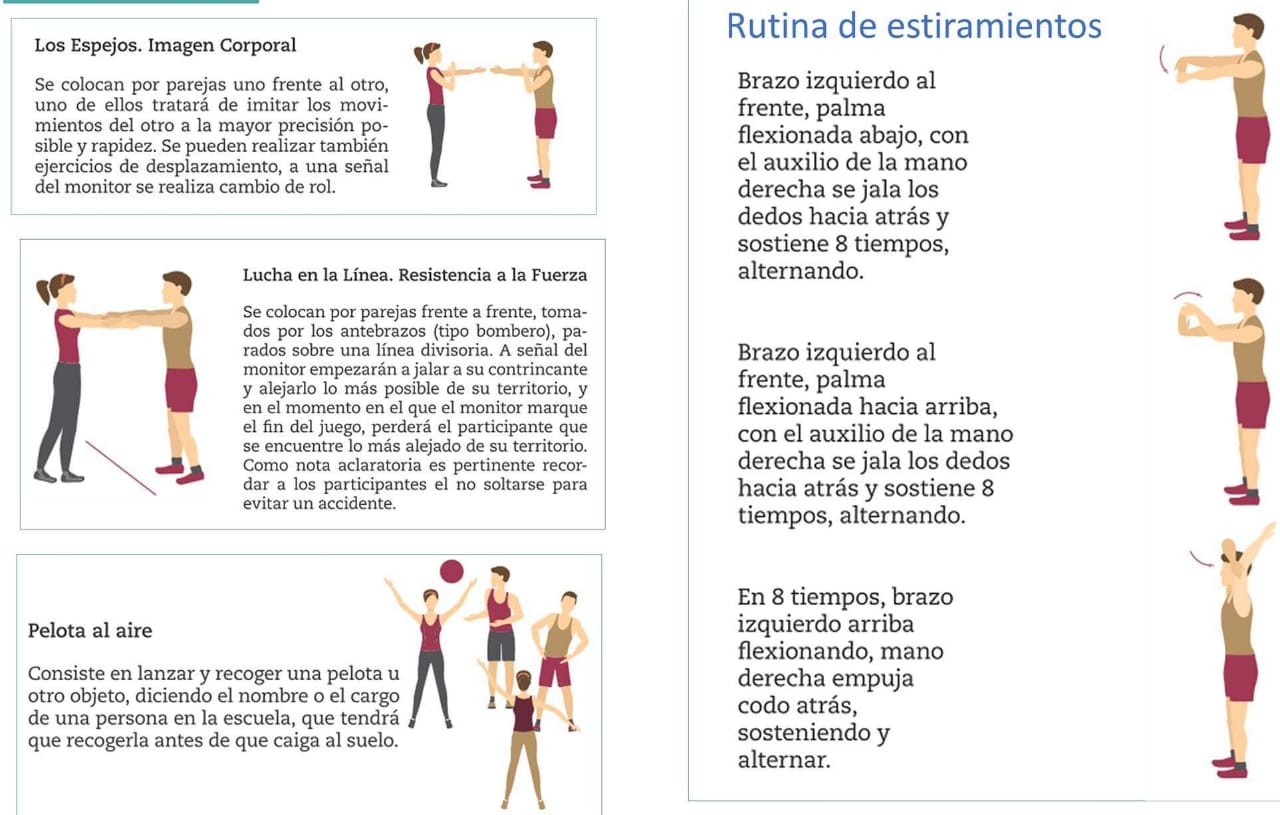 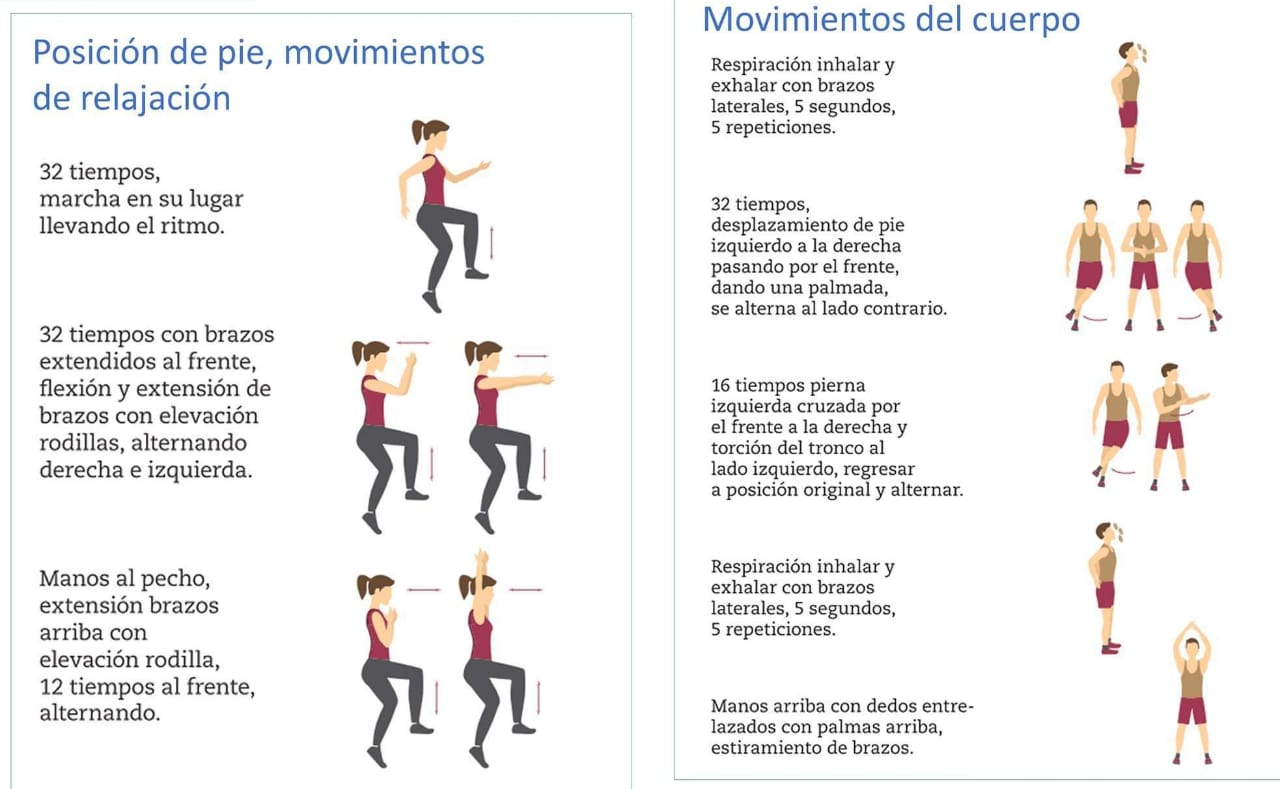 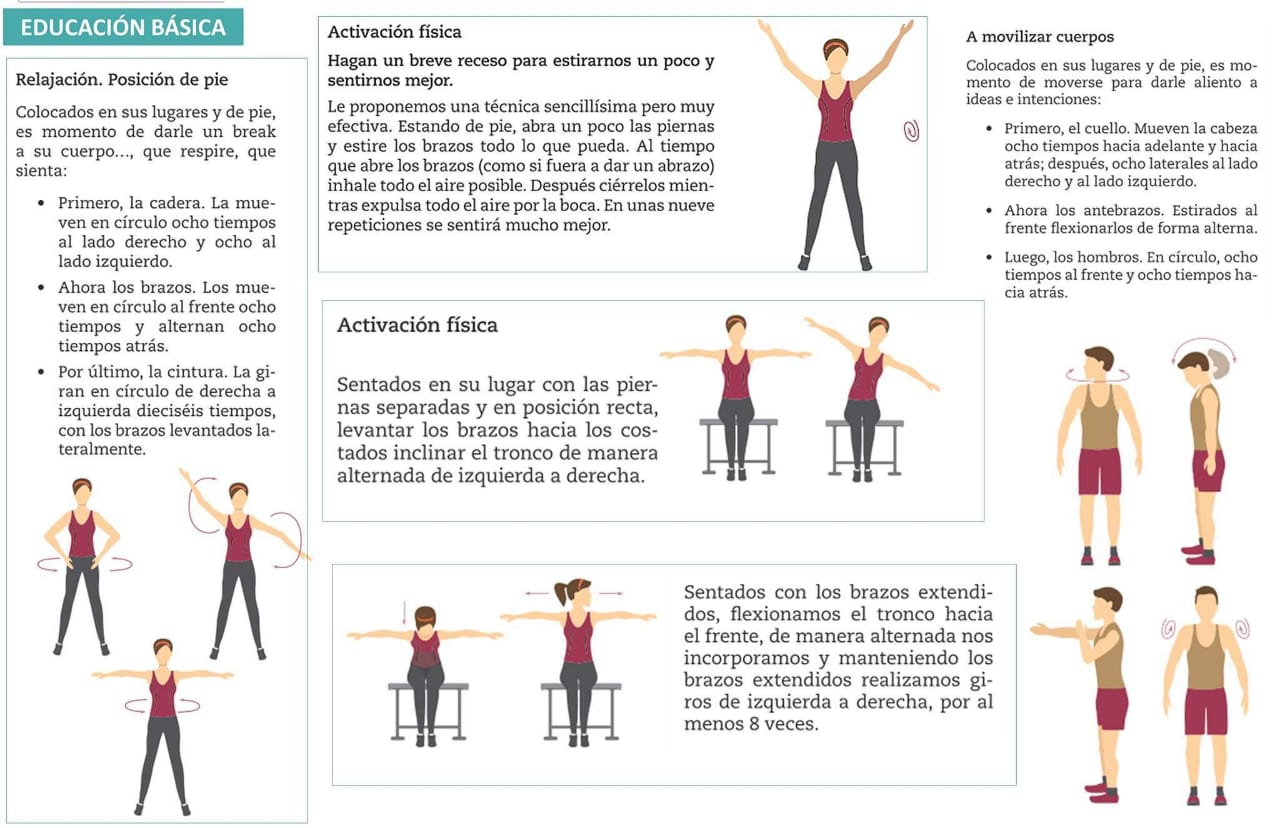 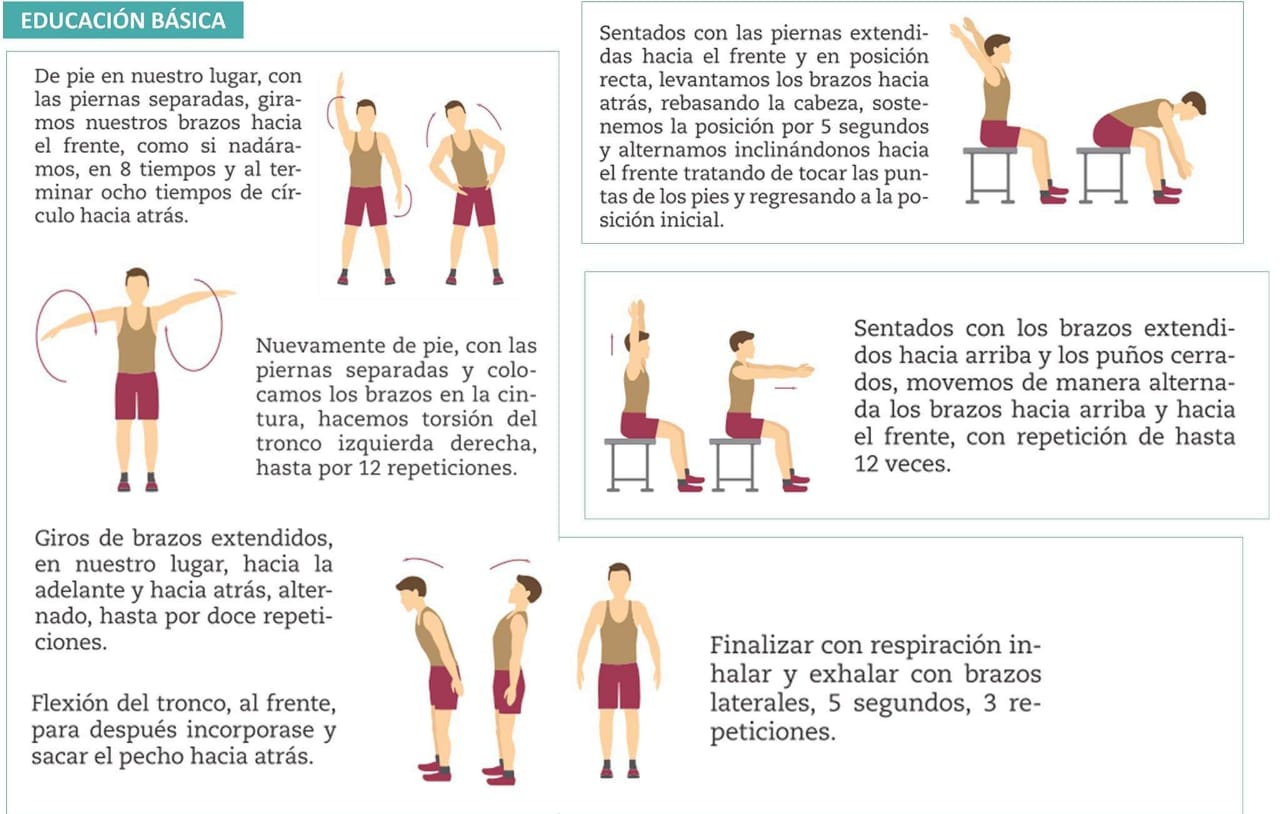 